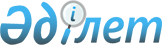 О внесении изменений и дополнений в приказы Председателя Комитета государственных доходов Министерства финансов Республики Казахстан от 7 сентября 2016 года № 522 "Об утверждении положений Департаментов государственных доходов Комитета государственных доходов Министерства финансов Республики Казахстан по областям, городам Астана и Алматы и их территориальных органов" и исполняющего обязанности Председателя Комитета государственных доходов Министерства финансов Республики Казахстан от 21 октября 2016 года № 595 "Об утверждении положений государственных учреждений Комитета государственных доходов Министерства финансов Республики Казахстан"Приказ и.о. Председателя Комитета государственных доходов Министерства финансов Республики Казахстан от 27 июля 2018 года № 338.
      В соответствии с постановлением Правительства Республики Казахстан от 12 июля 2018 года № 422 "О некоторых вопросах Министерства финансов Республики Казахстан" ПРИКАЗЫВАЮ:
      1. Внести в приказы:
      1) Председателя Комитета государственных доходов Министерства финансов Республики Казахстан от 7 сентября 2016 года № 522 "Об утверждении положений Департаментов государственных доходов Комитета государственных доходов Министерства финансов Республики Казахстан по областям, городам Астана и Алматы и их территориальных органов" следующие изменения и дополнения:
      заголовок указанного приказа изложить в следующей редакции:
      "Об утверждении положений Департаментов государственных доходов Комитета государственных доходов Министерства финансов Республики Казахстан по областям, городам Астана, Алматы и Шымкент и их территориальных органов";
      в пункте 1:
      подпункт 20) изложить в следующей редакции:
      "20) Положение об Управлении государственных доходов по району Биржан сал Департамента государственных доходов по Акмолинской области Комитета государственных доходов Министерства финансов Республики Казахстан согласно приложению 20 к настоящему приказу;";
      исключить подпункт 21);
      дополнить подпунктом 44-1) следующего содержания:
      "44-1) Положение об Управлении государственных доходов по Кегенскому району Департамента государственных доходов по Алматинской области Комитета государственных доходов Министерства финансов Республики Казахстан согласно приложению 44-1 к настоящему приказу;";
      подпункт 200) изложить в следующей редакции:
      "200) Положение о Департаменте государственных доходов по Туркестанской области Комитета государственных доходов Министерства финансов Республики Казахстан согласно приложению 200 к настоящему приказу;";
      подпункт 201) исключить;
      подпункты 202), 203) и 204) изложить в следующей редакции:
      "202) Положение об Управлении государственных доходов по городу Арыс Департамента государственных доходов по Туркестанской области Комитета государственных доходов Министерства финансов Республики Казахстан согласно приложению 202 к настоящему приказу;
      203) Положение об Управлении государственных доходов по городу Кентау Департамента государственных доходов по Туркестанской области Комитета государственных доходов Министерства финансов Республики Казахстан согласно приложению 203 к настоящему приказу;
      204) Положение об Управлении государственных доходов по городу Туркестан Департамента государственных доходов по Туркестанской области Комитета государственных доходов Министерства финансов Республики Казахстан согласно приложению 204 к настоящему приказу;";
      подпункты 205) и 206) исключить;
      подпункт 207) изложить в следующей редакции:
      "207) Положение об Управлении государственных доходов по Байдибекскому району Департамента государственных доходов по Туркестанской области Комитета государственных доходов Министерства финансов Республики Казахстан согласно приложению 207 к настоящему приказу;";
      подпункт 208) исключить;
      подпункт 209) и 210) изложить в следующей редакции:
      "209) Положение об Управлении государственных доходов по Ордабасинскому району Департамента государственных доходов по Туркестанской области Комитета государственных доходов Министерства финансов Республики Казахстан согласно приложению 209 к настоящему приказу;
      210) Положение об Управлении государственных доходов по Мактааральскому району Департамента государственных доходов по Туркестанской области Комитета государственных доходов Министерства финансов Республики Казахстан согласно приложению 210 к настоящему приказу;
      дополнить подпунктом 210-1) следующего содержания:
      "210) Положение об Управлении государственных доходов по Жетысайскому району Департамента государственных доходов по Туркестанской области Комитета государственных доходов Министерства финансов Республики Казахстан согласно приложению 210 к настоящему приказу;";
      подпункт 211), 212), 213), 214) и 215) изложить в следующей редакции:
      "211) Положение об Управлении государственных доходов по Отрарскому району Департамента государственных доходов по Туркестанской области Комитета государственных доходов Министерства финансов Республики Казахстан согласно приложению 211 к настоящему приказу;
      212) Положение об Управлении государственных доходов по Казгуртскому району Департамента государственных доходов по Туркестанской области Комитета государственных доходов Министерства финансов Республики Казахстан согласно приложению 212 к настоящему приказу;
      213) Положение об Управлении государственных доходов по Толебийскому району Департамента государственных доходов по Туркестанской области Комитета государственных доходов Министерства финансов Республики Казахстан согласно приложению 213 к настоящему приказу;
      214) Положение об Управлении государственных доходов по Сайрамскому району Департамента государственных доходов по Туркестанской области Комитета государственных доходов Министерства финансов Республики Казахстан согласно приложению 214 к настоящему приказу;
      215) Положение об Управлении государственных доходов по Сарыагашскому району Департамента государственных доходов по Туркестанской области Комитета государственных доходов Министерства финансов Республики Казахстан согласно приложению 215 к настоящему приказу;";
      дополнить подпунктом 215–1) следующего содержания:
      "215–1) Положение об Управлении государственных доходов по Келесскому району Департамента государственных доходов по Туркестанской области Комитета государственных доходов Министерства финансов Республики Казахстан согласно приложению 215–1 к настоящему приказу;";
      подпункт 216), 217) и 218) изложить в следующей редакции:
      216) Положение об Управлении государственных доходов по Сузакскому району Департамента государственных доходов по Туркестанской области Комитета государственных доходов Министерства финансов Республики Казахстан согласно приложению 216 к настоящему приказу;
      217) Положение об Управлении государственных доходов по Тюлькубасскому району Департамента государственных доходов по Туркестанской области Комитета государственных доходов Министерства финансов Республики Казахстан согласно приложению 217 к настоящему приказу;
      218) Положение об Управлении государственных доходов по Шардаринскому району Департамента государственных доходов по Туркестанской области Комитета государственных доходов Министерства финансов Республики Казахстан согласно приложению 218 к настоящему приказу;";
      подпункты 219) и 220) исключить;
      дополнить подпунктом 225–1) следующего содержания:
      "225–1) Положение об Управлении государственных доходов по району "Байконыр" Департамента государственных доходов по городу Астане Комитета государственных доходов Министерства финансов Республики Казахстан согласно приложению 225-1 к настоящему приказу;";
      дополнить подпунктами 237), 238), 239), 240), 241), 242) и 243) следующего содержания:
      "237) Положение о Департаменте государственных доходов по городу Шымкент Комитета государственных доходов Министерства финансов Республики Казахстан согласно приложению 237 к настоящему приказу;";
      238) Положение об Управлении государственных доходов по городу Шымкент Департамента государственных доходов по городу Шымкент Комитета государственных доходов Министерства финансов Республики Казахстан согласно приложению 238 к настоящему приказу;
      239) Положение об Управлении государственных доходов по Абайскому району Департамента государственных доходов по городу Шымкент Комитета государственных доходов Министерства финансов Республики Казахстан согласно приложению 239 к настоящему приказу;
      240) Положение об Управлении государствен пых доходов по Аль-Фарабийскому району Департамента государственных доходов по городу Шымкент и Комитета государственных доходов Министерства финансов Республики Казахстан согласно приложению 240 к настоящему приказу;
      241) Положение об Управлении государственных доходов по Енбекшинскому району Департамента государственных доходов по городу Шымкент Комитета государственных доходов Министерства финансов Республики Казахстан согласно приложению 241 к настоящему приказу;
      242) Положение об Управлении государственных доходов "Оңтүстік" Департамента государственных доходов по городу Шымкент Комитета государственных доходов Министерства финансов Республики Казахстан согласно приложению 242 к настоящему приказу;
      243) Положение об Управлении государственных доходов по Каратаускому району Департамента государственных доходов по городу Шымкент Комитета государственных доходов Министерства финансов Республики Казахстан согласно приложению 243 к настоящему приказу;";
      в Положении о Департаменте государственных доходов по Акмолинской области Комитета государственных доходов Министерства финансов Республики Казахстан, утвержденном указанным приказом:
      пункт 1 изложить в следующей редакции:
      "1. Департамент государственных доходов по Акмолинской области Комитета государственных доходов Министерства финансов Республики Казахстан (далее – Департамент) является территориальным органом Комитета государственных доходов Министерства финансов Республики Казахстан (далее – Комитет), уполномоченным на выполнение функций государственного управления и контроля в сфере таможенного дела, по обеспечению полноты и своевременности поступлений налогов, таможенных и других обязательных платежей в бюджет, исчисления, удержания, перечисления социальных платежей, государственного регулирования производства, оборота этилового спирта и алкогольной продукции, табачных изделий, оборота отдельных видов нефтепродуктов и биотоплива, государственного регулирования и контроля в области реабилитации и банкротства (за исключением банков, страховых (перестраховочных) организаций и накопительных пенсионных фондов), участие в реализации налоговой политики и политики в сфере таможенного дела, участие в разработке и реализации таможенного регулирования в Республике Казахстан отношений, связанных с перемещением товаров через таможенную границу Евразийского экономического союза, их перевозкой по единой таможенной территории Евразийского экономического союза под таможенным контролем, временным хранением, таможенным декларированием, выпуском и использованием в соответствии с таможенными процедурами, проведении таможенного контроля, властных отношений между органами государственных доходов и лицами, реализующими права владения, пользования и распоряжения указанными товарами в пределах, предусмотренных законодательством, а также по предупреждению, выявлению, пресечению, раскрытию и расследованию уголовных и административных правонарушений, отнесенных законодательством Республики Казахстан к ведению этого органа, и иных функций в соответствии с законодательством Республики Казахстан.";
      в пункте 14:
      подпункты 2), 3) изложить в следующей редакции:
      "2) реализация стратегий и программ, обеспечивающих формирование государственной политики по выявлению и расследованию уголовных правонарушений в сфере экономической деятельности, а также противодействие "теневой" экономике;
      3) обеспечение полноты и своевременности поступления налогов, таможенных и других обязательных платежей в бюджет, а также специальных, антидемпинговых и компенсационных пошлин;";
      подпункт 8) изложить в следующей редакции:
      "8) обеспечение в пределах своей компетенции соблюдения мер таможенно-тарифного регулирования, запретов и ограничений, мер защиты внутреннего рынка в отношении товаров, перемещаемых через таможенную границу Евразийского экономического союза;";
      подпункт 10) изложить в следующей редакции:
      "10) обеспечение защиты прав на объекты интеллектуальной собственности на таможенной территории Евразийского экономического союза;";
      подпункты 15) и 16) изложить в следующей редакции:
      "15) обеспечение полноты и своевременности исчисления, удержания и перечисления социальных платежей;
      16) предупреждение, выявление, пресечение, раскрытие и расследование уголовных правонарушений в соответствии с компетенцией, установленной законодательством Республики Казахстан;";
      подпункт 21) изложить в следующей редакции:
      "21) участие в разработке и реализации государственной политики по предупреждению, выявлению, пресечению, раскрытию и расследованию уголовных правонарушений в пределах, предусмотренных законодательством Республики Казахстан;";
      подпункт 22) исключить;
      в пункте 15:
      подпункты 1) и 2) изложить в следующей редакции:
      "1) контроль за соблюдением законодательства, предусматривающего полноту, своевременность поступлений налогов, таможенных и других обязательных платежей в бюджет, а также специальных, антидемпинговых и компенсационных пошлин;
      2) применение положений международных договоров в порядке, установленном налоговым и таможенным законодательством Республики Казахстан и соответствующими международными договорами;";
      подпункт 6) исключить;
      подпункт 12) изложить в следующей редакции:
      "12) оказание электронных услуг с применением информационных систем в соответствии с законодательством Республики Казахстан об информатизации;";
      подпункт 18) изложить в следующей редакции:
      "18) взимание таможенных платежей и налогов, а также специальных, антидемпинговых и компенсационных пошлин, контроль правильности их исчисления и своевременности уплаты, зачет (возврат) и принятие мер по их принудительному взысканию;";
      подпункт 21) исключить;
      подпункт 22) изложить в следующей редакции:
      "22) организация и осуществление работы по принудительному взысканию налоговой задолженности, задолженности по таможенным платежам, налогам, специальным, антидемпинговым и компенсационным пошлинам, пеней, процентов и задолженности по социальным платежам;";
      подпункт 26) изложить в следующей редакции:
      "26) рассмотрение вопросов по изменению сроков исполнения налогового обязательства по уплате налогов и (или) плат в соответствии с законодательством Республики Казахстан;";
      подпункт 43) изложить в следующей редакции:
      "43) осуществление контроля за оборотом нефтепродуктов и биотоплива;";
      дополнить подпунктом 44-1) следующего содержания:
      "44-1) контроль за перемещением продукции через Государственную границу Республики Казахстан;";
      подпункт 48) изложить в следующей редакции:
      "48) принятие мер по выявлению сделок, совершенных при обстоятельствах, в соответствии законодательством Республики Казахстан о реабилитации и банкротстве;";
      подпункт 50) изложить в следующей редакции:
      "50) согласование продажи временным управляющим имущества банкрота в случае, предусмотренном законодательством Республики Казахстан о реабилитации и банкротстве;";
      подподпункт 56) исключить;
      подпункт 59) изложить в следующей редакции:
      "59) внесение предложений по установлению особых условий и порядка реализации имущественной массы и дополнительных требований к покупателям объектов имущественной массы при банкротстве организаций и индивидуальных предпринимателей, являющихся субъектами естественной монополии или субъектами рынка, занимающих доминирующее или монопольное положение на соответствующем товарном рынке, либо имеющих важное стратегическое значение для экономики республики, способных оказать влияние на жизнь, здоровье граждан, национальную безопасность или окружающую среду, в том числе организаций, пакеты акций (доли участия) которых отнесены к стратегическим объектам в соответствии с законодательством Республики Казахстан, а также признанных банкротами по инициативе государства, для которых подобный порядок предусмотрен законодательством Республики Казахстан о реабилитации и банкротстве;";
      подпункты 62) и 63) изложить в следующей редакции:
      "62) согласование продажи временным управляющим имущества банкрота в случае, предусмотренном законодательством Республики Казахстан о реабилитации и банкротстве;
      63) оспаривание в суде решений и действий (бездействия) временного администратора, реабилитационного, временного и банкротного управляющих в случае выявления нарушений законодательством Республики Казахстан о реабилитации и банкротстве;";
      подпункты 68) и 69) изложить в следующей редакции:
      "68) в соответствии с законодательством Республики Казахстан о реабилитации и банкротстве размещение на интернет-ресурсе:
      уведомления о проведении собрания кредиторов;
      объявления о возбуждении дела о банкротстве и порядке заявления требований кредиторами;
      объявления о признании должника банкротом и его ликвидации с возбуждением процедуры банкротства;
      объявления о применении реабилитационной процедуры и порядке заявления требований кредиторами;
      69) проведение по решению суда:
      первого собрания кредиторов в случае, предусмотренном законодательством Республики Казахстан о реабилитации и банкротстве;
      ликвидации банкрота без возбуждения процедуры банкротства в порядке, установленном законодательством Республики Казахстан о реабилитации и банкротстве;";
      подпункт 79) изложить в следующей редакции:
      "79) обеспечение в пределах компетенции соблюдения мер таможенно-тарифного регулирования, запретов и ограничений, мер защиты внутреннего рынка в отношении товаров, перемещаемых через таможенную границу Евразийского экономического союза;";
      подпункты 82), 83), 84) и 85) изложить в следующей редакции:
      "82) осуществление контроля за правильностью определения происхождения товаров;
      83) осуществление контроля за правильностью предоставления тарифных преференций;
      84) осуществление контроля за классификацией товаров в соответствии с единой Товарной номенклатурой внешнеэкономической деятельности Евразийского экономического союза (далее – ТН ВЭД ЕАЭС);
      85) осуществление контроля за правильностью определения таможенной стоимости товаров, в том числе правильности применения выбранного метода и структуры заявляемой таможенной стоимости и выработка на их основе рекомендаций по улучшению уровня администрирования таможенной стоимости товаров;";
      дополнить подпунктами 85-1), 85-2), 85-3) и 85-4) следующего содержания:
      "85-1) принятие предварительных решений по таможенной стоимости товаров;
      85-2) проведение анализа таможенной стоимости ввозимых на территорию Республики Казахстан товаров;
      85-3) вынесение заключений по таможенной стоимости, классификации и происхождения товаров в отношении незаконно перемещенных товаров;
      85-4) участие в разработке профилей рисков по вопросам таможенной стоимости товаров;";
      подпункт 87) изложить в следующей редакции:
      "87) принятие предварительных решений о классификации товаров в соответствии с ТН ВЭД ЕАЭС, по вопросам применения методов определения таможенной стоимости ввозимых товаров, а также по иным вопросам в соответствии с таможенным законодательством Евразийского экономического союза и Республики Казахстан;";
      подпункты 90) и 91) изложить в следующей редакции:
      "90) осуществление сбора, обобщения и анализа статистической и оперативной информации о готовящихся и совершенных уголовных правонарушениях, входящих в компетенцию органов государственных доходов;
      91) осуществление досудебного производства (упрощенного досудебного производства), предварительного следствия, дознания по делам, отнесенным законодательством Республики Казахстан к ведению этого органа, в порядке, предусмотренном уголовно-процессуальным законодательством Республики Казахстан;";
      подпункт 93) изложить в следующей редакции:
      "93) задержание и доставка в служебные помещения органов государственных доходов или иных органов Республики Казахстан лиц, совершивших уголовных правонарушений или подозреваемых в совершении уголовного правонарушения, отнесенного законодательством Республики Казахстан к ведению этого органа, в соответствии с законодательными актами Республики Казахстан;";
      подпункт 96) изложить в следующей редакции:
      "96) выработка и реализация мер по повышению эффективности деятельности органов государственных доходов в сфере борьбы с уголовными правонарушениями, отнесенными законодательством Республики Казахстан к ведению этого органа;";
      подпункт 97) исключить;
      в пункте 16:
      подпункт 9) изложить в следующей редакции:
      "9) вносить предложения по совершенствованию налогового законодательства Республики Казахстан и таможенного законодательства Евразийского экономического союза и Республики Казахстан;";
      подпункты 21), 22), 23) и 24) изложить в следующей редакции:
      "21) осуществлять отбор проб и (или) образцов товаров в соответствии с законодательством Республики Казахстан;
      22) изымать у проверяемого лица документы либо их копии с составлением акта изъятия при проведении выездных таможенных проверок;
      23) налагать арест на товары или изымать их в порядке, установленном законами Республики Казахстан, на срок проведения выездной таможенной проверки для пресечения действий, направленных на отчуждение товаров, в отношении которых проводится выездная таможенная проверка, либо распоряжение этими товарами иным способом;
      24) опечатывать помещения, склады, архивы и иные места нахождения (хранения) документов и товаров, в отношении которых проводится выездная таможенная проверка;";
      дополнить пунктом 24-1) следующего содержания:
      "24-1) получать доступ на объекты проверяемого лица при предъявлении должностными лицами таможенного органа предписания о проведении выездной таможенной проверки и служебных удостоверений;";
      подпункт 26) изложить в следующей редакции:
      "26) изымать или производить выемку документов, товаров, предметов или иного имущества в соответствии с уголовно-процессуальным законодательством и законодательством об административных правонарушениях;";
      подпункт 30) изложить в следующей редакции:
      "30) осуществлять оперативно-розыскную деятельность в соответствии с законодательством Республики Казахстан об оперативно–розыскной деятельности;";
      подпункт 31) исключить;
      подпункт 48) изложить в следующей редакции:
      "48) осуществлять работу по принудительному взысканию налоговой задолженности, задолженности по таможенным платежам и налогам, специальным, антидемпинговым, компенсационным пошлинам, пеней и задолженности по социальным платежам;";
      подпункт 54) исключить;
      подпункт 56) изложить в следующей редакции:
      "56) привлекать к административной ответственности в порядке, установленном законодательством Республики Казахстан об административных правонарушениях;";
      пункт 58) изложить в следующей редакции:
      "58) вести учет налогоплательщиков, объектов налогообложения и (или) объектов, связанных с налогообложением, учет исчисленных, начисленных и уплаченных налогов и других обязательных платежей в бюджет, исчисленных, удержанных и перечисленных социальных платежей;";
      подпункты 71), 72), 73) и 74) изложить в следующей редакции:
      "71) выполнять обязанности, установленные уголовно-процессуальным законодательством Республики Казахстан, а также законодательством Республики Казахстан об оперативно–розыскной деятельности;
      72) принимать в пределах компетенции Департамента меры по предупреждению, выявлению, пресечению, раскрытию и расследованию уголовных правонарушений, отнесенных законодательством Республики Казахстан к ведению этого органа;
      73) принимать, регистрировать и рассматривать заявления и сообщения о совершенных или готовящихся уголовных правонарушениях, своевременно принимать меры по их пресечению и раскрытию, а также задержанию лиц, их совершивших, и недопущению общественно опасных последствий;
      74) принимать в пределах компетенции меры к обеспечению возмещения причиненного уголовным правонарушением имущественного вреда;";
      дополнить перечнем государственных учреждений - территориальных органов Департамента по Акмолинской области Комитета государственных доходов Министерства финансов Республики Казахстан:
      "Перечень государственных учреждений – территориальных органов Департамента
      2. Управление государственных доходов по городу Кокшетау Департамента государственных доходов по Акмолинской области Комитета государственных доходов Министерства финансов Республики Казахстан.
      3. Управление государственных доходов по городу Степногорску Департамента государственных доходов по Акмолинской области Комитета государственных доходов Министерства финансов Республики Казахстан.
      4. Управление государственных доходов по Аккольскому району Департамента государственных доходов по Акмолинской области Комитета государственных доходов Министерства финансов Республики Казахстан.
      5. Управление государственных доходов по Астраханскому району Департамента государственных доходов по Акмолинской области Комитета государственных доходов Министерства финансов Республики Казахстан.
      6. Управление государственных доходов по Атбасарскому району Департамента государственных доходов по Акмолинской области Комитета государственных доходов Министерства финансов Республики Казахстан.
      7. Управление государственных доходов по Сандыктаускому району Департамента государственных доходов по Акмолинской области Комитета государственных доходов Министерства финансов Республики Казахстан.
      8. Управление государственных доходов по Аршалынскому району Департамента государственных доходов по Акмолинской области Комитета государственных доходов Министерства финансов Республики Казахстан.
      9. Управление государственных доходов по Ерейментаускому району Департамента государственных доходов по Акмолинской области Комитета государственных доходов Министерства финансов Республики Казахстан.
      10. Управление государственных доходов по Егиндыкольскому району Департамента государственных доходов по Акмолинской области Комитета государственных доходов Министерства финансов Республики Казахстан.
      11. Управление государственных доходов по Коргалджинскому району Департамента государственных доходов по Акмолинской области Комитета государственных доходов Министерства финансов Республики Казахстан.
      12. Управление государственных доходов по Буландынскому району Департамента государственных доходов по Акмолинской области Комитета государственных доходов Министерства финансов Республики Казахстан.
      13. Управление государственных доходов по Целиноградскому району Департамента государственных доходов по Акмолинской области Комитета государственных доходов Министерства финансов Республики Казахстан.
      14. Управление государственных доходов по Шортандинскому району Департамента государственных доходов по Акмолинской области Комитета государственных доходов Министерства финансов Республики Казахстан.
      15. Управление государственных доходов по Жаркаинскому району Департамента государственных доходов по Акмолинской области Комитета государственных доходов Министерства финансов Республики Казахстан.
      16. Управление государственных доходов по Есильскому району Департамента государственных доходов по Акмолинской области Комитета государственных доходов Министерства финансов Республики Казахстан.
      17. Управление государственных доходов по Жаксынскому району Департамента государственных доходов по Акмолинской области Комитета государственных доходов Министерства финансов Республики Казахстан.
      18. Управление государственных доходов по Зерендинскому району Департамента государственных доходов по Акмолинской области Комитета государственных доходов Министерства финансов Республики Казахстан.
      19. Управление государственных доходов по Бурабайскому району Департамента государственных доходов по Акмолинской области Комитета государственных доходов Министерства финансов Республики Казахстан.
      20. Управление государственных доходов по району Биржан сал Департамента государственных доходов по Акмолинской области Комитета государственных доходов Министерства финансов Республики Казахстан.";
      в Положении об Управлении государственных доходов по городу Кокшетау Департамента государственных доходов по Акмолинской области Комитета государственных доходов Министерства финансов Республики Казахстан, утвержденном указанным приказом:
      пункт 1 изложить в следующей редакции:
      "1. Управление государственных доходов по городу Кокшетау Департамента государственных доходов по Акмолинской области Комитета государственных доходов Министерства финансов Республики Казахстан (далее – Управление) является территориальным органом Комитета государственных доходов Министерства финансов Республики Казахстан (далее – Комитет), уполномоченным на выполнение функций по обеспечению полноты и своевременности поступлений налогов и других обязательных платежей в бюджет, исчисления, удержания, перечисления социальных платежей и иных функций в соответствии с законодательством Республики Казахстан.";
      подпункт 4) пункта 13 изложить в следующей редакции:
      4) обеспечение полноты и своевременности исчисления, удержания и перечисления социальных платежей в соответствии с законодательством Республики Казахстан;
      в пункте 14:
      подпункты 1) и 2) изложить в следующей редакции:
      "1) контроль за соблюдением налогового законодательства;
      2) применение положений международных договоров в порядке, установленном налоговым законодательством Республики Казахстан и соответствующими международными договорами;";
      подпункт 5) исключить;
      подпункт 8) изложить в следующей редакции:
      "8) оказание электронных услуг с применением информационных систем в соответствии с законодательством Республики Казахстан об информатизации;";
      подпункты 16) и 17) изложить в следующей редакции:
      "16) сотрудничество с органами иностранных государств и международными организациями в соответствии с международными договорами Республики Казахстан;
      17) вынесение налогового приказа о взыскании задолженности физического лица в порядке, определенном налоговым законодательством Республики Казахстан;";
      дополнить подпунктами 18) и 19) следующего содержания:
      "18) принятие решений об изменении срока исполнения налогового обязательства по уплате налогов и (или) плат, а также решений об отказе в изменении срока исполнения налогового обязательства по уплате налогов и (или) плат в соответствии с налоговым законодательством Республики Казахстан;
      19) осуществление иных функций, предусмотренных законодательством Республики Казахстан.";
      в Положении об Управлении государственных доходов по городу Степногорску Департамента государственных доходов по Акмолинской области Комитета государственных доходов Министерства финансов Республики Казахстан, утвержденном указанным приказом:
      пункт 1 изложить в следующей редакции:
      "1. Управление государственных доходов по городу Степногорску Департамента государственных доходов по Акмолинской области Комитета государственных доходов Министерства финансов Республики Казахстан (далее – Управление) является территориальным органом Комитета государственных доходов Министерства финансов Республики Казахстан (далее – Комитет), уполномоченным на выполнение функций по обеспечению полноты и своевременности поступлений налогов и других обязательных платежей в бюджет, исчисления, удержания, перечисления социальных платежей и иных функций в соответствии с законодательством Республики Казахстан.";
      подпункт 4 пункта 13 изложить в следующей редакции:
      4) обеспечение полноты и своевременности исчисления, удержания и перечисления социальных платежей в соответствии с законодательством Республики Казахстан;
      в пункте 14:
      подпункты 1) и 2) изложить в следующей редакции:
      "1) контроль за соблюдением налогового законодательства;
      2) применение положений международных договоров в порядке, установленном налоговым законодательством Республики Казахстан и соответствующими международными договорами;";
      подпункт 5) исключить;
      подпункт 8) изложить в следующей редакции:
      "8) оказание электронных услуг с применением информационных систем в соответствии с законодательством Республики Казахстан об информатизации;";
      подпункты 16) и 17) изложить в следующей редакции:
      "16) сотрудничество с органами иностранных государств и международными организациями в соответствии с международными договорами Республики Казахстан;
      17) вынесение налогового приказа о взыскании задолженности физического лица в порядке, определенном налоговым законодательством Республики Казахстан;";
      дополнить подпунктами 18) и 19) следующего содержания:
      "18) принятие решений об изменении срока исполнения налогового обязательства по уплате налогов и (или) плат, а также решений об отказе в изменении срока исполнения налогового обязательства по уплате налогов и (или) плат в соответствии с налоговым законодательством Республики Казахстан;
      19) осуществление иных функций, предусмотренных законодательством Республики Казахстан.";
      в Положении об Управлении государственных доходов по Аккольскому району Департамента государственных доходов по Акмолинской области Комитета государственных доходов Министерства финансов Республики Казахстан, утвержденном указанным приказом:
      пункт 1 изложить в следующей редакции:
      "1. Управление государственных доходов по Аккольскому району Департамента государственных доходов по Акмолинской области Комитета государственных доходов Министерства финансов Республики Казахстан (далее – Управление) является территориальным органом Комитета государственных доходов Министерства финансов Республики Казахстан (далее – Комитет), уполномоченным на выполнение функций по обеспечению полноты и своевременности поступлений налогов и других обязательных платежей в бюджет, исчисления, удержания, перечисления социальных платежей и иных функций в соответствии с законодательством Республики Казахстан.";
      подпункт 4) пункта 13 изложить в следующей редакции:
      4) обеспечение полноты и своевременности исчисления, удержания и перечисления социальных платежей в соответствии с законодательством Республики Казахстан;
      в пункте 14:
      подпункты 1) и 2) изложить в следующей редакции:
      "1) контроль за соблюдением налогового законодательства;
      2) применение положений международных договоров в порядке, установленном налоговым законодательством Республики Казахстан и соответствующими международными договорами;";
      подпункт 5) исключить;
      подпункт 8) изложить в следующей редакции:
      "8) оказание электронных услуг с применением информационных систем в соответствии с законодательством Республики Казахстан об информатизации;";
      подпункты 16) и 17) изложить в следующей редакции:
      "16) сотрудничество с органами иностранных государств и международными организациями в соответствии с международными договорами Республики Казахстан;
      17) вынесение налогового приказа о взыскании задолженности физического лица в порядке, определенном налоговым законодательством Республики Казахстан;";
      дополнить подпунктами 18) и 19) следующего содержания:
      "18) принятие решений об изменении срока исполнения налогового обязательства по уплате налогов и (или) плат, а также решений об отказе в изменении срока исполнения налогового обязательства по уплате налогов и (или) плат в соответствии с налоговым законодательством Республики Казахстан;
      19) осуществление иных функций, предусмотренных законодательством Республики Казахстан.";
      в Положении об Управлении государственных доходов по Астраханскому району Департамента государственных доходов по Акмолинской области Комитета государственных доходов Министерства финансов Республики Казахстан, утвержденном указанным приказом:
      пункт 1 изложить в следующей редакции:
      "1. Управление государственных доходов по Астраханскому району Департамента государственных доходов по Акмолинской области Комитета государственных доходов Министерства финансов Республики Казахстан (далее – Управление) является территориальным органом Комитета государственных доходов Министерства финансов Республики Казахстан (далее – Комитет), уполномоченным на выполнение функций по обеспечению полноты и своевременности поступлений налогов и других обязательных платежей в бюджет, исчисления, удержания, перечисления социальных платежей и иных функций в соответствии с законодательством Республики Казахстан.";
      подпункт 4) пункта 13 изложить в следующей редакции:
      4) обеспечение полноты и своевременности исчисления, удержания и перечисления социальных платежей в соответствии с законодательством Республики Казахстан;
      в пункте 14:
      подпункты 1) и 2) изложить в следующей редакции:
      "1) контроль за соблюдением налогового законодательства;
      2) применение положений международных договоров в порядке, установленном налоговым законодательством Республики Казахстан и соответствующими международными договорами;";
      подпункт 5) исключить;
      подпункт 8) изложить в следующей редакции:
      "8) оказание электронных услуг с применением информационных систем в соответствии с законодательством Республики Казахстан об информатизации;";
      подпункты 16) и 17) изложить в следующей редакции:
      "16) сотрудничество с органами иностранных государств и международными организациями в соответствии с международными договорами Республики Казахстан;
      17) вынесение налогового приказа о взыскании задолженности физического лица в порядке, определенном налоговым законодательством Республики Казахстан;";
      дополнить подпунктами 18) и 19) следующего содержания:
      "18) принятие решений об изменении срока исполнения налогового обязательства по уплате налогов и (или) плат, а также решений об отказе в изменении срока исполнения налогового обязательства по уплате налогов и (или) плат в соответствии с налоговым законодательством Республики Казахстан;
      19) осуществление иных функций, предусмотренных законодательством Республики Казахстан.";
      в Положении об Управлении государственных доходов по Атбасарскому району Департамента государственных доходов по Акмолинской области Комитета государственных доходов Министерства финансов Республики Казахстан, утвержденном указанным приказом:
      пункт 1 изложить в следующей редакции:
      "1. Управление государственных доходов по Атбасарскому району Департамента государственных доходов по Акмолинской области Комитета государственных доходов Министерства финансов Республики Казахстан (далее – Управление) является территориальным органом Комитета государственных доходов Министерства финансов Республики Казахстан (далее – Комитет), уполномоченным на выполнение функций по обеспечению полноты и своевременности поступлений налогов и других обязательных платежей в бюджет, исчисления, удержания, перечисления социальных платежей и иных функций в соответствии с законодательством Республики Казахстан.";
      подпункт 4) пункта 13 изложить в следующей редакции:
      4) обеспечение полноты и своевременности исчисления, удержания и перечисления социальных платежей в соответствии с законодательством Республики Казахстан;
      в пункте 14:
      подпункты 1) и 2) изложить в следующей редакции:
      "1) контроль за соблюдением налогового законодательства;
      2) применение положений международных договоров в порядке, установленном налоговым законодательством Республики Казахстан и соответствующими международными договорами;";
      подпункт 5) исключить;
      подпункт 8) изложить в следующей редакции:
      "8) оказание электронных услуг с применением информационных систем в соответствии с законодательством Республики Казахстан об информатизации;";
      подпункты 16) и 17) изложить в следующей редакции:
      "16) сотрудничество с органами иностранных государств и международными организациями в соответствии с международными договорами Республики Казахстан;
      17) вынесение налогового приказа о взыскании задолженности физического лица в порядке, определенном налоговым законодательством Республики Казахстан;";
      дополнить подпунктами 18) и 19) следующего содержания:
      "18) принятие решений об изменении срока исполнения налогового обязательства по уплате налогов и (или) плат, а также решений об отказе в изменении срока исполнения налогового обязательства по уплате налогов и (или) плат в соответствии с налоговым законодательством Республики Казахстан;
      19) осуществление иных функций, предусмотренных законодательством Республики Казахстан.";
      в Положении об Управлении государственных доходов по Сандыктаускому району Департамента государственных доходов по Акмолинской области Комитета государственных доходов Министерства финансов Республики Казахстан, утвержденном указанным приказом:
      пункт 1 изложить в следующей редакции:
      "1. Управление государственных доходов по Сандыктаускому району Департамента государственных доходов по Акмолинской области Комитета государственных доходов Министерства финансов Республики Казахстан (далее – Управление) является территориальным органом Комитета государственных доходов Министерства финансов Республики Казахстан (далее – Комитет), уполномоченным на выполнение функций по обеспечению полноты и своевременности поступлений налогов и других обязательных платежей в бюджет, исчисления, удержания, перечисления социальных платежей и иных функций в соответствии с законодательством Республики Казахстан.";
      подпункт 4) пункта 13 изложить в следующей редакции:
      4) обеспечение полноты и своевременности исчисления, удержания и перечисления социальных платежей в соответствии с законодательством Республики Казахстан;
      в пункте 14:
      подпункты 1) и 2) изложить в следующей редакции:
      "1) контроль за соблюдением налогового законодательства;
      2) применение положений международных договоров в порядке, установленном налоговым законодательством Республики Казахстан и соответствующими международными договорами;";
      подпункт 5) исключить;
      подпункт 8) изложить в следующей редакции:
      "8) оказание электронных услуг с применением информационных систем в соответствии с законодательством Республики Казахстан об информатизации;";
      подпункты 16) и 17) изложить в следующей редакции:
      "16) сотрудничество с органами иностранных государств и международными организациями в соответствии с международными договорами Республики Казахстан;
      17) вынесение налогового приказа о взыскании задолженности физического лица в порядке, определенном налоговым законодательством Республики Казахстан;";
      дополнить подпунктами 18) и 19) следующего содержания:
      "18) принятие решений об изменении срока исполнения налогового обязательства по уплате налогов и (или) плат, а также решений об отказе в изменении срока исполнения налогового обязательства по уплате налогов и (или) плат в соответствии с налоговым законодательством Республики Казахстан;
      19) осуществление иных функций, предусмотренных законодательством Республики Казахстан.";
      в Положении об Управлении государственных доходов по Аршалынскому району Департамента государственных доходов по Акмолинской области Комитета государственных доходов Министерства финансов Республики Казахстан, утвержденном указанным приказом:
      пункт 1 изложить в следующей редакции:
      "1. Управление государственных доходов по Аршалынскому району Департамента государственных доходов по Акмолинской области Комитета государственных доходов Министерства финансов Республики Казахстан (далее – Управление) является территориальным органом Комитета государственных доходов Министерства финансов Республики Казахстан (далее – Комитет), уполномоченным на выполнение функций по обеспечению полноты и своевременности поступлений налогов и других обязательных платежей в бюджет, исчисления, удержания, перечисления социальных платежей и иных функций в соответствии с законодательством Республики Казахстан.";
      подпункт 4) пункта 13 изложить в следующей редакции:
      4) обеспечение полноты и своевременности исчисления, удержания и перечисления социальных платежей в соответствии с законодательством Республики Казахстан;
      в пункте 14:
      подпункты 1) и 2) изложить в следующей редакции:
      "1) контроль за соблюдением налогового законодательства;
      2) применение положений международных договоров в порядке, установленном налоговым законодательством Республики Казахстан и соответствующими международными договорами;";
      подпункт 5) исключить;
      подпункт 8) изложить в следующей редакции:
      "8) оказание электронных услуг с применением информационных систем в соответствии с законодательством Республики Казахстан об информатизации;";
      подпункты 16) и 17) изложить в следующей редакции:
      "16) сотрудничество с органами иностранных государств и международными организациями в соответствии с международными договорами Республики Казахстан;
      17) вынесение налогового приказа о взыскании задолженности физического лица в порядке, определенном налоговым законодательством Республики Казахстан;";
      дополнить подпунктами 18) и 19) следующего содержания:
      "18) принятие решений об изменении срока исполнения налогового обязательства по уплате налогов и (или) плат, а также решений об отказе в изменении срока исполнения налогового обязательства по уплате налогов и (или) плат в соответствии с налоговым законодательством Республики Казахстан;
      19) осуществление иных функций, предусмотренных законодательством Республики Казахстан.";
      в Положении об Управлении государственных доходов по Ерейментаускому району Департамента государственных доходов по Акмолинской области Комитета государственных доходов Министерства финансов Республики Казахстан, утвержденном указанным приказом:
      пункт 1 изложить в следующей редакции:
      "1. Управление государственных доходов по Ерейментаускому району Департамента государственных доходов по Акмолинской области Комитета государственных доходов Министерства финансов Республики Казахстан (далее – Управление) является территориальным органом Комитета государственных доходов Министерства финансов Республики Казахстан (далее – Комитет), уполномоченным на выполнение функций по обеспечению полноты и своевременности поступлений налогов и других обязательных платежей в бюджет, исчисления, удержания, перечисления социальных платежей и иных функций в соответствии с законодательством Республики Казахстан.";
      подпункт 4) пункта 13 изложить в следующей редакции:
      4) обеспечение полноты и своевременности исчисления, удержания и перечисления социальных платежей в соответствии с законодательством Республики Казахстан;
      в пункте 14:
      подпункты 1) и 2) изложить в следующей редакции:
      "1) контроль за соблюдением налогового законодательства;
      2) применение положений международных договоров в порядке, установленном налоговым законодательством Республики Казахстан и соответствующими международными договорами;";
      подпункт 5) исключить;
      подпункт 8) изложить в следующей редакции:
      "8) оказание электронных услуг с применением информационных систем в соответствии с законодательством Республики Казахстан об информатизации;";
      подпункты 16) и 17) изложить в следующей редакции:
      "16) сотрудничество с органами иностранных государств и международными организациями в соответствии с международными договорами Республики Казахстан;
      17) вынесение налогового приказа о взыскании задолженности физического лица в порядке, определенном налоговым законодательством Республики Казахстан;";
      дополнить подпунктами 18) и 19) следующего содержания:
      "18) принятие решений об изменении срока исполнения налогового обязательства по уплате налогов и (или) плат, а также решений об отказе в изменении срока исполнения налогового обязательства по уплате налогов и (или) плат в соответствии с налоговым законодательством Республики Казахстан;
      19) осуществление иных функций, предусмотренных законодательством Республики Казахстан.";
      в Положении об Управлении государственных доходов по Егиндыкольскому району Департамента государственных доходов по Акмолинской области Комитета государственных доходов Министерства финансов Республики Казахстан, утвержденном указанным приказом:
      пункт 1 изложить в следующей редакции:
      "1. Управление государственных доходов по Егиндыкольскому району Департамента государственных доходов по Акмолинской области Комитета государственных доходов Министерства финансов Республики Казахстан (далее – Управление) является территориальным органом Комитета государственных доходов Министерства финансов Республики Казахстан (далее – Комитет), уполномоченным на выполнение функций по обеспечению полноты и своевременности поступлений налогов и других обязательных платежей в бюджет, исчисления, удержания, перечисления социальных платежей и иных функций в соответствии с законодательством Республики Казахстан.";
      подпункт 4) пункта 13 изложить в следующей редакции:
      4) обеспечение полноты и своевременности исчисления, удержания и перечисления социальных платежей в соответствии с законодательством Республики Казахстан;
      в пункте 14:
      подпункты 1) и 2) изложить в следующей редакции:
      "1) контроль за соблюдением налогового законодательства;
      2) применение положений международных договоров в порядке, установленном налоговым законодательством Республики Казахстан и соответствующими международными договорами;";
      подпункт 5) исключить;
      подпункт 8) изложить в следующей редакции:
      "8) оказание электронных услуг с применением информационных систем в соответствии с законодательством Республики Казахстан об информатизации;";
      подпункты 16) и 17) изложить в следующей редакции:
      "16) сотрудничество с органами иностранных государств и международными организациями в соответствии с международными договорами Республики Казахстан;
      17) вынесение налогового приказа о взыскании задолженности физического лица в порядке, определенном налоговым законодательством Республики Казахстан;";
      дополнить подпунктами 18) и 19) следующего содержания:
      "18) принятие решений об изменении срока исполнения налогового обязательства по уплате налогов и (или) плат, а также решений об отказе в изменении срока исполнения налогового обязательства по уплате налогов и (или) плат в соответствии с налоговым законодательством Республики Казахстан;
      19) осуществление иных функций, предусмотренных законодательством Республики Казахстан.";
      в Положении об Управлении государственных доходов по Коргалжынскому району Департамента государственных доходов по Акмолинской области Комитета государственных доходов Министерства финансов Республики Казахстан, утвержденном указанным приказом:
      пункт 1 изложить в следующей редакции:
      "1. Управление государственных доходов по Коргалжынскому району Департамента государственных доходов по Акмолинской области Комитета государственных доходов Министерства финансов Республики Казахстан (далее – Управление) является территориальным органом Комитета государственных доходов Министерства финансов Республики Казахстан (далее – Комитет), уполномоченным на выполнение функций по обеспечению полноты и своевременности поступлений налогов и других обязательных платежей в бюджет, исчисления, удержания, перечисления социальных платежей и иных функций в соответствии с законодательством Республики Казахстан.";
      подпункт 4) пункта 13 изложить в следующей редакции:
      4) обеспечение полноты и своевременности исчисления, удержания и перечисления социальных платежей в соответствии с законодательством Республики Казахстан;
      в пункте 14:
      подпункты 1) и 2) изложить в следующей редакции:
      "1) контроль за соблюдением налогового законодательства;
      2) применение положений международных договоров в порядке, установленном налоговым законодательством Республики Казахстан и соответствующими международными договорами;";
      подпункт 5) исключить;
      подпункт 8) изложить в следующей редакции:
      "8) оказание электронных услуг с применением информационных систем в соответствии с законодательством Республики Казахстан об информатизации;";
      подпункты 16) и 17) изложить в следующей редакции:
      "16) сотрудничество с органами иностранных государств и международными организациями в соответствии с международными договорами Республики Казахстан;
      17) вынесение налогового приказа о взыскании задолженности физического лица в порядке, определенном налоговым законодательством Республики Казахстан;";
      дополнить подпунктами 18) и 19) следующего содержания:
      "18) принятие решений об изменении срока исполнения налогового обязательства по уплате налогов и (или) плат, а также решений об отказе в изменении срока исполнения налогового обязательства по уплате налогов и (или) плат в соответствии с налоговым законодательством Республики Казахстан;
      19) осуществление иных функций, предусмотренных законодательством Республики Казахстан.";
      в Положении об Управлении государственных доходов по Буландынскому району Департамента государственных доходов по Акмолинской области Комитета государственных доходов Министерства финансов Республики Казахстан, утвержденном указанным приказом:
      пункт 1 изложить в следующей редакции:
      "1. Управление государственных доходов по Буландынскому району Департамента государственных доходов по Акмолинской области Комитета государственных доходов Министерства финансов Республики Казахстан (далее – Управление) является территориальным органом Комитета государственных доходов Министерства финансов Республики Казахстан (далее – Комитет), уполномоченным на выполнение функций по обеспечению полноты и своевременности поступлений налогов и других обязательных платежей в бюджет, исчисления, удержания, перечисления социальных платежей и иных функций в соответствии с законодательством Республики Казахстан.";
      подпункт 4) пункта 13 изложить в следующей редакции:
      4) обеспечение полноты и своевременности исчисления, удержания и перечисления социальных платежей в соответствии с законодательством Республики Казахстан;
      в пункте 14:
      подпункты 1) и 2) изложить в следующей редакции:
      "1) контроль за соблюдением налогового законодательства;
      2) применение положений международных договоров в порядке, установленном налоговым законодательством Республики Казахстан и соответствующими международными договорами;";
      подпункт 5) исключить;
      подпункт 8) изложить в следующей редакции:
      "8) оказание электронных услуг с применением информационных систем в соответствии с законодательством Республики Казахстан об информатизации;";
      подпункты 16) и 17) изложить в следующей редакции:
      "16) сотрудничество с органами иностранных государств и международными организациями в соответствии с международными договорами Республики Казахстан;
      17) вынесение налогового приказа о взыскании задолженности физического лица в порядке, определенном налоговым законодательством Республики Казахстан;";
      дополнить подпунктами 18) и 19) следующего содержания:
      "18) принятие решений об изменении срока исполнения налогового обязательства по уплате налогов и (или) плат, а также решений об отказе в изменении срока исполнения налогового обязательства по уплате налогов и (или) плат в соответствии с налоговым законодательством Республики Казахстан;
      19) осуществление иных функций, предусмотренных законодательством Республики Казахстан.";
      в Положении об Управлении государственных доходов по Целиноградскому району Департамента государственных доходов по Акмолинской области Комитета государственных доходов Министерства финансов Республики Казахстан, утвержденном указанным приказом:
      пункт 1 изложить в следующей редакции:
      "1. Управление государственных доходов по Целиноградскому району Департамента государственных доходов по Акмолинской области Комитета государственных доходов Министерства финансов Республики Казахстан (далее – Управление) является территориальным органом Комитета государственных доходов Министерства финансов Республики Казахстан (далее – Комитет), уполномоченным на выполнение функций по обеспечению полноты и своевременности поступлений налогов и других обязательных платежей в бюджет, исчисления, удержания, перечисления социальных платежей и иных функций в соответствии с законодательством Республики Казахстан.";
      подпункт 4) пункта 13 изложить в следующей редакции:
      4) обеспечение полноты и своевременности исчисления, удержания и перечисления социальных платежей в соответствии с законодательством Республики Казахстан;
      в пункте 14:
      подпункты 1) и 2) изложить в следующей редакции:
      "1) контроль за соблюдением налогового законодательства;
      2) применение положений международных договоров в порядке, установленном налоговым законодательством Республики Казахстан и соответствующими международными договорами;";
      подпункт 5) исключить;
      подпункт 8) изложить в следующей редакции:
      "8) оказание электронных услуг с применением информационных систем в соответствии с законодательством Республики Казахстан об информатизации;";
      подпункты 16) и 17) изложить в следующей редакции:
      "16) сотрудничество с органами иностранных государств и международными организациями в соответствии с международными договорами Республики Казахстан;
      17) вынесение налогового приказа о взыскании задолженности физического лица в порядке, определенном налоговым законодательством Республики Казахстан;";
      дополнить подпунктами 18) и 19) следующего содержания:
      "18) принятие решений об изменении срока исполнения налогового обязательства по уплате налогов и (или) плат, а также решений об отказе в изменении срока исполнения налогового обязательства по уплате налогов и (или) плат в соответствии с налоговым законодательством Республики Казахстан;
      19) осуществление иных функций, предусмотренных законодательством Республики Казахстан.";
      в Положении об Управлении государственных доходов по Шортандинскому району Департамента государственных доходов по Акмолинской области Комитета государственных доходов Министерства финансов Республики Казахстан, утвержденном указанным приказом:
      пункт 1 изложить в следующей редакции:
      "1. Управление государственных доходов по Шортандинскому району Департамента государственных доходов по Акмолинской области Комитета государственных доходов Министерства финансов Республики Казахстан (далее – Управление) является территориальным органом Комитета государственных доходов Министерства финансов Республики Казахстан (далее – Комитет), уполномоченным на выполнение функций по обеспечению полноты и своевременности поступлений налогов и других обязательных платежей в бюджет, исчисления, удержания, перечисления социальных платежей и иных функций в соответствии с законодательством Республики Казахстан.";
      подпункт 4) пункта 13 изложить в следующей редакции:
      4) обеспечение полноты и своевременности исчисления, удержания и перечисления социальных платежей в соответствии с законодательством Республики Казахстан;
      в пункте 14:
      подпункты 1) и 2) изложить в следующей редакции:
      "1) контроль за соблюдением налогового законодательства;
      2) применение положений международных договоров в порядке, установленном налоговым законодательством Республики Казахстан и соответствующими международными договорами;";
      подпункт 5) исключить;
      подпункт 8) изложить в следующей редакции:
      "8) оказание электронных услуг с применением информационных систем в соответствии с законодательством Республики Казахстан об информатизации;";
      подпункты 16) и 17) изложить в следующей редакции:
      "16) сотрудничество с органами иностранных государств и международными организациями в соответствии с международными договорами Республики Казахстан;
      17) вынесение налогового приказа о взыскании задолженности физического лица в порядке, определенном налоговым законодательством Республики Казахстан;";
      дополнить подпунктами 18) и 19) следующего содержания:
      "18) принятие решений об изменении срока исполнения налогового обязательства по уплате налогов и (или) плат, а также решений об отказе в изменении срока исполнения налогового обязательства по уплате налогов и (или) плат в соответствии с налоговым законодательством Республики Казахстан;
      19) осуществление иных функций, предусмотренных законодательством Республики Казахстан.";
      в Положении об Управлении государственных доходов по Жаркаинскому району Департамента государственных доходов по Акмолинской области Комитета государственных доходов Министерства финансов Республики Казахстан, утвержденном указанным приказом:
      пункт 1 изложить в следующей редакции:
      "1. Управление государственных доходов по Жаркаинскому району Департамента государственных доходов по Акмолинской области Комитета государственных доходов Министерства финансов Республики Казахстан (далее – Управление) является территориальным органом Комитета государственных доходов Министерства финансов Республики Казахстан (далее – Комитет), уполномоченным на выполнение функций по обеспечению полноты и своевременности поступлений налогов и других обязательных платежей в бюджет, исчисления, удержания, перечисления социальных платежей и иных функций в соответствии с законодательством Республики Казахстан.";
      подпункт 4) пункта 13 изложить в следующей редакции:
      4) обеспечение полноты и своевременности исчисления, удержания и перечисления социальных платежей в соответствии с законодательством Республики Казахстан;
      в пункте 14:
      подпункты 1) и 2) изложить в следующей редакции:
      "1) контроль за соблюдением налогового законодательства;
      2) применение положений международных договоров в порядке, установленном налоговым законодательством Республики Казахстан и соответствующими международными договорами;";
      подпункт 5) исключить;
      подпункт 8) изложить в следующей редакции:
      "8) оказание электронных услуг с применением информационных систем в соответствии с законодательством Республики Казахстан об информатизации;";
      подпункты 16) и 17) изложить в следующей редакции:
      "16) сотрудничество с органами иностранных государств и международными организациями в соответствии с международными договорами Республики Казахстан;
      17) вынесение налогового приказа о взыскании задолженности физического лица в порядке, определенном налоговым законодательством Республики Казахстан;";
      дополнить подпунктами 18) и 19) следующего содержания:
      "18) принятие решений об изменении срока исполнения налогового обязательства по уплате налогов и (или) плат, а также решений об отказе в изменении срока исполнения налогового обязательства по уплате налогов и (или) плат в соответствии с налоговым законодательством Республики Казахстан;
      19) осуществление иных функций, предусмотренных законодательством Республики Казахстан.";
      в Положении об Управлении государственных доходов по Есильскому району Департамента государственных доходов по Акмолинской области Комитета государственных доходов Министерства финансов Республики Казахстан, утвержденном указанным приказом:
      пункт 1 изложить в следующей редакции:
      "1. Управление государственных доходов по Есильскому району Департамента государственных доходов по Акмолинской области Комитета государственных доходов Министерства финансов Республики Казахстан (далее – Управление) является территориальным органом Комитета государственных доходов Министерства финансов Республики Казахстан (далее – Комитет), уполномоченным на выполнение функций по обеспечению полноты и своевременности поступлений налогов и других обязательных платежей в бюджет, исчисления, удержания, перечисления социальных платежей и иных функций в соответствии с законодательством Республики Казахстан.";
      подпункт 4) пункта 13 изложить в следующей редакции:
      4) обеспечение полноты и своевременности исчисления, удержания и перечисления социальных платежей в соответствии с законодательством Республики Казахстан;
      в пункте 14:
      подпункты 1) и 2) изложить в следующей редакции:
      "1) контроль за соблюдением налогового законодательства;
      2) применение положений международных договоров в порядке, установленном налоговым законодательством Республики Казахстан и соответствующими международными договорами;";
      подпункт 5) исключить;
      подпункт 8) изложить в следующей редакции:
      "8) оказание электронных услуг с применением информационных систем в соответствии с законодательством Республики Казахстан об информатизации;";
      подпункты 16) и 17) изложить в следующей редакции:
      "16) сотрудничество с органами иностранных государств и международными организациями в соответствии с международными договорами Республики Казахстан;
      17) вынесение налогового приказа о взыскании задолженности физического лица в порядке, определенном налоговым законодательством Республики Казахстан;";
      дополнить подпунктами 18) и 19) следующего содержания:
      "18) принятие решений об изменении срока исполнения налогового обязательства по уплате налогов и (или) плат, а также решений об отказе в изменении срока исполнения налогового обязательства по уплате налогов и (или) плат в соответствии с налоговым законодательством Республики Казахстан;
      19) осуществление иных функций, предусмотренных законодательством Республики Казахстан.";
      в Положении об Управлении государственных доходов по Жаксынскому району Департамента государственных доходов по Акмолинской области Комитета государственных доходов Министерства финансов Республики Казахстан, утвержденном указанным приказом:
      пункт 1 изложить в следующей редакции:
      "1. Управление государственных доходов по Жаксынскому району Департамента государственных доходов по Акмолинской области Комитета государственных доходов Министерства финансов Республики Казахстан (далее – Управление) является территориальным органом Комитета государственных доходов Министерства финансов Республики Казахстан (далее – Комитет), уполномоченным на выполнение функций по обеспечению полноты и своевременности поступлений налогов и других обязательных платежей в бюджет, исчисления, удержания, перечисления социальных платежей и иных функций в соответствии с законодательством Республики Казахстан.";
      подпункт 4) пункта 13 изложить в следующей редакции:
      4) обеспечение полноты и своевременности исчисления, удержания и перечисления социальных платежей в соответствии с законодательством Республики Казахстан;
      в пункте 14:
      подпункты 1) и 2) изложить в следующей редакции:
      "1) контроль за соблюдением налогового законодательства;
      2) применение положений международных договоров в порядке, установленном налоговым законодательством Республики Казахстан и соответствующими международными договорами;";
      подпункт 5) исключить;
      подпункт 8) изложить в следующей редакции:
      "8) оказание электронных услуг с применением информационных систем в соответствии с законодательством Республики Казахстан об информатизации;";
      подпункты 16) и 17) изложить в следующей редакции:
      "16) сотрудничество с органами иностранных государств и международными организациями в соответствии с международными договорами Республики Казахстан;
      17) вынесение налогового приказа о взыскании задолженности физического лица в порядке, определенном налоговым законодательством Республики Казахстан;";
      дополнить подпунктами 18) и 19) следующего содержания:
      "18) принятие решений об изменении срока исполнения налогового обязательства по уплате налогов и (или) плат, а также решений об отказе в изменении срока исполнения налогового обязательства по уплате налогов и (или) плат в соответствии с налоговым законодательством Республики Казахстан;
      19) осуществление иных функций, предусмотренных законодательством Республики Казахстан.";
      в Положении об Управлении государственных доходов по Зерендинскому району Департамента государственных доходов по Акмолинской области Комитета государственных доходов Министерства финансов Республики Казахстан, утвержденном указанным приказом:
      пункт 1 изложить в следующей редакции:
      "1. Управление государственных доходов по Зерендинскому району Департамента государственных доходов по Акмолинской области Комитета государственных доходов Министерства финансов Республики Казахстан (далее – Управление) является территориальным органом Комитета государственных доходов Министерства финансов Республики Казахстан (далее – Комитет), уполномоченным на выполнение функций по обеспечению полноты и своевременности поступлений налогов и других обязательных платежей в бюджет, исчисления, удержания, перечисления социальных платежей и иных функций в соответствии с законодательством Республики Казахстан.";
      подпункт 4) пункта 13 изложить в следующей редакции:
      4) обеспечение полноты и своевременности исчисления, удержания и перечисления социальных платежей в соответствии с законодательством Республики Казахстан;
      в пункте 14:
      подпункты 1) и 2) изложить в следующей редакции:
      "1) контроль за соблюдением налогового законодательства;
      2) применение положений международных договоров в порядке, установленном налоговым законодательством Республики Казахстан и соответствующими международными договорами;";
      подпункт 5) исключить;
      подпункт 8) изложить в следующей редакции:
      "8) оказание электронных услуг с применением информационных систем в соответствии с законодательством Республики Казахстан об информатизации;";
      подпункты 16) и 17) изложить в следующей редакции:
      "16) сотрудничество с органами иностранных государств и международными организациями в соответствии с международными договорами Республики Казахстан;
      17) вынесение налогового приказа о взыскании задолженности физического лица в порядке, определенном налоговым законодательством Республики Казахстан;";
      дополнить подпунктами 18) и 19) следующего содержания:
      "18) принятие решений об изменении срока исполнения налогового обязательства по уплате налогов и (или) плат, а также решений об отказе в изменении срока исполнения налогового обязательства по уплате налогов и (или) плат в соответствии с налоговым законодательством Республики Казахстан;
      19) осуществление иных функций, предусмотренных законодательством Республики Казахстан.";
      приложение 20 к указанному приказу изложить в редации согласно приложению 1 к настоящему приказу; 
      приложение 21 к указанному приказу исключить;
      в Положении об Управлении государственных доходов по Бурабайскому району Департамента государственных доходов по Акмолинской области Комитета государственных доходов Министерства финансов Республики Казахстан, утвержденном указанным приказом:
      пункт 1 изложить в следующей редакции:
      "1. Управление государственных доходов по Бурабайскому району Департамента государственных доходов по Акмолинской области Комитета государственных доходов Министерства финансов Республики Казахстан (далее – Управление) является территориальным органом Комитета государственных доходов Министерства финансов Республики Казахстан (далее – Комитет), уполномоченным на выполнение функций по обеспечению полноты и своевременности поступлений налогов и других обязательных платежей в бюджет, исчисления, удержания, перечисления социальных платежей и иных функций в соответствии с законодательством Республики Казахстан.";
      пункт 8 изложить в следующей редакции:
      "8. Юридический адрес Управления: почтовый индекс 021700, Республика Казахстан, Акмолинская область, Бурабайский район, город Щучинск, улица Сакена Сейфуллина, 90.
      подпункт 4) пункта 13 изложить в следующей редакции:
      4) обеспечение полноты и своевременности исчисления, удержания и перечисления социальных платежей в соответствии с законодательством Республики Казахстан;
      в пункте 14:
      подпункты 1) и 2) изложить в следующей редакции:
      "1) контроль за соблюдением налогового законодательства;
      2) применение положений международных договоров в порядке, установленном налоговым законодательством Республики Казахстан и соответствующими международными договорами;";
      подпункт 5) исключить;
      подпункт 8) изложить в следующей редакции:
      "8) оказание электронных услуг с применением информационных систем в соответствии с законодательством Республики Казахстан об информатизации;";
      подпункты 16) и 17) изложить в следующей редакции:
      "16) сотрудничество с органами иностранных государств и международными организациями в соответствии с международными договорами Республики Казахстан;
      17) вынесение налогового приказа о взыскании задолженности физического лица в порядке, определенном налоговым законодательством Республики Казахстан;";
      дополнить подпунктами 18) и 19) следующего содержания:
      "18) принятие решений об изменении срока исполнения налогового обязательства по уплате налогов и (или) плат, а также решений об отказе в изменении срока исполнения налогового обязательства по уплате налогов и (или) плат в соответствии с налоговым законодательством Республики Казахстан;
      19) осуществление иных функций, предусмотренных законодательством Республики Казахстан.";
      в Положении о Департаменте государственных доходов по Актюбинской области Комитета государственных доходов Министерства финансов Республики Казахстан, утвержденном указанным приказом:
      пункт 1 изложить в следующей редакции:
      "1. Департамент государственных доходов по Актюбинской области Комитета государственных доходов Министерства финансов Республики Казахстан (далее – Департамент) является территориальным органом Комитета государственных доходов Министерства финансов Республики Казахстан (далее – Комитет), уполномоченным на выполнение функций государственного управления и контроля в сфере таможенного дела, по обеспечению полноты и своевременности поступлений налогов, таможенных и других обязательных платежей в бюджет, исчисления, удержания, перечисления социальных платежей, государственного регулирования производства, оборота этилового спирта и алкогольной продукции, табачных изделий, оборота отдельных видов нефтепродуктов и биотоплива, государственного регулирования и контроля в области реабилитации и банкротства (за исключением банков, страховых (перестраховочных) организаций и накопительных пенсионных фондов), участие в реализации налоговой политики и политики в сфере таможенного дела, участие в разработке и реализации таможенного регулирования в Республике Казахстан отношений, связанных с перемещением товаров через таможенную границу Евразийского экономического союза, их перевозкой по единой таможенной территории Евразийского экономического союза под таможенным контролем, временным хранением, таможенным декларированием, выпуском и использованием в соответствии с таможенными процедурами, проведении таможенного контроля, властных отношений между органами государственных доходов и лицами, реализующими права владения, пользования и распоряжения указанными товарами в пределах, предусмотренных законодательством, а также по предупреждению, выявлению, пресечению, раскрытию и расследованию уголовных и административных правонарушений, отнесенных законодательством Республики Казахстан к ведению этого органа, и иных функций в соответствии с законодательством Республики Казахстан.";
      в пункте 14:
      подпункты 2), 3) изложить в следующей редакции:
      "2) реализация стратегий и программ, обеспечивающих формирование государственной политики по выявлению и расследованию уголовных правонарушений в сфере экономической деятельности, а также противодействие "теневой" экономике;
      3) обеспечение полноты и своевременности поступления налогов, таможенных и других обязательных платежей в бюджет, а также специальных, антидемпинговых и компенсационных пошлин;";
      подпункт 8) изложить в следующей редакции:
      "8) обеспечение в пределах своей компетенции соблюдения мер таможенно-тарифного регулирования, запретов и ограничений, мер защиты внутреннего рынка в отношении товаров, перемещаемых через таможенную границу Евразийского экономического союза;";
      подпункт 10) изложить в следующей редакции:
      "10) обеспечение защиты прав на объекты интеллектуальной собственности на таможенной территории Евразийского экономического союза;";
      подпункты 15) и 16) изложить в следующей редакции:
      "15) обеспечение полноты и своевременности исчисления, удержания и перечисления социальных платежей;
      16) предупреждение, выявление, пресечение, раскрытие и расследование уголовных правонарушений в соответствии с компетенцией, установленной законодательством Республики Казахстан;";
      подпункт 21) изложить в следующей редакции:
      "21) участие в разработке и реализации государственной политики по предупреждению, выявлению, пресечению, раскрытию и расследованию уголовных правонарушений в пределах, предусмотренных законодательством Республики Казахстан;";
      подпункт 22) исключить;
      в пункте 15:
      подпункты 1) и 2) изложить в следующей редакции:
      "1) контроль за соблюдением законодательства, предусматривающего полноту, своевременность поступлений налогов, таможенных и других обязательных платежей в бюджет, а также специальных, антидемпинговых и компенсационных пошлин;
      2) применение положений международных договоров в порядке, установленном налоговым и таможенным законодательством Республики Казахстан и соответствующими международными договорами;";
      подпункт 6) исключить;
      подпункт 12) изложить в следующей редакции:
      "12) оказание электронных услуг с применением информационных систем в соответствии с законодательством Республики Казахстан об информатизации;";
      подпункт 18) изложить в следующей редакции:
      "18) взимание таможенных платежей и налогов, а также специальных, антидемпинговых и компенсационных пошлин, контроль правильности их исчисления и своевременности уплаты, зачет (возврат) и принятие мер по их принудительному взысканию;";
      подпункт 21) исключить;
      подпункт 22) изложить в следующей редакции:
      "22) организация и осуществление работы по принудительному взысканию налоговой задолженности, задолженности по таможенным платежам, налогам, специальным, антидемпинговым и компенсационным пошлинам, пеней, процентов и задолженности по социальным платежам;";
      подпункт 26) изложить в следующей редакции:
      "26) рассмотрение вопросов по изменению сроков исполнения налогового обязательства по уплате налогов и (или) плат в соответствии с законодательством Республики Казахстан;";
      подпункт 43) изложить в следующей редакции:
      "43) осуществление контроля за оборотом нефтепродуктов и биотоплива;";
      дополнить подпунктом 44-1) следующего содержания:
      "44-1) контроль за перемещением продукции через Государственную границу Республики Казахстан;";
      подпункт 48) изложить в следующей редакции:
      "48) принятие мер по выявлению сделок, совершенных при обстоятельствах, в соответствии законодательством Республики Казахстан о реабилитации и банкротстве;";
      подпункт 50) изложить в следующей редакции:
      "50) согласование продажи временным управляющим имущества банкрота в случае, предусмотренном законодательством Республики Казахстан о реабилитации и банкротстве;";
      подподпункт 56) исключить;
      подпункт 59) изложить в следующей редакции:
      "59) внесение предложений по установлению особых условий и порядка реализации имущественной массы и дополнительных требований к покупателям объектов имущественной массы при банкротстве организаций и индивидуальных предпринимателей, являющихся субъектами естественной монополии или субъектами рынка, занимающих доминирующее или монопольное положение на соответствующем товарном рынке, либо имеющих важное стратегическое значение для экономики республики, способных оказать влияние на жизнь, здоровье граждан, национальную безопасность или окружающую среду, в том числе организаций, пакеты акций (доли участия) которых отнесены к стратегическим объектам в соответствии с законодательством Республики Казахстан, а также признанных банкротами по инициативе государства, для которых подобный порядок предусмотрен законодательством Республики Казахстан о реабилитации и банкротстве;";
      подпункты 62) и 63) изложить в следующей редакции:
      "62) согласование продажи временным управляющим имущества банкрота в случае, предусмотренном законодательством Республики Казахстан о реабилитации и банкротстве;
      63) оспаривание в суде решений и действий (бездействия) временного администратора, реабилитационного, временного и банкротного управляющих в случае выявления нарушений законодательством Республики Казахстан о реабилитации и банкротстве;";
      подпункты 68) и 69) изложить в следующей редакции:
      "68) в соответствии с законодательством Республики Казахстан о реабилитации и банкротстве размещение на интернет-ресурсе:
      уведомления о проведении собрания кредиторов;
      объявления о возбуждении дела о банкротстве и порядке заявления требований кредиторами;
      объявления о признании должника банкротом и его ликвидации с возбуждением процедуры банкротства;
      объявления о применении реабилитационной процедуры и порядке заявления требований кредиторами;
      69) проведение по решению суда:
      первого собрания кредиторов в случае, предусмотренном законодательством Республики Казахстан о реабилитации и банкротстве;
      ликвидации банкрота без возбуждения процедуры банкротства в порядке, установленном законодательством Республики Казахстан о реабилитации и банкротстве;";
      подпункт 79) изложить в следующей редакции:
      "79) обеспечение в пределах компетенции соблюдения мер таможенно-тарифного регулирования, запретов и ограничений, мер защиты внутреннего рынка в отношении товаров, перемещаемых через таможенную границу Евразийского экономического союза;";
      подпункты 82), 83), 84) и 85) изложить в следующей редакции:
      "82) осуществление контроля за правильностью определения происхождения товаров;
      83) осуществление контроля за правильностью предоставления тарифных преференций;
      84) осуществление контроля за классификацией товаров в соответствии с единой Товарной номенклатурой внешнеэкономической деятельности Евразийского экономического союза (далее – ТН ВЭД ЕАЭС);
      85) осуществление контроля за правильностью определения таможенной стоимости товаров, в том числе правильности применения выбранного метода и структуры заявляемой таможенной стоимости и выработка на их основе рекомендаций по улучшению уровня администрирования таможенной стоимости товаров;";
      дополнить подпунктами 85-1), 85-2), 85-3) и 85-4) следующего содержания:
      "85-1) принятие предварительных решений по таможенной стоимости товаров;
      85-2) проведение анализа таможенной стоимости ввозимых на территорию Республики Казахстан товаров;
      85-3) вынесение заключений по таможенной стоимости, классификации и происхождения товаров в отношении незаконно перемещенных товаров;
      85-4) участие в разработке профилей рисков по вопросам таможенной стоимости товаров;";
      подпункт 87) изложить в следующей редакции:
      "87) принятие предварительных решений о классификации товаров в соответствии с ТН ВЭД ЕАЭС, по вопросам применения методов определения таможенной стоимости ввозимых товаров, а также по иным вопросам в соответствии с таможенным законодательством Евразийского экономического союза и Республики Казахстан;";
      подпункты 90) и 91) изложить в следующей редакции:
      "90) осуществление сбора, обобщения и анализа статистической и оперативной информации о готовящихся и совершенных уголовных правонарушениях, входящих в компетенцию органов государственных доходов;
      91) осуществление досудебного производства (упрощенного досудебного производства), предварительного следствия, дознания по делам, отнесенным законодательством Республики Казахстан к ведению этого органа, в порядке, предусмотренном уголовно-процессуальным законодательством Республики Казахстан;";
      подпункт 93) изложить в следующей редакции:
      "93) задержание и доставка в служебные помещения органов государственных доходов или иных органов Республики Казахстан лиц, совершивших уголовных правонарушений или подозреваемых в совершении уголовного правонарушения, отнесенного законодательством Республики Казахстан к ведению этого органа, в соответствии с законодательными актами Республики Казахстан;";
      подпункт 96) изложить в следующей редакции:
      "96) выработка и реализация мер по повышению эффективности деятельности органов государственных доходов в сфере борьбы с уголовными правонарушениями, отнесенными законодательством Республики Казахстан к ведению этого органа;";
      подпункт 97) исключить;
      в пункте 16:
      подпункт 9) изложить в следующей редакции:
      "9) вносить предложения по совершенствованию налогового законодательства Республики Казахстан и таможенного законодательства Евразийского экономического союза и Республики Казахстан;";
      подпункты 21), 22), 23) и 24) изложить в следующей редакции:
      "21) осуществлять отбор проб и (или) образцов товаров в соответствии с законодательством Республики Казахстан;
      22) изымать у проверяемого лица документы либо их копии с составлением акта изъятия при проведении выездных таможенных проверок;
      23) налагать арест на товары или изымать их в порядке, установленном законами Республики Казахстан, на срок проведения выездной таможенной проверки для пресечения действий, направленных на отчуждение товаров, в отношении которых проводится выездная таможенная проверка, либо распоряжение этими товарами иным способом;
      24) опечатывать помещения, склады, архивы и иные места нахождения (хранения) документов и товаров, в отношении которых проводится выездная таможенная проверка;";
      дополнить пунктом 24-1) следующего содержания:
      "24-1) получать доступ на объекты проверяемого лица при предъявлении должностными лицами таможенного органа предписания о проведении выездной таможенной проверки и служебных удостоверений;";
      подпункт 26) изложить в следующей редакции:
      "26) изымать или производить выемку документов, товаров, предметов или иного имущества в соответствии с уголовно-процессуальным законодательством и законодательством об административных правонарушениях;";
      подпункт 30) изложить в следующей редакции:
      "30) осуществлять оперативно-розыскную деятельность в соответствии с законодательством Республики Казахстан об оперативно–розыскной деятельности;";
      подпункт 31) исключить;
      подпункт 48) изложить в следующей редакции:
      "48) осуществлять работу по принудительному взысканию налоговой задолженности, задолженности по таможенным платежам и налогам, специальным, антидемпинговым, компенсационным пошлинам, пеней и задолженности по социальным платежам;";
      подпункт 54) исключить;
      подпункт 56) изложить в следующей редакции:
      "56) привлекать к административной ответственности в порядке, установленном законодательством Республики Казахстан об административных правонарушениях;";
      пункт 58) изложить в следующей редакции:
      "58) вести учет налогоплательщиков, объектов налогообложения и (или) объектов, связанных с налогообложением, учет исчисленных, начисленных и уплаченных налогов и других обязательных платежей в бюджет, исчисленных, удержанных и перечисленных социальных платежей;";
      подпункты 71), 72), 73) и 74) изложить в следующей редакции:
      "71) выполнять обязанности, установленные уголовно-процессуальным законодательством Республики Казахстан, а также законодательством Республики Казахстан об оперативно–розыскной деятельности;
      72) принимать в пределах компетенции Департамента меры по предупреждению, выявлению, пресечению, раскрытию и расследованию уголовных правонарушений, отнесенных законодательством Республики Казахстан к ведению этого органа;
      73) принимать, регистрировать и рассматривать заявления и сообщения о совершенных или готовящихся уголовных правонарушениях, своевременно принимать меры по их пресечению и раскрытию, а также задержанию лиц, их совершивших, и недопущению общественно опасных последствий;
      74) принимать в пределах компетенции меры к обеспечению возмещения причиненного уголовным правонарушением имущественного вреда;";
      дополнить перечнем государственных учреждений – территориальных органов Департамента по Актюбинской области Комитета государственных доходов Министерства финансов Республики Казахстан:
      "Перечень государственных учреждений – территориальных органов Департамента
      1. Управление государственных доходов по городу Актобе Департамента государственных доходов по Актюбинской области Комитета государственных доходов Министерства финансов Республики Казахстан.
      2. Управление государственных доходов по Алгинскому району Департамента государственных доходов по Актюбинской области Комитета государственных доходов Министерства финансов Республики Казахстан.
      3. Управление государственных доходов по Байганинскому району Департамента государственных доходов по Актюбинской области Комитета государственных доходов Министерства финансов Республики Казахстан.
      4. Управление государственных доходов по Айтекебийскому району Департамента государственных доходов по Актюбинской области Комитета государственных доходов Министерства финансов Республики Казахстан.
      5. Управление государственных доходов по Иргизскому району Департамента государственных доходов по Актюбинской области Комитета государственных доходов Министерства финансов Республики Казахстан.
      6. Управление государственных доходов по Каргалинскому району Департамента государственных доходов по Актюбинской области Комитета государственных доходов Министерства финансов Республики Казахстан.
      7. Управление государственных доходов по Мартукскому району Департамента государственных доходов по Актюбинской области Комитета государственных доходов Министерства финансов Республики Казахстан.
      8. Управление государственных доходов по Мугалжарскому району Департамента государственных доходов по Актюбинской области Комитета государственных доходов Министерства финансов Республики Казахстан.
      9. Управление государственных доходов по Темирскому району Департамента государственных доходов по Актюбинской области Комитета государственных доходов Министерства финансов Республики Казахстан.
      10. Управление государственных доходов по Уилскому району Департамента государственных доходов по Актюбинской области Комитета государственных доходов Министерства финансов Республики Казахстан.
      11. Управление государственных доходов по Хобдинскому району Департамента государственных доходов по Актюбинской области Комитета государственных доходов Министерства финансов Республики Казахстан.
      12. Управление государственных доходов по Хромтаускому району Департамента государственных доходов по Актюбинской области Комитета государственных доходов Министерства финансов Республики Казахстан.
      13. Управление государственных доходов по Шалкарскому району Департамента государственных доходов по Актюбинской области Комитета государственных доходов Министерства финансов Республики Казахстан.";
      в Положении об Управлении государственных доходов по городу Актобе Департамента государственных доходов по Актюбинской области Комитета государственных доходов Министерства финансов Республики Казахстан, утвержденном указанным приказом:
      пункт 1 изложить в следующей редакции:
      "1. Управление государственных доходов по городу Актобе Департамента государственных доходов по Актюбинской области Комитета государственных доходов Министерства финансов Республики Казахста (далее – Управление) является территориальным органом Комитета государственных доходов Министерства финансов Республики Казахстан (далее – Комитет), уполномоченным на выполнение функций по обеспечению полноты и своевременности поступлений налогов и других обязательных платежей в бюджет, исчисления, удержания, перечисления социальных платежей и иных функций в соответствии с законодательством Республики Казахстан.";
      подпункт 4) пункта 13 изложить в следующей редакции:
      4) обеспечение полноты и своевременности исчисления, удержания и перечисления социальных платежей в соответствии с законодательством Республики Казахстан;
      в пункте 14:
      подпункты 1) и 2) изложить в следующей редакции:
      "1) контроль за соблюдением налогового законодательства;
      2) применение положений международных договоров в порядке, установленном налоговым законодательством Республики Казахстан и соответствующими международными договорами;";
      подпункт 5) исключить;
      подпункт 8) изложить в следующей редакции:
      "8) оказание электронных услуг с применением информационных систем в соответствии с законодательством Республики Казахстан об информатизации;";
      подпункты 16) и 17) изложить в следующей редакции:
      "16) сотрудничество с органами иностранных государств и международными организациями в соответствии с международными договорами Республики Казахстан;
      17) вынесение налогового приказа о взыскании задолженности физического лица в порядке, определенном налоговым законодательством Республики Казахстан;";
      дополнить подпунктами 18) и 19) следующего содержания:
      "18) принятие решений об изменении срока исполнения налогового обязательства по уплате налогов и (или) плат, а также решений об отказе в изменении срока исполнения налогового обязательства по уплате налогов и (или) плат в соответствии с налоговым законодательством Республики Казахстан;
      19) осуществление иных функций, предусмотренных законодательством Республики Казахстан.";
      в Положении об Управлении государственных доходов по Алгинскому району Департамента государственных доходов по Актюбинской области Комитета государственных доходов Министерства финансов Республики Казахстан, утвержденном указанным приказом:
      пункт 1 изложить в следующей редакции:
      "1. Управление государственных доходов по Алгинскому району Департамента государственных доходов по Актюбинской области Комитета государственных доходов Министерства финансов Республики Казахстан (далее – Управление) является территориальным органом Комитета государственных доходов Министерства финансов Республики Казахстан (далее – Комитет), уполномоченным на выполнение функций по обеспечению полноты и своевременности поступлений налогов и других обязательных платежей в бюджет, исчисления, удержания, перечисления социальных платежей и иных функций в соответствии с законодательством Республики Казахстан.";
      подпункт 4) пункта 13 изложить в следующей редакции:
      4) обеспечение полноты и своевременности исчисления, удержания и перечисления социальных платежей в соответствии с законодательством Республики Казахстан;
      в пункте 14:
      подпункты 1) и 2) изложить в следующей редакции:
      "1) контроль за соблюдением налогового законодательства;
      2) применение положений международных договоров в порядке, установленном налоговым законодательством Республики Казахстан и соответствующими международными договорами;";
      подпункт 5) исключить;
      подпункт 8) изложить в следующей редакции:
      "8) оказание электронных услуг с применением информационных систем в соответствии с законодательством Республики Казахстан об информатизации;";
      подпункты 16) и 17) изложить в следующей редакции:
      "16) сотрудничество с органами иностранных государств и международными организациями в соответствии с международными договорами Республики Казахстан;
      17) вынесение налогового приказа о взыскании задолженности физического лица в порядке, определенном налоговым законодательством Республики Казахстан;";
      дополнить подпунктами 18) и 19) следующего содержания:
      "18) принятие решений об изменении срока исполнения налогового обязательства по уплате налогов и (или) плат, а также решений об отказе в изменении срока исполнения налогового обязательства по уплате налогов и (или) плат в соответствии с налоговым законодательством Республики Казахстан;
      19) осуществление иных функций, предусмотренных законодательством Республики Казахстан.";
      в Положении об Управлении государственных доходов по Байганинскому району Департамента государственных доходов по Актюбинской области Комитета государственных доходов Министерства финансов Республики Казахстан, утвержденном указанным приказом:
      пункт 1 изложить в следующей редакции:
      "1. Управление государственных доходов по Байганинскому району Департамента государственных доходов по Актюбинской области Комитета государственных доходов Министерства финансов Республики Казахстан (далее – Управление) является территориальным органом Комитета государственных доходов Министерства финансов Республики Казахстан (далее – Комитет), уполномоченным на выполнение функций по обеспечению полноты и своевременности поступлений налогов и других обязательных платежей в бюджет, исчисления, удержания, перечисления социальных платежей и иных функций в соответствии с законодательством Республики Казахстан.";
      подпункт 4) пункта 13 изложить в следующей редакции:
      4) обеспечение полноты и своевременности исчисления, удержания и перечисления социальных платежей в соответствии с законодательством Республики Казахстан;
      в пункте 14:
      подпункты 1) и 2) изложить в следующей редакции:
      "1) контроль за соблюдением налогового законодательства;
      2) применение положений международных договоров в порядке, установленном налоговым законодательством Республики Казахстан и соответствующими международными договорами;";
      подпункт 5) исключить;
      подпункт 8) изложить в следующей редакции:
      "8) оказание электронных услуг с применением информационных систем в соответствии с законодательством Республики Казахстан об информатизации;";
      подпункты 16) и 17) изложить в следующей редакции:
      "16) сотрудничество с органами иностранных государств и международными организациями в соответствии с международными договорами Республики Казахстан;
      17) вынесение налогового приказа о взыскании задолженности физического лица в порядке, определенном налоговым законодательством Республики Казахстан;";
      дополнить подпунктами 18) и 19) следующего содержания:
      "18) принятие решений об изменении срока исполнения налогового обязательства по уплате налогов и (или) плат, а также решений об отказе в изменении срока исполнения налогового обязательства по уплате налогов и (или) плат в соответствии с налоговым законодательством Республики Казахстан;
      19) осуществление иных функций, предусмотренных законодательством Республики Казахстан.";
      в Положении об Управлении государственных доходов по Айтекебийскому району Департамента государственных доходов по Актюбинской областиКомитета государственных доходов Министерства финансов Республики Казахстан, утвержденном указанным приказом:
      пункт 1 изложить в следующей редакции:
      "1. Управление государственных доходов по Байганинскому району Департамента государственных доходов по Актюбинской области Комитета государственных доходов Министерства финансов Республики Казахстан (далее – Управление) является территориальным органом Комитета государственных доходов Министерства финансов Республики Казахстан (далее – Комитет), уполномоченным на выполнение функций по обеспечению полноты и своевременности поступлений налогов и других обязательных платежей в бюджет, исчисления, удержания, перечисления социальных платежей и иных функций в соответствии с законодательством Республики Казахстан.";
      подпункт 4) пункта 13 изложить в следующей редакции:
      4) обеспечение полноты и своевременности исчисления, удержания и перечисления социальных платежей в соответствии с законодательством Республики Казахстан;
      в пункте 14:
      подпункты 1) и 2) изложить в следующей редакции:
      "1) контроль за соблюдением налогового законодательства;
      2) применение положений международных договоров в порядке, установленном налоговым законодательством Республики Казахстан и соответствующими международными договорами;";
      подпункт 5) исключить;
      подпункт 8) изложить в следующей редакции:
      "8) оказание электронных услуг с применением информационных систем в соответствии с законодательством Республики Казахстан об информатизации;";
      подпункты 16) и 17) изложить в следующей редакции:
      "16) сотрудничество с органами иностранных государств и международными организациями в соответствии с международными договорами Республики Казахстан;
      17) вынесение налогового приказа о взыскании задолженности физического лица в порядке, определенном налоговым законодательством Республики Казахстан;";
      дополнить подпунктами 18) и 19) следующего содержания:
      "18) принятие решений об изменении срока исполнения налогового обязательства по уплате налогов и (или) плат, а также решений об отказе в изменении срока исполнения налогового обязательства по уплате налогов и (или) плат в соответствии с налоговым законодательством Республики Казахстан;
      19) осуществление иных функций, предусмотренных законодательством Республики Казахстан.";
      в Положении об Управлении государственных доходов по Иргизскому району Департамента государственных доходов по Актюбинской области Комитета государственных доходов Министерства финансов Республики Казахстан, утвержденном указанным приказом:
      пункт 1 изложить в следующей редакции:
      "1. Управление государственных доходов по Иргизскому району Департамента государственных доходов по Актюбинской области Комитета государственных доходов Министерства финансов Республики Казахстан (далее – Управление) является территориальным органом Комитета государственных доходов Министерства финансов Республики Казахстан (далее – Комитет), уполномоченным на выполнение функций по обеспечению полноты и своевременности поступлений налогов и других обязательных платежей в бюджет, исчисления, удержания, перечисления социальных платежей и иных функций в соответствии с законодательством Республики Казахстан.";
      подпункт 4) пункта 13 изложить в следующей редакции:
      4) обеспечение полноты и своевременности исчисления, удержания и перечисления социальных платежей в соответствии с законодательством Республики Казахстан;
      в пункте 14:
      подпункты 1) и 2) изложить в следующей редакции:
      "1) контроль за соблюдением налогового законодательства;
      2) применение положений международных договоров в порядке, установленном налоговым законодательством Республики Казахстан и соответствующими международными договорами;";
      подпункт 5) исключить;
      подпункт 8) изложить в следующей редакции:
      "8) оказание электронных услуг с применением информационных систем в соответствии с законодательством Республики Казахстан об информатизации;";
      подпункты 16) и 17) изложить в следующей редакции:
      "16) сотрудничество с органами иностранных государств и международными организациями в соответствии с международными договорами Республики Казахстан;
      17) вынесение налогового приказа о взыскании задолженности физического лица в порядке, определенном налоговым законодательством Республики Казахстан;";
      дополнить подпунктами 18) и 19) следующего содержания:
      "18) принятие решений об изменении срока исполнения налогового обязательства по уплате налогов и (или) плат, а также решений об отказе в изменении срока исполнения налогового обязательства по уплате налогов и (или) плат в соответствии с налоговым законодательством Республики Казахстан;
      19) осуществление иных функций, предусмотренных законодательством Республики Казахстан.";
      в Положении об Управлении государственных доходов по Каргалинскому району Департамента государственных доходов по Актюбинской области Комитета государственных доходов Министерства финансов Республики Казахстан, утвержденном указанным приказом:
      пункт 1 изложить в следующей редакции:
      "1. Управление государственных доходов по Каргалинскому району Департамента государственных доходов по Актюбинской области Комитета государственных доходов Министерства финансов Республики Казахстан (далее – Управление) является территориальным органом Комитета государственных доходов Министерства финансов Республики Казахстан (далее – Комитет), уполномоченным на выполнение функций по обеспечению полноты и своевременности поступлений налогов и других обязательных платежей в бюджет, исчисления, удержания, перечисления социальных платежей и иных функций в соответствии с законодательством Республики Казахстан.";
      подпункт 4) пункта 13 изложить в следующей редакции:
      4) обеспечение полноты и своевременности исчисления, удержания и перечисления социальных платежей в соответствии с законодательством Республики Казахстан;
      в пункте 14:
      подпункты 1) и 2) изложить в следующей редакции:
      "1) контроль за соблюдением налогового законодательства;
      2) применение положений международных договоров в порядке, установленном налоговым законодательством Республики Казахстан и соответствующими международными договорами;";
      подпункт 5) исключить;
      подпункт 8) изложить в следующей редакции:
      "8) оказание электронных услуг с применением информационных систем в соответствии с законодательством Республики Казахстан об информатизации;";
      подпункты 16) и 17) изложить в следующей редакции:
      "16) сотрудничество с органами иностранных государств и международными организациями в соответствии с международными договорами Республики Казахстан;
      17) вынесение налогового приказа о взыскании задолженности физического лица в порядке, определенном налоговым законодательством Республики Казахстан;";
      дополнить подпунктами 18) и 19) следующего содержания:
      "18) принятие решений об изменении срока исполнения налогового обязательства по уплате налогов и (или) плат, а также решений об отказе в изменении срока исполнения налогового обязательства по уплате налогов и (или) плат в соответствии с налоговым законодательством Республики Казахстан;
      19) осуществление иных функций, предусмотренных законодательством Республики Казахстан.";
      в Положении об Управлении государственных доходов по Мартукскому району Департамента государственных доходов по Актюбинской области Комитета государственных доходов Министерства финансов Республики Казахстан, утвержденном указанным приказом:
      пункт 1 изложить в следующей редакции:
      "1. Управление государственных доходов по Мартукскому району Департамента государственных доходов по Актюбинской области Комитета государственных доходов Министерства финансов Республики Казахстан (далее – Управление) является территориальным органом Комитета государственных доходов Министерства финансов Республики Казахстан (далее – Комитет), уполномоченным на выполнение функций по обеспечению полноты и своевременности поступлений налогов и других обязательных платежей в бюджет, исчисления, удержания, перечисления социальных платежей и иных функций в соответствии с законодательством Республики Казахстан.";
      подпункт 4) пункта 13 изложить в следующей редакции:
      4) обеспечение полноты и своевременности исчисления, удержания и перечисления социальных платежей в соответствии с законодательством Республики Казахстан;
      в пункте 14:
      подпункты 1) и 2) изложить в следующей редакции:
      "1) контроль за соблюдением налогового законодательства;
      2) применение положений международных договоров в порядке, установленном налоговым законодательством Республики Казахстан и соответствующими международными договорами;";
      подпункт 5) исключить;
      подпункт 8) изложить в следующей редакции:
      "8) оказание электронных услуг с применением информационных систем в соответствии с законодательством Республики Казахстан об информатизации;";
      подпункты 16) и 17) изложить в следующей редакции:
      "16) сотрудничество с органами иностранных государств и международными организациями в соответствии с международными договорами Республики Казахстан;
      17) вынесение налогового приказа о взыскании задолженности физического лица в порядке, определенном налоговым законодательством Республики Казахстан;";
      дополнить подпунктами 18) и 19) следующего содержания:
      "18) принятие решений об изменении срока исполнения налогового обязательства по уплате налогов и (или) плат, а также решений об отказе в изменении срока исполнения налогового обязательства по уплате налогов и (или) плат в соответствии с налоговым законодательством Республики Казахстан;
      19) осуществление иных функций, предусмотренных законодательством Республики Казахстан.";
      в Положении об Управлении государственных доходов по Мугалжарскому району Департамента государственных доходов по Актюбинской области Комитета государственных доходов Министерства финансов Республики Казахстан, утвержденном указанным приказом:
      пункт 1 изложить в следующей редакции:
      "1. Управление государственных доходов по Мугалжарскому району Департамента государственных доходов по Актюбинской области Комитета государственных доходов Министерства финансов Республики Казахстан (далее – Управление) является территориальным органом Комитета государственных доходов Министерства финансов Республики Казахстан (далее – Комитет), уполномоченным на выполнение функций по обеспечению полноты и своевременности поступлений налогов и других обязательных платежей в бюджет, исчисления, удержания, перечисления социальных платежей и иных функций в соответствии с законодательством Республики Казахстан.";
      подпункт 4) пункта 13 изложить в следующей редакции:
      4) обеспечение полноты и своевременности исчисления, удержания и перечисления социальных платежей в соответствии с законодательством Республики Казахстан;
      в пункте 14:
      подпункты 1) и 2) изложить в следующей редакции:
      "1) контроль за соблюдением налогового законодательства;
      2) применение положений международных договоров в порядке, установленном налоговым законодательством Республики Казахстан и соответствующими международными договорами;";
      подпункт 5) исключить;
      подпункт 8) изложить в следующей редакции:
      "8) оказание электронных услуг с применением информационных систем в соответствии с законодательством Республики Казахстан об информатизации;";
      подпункты 16) и 17) изложить в следующей редакции:
      "16) сотрудничество с органами иностранных государств и международными организациями в соответствии с международными договорами Республики Казахстан;
      17) вынесение налогового приказа о взыскании задолженности физического лица в порядке, определенном налоговым законодательством Республики Казахстан;";
      дополнить подпунктами 18) и 19) следующего содержания:
      "18) принятие решений об изменении срока исполнения налогового обязательства по уплате налогов и (или) плат, а также решений об отказе в изменении срока исполнения налогового обязательства по уплате налогов и (или) плат в соответствии с налоговым законодательством Республики Казахстан;
      19) осуществление иных функций, предусмотренных законодательством Республики Казахстан.";
      в Положении об Управлении государственных доходов по Темирскому району Департамента государственных доходов по Актюбинской области Комитета государственных доходов Министерства финансов Республики Казахстан, утвержденном указанным приказом:
      пункт 1 изложить в следующей редакции:
      "1. Управление государственных доходов по Темирскому району Департамента государственных доходов по Актюбинской области Комитета государственных доходов Министерства финансов Республики Казахстан (далее – Управление) является территориальным органом Комитета государственных доходов Министерства финансов Республики Казахстан (далее – Комитет), уполномоченным на выполнение функций по обеспечению полноты и своевременности поступлений налогов и других обязательных платежей в бюджет, исчисления, удержания, перечисления социальных платежей и иных функций в соответствии с законодательством Республики Казахстан.";
      подпункт 4) пункта 13 изложить в следующей редакции:
      4) обеспечение полноты и своевременности исчисления, удержания и перечисления социальных платежей в соответствии с законодательством Республики Казахстан;
      в пункте 14:
      подпункты 1) и 2) изложить в следующей редакции:
      "1) контроль за соблюдением налогового законодательства;
      2) применение положений международных договоров в порядке, установленном налоговым законодательством Республики Казахстан и соответствующими международными договорами;";
      подпункт 5) исключить;
      подпункт 8) изложить в следующей редакции:
      "8) оказание электронных услуг с применением информационных систем в соответствии с законодательством Республики Казахстан об информатизации;";
      подпункты 16) и 17) изложить в следующей редакции:
      "16) сотрудничество с органами иностранных государств и международными организациями в соответствии с международными договорами Республики Казахстан;
      17) вынесение налогового приказа о взыскании задолженности физического лица в порядке, определенном налоговым законодательством Республики Казахстан;";
      дополнить подпунктами 18) и 19) следующего содержания:
      "18) принятие решений об изменении срока исполнения налогового обязательства по уплате налогов и (или) плат, а также решений об отказе в изменении срока исполнения налогового обязательства по уплате налогов и (или) плат в соответствии с налоговым законодательством Республики Казахстан;
      19) осуществление иных функций, предусмотренных законодательством Республики Казахстан.";
      в Положении об Управлении государственных доходов по Уилскому району Департамента государственных доходов по Актюбинской области Комитета государственных доходов Министерства финансов Республики Казахстан, утвержденном указанным приказом:
      пункт 1 изложить в следующей редакции:
      "1. Управление государственных доходов по Уилскому району Департамента государственных доходов по Актюбинской области Комитета государственных доходов Министерства финансов Республики Казахстан (далее – Управление) является территориальным органом Комитета государственных доходов Министерства финансов Республики Казахстан (далее – Комитет), уполномоченным на выполнение функций по обеспечению полноты и своевременности поступлений налогов и других обязательных платежей в бюджет, исчисления, удержания, перечисления социальных платежей и иных функций в соответствии с законодательством Республики Казахстан.";
      подпункт 4) пункта 13 изложить в следующей редакции:
      4) обеспечение полноты и своевременности исчисления, удержания и перечисления социальных платежей в соответствии с законодательством Республики Казахстан;
      в пункте 14:
      подпункты 1) и 2) изложить в следующей редакции:
      "1) контроль за соблюдением налогового законодательства;
      2) применение положений международных договоров в порядке, установленном налоговым законодательством Республики Казахстан и соответствующими международными договорами;";
      подпункт 5) исключить;
      подпункт 8) изложить в следующей редакции:
      "8) оказание электронных услуг с применением информационных систем в соответствии с законодательством Республики Казахстан об информатизации;";
      подпункты 16) и 17) изложить в следующей редакции:
      "16) сотрудничество с органами иностранных государств и международными организациями в соответствии с международными договорами Республики Казахстан;
      17) вынесение налогового приказа о взыскании задолженности физического лица в порядке, определенном налоговым законодательством Республики Казахстан;";
      дополнить подпунктами 18) и 19) следующего содержания:
      "18) принятие решений об изменении срока исполнения налогового обязательства по уплате налогов и (или) плат, а также решений об отказе в изменении срока исполнения налогового обязательства по уплате налогов и (или) плат в соответствии с налоговым законодательством Республики Казахстан;
      19) осуществление иных функций, предусмотренных законодательством Республики Казахстан.";
      в Положении об Управлении государственных доходов по Хобдинскому району Департамента государственных доходов по Актюбинской области Комитета государственных доходов Министерства финансов Республики Казахстан, утвержденном указанным приказом:
      пункт 1 изложить в следующей редакции:
      "1. Управление государственных доходов по Хобдинскому району Департамента государственных доходов по Актюбинской области Комитета государственных доходов Министерства финансов Республики Казахстан (далее – Управление) является территориальным органом Комитета государственных доходов Министерства финансов Республики Казахстан (далее – Комитет), уполномоченным на выполнение функций по обеспечению полноты и своевременности поступлений налогов и других обязательных платежей в бюджет, исчисления, удержания, перечисления социальных платежей и иных функций в соответствии с законодательством Республики Казахстан.";
      подпункт 4) пункта 13 изложить в следующей редакции:
      4) обеспечение полноты и своевременности исчисления, удержания и перечисления социальных платежей в соответствии с законодательством Республики Казахстан;
      в пункте 14:
      подпункты 1) и 2) изложить в следующей редакции:
      "1) контроль за соблюдением налогового законодательства;
      2) применение положений международных договоров в порядке, установленном налоговым законодательством Республики Казахстан и соответствующими международными договорами;";
      подпункт 5) исключить;
      подпункт 8) изложить в следующей редакции:
      "8) оказание электронных услуг с применением информационных систем в соответствии с законодательством Республики Казахстан об информатизации;";
      подпункты 16) и 17) изложить в следующей редакции:
      "16) сотрудничество с органами иностранных государств и международными организациями в соответствии с международными договорами Республики Казахстан;
      17) вынесение налогового приказа о взыскании задолженности физического лица в порядке, определенном налоговым законодательством Республики Казахстан;";
      дополнить подпунктами 18) и 19) следующего содержания:
      "18) принятие решений об изменении срока исполнения налогового обязательства по уплате налогов и (или) плат, а также решений об отказе в изменении срока исполнения налогового обязательства по уплате налогов и (или) плат в соответствии с налоговым законодательством Республики Казахстан;
      19) осуществление иных функций, предусмотренных законодательством Республики Казахстан.";
      в Положении об Управлении государственных доходов по Хромтаускому району Департамента государственных доходов по Актюбинской области Комитета государственных доходов Министерства финансов Республики Казахстан, утвержденном указанным приказом:
      пункт 1 изложить в следующей редакции:
      "1. Управление государственных доходов по Хромтаускому району Департамента государственных доходов по Актюбинской области Комитета государственных доходов Министерства финансов Республики Казахстан (далее – Управление) является территориальным органом Комитета государственных доходов Министерства финансов Республики Казахстан (далее – Комитет), уполномоченным на выполнение функций по обеспечению полноты и своевременности поступлений налогов и других обязательных платежей в бюджет, исчисления, удержания, перечисления социальных платежей и иных функций в соответствии с законодательством Республики Казахстан.";
      подпункт 4) пункта 13 изложить в следующей редакции:
      4) обеспечение полноты и своевременности исчисления, удержания и перечисления социальных платежей в соответствии с законодательством Республики Казахстан;
      в пункте 14:
      подпункты 1) и 2) изложить в следующей редакции:
      "1) контроль за соблюдением налогового законодательства;
      2) применение положений международных договоров в порядке, установленном налоговым законодательством Республики Казахстан и соответствующими международными договорами;";
      подпункт 5) исключить;
      подпункт 8) изложить в следующей редакции:
      "8) оказание электронных услуг с применением информационных систем в соответствии с законодательством Республики Казахстан об информатизации;";
      подпункты 16) и 17) изложить в следующей редакции:
      "16) сотрудничество с органами иностранных государств и международными организациями в соответствии с международными договорами Республики Казахстан;
      17) вынесение налогового приказа о взыскании задолженности физического лица в порядке, определенном налоговым законодательством Республики Казахстан;";
      дополнить подпунктами 18) и 19) следующего содержания:
      "18) принятие решений об изменении срока исполнения налогового обязательства по уплате налогов и (или) плат, а также решений об отказе в изменении срока исполнения налогового обязательства по уплате налогов и (или) плат в соответствии с налоговым законодательством Республики Казахстан;
      19) осуществление иных функций, предусмотренных законодательством Республики Казахстан.";
      в Положении об Управлении государственных доходов по Шалкарскому району Департамента государственных доходов по Актюбинской области Комитета государственных доходов Министерства финансов Республики Казахстан, утвержденном указанным приказом:
      пункт 1 изложить в следующей редакции:
      "1. Управление государственных доходов по Шалкарскому району Департамента государственных доходов по Актюбинской области Комитета государственных доходов Министерства финансов Республики Казахстан (далее – Управление) является территориальным органом Комитета государственных доходов Министерства финансов Республики Казахстан (далее – Комитет), уполномоченным на выполнение функций по обеспечению полноты и своевременности поступлений налогов и других обязательных платежей в бюджет, исчисления, удержания, перечисления социальных платежей и иных функций в соответствии с законодательством Республики Казахстан.";
      подпункт 4) пункта 13 изложить в следующей редакции:
      4) обеспечение полноты и своевременности исчисления, удержания и перечисления социальных платежей в соответствии с законодательством Республики Казахстан;
      в пункте 14:
      подпункты 1) и 2) изложить в следующей редакции:
      "1) контроль за соблюдением налогового законодательства;
      2) применение положений международных договоров в порядке, установленном налоговым законодательством Республики Казахстан и соответствующими международными договорами;";
      подпункт 5) исключить;
      подпункт 8) изложить в следующей редакции:
      "8) оказание электронных услуг с применением информационных систем в соответствии с законодательством Республики Казахстан об информатизации;";
      подпункты 16) и 17) изложить в следующей редакции:
      "16) сотрудничество с органами иностранных государств и международными организациями в соответствии с международными договорами Республики Казахстан;
      17) вынесение налогового приказа о взыскании задолженности физического лица в порядке, определенном налоговым законодательством Республики Казахстан;";
      дополнить подпунктами 18) и 19) следующего содержания:
      "18) принятие решений об изменении срока исполнения налогового обязательства по уплате налогов и (или) плат, а также решений об отказе в изменении срока исполнения налогового обязательства по уплате налогов и (или) плат в соответствии с налоговым законодательством Республики Казахстан;
      19) осуществление иных функций, предусмотренных законодательством Республики Казахстан.";
      в Положении о Департаменте государственных доходов по Алматинской области Комитета государственных доходов Министерства финансов Республики Казахстан, утвержденном указанным приказом:
      пункт 1 изложить в следующей редакции:
      "1. Департамент государственных доходов по Алматинской области Комитета государственных доходов Министерства финансов Республики Казахстан (далее – Департамент) является территориальным органом Комитета государственных доходов Министерства финансов Республики Казахстан (далее – Комитет), уполномоченным на выполнение функций государственного управления и контроля в сфере таможенного дела, по обеспечению полноты и своевременности поступлений налогов, таможенных и других обязательных платежей в бюджет, исчисления, удержания, перечисления социальных платежей, государственного регулирования производства, оборота этилового спирта и алкогольной продукции, табачных изделий, оборота отдельных видов нефтепродуктов и биотоплива, государственного регулирования и контроля в области реабилитации и банкротства (за исключением банков, страховых (перестраховочных) организаций и накопительных пенсионных фондов), участие в реализации налоговой политики и политики в сфере таможенного дела, участие в разработке и реализации таможенного регулирования в Республике Казахстан отношений, связанных с перемещением товаров через таможенную границу Евразийского экономического союза, их перевозкой по единой таможенной территории Евразийского экономического союза под таможенным контролем, временным хранением, таможенным декларированием, выпуском и использованием в соответствии с таможенными процедурами, проведении таможенного контроля, властных отношений между органами государственных доходов и лицами, реализующими права владения, пользования и распоряжения указанными товарами в пределах, предусмотренных законодательством, а также по предупреждению, выявлению, пресечению, раскрытию и расследованию уголовных и административных правонарушений, отнесенных законодательством Республики Казахстан к ведению этого органа, и иных функций в соответствии с законодательством Республики Казахстан.";
      в пункте 14:
      подпункты 2), 3) изложить в следующей редакции:
      "2) реализация стратегий и программ, обеспечивающих формирование государственной политики по выявлению и расследованию уголовных правонарушений в сфере экономической деятельности, а также противодействие "теневой" экономике;
      3) обеспечение полноты и своевременности поступления налогов, таможенных и других обязательных платежей в бюджет, а также специальных, антидемпинговых и компенсационных пошлин;";
      подпункт 8) изложить в следующей редакции:
      "8) обеспечение в пределах своей компетенции соблюдения мер таможенно-тарифного регулирования, запретов и ограничений, мер защиты внутреннего рынка в отношении товаров, перемещаемых через таможенную границу Евразийского экономического союза;";
      подпункт 10) изложить в следующей редакции:
      "10) обеспечение защиты прав на объекты интеллектуальной собственности на таможенной территории Евразийского экономического союза;";
      подпункты 15) и 16) изложить в следующей редакции:
      "15) обеспечение полноты и своевременности исчисления, удержания и перечисления социальных платежей;
      16) предупреждение, выявление, пресечение, раскрытие и расследование уголовных правонарушений в соответствии с компетенцией, установленной законодательством Республики Казахстан;";
      подпункт 21) изложить в следующей редакции:
      "21) участие в разработке и реализации государственной политики по предупреждению, выявлению, пресечению, раскрытию и расследованию уголовных правонарушений в пределах, предусмотренных законодательством Республики Казахстан;";
      подпункт 22) исключить;
      в пункте 15:
      подпункты 1) и 2) изложить в следующей редакции:
      "1) контроль за соблюдением законодательства, предусматривающего полноту, своевременность поступлений налогов, таможенных и других обязательных платежей в бюджет, а также специальных, антидемпинговых и компенсационных пошлин;
      2) применение положений международных договоров в порядке, установленном налоговым и таможенным законодательством Республики Казахстан и соответствующими международными договорами;";
      подпункт 6) исключить;
      подпункт 12) изложить в следующей редакции:
      "12) оказание электронных услуг с применением информационных систем в соответствии с законодательством Республики Казахстан об информатизации;";
      подпункт 18) изложить в следующей редакции:
      "18) взимание таможенных платежей и налогов, а также специальных, антидемпинговых и компенсационных пошлин, контроль правильности их исчисления и своевременности уплаты, зачет (возврат) и принятие мер по их принудительному взысканию;";
      подпункт 21) исключить;
      подпункт 22) изложить в следующей редакции:
      "22) организация и осуществление работы по принудительному взысканию налоговой задолженности, задолженности по таможенным платежам, налогам, специальным, антидемпинговым и компенсационным пошлинам, пеней, процентов и задолженности по социальным платежам;";
      подпункт 26) изложить в следующей редакции:
      "26) рассмотрение вопросов по изменению сроков исполнения налогового обязательства по уплате налогов и (или) плат в соответствии с законодательством Республики Казахстан;";
      подпункт 43) изложить в следующей редакции:
      "43) осуществление контроля за оборотом нефтепродуктов и биотоплива;";
      дополнить подпунктом 44-1) следующего содержания:
      "44-1) контроль за перемещением продукции через Государственную границу Республики Казахстан;";
      подпункт 48) изложить в следующей редакции:
      "48) принятие мер по выявлению сделок, совершенных при обстоятельствах, в соответствии законодательством Республики Казахстан о реабилитации и банкротстве;";
      подпункт 50) изложить в следующей редакции:
      "50) согласование продажи временным управляющим имущества банкрота в случае, предусмотренном законодательством Республики Казахстан о реабилитации и банкротстве;";
      подподпункт 56) исключить;
      подпункт 59) изложить в следующей редакции:
      "59) внесение предложений по установлению особых условий и порядка реализации имущественной массы и дополнительных требований к покупателям объектов имущественной массы при банкротстве организаций и индивидуальных предпринимателей, являющихся субъектами естественной монополии или субъектами рынка, занимающих доминирующее или монопольное положение на соответствующем товарном рынке, либо имеющих важное стратегическое значение для экономики республики, способных оказать влияние на жизнь, здоровье граждан, национальную безопасность или окружающую среду, в том числе организаций, пакеты акций (доли участия) которых отнесены к стратегическим объектам в соответствии с законодательством Республики Казахстан, а также признанных банкротами по инициативе государства, для которых подобный порядок предусмотрен законодательством Республики Казахстан о реабилитации и банкротстве;";
      подпункты 62) и 63) изложить в следующей редакции:
      "62) согласование продажи временным управляющим имущества банкрота в случае, предусмотренном законодательством Республики Казахстан о реабилитации и банкротстве;
      63) оспаривание в суде решений и действий (бездействия) временного администратора, реабилитационного, временного и банкротного управляющих в случае выявления нарушений законодательством Республики Казахстан о реабилитации и банкротстве;";
      подпункты 68) и 69) изложить в следующей редакции:
      "68) в соответствии с законодательством Республики Казахстан о реабилитации и банкротстве размещение на интернет-ресурсе:
      уведомления о проведении собрания кредиторов;
      объявления о возбуждении дела о банкротстве и порядке заявления требований кредиторами;
      объявления о признании должника банкротом и его ликвидации с возбуждением процедуры банкротства;
      объявления о применении реабилитационной процедуры и порядке заявления требований кредиторами;
      69) проведение по решению суда:
      первого собрания кредиторов в случае, предусмотренном законодательством Республики Казахстан о реабилитации и банкротстве;
      ликвидации банкрота без возбуждения процедуры банкротства в порядке, установленном законодательством Республики Казахстан о реабилитации и банкротстве;";
      подпункт 79) изложить в следующей редакции:
      "79) обеспечение в пределах компетенции соблюдения мер таможенно-тарифного регулирования, запретов и ограничений, мер защиты внутреннего рынка в отношении товаров, перемещаемых через таможенную границу Евразийского экономического союза;";
      подпункты 82), 83), 84) и 85) изложить в следующей редакции:
      "82) осуществление контроля за правильностью определения происхождения товаров;
      83) осуществление контроля за правильностью предоставления тарифных преференций;
      84) осуществление контроля за классификацией товаров в соответствии с единой Товарной номенклатурой внешнеэкономической деятельности Евразийского экономического союза (далее – ТН ВЭД ЕАЭС);
      85) осуществление контроля за правильностью определения таможенной стоимости товаров, в том числе правильности применения выбранного метода и структуры заявляемой таможенной стоимости и выработка на их основе рекомендаций по улучшению уровня администрирования таможенной стоимости товаров;";
      дополнить подпунктами 85-1), 85-2), 85-3) и 85-4) следующего содержания:
      "85-1) принятие предварительных решений по таможенной стоимости товаров;
      85-2) проведение анализа таможенной стоимости ввозимых на территорию Республики Казахстан товаров;
      85-3) вынесение заключений по таможенной стоимости, классификации и происхождения товаров в отношении незаконно перемещенных товаров;
      85-4) участие в разработке профилей рисков по вопросам таможенной стоимости товаров;";
      подпункт 87) изложить в следующей редакции:
      "87) принятие предварительных решений о классификации товаров в соответствии с ТН ВЭД ЕАЭС, по вопросам применения методов определения таможенной стоимости ввозимых товаров, а также по иным вопросам в соответствии с таможенным законодательством Евразийского экономического союза и Республики Казахстан;";
      подпункты 90) и 91) изложить в следующей редакции:
      "90) осуществление сбора, обобщения и анализа статистической и оперативной информации о готовящихся и совершенных уголовных правонарушениях, входящих в компетенцию органов государственных доходов;
      91) осуществление досудебного производства (упрощенного досудебного производства), предварительного следствия, дознания по делам, отнесенным законодательством Республики Казахстан к ведению этого органа, в порядке, предусмотренном уголовно-процессуальным законодательством Республики Казахстан;";
      подпункт 93) изложить в следующей редакции:
      "93) задержание и доставка в служебные помещения органов государственных доходов или иных органов Республики Казахстан лиц, совершивших уголовных правонарушений или подозреваемых в совершении уголовного правонарушения, отнесенного законодательством Республики Казахстан к ведению этого органа, в соответствии с законодательными актами Республики Казахстан;";
      подпункт 96) изложить в следующей редакции:
      "96) выработка и реализация мер по повышению эффективности деятельности органов государственных доходов в сфере борьбы с уголовными правонарушениями, отнесенными законодательством Республики Казахстан к ведению этого органа;";
      подпункт 97) исключить;
      в пункте 16:
      подпункт 9) изложить в следующей редакции:
      "9) вносить предложения по совершенствованию налогового законодательства Республики Казахстан и таможенного законодательства Евразийского экономического союза и Республики Казахстан;";
      подпункты 21), 22), 23) и 24) изложить в следующей редакции:
      "21) осуществлять отбор проб и (или) образцов товаров в соответствии с законодательством Республики Казахстан;
      22) изымать у проверяемого лица документы либо их копии с составлением акта изъятия при проведении выездных таможенных проверок;
      23) налагать арест на товары или изымать их в порядке, установленном законами Республики Казахстан, на срок проведения выездной таможенной проверки для пресечения действий, направленных на отчуждение товаров, в отношении которых проводится выездная таможенная проверка, либо распоряжение этими товарами иным способом;
      24) опечатывать помещения, склады, архивы и иные места нахождения (хранения) документов и товаров, в отношении которых проводится выездная таможенная проверка;";
      дополнить пунктом 24-1) следующего содержания:
      "24-1) получать доступ на объекты проверяемого лица при предъявлении должностными лицами таможенного органа предписания о проведении выездной таможенной проверки и служебных удостоверений;";
      подпункт 26) изложить в следующей редакции:
      "26) изымать или производить выемку документов, товаров, предметов или иного имущества в соответствии с уголовно-процессуальным законодательством и законодательством об административных правонарушениях;";
      подпункт 30) изложить в следующей редакции:
      "30) осуществлять оперативно-розыскную деятельность в соответствии с законодательством Республики Казахстан об оперативно–розыскной деятельности;";
      подпункт 31) исключить;
      подпункт 48) изложить в следующей редакции:
      "48) осуществлять работу по принудительному взысканию налоговой задолженности, задолженности по таможенным платежам и налогам, специальным, антидемпинговым, компенсационным пошлинам, пеней и задолженности по социальным платежам;";
      подпункт 54) исключить;
      подпункт 56) изложить в следующей редакции:
      "56) привлекать к административной ответственности в порядке, установленном законодательством Республики Казахстан об административных правонарушениях;";
      пункт 58) изложить в следующей редакции:
      "58) вести учет налогоплательщиков, объектов налогообложения и (или) объектов, связанных с налогообложением, учет исчисленных, начисленных и уплаченных налогов и других обязательных платежей в бюджет, исчисленных, удержанных и перечисленных социальных платежей;";
      подпункты 71), 72), 73) и 74) изложить в следующей редакции:
      "71) выполнять обязанности, установленные уголовно-процессуальным законодательством Республики Казахстан, а также законодательством Республики Казахстан об оперативно–розыскной деятельности;
      72) принимать в пределах компетенции Департамента меры по предупреждению, выявлению, пресечению, раскрытию и расследованию уголовных правонарушений, отнесенных законодательством Республики Казахстан к ведению этого органа;
      73) принимать, регистрировать и рассматривать заявления и сообщения о совершенных или готовящихся уголовных правонарушениях, своевременно принимать меры по их пресечению и раскрытию, а также задержанию лиц, их совершивших, и недопущению общественно опасных последствий;
      74) принимать в пределах компетенции меры к обеспечению возмещения причиненного уголовным правонарушением имущественного вреда;";
      дополнить перечнем государственных учреждений – территориальных органов Департамента по Алматинской области Комитета государственных доходов Министерства финансов Республики Казахстан:
      "Перечень государственных учреждений – территориальных органов Департамента
      1. Управление государственных доходов по городу Талдыкорган Департамента государственных доходов по Алматинской области Комитета государственных доходов Министерства финансов Республики Казахстан.
      2. Управление государственных доходов по городу Капшагай Департамента государственных доходов по Алматинской области Комитета государственных доходов Министерства финансов Республики Казахстан.
      3. Управление государственных доходов по городу Текели Департамента государственных доходов по Алматинской области Комитета государственных доходов Министерства финансов Республики Казахстан.
      4. Управление государственных доходов по Балхашскому району Департамента государственных доходов по Алматинской области Комитета государственных доходов Министерства финансов Республики Казахстан.
      5. Управление государственных доходов по Жамбылскому району Департамента государственных доходов по Алматинской области Комитета государственных доходов Министерства финансов Республики Казахстан.
      6. Управление государственных доходов по Илийскому району Департамента государственных доходов по Алматинской области Комитета государственных доходов Министерства финансов Республики Казахстан.
      7. Управление государственных доходов по Карасайскому району Департамента государственных доходов по Алматинской области Комитета государственных доходов Министерства финансов Республики Казахстан.
      8. Управление государственных доходов по Райымбекскому району Департамента государственных доходов по Алматинской области Комитета государственных доходов Министерства финансов Республики Казахстан.
      9. Управление государственных доходов по Кегенскому району Департамента государственных доходов по Алматинской области Комитета государственных доходов Министерства финансов Республики Казахстан.
      10. Управление государственных доходов по Талгарскому району Департамента государственных доходов по Алматинской области Комитета государственных доходов Министерства финансов Республики Казахстан.
      11. Управление государственных доходов по Уйгурскому району Департамента государственных доходов по Алматинской области Комитета государственных доходов Министерства финансов Республики Казахстан.
      12. Управление государственных доходов по Енбекшиказахскому району Департамента государственных доходов по Алматинской области Комитета государственных доходов Министерства финансов Республики Казахстан.
      13. Управление государственных доходов по Аксускому району Департамента государственных доходов по Алматинской области Комитета государственных доходов Министерства финансов Республики Казахстан.
      14. Управление государственных доходов по Алакольскому району Департамента государственных доходов по Алматинской области Комитета государственных доходов Министерства финансов Республики Казахстан.
      15. Управление государственных доходов по Каратальскому району Департамента государственных доходов по Алматинской области Комитета государственных доходов Министерства финансов Республики Казахстан.
      16. Управление государственных доходов по Кербулакскому району Департамента государственных доходов по Алматинской области Комитета государственных доходов Министерства финансов Республики Казахстан.
      17. Управление государственных доходов по Коксускому району Департамента государственных доходов по Алматинской области Комитета государственных доходов Министерства финансов Республики Казахстан.
      18. Управление государственных доходов по Панфиловскому району Департамента государственных доходов по Алматинской области Комитета государственных доходов Министерства финансов Республики Казахстан.
      19. Управление государственных доходов по Саркандскому району Департамента государственных доходов по Алматинской области Комитета государственных доходов Министерства финансов Республики Казахстан.
      20. Управление государственных доходов по Ескельдинскому району Департамента государственных доходов по Алматинской области Комитета государственных доходов Министерства финансов Республики Казахстан.
      21. Таможня "Достык" Департамента государственных доходов по Алматинской области Комитета государственных доходов Министерства финансов Республики Казахстан.";
      в Положении об Управлении государственных доходов по городу Талдыкорган Департамента государственных доходов по Алматинской области Комитета государственных доходов Министерства финансов Республики Казахстан, утвержденном указанным приказом:
      пункт 1 изложить в следующей редакции:
      "1. Управление государственных доходов по городу Талдыкорган Департамента государственных доходов по Алматинской области Комитета государственных доходов Министерства финансов Республики Казахстан (далее – Управление) является территориальным органом Комитета государственных доходов Министерства финансов Республики Казахстан (далее – Комитет), уполномоченным на выполнение функций по обеспечению полноты и своевременности поступлений налогов и других обязательных платежей в бюджет, исчисления, удержания, перечисления социальных платежей и иных функций в соответствии с законодательством Республики Казахстан.";
      подпункт 4) пункта 13 изложить в следующей редакции:
      4) обеспечение полноты и своевременности исчисления, удержания и перечисления социальных платежей в соответствии с законодательством Республики Казахстан;
      в пункте 14:
      подпункты 1) и 2) изложить в следующей редакции:
      "1) контроль за соблюдением налогового законодательства;
      2) применение положений международных договоров в порядке, установленном налоговым законодательством Республики Казахстан и соответствующими международными договорами;";
      подпункт 5) исключить;
      подпункт 8) изложить в следующей редакции:
      "8) оказание электронных услуг с применением информационных систем в соответствии с законодательством Республики Казахстан об информатизации;";
      подпункты 16) и 17) изложить в следующей редакции:
      "16) сотрудничество с органами иностранных государств и международными организациями в соответствии с международными договорами Республики Казахстан;
      17) вынесение налогового приказа о взыскании задолженности физического лица в порядке, определенном налоговым законодательством Республики Казахстан;";
      дополнить подпунктами 18) и 19) следующего содержания:
      "18) принятие решений об изменении срока исполнения налогового обязательства по уплате налогов и (или) плат, а также решений об отказе в изменении срока исполнения налогового обязательства по уплате налогов и (или) плат в соответствии с налоговым законодательством Республики Казахстан;
      19) осуществление иных функций, предусмотренных законодательством Республики Казахстан.";
      в Положении об Управлении государственных доходов по городу Капшагай Департамента государственных доходов по Алматинской области Комитета государственных доходов Министерства финансов Республики Казахстан, утвержденном указанным приказом:
      пункт 1 изложить в следующей редакции:
      "1. Управление государственных доходов по городу Капшагай Департамента государственных доходов по Алматинской области Комитета государственных доходов Министерства финансов Республики Казахстан (далее – Управление) является территориальным органом Комитета государственных доходов Министерства финансов Республики Казахстан (далее – Комитет), уполномоченным на выполнение функций по обеспечению полноты и своевременности поступлений налогов и других обязательных платежей в бюджет, исчисления, удержания, перечисления социальных платежей и иных функций в соответствии с законодательством Республики Казахстан.";
      подпункт 4) пункта 13 изложить в следующей редакции:
      4) обеспечение полноты и своевременности исчисления, удержания и перечисления социальных платежей в соответствии с законодательством Республики Казахстан;
      в пункте 14:
      подпункты 1) и 2) изложить в следующей редакции:
      "1) контроль за соблюдением налогового законодательства;
      2) применение положений международных договоров в порядке, установленном налоговым законодательством Республики Казахстан и соответствующими международными договорами;";
      подпункт 5) исключить;
      подпункт 8) изложить в следующей редакции:
      "8) оказание электронных услуг с применением информационных систем в соответствии с законодательством Республики Казахстан об информатизации;";
      подпункты 16) и 17) изложить в следующей редакции:
      "16) сотрудничество с органами иностранных государств и международными организациями в соответствии с международными договорами Республики Казахстан;
      17) вынесение налогового приказа о взыскании задолженности физического лица в порядке, определенном налоговым законодательством Республики Казахстан;";
      дополнить подпунктами 18) и 19) следующего содержания:
      "18) принятие решений об изменении срока исполнения налогового обязательства по уплате налогов и (или) плат, а также решений об отказе в изменении срока исполнения налогового обязательства по уплате налогов и (или) плат в соответствии с налоговым законодательством Республики Казахстан;
      19) осуществление иных функций, предусмотренных законодательством Республики Казахстан.";
      в Положении об Управлении государственных доходов по городу Текели Департамента государственных доходов по Алматинской области Комитета государственных доходов Министерства финансов Республики Казахстан, утвержденном указанным приказом:
      пункт 1 изложить в следующей редакции:
      "1. Управление государственных доходов по городу Текели Департамента государственных доходов по Алматинской области Комитета государственных доходов Министерства финансов Республики Казахстан (далее – Управление) является территориальным органом Комитета государственных доходов Министерства финансов Республики Казахстан (далее – Комитет), уполномоченным на выполнение функций по обеспечению полноты и своевременности поступлений налогов и других обязательных платежей в бюджет, исчисления, удержания, перечисления социальных платежей и иных функций в соответствии с законодательством Республики Казахстан.";
      подпункт 4) пункта 13 изложить в следующей редакции:
      4) обеспечение полноты и своевременности исчисления, удержания и перечисления социальных платежей в соответствии с законодательством Республики Казахстан;
      в пункте 14:
      подпункты 1) и 2) изложить в следующей редакции:
      "1) контроль за соблюдением налогового законодательства;
      2) применение положений международных договоров в порядке, установленном налоговым законодательством Республики Казахстан и соответствующими международными договорами;";
      подпункт 5) исключить;
      подпункт 8) изложить в следующей редакции:
      "8) оказание электронных услуг с применением информационных систем в соответствии с законодательством Республики Казахстан об информатизации;";
      подпункты 16) и 17) изложить в следующей редакции:
      "16) сотрудничество с органами иностранных государств и международными организациями в соответствии с международными договорами Республики Казахстан;
      17) вынесение налогового приказа о взыскании задолженности физического лица в порядке, определенном налоговым законодательством Республики Казахстан;";
      дополнить подпунктами 18) и 19) следующего содержания:
      "18) принятие решений об изменении срока исполнения налогового обязательства по уплате налогов и (или) плат, а также решений об отказе в изменении срока исполнения налогового обязательства по уплате налогов и (или) плат в соответствии с налоговым законодательством Республики Казахстан;
      19) осуществление иных функций, предусмотренных законодательством Республики Казахстан.";
      в Положении об Управлении государственных доходов по Балхашскому району Департамента государственных доходов по Алматинской области Комитета государственных доходов Министерства финансов Республики Казахстан, утвержденном указанным приказом:
      пункт 1 изложить в следующей редакции:
      "1. Управление государственных доходов по Балхашскому району Департамента государственных доходов по Алматинской области Комитета государственных доходов Министерства финансов Республики Казахстан (далее – Управление) является территориальным органом Комитета государственных доходов Министерства финансов Республики Казахстан (далее – Комитет), уполномоченным на выполнение функций по обеспечению полноты и своевременности поступлений налогов и других обязательных платежей в бюджет, исчисления, удержания, перечисления социальных платежей и иных функций в соответствии с законодательством Республики Казахстан.";
      подпункт 4) пункта 13 изложить в следующей редакции:
      4) обеспечение полноты и своевременности исчисления, удержания и перечисления социальных платежей в соответствии с законодательством Республики Казахстан;
      в пункте 14:
      подпункты 1) и 2) изложить в следующей редакции:
      "1) контроль за соблюдением налогового законодательства;
      2) применение положений международных договоров в порядке, установленном налоговым законодательством Республики Казахстан и соответствующими международными договорами;";
      подпункт 5) исключить;
      подпункт 8) изложить в следующей редакции:
      "8) оказание электронных услуг с применением информационных систем в соответствии с законодательством Республики Казахстан об информатизации;";
      подпункты 16) и 17) изложить в следующей редакции:
      "16) сотрудничество с органами иностранных государств и международными организациями в соответствии с международными договорами Республики Казахстан;
      17) вынесение налогового приказа о взыскании задолженности физического лица в порядке, определенном налоговым законодательством Республики Казахстан;";
      дополнить подпунктами 18) и 19) следующего содержания:
      "18) принятие решений об изменении срока исполнения налогового обязательства по уплате налогов и (или) плат, а также решений об отказе в изменении срока исполнения налогового обязательства по уплате налогов и (или) плат в соответствии с налоговым законодательством Республики Казахстан;
      19) осуществление иных функций, предусмотренных законодательством Республики Казахстан.";
      в Положении об Управлении государственных доходов по Жамбылскому району Департамента государственных доходов по Алматинской области Комитета государственных доходов Министерства финансов Республики Казахстан, утвержденном указанным приказом:
      пункт 1 изложить в следующей редакции:
      "1. Управление государственных доходов по Жамбылскому району Департамента государственных доходов по Алматинской области Комитета государственных доходов Министерства финансов Республики Казахстан (далее – Управление) является территориальным органом Комитета государственных доходов Министерства финансов Республики Казахстан (далее – Комитет), уполномоченным на выполнение функций по обеспечению полноты и своевременности поступлений налогов и других обязательных платежей в бюджет, исчисления, удержания, перечисления социальных платежей и иных функций в соответствии с законодательством Республики Казахстан.";
      подпункт 4) пункта 13 изложить в следующей редакции:
      4) обеспечение полноты и своевременности исчисления, удержания и перечисления социальных платежей в соответствии с законодательством Республики Казахстан;
      в пункте 14:
      подпункты 1) и 2) изложить в следующей редакции:
      "1) контроль за соблюдением налогового законодательства;
      2) применение положений международных договоров в порядке, установленном налоговым законодательством Республики Казахстан и соответствующими международными договорами;";
      подпункт 5) исключить;
      подпункт 8) изложить в следующей редакции:
      "8) оказание электронных услуг с применением информационных систем в соответствии с законодательством Республики Казахстан об информатизации;";
      подпункты 16) и 17) изложить в следующей редакции:
      "16) сотрудничество с органами иностранных государств и международными организациями в соответствии с международными договорами Республики Казахстан;
      17) вынесение налогового приказа о взыскании задолженности физического лица в порядке, определенном налоговым законодательством Республики Казахстан;";
      дополнить подпунктами 18) и 19) следующего содержания:
      "18) принятие решений об изменении срока исполнения налогового обязательства по уплате налогов и (или) плат, а также решений об отказе в изменении срока исполнения налогового обязательства по уплате налогов и (или) плат в соответствии с налоговым законодательством Республики Казахстан;
      19) осуществление иных функций, предусмотренных законодательством Республики Казахстан.";
      в Положении об Управлении государственных доходов по Илийскому району Департамента государственных доходов по Алматинской области Комитета государственных доходов Министерства финансов Республики Казахстан, утвержденном указанным приказом:
      пункт 1 изложить в следующей редакции:
      "1. Управление государственных доходов по Илийскому району Департамента государственных доходов по Алматинской области Комитета государственных доходов Министерства финансов Республики Казахстан (далее – Управление) является территориальным органом Комитета государственных доходов Министерства финансов Республики Казахстан (далее – Комитет), уполномоченным на выполнение функций по обеспечению полноты и своевременности поступлений налогов и других обязательных платежей в бюджет, исчисления, удержания, перечисления социальных платежей и иных функций в соответствии с законодательством Республики Казахстан.";
      подпункт 4) пункта 13 изложить в следующей редакции:
      4) обеспечение полноты и своевременности исчисления, удержания и перечисления социальных платежей в соответствии с законодательством Республики Казахстан;
      в пункте 14:
      подпункты 1) и 2) изложить в следующей редакции:
      "1) контроль за соблюдением налогового законодательства;
      2) применение положений международных договоров в порядке, установленном налоговым законодательством Республики Казахстан и соответствующими международными договорами;";
      подпункт 5) исключить;
      подпункт 8) изложить в следующей редакции:
      "8) оказание электронных услуг с применением информационных систем в соответствии с законодательством Республики Казахстан об информатизации;";
      подпункты 16) и 17) изложить в следующей редакции:
      "16) сотрудничество с органами иностранных государств и международными организациями в соответствии с международными договорами Республики Казахстан;
      17) вынесение налогового приказа о взыскании задолженности физического лица в порядке, определенном налоговым законодательством Республики Казахстан;";
      дополнить подпунктами 18) и 19) следующего содержания:
      "18) принятие решений об изменении срока исполнения налогового обязательства по уплате налогов и (или) плат, а также решений об отказе в изменении срока исполнения налогового обязательства по уплате налогов и (или) плат в соответствии с налоговым законодательством Республики Казахстан;
      19) осуществление иных функций, предусмотренных законодательством Республики Казахстан.";
      в Положении об Управлении государственных доходов по Карасайскому району Департамента государственных доходов по Алматинской области Комитета государственных доходов Министерства финансов Республики Казахстан, утвержденном указанным приказом:
      пункт 1 изложить в следующей редакции:
      "1. Управление государственных доходов по Карасайскому району Департамента государственных доходов по Алматинской области Комитета государственных доходов Министерства финансов Республики Казахстан (далее – Управление) является территориальным органом Комитета государственных доходов Министерства финансов Республики Казахстан (далее – Комитет), уполномоченным на выполнение функций по обеспечению полноты и своевременности поступлений налогов и других обязательных платежей в бюджет, исчисления, удержания, перечисления социальных платежей и иных функций в соответствии с законодательством Республики Казахстан.";
      подпункт 4) пункта 13 изложить в следующей редакции:
      4) обеспечение полноты и своевременности исчисления, удержания и перечисления социальных платежей в соответствии с законодательством Республики Казахстан;
      в пункте 14:
      подпункты 1) и 2) изложить в следующей редакции:
      "1) контроль за соблюдением налогового законодательства;
      2) применение положений международных договоров в порядке, установленном налоговым законодательством Республики Казахстан и соответствующими международными договорами;";
      подпункт 5) исключить;
      подпункт 8) изложить в следующей редакции:
      "8) оказание электронных услуг с применением информационных систем в соответствии с законодательством Республики Казахстан об информатизации;";
      подпункты 16) и 17) изложить в следующей редакции:
      "16) сотрудничество с органами иностранных государств и международными организациями в соответствии с международными договорами Республики Казахстан;
      17) вынесение налогового приказа о взыскании задолженности физического лица в порядке, определенном налоговым законодательством Республики Казахстан;";
      дополнить подпунктами 18) и 19) следующего содержания:
      "18) принятие решений об изменении срока исполнения налогового обязательства по уплате налогов и (или) плат, а также решений об отказе в изменении срока исполнения налогового обязательства по уплате налогов и (или) плат в соответствии с налоговым законодательством Республики Казахстан;
      19) осуществление иных функций, предусмотренных законодательством Республики Казахстан.";
      в Положении об Управлении государственных доходов по Райымбекскому району Департамента государственных доходов по Алматинской области Комитета государственных доходов Министерства финансов Республики Казахстан, утвержденном указанным приказом:
      пункт 1 изложить в следующей редакции:
      "1. Управление государственных доходов по Райымбекскому району Департамента государственных доходов по Алматинской области Комитета государственных доходов Министерства финансов Республики Казахстан (далее – Управление) является территориальным органом Комитета государственных доходов Министерства финансов Республики Казахстан (далее – Комитет), уполномоченным на выполнение функций по обеспечению полноты и своевременности поступлений налогов и других обязательных платежей в бюджет, исчисления, удержания, перечисления социальных платежей и иных функций в соответствии с законодательством Республики Казахстан.";
      пункт 8 изложить в следющей редакции:
      "8. Юридический адрес Управления: почтовый индекс 041419, Республика Казахстан, Алматинская область, Райымбекский район, село Нарынкол, улица Райымбека, 17.
      подпункт 4) пункта 13 изложить в следующей редакции:
      4) обеспечение полноты и своевременности исчисления, удержания и перечисления социальных платежей в соответствии с законодательством Республики Казахстан;
      в пункте 14:
      подпункты 1) и 2) изложить в следующей редакции:
      "1) контроль за соблюдением налогового законодательства;
      2) применение положений международных договоров в порядке, установленном налоговым законодательством Республики Казахстан и соответствующими международными договорами;";
      подпункт 5) исключить;
      подпункт 8) изложить в следующей редакции:
      "8) оказание электронных услуг с применением информационных систем в соответствии с законодательством Республики Казахстан об информатизации;";
      подпункты 16) и 17) изложить в следующей редакции:
      "16) сотрудничество с органами иностранных государств и международными организациями в соответствии с международными договорами Республики Казахстан;
      17) вынесение налогового приказа о взыскании задолженности физического лица в порядке, определенном налоговым законодательством Республики Казахстан;";
      дополнить подпунктами 18) и 19) следующего содержания:
      "18) принятие решений об изменении срока исполнения налогового обязательства по уплате налогов и (или) плат, а также решений об отказе в изменении срока исполнения налогового обязательства по уплате налогов и (или) плат в соответствии с налоговым законодательством Республики Казахстан;
      19) осуществление иных функций, предусмотренных законодательством Республики Казахстан.";
      дополнить приложением 44-1 в редакции согласно приложению 2 к настоящему приказу;
      в Положении об Управлении государственных доходов по Талгарскому району Департамента государственных доходов по Алматинской области Комитета государственных доходов Министерства финансов Республики Казахстан, утвержденном указанным приказом:
      пункт 1 изложить в следующей редакции:
      "1. Управление государственных доходов по Талгарскому району Департамента государственных доходов по Алматинской области Комитета государственных доходов Министерства финансов Республики Казахстан (далее – Комитет), уполномоченным на выполнение функций по обеспечению полноты и своевременности поступлений налогов и других обязательных платежей в бюджет, исчисления, удержания, перечисления социальных платежей и иных функций в соответствии с законодательством Республики Казахстан.";
      подпункт 4) пункта 13 изложить в следующей редакции:
      4) обеспечение полноты и своевременности исчисления, удержания и перечисления социальных платежей в соответствии с законодательством Республики Казахстан;
      в пункте 14:
      подпункты 1) и 2) изложить в следующей редакции:
      "1) контроль за соблюдением налогового законодательства;
      2) применение положений международных договоров в порядке, установленном налоговым законодательством Республики Казахстан и соответствующими международными договорами;";
      подпункт 5) исключить;
      подпункт 8) изложить в следующей редакции:
      "8) оказание электронных услуг с применением информационных систем в соответствии с законодательством Республики Казахстан об информатизации;";
      подпункты 16) и 17) изложить в следующей редакции:
      "16) сотрудничество с органами иностранных государств и международными организациями в соответствии с международными договорами Республики Казахстан;
      17) вынесение налогового приказа о взыскании задолженности физического лица в порядке, определенном налоговым законодательством Республики Казахстан;";
      дополнить подпунктами 18) и 19) следующего содержания:
      "18) принятие решений об изменении срока исполнения налогового обязательства по уплате налогов и (или) плат, а также решений об отказе в изменении срока исполнения налогового обязательства по уплате налогов и (или) плат в соответствии с налоговым законодательством Республики Казахстан;
      19) осуществление иных функций, предусмотренных законодательством Республики Казахстан.";
      в Положении об Управлении государственных доходов по Уйгурскому району Департамента государственных доходов по Алматинской области Комитета государственных доходов Министерства финансов Республики Казахстан, утвержденном указанным приказом:
      пункт 1 изложить в следующей редакции:
      "1. Управление государственных доходов по Уйгурскому району Департамента государственных доходов по Алматинской области Комитета государственных доходов Министерства финансов Республики Казахстан (далее – Управление) является территориальным органом Комитета государственных доходов Министерства финансов Республики Казахстан (далее – Комитет), уполномоченным на выполнение функций по обеспечению полноты и своевременности поступлений налогов и других обязательных платежей в бюджет, исчисления, удержания, перечисления социальных платежей и иных функций в соответствии с законодательством Республики Казахстан.";
      подпункт 4) пункта 13 изложить в следующей редакции:
      4) обеспечение полноты и своевременности исчисления, удержания и перечисления социальных платежей в соответствии с законодательством Республики Казахстан;
      в пункте 14:
      подпункты 1) и 2) изложить в следующей редакции:
      "1) контроль за соблюдением налогового законодательства;
      2) применение положений международных договоров в порядке, установленном налоговым законодательством Республики Казахстан и соответствующими международными договорами;";
      подпункт 5) исключить;
      подпункт 8) изложить в следующей редакции:
      "8) оказание электронных услуг с применением информационных систем в соответствии с законодательством Республики Казахстан об информатизации;";
      подпункты 16) и 17) изложить в следующей редакции:
      "16) сотрудничество с органами иностранных государств и международными организациями в соответствии с международными договорами Республики Казахстан;
      17) вынесение налогового приказа о взыскании задолженности физического лица в порядке, определенном налоговым законодательством Республики Казахстан;";
      дополнить подпунктами 18) и 19) следующего содержания:
      "18) принятие решений об изменении срока исполнения налогового обязательства по уплате налогов и (или) плат, а также решений об отказе в изменении срока исполнения налогового обязательства по уплате налогов и (или) плат в соответствии с налоговым законодательством Республики Казахстан;
      19) осуществление иных функций, предусмотренных законодательством Республики Казахстан.";
      в Положении об Управлении государственных доходов по Енбекшиказахскому району Департамента государственных доходов по Алматинской области Комитета государственных доходов Министерства финансов Республики Казахстан, утвержденном указанным приказом:
      пункт 1 изложить в следующей редакции:
      "1. Управление государственных доходов по Енбекшиказахскому району Департамента государственных доходов по Алматинской области Комитета государственных доходов Министерства финансов Республики Казахстан (далее – Управление) является территориальным органом Комитета государственных доходов Министерства финансов Республики Казахстан (далее – Комитет), уполномоченным на выполнение функций по обеспечению полноты и своевременности поступлений налогов и других обязательных платежей в бюджет, исчисления, удержания, перечисления социальных платежей и иных функций в соответствии с законодательством Республики Казахстан.";
      подпункт 4) пункта 13 изложить в следующей редакции:
      4) обеспечение полноты и своевременности исчисления, удержания и перечисления социальных платежей в соответствии с законодательством Республики Казахстан;
      в пункте 14:
      подпункты 1) и 2) изложить в следующей редакции:
      "1) контроль за соблюдением налогового законодательства;
      2) применение положений международных договоров в порядке, установленном налоговым законодательством Республики Казахстан и соответствующими международными договорами;";
      подпункт 5) исключить;
      подпункт 8) изложить в следующей редакции:
      "8) оказание электронных услуг с применением информационных систем в соответствии с законодательством Республики Казахстан об информатизации;";
      подпункты 16) и 17) изложить в следующей редакции:
      "16) сотрудничество с органами иностранных государств и международными организациями в соответствии с международными договорами Республики Казахстан;
      17) вынесение налогового приказа о взыскании задолженности физического лица в порядке, определенном налоговым законодательством Республики Казахстан;";
      дополнить подпунктами 18) и 19) следующего содержания:
      "18) принятие решений об изменении срока исполнения налогового обязательства по уплате налогов и (или) плат, а также решений об отказе в изменении срока исполнения налогового обязательства по уплате налогов и (или) плат в соответствии с налоговым законодательством Республики Казахстан;
      19) осуществление иных функций, предусмотренных законодательством Республики Казахстан.";
      в Положении об Управлении государственных доходов по Аксускому району Департамента государственных доходов по Алматинской области Комитета государственных доходов Министерства финансов Республики Казахстан, утвержденном указанным приказом:
      пункт 1 изложить в следующей редакции:
      "1. Управление государственных доходов по Аксускому району Департамента государственных доходов по Алматинской области Комитета государственных доходов Министерства финансов Республики Казахстан (далее – Управление) является территориальным органом Комитета государственных доходов Министерства финансов Республики Казахстан (далее – Комитет), уполномоченным на выполнение функций по обеспечению полноты и своевременности поступлений налогов и других обязательных платежей в бюджет, исчисления, удержания, перечисления социальных платежей и иных функций в соответствии с законодательством Республики Казахстан.";
      подпункт 4) пункта 13 изложить в следующей редакции:
      4) обеспечение полноты и своевременности исчисления, удержания и перечисления социальных платежей в соответствии с законодательством Республики Казахстан;
      в пункте 14:
      подпункты 1) и 2) изложить в следующей редакции:
      "1) контроль за соблюдением налогового законодательства;
      2) применение положений международных договоров в порядке, установленном налоговым законодательством Республики Казахстан и соответствующими международными договорами;";
      подпункт 5) исключить;
      подпункт 8) изложить в следующей редакции:
      "8) оказание электронных услуг с применением информационных систем в соответствии с законодательством Республики Казахстан об информатизации;";
      подпункты 16) и 17) изложить в следующей редакции:
      "16) сотрудничество с органами иностранных государств и международными организациями в соответствии с международными договорами Республики Казахстан;
      17) вынесение налогового приказа о взыскании задолженности физического лица в порядке, определенном налоговым законодательством Республики Казахстан;";
      дополнить подпунктами 18) и 19) следующего содержания:
      "18) принятие решений об изменении срока исполнения налогового обязательства по уплате налогов и (или) плат, а также решений об отказе в изменении срока исполнения налогового обязательства по уплате налогов и (или) плат в соответствии с налоговым законодательством Республики Казахстан;
      19) осуществление иных функций, предусмотренных законодательством Республики Казахстан.";
      в Положении об Управлении государственных доходов по Алакольскому району Департамента государственных доходов по Алматинской области Комитета государственных доходов Министерства финансов Республики Казахстан, утвержденном указанным приказом:
      пункт 1 изложить в следующей редакции:
      "1. Управление государственных доходов по Алакольскому району Департамента государственных доходов по Алматинской области Комитета государственных доходов Министерства финансов Республики Казахстан (далее – Управление) является территориальным органом Комитета государственных доходов Министерства финансов Республики Казахстан (далее – Комитет), уполномоченным на выполнение функций по обеспечению полноты и своевременности поступлений налогов и других обязательных платежей в бюджет, исчисления, удержания, перечисления социальных платежей и иных функций в соответствии с законодательством Республики Казахстан.";
      подпункт 4) пункта 13 изложить в следующей редакции:
      4) обеспечение полноты и своевременности исчисления, удержания и перечисления социальных платежей в соответствии с законодательством Республики Казахстан;
      в пункте 14:
      подпункты 1) и 2) изложить в следующей редакции:
      "1) контроль за соблюдением налогового законодательства;
      2) применение положений международных договоров в порядке, установленном налоговым законодательством Республики Казахстан и соответствующими международными договорами;";
      подпункт 5) исключить;
      подпункт 8) изложить в следующей редакции:
      "8) оказание электронных услуг с применением информационных систем в соответствии с законодательством Республики Казахстан об информатизации;";
      подпункты 16) и 17) изложить в следующей редакции:
      "16) сотрудничество с органами иностранных государств и международными организациями в соответствии с международными договорами Республики Казахстан;
      17) вынесение налогового приказа о взыскании задолженности физического лица в порядке, определенном налоговым законодательством Республики Казахстан;";
      дополнить подпунктами 18) и 19) следующего содержания:
      "18) принятие решений об изменении срока исполнения налогового обязательства по уплате налогов и (или) плат, а также решений об отказе в изменении срока исполнения налогового обязательства по уплате налогов и (или) плат в соответствии с налоговым законодательством Республики Казахстан;
      19) осуществление иных функций, предусмотренных законодательством Республики Казахстан.";
      в Положении об Управлении государственных доходов по Каратальскому району Департамента государственных доходов по Алматинской области Комитета государственных доходов Министерства финансов Республики Казахстан, утвержденном указанным приказом:
      пункт 1 изложить в следующей редакции:
      "1. Управление государственных доходов по Каратальскому району Департамента государственных доходов по Алматинской области Комитета государственных доходов Министерства финансов Республики Казахстан (далее – Управление) является территориальным органом Комитета государственных доходов Министерства финансов Республики Казахстан (далее – Комитет), уполномоченным на выполнение функций по обеспечению полноты и своевременности поступлений налогов и других обязательных платежей в бюджет, исчисления, удержания, перечисления социальных платежей и иных функций в соответствии с законодательством Республики Казахстан.";
      подпункт 4) пункта 13 изложить в следующей редакции:
      4) обеспечение полноты и своевременности исчисления, удержания и перечисления социальных платежей в соответствии с законодательством Республики Казахстан;
      в пункте 14:
      подпункты 1) и 2) изложить в следующей редакции:
      "1) контроль за соблюдением налогового законодательства;
      2) применение положений международных договоров в порядке, установленном налоговым законодательством Республики Казахстан и соответствующими международными договорами;";
      подпункт 5) исключить;
      подпункт 8) изложить в следующей редакции:
      "8) оказание электронных услуг с применением информационных систем в соответствии с законодательством Республики Казахстан об информатизации;";
      подпункты 16) и 17) изложить в следующей редакции:
      "16) сотрудничество с органами иностранных государств и международными организациями в соответствии с международными договорами Республики Казахстан;
      17) вынесение налогового приказа о взыскании задолженности физического лица в порядке, определенном налоговым законодательством Республики Казахстан;";
      дополнить подпунктами 18) и 19) следующего содержания:
      "18) принятие решений об изменении срока исполнения налогового обязательства по уплате налогов и (или) плат, а также решений об отказе в изменении срока исполнения налогового обязательства по уплате налогов и (или) плат в соответствии с налоговым законодательством Республики Казахстан;
      19) осуществление иных функций, предусмотренных законодательством Республики Казахстан.";
      в Положении об Управлении государственных доходов по Кербулакскому району Департамента государственных доходов по Алматинской области Комитета государственных доходов Министерства финансов Республики Казахстан, утвержденном указанным приказом:
      пункт 1 изложить в следующей редакции:
      "1. Управление государственных доходов по Кербулакскому району Департамента государственных доходов по Алматинской области Комитета государственных доходов Министерства финансов Республики Казахстан (далее – Управление) является территориальным органом Комитета государственных доходов Министерства финансов Республики Казахстан (далее – Комитет), уполномоченным на выполнение функций по обеспечению полноты и своевременности поступлений налогов и других обязательных платежей в бюджет, исчисления, удержания, перечисления социальных платежей и иных функций в соответствии с законодательством Республики Казахстан.";
      подпункт 4) пункта 13 изложить в следующей редакции:
      4) обеспечение полноты и своевременности исчисления, удержания и перечисления социальных платежей в соответствии с законодательством Республики Казахстан;
      в пункте 14:
      подпункты 1) и 2) изложить в следующей редакции:
      "1) контроль за соблюдением налогового законодательства;
      2) применение положений международных договоров в порядке, установленном налоговым законодательством Республики Казахстан и соответствующими международными договорами;";
      подпункт 5) исключить;
      подпункт 8) изложить в следующей редакции:
      "8) оказание электронных услуг с применением информационных систем в соответствии с законодательством Республики Казахстан об информатизации;";
      подпункты 16) и 17) изложить в следующей редакции:
      "16) сотрудничество с органами иностранных государств и международными организациями в соответствии с международными договорами Республики Казахстан;
      17) вынесение налогового приказа о взыскании задолженности физического лица в порядке, определенном налоговым законодательством Республики Казахстан;";
      дополнить подпунктами 18) и 19) следующего содержания:
      "18) принятие решений об изменении срока исполнения налогового обязательства по уплате налогов и (или) плат, а также решений об отказе в изменении срока исполнения налогового обязательства по уплате налогов и (или) плат в соответствии с налоговым законодательством Республики Казахстан;
      19) осуществление иных функций, предусмотренных законодательством Республики Казахстан.";
      в Положении об Управлении государственных доходов по Коксускому району Департамента государственных доходов по Алматинской области Комитета государственных доходов Министерства финансов Республики Казахстан, утвержденном указанным приказом:
      пункт 1 изложить в следующей редакции:
      "1. Управление государственных доходов по Коксускому району Департамента государственных доходов по Алматинской области Комитета государственных доходов Министерства финансов Республики Казахстан (далее – Управление) является территориальным органом Комитета государственных доходов Министерства финансов Республики Казахстан (далее – Комитет), уполномоченным на выполнение функций по обеспечению полноты и своевременности поступлений налогов и других обязательных платежей в бюджет, исчисления, удержания, перечисления социальных платежей и иных функций в соответствии с законодательством Республики Казахстан.";
      подпункт 4) пункта 13 изложить в следующей редакции:
      4) обеспечение полноты и своевременности исчисления, удержания и перечисления социальных платежей в соответствии с законодательством Республики Казахстан;
      в пункте 14:
      подпункты 1) и 2) изложить в следующей редакции:
      "1) контроль за соблюдением налогового законодательства;
      2) применение положений международных договоров в порядке, установленном налоговым законодательством Республики Казахстан и соответствующими международными договорами;";
      подпункт 5) исключить;
      подпункт 8) изложить в следующей редакции:
      "8) оказание электронных услуг с применением информационных систем в соответствии с законодательством Республики Казахстан об информатизации;";
      подпункты 16) и 17) изложить в следующей редакции:
      "16) сотрудничество с органами иностранных государств и международными организациями в соответствии с международными договорами Республики Казахстан;
      17) вынесение налогового приказа о взыскании задолженности физического лица в порядке, определенном налоговым законодательством Республики Казахстан;";
      дополнить подпунктами 18) и 19) следующего содержания:
      "18) принятие решений об изменении срока исполнения налогового обязательства по уплате налогов и (или) плат, а также решений об отказе в изменении срока исполнения налогового обязательства по уплате налогов и (или) плат в соответствии с налоговым законодательством Республики Казахстан;
      19) осуществление иных функций, предусмотренных законодательством Республики Казахстан.";
      в Положении об Управлении государственных доходов по Панфиловскому району Департамента государственных доходов по Алматинской области Комитета государственных доходов Министерства финансов Республики Казахстан, утвержденном указанным приказом:
      пункт 1 изложить в следующей редакции:
      "1. Управление государственных доходов по Панфиловскому району Департамента государственных доходов по Алматинской области Комитета государственных доходов Министерства финансов Республики Казахстан (далее – Управление) является территориальным органом Комитета государственных доходов Министерства финансов Республики Казахстан (далее – Комитет), уполномоченным на выполнение функций по обеспечению полноты и своевременности поступлений налогов и других обязательных платежей в бюджет, исчисления, удержания, перечисления социальных платежей и иных функций в соответствии с законодательством Республики Казахстан.";
      подпункт 4) пункта 13 изложить в следующей редакции:
      4) обеспечение полноты и своевременности исчисления, удержания и перечисления социальных платежей в соответствии с законодательством Республики Казахстан;
      в пункте 14:
      подпункты 1) и 2) изложить в следующей редакции:
      "1) контроль за соблюдением налогового законодательства;
      2) применение положений международных договоров в порядке, установленном налоговым законодательством Республики Казахстан и соответствующими международными договорами;";
      подпункт 5) исключить;
      подпункт 8) изложить в следующей редакции:
      "8) оказание электронных услуг с применением информационных систем в соответствии с законодательством Республики Казахстан об информатизации;";
      подпункты 16) и 17) изложить в следующей редакции:
      "16) сотрудничество с органами иностранных государств и международными организациями в соответствии с международными договорами Республики Казахстан;
      17) вынесение налогового приказа о взыскании задолженности физического лица в порядке, определенном налоговым законодательством Республики Казахстан;";
      дополнить подпунктами 18) и 19) следующего содержания:
      "18) принятие решений об изменении срока исполнения налогового обязательства по уплате налогов и (или) плат, а также решений об отказе в изменении срока исполнения налогового обязательства по уплате налогов и (или) плат в соответствии с налоговым законодательством Республики Казахстан;
      19) осуществление иных функций, предусмотренных законодательством Республики Казахстан.";
      в Положении об Управлении государственных доходов по Саркандскому району Департамента государственных доходов по Алматинской области Комитета государственных доходов Министерства финансов Республики Казахстан, утвержденном указанным приказом:
      пункт 1 изложить в следующей редакции:
      "1. Управление государственных доходов по Саркандскому району Департамента государственных доходов по Алматинской области Комитета государственных доходов Министерства финансов Республики Казахстан (далее – Управление) является территориальным органом Комитета государственных доходов Министерства финансов Республики Казахстан (далее – Комитет), уполномоченным на выполнение функций по обеспечению полноты и своевременности поступлений налогов и других обязательных платежей в бюджет, исчисления, удержания, перечисления социальных платежей и иных функций в соответствии с законодательством Республики Казахстан.";
      подпункт 4) пункта 13 изложить в следующей редакции:
      4) обеспечение полноты и своевременности исчисления, удержания и перечисления социальных платежей в соответствии с законодательством Республики Казахстан;
      в пункте 14:
      подпункты 1) и 2) изложить в следующей редакции:
      "1) контроль за соблюдением налогового законодательства;
      2) применение положений международных договоров в порядке, установленном налоговым законодательством Республики Казахстан и соответствующими международными договорами;";
      подпункт 5) исключить;
      подпункт 8) изложить в следующей редакции:
      "8) оказание электронных услуг с применением информационных систем в соответствии с законодательством Республики Казахстан об информатизации;";
      подпункты 16) и 17) изложить в следующей редакции:
      "16) сотрудничество с органами иностранных государств и международными организациями в соответствии с международными договорами Республики Казахстан;
      17) вынесение налогового приказа о взыскании задолженности физического лица в порядке, определенном налоговым законодательством Республики Казахстан;";
      дополнить подпунктами 18) и 19) следующего содержания:
      "18) принятие решений об изменении срока исполнения налогового обязательства по уплате налогов и (или) плат, а также решений об отказе в изменении срока исполнения налогового обязательства по уплате налогов и (или) плат в соответствии с налоговым законодательством Республики Казахстан;
      19) осуществление иных функций, предусмотренных законодательством Республики Казахстан.";
      в Положении об Управлении государственных доходов по Ескельдинскому району Департамента государственных доходов по Алматинской области Комитета государственных доходов Министерства финансов Республики Казахстан, утвержденном указанным приказом:
      пункт 1 изложить в следующей редакции:
      "1. Управление государственных доходов по Ескельдинскому району Департамента государственных доходов по Алматинской области Комитета государственных доходов Министерства финансов Республики Казахстан (далее – Управление) является территориальным органом Комитета государственных доходов Министерства финансов Республики Казахстан (далее – Комитет), уполномоченным на выполнение функций по обеспечению полноты и своевременности поступлений налогов и других обязательных платежей в бюджет, исчисления, удержания, перечисления социальных платежей и иных функций в соответствии с законодательством Республики Казахстан.";
      подпункт 4) пункта 13 изложить в следующей редакции:
      4) обеспечение полноты и своевременности исчисления, удержания и перечисления социальных платежей в соответствии с законодательством Республики Казахстан;
      в пункте 14:
      подпункты 1) и 2) изложить в следующей редакции:
      "1) контроль за соблюдением налогового законодательства;
      2) применение положений международных договоров в порядке, установленном налоговым законодательством Республики Казахстан и соответствующими международными договорами;";
      подпункт 5) исключить;
      подпункт 8) изложить в следующей редакции:
      "8) оказание электронных услуг с применением информационных систем в соответствии с законодательством Республики Казахстан об информатизации;";
      подпункты 16) и 17) изложить в следующей редакции:
      "16) сотрудничество с органами иностранных государств и международными организациями в соответствии с международными договорами Республики Казахстан;
      17) вынесение налогового приказа о взыскании задолженности физического лица в порядке, определенном налоговым законодательством Республики Казахстан;";
      дополнить подпунктами 18) и 19) следующего содержания:
      "18) принятие решений об изменении срока исполнения налогового обязательства по уплате налогов и (или) плат, а также решений об отказе в изменении срока исполнения налогового обязательства по уплате налогов и (или) плат в соответствии с налоговым законодательством Республики Казахстан;
      19) осуществление иных функций, предусмотренных законодательством Республики Казахстан.";
      в Положении о таможне "Достык" Департамента государственных доходов по Алматинской области Комитета государственных доходов Министерства финансов Республики Казахстан, утвержденном указанным приказом:
      пункт 1 изложить в следующей редакции:
      "1. Таможня "Достык" Департамента государственных доходов по Алматинской области Комитета государственных доходов Министерства финансов Республики Казахстан (далее – таможня) является территориальным органом Комитета государственных доходов Министерства финансов Республики Казахстан (далее – Комитет), уполномоченным на выполнение функций государственного управления и контроля в сфере таможенного дела, по обеспечению полноты и своевременности поступлений таможенных платежей и налогов, а также специальных, антидемпинговых и компенсационных пошлин, участие в реализации политики в сфере таможенного дела, участие в разработке и реализации таможенного регулирования в Республике Казахстан отношений, связанных с перемещением товаров через таможенную границу Евразийского экономического союза, их перевозкой по единой таможенной территории Евразийского экономического союза под таможенным контролем, временным хранением, таможенным декларированием, выпуском и использованием в соответствии с таможенными процедурами, проведении таможенного контроля, властных отношений между органами государственных доходов и лицами, реализующими права владения, пользования и распоряжения указанными товарами в пределах предусмотренных законодательством, а также по предупреждению, выявлению, пресечению, раскрытию и расследованию уголовных и административных правонарушений, отнесенных законодательством Республики Казахстан к ведению этого органа, и иные функции в соответствии с законодательством Республики Казахстан.";
      в пункте 13:
      подпункты 2) и 3) изложить в следущей редакции:
      "2) реализация стратегий и программ, обеспечивающих формирование государственной политики по выявлению и расследованию уголовных правонарушений в сфере экономической деятельности, а также противодействие "теневой" экономике; 
      3) обеспечение полноты и своевременности поступления таможенных платежей и налогов в бюджет, а также специальных, антидемпинговых и компенсационных пошлин;"; 
      подпункт 9) изложить в следущей редакции: 
      "9) предупреждение, выявление, пресечение, раскрытие и расследование уголовных правонарушений в пределах компетенции, установленной законодательством Республики Казахстан;"; 
      в пункте 14:
      подпункты 1) и 2) изложить в следущей редакции:
      "1) контроль за соблюдением законодательства, предусматривающего полноту, своевременность поступлений таможенных платежей и налогов, а также специальных, антидемпинговых и компенсационных пошлин; 
      2) применение положений международных договоров в порядке, установленном таможенным законодательством Республики Казахстан и соответствующими международными договорами;"; 
      подпункт 9) изложить в следущей редакции: 
      "9) оказание электронных услуг с применением информационных систем в соответствии с законодательством Республики Казахстан об информатизации;"; 
      подпункт 12) изложить в следущей редакции: 
      "12) взимание таможенных платежей и налогов, а также специальных, антидемпинговых и компенсационных пошлин, контроль правильности их исчисления и своевременности уплаты, зачет (возврат) и принятие мер по их принудительному взысканию;";
      подпункт 14) исключить;
      подпункт 19) изложить в следущей редакции: 
      "19) обеспечение в пределах своей компетенции соблюдения мер таможенно-тарифного регулирования, запретов и ограничений, мер защиты внутреннего рынка в отношении товаров, перемещаемых через таможенную границу Евразийского экономического союза;";
      подпункт 22) изложить в следущей редакции: 
      "22) осуществление сбора, обобщения и анализа статистической и оперативной информации о готовящихся и совершенных уголовных правонарушениях, входящих в компетенцию органов государственных доходов;";
      подпункт 25) изложить в следущей редакции: 
      "25) осуществление досудебного производства (упрощенного досудебного производства), предварительного следствия, дознания по делам, отнесенным законодательством Республики Казахстан к ведению этого органа, в порядке, предусмотренном уголовно-процессуальным законодательством Республики Казахстан;"; 
      в пункте 15:
      подпункты 6), 7), 9), 11), 12), 13, 19) и 20) исключить;
      в Положении о Департаменте государственных доходов по Атырауской области Комитета государственных доходов Министерства финансов Республики Казахстан, утвержденном указанным приказом:
      пункт 1 изложить в следующей редакции:
      "1. Департамент государственных доходов по Атырауской области Комитета государственных доходов Министерства финансов Республики Казахстан (далее – Департамент) является территориальным органом Комитета государственных доходов Министерства финансов Республики Казахстан (далее – Комитет), уполномоченным на выполнение функций государственного управления и контроля в сфере таможенного дела, по обеспечению полноты и своевременности поступлений налогов, таможенных и других обязательных платежей в бюджет, исчисления, удержания, перечисления социальных платежей, государственного регулирования производства, оборота этилового спирта и алкогольной продукции, табачных изделий, оборота отдельных видов нефтепродуктов и биотоплива, государственного регулирования и контроля в области реабилитации и банкротства (за исключением банков, страховых (перестраховочных) организаций и накопительных пенсионных фондов), участие в реализации налоговой политики и политики в сфере таможенного дела, участие в разработке и реализации таможенного регулирования в Республике Казахстан отношений, связанных с перемещением товаров через таможенную границу Евразийского экономического союза, их перевозкой по единой таможенной территории Евразийского экономического союза под таможенным контролем, временным хранением, таможенным декларированием, выпуском и использованием в соответствии с таможенными процедурами, проведении таможенного контроля, властных отношений между органами государственных доходов и лицами, реализующими права владения, пользования и распоряжения указанными товарами в пределах, предусмотренных законодательством, а также по предупреждению, выявлению, пресечению, раскрытию и расследованию уголовных и административных правонарушений, отнесенных законодательством Республики Казахстан к ведению этого органа, и иных функций в соответствии с законодательством Республики Казахстан.";
      в пункте 14:
      подпункты 2), 3) изложить в следующей редакции:
      "2) реализация стратегий и программ, обеспечивающих формирование государственной политики по выявлению и расследованию уголовных правонарушений в сфере экономической деятельности, а также противодействие "теневой" экономике;
      3) обеспечение полноты и своевременности поступления налогов, таможенных и других обязательных платежей в бюджет, а также специальных, антидемпинговых и компенсационных пошлин;";
      подпункт 8) изложить в следующей редакции:
      "8) обеспечение в пределах своей компетенции соблюдения мер таможенно-тарифного регулирования, запретов и ограничений, мер защиты внутреннего рынка в отношении товаров, перемещаемых через таможенную границу Евразийского экономического союза;";
      подпункт 10) изложить в следующей редакции:
      "10) обеспечение защиты прав на объекты интеллектуальной собственности на таможенной территории Евразийского экономического союза;";
      подпункты 15) и 16) изложить в следующей редакции:
      "15) обеспечение полноты и своевременности исчисления, удержания и перечисления социальных платежей;
      16) предупреждение, выявление, пресечение, раскрытие и расследование уголовных правонарушений в соответствии с компетенцией, установленной законодательством Республики Казахстан;";
      подпункт 21) изложить в следующей редакции:
      "21) участие в разработке и реализации государственной политики по предупреждению, выявлению, пресечению, раскрытию и расследованию уголовных правонарушений в пределах, предусмотренных законодательством Республики Казахстан;";
      подпункт 22) исключить;
      в пункте 15:
      подпункты 1) и 2) изложить в следующей редакции:
      "1) контроль за соблюдением законодательства, предусматривающего полноту, своевременность поступлений налогов, таможенных и других обязательных платежей в бюджет, а также специальных, антидемпинговых и компенсационных пошлин;
      2) применение положений международных договоров в порядке, установленном налоговым и таможенным законодательством Республики Казахстан и соответствующими международными договорами;";
      подпункт 6) исключить;
      подпункт 12) изложить в следующей редакции:
      "12) оказание электронных услуг с применением информационных систем в соответствии с законодательством Республики Казахстан об информатизации;";
      подпункт 18) изложить в следующей редакции:
      "18) взимание таможенных платежей и налогов, а также специальных, антидемпинговых и компенсационных пошлин, контроль правильности их исчисления и своевременности уплаты, зачет (возврат) и принятие мер по их принудительному взысканию;";
      подпункт 21) исключить;
      подпункт 22) изложить в следующей редакции:
      "22) организация и осуществление работы по принудительному взысканию налоговой задолженности, задолженности по таможенным платежам, налогам, специальным, антидемпинговым и компенсационным пошлинам, пеней, процентов и задолженности по социальным платежам;";
      подпункт 26) изложить в следующей редакции:
      "26) рассмотрение вопросов по изменению сроков исполнения налогового обязательства по уплате налогов и (или) плат в соответствии с законодательством Республики Казахстан;";
      подпункт 43) изложить в следующей редакции:
      "43) осуществление контроля за оборотом нефтепродуктов и биотоплива;";
      дополнить подпунктом 44-1) следующего содержания:
      "44-1) контроль за перемещением продукции через Государственную границу Республики Казахстан;";
      подпункт 48) изложить в следующей редакции:
      "48) принятие мер по выявлению сделок, совершенных при обстоятельствах, в соответствии законодательством Республики Казахстан о реабилитации и банкротстве;";
      подпункт 50) изложить в следующей редакции:
      "50) согласование продажи временным управляющим имущества банкрота в случае, предусмотренном законодательством Республики Казахстан о реабилитации и банкротстве;";
      подподпункт 56) исключить;
      подпункт 59) изложить в следующей редакции:
      "59) внесение предложений по установлению особых условий и порядка реализации имущественной массы и дополнительных требований к покупателям объектов имущественной массы при банкротстве организаций и индивидуальных предпринимателей, являющихся субъектами естественной монополии или субъектами рынка, занимающих доминирующее или монопольное положение на соответствующем товарном рынке, либо имеющих важное стратегическое значение для экономики республики, способных оказать влияние на жизнь, здоровье граждан, национальную безопасность или окружающую среду, в том числе организаций, пакеты акций (доли участия) которых отнесены к стратегическим объектам в соответствии с законодательством Республики Казахстан, а также признанных банкротами по инициативе государства, для которых подобный порядок предусмотрен законодательством Республики Казахстан о реабилитации и банкротстве;";
      подпункты 62) и 63) изложить в следующей редакции:
      "62) согласование продажи временным управляющим имущества банкрота в случае, предусмотренном законодательством Республики Казахстан о реабилитации и банкротстве;
      63) оспаривание в суде решений и действий (бездействия) временного администратора, реабилитационного, временного и банкротного управляющих в случае выявления нарушений законодательством Республики Казахстан о реабилитации и банкротстве;";
      подпункты 68) и 69) изложить в следующей редакции:
      "68) в соответствии с законодательством Республики Казахстан о реабилитации и банкротстве размещение на интернет-ресурсе:
      уведомления о проведении собрания кредиторов;
      объявления о возбуждении дела о банкротстве и порядке заявления требований кредиторами;
      объявления о признании должника банкротом и его ликвидации с возбуждением процедуры банкротства;
      объявления о применении реабилитационной процедуры и порядке заявления требований кредиторами;
      69) проведение по решению суда:
      первого собрания кредиторов в случае, предусмотренном законодательством Республики Казахстан о реабилитации и банкротстве;
      ликвидации банкрота без возбуждения процедуры банкротства в порядке, установленном законодательством Республики Казахстан о реабилитации и банкротстве;";
      подпункт 79) изложить в следующей редакции:
      "79) обеспечение в пределах компетенции соблюдения мер таможенно-тарифного регулирования, запретов и ограничений, мер защиты внутреннего рынка в отношении товаров, перемещаемых через таможенную границу Евразийского экономического союза;";
      подпункты 82), 83), 84) и 85) изложить в следующей редакции:
      "82) осуществление контроля за правильностью определения происхождения товаров;
      83) осуществление контроля за правильностью предоставления тарифных преференций;
      84) осуществление контроля за классификацией товаров в соответствии с единой Товарной номенклатурой внешнеэкономической деятельности Евразийского экономического союза (далее – ТН ВЭД ЕАЭС);
      85) осуществление контроля за правильностью определения таможенной стоимости товаров, в том числе правильности применения выбранного метода и структуры заявляемой таможенной стоимости и выработка на их основе рекомендаций по улучшению уровня администрирования таможенной стоимости товаров;";
      дополнить подпунктами 85-1), 85-2), 85-3) и 85-4) следующего содержания:
      "85-1) принятие предварительных решений по таможенной стоимости товаров;
      85-2) проведение анализа таможенной стоимости ввозимых на территорию Республики Казахстан товаров;
      85-3) вынесение заключений по таможенной стоимости, классификации и происхождения товаров в отношении незаконно перемещенных товаров;
      85-4) участие в разработке профилей рисков по вопросам таможенной стоимости товаров;";
      подпункт 87) изложить в следующей редакции:
      "87) принятие предварительных решений о классификации товаров в соответствии с ТН ВЭД ЕАЭС, по вопросам применения методов определения таможенной стоимости ввозимых товаров, а также по иным вопросам в соответствии с таможенным законодательством Евразийского экономического союза и Республики Казахстан;";
      подпункты 90) и 91) изложить в следующей редакции:
      "90) осуществление сбора, обобщения и анализа статистической и оперативной информации о готовящихся и совершенных уголовных правонарушениях, входящих в компетенцию органов государственных доходов;
      91) осуществление досудебного производства (упрощенного досудебного производства), предварительного следствия, дознания по делам, отнесенным законодательством Республики Казахстан к ведению этого органа, в порядке, предусмотренном уголовно-процессуальным законодательством Республики Казахстан;";
      подпункт 93) изложить в следующей редакции:
      "93) задержание и доставка в служебные помещения органов государственных доходов или иных органов Республики Казахстан лиц, совершивших уголовных правонарушений или подозреваемых в совершении уголовного правонарушения, отнесенного законодательством Республики Казахстан к ведению этого органа, в соответствии с законодательными актами Республики Казахстан;";
      подпункт 96) изложить в следующей редакции:
      "96) выработка и реализация мер по повышению эффективности деятельности органов государственных доходов в сфере борьбы с уголовными правонарушениями, отнесенными законодательством Республики Казахстан к ведению этого органа;";
      подпункт 97) исключить;
      в пункте 16:
      подпункт 9) изложить в следующей редакции:
      "9) вносить предложения по совершенствованию налогового законодательства Республики Казахстан и таможенного законодательства Евразийского экономического союза и Республики Казахстан;";
      подпункты 21), 22), 23) и 24) изложить в следующей редакции:
      "21) осуществлять отбор проб и (или) образцов товаров в соответствии с законодательством Республики Казахстан;
      22) изымать у проверяемого лица документы либо их копии с составлением акта изъятия при проведении выездных таможенных проверок;
      23) налагать арест на товары или изымать их в порядке, установленном законами Республики Казахстан, на срок проведения выездной таможенной проверки для пресечения действий, направленных на отчуждение товаров, в отношении которых проводится выездная таможенная проверка, либо распоряжение этими товарами иным способом;
      24) опечатывать помещения, склады, архивы и иные места нахождения (хранения) документов и товаров, в отношении которых проводится выездная таможенная проверка;";
      дополнить пунктом 24-1) следующего содержания:
      "24-1) получать доступ на объекты проверяемого лица при предъявлении должностными лицами таможенного органа предписания о проведении выездной таможенной проверки и служебных удостоверений;";
      подпункт 26) изложить в следующей редакции:
      "26) изымать или производить выемку документов, товаров, предметов или иного имущества в соответствии с уголовно-процессуальным законодательством и законодательством об административных правонарушениях;";
      подпункт 30) изложить в следующей редакции:
      "30) осуществлять оперативно-розыскную деятельность в соответствии с законодательством Республики Казахстан об оперативно–розыскной деятельности;";
      подпункт 31) исключить;
      подпункт 48) изложить в следующей редакции:
      "48) осуществлять работу по принудительному взысканию налоговой задолженности, задолженности по таможенным платежам и налогам, специальным, антидемпинговым, компенсационным пошлинам, пеней и задолженности по социальным платежам;";
      подпункт 54) исключить;
      подпункт 56) изложить в следующей редакции:
      "56) привлекать к административной ответственности в порядке, установленном законодательством Республики Казахстан об административных правонарушениях;";
      пункт 58) изложить в следующей редакции:
      "58) вести учет налогоплательщиков, объектов налогообложения и (или) объектов, связанных с налогообложением, учет исчисленных, начисленных и уплаченных налогов и других обязательных платежей в бюджет, исчисленных, удержанных и перечисленных социальных платежей;";
      подпункты 71), 72), 73) и 74) изложить в следующей редакции:
      "71) выполнять обязанности, установленные уголовно-процессуальным законодательством Республики Казахстан, а также законодательством Республики Казахстан об оперативно–розыскной деятельности;
      72) принимать в пределах компетенции Департамента меры по предупреждению, выявлению, пресечению, раскрытию и расследованию уголовных правонарушений, отнесенных законодательством Республики Казахстан к ведению этого органа;
      73) принимать, регистрировать и рассматривать заявления и сообщения о совершенных или готовящихся уголовных правонарушениях, своевременно принимать меры по их пресечению и раскрытию, а также задержанию лиц, их совершивших, и недопущению общественно опасных последствий;
      74) принимать в пределах компетенции меры к обеспечению возмещения причиненного уголовным правонарушением имущественного вреда;";
      дополнить перечнем государственных учреждений – территориальных органов Департамента по Атырауской области Комитета государственных доходов Министерства финансов Республики Казахстан:
      "Перечень государственных учреждений – территориальных органов Департамента
      1. Управление государственных доходов по городу Атырау Департамента государственных доходов по Атырауской области Комитета государственных доходов Министерства финансов Республики Казахстан.
      2. Управление государственных доходов по Курмангазинскому району Департамента государственных доходов по Атырауской области Комитета государственных доходов Министерства финансов Республики Казахстан.
      3. Управление государственных доходов по Индерскому району Департамента государственных доходов по Атырауской области Комитета государственных доходов Министерства финансов Республики Казахстан.
      4. Управление государственных доходов по Исатайскому району Департамента государственных доходов по Атырауской области Комитета государственных доходов Министерства финансов Республики Казахстан.
      5. Управление государственных доходов по Кызылкугинскому району Департамента государственных доходов по Атырауской области Комитета государственных доходов Министерства финансов Республики Казахстан.
      6. Управление государственных доходов по Макатскому району Департамента государственных доходов по Атырауской области Комитета государственных доходов Министерства финансов Республики Казахстан.
      7. Управление государственных доходов по Махамбетскому району Департамента государственных доходов по Атырауской области Комитета государственных доходов Министерства финансов Республики Казахстан.
      8. Управление государственных доходов по Жылыойскому району Департамента государственных доходов по Атырауской области Комитета государственных доходов Министерства финансов Республики Казахстан.";
      в Положении об Управлении государственных доходов по городу Атырау Департамента государственных доходов по Атырауской области Комитета государственных доходов Министерства финансов Республики Казахстан, утвержденном указанным приказом:
      пункт 1 изложить в следующей редакции:
      "1. Управление государственных доходов по городу Атырау Департамента государственных доходов по Атырауской области Комитета государственных доходов Министерства финансов Республики Казахстан (далее – Управление) является территориальным органом Комитета государственных доходов Министерства финансов Республики Казахстан (далее – Комитет), уполномоченным на выполнение функций по обеспечению полноты и своевременности поступлений налогов и других обязательных платежей в бюджет, исчисления, удержания, перечисления социальных платежей и иных функций в соответствии с законодательством Республики Казахстан.";
      подпункт 4) пункта 13 изложить в следующей редакции:
      4) обеспечение полноты и своевременности исчисления, удержания и перечисления социальных платежей в соответствии с законодательством Республики Казахстан;
      в пункте 14:
      подпункты 1) и 2) изложить в следующей редакции:
      "1) контроль за соблюдением налогового законодательства;
      2) применение положений международных договоров в порядке, установленном налоговым законодательством Республики Казахстан и соответствующими международными договорами;";
      подпункт 5) исключить;
      подпункт 8) изложить в следующей редакции:
      "8) оказание электронных услуг с применением информационных систем в соответствии с законодательством Республики Казахстан об информатизации;";
      подпункты 16) и 17) изложить в следующей редакции:
      "16) сотрудничество с органами иностранных государств и международными организациями в соответствии с международными договорами Республики Казахстан;
      17) вынесение налогового приказа о взыскании задолженности физического лица в порядке, определенном налоговым законодательством Республики Казахстан;";
      дополнить подпунктами 18) и 19) следующего содержания:
      "18) принятие решений об изменении срока исполнения налогового обязательства по уплате налогов и (или) плат, а также решений об отказе в изменении срока исполнения налогового обязательства по уплате налогов и (или) плат в соответствии с налоговым законодательством Республики Казахстан;
      19) осуществление иных функций, предусмотренных законодательством Республики Казахстан.";
      в Положении об Управлении государственных доходов по Курмангазинскому району Департамента государственных доходов по Атырауской области Комитета государственных доходов Министерства финансов Республики Казахстан, утвержденном указанным приказом:
      пункт 1 изложить в следующей редакции:
      "1. Управление государственных доходов по Курмангазинскому району Департамента государственных доходов по Атырауской области Комитета государственных доходов Министерства финансов Республики Казахстан (далее – Управление) является территориальным органом Комитета государственных доходов Министерства финансов Республики Казахстан (далее – Комитет), уполномоченным на выполнение функций по обеспечению полноты и своевременности поступлений налогов и других обязательных платежей в бюджет, исчисления, удержания, перечисления социальных платежей и иных функций в соответствии с законодательством Республики Казахстан.";
      подпункт 4) пункта 13 изложить в следующей редакции:
      4) обеспечение полноты и своевременности исчисления, удержания и перечисления социальных платежей в соответствии с законодательством Республики Казахстан;
      в пункте 14:
      подпункты 1) и 2) изложить в следующей редакции:
      "1) контроль за соблюдением налогового законодательства;
      2) применение положений международных договоров в порядке, установленном налоговым законодательством Республики Казахстан и соответствующими международными договорами;";
      подпункт 5) исключить;
      подпункт 8) изложить в следующей редакции:
      "8) оказание электронных услуг с применением информационных систем в соответствии с законодательством Республики Казахстан об информатизации;";
      подпункты 16) и 17) изложить в следующей редакции:
      "16) сотрудничество с органами иностранных государств и международными организациями в соответствии с международными договорами Республики Казахстан;
      17) вынесение налогового приказа о взыскании задолженности физического лица в порядке, определенном налоговым законодательством Республики Казахстан;";
      дополнить подпунктами 18) и 19) следующего содержания:
      "18) принятие решений об изменении срока исполнения налогового обязательства по уплате налогов и (или) плат, а также решений об отказе в изменении срока исполнения налогового обязательства по уплате налогов и (или) плат в соответствии с налоговым законодательством Республики Казахстан;
      19) осуществление иных функций, предусмотренных законодательством Республики Казахстан.";
      в Положении об Управлении государственных доходов по Индерскому району Департамента государственных доходов по Атырауской области Комитета государственных доходов Министерства финансов Республики Казахстан, утвержденном указанным приказом:
      пункт 1 изложить в следующей редакции:
      "1. Управление государственных доходов по Индерскому району Департамента государственных доходов по Атырауской области Комитета государственных доходов Министерства финансов Республики Казахстан (далее – Управление) является территориальным органом Комитета государственных доходов Министерства финансов Республики Казахстан (далее – Комитет), уполномоченным на выполнение функций по обеспечению полноты и своевременности поступлений налогов и других обязательных платежей в бюджет, исчисления, удержания, перечисления социальных платежей и иных функций в соответствии с законодательством Республики Казахстан.";
      подпункт 4) пункта 13 изложить в следующей редакции:
      4) обеспечение полноты и своевременности исчисления, удержания и перечисления социальных платежей в соответствии с законодательством Республики Казахстан;
      в пункте 14:
      подпункты 1) и 2) изложить в следующей редакции:
      "1) контроль за соблюдением налогового законодательства;
      2) применение положений международных договоров в порядке, установленном налоговым законодательством Республики Казахстан и соответствующими международными договорами;";
      подпункт 5) исключить;
      подпункт 8) изложить в следующей редакции:
      "8) оказание электронных услуг с применением информационных систем в соответствии с законодательством Республики Казахстан об информатизации;";
      подпункты 16) и 17) изложить в следующей редакции:
      "16) сотрудничество с органами иностранных государств и международными организациями в соответствии с международными договорами Республики Казахстан;
      17) вынесение налогового приказа о взыскании задолженности физического лица в порядке, определенном налоговым законодательством Республики Казахстан;";
      дополнить подпунктами 18) и 19) следующего содержания:
      "18) принятие решений об изменении срока исполнения налогового обязательства по уплате налогов и (или) плат, а также решений об отказе в изменении срока исполнения налогового обязательства по уплате налогов и (или) плат в соответствии с налоговым законодательством Республики Казахстан;
      19) осуществление иных функций, предусмотренных законодательством Республики Казахстан.";
      в Положении об Управлении государственных доходов по Исатайскому району Департамента государственных доходов по Атырауской области Комитета государственных доходов Министерства финансов Республики Казахстан, утвержденном указанным приказом:
      пункт 1 изложить в следующей редакции:
      "1. Управление государственных доходов по Исатайскому району Департамента государственных доходов по Атырауской области Комитета государственных доходов Министерства финансов Республики Казахстан (далее – Управление) является территориальным органом Комитета государственных доходов Министерства финансов Республики Казахстан (далее – Комитет), уполномоченным на выполнение функций по обеспечению полноты и своевременности поступлений налогов и других обязательных платежей в бюджет, исчисления, удержания, перечисления социальных платежей и иных функций в соответствии с законодательством Республики Казахстан.";
      подпункт 4) пункта 13 изложить в следующей редакции:
      4) обеспечение полноты и своевременности исчисления, удержания и перечисления социальных платежей в соответствии с законодательством Республики Казахстан;
      в пункте 14:
      подпункты 1) и 2) изложить в следующей редакции:
      "1) контроль за соблюдением налогового законодательства;
      2) применение положений международных договоров в порядке, установленном налоговым законодательством Республики Казахстан и соответствующими международными договорами;";
      подпункт 5) исключить;
      подпункт 8) изложить в следующей редакции:
      "8) оказание электронных услуг с применением информационных систем в соответствии с законодательством Республики Казахстан об информатизации;";
      подпункты 16) и 17) изложить в следующей редакции:
      "16) сотрудничество с органами иностранных государств и международными организациями в соответствии с международными договорами Республики Казахстан;
      17) вынесение налогового приказа о взыскании задолженности физического лица в порядке, определенном налоговым законодательством Республики Казахстан;";
      дополнить подпунктами 18) и 19) следующего содержания:
      "18) принятие решений об изменении срока исполнения налогового обязательства по уплате налогов и (или) плат, а также решений об отказе в изменении срока исполнения налогового обязательства по уплате налогов и (или) плат в соответствии с налоговым законодательством Республики Казахстан;
      19) осуществление иных функций, предусмотренных законодательством Республики Казахстан.";
      в Положении об Управлении государственных доходов по Кызылкугинскому району Департамента государственных доходов по Атырауской области Комитета государственных доходов Министерства финансов Республики Казахстан, утвержденном указанным приказом:
      пункт 1 изложить в следующей редакции:
      "1. Управление государственных доходов по Кызылкугинскому району Департамента государственных доходов по Атырауской области Комитета государственных доходов Министерства финансов Республики Казахстан (далее – Управление) является территориальным органом Комитета государственных доходов Министерства финансов Республики Казахстан (далее – Комитет), уполномоченным на выполнение функций по обеспечению полноты и своевременности поступлений налогов и других обязательных платежей в бюджет, исчисления, удержания, перечисления социальных платежей и иных функций в соответствии с законодательством Республики Казахстан.";
      подпункт 4) пункта 13 изложить в следующей редакции:
      4) обеспечение полноты и своевременности исчисления, удержания и перечисления социальных платежей в соответствии с законодательством Республики Казахстан;
      в пункте 14:
      подпункты 1) и 2) изложить в следующей редакции:
      "1) контроль за соблюдением налогового законодательства;
      2) применение положений международных договоров в порядке, установленном налоговым законодательством Республики Казахстан и соответствующими международными договорами;";
      подпункт 5) исключить;
      подпункт 8) изложить в следующей редакции:
      "8) оказание электронных услуг с применением информационных систем в соответствии с законодательством Республики Казахстан об информатизации;";
      подпункты 16) и 17) изложить в следующей редакции:
      "16) сотрудничество с органами иностранных государств и международными организациями в соответствии с международными договорами Республики Казахстан;
      17) вынесение налогового приказа о взыскании задолженности физического лица в порядке, определенном налоговым законодательством Республики Казахстан;";
      дополнить подпунктами 18) и 19) следующего содержания:
      "18) принятие решений об изменении срока исполнения налогового обязательства по уплате налогов и (или) плат, а также решений об отказе в изменении срока исполнения налогового обязательства по уплате налогов и (или) плат в соответствии с налоговым законодательством Республики Казахстан;
      19) осуществление иных функций, предусмотренных законодательством Республики Казахстан.";
      в Положении об Управлении государственных доходов по Макатскому району Департамента государственных доходов по Атырауской области Комитета государственных доходов Министерства финансов Республики Казахстан, утвержденном указанным приказом:
      пункт 1 изложить в следующей редакции:
      "1. Управление государственных доходов по Макатскому району Департамента государственных доходов по Атырауской области Комитета государственных доходов Министерства финансов Республики Казахстан (далее – Управление) является территориальным органом Комитета государственных доходов Министерства финансов Республики Казахстан (далее – Комитет), уполномоченным на выполнение функций по обеспечению полноты и своевременности поступлений налогов и других обязательных платежей в бюджет, исчисления, удержания, перечисления социальных платежей и иных функций в соответствии с законодательством Республики Казахстан.";
      подпункт 4) пункта 13 изложить в следующей редакции:
      4) обеспечение полноты и своевременности исчисления, удержания и перечисления социальных платежей в соответствии с законодательством Республики Казахстан;
      в пункте 14:
      подпункты 1) и 2) изложить в следующей редакции:
      "1) контроль за соблюдением налогового законодательства;
      2) применение положений международных договоров в порядке, установленном налоговым законодательством Республики Казахстан и соответствующими международными договорами;";
      подпункт 5) исключить;
      подпункт 8) изложить в следующей редакции:
      "8) оказание электронных услуг с применением информационных систем в соответствии с законодательством Республики Казахстан об информатизации;";
      подпункты 16) и 17) изложить в следующей редакции:
      "16) сотрудничество с органами иностранных государств и международными организациями в соответствии с международными договорами Республики Казахстан;
      17) вынесение налогового приказа о взыскании задолженности физического лица в порядке, определенном налоговым законодательством Республики Казахстан;";
      дополнить подпунктами 18) и 19) следующего содержания:
      "18) принятие решений об изменении срока исполнения налогового обязательства по уплате налогов и (или) плат, а также решений об отказе в изменении срока исполнения налогового обязательства по уплате налогов и (или) плат в соответствии с налоговым законодательством Республики Казахстан;
      19) осуществление иных функций, предусмотренных законодательством Республики Казахстан.";
      в Положении об Управлении государственных доходов по Махамбетскому району Департамента государственных доходов по Атырауской области Комитета государственных доходов Министерства финансов Республики Казахстан, утвержденном указанным приказом:
      пункт 1 изложить в следующей редакции:
      "1. Управление государственных доходов по Махамбетскому району Департамента государственных доходов по Атырауской области Комитета государственных доходов Министерства финансов Республики Казахстан (далее – Управление) является территориальным органом Комитета государственных доходов Министерства финансов Республики Казахстан (далее – Комитет), уполномоченным на выполнение функций по обеспечению полноты и своевременности поступлений налогов и других обязательных платежей в бюджет, исчисления, удержания, перечисления социальных платежей и иных функций в соответствии с законодательством Республики Казахстан.";
      подпункт 4) пункта 13 изложить в следующей редакции:
      4) обеспечение полноты и своевременности исчисления, удержания и перечисления социальных платежей в соответствии с законодательством Республики Казахстан;
      в пункте 14:
      подпункты 1) и 2) изложить в следующей редакции:
      "1) контроль за соблюдением налогового законодательства;
      2) применение положений международных договоров в порядке, установленном налоговым законодательством Республики Казахстан и соответствующими международными договорами;";
      подпункт 5) исключить;
      подпункт 8) изложить в следующей редакции:
      "8) оказание электронных услуг с применением информационных систем в соответствии с законодательством Республики Казахстан об информатизации;";
      подпункты 16) и 17) изложить в следующей редакции:
      "16) сотрудничество с органами иностранных государств и международными организациями в соответствии с международными договорами Республики Казахстан;
      17) вынесение налогового приказа о взыскании задолженности физического лица в порядке, определенном налоговым законодательством Республики Казахстан;";
      дополнить подпунктами 18) и 19) следующего содержания:
      "18) принятие решений об изменении срока исполнения налогового обязательства по уплате налогов и (или) плат, а также решений об отказе в изменении срока исполнения налогового обязательства по уплате налогов и (или) плат в соответствии с налоговым законодательством Республики Казахстан;
      19) осуществление иных функций, предусмотренных законодательством Республики Казахстан.";
      в Положении об Управлении государственных доходов по Жылыойскому району Департамента государственных доходов по Атырауской области Комитета государственных доходов Министерства финансов Республики Казахстан, утвержденном указанным приказом:
      пункт 1 изложить в следующей редакции:
      "1. Управление государственных доходов по Жылыойскому району Департамента государственных доходов по Атырауской области Комитета государственных доходов Министерства финансов Республики Казахстан (далее – Управление) является территориальным органом Комитета государственных доходов Министерства финансов Республики Казахстан (далее – Комитет), уполномоченным на выполнение функций по обеспечению полноты и своевременности поступлений налогов и других обязательных платежей в бюджет, исчисления, удержания, перечисления социальных платежей и иных функций в соответствии с законодательством Республики Казахстан.";
      подпункт 4) пункта 13 изложить в следующей редакции:
      4) обеспечение полноты и своевременности исчисления, удержания и перечисления социальных платежей в соответствии с законодательством Республики Казахстан;
      в пункте 14:
      подпункты 1) и 2) изложить в следующей редакции:
      "1) контроль за соблюдением налогового законодательства;
      2) применение положений международных договоров в порядке, установленном налоговым законодательством Республики Казахстан и соответствующими международными договорами;";
      подпункт 5) исключить;
      подпункт 8) изложить в следующей редакции:
      "8) оказание электронных услуг с применением информационных систем в соответствии с законодательством Республики Казахстан об информатизации;";
      подпункты 16) и 17) изложить в следующей редакции:
      "16) сотрудничество с органами иностранных государств и международными организациями в соответствии с международными договорами Республики Казахстан;
      17) вынесение налогового приказа о взыскании задолженности физического лица в порядке, определенном налоговым законодательством Республики Казахстан;";
      дополнить подпунктами 18) и 19) следующего содержания:
      "18) принятие решений об изменении срока исполнения налогового обязательства по уплате налогов и (или) плат, а также решений об отказе в изменении срока исполнения налогового обязательства по уплате налогов и (или) плат в соответствии с налоговым законодательством Республики Казахстан;
      19) осуществление иных функций, предусмотренных законодательством Республики Казахстан.";
      в Положении о Департаменте государственных доходов по Восточно-Казахстанской области Комитета государственных доходов Министерства финансов Республики Казахстан, утвержденном указанным приказом:
      пункт 1 изложить в следующей редакции:
      "1. Департамент государственных доходов по Восточно-Казахстанской области Комитета государственных доходов Министерства финансов Республики Казахстан (далее – Департамент) является территориальным органом Комитета государственных доходов Министерства финансов Республики Казахстан (далее – Комитет), уполномоченным на выполнение функций государственного управления и контроля в сфере таможенного дела, по обеспечению полноты и своевременности поступлений налогов, таможенных и других обязательных платежей в бюджет, исчисления, удержания, перечисления социальных платежей, государственного регулирования производства, оборота этилового спирта и алкогольной продукции, табачных изделий, оборота отдельных видов нефтепродуктов и биотоплива, государственного регулирования и контроля в области реабилитации и банкротства (за исключением банков, страховых (перестраховочных) организаций и накопительных пенсионных фондов), участие в реализации налоговой политики и политики в сфере таможенного дела, участие в разработке и реализации таможенного регулирования в Республике Казахстан отношений, связанных с перемещением товаров через таможенную границу Евразийского экономического союза, их перевозкой по единой таможенной территории Евразийского экономического союза под таможенным контролем, временным хранением, таможенным декларированием, выпуском и использованием в соответствии с таможенными процедурами, проведении таможенного контроля, властных отношений между органами государственных доходов и лицами, реализующими права владения, пользования и распоряжения указанными товарами в пределах, предусмотренных законодательством, а также по предупреждению, выявлению, пресечению, раскрытию и расследованию уголовных и административных правонарушений, отнесенных законодательством Республики Казахстан к ведению этого органа, и иных функций в соответствии с законодательством Республики Казахстан.";
      в пункте 14:
      подпункты 2), 3) изложить в следующей редакции:
      "2) реализация стратегий и программ, обеспечивающих формирование государственной политики по выявлению и расследованию уголовных правонарушений в сфере экономической деятельности, а также противодействие "теневой" экономике;
      3) обеспечение полноты и своевременности поступления налогов, таможенных и других обязательных платежей в бюджет, а также специальных, антидемпинговых и компенсационных пошлин;";
      подпункт 8) изложить в следующей редакции:
      "8) обеспечение в пределах своей компетенции соблюдения мер таможенно-тарифного регулирования, запретов и ограничений, мер защиты внутреннего рынка в отношении товаров, перемещаемых через таможенную границу Евразийского экономического союза;";
      подпункт 10) изложить в следующей редакции:
      "10) обеспечение защиты прав на объекты интеллектуальной собственности на таможенной территории Евразийского экономического союза;";
      подпункты 15) и 16) изложить в следующей редакции:
      "15) обеспечение полноты и своевременности исчисления, удержания и перечисления социальных платежей;
      16) предупреждение, выявление, пресечение, раскрытие и расследование уголовных правонарушений в соответствии с компетенцией, установленной законодательством Республики Казахстан;";
      подпункт 21) изложить в следующей редакции:
      "21) участие в разработке и реализации государственной политики по предупреждению, выявлению, пресечению, раскрытию и расследованию уголовных правонарушений в пределах, предусмотренных законодательством Республики Казахстан;";
      подпункт 22) исключить;
      в пункте 15:
      подпункты 1) и 2) изложить в следующей редакции:
      "1) контроль за соблюдением законодательства, предусматривающего полноту, своевременность поступлений налогов, таможенных и других обязательных платежей в бюджет, а также специальных, антидемпинговых и компенсационных пошлин;
      2) применение положений международных договоров в порядке, установленном налоговым и таможенным законодательством Республики Казахстан и соответствующими международными договорами;";
      подпункт 6) исключить;
      подпункт 12) изложить в следующей редакции:
      "12) оказание электронных услуг с применением информационных систем в соответствии с законодательством Республики Казахстан об информатизации;";
      подпункт 18) изложить в следующей редакции:
      "18) взимание таможенных платежей и налогов, а также специальных, антидемпинговых и компенсационных пошлин, контроль правильности их исчисления и своевременности уплаты, зачет (возврат) и принятие мер по их принудительному взысканию;";
      подпункт 21) исключить;
      подпункт 22) изложить в следующей редакции:
      "22) организация и осуществление работы по принудительному взысканию налоговой задолженности, задолженности по таможенным платежам, налогам, специальным, антидемпинговым и компенсационным пошлинам, пеней, процентов и задолженности по социальным платежам;";
      подпункт 26) изложить в следующей редакции:
      "26) рассмотрение вопросов по изменению сроков исполнения налогового обязательства по уплате налогов и (или) плат в соответствии с законодательством Республики Казахстан;";
      подпункт 43) изложить в следующей редакции:
      "43) осуществление контроля за оборотом нефтепродуктов и биотоплива;";
      дополнить подпунктом 44-1) следующего содержания:
      "44-1) контроль за перемещением продукции через Государственную границу Республики Казахстан;";
      подпункт 48) изложить в следующей редакции:
      "48) принятие мер по выявлению сделок, совершенных при обстоятельствах, в соответствии законодательством Республики Казахстан о реабилитации и банкротстве;";
      подпункт 50) изложить в следующей редакции:
      "50) согласование продажи временным управляющим имущества банкрота в случае, предусмотренном законодательством Республики Казахстан о реабилитации и банкротстве;";
      подподпункт 56) исключить;
      подпункт 59) изложить в следующей редакции:
      "59) внесение предложений по установлению особых условий и порядка реализации имущественной массы и дополнительных требований к покупателям объектов имущественной массы при банкротстве организаций и индивидуальных предпринимателей, являющихся субъектами естественной монополии или субъектами рынка, занимающих доминирующее или монопольное положение на соответствующем товарном рынке, либо имеющих важное стратегическое значение для экономики республики, способных оказать влияние на жизнь, здоровье граждан, национальную безопасность или окружающую среду, в том числе организаций, пакеты акций (доли участия) которых отнесены к стратегическим объектам в соответствии с законодательством Республики Казахстан, а также признанных банкротами по инициативе государства, для которых подобный порядок предусмотрен законодательством Республики Казахстан о реабилитации и банкротстве;";
      подпункты 62) и 63) изложить в следующей редакции:
      "62) согласование продажи временным управляющим имущества банкрота в случае, предусмотренном законодательством Республики Казахстан о реабилитации и банкротстве;
      63) оспаривание в суде решений и действий (бездействия) временного администратора, реабилитационного, временного и банкротного управляющих в случае выявления нарушений законодательством Республики Казахстан о реабилитации и банкротстве;";
      подпункты 68) и 69) изложить в следующей редакции:
      "68) в соответствии с законодательством Республики Казахстан о реабилитации и банкротстве размещение на интернет-ресурсе:
      уведомления о проведении собрания кредиторов;
      объявления о возбуждении дела о банкротстве и порядке заявления требований кредиторами;
      объявления о признании должника банкротом и его ликвидации с возбуждением процедуры банкротства;
      объявления о применении реабилитационной процедуры и порядке заявления требований кредиторами;
      69) проведение по решению суда:
      первого собрания кредиторов в случае, предусмотренном законодательством Республики Казахстан о реабилитации и банкротстве;
      ликвидации банкрота без возбуждения процедуры банкротства в порядке, установленном законодательством Республики Казахстан о реабилитации и банкротстве;";
      подпункт 79) изложить в следующей редакции:
      "79) обеспечение в пределах компетенции соблюдения мер таможенно-тарифного регулирования, запретов и ограничений, мер защиты внутреннего рынка в отношении товаров, перемещаемых через таможенную границу Евразийского экономического союза;";
      подпункты 82), 83), 84) и 85) изложить в следующей редакции:
      "82) осуществление контроля за правильностью определения происхождения товаров;
      83) осуществление контроля за правильностью предоставления тарифных преференций;
      84) осуществление контроля за классификацией товаров в соответствии с единой Товарной номенклатурой внешнеэкономической деятельности Евразийского экономического союза (далее – ТН ВЭД ЕАЭС);
      85) осуществление контроля за правильностью определения таможенной стоимости товаров, в том числе правильности применения выбранного метода и структуры заявляемой таможенной стоимости и выработка на их основе рекомендаций по улучшению уровня администрирования таможенной стоимости товаров;";
      дополнить подпунктами 85-1), 85-2), 85-3) и 85-4) следующего содержания:
      "85-1) принятие предварительных решений по таможенной стоимости товаров;
      85-2) проведение анализа таможенной стоимости ввозимых на территорию Республики Казахстан товаров;
      85-3) вынесение заключений по таможенной стоимости, классификации и происхождения товаров в отношении незаконно перемещенных товаров;
      85-4) участие в разработке профилей рисков по вопросам таможенной стоимости товаров;";
      подпункт 87) изложить в следующей редакции:
      "87) принятие предварительных решений о классификации товаров в соответствии с ТН ВЭД ЕАЭС, по вопросам применения методов определения таможенной стоимости ввозимых товаров, а также по иным вопросам в соответствии с таможенным законодательством Евразийского экономического союза и Республики Казахстан;";
      подпункты 90) и 91) изложить в следующей редакции:
      "90) осуществление сбора, обобщения и анализа статистической и оперативной информации о готовящихся и совершенных уголовных правонарушениях, входящих в компетенцию органов государственных доходов;
      91) осуществление досудебного производства (упрощенного досудебного производства), предварительного следствия, дознания по делам, отнесенным законодательством Республики Казахстан к ведению этого органа, в порядке, предусмотренном уголовно-процессуальным законодательством Республики Казахстан;";
      подпункт 93) изложить в следующей редакции:
      "93) задержание и доставка в служебные помещения органов государственных доходов или иных органов Республики Казахстан лиц, совершивших уголовных правонарушений или подозреваемых в совершении уголовного правонарушения, отнесенного законодательством Республики Казахстан к ведению этого органа, в соответствии с законодательными актами Республики Казахстан;";
      подпункт 96) изложить в следующей редакции:
      "96) выработка и реализация мер по повышению эффективности деятельности органов государственных доходов в сфере борьбы с уголовными правонарушениями, отнесенными законодательством Республики Казахстан к ведению этого органа;";
      подпункт 97) исключить;
      в пункте 16:
      подпункт 9) изложить в следующей редакции:
      "9) вносить предложения по совершенствованию налогового законодательства Республики Казахстан и таможенного законодательства Евразийского экономического союза и Республики Казахстан;";
      подпункты 21), 22), 23) и 24) изложить в следующей редакции:
      "21) осуществлять отбор проб и (или) образцов товаров в соответствии с законодательством Республики Казахстан;
      22) изымать у проверяемого лица документы либо их копии с составлением акта изъятия при проведении выездных таможенных проверок;
      23) налагать арест на товары или изымать их в порядке, установленном законами Республики Казахстан, на срок проведения выездной таможенной проверки для пресечения действий, направленных на отчуждение товаров, в отношении которых проводится выездная таможенная проверка, либо распоряжение этими товарами иным способом;
      24) опечатывать помещения, склады, архивы и иные места нахождения (хранения) документов и товаров, в отношении которых проводится выездная таможенная проверка;";
      дополнить пунктом 24-1) следующего содержания:
      "24-1) получать доступ на объекты проверяемого лица при предъявлении должностными лицами таможенного органа предписания о проведении выездной таможенной проверки и служебных удостоверений;";
      подпункт 26) изложить в следующей редакции:
      "26) изымать или производить выемку документов, товаров, предметов или иного имущества в соответствии с уголовно-процессуальным законодательством и законодательством об административных правонарушениях;";
      подпункт 30) изложить в следующей редакции:
      "30) осуществлять оперативно-розыскную деятельность в соответствии с законодательством Республики Казахстан об оперативно–розыскной деятельности;";
      подпункт 31) исключить;
      подпункт 48) изложить в следующей редакции:
      "48) осуществлять работу по принудительному взысканию налоговой задолженности, задолженности по таможенным платежам и налогам, специальным, антидемпинговым, компенсационным пошлинам, пеней и задолженности по социальным платежам;";
      подпункт 54) исключить;
      подпункт 56) изложить в следующей редакции:
      "56) привлекать к административной ответственности в порядке, установленном законодательством Республики Казахстан об административных правонарушениях;";
      пункт 58) изложить в следующей редакции:
      "58) вести учет налогоплательщиков, объектов налогообложения и (или) объектов, связанных с налогообложением, учет исчисленных, начисленных и уплаченных налогов и других обязательных платежей в бюджет, исчисленных, удержанных и перечисленных социальных платежей;";
      подпункты 71), 72), 73) и 74) изложить в следующей редакции:
      "71) выполнять обязанности, установленные уголовно-процессуальным законодательством Республики Казахстан, а также законодательством Республики Казахстан об оперативно–розыскной деятельности;
      72) принимать в пределах компетенции Департамента меры по предупреждению, выявлению, пресечению, раскрытию и расследованию уголовных правонарушений, отнесенных законодательством Республики Казахстан к ведению этого органа;
      73) принимать, регистрировать и рассматривать заявления и сообщения о совершенных или готовящихся уголовных правонарушениях, своевременно принимать меры по их пресечению и раскрытию, а также задержанию лиц, их совершивших, и недопущению общественно опасных последствий;
      74) принимать в пределах компетенции меры к обеспечению возмещения причиненного уголовным правонарушением имущественного вреда;";
      дополнить перечнем государственных учреждений- – территориальных органов Департамента по Восточно-Казахстанской области Комитета государственных доходов Министерства финансов Республики Казахстан:
      "Перечень государственных учреждений – территориальных органов Департамента
      1. Управление государственных доходов по городу Усть-Каменогорск Департамента государственных доходов по Восточно-Казахстанской области Комитета государственных доходов Министерства финансов Республики Казахстан.
      2. Управление государственных доходов по Зыряновскому району - городу Зыряновску Департамента государственных доходов по Восточно-Казахстанской области Комитета государственных доходов Министерства финансов Республики Казахстан.
      3. Управление государственных доходов по городу Риддер Департамента государственных доходов по Восточно-Казахстанской области Комитета государственных доходов Министерства финансов Республики Казахстан.
      4. Управление государственных доходов по городу Курчатову Департамента государственных доходов по Восточно-Казахстанской области Комитета государственных доходов Министерства финансов Республики Казахстан.
      5. Управление государственных доходов по городу Семей Департамента государственных доходов по Восточно-Казахстанской области Комитета государственных доходов Министерства финансов Республики Казахстан.
      6. Управление государственных доходов по Катон-Карагайскому району Департамента государственных доходов по Восточно-Казахстанской области Комитета государственных доходов Министерства финансов Республики Казахстан.
      7. Управление государственных доходов по Глубоковскому району Департамента государственных доходов по Восточно-Казахстанской области Комитета государственных доходов Министерства финансов Республики Казахстан.
      8. Управление государственных доходов по Зайсанскому району Департамента государственных доходов по Восточно-Казахстанской области Комитета государственных доходов Министерства финансов Республики Казахстан.
      9. Управление государственных доходов по Курчумскому району Департамента государственных доходов по Восточно-Казахстанской области Комитета государственных доходов Министерства финансов Республики Казахстан.
      10. Управление государственных доходов по Уланскому району Департамента государственных доходов по Восточно-Казахстанской области Комитета государственных доходов Министерства финансов Республики Казахстан.
      11. Управление государственных доходов по Шемонайхинскому району Департамента государственных доходов по Восточно-Казахстанской области Комитета государственных доходов Министерства финансов Республики Казахстан.
      12. Управление государственных доходов по Абайскому району Департамента государственных доходов по Восточно-Казахстанской области Комитета государственных доходов Министерства финансов Республики Казахстан.
      13. Управление государственных доходов по Аягузскому району Департамента государственных доходов по Восточно-Казахстанской области Комитета государственных доходов Министерства финансов Республики Казахстан.
      14. Управление государственных доходов по Бескарагайскому району Департамента государственных доходов по Восточно-Казахстанской области Комитета государственных доходов Министерства финансов Республики Казахстан.
      15. Управление государственных доходов по Бородулихинскому району Департамента государственных доходов по Восточно-Казахстанской области Комитета государственных доходов Министерства финансов Республики Казахстан.
      16. Управление государственных доходов по Жарминскому району Департамента государственных доходов по Восточно-Казахстанской области Комитета государственных доходов Министерства финансов Республики Казахстан.
      17. Управление государственных доходов по Кокпектинскому району Департамента государственных доходов по Восточно-Казахстанской области Комитета государственных доходов Министерства финансов Республики Казахстан.
      18. Управление государственных доходов по Урджарскому району Департамента государственных доходов по Восточно-Казахстанской области Комитета государственных доходов Министерства финансов Республики Казахстан.
      19. Управление государственных доходов по Тарбагатайскому району Департамента государственных доходов по Восточно-Казахстанской области Комитета государственных доходов Министерства финансов Республики Казахстан.";
      в Положении об Управлении государственных доходов по городу Усть-Каменогорск Департамента государственных доходов по Восточно- Казахстанской области Комитета государственных доходов Министерства финансов Республики Казахстан, утвержденном указанным приказом:
      пункт 1 изложить в следующей редакции:
      "1. Управление государственных доходов по городу Усть-Каменогорск Департамента государственных доходов по Восточно- Казахстанской области Комитета государственных доходов Министерства финансов Республики Казахстан (далее – Управление) является территориальным органом Комитета государственных доходов Министерства финансов Республики Казахстан (далее – Комитет), уполномоченным на выполнение функций по обеспечению полноты и своевременности поступлений налогов и других обязательных платежей в бюджет, исчисления, удержания, перечисления социальных платежей и иных функций в соответствии с законодательством Республики Казахстан.";
      подпункт 4) пункта 13 изложить в следующей редакции:
      4) обеспечение полноты и своевременности исчисления, удержания и перечисления социальных платежей в соответствии с законодательством Республики Казахстан;
      в пункте 14:
      подпункты 1) и 2) изложить в следующей редакции:
      "1) контроль за соблюдением налогового законодательства;
      2) применение положений международных договоров в порядке, установленном налоговым законодательством Республики Казахстан и соответствующими международными договорами;";
      подпункт 5) исключить;
      подпункт 8) изложить в следующей редакции:
      "8) оказание электронных услуг с применением информационных систем в соответствии с законодательством Республики Казахстан об информатизации;";
      подпункты 16) и 17) изложить в следующей редакции:
      "16) сотрудничество с органами иностранных государств и международными организациями в соответствии с международными договорами Республики Казахстан;
      17) вынесение налогового приказа о взыскании задолженности физического лица в порядке, определенном налоговым законодательством Республики Казахстан;";
      дополнить подпунктами 18) и 19) следующего содержания:
      "18) принятие решений об изменении срока исполнения налогового обязательства по уплате налогов и (или) плат, а также решений об отказе в изменении срока исполнения налогового обязательства по уплате налогов и (или) плат в соответствии с налоговым законодательством Республики Казахстан;
      19) осуществление иных функций, предусмотренных законодательством Республики Казахстан.";
      в Положении об Управлении государственных доходов по Зыряновскому району – городу Зыряновску Департамента государственных доходов по Восточно-Казахстанской области Комитета государственных доходов Министерства финансов Республики Казахстан, утвержденном указанным приказом:
      пункт 1 изложить в следующей редакции:
      "1. Управление государственных доходов по Зыряновскому району – городу Зыряновску Департамента государственных доходов по Восточно-Казахстанской области Комитета государственных доходов Министерства финансов Республики Казахстан (далее – Управление) является территориальным органом Комитета государственных доходов Министерства финансов Республики Казахстан (далее – Комитет), уполномоченным на выполнение функций по обеспечению полноты и своевременности поступлений налогов и других обязательных платежей в бюджет, исчисления, удержания, перечисления социальных платежей и иных функций в соответствии с законодательством Республики Казахстан.";
      подпункт 4) пункта 13 изложить в следующей редакции:
      4) обеспечение полноты и своевременности исчисления, удержания и перечисления социальных платежей в соответствии с законодательством Республики Казахстан;
      в пункте 14:
      подпункты 1) и 2) изложить в следующей редакции:
      "1) контроль за соблюдением налогового законодательства;
      2) применение положений международных договоров в порядке, установленном налоговым законодательством Республики Казахстан и соответствующими международными договорами;";
      подпункт 5) исключить;
      подпункт 8) изложить в следующей редакции:
      "8) оказание электронных услуг с применением информационных систем в соответствии с законодательством Республики Казахстан об информатизации;";
      подпункты 16) и 17) изложить в следующей редакции:
      "16) сотрудничество с органами иностранных государств и международными организациями в соответствии с международными договорами Республики Казахстан;
      17) вынесение налогового приказа о взыскании задолженности физического лица в порядке, определенном налоговым законодательством Республики Казахстан;";
      дополнить подпунктами 18) и 19) следующего содержания:
      "18) принятие решений об изменении срока исполнения налогового обязательства по уплате налогов и (или) плат, а также решений об отказе в изменении срока исполнения налогового обязательства по уплате налогов и (или) плат в соответствии с налоговым законодательством Республики Казахстан;
      19) осуществление иных функций, предусмотренных законодательством Республики Казахстан.";
      в Положении об Управлении государственных доходов по городу Риддер Департамента государственных доходов по Восточно-Казахстанской области Комитета государственных доходов Министерства финансов Республики Казахстан, утвержденном указанным приказом:
      пункт 1 изложить в следующей редакции:
      "1. Управление государственных доходов по городу Риддер Департамента государственных доходов по Восточно-Казахстанской области Комитета государственных доходов Министерства финансов Республики Казахстан (далее – Управление) является территориальным органом Комитета государственных доходов Министерства финансов Республики Казахстан (далее – Комитет), уполномоченным на выполнение функций по обеспечению полноты и своевременности поступлений налогов и других обязательных платежей в бюджет, исчисления, удержания, перечисления социальных платежей и иных функций в соответствии с законодательством Республики Казахстан.";
      подпункт 4) пункта 13 изложить в следующей редакции:
      4) обеспечение полноты и своевременности исчисления, удержания и перечисления социальных платежей в соответствии с законодательством Республики Казахстан;
      в пункте 14:
      подпункты 1) и 2) изложить в следующей редакции:
      "1) контроль за соблюдением налогового законодательства;
      2) применение положений международных договоров в порядке, установленном налоговым законодательством Республики Казахстан и соответствующими международными договорами;";
      подпункт 5) исключить;
      подпункт 8) изложить в следующей редакции:
      "8) оказание электронных услуг с применением информационных систем в соответствии с законодательством Республики Казахстан об информатизации;";
      подпункты 16) и 17) изложить в следующей редакции:
      "16) сотрудничество с органами иностранных государств и международными организациями в соответствии с международными договорами Республики Казахстан;
      17) вынесение налогового приказа о взыскании задолженности физического лица в порядке, определенном налоговым законодательством Республики Казахстан;";
      дополнить подпунктами 18) и 19) следующего содержания:
      "18) принятие решений об изменении срока исполнения налогового обязательства по уплате налогов и (или) плат, а также решений об отказе в изменении срока исполнения налогового обязательства по уплате налогов и (или) плат в соответствии с налоговым законодательством Республики Казахстан;
      19) осуществление иных функций, предусмотренных законодательством Республики Казахстан.";
      в Положении об Управлении государственных доходов по городу Курчатову Департамента государственных доходов по Восточно-Казахстанской области Комитета государственных доходов Министерства финансов Республики Казахстан, утвержденном указанным приказом:
      пункт 1 изложить в следующей редакции:
      "1. Управление государственных доходов по городу Курчатову Департамента государственных доходов по Восточно-Казахстанской области Комитета государственных доходов Министерства финансов Республики Казахстан (далее – Управление) является территориальным органом Комитета государственных доходов Министерства финансов Республики Казахстан (далее – Комитет), уполномоченным на выполнение функций по обеспечению полноты и своевременности поступлений налогов и других обязательных платежей в бюджет, исчисления, удержания, перечисления социальных платежей и иных функций в соответствии с законодательством Республики Казахстан.";
      подпункт 4) пункта 13 изложить в следующей редакции:
      4) обеспечение полноты и своевременности исчисления, удержания и перечисления социальных платежей в соответствии с законодательством Республики Казахстан;
      в пункте 14:
      подпункты 1) и 2) изложить в следующей редакции:
      "1) контроль за соблюдением налогового законодательства;
      2) применение положений международных договоров в порядке, установленном налоговым законодательством Республики Казахстан и соответствующими международными договорами;";
      подпункт 5) исключить;
      подпункт 8) изложить в следующей редакции:
      "8) оказание электронных услуг с применением информационных систем в соответствии с законодательством Республики Казахстан об информатизации;";
      подпункты 16) и 17) изложить в следующей редакции:
      "16) сотрудничество с органами иностранных государств и международными организациями в соответствии с международными договорами Республики Казахстан;
      17) вынесение налогового приказа о взыскании задолженности физического лица в порядке, определенном налоговым законодательством Республики Казахстан;";
      дополнить подпунктами 18) и 19) следующего содержания:
      "18) принятие решений об изменении срока исполнения налогового обязательства по уплате налогов и (или) плат, а также решений об отказе в изменении срока исполнения налогового обязательства по уплате налогов и (или) плат в соответствии с налоговым законодательством Республики Казахстан;
      19) осуществление иных функций, предусмотренных законодательством Республики Казахстан.";
      в Положении об Управлении государственных доходов по городу Семей Департамента государственных доходов по Восточно-Казахстанской области Комитета государственных доходов Министерства финансов Республики Казахстан, утвержденном указанным приказом:
      пункт 1 изложить в следующей редакции:
      "1. Управление государственных доходов по городу Семей Департамента государственных доходов по Восточно-Казахстанской области Комитета государственных доходов Министерства финансов Республики Казахстан (далее – Управление) является территориальным органом Комитета государственных доходов Министерства финансов Республики Казахстан (далее – Комитет), уполномоченным на выполнение функций по обеспечению полноты и своевременности поступлений налогов и других обязательных платежей в бюджет, исчисления, удержания, перечисления социальных платежей и иных функций в соответствии с законодательством Республики Казахстан.";
      подпункт 4) пункта 13 изложить в следующей редакции:
      4) обеспечение полноты и своевременности исчисления, удержания и перечисления социальных платежей в соответствии с законодательством Республики Казахстан;
      в пункте 14:
      подпункты 1) и 2) изложить в следующей редакции:
      "1) контроль за соблюдением налогового законодательства;
      2) применение положений международных договоров в порядке, установленном налоговым законодательством Республики Казахстан и соответствующими международными договорами;";
      подпункт 5) исключить;
      подпункт 8) изложить в следующей редакции:
      "8) оказание электронных услуг с применением информационных систем в соответствии с законодательством Республики Казахстан об информатизации;";
      подпункты 16) и 17) изложить в следующей редакции:
      "16) сотрудничество с органами иностранных государств и международными организациями в соответствии с международными договорами Республики Казахстан;
      17) вынесение налогового приказа о взыскании задолженности физического лица в порядке, определенном налоговым законодательством Республики Казахстан;";
      дополнить подпунктами 18) и 19) следующего содержания:
      "18) принятие решений об изменении срока исполнения налогового обязательства по уплате налогов и (или) плат, а также решений об отказе в изменении срока исполнения налогового обязательства по уплате налогов и (или) плат в соответствии с налоговым законодательством Республики Казахстан;
      19) осуществление иных функций, предусмотренных законодательством Республики Казахстан.";
      в Положении об Управлении государственных доходов по Катон-Карагайскому району Департамента государственных доходов по Восточно-Казахстанской области Комитета государственных доходов Министерства финансов Республики Казахстан, утвержденном указанным приказом:
      пункт 1 изложить в следующей редакции:
      "1. Управление государственных доходов по Катон-Карагайскому району Департамента государственных доходов по Восточно-Казахстанской области Комитета государственных доходов Министерства финансов Республики Казахстан (далее – Управление) является территориальным органом Комитета государственных доходов Министерства финансов Республики Казахстан (далее – Комитет), уполномоченным на выполнение функций по обеспечению полноты и своевременности поступлений налогов и других обязательных платежей в бюджет, исчисления, удержания, перечисления социальных платежей и иных функций в соответствии с законодательством Республики Казахстан.";
      подпункт 4) пункта 13 изложить в следующей редакции:
      4) обеспечение полноты и своевременности исчисления, удержания и перечисления социальных платежей в соответствии с законодательством Республики Казахстан;
      в пункте 14:
      подпункты 1) и 2) изложить в следующей редакции:
      "1) контроль за соблюдением налогового законодательства;
      2) применение положений международных договоров в порядке, установленном налоговым законодательством Республики Казахстан и соответствующими международными договорами;";
      подпункт 5) исключить;
      подпункт 8) изложить в следующей редакции:
      "8) оказание электронных услуг с применением информационных систем в соответствии с законодательством Республики Казахстан об информатизации;";
      подпункты 16) и 17) изложить в следующей редакции:
      "16) сотрудничество с органами иностранных государств и международными организациями в соответствии с международными договорами Республики Казахстан;
      17) вынесение налогового приказа о взыскании задолженности физического лица в порядке, определенном налоговым законодательством Республики Казахстан;";
      дополнить подпунктами 18) и 19) следующего содержания:
      "18) принятие решений об изменении срока исполнения налогового обязательства по уплате налогов и (или) плат, а также решений об отказе в изменении срока исполнения налогового обязательства по уплате налогов и (или) плат в соответствии с налоговым законодательством Республики Казахстан;
      19) осуществление иных функций, предусмотренных законодательством Республики Казахстан.";
      в Положении об Управлении государственных доходов по Глубоковскому району Департамента государственных доходов по Восточно-Казахстанской области Комитета государственных доходов Министерства финансов Республики Казахстан, утвержденном указанным приказом:
      пункт 1 изложить в следующей редакции:
      "1. Управление государственных доходов по Глубоковскому району Департамента государственных доходов по Восточно-Казахстанской области Комитета государственных доходов Министерства финансов Республики Казахстан (далее – Управление) является территориальным органом Комитета государственных доходов Министерства финансов Республики Казахстан (далее – Комитет), уполномоченным на выполнение функций по обеспечению полноты и своевременности поступлений налогов и других обязательных платежей в бюджет, исчисления, удержания, перечисления социальных платежей и иных функций в соответствии с законодательством Республики Казахстан.";
      подпункт 4) пункта 13 изложить в следующей редакции:
      4) обеспечение полноты и своевременности исчисления, удержания и перечисления социальных платежей в соответствии с законодательством Республики Казахстан;
      в пункте 14:
      подпункты 1) и 2) изложить в следующей редакции:
      "1) контроль за соблюдением налогового законодательства;
      2) применение положений международных договоров в порядке, установленном налоговым законодательством Республики Казахстан и соответствующими международными договорами;";
      подпункт 5) исключить;
      подпункт 8) изложить в следующей редакции:
      "8) оказание электронных услуг с применением информационных систем в соответствии с законодательством Республики Казахстан об информатизации;";
      подпункты 16) и 17) изложить в следующей редакции:
      "16) сотрудничество с органами иностранных государств и международными организациями в соответствии с международными договорами Республики Казахстан;
      17) вынесение налогового приказа о взыскании задолженности физического лица в порядке, определенном налоговым законодательством Республики Казахстан;";
      дополнить подпунктами 18) и 19) следующего содержания:
      "18) принятие решений об изменении срока исполнения налогового обязательства по уплате налогов и (или) плат, а также решений об отказе в изменении срока исполнения налогового обязательства по уплате налогов и (или) плат в соответствии с налоговым законодательством Республики Казахстан;
      19) осуществление иных функций, предусмотренных законодательством Республики Казахстан.";
      в Положении об Управлении государственных доходов по Зайсанскому району Департамента государственных доходов по Восточно-Казахстанской области Комитета государственных доходов Министерства финансов Республики Казахстан, утвержденном указанным приказом:
      пункт 1 изложить в следующей редакции:
      "1. Управление государственных доходов по Зайсанскому району Департамента государственных доходов по Восточно-Казахстанской области Комитета государственных доходов Министерства финансов Республики Казахстан (далее – Управление) является территориальным органом Комитета государственных доходов Министерства финансов Республики Казахстан (далее – Комитет), уполномоченным на выполнение функций по обеспечению полноты и своевременности поступлений налогов и других обязательных платежей в бюджет, исчисления, удержания, перечисления социальных платежей и иных функций в соответствии с законодательством Республики Казахстан.";
      подпункт 4) пункта 13 изложить в следующей редакции:
      4) обеспечение полноты и своевременности исчисления, удержания и перечисления социальных платежей в соответствии с законодательством Республики Казахстан;
      в пункте 14:
      подпункты 1) и 2) изложить в следующей редакции:
      "1) контроль за соблюдением налогового законодательства;
      2) применение положений международных договоров в порядке, установленном налоговым законодательством Республики Казахстан и соответствующими международными договорами;";
      подпункт 5) исключить;
      подпункт 8) изложить в следующей редакции:
      "8) оказание электронных услуг с применением информационных систем в соответствии с законодательством Республики Казахстан об информатизации;";
      подпункты 16) и 17) изложить в следующей редакции:
      "16) сотрудничество с органами иностранных государств и международными организациями в соответствии с международными договорами Республики Казахстан;
      17) вынесение налогового приказа о взыскании задолженности физического лица в порядке, определенном налоговым законодательством Республики Казахстан;";
      дополнить подпунктами 18) и 19) следующего содержания:
      "18) принятие решений об изменении срока исполнения налогового обязательства по уплате налогов и (или) плат, а также решений об отказе в изменении срока исполнения налогового обязательства по уплате налогов и (или) плат в соответствии с налоговым законодательством Республики Казахстан;
      19) осуществление иных функций, предусмотренных законодательством Республики Казахстан.";
      в Положении об Управлении государственных доходов по Курчумскому району Департамента государственных доходов по Восточно-Казахстанской области Комитета государственных доходов Министерства финансов Республики Казахстан, утвержденном указанным приказом:
      пункт 1 изложить в следующей редакции:
      "1. Управление государственных доходов по Курчумскому району Департамента государственных доходов по Восточно-Казахстанской области Комитета государственных доходов Министерства финансов Республики Казахстан (далее – Управление) является территориальным органом Комитета государственных доходов Министерства финансов Республики Казахстан (далее – Комитет), уполномоченным на выполнение функций по обеспечению полноты и своевременности поступлений налогов и других обязательных платежей в бюджет, исчисления, удержания, перечисления социальных платежей и иных функций в соответствии с законодательством Республики Казахстан.";
      подпункт 4) пункта 13 изложить в следующей редакции:
      4) обеспечение полноты и своевременности исчисления, удержания и перечисления социальных платежей в соответствии с законодательством Республики Казахстан;
      в пункте 14:
      подпункты 1) и 2) изложить в следующей редакции:
      "1) контроль за соблюдением налогового законодательства;
      2) применение положений международных договоров в порядке, установленном налоговым законодательством Республики Казахстан и соответствующими международными договорами;";
      подпункт 5) исключить;
      подпункт 8) изложить в следующей редакции:
      "8) оказание электронных услуг с применением информационных систем в соответствии с законодательством Республики Казахстан об информатизации;";
      подпункты 16) и 17) изложить в следующей редакции:
      "16) сотрудничество с органами иностранных государств и международными организациями в соответствии с международными договорами Республики Казахстан;
      17) вынесение налогового приказа о взыскании задолженности физического лица в порядке, определенном налоговым законодательством Республики Казахстан;";
      дополнить подпунктами 18) и 19) следующего содержания:
      "18) принятие решений об изменении срока исполнения налогового обязательства по уплате налогов и (или) плат, а также решений об отказе в изменении срока исполнения налогового обязательства по уплате налогов и (или) плат в соответствии с налоговым законодательством Республики Казахстан;
      19) осуществление иных функций, предусмотренных законодательством Республики Казахстан.";
      в Положении об Управлении государственных доходов по Уланскому району Департамента государственных доходов по Восточно-Казахстанской области Комитета государственных доходов Министерства финансов Республики Казахстан, утвержденном указанным приказом:
      пункт 1 изложить в следующей редакции:
      "1. Управление государственных доходов по Уланскому району Департамента государственных доходов по Восточно-Казахстанской области Комитета государственных доходов Министерства финансов Республики Казахстан (далее – Управление) является территориальным органом Комитета государственных доходов Министерства финансов Республики Казахстан (далее – Комитет), уполномоченным на выполнение функций по обеспечению полноты и своевременности поступлений налогов и других обязательных платежей в бюджет, исчисления, удержания, перечисления социальных платежей и иных функций в соответствии с законодательством Республики Казахстан.";
      подпункт 4) пункта 13 изложить в следующей редакции:
      4) обеспечение полноты и своевременности исчисления, удержания и перечисления социальных платежей в соответствии с законодательством Республики Казахстан;
      в пункте 14:
      подпункты 1) и 2) изложить в следующей редакции:
      "1) контроль за соблюдением налогового законодательства;
      2) применение положений международных договоров в порядке, установленном налоговым законодательством Республики Казахстан и соответствующими международными договорами;";
      подпункт 5) исключить;
      подпункт 8) изложить в следующей редакции:
      "8) оказание электронных услуг с применением информационных систем в соответствии с законодательством Республики Казахстан об информатизации;";
      подпункты 16) и 17) изложить в следующей редакции:
      "16) сотрудничество с органами иностранных государств и международными организациями в соответствии с международными договорами Республики Казахстан;
      17) вынесение налогового приказа о взыскании задолженности физического лица в порядке, определенном налоговым законодательством Республики Казахстан;";
      дополнить подпунктами 18) и 19) следующего содержания:
      "18) принятие решений об изменении срока исполнения налогового обязательства по уплате налогов и (или) плат, а также решений об отказе в изменении срока исполнения налогового обязательства по уплате налогов и (или) плат в соответствии с налоговым законодательством Республики Казахстан;
      19) осуществление иных функций, предусмотренных законодательством Республики Казахстан.";
      в Положении об Управлении государственных доходов по Шемонаихинскому району Департамента государственных доходов по Восточно-Казахстанской области Комитета государственных доходов Министерства финансов Республики Казахстан, утвержденном указанным приказом:
      пункт 1 изложить в следующей редакции:
      "1. Управление государственных доходов по Шемонаихинскому району Департамента государственных доходов по Восточно-Казахстанской области Комитета государственных доходов Министерства финансов Республики Казахстан (далее – Управление) является территориальным органом Комитета государственных доходов Министерства финансов Республики Казахстан (далее – Комитет), уполномоченным на выполнение функций по обеспечению полноты и своевременности поступлений налогов и других обязательных платежей в бюджет, исчисления, удержания, перечисления социальных платежей и иных функций в соответствии с законодательством Республики Казахстан.";
      подпункт 4) пункта 13 изложить в следующей редакции:
      4) обеспечение полноты и своевременности исчисления, удержания и перечисления социальных платежей в соответствии с законодательством Республики Казахстан;
      в пункте 14:
      подпункты 1) и 2) изложить в следующей редакции:
      "1) контроль за соблюдением налогового законодательства;
      2) применение положений международных договоров в порядке, установленном налоговым законодательством Республики Казахстан и соответствующими международными договорами;";
      подпункт 5) исключить;
      подпункт 8) изложить в следующей редакции:
      "8) оказание электронных услуг с применением информационных систем в соответствии с законодательством Республики Казахстан об информатизации;";
      подпункты 16) и 17) изложить в следующей редакции:
      "16) сотрудничество с органами иностранных государств и международными организациями в соответствии с международными договорами Республики Казахстан;
      17) вынесение налогового приказа о взыскании задолженности физического лица в порядке, определенном налоговым законодательством Республики Казахстан;";
      дополнить подпунктами 18) и 19) следующего содержания:
      "18) принятие решений об изменении срока исполнения налогового обязательства по уплате налогов и (или) плат, а также решений об отказе в изменении срока исполнения налогового обязательства по уплате налогов и (или) плат в соответствии с налоговым законодательством Республики Казахстан;
      19) осуществление иных функций, предусмотренных законодательством Республики Казахстан.";
      в Положении об Управлении государственных доходов по Абайскому району Департамента государственных доходов по Восточно-Казахстанской области Комитета государственных доходов Министерства финансов Республики Казахстан, утвержденном указанным приказом:
      пункт 1 изложить в следующей редакции:
      "1. Управление государственных доходов по Абайскому району Департамента государственных доходов по Восточно-Казахстанской области Комитета государственных доходов Министерства финансов Республики Казахстан (далее – Управление) является территориальным органом Комитета государственных доходов Министерства финансов Республики Казахстан (далее – Комитет), уполномоченным на выполнение функций по обеспечению полноты и своевременности поступлений налогов и других обязательных платежей в бюджет, исчисления, удержания, перечисления социальных платежей и иных функций в соответствии с законодательством Республики Казахстан.";
      подпункт 4) пункта 13 изложить в следующей редакции:
      4) обеспечение полноты и своевременности исчисления, удержания и перечисления социальных платежей в соответствии с законодательством Республики Казахстан;
      в пункте 14:
      подпункты 1) и 2) изложить в следующей редакции:
      "1) контроль за соблюдением налогового законодательства;
      2) применение положений международных договоров в порядке, установленном налоговым законодательством Республики Казахстан и соответствующими международными договорами;";
      подпункт 5) исключить;
      подпункт 8) изложить в следующей редакции:
      "8) оказание электронных услуг с применением информационных систем в соответствии с законодательством Республики Казахстан об информатизации;";
      подпункты 16) и 17) изложить в следующей редакции:
      "16) сотрудничество с органами иностранных государств и международными организациями в соответствии с международными договорами Республики Казахстан;
      17) вынесение налогового приказа о взыскании задолженности физического лица в порядке, определенном налоговым законодательством Республики Казахстан;";
      дополнить подпунктами 18) и 19) следующего содержания:
      "18) принятие решений об изменении срока исполнения налогового обязательства по уплате налогов и (или) плат, а также решений об отказе в изменении срока исполнения налогового обязательства по уплате налогов и (или) плат в соответствии с налоговым законодательством Республики Казахстан;
      19) осуществление иных функций, предусмотренных законодательством Республики Казахстан.";
      в Положении об Управлении государственных доходов по Аягузскому району Департамента государственных доходов по Восточно-Казахстанской области Комитета государственных доходов Министерства финансов Республики Казахстан, утвержденном указанным приказом:
      пункт 1 изложить в следующей редакции:
      "1. Управление государственных доходов по Аягузскому району Департамента государственных доходов по Восточно-Казахстанской области Комитета государственных доходов Министерства финансов Республики Казахстан (далее – Управление) является территориальным органом Комитета государственных доходов Министерства финансов Республики Казахстан (далее – Комитет), уполномоченным на выполнение функций по обеспечению полноты и своевременности поступлений налогов и других обязательных платежей в бюджет, исчисления, удержания, перечисления социальных платежей и иных функций в соответствии с законодательством Республики Казахстан.";
      подпункт 4) пункта 13 изложить в следующей редакции:
      4) обеспечение полноты и своевременности исчисления, удержания и перечисления социальных платежей в соответствии с законодательством Республики Казахстан;
      в пункте 14:
      подпункты 1) и 2) изложить в следующей редакции:
      "1) контроль за соблюдением налогового законодательства;
      2) применение положений международных договоров в порядке, установленном налоговым законодательством Республики Казахстан и соответствующими международными договорами;";
      подпункт 5) исключить;
      подпункт 8) изложить в следующей редакции:
      "8) оказание электронных услуг с применением информационных систем в соответствии с законодательством Республики Казахстан об информатизации;";
      подпункты 16) и 17) изложить в следующей редакции:
      "16) сотрудничество с органами иностранных государств и международными организациями в соответствии с международными договорами Республики Казахстан;
      17) вынесение налогового приказа о взыскании задолженности физического лица в порядке, определенном налоговым законодательством Республики Казахстан;";
      дополнить подпунктами 18) и 19) следующего содержания:
      "18) принятие решений об изменении срока исполнения налогового обязательства по уплате налогов и (или) плат, а также решений об отказе в изменении срока исполнения налогового обязательства по уплате налогов и (или) плат в соответствии с налоговым законодательством Республики Казахстан;
      19) осуществление иных функций, предусмотренных законодательством Республики Казахстан.";
      в Положении об Управлении государственных доходов по Бескарагайскому району Департамента государственных доходов по Восточно-Казахстанской области Комитета государственных доходов Министерства финансов Республики Казахстан, утвержденном указанным приказом:
      пункт 1 изложить в следующей редакции:
      "1. Управление государственных доходов по Бескарагайскому району Департамента государственных доходов по Восточно-Казахстанской области Комитета государственных доходов Министерства финансов Республики Казахстан (далее – Управление) является территориальным органом Комитета государственных доходов Министерства финансов Республики Казахстан (далее – Комитет), уполномоченным на выполнение функций по обеспечению полноты и своевременности поступлений налогов и других обязательных платежей в бюджет, исчисления, удержания, перечисления социальных платежей и иных функций в соответствии с законодательством Республики Казахстан.";
      подпункт 4) пункта 13 изложить в следующей редакции:
      4) обеспечение полноты и своевременности исчисления, удержания и перечисления социальных платежей в соответствии с законодательством Республики Казахстан;
      в пункте 14:
      подпункты 1) и 2) изложить в следующей редакции:
      "1) контроль за соблюдением налогового законодательства;
      2) применение положений международных договоров в порядке, установленном налоговым законодательством Республики Казахстан и соответствующими международными договорами;";
      подпункт 5) исключить;
      подпункт 8) изложить в следующей редакции:
      "8) оказание электронных услуг с применением информационных систем в соответствии с законодательством Республики Казахстан об информатизации;";
      подпункты 16) и 17) изложить в следующей редакции:
      "16) сотрудничество с органами иностранных государств и международными организациями в соответствии с международными договорами Республики Казахстан;
      17) вынесение налогового приказа о взыскании задолженности физического лица в порядке, определенном налоговым законодательством Республики Казахстан;";
      дополнить подпунктами 18) и 19) следующего содержания:
      "18) принятие решений об изменении срока исполнения налогового обязательства по уплате налогов и (или) плат, а также решений об отказе в изменении срока исполнения налогового обязательства по уплате налогов и (или) плат в соответствии с налоговым законодательством Республики Казахстан;
      19) осуществление иных функций, предусмотренных законодательством Республики Казахстан.";
      в Положении об Управлении государственных доходов по Бородулихинскому району Департамента государственных доходов по Восточно-Казахстанской области Комитета государственных доходов Министерства финансов Республики Казахстан, утвержденном указанным приказом:
      пункт 1 изложить в следующей редакции:
      "1. Управление государственных доходов по Бородулихинскому району Департамента государственных доходов по Восточно-Казахстанской области Комитета государственных доходов Министерства финансов Республики Казахстан (далее – Управление) является территориальным органом Комитета государственных доходов Министерства финансов Республики Казахстан (далее – Комитет), уполномоченным на выполнение функций по обеспечению полноты и своевременности поступлений налогов и других обязательных платежей в бюджет, исчисления, удержания, перечисления социальных платежей и иных функций в соответствии с законодательством Республики Казахстан.";
      подпункт 4) пункта 13 изложить в следующей редакции:
      4) обеспечение полноты и своевременности исчисления, удержания и перечисления социальных платежей в соответствии с законодательством Республики Казахстан;
      в пункте 14:
      подпункты 1) и 2) изложить в следующей редакции:
      "1) контроль за соблюдением налогового законодательства;
      2) применение положений международных договоров в порядке, установленном налоговым законодательством Республики Казахстан и соответствующими международными договорами;";
      подпункт 5) исключить;
      подпункт 8) изложить в следующей редакции:
      "8) оказание электронных услуг с применением информационных систем в соответствии с законодательством Республики Казахстан об информатизации;";
      подпункты 16) и 17) изложить в следующей редакции:
      "16) сотрудничество с органами иностранных государств и международными организациями в соответствии с международными договорами Республики Казахстан;
      17) вынесение налогового приказа о взыскании задолженности физического лица в порядке, определенном налоговым законодательством Республики Казахстан;";
      дополнить подпунктами 18) и 19) следующего содержания:
      "18) принятие решений об изменении срока исполнения налогового обязательства по уплате налогов и (или) плат, а также решений об отказе в изменении срока исполнения налогового обязательства по уплате налогов и (или) плат в соответствии с налоговым законодательством Республики Казахстан;
      19) осуществление иных функций, предусмотренных законодательством Республики Казахстан.";
      в Положении об Управлении государственных доходов по Жарминскому району Департамента государственных доходов по Восточно-Казахстанской области Комитета государственных доходов Министерства финансов Республики Казахстан, утвержденном указанным приказом:
      пункт 1 изложить в следующей редакции:
      "1. Управление государственных доходов по Жарминскому району Департамента государственных доходов по Восточно-Казахстанской области Комитета государственных доходов Министерства финансов Республики Казахстан (далее – Управление) является территориальным органом Комитета государственных доходов Министерства финансов Республики Казахстан (далее – Комитет), уполномоченным на выполнение функций по обеспечению полноты и своевременности поступлений налогов и других обязательных платежей в бюджет, исчисления, удержания, перечисления социальных платежей и иных функций в соответствии с законодательством Республики Казахстан.";
      подпункт 4) пункта 13 изложить в следующей редакции:
      4) обеспечение полноты и своевременности исчисления, удержания и перечисления социальных платежей в соответствии с законодательством Республики Казахстан;
      в пункте 14:
      подпункты 1) и 2) изложить в следующей редакции:
      "1) контроль за соблюдением налогового законодательства;
      2) применение положений международных договоров в порядке, установленном налоговым законодательством Республики Казахстан и соответствующими международными договорами;";
      подпункт 5) исключить;
      подпункт 8) изложить в следующей редакции:
      "8) оказание электронных услуг с применением информационных систем в соответствии с законодательством Республики Казахстан об информатизации;";
      подпункты 16) и 17) изложить в следующей редакции:
      "16) сотрудничество с органами иностранных государств и международными организациями в соответствии с международными договорами Республики Казахстан;
      17) вынесение налогового приказа о взыскании задолженности физического лица в порядке, определенном налоговым законодательством Республики Казахстан;";
      дополнить подпунктами 18) и 19) следующего содержания:
      "18) принятие решений об изменении срока исполнения налогового обязательства по уплате налогов и (или) плат, а также решений об отказе в изменении срока исполнения налогового обязательства по уплате налогов и (или) плат в соответствии с налоговым законодательством Республики Казахстан;
      19) осуществление иных функций, предусмотренных законодательством Республики Казахстан.";
      в Положении об Управлении государственных доходов по Кокпектинскому району Департамента государственных доходов по Восточно-Казахстанской области Комитета государственных доходов Министерства финансов Республики Казахстан, утвержденном указанным приказом:
      пункт 1 изложить в следующей редакции:
      "1. Управление государственных доходов по Кокпектинскому району Департамента государственных доходов по Восточно-Казахстанской области Комитета государственных доходов Министерства финансов Республики Казахстан (далее – Управление) является территориальным органом Комитета государственных доходов Министерства финансов Республики Казахстан (далее – Комитет), уполномоченным на выполнение функций по обеспечению полноты и своевременности поступлений налогов и других обязательных платежей в бюджет, исчисления, удержания, перечисления социальных платежей и иных функций в соответствии с законодательством Республики Казахстан.";
      подпункт 4) пункта 13 изложить в следующей редакции:
      4) обеспечение полноты и своевременности исчисления, удержания и перечисления социальных платежей в соответствии с законодательством Республики Казахстан;
      в пункте 14:
      подпункты 1) и 2) изложить в следующей редакции:
      "1) контроль за соблюдением налогового законодательства;
      2) применение положений международных договоров в порядке, установленном налоговым законодательством Республики Казахстан и соответствующими международными договорами;";
      подпункт 5) исключить;
      подпункт 8) изложить в следующей редакции:
      "8) оказание электронных услуг с применением информационных систем в соответствии с законодательством Республики Казахстан об информатизации;";
      подпункты 16) и 17) изложить в следующей редакции:
      "16) сотрудничество с органами иностранных государств и международными организациями в соответствии с международными договорами Республики Казахстан;
      17) вынесение налогового приказа о взыскании задолженности физического лица в порядке, определенном налоговым законодательством Республики Казахстан;";
      дополнить подпунктами 18) и 19) следующего содержания:
      "18) принятие решений об изменении срока исполнения налогового обязательства по уплате налогов и (или) плат, а также решений об отказе в изменении срока исполнения налогового обязательства по уплате налогов и (или) плат в соответствии с налоговым законодательством Республики Казахстан;
      19) осуществление иных функций, предусмотренных законодательством Республики Казахстан.";
      в Положении об Управлении государственных доходов по Урджарскому району Департамента государственных доходов по Восточно-Казахстанской области Комитета государственных доходов Министерства финансов Республики Казахстан, утвержденном указанным приказом:
      пункт 1 изложить в следующей редакции:
      "1. Управление государственных доходов по Урджарскому району Департамента государственных доходов по Восточно-Казахстанской области Комитета государственных доходов Министерства финансов Республики Казахстан (далее – Управление) является территориальным органом Комитета государственных доходов Министерства финансов Республики Казахстан (далее – Комитет), уполномоченным на выполнение функций по обеспечению полноты и своевременности поступлений налогов и других обязательных платежей в бюджет, исчисления, удержания, перечисления социальных платежей и иных функций в соответствии с законодательством Республики Казахстан.";
      подпункт 4) пункта 13 изложить в следующей редакции:
      4) обеспечение полноты и своевременности исчисления, удержания и перечисления социальных платежей в соответствии с законодательством Республики Казахстан;
      в пункте 14:
      подпункты 1) и 2) изложить в следующей редакции:
      "1) контроль за соблюдением налогового законодательства;
      2) применение положений международных договоров в порядке, установленном налоговым законодательством Республики Казахстан и соответствующими международными договорами;";
      подпункт 5) исключить;
      подпункт 8) изложить в следующей редакции:
      "8) оказание электронных услуг с применением информационных систем в соответствии с законодательством Республики Казахстан об информатизации;";
      подпункты 16) и 17) изложить в следующей редакции:
      "16) сотрудничество с органами иностранных государств и международными организациями в соответствии с международными договорами Республики Казахстан;
      17) вынесение налогового приказа о взыскании задолженности физического лица в порядке, определенном налоговым законодательством Республики Казахстан;";
      дополнить подпунктами 18) и 19) следующего содержания:
      "18) принятие решений об изменении срока исполнения налогового обязательства по уплате налогов и (или) плат, а также решений об отказе в изменении срока исполнения налогового обязательства по уплате налогов и (или) плат в соответствии с налоговым законодательством Республики Казахстан;
      19) осуществление иных функций, предусмотренных законодательством Республики Казахстан.";
      в Положении об Управлении государственных доходов по Тарбагатайскому району Департамента государственных доходов по Восточно-Казахстанской области Комитета государственных доходов Министерства финансов Республики Казахстан, утвержденном указанным приказом:
      пункт 1 изложить в следующей редакции:
      "1. Управление государственных доходов по Тарбагатайскому району Департамента государственных доходов по Восточно-Казахстанской области Комитета государственных доходов Министерства финансов Республики Казахстан (далее – Управление) является территориальным органом Комитета государственных доходов Министерства финансов Республики Казахстан (далее – Комитет), уполномоченным на выполнение функций по обеспечению полноты и своевременности поступлений налогов и других обязательных платежей в бюджет, исчисления, удержания, перечисления социальных платежей и иных функций в соответствии с законодательством Республики Казахстан.";
      подпункт 4) пункта 13 изложить в следующей редакции:
      4) обеспечение полноты и своевременности исчисления, удержания и перечисления социальных платежей в соответствии с законодательством Республики Казахстан;
      в пункте 14:
      подпункты 1) и 2) изложить в следующей редакции:
      "1) контроль за соблюдением налогового законодательства;
      2) применение положений международных договоров в порядке, установленном налоговым законодательством Республики Казахстан и соответствующими международными договорами;";
      подпункт 5) исключить;
      подпункт 8) изложить в следующей редакции:
      "8) оказание электронных услуг с применением информационных систем в соответствии с законодательством Республики Казахстан об информатизации;";
      подпункты 16) и 17) изложить в следующей редакции:
      "16) сотрудничество с органами иностранных государств и международными организациями в соответствии с международными договорами Республики Казахстан;
      17) вынесение налогового приказа о взыскании задолженности физического лица в порядке, определенном налоговым законодательством Республики Казахстан;";
      дополнить подпунктами 18) и 19) следующего содержания:
      "18) принятие решений об изменении срока исполнения налогового обязательства по уплате налогов и (или) плат, а также решений об отказе в изменении срока исполнения налогового обязательства по уплате налогов и (или) плат в соответствии с налоговым законодательством Республики Казахстан;
      19) осуществление иных функций, предусмотренных законодательством Республики Казахстан.";
      в Положении о Департаменте государственных доходов по Жамбылской области Комитета государственных доходов Министерства финансов Республики Казахстан, утвержденном указанным приказом:
      пункт 1 изложить в следующей редакции:
      "1. Департамент государственных доходов по Жамбылской области Комитета государственных доходов Министерства финансов Республики Казахстан (далее – Департамент) является территориальным органом Комитета государственных доходов Министерства финансов Республики Казахстан (далее – Комитет), уполномоченным на выполнение функций государственного управления и контроля в сфере таможенного дела, по обеспечению полноты и своевременности поступлений налогов, таможенных и других обязательных платежей в бюджет, исчисления, удержания, перечисления социальных платежей, государственного регулирования производства, оборота этилового спирта и алкогольной продукции, табачных изделий, оборота отдельных видов нефтепродуктов и биотоплива, государственного регулирования и контроля в области реабилитации и банкротства (за исключением банков, страховых (перестраховочных) организаций и накопительных пенсионных фондов), участие в реализации налоговой политики и политики в сфере таможенного дела, участие в разработке и реализации таможенного регулирования в Республике Казахстан отношений, связанных с перемещением товаров через таможенную границу Евразийского экономического союза, их перевозкой по единой таможенной территории Евразийского экономического союза под таможенным контролем, временным хранением, таможенным декларированием, выпуском и использованием в соответствии с таможенными процедурами, проведении таможенного контроля, властных отношений между органами государственных доходов и лицами, реализующими права владения, пользования и распоряжения указанными товарами в пределах, предусмотренных законодательством, а также по предупреждению, выявлению, пресечению, раскрытию и расследованию уголовных и административных правонарушений, отнесенных законодательством Республики Казахстан к ведению этого органа, и иных функций в соответствии с законодательством Республики Казахстан.";
      в пункте 14:
      подпункты 2), 3) изложить в следующей редакции:
      "2) реализация стратегий и программ, обеспечивающих формирование государственной политики по выявлению и расследованию уголовных правонарушений в сфере экономической деятельности, а также противодействие "теневой" экономике;
      3) обеспечение полноты и своевременности поступления налогов, таможенных и других обязательных платежей в бюджет, а также специальных, антидемпинговых и компенсационных пошлин;";
      подпункт 8) изложить в следующей редакции:
      "8) обеспечение в пределах своей компетенции соблюдения мер таможенно-тарифного регулирования, запретов и ограничений, мер защиты внутреннего рынка в отношении товаров, перемещаемых через таможенную границу Евразийского экономического союза;";
      подпункт 10) изложить в следующей редакции:
      "10) обеспечение защиты прав на объекты интеллектуальной собственности на таможенной территории Евразийского экономического союза;";
      подпункты 15) и 16) изложить в следующей редакции:
      "15) обеспечение полноты и своевременности исчисления, удержания и перечисления социальных платежей;
      16) предупреждение, выявление, пресечение, раскрытие и расследование уголовных правонарушений в соответствии с компетенцией, установленной законодательством Республики Казахстан;";
      подпункт 21) изложить в следующей редакции:
      "21) участие в разработке и реализации государственной политики по предупреждению, выявлению, пресечению, раскрытию и расследованию уголовных правонарушений в пределах, предусмотренных законодательством Республики Казахстан;";
      подпункт 22) исключить;
      в пункте 15:
      подпункты 1) и 2) изложить в следующей редакции:
      "1) контроль за соблюдением законодательства, предусматривающего полноту, своевременность поступлений налогов, таможенных и других обязательных платежей в бюджет, а также специальных, антидемпинговых и компенсационных пошлин;
      2) применение положений международных договоров в порядке, установленном налоговым и таможенным законодательством Республики Казахстан и соответствующими международными договорами;";
      подпункт 6) исключить;
      подпункт 12) изложить в следующей редакции:
      "12) оказание электронных услуг с применением информационных систем в соответствии с законодательством Республики Казахстан об информатизации;";
      подпункт 18) изложить в следующей редакции:
      "18) взимание таможенных платежей и налогов, а также специальных, антидемпинговых и компенсационных пошлин, контроль правильности их исчисления и своевременности уплаты, зачет (возврат) и принятие мер по их принудительному взысканию;";
      подпункт 21) исключить;
      подпункт 22) изложить в следующей редакции:
      "22) организация и осуществление работы по принудительному взысканию налоговой задолженности, задолженности по таможенным платежам, налогам, специальным, антидемпинговым и компенсационным пошлинам, пеней, процентов и задолженности по социальным платежам;";
      подпункт 26) изложить в следующей редакции:
      "26) рассмотрение вопросов по изменению сроков исполнения налогового обязательства по уплате налогов и (или) плат в соответствии с законодательством Республики Казахстан;";
      подпункт 43) изложить в следующей редакции:
      "43) осуществление контроля за оборотом нефтепродуктов и биотоплива;";
      дополнить подпунктом 44-1) следующего содержания:
      "44-1) контроль за перемещением продукции через Государственную границу Республики Казахстан;";
      подпункт 48) изложить в следующей редакции:
      "48) принятие мер по выявлению сделок, совершенных при обстоятельствах, в соответствии законодательством Республики Казахстан о реабилитации и банкротстве;";
      подпункт 50) изложить в следующей редакции:
      "50) согласование продажи временным управляющим имущества банкрота в случае, предусмотренном законодательством Республики Казахстан о реабилитации и банкротстве;";
      подподпункт 56) исключить;
      подпункт 59) изложить в следующей редакции:
      "59) внесение предложений по установлению особых условий и порядка реализации имущественной массы и дополнительных требований к покупателям объектов имущественной массы при банкротстве организаций и индивидуальных предпринимателей, являющихся субъектами естественной монополии или субъектами рынка, занимающих доминирующее или монопольное положение на соответствующем товарном рынке, либо имеющих важное стратегическое значение для экономики республики, способных оказать влияние на жизнь, здоровье граждан, национальную безопасность или окружающую среду, в том числе организаций, пакеты акций (доли участия) которых отнесены к стратегическим объектам в соответствии с законодательством Республики Казахстан, а также признанных банкротами по инициативе государства, для которых подобный порядок предусмотрен законодательством Республики Казахстан о реабилитации и банкротстве;";
      подпункты 62) и 63) изложить в следующей редакции:
      "62) согласование продажи временным управляющим имущества банкрота в случае, предусмотренном законодательством Республики Казахстан о реабилитации и банкротстве;
      63) оспаривание в суде решений и действий (бездействия) временного администратора, реабилитационного, временного и банкротного управляющих в случае выявления нарушений законодательством Республики Казахстан о реабилитации и банкротстве;";
      подпункты 68) и 69) изложить в следующей редакции:
      "68) в соответствии с законодательством Республики Казахстан о реабилитации и банкротстве размещение на интернет-ресурсе:
      уведомления о проведении собрания кредиторов;
      объявления о возбуждении дела о банкротстве и порядке заявления требований кредиторами;
      объявления о признании должника банкротом и его ликвидации с возбуждением процедуры банкротства;
      объявления о применении реабилитационной процедуры и порядке заявления требований кредиторами;
      69) проведение по решению суда:
      первого собрания кредиторов в случае, предусмотренном законодательством Республики Казахстан о реабилитации и банкротстве;
      ликвидации банкрота без возбуждения процедуры банкротства в порядке, установленном законодательством Республики Казахстан о реабилитации и банкротстве;";
      подпункт 79) изложить в следующей редакции:
      "79) обеспечение в пределах компетенции соблюдения мер таможенно-тарифного регулирования, запретов и ограничений, мер защиты внутреннего рынка в отношении товаров, перемещаемых через таможенную границу Евразийского экономического союза;";
      подпункты 82), 83), 84) и 85) изложить в следующей редакции:
      "82) осуществление контроля за правильностью определения происхождения товаров;
      83) осуществление контроля за правильностью предоставления тарифных преференций;
      84) осуществление контроля за классификацией товаров в соответствии с единой Товарной номенклатурой внешнеэкономической деятельности Евразийского экономического союза (далее – ТН ВЭД ЕАЭС);
      85) осуществление контроля за правильностью определения таможенной стоимости товаров, в том числе правильности применения выбранного метода и структуры заявляемой таможенной стоимости и выработка на их основе рекомендаций по улучшению уровня администрирования таможенной стоимости товаров;";
      дополнить подпунктами 85-1), 85-2), 85-3) и 85-4) следующего содержания:
      "85-1) принятие предварительных решений по таможенной стоимости товаров;
      85-2) проведение анализа таможенной стоимости ввозимых на территорию Республики Казахстан товаров;
      85-3) вынесение заключений по таможенной стоимости, классификации и происхождения товаров в отношении незаконно перемещенных товаров;
      85-4) участие в разработке профилей рисков по вопросам таможенной стоимости товаров;";
      подпункт 87) изложить в следующей редакции:
      "87) принятие предварительных решений о классификации товаров в соответствии с ТН ВЭД ЕАЭС, по вопросам применения методов определения таможенной стоимости ввозимых товаров, а также по иным вопросам в соответствии с таможенным законодательством Евразийского экономического союза и Республики Казахстан;";
      подпункты 90) и 91) изложить в следующей редакции:
      "90) осуществление сбора, обобщения и анализа статистической и оперативной информации о готовящихся и совершенных уголовных правонарушениях, входящих в компетенцию органов государственных доходов;
      91) осуществление досудебного производства (упрощенного досудебного производства), предварительного следствия, дознания по делам, отнесенным законодательством Республики Казахстан к ведению этого органа, в порядке, предусмотренном уголовно-процессуальным законодательством Республики Казахстан;";
      подпункт 93) изложить в следующей редакции:
      "93) задержание и доставка в служебные помещения органов государственных доходов или иных органов Республики Казахстан лиц, совершивших уголовных правонарушений или подозреваемых в совершении уголовного правонарушения, отнесенного законодательством Республики Казахстан к ведению этого органа, в соответствии с законодательными актами Республики Казахстан;";
      подпункт 96) изложить в следующей редакции:
      "96) выработка и реализация мер по повышению эффективности деятельности органов государственных доходов в сфере борьбы с уголовными правонарушениями, отнесенными законодательством Республики Казахстан к ведению этого органа;";
      подпункт 97) исключить;
      в пункте 16:
      подпункт 9) изложить в следующей редакции:
      "9) вносить предложения по совершенствованию налогового законодательства Республики Казахстан и таможенного законодательства Евразийского экономического союза и Республики Казахстан;";
      подпункты 21), 22), 23) и 24) изложить в следующей редакции:
      "21) осуществлять отбор проб и (или) образцов товаров в соответствии с законодательством Республики Казахстан;
      22) изымать у проверяемого лица документы либо их копии с составлением акта изъятия при проведении выездных таможенных проверок;
      23) налагать арест на товары или изымать их в порядке, установленном законами Республики Казахстан, на срок проведения выездной таможенной проверки для пресечения действий, направленных на отчуждение товаров, в отношении которых проводится выездная таможенная проверка, либо распоряжение этими товарами иным способом;
      24) опечатывать помещения, склады, архивы и иные места нахождения (хранения) документов и товаров, в отношении которых проводится выездная таможенная проверка;";
      дополнить пунктом 24-1) следующего содержания:
      "24-1) получать доступ на объекты проверяемого лица при предъявлении должностными лицами таможенного органа предписания о проведении выездной таможенной проверки и служебных удостоверений;";
      подпункт 26) изложить в следующей редакции:
      "26) изымать или производить выемку документов, товаров, предметов или иного имущества в соответствии с уголовно-процессуальным законодательством и законодательством об административных правонарушениях;";
      подпункт 30) изложить в следующей редакции:
      "30) осуществлять оперативно-розыскную деятельность в соответствии с законодательством Республики Казахстан об оперативно–розыскной деятельности;";
      подпункт 31) исключить;
      подпункт 48) изложить в следующей редакции:
      "48) осуществлять работу по принудительному взысканию налоговой задолженности, задолженности по таможенным платежам и налогам, специальным, антидемпинговым, компенсационным пошлинам, пеней и задолженности по социальным платежам;";
      подпункт 54) исключить;
      подпункт 56) изложить в следующей редакции:
      "56) привлекать к административной ответственности в порядке, установленном законодательством Республики Казахстан об административных правонарушениях;";
      пункт 58) изложить в следующей редакции:
      "58) вести учет налогоплательщиков, объектов налогообложения и (или) объектов, связанных с налогообложением, учет исчисленных, начисленных и уплаченных налогов и других обязательных платежей в бюджет, исчисленных, удержанных и перечисленных социальных платежей;";
      подпункты 71), 72), 73) и 74) изложить в следующей редакции:
      "71) выполнять обязанности, установленные уголовно-процессуальным законодательством Республики Казахстан, а также законодательством Республики Казахстан об оперативно–розыскной деятельности;
      72) принимать в пределах компетенции Департамента меры по предупреждению, выявлению, пресечению, раскрытию и расследованию уголовных правонарушений, отнесенных законодательством Республики Казахстан к ведению этого органа;
      73) принимать, регистрировать и рассматривать заявления и сообщения о совершенных или готовящихся уголовных правонарушениях, своевременно принимать меры по их пресечению и раскрытию, а также задержанию лиц, их совершивших, и недопущению общественно опасных последствий;
      74) принимать в пределах компетенции меры к обеспечению возмещения причиненного уголовным правонарушением имущественного вреда;";
      дополнить перечнем государственных учреждений – территориальных органов Департамента по Жамбылской области Комитета государственных доходов Министерства финансов Республики Казахстан:
      "Перечень государственных учреждений – территориальных органов Департамента
      1. Управление государственных доходов по городу Тараз Департамента государственных доходов по Жамбылской области Комитета государственных доходов Министерства финансов Республики Казахстан.
      2. Управление государственных доходов по Жамбылскому району Департамента государственных доходов по Жамбылской области Комитета государственных доходов Министерства финансов Республики Казахстан.
      3. Управление государственных доходов по Жуалынскому району Департамента государственных доходов по Жамбылской области Комитета государственных доходов Министерства финансов Республики Казахстан.
      4. Управление государственных доходов по Кордайскому району Департамента государственных доходов по Жамбылской области Комитета государственных доходов Министерства финансов Республики Казахстан.
      5. Управление государственных доходов по району имени Турара Рыскулова Департамента государственных доходов по Жамбылской области Комитета государственных доходов Министерства финансов Республики Казахстан.
      6. Управление государственных доходов по Меркенскому району Департамента государственных доходов по Жамбылской области Комитета государственных доходов Министерства финансов Республики Казахстан.
      7. Управление государственных доходов по Мойынкумскому району Департамента государственных доходов по Жамбылской области Комитета государственных доходов Министерства финансов Республики Казахстан.
      8. Управление государственных доходов по Байзакскому району Департамента государственных доходов по Жамбылской области Комитета государственных доходов Министерства финансов Республики Казахстан.
      9. Управление государственных доходов по Шускому району Департамента государственных доходов по Жамбылской области Комитета государственных доходов Министерства финансов Республики Казахстан.
      10. Управление государственных доходов по Сарысускому району Департамента государственных доходов по Жамбылской области Комитета государственных доходов Министерства финансов Республики Казахстан.
      11. Управление государственных доходов по Таласскому району Департамента государственных доходов по Жамбылской области Комитета государственных доходов Министерства финансов Республики Казахстан.";
      в Положении об Управлении государственных доходов по городу Тараз Департамента государственных доходов по Жамбылской области Комитета государственных доходов Министерства финансов Республики Казахстан, утвержденном указанным приказом:
      пункт 1 изложить в следующей редакции:
      "1. Управление государственных доходов по городу Тараз Департамента государственных доходов по Жамбылской области Комитета государственных доходов Министерства финансов Республики Казахстан (далее – Управление) является территориальным органом Комитета государственных доходов Министерства финансов Республики Казахстан (далее – Комитет), уполномоченным на выполнение функций по обеспечению полноты и своевременности поступлений налогов и других обязательных платежей в бюджет, исчисления, удержания, перечисления социальных платежей и иных функций в соответствии с законодательством Республики Казахстан.";
      подпункт 4) пункта 13 изложить в следующей редакции:
      4) обеспечение полноты и своевременности исчисления, удержания и перечисления социальных платежей в соответствии с законодательством Республики Казахстан;
      в пункте 14:
      подпункты 1) и 2) изложить в следующей редакции:
      "1) контроль за соблюдением налогового законодательства;
      2) применение положений международных договоров в порядке, установленном налоговым законодательством Республики Казахстан и соответствующими международными договорами;";
      подпункт 5) исключить;
      подпункт 8) изложить в следующей редакции:
      "8) оказание электронных услуг с применением информационных систем в соответствии с законодательством Республики Казахстан об информатизации;";
      подпункты 16) и 17) изложить в следующей редакции:
      "16) сотрудничество с органами иностранных государств и международными организациями в соответствии с международными договорами Республики Казахстан;
      17) вынесение налогового приказа о взыскании задолженности физического лица в порядке, определенном налоговым законодательством Республики Казахстан;";
      дополнить подпунктами 18) и 19) следующего содержания:
      "18) принятие решений об изменении срока исполнения налогового обязательства по уплате налогов и (или) плат, а также решений об отказе в изменении срока исполнения налогового обязательства по уплате налогов и (или) плат в соответствии с налоговым законодательством Республики Казахстан;
      19) осуществление иных функций, предусмотренных законодательством Республики Казахстан.";
      в Положении об Управлении государственных доходов по Жамбылскому району Департамента государственных доходов по Жамбылской области Комитета государственных доходов Министерства финансов Республики Казахстан, утвержденном указанным приказом:
      пункт 1 изложить в следующей редакции:
      "1. Управление государственных доходов по Жамбылскому району Департамента государственных доходов по Жамбылской области Комитета государственных доходов Министерства финансов Республики Казахстан (далее – Управление) является территориальным органом Комитета государственных доходов Министерства финансов Республики Казахстан (далее – Комитет), уполномоченным на выполнение функций по обеспечению полноты и своевременности поступлений налогов и других обязательных платежей в бюджет, исчисления, удержания, перечисления социальных платежей и иных функций в соответствии с законодательством Республики Казахстан.";
      подпункт 4) пункта 13 изложить в следующей редакции:
      4) обеспечение полноты и своевременности исчисления, удержания и перечисления социальных платежей в соответствии с законодательством Республики Казахстан;
      в пункте 14:
      подпункты 1) и 2) изложить в следующей редакции:
      "1) контроль за соблюдением налогового законодательства;
      2) применение положений международных договоров в порядке, установленном налоговым законодательством Республики Казахстан и соответствующими международными договорами;";
      подпункт 5) исключить;
      подпункт 8) изложить в следующей редакции:
      "8) оказание электронных услуг с применением информационных систем в соответствии с законодательством Республики Казахстан об информатизации;";
      подпункты 16) и 17) изложить в следующей редакции:
      "16) сотрудничество с органами иностранных государств и международными организациями в соответствии с международными договорами Республики Казахстан;
      17) вынесение налогового приказа о взыскании задолженности физического лица в порядке, определенном налоговым законодательством Республики Казахстан;";
      дополнить подпунктами 18) и 19) следующего содержания:
      "18) принятие решений об изменении срока исполнения налогового обязательства по уплате налогов и (или) плат, а также решений об отказе в изменении срока исполнения налогового обязательства по уплате налогов и (или) плат в соответствии с налоговым законодательством Республики Казахстан;
      19) осуществление иных функций, предусмотренных законодательством Республики Казахстан.";
      в Положении об Управлении государственных доходов по Жуалынскому району Департамента государственных доходов по Жамбылской области Комитета государственных доходов Министерства финансов Республики Казахстан, утвержденном указанным приказом:
      пункт 1 изложить в следующей редакции:
      "1. Управление государственных доходов по Жуалынскому району Департамента государственных доходов по Жамбылской области Комитета государственных доходов Министерства финансов Республики Казахстан (далее – Управление) является территориальным органом Комитета государственных доходов Министерства финансов Республики Казахстан (далее – Комитет), уполномоченным на выполнение функций по обеспечению полноты и своевременности поступлений налогов и других обязательных платежей в бюджет, исчисления, удержания, перечисления социальных платежей и иных функций в соответствии с законодательством Республики Казахстан.";
      подпункт 4) пункта 13 изложить в следующей редакции:
      4) обеспечение полноты и своевременности исчисления, удержания и перечисления социальных платежей в соответствии с законодательством Республики Казахстан;
      в пункте 14:
      подпункты 1) и 2) изложить в следующей редакции:
      "1) контроль за соблюдением налогового законодательства;
      2) применение положений международных договоров в порядке, установленном налоговым законодательством Республики Казахстан и соответствующими международными договорами;";
      подпункт 5) исключить;
      подпункт 8) изложить в следующей редакции:
      "8) оказание электронных услуг с применением информационных систем в соответствии с законодательством Республики Казахстан об информатизации;";
      подпункты 16) и 17) изложить в следующей редакции:
      "16) сотрудничество с органами иностранных государств и международными организациями в соответствии с международными договорами Республики Казахстан;
      17) вынесение налогового приказа о взыскании задолженности физического лица в порядке, определенном налоговым законодательством Республики Казахстан;";
      дополнить подпунктами 18) и 19) следующего содержания:
      "18) принятие решений об изменении срока исполнения налогового обязательства по уплате налогов и (или) плат, а также решений об отказе в изменении срока исполнения налогового обязательства по уплате налогов и (или) плат в соответствии с налоговым законодательством Республики Казахстан;
      19) осуществление иных функций, предусмотренных законодательством Республики Казахстан.";
      в Положении об Управлении государственных доходов по Кордайскому району Департамента государственных доходов по Жамбылской области Комитета государственных доходов Министерства финансов Республики Казахстан, утвержденном указанным приказом:
      пункт 1 изложить в следующей редакции:
      "1. Управление государственных доходов по Кордайскому району Департамента государственных доходов по Жамбылской области Комитета государственных доходов Министерства финансов Республики Казахстан (далее – Управление) является территориальным органом Комитета государственных доходов Министерства финансов Республики Казахстан (далее – Комитет), уполномоченным на выполнение функций по обеспечению полноты и своевременности поступлений налогов и других обязательных платежей в бюджет, исчисления, удержания, перечисления социальных платежей и иных функций в соответствии с законодательством Республики Казахстан.";
      подпункт 4) пункта 13 изложить в следующей редакции:
      4) обеспечение полноты и своевременности исчисления, удержания и перечисления социальных платежей в соответствии с законодательством Республики Казахстан;
      в пункте 14:
      подпункты 1) и 2) изложить в следующей редакции:
      "1) контроль за соблюдением налогового законодательства;
      2) применение положений международных договоров в порядке, установленном налоговым законодательством Республики Казахстан и соответствующими международными договорами;";
      подпункт 5) исключить;
      подпункт 8) изложить в следующей редакции:
      "8) оказание электронных услуг с применением информационных систем в соответствии с законодательством Республики Казахстан об информатизации;";
      подпункты 16) и 17) изложить в следующей редакции:
      "16) сотрудничество с органами иностранных государств и международными организациями в соответствии с международными договорами Республики Казахстан;
      17) вынесение налогового приказа о взыскании задолженности физического лица в порядке, определенном налоговым законодательством Республики Казахстан;";
      дополнить подпунктами 18) и 19) следующего содержания:
      "18) принятие решений об изменении срока исполнения налогового обязательства по уплате налогов и (или) плат, а также решений об отказе в изменении срока исполнения налогового обязательства по уплате налогов и (или) плат в соответствии с налоговым законодательством Республики Казахстан;
      19) осуществление иных функций, предусмотренных законодательством Республики Казахстан.";
      в Положении об Управлении государственных доходов по району имени Турара Департамента государственных доходов по Жамбылской области Комитета государственных доходов Министерства финансов Республики Казахстан, утвержденном указанным приказом:
      пункт 1 изложить в следующей редакции:
      "1. Управление государственных доходов по району имени Турара Департамента государственных доходов по Жамбылской области Комитета государственных доходов Министерства финансов Республики Казахстан (далее – Управление) является территориальным органом Комитета государственных доходов Министерства финансов Республики Казахстан (далее – Комитет), уполномоченным на выполнение функций по обеспечению полноты и своевременности поступлений налогов и других обязательных платежей в бюджет, исчисления, удержания, перечисления социальных платежей и иных функций в соответствии с законодательством Республики Казахстан.";
      подпункт 4) пункта 13 изложить в следующей редакции:
      4) обеспечение полноты и своевременности исчисления, удержания и перечисления социальных платежей в соответствии с законодательством Республики Казахстан;
      в пункте 14:
      подпункты 1) и 2) изложить в следующей редакции:
      "1) контроль за соблюдением налогового законодательства;
      2) применение положений международных договоров в порядке, установленном налоговым законодательством Республики Казахстан и соответствующими международными договорами;";
      подпункт 5) исключить;
      подпункт 8) изложить в следующей редакции:
      "8) оказание электронных услуг с применением информационных систем в соответствии с законодательством Республики Казахстан об информатизации;";
      подпункты 16) и 17) изложить в следующей редакции:
      "16) сотрудничество с органами иностранных государств и международными организациями в соответствии с международными договорами Республики Казахстан;
      17) вынесение налогового приказа о взыскании задолженности физического лица в порядке, определенном налоговым законодательством Республики Казахстан;";
      дополнить подпунктами 18) и 19) следующего содержания:
      "18) принятие решений об изменении срока исполнения налогового обязательства по уплате налогов и (или) плат, а также решений об отказе в изменении срока исполнения налогового обязательства по уплате налогов и (или) плат в соответствии с налоговым законодательством Республики Казахстан;
      19) осуществление иных функций, предусмотренных законодательством Республики Казахстан.";
      в Положении об Управлении государственных доходов по Меркенскому району Департамента государственных доходов по Жамбылской области Комитета государственных доходов Министерства финансов Республики Казахстан, утвержденном указанным приказом:
      пункт 1 изложить в следующей редакции:
      "1. Управление государственных доходов по Меркенскому району Департамента государственных доходов по Жамбылской области Комитета государственных доходов Министерства финансов Республики Казахстан (далее – Управление) является территориальным органом Комитета государственных доходов Министерства финансов Республики Казахстан (далее – Комитет), уполномоченным на выполнение функций по обеспечению полноты и своевременности поступлений налогов и других обязательных платежей в бюджет, исчисления, удержания, перечисления социальных платежей и иных функций в соответствии с законодательством Республики Казахстан.";
      подпункт 4) пункта 13 изложить в следующей редакции:
      4) обеспечение полноты и своевременности исчисления, удержания и перечисления социальных платежей в соответствии с законодательством Республики Казахстан;
      в пункте 14:
      подпункты 1) и 2) изложить в следующей редакции:
      "1) контроль за соблюдением налогового законодательства;
      2) применение положений международных договоров в порядке, установленном налоговым законодательством Республики Казахстан и соответствующими международными договорами;";
      подпункт 5) исключить;
      подпункт 8) изложить в следующей редакции:
      "8) оказание электронных услуг с применением информационных систем в соответствии с законодательством Республики Казахстан об информатизации;";
      подпункты 16) и 17) изложить в следующей редакции:
      "16) сотрудничество с органами иностранных государств и международными организациями в соответствии с международными договорами Республики Казахстан;
      17) вынесение налогового приказа о взыскании задолженности физического лица в порядке, определенном налоговым законодательством Республики Казахстан;";
      дополнить подпунктами 18) и 19) следующего содержания:
      "18) принятие решений об изменении срока исполнения налогового обязательства по уплате налогов и (или) плат, а также решений об отказе в изменении срока исполнения налогового обязательства по уплате налогов и (или) плат в соответствии с налоговым законодательством Республики Казахстан;
      19) осуществление иных функций, предусмотренных законодательством Республики Казахстан.";
      в Положении об Управлении государственных доходов по Мойынкумскому району Департамента государственных доходов по Жамбылской области Комитета государственных доходов Министерства финансов Республики Казахстан, утвержденном указанным приказом:
      пункт 1 изложить в следующей редакции:
      "1. Управление государственных доходов по Мойынкумскому району Департамента государственных доходов по Жамбылской области Комитета государственных доходов Министерства финансов Республики Казахстан (далее – Управление) является территориальным органом Комитета государственных доходов Министерства финансов Республики Казахстан (далее – Комитет), уполномоченным на выполнение функций по обеспечению полноты и своевременности поступлений налогов и других обязательных платежей в бюджет, исчисления, удержания, перечисления социальных платежей и иных функций в соответствии с законодательством Республики Казахстан.";
      подпункт 4) пункта 13 изложить в следующей редакции:
      4) обеспечение полноты и своевременности исчисления, удержания и перечисления социальных платежей в соответствии с законодательством Республики Казахстан;
      в пункте 14:
      подпункты 1) и 2) изложить в следующей редакции:
      "1) контроль за соблюдением налогового законодательства;
      2) применение положений международных договоров в порядке, установленном налоговым законодательством Республики Казахстан и соответствующими международными договорами;";
      подпункт 5) исключить;
      подпункт 8) изложить в следующей редакции:
      "8) оказание электронных услуг с применением информационных систем в соответствии с законодательством Республики Казахстан об информатизации;";
      подпункты 16) и 17) изложить в следующей редакции:
      "16) сотрудничество с органами иностранных государств и международными организациями в соответствии с международными договорами Республики Казахстан;
      17) вынесение налогового приказа о взыскании задолженности физического лица в порядке, определенном налоговым законодательством Республики Казахстан;";
      дополнить подпунктами 18) и 19) следующего содержания:
      "18) принятие решений об изменении срока исполнения налогового обязательства по уплате налогов и (или) плат, а также решений об отказе в изменении срока исполнения налогового обязательства по уплате налогов и (или) плат в соответствии с налоговым законодательством Республики Казахстан;
      19) осуществление иных функций, предусмотренных законодательством Республики Казахстан.";
      в Положении об Управлении государственных доходов по Байзакскому району Департамента государственных доходов по Жамбылской области Комитета государственных доходов Министерства финансов Республики Казахстан, утвержденном указанным приказом:
      пункт 1 изложить в следующей редакции:
      "1. Управление государственных доходов по Байзакскому району Департамента государственных доходов по Жамбылской области Комитета государственных доходов Министерства финансов Республики Казахстан (далее – Управление) является территориальным органом Комитета государственных доходов Министерства финансов Республики Казахстан (далее – Комитет), уполномоченным на выполнение функций по обеспечению полноты и своевременности поступлений налогов и других обязательных платежей в бюджет, исчисления, удержания, перечисления социальных платежей и иных функций в соответствии с законодательством Республики Казахстан.";
      подпункт 4) пункта 13 изложить в следующей редакции:
      4) обеспечение полноты и своевременности исчисления, удержания и перечисления социальных платежей в соответствии с законодательством Республики Казахстан;
      в пункте 14:
      подпункты 1) и 2) изложить в следующей редакции:
      "1) контроль за соблюдением налогового законодательства;
      2) применение положений международных договоров в порядке, установленном налоговым законодательством Республики Казахстан и соответствующими международными договорами;";
      подпункт 5) исключить;
      подпункт 8) изложить в следующей редакции:
      "8) оказание электронных услуг с применением информационных систем в соответствии с законодательством Республики Казахстан об информатизации;";
      подпункты 16) и 17) изложить в следующей редакции:
      "16) сотрудничество с органами иностранных государств и международными организациями в соответствии с международными договорами Республики Казахстан;
      17) вынесение налогового приказа о взыскании задолженности физического лица в порядке, определенном налоговым законодательством Республики Казахстан;";
      дополнить подпунктами 18) и 19) следующего содержания:
      "18) принятие решений об изменении срока исполнения налогового обязательства по уплате налогов и (или) плат, а также решений об отказе в изменении срока исполнения налогового обязательства по уплате налогов и (или) плат в соответствии с налоговым законодательством Республики Казахстан;
      19) осуществление иных функций, предусмотренных законодательством Республики Казахстан.";
      в Положении об Управлении государственных доходов по Шускому району Департамента государственных доходов по Жамбылской области Комитета государственных доходов Министерства финансов Республики Казахстан, утвержденном указанным приказом:
      пункт 1 изложить в следующей редакции:
      "1. Управление государственных доходов по Шускому району Департамента государственных доходов по Жамбылской области Комитета государственных доходов Министерства финансов Республики Казахстан (далее – Управление) является территориальным органом Комитета государственных доходов Министерства финансов Республики Казахстан (далее – Комитет), уполномоченным на выполнение функций по обеспечению полноты и своевременности поступлений налогов и других обязательных платежей в бюджет, исчисления, удержания, перечисления социальных платежей и иных функций в соответствии с законодательством Республики Казахстан.";
      подпункт 4) пункта 13 изложить в следующей редакции:
      4) обеспечение полноты и своевременности исчисления, удержания и перечисления социальных платежей в соответствии с законодательством Республики Казахстан;
      в пункте 14:
      подпункты 1) и 2) изложить в следующей редакции:
      "1) контроль за соблюдением налогового законодательства;
      2) применение положений международных договоров в порядке, установленном налоговым законодательством Республики Казахстан и соответствующими международными договорами;";
      подпункт 5) исключить;
      подпункт 8) изложить в следующей редакции:
      "8) оказание электронных услуг с применением информационных систем в соответствии с законодательством Республики Казахстан об информатизации;";
      подпункты 16) и 17) изложить в следующей редакции:
      "16) сотрудничество с органами иностранных государств и международными организациями в соответствии с международными договорами Республики Казахстан;
      17) вынесение налогового приказа о взыскании задолженности физического лица в порядке, определенном налоговым законодательством Республики Казахстан;";
      дополнить подпунктами 18) и 19) следующего содержания:
      "18) принятие решений об изменении срока исполнения налогового обязательства по уплате налогов и (или) плат, а также решений об отказе в изменении срока исполнения налогового обязательства по уплате налогов и (или) плат в соответствии с налоговым законодательством Республики Казахстан;
      19) осуществление иных функций, предусмотренных законодательством Республики Казахстан.";
      в Положении об Управлении государственных доходов по Сарысускому району Департамента государственных доходов по Жамбылской области Комитета государственных доходов Министерства финансов Республики Казахстан, утвержденном указанным приказом:
      пункт 1 изложить в следующей редакции:
      "1. Управление государственных доходов по Сарысускому району Департамента государственных доходов по Жамбылской области Комитета государственных доходов Министерства финансов Республики Казахстан (далее – Управление) является территориальным органом Комитета государственных доходов Министерства финансов Республики Казахстан (далее – Комитет), уполномоченным на выполнение функций по обеспечению полноты и своевременности поступлений налогов и других обязательных платежей в бюджет, исчисления, удержания, перечисления социальных платежей и иных функций в соответствии с законодательством Республики Казахстан.";
      подпункт 4) пункта 13 изложить в следующей редакции:
      4) обеспечение полноты и своевременности исчисления, удержания и перечисления социальных платежей в соответствии с законодательством Республики Казахстан;
      в пункте 14:
      подпункты 1) и 2) изложить в следующей редакции:
      "1) контроль за соблюдением налогового законодательства;
      2) применение положений международных договоров в порядке, установленном налоговым законодательством Республики Казахстан и соответствующими международными договорами;";
      подпункт 5) исключить;
      подпункт 8) изложить в следующей редакции:
      "8) оказание электронных услуг с применением информационных систем в соответствии с законодательством Республики Казахстан об информатизации;";
      подпункты 16) и 17) изложить в следующей редакции:
      "16) сотрудничество с органами иностранных государств и международными организациями в соответствии с международными договорами Республики Казахстан;
      17) вынесение налогового приказа о взыскании задолженности физического лица в порядке, определенном налоговым законодательством Республики Казахстан;";
      дополнить подпунктами 18) и 19) следующего содержания:
      "18) принятие решений об изменении срока исполнения налогового обязательства по уплате налогов и (или) плат, а также решений об отказе в изменении срока исполнения налогового обязательства по уплате налогов и (или) плат в соответствии с налоговым законодательством Республики Казахстан;
      19) осуществление иных функций, предусмотренных законодательством Республики Казахстан.";
      в Положении об Управлении государственных доходов по Таласскому району Департамента государственных доходов по Жамбылской области Комитета государственных доходов Министерства финансов Республики Казахстан, утвержденном указанным приказом:
      пункт 1 изложить в следующей редакции:
      "1. Управление государственных доходов по Таласскому району Департамента государственных доходов по Жамбылской области Комитета государственных доходов Министерства финансов Республики Казахстан (далее – Управление) является территориальным органом Комитета государственных доходов Министерства финансов Республики Казахстан (далее – Комитет), уполномоченным на выполнение функций по обеспечению полноты и своевременности поступлений налогов и других обязательных платежей в бюджет, исчисления, удержания, перечисления социальных платежей и иных функций в соответствии с законодательством Республики Казахстан.";
      подпункт 4) пункта 13 изложить в следующей редакции:
      4) обеспечение полноты и своевременности исчисления, удержания и перечисления социальных платежей в соответствии с законодательством Республики Казахстан;
      в пункте 14:
      подпункты 1) и 2) изложить в следующей редакции:
      "1) контроль за соблюдением налогового законодательства;
      2) применение положений международных договоров в порядке, установленном налоговым законодательством Республики Казахстан и соответствующими международными договорами;";
      подпункт 5) исключить;
      подпункт 8) изложить в следующей редакции:
      "8) оказание электронных услуг с применением информационных систем в соответствии с законодательством Республики Казахстан об информатизации;";
      подпункты 16) и 17) изложить в следующей редакции:
      "16) сотрудничество с органами иностранных государств и международными организациями в соответствии с международными договорами Республики Казахстан;
      17) вынесение налогового приказа о взыскании задолженности физического лица в порядке, определенном налоговым законодательством Республики Казахстан;";
      дополнить подпунктами 18) и 19) следующего содержания:
      "18) принятие решений об изменении срока исполнения налогового обязательства по уплате налогов и (или) плат, а также решений об отказе в изменении срока исполнения налогового обязательства по уплате налогов и (или) плат в соответствии с налоговым законодательством Республики Казахстан;
      19) осуществление иных функций, предусмотренных законодательством Республики Казахстан.";
      в Положении о Департаменте государственных доходов по Западно-Казахстанской области Комитета государственных доходов Министерства финансов Республики Казахстан, утвержденном указанным приказом:
      пункт 1 изложить в следующей редакции:
      "1. Департамент государственных доходов Западно-Казахстанской области Комитета государственных доходов Министерства финансов Республики Казахстан (далее – Департамент) является территориальным органом Комитета государственных доходов Министерства финансов Республики Казахстан (далее – Комитет), уполномоченным на выполнение функций государственного управления и контроля в сфере таможенного дела, по обеспечению полноты и своевременности поступлений налогов, таможенных и других обязательных платежей в бюджет, исчисления, удержания, перечисления социальных платежей, государственного регулирования производства, оборота этилового спирта и алкогольной продукции, табачных изделий, оборота отдельных видов нефтепродуктов и биотоплива, государственного регулирования и контроля в области реабилитации и банкротства (за исключением банков, страховых (перестраховочных) организаций и накопительных пенсионных фондов), участие в реализации налоговой политики и политики в сфере таможенного дела, участие в разработке и реализации таможенного регулирования в Республике Казахстан отношений, связанных с перемещением товаров через таможенную границу Евразийского экономического союза, их перевозкой по единой таможенной территории Евразийского экономического союза под таможенным контролем, временным хранением, таможенным декларированием, выпуском и использованием в соответствии с таможенными процедурами, проведении таможенного контроля, властных отношений между органами государственных доходов и лицами, реализующими права владения, пользования и распоряжения указанными товарами в пределах, предусмотренных законодательством, а также по предупреждению, выявлению, пресечению, раскрытию и расследованию уголовных и административных правонарушений, отнесенных законодательством Республики Казахстан к ведению этого органа, и иных функций в соответствии с законодательством Республики Казахстан.";
      в пункте 14:
      подпункты 2), 3) изложить в следующей редакции:
      "2) реализация стратегий и программ, обеспечивающих формирование государственной политики по выявлению и расследованию уголовных правонарушений в сфере экономической деятельности, а также противодействие "теневой" экономике;
      3) обеспечение полноты и своевременности поступления налогов, таможенных и других обязательных платежей в бюджет, а также специальных, антидемпинговых и компенсационных пошлин;";
      подпункт 8) изложить в следующей редакции:
      "8) обеспечение в пределах своей компетенции соблюдения мер таможенно-тарифного регулирования, запретов и ограничений, мер защиты внутреннего рынка в отношении товаров, перемещаемых через таможенную границу Евразийского экономического союза;";
      подпункт 10) изложить в следующей редакции:
      "10) обеспечение защиты прав на объекты интеллектуальной собственности на таможенной территории Евразийского экономического союза;";
      подпункты 15) и 16) изложить в следующей редакции:
      "15) обеспечение полноты и своевременности исчисления, удержания и перечисления социальных платежей;
      16) предупреждение, выявление, пресечение, раскрытие и расследование уголовных правонарушений в соответствии с компетенцией, установленной законодательством Республики Казахстан;";
      подпункт 21) изложить в следующей редакции:
      "21) участие в разработке и реализации государственной политики по предупреждению, выявлению, пресечению, раскрытию и расследованию уголовных правонарушений в пределах, предусмотренных законодательством Республики Казахстан;";
      подпункт 22) исключить;
      в пункте 15:
      подпункты 1) и 2) изложить в следующей редакции:
      "1) контроль за соблюдением законодательства, предусматривающего полноту, своевременность поступлений налогов, таможенных и других обязательных платежей в бюджет, а также специальных, антидемпинговых и компенсационных пошлин;
      2) применение положений международных договоров в порядке, установленном налоговым и таможенным законодательством Республики Казахстан и соответствующими международными договорами;";
      подпункт 6) исключить;
      подпункт 12) изложить в следующей редакции:
      "12) оказание электронных услуг с применением информационных систем в соответствии с законодательством Республики Казахстан об информатизации;";
      подпункт 18) изложить в следующей редакции:
      "18) взимание таможенных платежей и налогов, а также специальных, антидемпинговых и компенсационных пошлин, контроль правильности их исчисления и своевременности уплаты, зачет (возврат) и принятие мер по их принудительному взысканию;";
      подпункт 21) исключить;
      подпункт 22) изложить в следующей редакции:
      "22) организация и осуществление работы по принудительному взысканию налоговой задолженности, задолженности по таможенным платежам, налогам, специальным, антидемпинговым и компенсационным пошлинам, пеней, процентов и задолженности по социальным платежам;";
      подпункт 26) изложить в следующей редакции:
      "26) рассмотрение вопросов по изменению сроков исполнения налогового обязательства по уплате налогов и (или) плат в соответствии с законодательством Республики Казахстан;";
      подпункт 43) изложить в следующей редакции:
      "43) осуществление контроля за оборотом нефтепродуктов и биотоплива;";
      дополнить подпунктом 44-1) следующего содержания:
      "44-1) контроль за перемещением продукции через Государственную границу Республики Казахстан;";
      подпункт 48) изложить в следующей редакции:
      "48) принятие мер по выявлению сделок, совершенных при обстоятельствах, в соответствии законодательством Республики Казахстан о реабилитации и банкротстве;";
      подпункт 50) изложить в следующей редакции:
      "50) согласование продажи временным управляющим имущества банкрота в случае, предусмотренном законодательством Республики Казахстан о реабилитации и банкротстве;";
      подподпункт 56) исключить;
      подпункт 59) изложить в следующей редакции:
      "59) внесение предложений по установлению особых условий и порядка реализации имущественной массы и дополнительных требований к покупателям объектов имущественной массы при банкротстве организаций и индивидуальных предпринимателей, являющихся субъектами естественной монополии или субъектами рынка, занимающих доминирующее или монопольное положение на соответствующем товарном рынке, либо имеющих важное стратегическое значение для экономики республики, способных оказать влияние на жизнь, здоровье граждан, национальную безопасность или окружающую среду, в том числе организаций, пакеты акций (доли участия) которых отнесены к стратегическим объектам в соответствии с законодательством Республики Казахстан, а также признанных банкротами по инициативе государства, для которых подобный порядок предусмотрен законодательством Республики Казахстан о реабилитации и банкротстве;";
      подпункты 62) и 63) изложить в следующей редакции:
      "62) согласование продажи временным управляющим имущества банкрота в случае, предусмотренном законодательством Республики Казахстан о реабилитации и банкротстве;
      63) оспаривание в суде решений и действий (бездействия) временного администратора, реабилитационного, временного и банкротного управляющих в случае выявления нарушений законодательством Республики Казахстан о реабилитации и банкротстве;";
      подпункты 68) и 69) изложить в следующей редакции:
      "68) в соответствии с законодательством Республики Казахстан о реабилитации и банкротстве размещение на интернет-ресурсе:
      уведомления о проведении собрания кредиторов;
      объявления о возбуждении дела о банкротстве и порядке заявления требований кредиторами;
      объявления о признании должника банкротом и его ликвидации с возбуждением процедуры банкротства;
      объявления о применении реабилитационной процедуры и порядке заявления требований кредиторами;
      69) проведение по решению суда:
      первого собрания кредиторов в случае, предусмотренном законодательством Республики Казахстан о реабилитации и банкротстве;
      ликвидации банкрота без возбуждения процедуры банкротства в порядке, установленном законодательством Республики Казахстан о реабилитации и банкротстве;";
      подпункт 79) изложить в следующей редакции:
      "79) обеспечение в пределах компетенции соблюдения мер таможенно-тарифного регулирования, запретов и ограничений, мер защиты внутреннего рынка в отношении товаров, перемещаемых через таможенную границу Евразийского экономического союза;";
      подпункты 82), 83), 84) и 85) изложить в следующей редакции:
      "82) осуществление контроля за правильностью определения происхождения товаров;
      83) осуществление контроля за правильностью предоставления тарифных преференций;
      84) осуществление контроля за классификацией товаров в соответствии с единой Товарной номенклатурой внешнеэкономической деятельности Евразийского экономического союза (далее – ТН ВЭД ЕАЭС);
      85) осуществление контроля за правильностью определения таможенной стоимости товаров, в том числе правильности применения выбранного метода и структуры заявляемой таможенной стоимости и выработка на их основе рекомендаций по улучшению уровня администрирования таможенной стоимости товаров;";
      дополнить подпунктами 85-1), 85-2), 85-3) и 85-4) следующего содержания:
      "85-1) принятие предварительных решений по таможенной стоимости товаров;
      85-2) проведение анализа таможенной стоимости ввозимых на территорию Республики Казахстан товаров;
      85-3) вынесение заключений по таможенной стоимости, классификации и происхождения товаров в отношении незаконно перемещенных товаров;
      85-4) участие в разработке профилей рисков по вопросам таможенной стоимости товаров;";
      подпункт 87) изложить в следующей редакции:
      "87) принятие предварительных решений о классификации товаров в соответствии с ТН ВЭД ЕАЭС, по вопросам применения методов определения таможенной стоимости ввозимых товаров, а также по иным вопросам в соответствии с таможенным законодательством Евразийского экономического союза и Республики Казахстан;";
      подпункты 90) и 91) изложить в следующей редакции:
      "90) осуществление сбора, обобщения и анализа статистической и оперативной информации о готовящихся и совершенных уголовных правонарушениях, входящих в компетенцию органов государственных доходов;
      91) осуществление досудебного производства (упрощенного досудебного производства), предварительного следствия, дознания по делам, отнесенным законодательством Республики Казахстан к ведению этого органа, в порядке, предусмотренном уголовно-процессуальным законодательством Республики Казахстан;";
      подпункт 93) изложить в следующей редакции:
      "93) задержание и доставка в служебные помещения органов государственных доходов или иных органов Республики Казахстан лиц, совершивших уголовных правонарушений или подозреваемых в совершении уголовного правонарушения, отнесенного законодательством Республики Казахстан к ведению этого органа, в соответствии с законодательными актами Республики Казахстан;";
      подпункт 96) изложить в следующей редакции:
      "96) выработка и реализация мер по повышению эффективности деятельности органов государственных доходов в сфере борьбы с уголовными правонарушениями, отнесенными законодательством Республики Казахстан к ведению этого органа;";
      подпункт 97) исключить;
      в пункте 16:
      подпункт 9) изложить в следующей редакции:
      "9) вносить предложения по совершенствованию налогового законодательства Республики Казахстан и таможенного законодательства Евразийского экономического союза и Республики Казахстан;";
      подпункты 21), 22), 23) и 24) изложить в следующей редакции:
      "21) осуществлять отбор проб и (или) образцов товаров в соответствии с законодательством Республики Казахстан;
      22) изымать у проверяемого лица документы либо их копии с составлением акта изъятия при проведении выездных таможенных проверок;
      23) налагать арест на товары или изымать их в порядке, установленном законами Республики Казахстан, на срок проведения выездной таможенной проверки для пресечения действий, направленных на отчуждение товаров, в отношении которых проводится выездная таможенная проверка, либо распоряжение этими товарами иным способом;
      24) опечатывать помещения, склады, архивы и иные места нахождения (хранения) документов и товаров, в отношении которых проводится выездная таможенная проверка;";
      дополнить пунктом 24-1) следующего содержания:
      "24-1) получать доступ на объекты проверяемого лица при предъявлении должностными лицами таможенного органа предписания о проведении выездной таможенной проверки и служебных удостоверений;";
      подпункт 26) изложить в следующей редакции:
      "26) изымать или производить выемку документов, товаров, предметов или иного имущества в соответствии с уголовно-процессуальным законодательством и законодательством об административных правонарушениях;";
      подпункт 30) изложить в следующей редакции:
      "30) осуществлять оперативно-розыскную деятельность в соответствии с законодательством Республики Казахстан об оперативно–розыскной деятельности;";
      подпункт 31) исключить;
      подпункт 48) изложить в следующей редакции:
      "48) осуществлять работу по принудительному взысканию налоговой задолженности, задолженности по таможенным платежам и налогам, специальным, антидемпинговым, компенсационным пошлинам, пеней и задолженности по социальным платежам;";
      подпункт 54) исключить;
      подпункт 56) изложить в следующей редакции:
      "56) привлекать к административной ответственности в порядке, установленном законодательством Республики Казахстан об административных правонарушениях;";
      пункт 58) изложить в следующей редакции:
      "58) вести учет налогоплательщиков, объектов налогообложения и (или) объектов, связанных с налогообложением, учет исчисленных, начисленных и уплаченных налогов и других обязательных платежей в бюджет, исчисленных, удержанных и перечисленных социальных платежей;";
      подпункты 71), 72), 73) и 74) изложить в следующей редакции:
      "71) выполнять обязанности, установленные уголовно-процессуальным законодательством Республики Казахстан, а также законодательством Республики Казахстан об оперативно–розыскной деятельности;
      72) принимать в пределах компетенции Департамента меры по предупреждению, выявлению, пресечению, раскрытию и расследованию уголовных правонарушений, отнесенных законодательством Республики Казахстан к ведению этого органа;
      73) принимать, регистрировать и рассматривать заявления и сообщения о совершенных или готовящихся уголовных правонарушениях, своевременно принимать меры по их пресечению и раскрытию, а также задержанию лиц, их совершивших, и недопущению общественно опасных последствий;
      74) принимать в пределах компетенции меры к обеспечению возмещения причиненного уголовным правонарушением имущественного вреда;";
      дополнить перечнем государственных учреждений – территориальных органов Департамента по Западно-Казахстанской области Комитета государственных доходов Министерства финансов Республики Казахстан:
      "Перечень государственных учреждений – территориальных органов Департамента
      1. Управление государственных доходов по городу Уральск Департамента государственных доходов по Западно-Казахстанской области Комитета государственных доходов Министерства финансов Республики Казахстан.
      2. Управление государственных доходов по Бурлинскому району Департамента государственных доходов по Западно-Казахстанской области Комитета государственных доходов Министерства финансов Республики Казахстан.
      3. Управление государственных доходов по Жанибекскому району Департамента государственных доходов по Западно-Казахстанской области Комитета государственных доходов Министерства финансов Республики Казахстан.
      4. Управление государственных доходов по Жангалинскому району Департамента государственных доходов по Западно-Казахстанской области Комитета государственных доходов Министерства финансов Республики Казахстан.
      5. Управление государственных доходов по Зеленовскому району Департамента государственных доходов по Западно-Казахстанской области Комитета государственных доходов Министерства финансов Республики Казахстан.
      6. Управление государственных доходов по Казталовскому району Департамента государственных доходов по Западно-Казахстанской области Комитета государственных доходов Министерства финансов Республики Казахстан.
      7. Управление государственных доходов по Сырымскому району Департамента государственных доходов по Западно-Казахстанской области Комитета государственных доходов Министерства финансов Республики Казахстан.
      8. Управление государственных доходов по Таскалинскому району Департамента государственных доходов по Западно-Казахстанской области Комитета государственных доходов Министерства финансов Республики Казахстан.
      9. Управление государственных доходов по Теректинскому району Департамента государственных доходов по Западно-Казахстанской области Комитета государственных доходов Министерства финансов Республики Казахстан.
      10. Управление государственных доходов по Бокейординскому району Департамента государственных доходов по Западно-Казахстанской области Комитета государственных доходов Министерства финансов Республики Казахстан.
      11. Управление государственных доходов по Акжаикскому району Департамента государственных доходов по Западно-Казахстанской области Комитета государственных доходов Министерства финансов Республики Казахстан.
      12. Управление государственных доходов по Чингирлаускому району Департамента государственных доходов по Западно-Казахстанской области Комитета государственных доходов Министерства финансов Республики Казахстан.
      13. Управление государственных доходов по Каратюбинскому району Департамента государственных доходов по Западно-Казахстанской области Комитета государственных доходов Министерства финансов Республики Казахстан.";
      в Положении об Управлении государственных доходов по городу Уральск Департамента государственных доходов по Западно-Казахстанской области Комитета государственных доходов Министерства финансов Республики Казахстан, утвержденном указанным приказом:
      пункт 1 изложить в следующей редакции:
      "1. Управление государственных доходов по городу Уральск Департамента государственных доходов по Западно-Казахстанской области Комитета государственных доходов Министерства финансов Республики Казахстан (далее – Управление) является территориальным органом Комитета государственных доходов Министерства финансов Республики Казахстан (далее – Комитет), уполномоченным на выполнение функций по обеспечению полноты и своевременности поступлений налогов и других обязательных платежей в бюджет, исчисления, удержания, перечисления социальных платежей и иных функций в соответствии с законодательством Республики Казахстан.";
      подпункт 4) пункта 13 изложить в следующей редакции:
      4) обеспечение полноты и своевременности исчисления, удержания и перечисления социальных платежей в соответствии с законодательством Республики Казахстан;
      в пункте 14:
      подпункты 1) и 2) изложить в следующей редакции:
      "1) контроль за соблюдением налогового законодательства;
      2) применение положений международных договоров в порядке, установленном налоговым законодательством Республики Казахстан и соответствующими международными договорами;";
      подпункт 5) исключить;
      подпункт 8) изложить в следующей редакции:
      "8) оказание электронных услуг с применением информационных систем в соответствии с законодательством Республики Казахстан об информатизации;";
      подпункты 16) и 17) изложить в следующей редакции:
      "16) сотрудничество с органами иностранных государств и международными организациями в соответствии с международными договорами Республики Казахстан;
      17) вынесение налогового приказа о взыскании задолженности физического лица в порядке, определенном налоговым законодательством Республики Казахстан;";
      дополнить подпунктами 18) и 19) следующего содержания:
      "18) принятие решений об изменении срока исполнения налогового обязательства по уплате налогов и (или) плат, а также решений об отказе в изменении срока исполнения налогового обязательства по уплате налогов и (или) плат в соответствии с налоговым законодательством Республики Казахстан;
      19) осуществление иных функций, предусмотренных законодательством Республики Казахстан.";
      в Положении об Управлении государственных доходов по Бурлинскому району Департамента государственных доходов по Западно-Казахстанской области Комитета государственных доходов Министерства финансов Республики Казахстан, утвержденном указанным приказом:
      пункт 1 изложить в следующей редакции:
      "1. Управление государственных доходов по Бурлинскому району Департамента государственных доходов по Западно-Казахстанской области Комитета государственных доходов Министерства финансов Республики Казахстан (далее – Управление) является территориальным органом Комитета государственных доходов Министерства финансов Республики Казахстан (далее – Комитет), уполномоченным на выполнение функций по обеспечению полноты и своевременности поступлений налогов и других обязательных платежей в бюджет, исчисления, удержания, перечисления социальных платежей и иных функций в соответствии с законодательством Республики Казахстан.";
      подпункт 4) пункта 13 изложить в следующей редакции:
      4) обеспечение полноты и своевременности исчисления, удержания и перечисления социальных платежей в соответствии с законодательством Республики Казахстан;
      в пункте 14:
      подпункты 1) и 2) изложить в следующей редакции:
      "1) контроль за соблюдением налогового законодательства;
      2) применение положений международных договоров в порядке, установленном налоговым законодательством Республики Казахстан и соответствующими международными договорами;";
      подпункт 5) исключить;
      подпункт 8) изложить в следующей редакции:
      "8) оказание электронных услуг с применением информационных систем в соответствии с законодательством Республики Казахстан об информатизации;";
      подпункты 16) и 17) изложить в следующей редакции:
      "16) сотрудничество с органами иностранных государств и международными организациями в соответствии с международными договорами Республики Казахстан;
      17) вынесение налогового приказа о взыскании задолженности физического лица в порядке, определенном налоговым законодательством Республики Казахстан;";
      дополнить подпунктами 18) и 19) следующего содержания:
      "18) принятие решений об изменении срока исполнения налогового обязательства по уплате налогов и (или) плат, а также решений об отказе в изменении срока исполнения налогового обязательства по уплате налогов и (или) плат в соответствии с налоговым законодательством Республики Казахстан;
      19) осуществление иных функций, предусмотренных законодательством Республики Казахстан.";
      в Положении об Управлении государственных доходов по Жанибекскому району Департамента государственных доходов по Западно-Казахстанской области Комитета государственных доходов Министерства финансов Республики Казахстан, утвержденном указанным приказом:
      пункт 1 изложить в следующей редакции:
      "1. Управление государственных доходов по Жанибекскому району Департамента государственных доходов по Западно-Казахстанской области Комитета государственных доходов Министерства финансов Республики Казахстан (далее – Управление) является территориальным органом Комитета государственных доходов Министерства финансов Республики Казахстан (далее – Комитет), уполномоченным на выполнение функций по обеспечению полноты и своевременности поступлений налогов и других обязательных платежей в бюджет, исчисления, удержания, перечисления социальных платежей и иных функций в соответствии с законодательством Республики Казахстан.";
      подпункт 4) пункта 13 изложить в следующей редакции:
      4) обеспечение полноты и своевременности исчисления, удержания и перечисления социальных платежей в соответствии с законодательством Республики Казахстан;
      в пункте 14:
      подпункты 1) и 2) изложить в следующей редакции:
      "1) контроль за соблюдением налогового законодательства;
      2) применение положений международных договоров в порядке, установленном налоговым законодательством Республики Казахстан и соответствующими международными договорами;";
      подпункт 5) исключить;
      подпункт 8) изложить в следующей редакции:
      "8) оказание электронных услуг с применением информационных систем в соответствии с законодательством Республики Казахстан об информатизации;";
      подпункты 16) и 17) изложить в следующей редакции:
      "16) сотрудничество с органами иностранных государств и международными организациями в соответствии с международными договорами Республики Казахстан;
      17) вынесение налогового приказа о взыскании задолженности физического лица в порядке, определенном налоговым законодательством Республики Казахстан;";
      дополнить подпунктами 18) и 19) следующего содержания:
      "18) принятие решений об изменении срока исполнения налогового обязательства по уплате налогов и (или) плат, а также решений об отказе в изменении срока исполнения налогового обязательства по уплате налогов и (или) плат в соответствии с налоговым законодательством Республики Казахстан;
      19) осуществление иных функций, предусмотренных законодательством Республики Казахстан.";
      в Положении об Управлении государственных доходов по Жангалинскому району Департамента государственных доходов по Западно-Казахстанской области Комитета государственных доходов Министерства финансов Республики Казахстан, утвержденном указанным приказом:
      пункт 1 изложить в следующей редакции:
      "1. Управление государственных доходов по Жангалинскому району Департамента государственных доходов по Западно-Казахстанской области Комитета государственных доходов Министерства финансов Республики Казахстан (далее – Управление) является территориальным органом Комитета государственных доходов Министерства финансов Республики Казахстан (далее – Комитет), уполномоченным на выполнение функций по обеспечению полноты и своевременности поступлений налогов и других обязательных платежей в бюджет, исчисления, удержания, перечисления социальных платежей и иных функций в соответствии с законодательством Республики Казахстан.";
      подпункт 4) пункта 13 изложить в следующей редакции:
      4) обеспечение полноты и своевременности исчисления, удержания и перечисления социальных платежей в соответствии с законодательством Республики Казахстан;
      в пункте 14:
      подпункты 1) и 2) изложить в следующей редакции:
      "1) контроль за соблюдением налогового законодательства;
      2) применение положений международных договоров в порядке, установленном налоговым законодательством Республики Казахстан и соответствующими международными договорами;";
      подпункт 5) исключить;
      подпункт 8) изложить в следующей редакции:
      "8) оказание электронных услуг с применением информационных систем в соответствии с законодательством Республики Казахстан об информатизации;";
      подпункты 16) и 17) изложить в следующей редакции:
      "16) сотрудничество с органами иностранных государств и международными организациями в соответствии с международными договорами Республики Казахстан;
      17) вынесение налогового приказа о взыскании задолженности физического лица в порядке, определенном налоговым законодательством Республики Казахстан;";
      дополнить подпунктами 18) и 19) следующего содержания:
      "18) принятие решений об изменении срока исполнения налогового обязательства по уплате налогов и (или) плат, а также решений об отказе в изменении срока исполнения налогового обязательства по уплате налогов и (или) плат в соответствии с налоговым законодательством Республики Казахстан;
      19) осуществление иных функций, предусмотренных законодательством Республики Казахстан.";
      в Положении об Управлении государственных доходов по Зеленовскому району Департамента государственных доходов по Западно-Казахстанской области Комитета государственных доходов Министерства финансов Республики Казахстан, утвержденном указанным приказом:
      пункт 1 изложить в следующей редакции:
      "1. Управление государственных доходов по Зеленовскому району Департамента государственных доходов по Западно-Казахстанской области Комитета государственных доходов Министерства финансов Республики Казахстан (далее – Управление) является территориальным органом Комитета государственных доходов Министерства финансов Республики Казахстан (далее – Комитет), уполномоченным на выполнение функций по обеспечению полноты и своевременности поступлений налогов и других обязательных платежей в бюджет, исчисления, удержания, перечисления социальных платежей и иных функций в соответствии с законодательством Республики Казахстан.";
      подпункт 4) пункта 13 изложить в следующей редакции:
      4) обеспечение полноты и своевременности исчисления, удержания и перечисления социальных платежей в соответствии с законодательством Республики Казахстан;
      в пункте 14:
      подпункты 1) и 2) изложить в следующей редакции:
      "1) контроль за соблюдением налогового законодательства;
      2) применение положений международных договоров в порядке, установленном налоговым законодательством Республики Казахстан и соответствующими международными договорами;";
      подпункт 5) исключить;
      подпункт 8) изложить в следующей редакции:
      "8) оказание электронных услуг с применением информационных систем в соответствии с законодательством Республики Казахстан об информатизации;";
      подпункты 16) и 17) изложить в следующей редакции:
      "16) сотрудничество с органами иностранных государств и международными организациями в соответствии с международными договорами Республики Казахстан;
      17) вынесение налогового приказа о взыскании задолженности физического лица в порядке, определенном налоговым законодательством Республики Казахстан;";
      дополнить подпунктами 18) и 19) следующего содержания:
      "18) принятие решений об изменении срока исполнения налогового обязательства по уплате налогов и (или) плат, а также решений об отказе в изменении срока исполнения налогового обязательства по уплате налогов и (или) плат в соответствии с налоговым законодательством Республики Казахстан;
      19) осуществление иных функций, предусмотренных законодательством Республики Казахстан.";
      в Положении об Управлении государственных доходов по Казталовскому району Департамента государственных доходов по Западно-Казахстанской области Комитета государственных доходов Министерства финансов Республики Казахстан, утвержденном указанным приказом:
      пункт 1 изложить в следующей редакции:
      "1. Управление государственных доходов по Казталовскому району Департамента государственных доходов по Западно-Казахстанской области Комитета государственных доходов Министерства финансов Республики Казахстан (далее – Управление) является территориальным органом Комитета государственных доходов Министерства финансов Республики Казахстан (далее – Комитет), уполномоченным на выполнение функций по обеспечению полноты и своевременности поступлений налогов и других обязательных платежей в бюджет, исчисления, удержания, перечисления социальных платежей и иных функций в соответствии с законодательством Республики Казахстан.";
      подпункт 4) пункта 13 изложить в следующей редакции:
      4) обеспечение полноты и своевременности исчисления, удержания и перечисления социальных платежей в соответствии с законодательством Республики Казахстан;
      в пункте 14:
      подпункты 1) и 2) изложить в следующей редакции:
      "1) контроль за соблюдением налогового законодательства;
      2) применение положений международных договоров в порядке, установленном налоговым законодательством Республики Казахстан и соответствующими международными договорами;";
      подпункт 5) исключить;
      подпункт 8) изложить в следующей редакции:
      "8) оказание электронных услуг с применением информационных систем в соответствии с законодательством Республики Казахстан об информатизации;";
      подпункты 16) и 17) изложить в следующей редакции:
      "16) сотрудничество с органами иностранных государств и международными организациями в соответствии с международными договорами Республики Казахстан;
      17) вынесение налогового приказа о взыскании задолженности физического лица в порядке, определенном налоговым законодательством Республики Казахстан;";
      дополнить подпунктами 18) и 19) следующего содержания:
      "18) принятие решений об изменении срока исполнения налогового обязательства по уплате налогов и (или) плат, а также решений об отказе в изменении срока исполнения налогового обязательства по уплате налогов и (или) плат в соответствии с налоговым законодательством Республики Казахстан;
      19) осуществление иных функций, предусмотренных законодательством Республики Казахстан.";
      в Положении об Управлении государственных доходов по Сырымскому району Департамента государственных доходов по Западно-Казахстанской области Комитета государственных доходов Министерства финансов Республики Казахстан, утвержденном указанным приказом:
      пункт 1 изложить в следующей редакции:
      "1. Управление государственных доходов по Сырымскому району Департамента государственных доходов по Западно-Казахстанской области Комитета государственных доходов Министерства финансов Республики Казахстан (далее – Управление) является территориальным органом Комитета государственных доходов Министерства финансов Республики Казахстан (далее – Комитет), уполномоченным на выполнение функций по обеспечению полноты и своевременности поступлений налогов и других обязательных платежей в бюджет, исчисления, удержания, перечисления социальных платежей и иных функций в соответствии с законодательством Республики Казахстан.";
      подпункт 4) пункта 13 изложить в следующей редакции:
      4) обеспечение полноты и своевременности исчисления, удержания и перечисления социальных платежей в соответствии с законодательством Республики Казахстан;
      в пункте 14:
      подпункты 1) и 2) изложить в следующей редакции:
      "1) контроль за соблюдением налогового законодательства;
      2) применение положений международных договоров в порядке, установленном налоговым законодательством Республики Казахстан и соответствующими международными договорами;";
      подпункт 5) исключить;
      подпункт 8) изложить в следующей редакции:
      "8) оказание электронных услуг с применением информационных систем в соответствии с законодательством Республики Казахстан об информатизации;";
      подпункты 16) и 17) изложить в следующей редакции:
      "16) сотрудничество с органами иностранных государств и международными организациями в соответствии с международными договорами Республики Казахстан;
      17) вынесение налогового приказа о взыскании задолженности физического лица в порядке, определенном налоговым законодательством Республики Казахстан;";
      дополнить подпунктами 18) и 19) следующего содержания:
      "18) принятие решений об изменении срока исполнения налогового обязательства по уплате налогов и (или) плат, а также решений об отказе в изменении срока исполнения налогового обязательства по уплате налогов и (или) плат в соответствии с налоговым законодательством Республики Казахстан;
      19) осуществление иных функций, предусмотренных законодательством Республики Казахстан.";
      в Положении об Управлении государственных доходов по Таскалинскому району Департамента государственных доходов по Западно-Казахстанской области Комитета государственных доходов Министерства финансов Республики Казахстан, утвержденном указанным приказом:
      пункт 1 изложить в следующей редакции:
      "1. Управление государственных доходов по Таскалинскому району Департамента государственных доходов по Западно-Казахстанской области Комитета государственных доходов Министерства финансов Республики Казахстан (далее – Управление) является территориальным органом Комитета государственных доходов Министерства финансов Республики Казахстан (далее – Комитет), уполномоченным на выполнение функций по обеспечению полноты и своевременности поступлений налогов и других обязательных платежей в бюджет, исчисления, удержания, перечисления социальных платежей и иных функций в соответствии с законодательством Республики Казахстан.";
      подпункт 4) пункта 13 изложить в следующей редакции:
      4) обеспечение полноты и своевременности исчисления, удержания и перечисления социальных платежей в соответствии с законодательством Республики Казахстан;
      в пункте 14:
      подпункты 1) и 2) изложить в следующей редакции:
      "1) контроль за соблюдением налогового законодательства;
      2) применение положений международных договоров в порядке, установленном налоговым законодательством Республики Казахстан и соответствующими международными договорами;";
      подпункт 5) исключить;
      подпункт 8) изложить в следующей редакции:
      "8) оказание электронных услуг с применением информационных систем в соответствии с законодательством Республики Казахстан об информатизации;";
      подпункты 16) и 17) изложить в следующей редакции:
      "16) сотрудничество с органами иностранных государств и международными организациями в соответствии с международными договорами Республики Казахстан;
      17) вынесение налогового приказа о взыскании задолженности физического лица в порядке, определенном налоговым законодательством Республики Казахстан;";
      дополнить подпунктами 18) и 19) следующего содержания:
      "18) принятие решений об изменении срока исполнения налогового обязательства по уплате налогов и (или) плат, а также решений об отказе в изменении срока исполнения налогового обязательства по уплате налогов и (или) плат в соответствии с налоговым законодательством Республики Казахстан;
      19) осуществление иных функций, предусмотренных законодательством Республики Казахстан.";
      в Положении об Управлении государственных доходов по Теректинскому району Департамента государственных доходов по Западно-Казахстанской области Комитета государственных доходов Министерства финансов Республики Казахстан, утвержденном указанным приказом:
      пункт 1 изложить в следующей редакции:
      "1. Управление государственных доходов по Теректинскому району Департамента государственных доходов по Западно-Казахстанской области Комитета государственных доходов Министерства финансов Республики Казахстан (далее – Управление) является территориальным органом Комитета государственных доходов Министерства финансов Республики Казахстан (далее – Комитет), уполномоченным на выполнение функций по обеспечению полноты и своевременности поступлений налогов и других обязательных платежей в бюджет, исчисления, удержания, перечисления социальных платежей и иных функций в соответствии с законодательством Республики Казахстан.";
      подпункт 4) пункта 13 изложить в следующей редакции:
      4) обеспечение полноты и своевременности исчисления, удержания и перечисления социальных платежей в соответствии с законодательством Республики Казахстан;
      в пункте 14:
      подпункты 1) и 2) изложить в следующей редакции:
      "1) контроль за соблюдением налогового законодательства;
      2) применение положений международных договоров в порядке, установленном налоговым законодательством Республики Казахстан и соответствующими международными договорами;";
      подпункт 5) исключить;
      подпункт 8) изложить в следующей редакции:
      "8) оказание электронных услуг с применением информационных систем в соответствии с законодательством Республики Казахстан об информатизации;";
      подпункты 16) и 17) изложить в следующей редакции:
      "16) сотрудничество с органами иностранных государств и международными организациями в соответствии с международными договорами Республики Казахстан;
      17) вынесение налогового приказа о взыскании задолженности физического лица в порядке, определенном налоговым законодательством Республики Казахстан;";
      дополнить подпунктами 18) и 19) следующего содержания:
      "18) принятие решений об изменении срока исполнения налогового обязательства по уплате налогов и (или) плат, а также решений об отказе в изменении срока исполнения налогового обязательства по уплате налогов и (или) плат в соответствии с налоговым законодательством Республики Казахстан;
      19) осуществление иных функций, предусмотренных законодательством Республики Казахстан.";
      в Положении об Управлении государственных доходов по Бокейординскому району Департамента государственных доходов по Западно-Казахстанской области Комитета государственных доходов Министерства финансов Республики Казахстан, утвержденном указанным приказом:
      пункт 1 изложить в следующей редакции:
      "1. Управление государственных доходов по Бокейординскому району Департамента государственных доходов по Западно-Казахстанской области Комитета государственных доходов Министерства финансов Республики Казахстан (далее – Управление) является территориальным органом Комитета государственных доходов Министерства финансов Республики Казахстан (далее – Комитет), уполномоченным на выполнение функций по обеспечению полноты и своевременности поступлений налогов и других обязательных платежей в бюджет, исчисления, удержания, перечисления социальных платежей и иных функций в соответствии с законодательством Республики Казахстан.";
      подпункт 4) пункта 13 изложить в следующей редакции:
      4) обеспечение полноты и своевременности исчисления, удержания и перечисления социальных платежей в соответствии с законодательством Республики Казахстан;
      в пункте 14:
      подпункты 1) и 2) изложить в следующей редакции:
      "1) контроль за соблюдением налогового законодательства;
      2) применение положений международных договоров в порядке, установленном налоговым законодательством Республики Казахстан и соответствующими международными договорами;";
      подпункт 5) исключить;
      подпункт 8) изложить в следующей редакции:
      "8) оказание электронных услуг с применением информационных систем в соответствии с законодательством Республики Казахстан об информатизации;";
      подпункты 16) и 17) изложить в следующей редакции:
      "16) сотрудничество с органами иностранных государств и международными организациями в соответствии с международными договорами Республики Казахстан;
      17) вынесение налогового приказа о взыскании задолженности физического лица в порядке, определенном налоговым законодательством Республики Казахстан;";
      дополнить подпунктами 18) и 19) следующего содержания:
      "18) принятие решений об изменении срока исполнения налогового обязательства по уплате налогов и (или) плат, а также решений об отказе в изменении срока исполнения налогового обязательства по уплате налогов и (или) плат в соответствии с налоговым законодательством Республики Казахстан;
      19) осуществление иных функций, предусмотренных законодательством Республики Казахстан.";
      в Положении об Управлении государственных доходов по Акжаикскому району Департамента государственных доходов по Западно-Казахстанской области Комитета государственных доходов Министерства финансов Республики Казахстан, утвержденном указанным приказом:
      пункт 1 изложить в следующей редакции:
      "1. Управление государственных доходов по Акжаикскому району Департамента государственных доходов по Западно-Казахстанской области Комитета государственных доходов Министерства финансов Республики Казахстан (далее – Управление) является территориальным органом Комитета государственных доходов Министерства финансов Республики Казахстан (далее – Комитет), уполномоченным на выполнение функций по обеспечению полноты и своевременности поступлений налогов и других обязательных платежей в бюджет, исчисления, удержания, перечисления социальных платежей и иных функций в соответствии с законодательством Республики Казахстан.";
      подпункт 4) пункта 13 изложить в следующей редакции:
      4) обеспечение полноты и своевременности исчисления, удержания и перечисления социальных платежей в соответствии с законодательством Республики Казахстан;
      в пункте 14:
      подпункты 1) и 2) изложить в следующей редакции:
      "1) контроль за соблюдением налогового законодательства;
      2) применение положений международных договоров в порядке, установленном налоговым законодательством Республики Казахстан и соответствующими международными договорами;";
      подпункт 5) исключить;
      подпункт 8) изложить в следующей редакции:
      "8) оказание электронных услуг с применением информационных систем в соответствии с законодательством Республики Казахстан об информатизации;";
      подпункты 16) и 17) изложить в следующей редакции:
      "16) сотрудничество с органами иностранных государств и международными организациями в соответствии с международными договорами Республики Казахстан;
      17) вынесение налогового приказа о взыскании задолженности физического лица в порядке, определенном налоговым законодательством Республики Казахстан;";
      дополнить подпунктами 18) и 19) следующего содержания:
      "18) принятие решений об изменении срока исполнения налогового обязательства по уплате налогов и (или) плат, а также решений об отказе в изменении срока исполнения налогового обязательства по уплате налогов и (или) плат в соответствии с налоговым законодательством Республики Казахстан;
      19) осуществление иных функций, предусмотренных законодательством Республики Казахстан.";
      в Положении об Управлении государственных доходов по Чингирлаускому району Департамента государственных доходов по Западно-Казахстанской области Комитета государственных доходов Министерства финансов Республики Казахстан, утвержденном указанным приказом:
      пункт 1 изложить в следующей редакции:
      "1. Управление государственных доходов по Чингирлаускому району Департамента государственных доходов по Западно-Казахстанской области Комитета государственных доходов Министерства финансов Республики Казахстан (далее – Управление) является территориальным органом Комитета государственных доходов Министерства финансов Республики Казахстан (далее – Комитет), уполномоченным на выполнение функций по обеспечению полноты и своевременности поступлений налогов и других обязательных платежей в бюджет, исчисления, удержания, перечисления социальных платежей и иных функций в соответствии с законодательством Республики Казахстан.";
      подпункт 4) пункта 13 изложить в следующей редакции:
      4) обеспечение полноты и своевременности исчисления, удержания и перечисления социальных платежей в соответствии с законодательством Республики Казахстан;
      в пункте 14:
      подпункты 1) и 2) изложить в следующей редакции:
      "1) контроль за соблюдением налогового законодательства;
      2) применение положений международных договоров в порядке, установленном налоговым законодательством Республики Казахстан и соответствующими международными договорами;";
      подпункт 5) исключить;
      подпункт 8) изложить в следующей редакции:
      "8) оказание электронных услуг с применением информационных систем в соответствии с законодательством Республики Казахстан об информатизации;";
      подпункты 16) и 17) изложить в следующей редакции:
      "16) сотрудничество с органами иностранных государств и международными организациями в соответствии с международными договорами Республики Казахстан;
      17) вынесение налогового приказа о взыскании задолженности физического лица в порядке, определенном налоговым законодательством Республики Казахстан;";
      дополнить подпунктами 18) и 19) следующего содержания:
      "18) принятие решений об изменении срока исполнения налогового обязательства по уплате налогов и (или) плат, а также решений об отказе в изменении срока исполнения налогового обязательства по уплате налогов и (или) плат в соответствии с налоговым законодательством Республики Казахстан;
      19) осуществление иных функций, предусмотренных законодательством Республики Казахстан.";
      в Положении об Управлении государственных доходов по Каратобинскому району Департамента государственных доходов по Западно-Казахстанской области Комитета государственных доходов Министерства финансов Республики Казахстан, утвержденном указанным приказом:
      пункт 1 изложить в следующей редакции:
      "1. Управление государственных доходов по Каратобинскому району Департамента государственных доходов по Западно-Казахстанской области Комитета государственных доходов Министерства финансов Республики Казахстан (далее – Управление) является территориальным органом Комитета государственных доходов Министерства финансов Республики Казахстан (далее – Комитет), уполномоченным на выполнение функций по обеспечению полноты и своевременности поступлений налогов и других обязательных платежей в бюджет, исчисления, удержания, перечисления социальных платежей и иных функций в соответствии с законодательством Республики Казахстан.";
      подпункт 4) пункта 13 изложить в следующей редакции:
      4) обеспечение полноты и своевременности исчисления, удержания и перечисления социальных платежей в соответствии с законодательством Республики Казахстан;
      в пункте 14:
      подпункты 1) и 2) изложить в следующей редакции:
      "1) контроль за соблюдением налогового законодательства;
      2) применение положений международных договоров в порядке, установленном налоговым законодательством Республики Казахстан и соответствующими международными договорами;";
      подпункт 5) исключить;
      подпункт 8) изложить в следующей редакции:
      "8) оказание электронных услуг с применением информационных систем в соответствии с законодательством Республики Казахстан об информатизации;";
      подпункты 16) и 17) изложить в следующей редакции:
      "16) сотрудничество с органами иностранных государств и международными организациями в соответствии с международными договорами Республики Казахстан;
      17) вынесение налогового приказа о взыскании задолженности физического лица в порядке, определенном налоговым законодательством Республики Казахстан;";
      дополнить подпунктами 18) и 19) следующего содержания:
      "18) принятие решений об изменении срока исполнения налогового обязательства по уплате налогов и (или) плат, а также решений об отказе в изменении срока исполнения налогового обязательства по уплате налогов и (или) плат в соответствии с налоговым законодательством Республики Казахстан;
      19) осуществление иных функций, предусмотренных законодательством Республики Казахстан.";
      в Положении о Департаменте государственных доходов по Карагандинской области Комитета государственных доходов Министерства финансов Республики Казахстан, утвержденном указанным приказом:
      пункт 1 изложить в следующей редакции:
      "1. Департамент государственных доходов по Карагандинской области Комитета государственных доходов Министерства финансов Республики Казахстан (далее – Департамент) является территориальным органом Комитета государственных доходов Министерства финансов Республики Казахстан (далее – Комитет), уполномоченным на выполнение функций государственного управления и контроля в сфере таможенного дела, по обеспечению полноты и своевременности поступлений налогов, таможенных и других обязательных платежей в бюджет, исчисления, удержания, перечисления социальных платежей, государственного регулирования производства, оборота этилового спирта и алкогольной продукции, табачных изделий, оборота отдельных видов нефтепродуктов и биотоплива, государственного регулирования и контроля в области реабилитации и банкротства (за исключением банков, страховых (перестраховочных) организаций и накопительных пенсионных фондов), участие в реализации налоговой политики и политики в сфере таможенного дела, участие в разработке и реализации таможенного регулирования в Республике Казахстан отношений, связанных с перемещением товаров через таможенную границу Евразийского экономического союза, их перевозкой по единой таможенной территории Евразийского экономического союза под таможенным контролем, временным хранением, таможенным декларированием, выпуском и использованием в соответствии с таможенными процедурами, проведении таможенного контроля, властных отношений между органами государственных доходов и лицами, реализующими права владения, пользования и распоряжения указанными товарами в пределах, предусмотренных законодательством, а также по предупреждению, выявлению, пресечению, раскрытию и расследованию уголовных и административных правонарушений, отнесенных законодательством Республики Казахстан к ведению этого органа, и иных функций в соответствии с законодательством Республики Казахстан.";
      в пункте 14:
      подпункты 2), 3) изложить в следующей редакции:
      "2) реализация стратегий и программ, обеспечивающих формирование государственной политики по выявлению и расследованию уголовных правонарушений в сфере экономической деятельности, а также противодействие "теневой" экономике;
      3) обеспечение полноты и своевременности поступления налогов, таможенных и других обязательных платежей в бюджет, а также специальных, антидемпинговых и компенсационных пошлин;";
      подпункт 8) изложить в следующей редакции:
      "8) обеспечение в пределах своей компетенции соблюдения мер таможенно-тарифного регулирования, запретов и ограничений, мер защиты внутреннего рынка в отношении товаров, перемещаемых через таможенную границу Евразийского экономического союза;";
      подпункт 10) изложить в следующей редакции:
      "10) обеспечение защиты прав на объекты интеллектуальной собственности на таможенной территории Евразийского экономического союза;";
      подпункты 15) и 16) изложить в следующей редакции:
      "15) обеспечение полноты и своевременности исчисления, удержания и перечисления социальных платежей;
      16) предупреждение, выявление, пресечение, раскрытие и расследование уголовных правонарушений в соответствии с компетенцией, установленной законодательством Республики Казахстан;";
      подпункт 21) изложить в следующей редакции:
      "21) участие в разработке и реализации государственной политики по предупреждению, выявлению, пресечению, раскрытию и расследованию уголовных правонарушений в пределах, предусмотренных законодательством Республики Казахстан;";
      подпункт 22) исключить;
      в пункте 15:
      подпункты 1) и 2) изложить в следующей редакции:
      "1) контроль за соблюдением законодательства, предусматривающего полноту, своевременность поступлений налогов, таможенных и других обязательных платежей в бюджет, а также специальных, антидемпинговых и компенсационных пошлин;
      2) применение положений международных договоров в порядке, установленном налоговым и таможенным законодательством Республики Казахстан и соответствующими международными договорами;";
      подпункт 6) исключить;
      подпункт 12) изложить в следующей редакции:
      "12) оказание электронных услуг с применением информационных систем в соответствии с законодательством Республики Казахстан об информатизации;";
      подпункт 18) изложить в следующей редакции:
      "18) взимание таможенных платежей и налогов, а также специальных, антидемпинговых и компенсационных пошлин, контроль правильности их исчисления и своевременности уплаты, зачет (возврат) и принятие мер по их принудительному взысканию;";
      подпункт 21) исключить;
      подпункт 22) изложить в следующей редакции:
      "22) организация и осуществление работы по принудительному взысканию налоговой задолженности, задолженности по таможенным платежам, налогам, специальным, антидемпинговым и компенсационным пошлинам, пеней, процентов и задолженности по социальным платежам;";
      подпункт 26) изложить в следующей редакции:
      "26) рассмотрение вопросов по изменению сроков исполнения налогового обязательства по уплате налогов и (или) плат в соответствии с законодательством Республики Казахстан;";
      подпункт 43) изложить в следующей редакции:
      "43) осуществление контроля за оборотом нефтепродуктов и биотоплива;";
      дополнить подпунктом 44-1) следующего содержания:
      "44-1) контроль за перемещением продукции через Государственную границу Республики Казахстан;";
      подпункт 48) изложить в следующей редакции:
      "48) принятие мер по выявлению сделок, совершенных при обстоятельствах, в соответствии законодательством Республики Казахстан о реабилитации и банкротстве;";
      подпункт 50) изложить в следующей редакции:
      "50) согласование продажи временным управляющим имущества банкрота в случае, предусмотренном законодательством Республики Казахстан о реабилитации и банкротстве;";
      подподпункт 56) исключить;
      подпункт 59) изложить в следующей редакции:
      "59) внесение предложений по установлению особых условий и порядка реализации имущественной массы и дополнительных требований к покупателям объектов имущественной массы при банкротстве организаций и индивидуальных предпринимателей, являющихся субъектами естественной монополии или субъектами рынка, занимающих доминирующее или монопольное положение на соответствующем товарном рынке, либо имеющих важное стратегическое значение для экономики республики, способных оказать влияние на жизнь, здоровье граждан, национальную безопасность или окружающую среду, в том числе организаций, пакеты акций (доли участия) которых отнесены к стратегическим объектам в соответствии с законодательством Республики Казахстан, а также признанных банкротами по инициативе государства, для которых подобный порядок предусмотрен законодательством Республики Казахстан о реабилитации и банкротстве;";
      подпункты 62) и 63) изложить в следующей редакции:
      "62) согласование продажи временным управляющим имущества банкрота в случае, предусмотренном законодательством Республики Казахстан о реабилитации и банкротстве;
      63) оспаривание в суде решений и действий (бездействия) временного администратора, реабилитационного, временного и банкротного управляющих в случае выявления нарушений законодательством Республики Казахстан о реабилитации и банкротстве;";
      подпункты 68) и 69) изложить в следующей редакции:
      "68) в соответствии с законодательством Республики Казахстан о реабилитации и банкротстве размещение на интернет-ресурсе:
      уведомления о проведении собрания кредиторов;
      объявления о возбуждении дела о банкротстве и порядке заявления требований кредиторами;
      объявления о признании должника банкротом и его ликвидации с возбуждением процедуры банкротства;
      объявления о применении реабилитационной процедуры и порядке заявления требований кредиторами;
      69) проведение по решению суда:
      первого собрания кредиторов в случае, предусмотренном законодательством Республики Казахстан о реабилитации и банкротстве;
      ликвидации банкрота без возбуждения процедуры банкротства в порядке, установленном законодательством Республики Казахстан о реабилитации и банкротстве;";
      подпункт 79) изложить в следующей редакции:
      "79) обеспечение в пределах компетенции соблюдения мер таможенно-тарифного регулирования, запретов и ограничений, мер защиты внутреннего рынка в отношении товаров, перемещаемых через таможенную границу Евразийского экономического союза;";
      подпункты 82), 83), 84) и 85) изложить в следующей редакции:
      "82) осуществление контроля за правильностью определения происхождения товаров;
      83) осуществление контроля за правильностью предоставления тарифных преференций;
      84) осуществление контроля за классификацией товаров в соответствии с единой Товарной номенклатурой внешнеэкономической деятельности Евразийского экономического союза (далее – ТН ВЭД ЕАЭС);
      85) осуществление контроля за правильностью определения таможенной стоимости товаров, в том числе правильности применения выбранного метода и структуры заявляемой таможенной стоимости и выработка на их основе рекомендаций по улучшению уровня администрирования таможенной стоимости товаров;";
      дополнить подпунктами 85-1), 85-2), 85-3) и 85-4) следующего содержания:
      "85-1) принятие предварительных решений по таможенной стоимости товаров;
      85-2) проведение анализа таможенной стоимости ввозимых на территорию Республики Казахстан товаров;
      85-3) вынесение заключений по таможенной стоимости, классификации и происхождения товаров в отношении незаконно перемещенных товаров;
      85-4) участие в разработке профилей рисков по вопросам таможенной стоимости товаров;";
      подпункт 87) изложить в следующей редакции:
      "87) принятие предварительных решений о классификации товаров в соответствии с ТН ВЭД ЕАЭС, по вопросам применения методов определения таможенной стоимости ввозимых товаров, а также по иным вопросам в соответствии с таможенным законодательством Евразийского экономического союза и Республики Казахстан;";
      подпункты 90) и 91) изложить в следующей редакции:
      "90) осуществление сбора, обобщения и анализа статистической и оперативной информации о готовящихся и совершенных уголовных правонарушениях, входящих в компетенцию органов государственных доходов;
      91) осуществление досудебного производства (упрощенного досудебного производства), предварительного следствия, дознания по делам, отнесенным законодательством Республики Казахстан к ведению этого органа, в порядке, предусмотренном уголовно-процессуальным законодательством Республики Казахстан;";
      подпункт 93) изложить в следующей редакции:
      "93) задержание и доставка в служебные помещения органов государственных доходов или иных органов Республики Казахстан лиц, совершивших уголовных правонарушений или подозреваемых в совершении уголовного правонарушения, отнесенного законодательством Республики Казахстан к ведению этого органа, в соответствии с законодательными актами Республики Казахстан;";
      подпункт 96) изложить в следующей редакции:
      "96) выработка и реализация мер по повышению эффективности деятельности органов государственных доходов в сфере борьбы с уголовными правонарушениями, отнесенными законодательством Республики Казахстан к ведению этого органа;";
      подпункт 97) исключить;
      в пункте 16:
      подпункт 9) изложить в следующей редакции:
      "9) вносить предложения по совершенствованию налогового законодательства Республики Казахстан и таможенного законодательства Евразийского экономического союза и Республики Казахстан;";
      подпункты 21), 22), 23) и 24) изложить в следующей редакции:
      "21) осуществлять отбор проб и (или) образцов товаров в соответствии с законодательством Республики Казахстан;
      22) изымать у проверяемого лица документы либо их копии с составлением акта изъятия при проведении выездных таможенных проверок;
      23) налагать арест на товары или изымать их в порядке, установленном законами Республики Казахстан, на срок проведения выездной таможенной проверки для пресечения действий, направленных на отчуждение товаров, в отношении которых проводится выездная таможенная проверка, либо распоряжение этими товарами иным способом;
      24) опечатывать помещения, склады, архивы и иные места нахождения (хранения) документов и товаров, в отношении которых проводится выездная таможенная проверка;";
      дополнить пунктом 24-1) следующего содержания:
      "24-1) получать доступ на объекты проверяемого лица при предъявлении должностными лицами таможенного органа предписания о проведении выездной таможенной проверки и служебных удостоверений;";
      подпункт 26) изложить в следующей редакции:
      "26) изымать или производить выемку документов, товаров, предметов или иного имущества в соответствии с уголовно-процессуальным законодательством и законодательством об административных правонарушениях;";
      подпункт 30) изложить в следующей редакции:
      "30) осуществлять оперативно-розыскную деятельность в соответствии с законодательством Республики Казахстан об оперативно–розыскной деятельности;";
      подпункт 31) исключить;
      подпункт 48) изложить в следующей редакции:
      "48) осуществлять работу по принудительному взысканию налоговой задолженности, задолженности по таможенным платежам и налогам, специальным, антидемпинговым, компенсационным пошлинам, пеней и задолженности по социальным платежам;";
      подпункт 54) исключить;
      подпункт 56) изложить в следующей редакции:
      "56) привлекать к административной ответственности в порядке, установленном законодательством Республики Казахстан об административных правонарушениях;";
      пункт 58) изложить в следующей редакции:
      "58) вести учет налогоплательщиков, объектов налогообложения и (или) объектов, связанных с налогообложением, учет исчисленных, начисленных и уплаченных налогов и других обязательных платежей в бюджет, исчисленных, удержанных и перечисленных социальных платежей;";
      подпункты 71), 72), 73) и 74) изложить в следующей редакции:
      "71) выполнять обязанности, установленные уголовно-процессуальным законодательством Республики Казахстан, а также законодательством Республики Казахстан об оперативно–розыскной деятельности;
      72) принимать в пределах компетенции Департамента меры по предупреждению, выявлению, пресечению, раскрытию и расследованию уголовных правонарушений, отнесенных законодательством Республики Казахстан к ведению этого органа;
      73) принимать, регистрировать и рассматривать заявления и сообщения о совершенных или готовящихся уголовных правонарушениях, своевременно принимать меры по их пресечению и раскрытию, а также задержанию лиц, их совершивших, и недопущению общественно опасных последствий;
      74) принимать в пределах компетенции меры к обеспечению возмещения причиненного уголовным правонарушением имущественного вреда;";
      дополнить перечнем государственных учреждений – территориальных органов Департамента по Карагандинской области Комитета государственных доходов Министерства финансов Республики Казахстан:
      "Перечень государственных учреждений – территориальных органов Департамента
      1. Управление государственных доходов по городу Караганде Департамента государственных доходов по Карагандинской области Комитета государственных доходов Министерства финансов Республики Казахстан.
      2. Управление государственных доходов по городу Жезказган Департамента государственных доходов по Карагандинской области Комитета государственных доходов Министерства финансов Республики Казахстан.
      3. Управление государственных доходов по городу Сарань Департамента государственных доходов по Карагандинской области Комитета государственных доходов Министерства финансов Республики Казахстан.
      4. Управление государственных доходов по городу Темиртау Департамента государственных доходов по Карагандинской области Комитета государственных доходов Министерства финансов Республики Казахстан.
      5. Управление государственных доходов по городу Шахтинску Департамента государственных доходов по Карагандинской области Комитета государственных доходов Министерства финансов Республики Казахстан.
      6. Управление государственных доходов по городу Балхаш Департамента государственных доходов по Карагандинской области Комитета государственных доходов Министерства финансов Республики Казахстан.
      7. Управление государственных доходов по городу Приозерск Департамента государственных доходов по Карагандинской области Комитета государственных доходов Министерства финансов Республики Казахстан.
      8. Управление государственных доходов по городу Каражал Департамента государственных доходов по Карагандинской области Комитета государственных доходов Министерства финансов Республики Казахстан.
      9. Управление государственных доходов по городу Сатпаев Департамента государственных доходов по Карагандинской области Комитета государственных доходов Министерства финансов Республики Казахстан.
      10. Управление государственных доходов по району имени Казыбек би Департамента государственных доходов по Карагандинской области Комитета государственных доходов Министерства финансов Республики Казахстан.
      11. Управление государственных доходов по Октябрьскому району Департамента государственных доходов по Карагандинской области Комитета государственных доходов Министерства финансов Республики Казахстан.
      12. Управление государственных доходов по Каркаралинскому району Департамента государственных доходов по Карагандинской области Комитета государственных доходов Министерства финансов Республики Казахстан.
      13. Управление государственных доходов по Нуринскому району Департамента государственных доходов по Карагандинской области Комитета государственных доходов Министерства финансов Республики Казахстан.
      14. Управление государственных доходов по Осакаровскому району Департамента государственных доходов по Карагандинской области Комитета государственных доходов Министерства финансов Республики Казахстан.
      15. Управление государственных доходов по Бухар-Жыраускому району Департамента государственных доходов по Карагандинской области Комитета государственных доходов Министерства финансов Республики Казахстан.
      16. Управление государственных доходов по Актогайскому району Департамента государственных доходов по Карагандинской области Комитета государственных доходов Министерства финансов Республики Казахстан.
      17. Управление государственных доходов по Жанааркинскому району Департамента государственных доходов по Карагандинской области Комитета государственных доходов Министерства финансов Республики Казахстан.
      18. Управление государственных доходов по Улытаускому району Департамента государственных доходов по Карагандинской области Комитета государственных доходов Министерства финансов Республики Казахстан.
      19. Управление государственных доходов по Шетскому району Департамента государственных доходов по Карагандинской области Комитета государственных доходов Министерства финансов Республики Казахстан.
      20. Управление государственных доходов по Абайскому району Департамента государственных доходов по Карагандинской области Комитета государственных доходов Министерства финансов Республики Казахстан.";
      в Положении об Управлении государственных доходов по городу Караганда Департамента государственных доходов по Карагандинской области Комитета государственных доходов Министерства финансов Республики Казахстан, утвержденном указанным приказом:
      пункт 1 изложить в следующей редакции:
      "1. Управление государственных доходов по городу Караганда Департамента государственных доходов по Карагандинской области Комитета государственных доходов Министерства финансов Республики Казахстан (далее – Управление) является территориальным органом Комитета государственных доходов Министерства финансов Республики Казахстан (далее – Комитет), уполномоченным на выполнение функций по обеспечению полноты и своевременности поступлений налогов и других обязательных платежей в бюджет, исчисления, удержания, перечисления социальных платежей и иных функций в соответствии с законодательством Республики Казахстан.";
      подпункт 4) пункта 13 изложить в следующей редакции:
      4) обеспечение полноты и своевременности исчисления, удержания и перечисления социальных платежей в соответствии с законодательством Республики Казахстан;
      в пункте 14:
      подпункты 1) и 2) изложить в следующей редакции:
      "1) контроль за соблюдением налогового законодательства;
      2) применение положений международных договоров в порядке, установленном налоговым законодательством Республики Казахстан и соответствующими международными договорами;";
      подпункт 5) исключить;
      подпункт 8) изложить в следующей редакции:
      "8) оказание электронных услуг с применением информационных систем в соответствии с законодательством Республики Казахстан об информатизации;";
      подпункты 16) и 17) изложить в следующей редакции:
      "16) сотрудничество с органами иностранных государств и международными организациями в соответствии с международными договорами Республики Казахстан;
      17) вынесение налогового приказа о взыскании задолженности физического лица в порядке, определенном налоговым законодательством Республики Казахстан;";
      дополнить подпунктами 18) и 19) следующего содержания:
      "18) принятие решений об изменении срока исполнения налогового обязательства по уплате налогов и (или) плат, а также решений об отказе в изменении срока исполнения налогового обязательства по уплате налогов и (или) плат в соответствии с налоговым законодательством Республики Казахстан;
      19) осуществление иных функций, предусмотренных законодательством Республики Казахстан.";
      в Положении об Управлении государственных доходов по городу Жезказган Департамента государственных доходов по Карагандинской области Комитета государственных доходов Министерства финансов Республики Казахстан, утвержденном указанным приказом:
      пункт 1 изложить в следующей редакции:
      "1. Управление государственных доходов по городу Жезказган Департамента государственных доходов по Карагандинской области Комитета государственных доходов Министерства финансов Республики Казахстан (далее – Управление) является территориальным органом Комитета государственных доходов Министерства финансов Республики Казахстан (далее – Комитет), уполномоченным на выполнение функций по обеспечению полноты и своевременности поступлений налогов и других обязательных платежей в бюджет, исчисления, удержания, перечисления социальных платежей и иных функций в соответствии с законодательством Республики Казахстан.";
      подпункт 4) пункта 13 изложить в следующей редакции:
      4) обеспечение полноты и своевременности исчисления, удержания и перечисления социальных платежей в соответствии с законодательством Республики Казахстан;
      в пункте 14:
      подпункты 1) и 2) изложить в следующей редакции:
      "1) контроль за соблюдением налогового законодательства;
      2) применение положений международных договоров в порядке, установленном налоговым законодательством Республики Казахстан и соответствующими международными договорами;";
      подпункт 5) исключить;
      подпункт 8) изложить в следующей редакции:
      "8) оказание электронных услуг с применением информационных систем в соответствии с законодательством Республики Казахстан об информатизации;";
      подпункты 16) и 17) изложить в следующей редакции:
      "16) сотрудничество с органами иностранных государств и международными организациями в соответствии с международными договорами Республики Казахстан;
      17) вынесение налогового приказа о взыскании задолженности физического лица в порядке, определенном налоговым законодательством Республики Казахстан;";
      дополнить подпунктами 18) и 19) следующего содержания:
      "18) принятие решений об изменении срока исполнения налогового обязательства по уплате налогов и (или) плат, а также решений об отказе в изменении срока исполнения налогового обязательства по уплате налогов и (или) плат в соответствии с налоговым законодательством Республики Казахстан;
      19) осуществление иных функций, предусмотренных законодательством Республики Казахстан.";
      в Положении об Управлении государственных доходов по городу Сарань Департамента государственных доходов по Карагандинской области Комитета государственных доходов Министерства финансов Республики Казахстан, утвержденном указанным приказом:
      пункт 1 изложить в следующей редакции:
      "1. Управление государственных доходов по городу Сарань Департамента государственных доходов по Карагандинской области Комитета государственных доходов Министерства финансов Республики Казахстан (далее – Управление) является территориальным органом Комитета государственных доходов Министерства финансов Республики Казахстан (далее – Комитет), уполномоченным на выполнение функций по обеспечению полноты и своевременности поступлений налогов и других обязательных платежей в бюджет, исчисления, удержания, перечисления социальных платежей и иных функций в соответствии с законодательством Республики Казахстан.";
      подпункт 4) пункта 13 изложить в следующей редакции:
      4) обеспечение полноты и своевременности исчисления, удержания и перечисления социальных платежей в соответствии с законодательством Республики Казахстан;
      в пункте 14:
      подпункты 1) и 2) изложить в следующей редакции:
      "1) контроль за соблюдением налогового законодательства;
      2) применение положений международных договоров в порядке, установленном налоговым законодательством Республики Казахстан и соответствующими международными договорами;";
      подпункт 5) исключить;
      подпункт 8) изложить в следующей редакции:
      "8) оказание электронных услуг с применением информационных систем в соответствии с законодательством Республики Казахстан об информатизации;";
      подпункты 16) и 17) изложить в следующей редакции:
      "16) сотрудничество с органами иностранных государств и международными организациями в соответствии с международными договорами Республики Казахстан;
      17) вынесение налогового приказа о взыскании задолженности физического лица в порядке, определенном налоговым законодательством Республики Казахстан;";
      дополнить подпунктами 18) и 19) следующего содержания:
      "18) принятие решений об изменении срока исполнения налогового обязательства по уплате налогов и (или) плат, а также решений об отказе в изменении срока исполнения налогового обязательства по уплате налогов и (или) плат в соответствии с налоговым законодательством Республики Казахстан;
      19) осуществление иных функций, предусмотренных законодательством Республики Казахстан.";
      в Положении об Управлении государственных доходов по городу Темиртау Департамента государственных доходов по Карагандинской области Комитета государственных доходов Министерства финансов Республики Казахстан, утвержденном указанным приказом:
      пункт 1 изложить в следующей редакции:
      "1. Управление государственных доходов по городу Темиртау Департамента государственных доходов по Карагандинской области Комитета государственных доходов Министерства финансов Республики Казахстан (далее – Управление) является территориальным органом Комитета государственных доходов Министерства финансов Республики Казахстан (далее – Комитет), уполномоченным на выполнение функций по обеспечению полноты и своевременности поступлений налогов и других обязательных платежей в бюджет, исчисления, удержания, перечисления социальных платежей и иных функций в соответствии с законодательством Республики Казахстан.";
      подпункт 4) пункта 13 изложить в следующей редакции:
      4) обеспечение полноты и своевременности исчисления, удержания и перечисления социальных платежей в соответствии с законодательством Республики Казахстан;
      в пункте 14:
      подпункты 1) и 2) изложить в следующей редакции:
      "1) контроль за соблюдением налогового законодательства;
      2) применение положений международных договоров в порядке, установленном налоговым законодательством Республики Казахстан и соответствующими международными договорами;";
      подпункт 5) исключить;
      подпункт 8) изложить в следующей редакции:
      "8) оказание электронных услуг с применением информационных систем в соответствии с законодательством Республики Казахстан об информатизации;";
      подпункты 16) и 17) изложить в следующей редакции:
      "16) сотрудничество с органами иностранных государств и международными организациями в соответствии с международными договорами Республики Казахстан;
      17) вынесение налогового приказа о взыскании задолженности физического лица в порядке, определенном налоговым законодательством Республики Казахстан;";
      дополнить подпунктами 18) и 19) следующего содержания:
      "18) принятие решений об изменении срока исполнения налогового обязательства по уплате налогов и (или) плат, а также решений об отказе в изменении срока исполнения налогового обязательства по уплате налогов и (или) плат в соответствии с налоговым законодательством Республики Казахстан;
      19) осуществление иных функций, предусмотренных законодательством Республики Казахстан.";
      в Положении об Управлении государственных доходов по городу Шахтинску Департамента государственных доходов по Карагандинской области Комитета государственных доходов Министерства финансов Республики Казахстан, утвержденном указанным приказом:
      пункт 1 изложить в следующей редакции:
      "1. Управление государственных доходов по городу Шахтинску Департамента государственных доходов по Карагандинской области Комитета государственных доходов Министерства финансов Республики Казахстан (далее – Управление) является территориальным органом Комитета государственных доходов Министерства финансов Республики Казахстан (далее – Комитет), уполномоченным на выполнение функций по обеспечению полноты и своевременности поступлений налогов и других обязательных платежей в бюджет, исчисления, удержания, перечисления социальных платежей и иных функций в соответствии с законодательством Республики Казахстан.";
      подпункт 4) пункта 13 изложить в следующей редакции:
      4) обеспечение полноты и своевременности исчисления, удержания и перечисления социальных платежей в соответствии с законодательством Республики Казахстан;
      в пункте 14:
      подпункты 1) и 2) изложить в следующей редакции:
      "1) контроль за соблюдением налогового законодательства;
      2) применение положений международных договоров в порядке, установленном налоговым законодательством Республики Казахстан и соответствующими международными договорами;";
      подпункт 5) исключить;
      подпункт 8) изложить в следующей редакции:
      "8) оказание электронных услуг с применением информационных систем в соответствии с законодательством Республики Казахстан об информатизации;";
      подпункты 16) и 17) изложить в следующей редакции:
      "16) сотрудничество с органами иностранных государств и международными организациями в соответствии с международными договорами Республики Казахстан;
      17) вынесение налогового приказа о взыскании задолженности физического лица в порядке, определенном налоговым законодательством Республики Казахстан;";
      дополнить подпунктами 18) и 19) следующего содержания:
      "18) принятие решений об изменении срока исполнения налогового обязательства по уплате налогов и (или) плат, а также решений об отказе в изменении срока исполнения налогового обязательства по уплате налогов и (или) плат в соответствии с налоговым законодательством Республики Казахстан;
      19) осуществление иных функций, предусмотренных законодательством Республики Казахстан.";
      в Положении об Управлении государственных доходов по городу Балхаш Департамента государственных доходов по Карагандинской области Комитета государственных доходов Министерства финансов Республики Казахстан, утвержденном указанным приказом:
      пункт 1 изложить в следующей редакции:
      "1. Управление государственных доходов по городу Балхаш Департамента государственных доходов по Карагандинской области Комитета государственных доходов Министерства финансов Республики Казахстан (далее – Управление) является территориальным органом Комитета государственных доходов Министерства финансов Республики Казахстан (далее – Комитет), уполномоченным на выполнение функций по обеспечению полноты и своевременности поступлений налогов и других обязательных платежей в бюджет, исчисления, удержания, перечисления социальных платежей и иных функций в соответствии с законодательством Республики Казахстан.";
      подпункт 4) пункта 13 изложить в следующей редакции:
      4) обеспечение полноты и своевременности исчисления, удержания и перечисления социальных платежей в соответствии с законодательством Республики Казахстан;
      в пункте 14:
      подпункты 1) и 2) изложить в следующей редакции:
      "1) контроль за соблюдением налогового законодательства;
      2) применение положений международных договоров в порядке, установленном налоговым законодательством Республики Казахстан и соответствующими международными договорами;";
      подпункт 5) исключить;
      подпункт 8) изложить в следующей редакции:
      "8) оказание электронных услуг с применением информационных систем в соответствии с законодательством Республики Казахстан об информатизации;";
      подпункты 16) и 17) изложить в следующей редакции:
      "16) сотрудничество с органами иностранных государств и международными организациями в соответствии с международными договорами Республики Казахстан;
      17) вынесение налогового приказа о взыскании задолженности физического лица в порядке, определенном налоговым законодательством Республики Казахстан;";
      дополнить подпунктами 18) и 19) следующего содержания:
      "18) принятие решений об изменении срока исполнения налогового обязательства по уплате налогов и (или) плат, а также решений об отказе в изменении срока исполнения налогового обязательства по уплате налогов и (или) плат в соответствии с налоговым законодательством Республики Казахстан;
      19) осуществление иных функций, предусмотренных законодательством Республики Казахстан.";
      в Положении об Управлении государственных доходов по городу Приозерск Департамента государственных доходов по Карагандинской области Комитета государственных доходов Министерства финансов Республики Казахстан, утвержденном указанным приказом:
      пункт 1 изложить в следующей редакции:
      "1. Управление государственных доходов по городу Приозерск Департамента государственных доходов по Карагандинской области Комитета государственных доходов Министерства финансов Республики Казахстан (далее – Управление) является территориальным органом Комитета государственных доходов Министерства финансов Республики Казахстан (далее – Комитет), уполномоченным на выполнение функций по обеспечению полноты и своевременности поступлений налогов и других обязательных платежей в бюджет, исчисления, удержания, перечисления социальных платежей и иных функций в соответствии с законодательством Республики Казахстан.";
      подпункт 4) пункта 13 изложить в следующей редакции:
      4) обеспечение полноты и своевременности исчисления, удержания и перечисления социальных платежей в соответствии с законодательством Республики Казахстан;
      в пункте 14:
      подпункты 1) и 2) изложить в следующей редакции:
      "1) контроль за соблюдением налогового законодательства;
      2) применение положений международных договоров в порядке, установленном налоговым законодательством Республики Казахстан и соответствующими международными договорами;";
      подпункт 5) исключить;
      подпункт 8) изложить в следующей редакции:
      "8) оказание электронных услуг с применением информационных систем в соответствии с законодательством Республики Казахстан об информатизации;";
      подпункты 16) и 17) изложить в следующей редакции:
      "16) сотрудничество с органами иностранных государств и международными организациями в соответствии с международными договорами Республики Казахстан;
      17) вынесение налогового приказа о взыскании задолженности физического лица в порядке, определенном налоговым законодательством Республики Казахстан;";
      дополнить подпунктами 18) и 19) следующего содержания:
      "18) принятие решений об изменении срока исполнения налогового обязательства по уплате налогов и (или) плат, а также решений об отказе в изменении срока исполнения налогового обязательства по уплате налогов и (или) плат в соответствии с налоговым законодательством Республики Казахстан;
      19) осуществление иных функций, предусмотренных законодательством Республики Казахстан.";
      в Положении об Управлении государственных доходов по городу Каражал Департамента государственных доходов по Карагандинской области Комитета государственных доходов Министерства финансов Республики Казахстан, утвержденном указанным приказом:
      пункт 1 изложить в следующей редакции:
      "1. Управление государственных доходов по городу Каражал Департамента государственных доходов по Карагандинской области Комитета государственных доходов Министерства финансов Республики Казахстан (далее – Управление) является территориальным органом Комитета государственных доходов Министерства финансов Республики Казахстан (далее – Комитет), уполномоченным на выполнение функций по обеспечению полноты и своевременности поступлений налогов и других обязательных платежей в бюджет, исчисления, удержания, перечисления социальных платежей и иных функций в соответствии с законодательством Республики Казахстан.";
      подпункт 4) пункта 13 изложить в следующей редакции:
      4) обеспечение полноты и своевременности исчисления, удержания и перечисления социальных платежей в соответствии с законодательством Республики Казахстан;
      в пункте 14:
      подпункты 1) и 2) изложить в следующей редакции:
      "1) контроль за соблюдением налогового законодательства;
      2) применение положений международных договоров в порядке, установленном налоговым законодательством Республики Казахстан и соответствующими международными договорами;";
      подпункт 5) исключить;
      подпункт 8) изложить в следующей редакции:
      "8) оказание электронных услуг с применением информационных систем в соответствии с законодательством Республики Казахстан об информатизации;";
      подпункты 16) и 17) изложить в следующей редакции:
      "16) сотрудничество с органами иностранных государств и международными организациями в соответствии с международными договорами Республики Казахстан;
      17) вынесение налогового приказа о взыскании задолженности физического лица в порядке, определенном налоговым законодательством Республики Казахстан;";
      дополнить подпунктами 18) и 19) следующего содержания:
      "18) принятие решений об изменении срока исполнения налогового обязательства по уплате налогов и (или) плат, а также решений об отказе в изменении срока исполнения налогового обязательства по уплате налогов и (или) плат в соответствии с налоговым законодательством Республики Казахстан;
      19) осуществление иных функций, предусмотренных законодательством Республики Казахстан.";
      в Положении об Управлении государственных доходов по городу Сатпаев Департамента государственных доходов по Карагандинской области Комитета государственных доходов Министерства финансов Республики Казахстан, утвержденном указанным приказом:
      пункт 1 изложить в следующей редакции:
      "1. Управление государственных доходов по городу Сатпаев Департамента государственных доходов по Карагандинской области Комитета государственных доходов Министерства финансов Республики Казахстан (далее – Управление) является территориальным органом Комитета государственных доходов Министерства финансов Республики Казахстан (далее – Комитет), уполномоченным на выполнение функций по обеспечению полноты и своевременности поступлений налогов и других обязательных платежей в бюджет, исчисления, удержания, перечисления социальных платежей и иных функций в соответствии с законодательством Республики Казахстан.";
      подпункт 4) пункта 13 изложить в следующей редакции:
      4) обеспечение полноты и своевременности исчисления, удержания и перечисления социальных платежей в соответствии с законодательством Республики Казахстан;
      в пункте 14:
      подпункты 1) и 2) изложить в следующей редакции:
      "1) контроль за соблюдением налогового законодательства;
      2) применение положений международных договоров в порядке, установленном налоговым законодательством Республики Казахстан и соответствующими международными договорами;";
      подпункт 5) исключить;
      подпункт 8) изложить в следующей редакции:
      "8) оказание электронных услуг с применением информационных систем в соответствии с законодательством Республики Казахстан об информатизации;";
      подпункты 16) и 17) изложить в следующей редакции:
      "16) сотрудничество с органами иностранных государств и международными организациями в соответствии с международными договорами Республики Казахстан;
      17) вынесение налогового приказа о взыскании задолженности физического лица в порядке, определенном налоговым законодательством Республики Казахстан;";
      дополнить подпунктами 18) и 19) следующего содержания:
      "18) принятие решений об изменении срока исполнения налогового обязательства по уплате налогов и (или) плат, а также решений об отказе в изменении срока исполнения налогового обязательства по уплате налогов и (или) плат в соответствии с налоговым законодательством Республики Казахстан;
      19) осуществление иных функций, предусмотренных законодательством Республики Казахстан.";
      в Положении об Управлении государственных доходов по району имени Казыбек би Департамента государственных доходов по Карагандинской области Комитета государственных доходов Министерства финансов Республики Казахстан, утвержденном указанным приказом:
      пункт 1 изложить в следующей редакции:
      "1. Управление государственных доходов по району имени Казыбек би Департамента государственных доходов по Карагандинской области Комитета государственных доходов Министерства финансов Республики Казахстан (далее – Управление) является территориальным органом Комитета государственных доходов Министерства финансов Республики Казахстан (далее – Комитет), уполномоченным на выполнение функций по обеспечению полноты и своевременности поступлений налогов и других обязательных платежей в бюджет, исчисления, удержания, перечисления социальных платежей и иных функций в соответствии с законодательством Республики Казахстан.";
      подпункт 4) пункта 13 изложить в следующей редакции:
      4) обеспечение полноты и своевременности исчисления, удержания и перечисления социальных платежей в соответствии с законодательством Республики Казахстан;
      в пункте 14:
      подпункты 1) и 2) изложить в следующей редакции:
      "1) контроль за соблюдением налогового законодательства;
      2) применение положений международных договоров в порядке, установленном налоговым законодательством Республики Казахстан и соответствующими международными договорами;";
      подпункт 5) исключить;
      подпункт 8) изложить в следующей редакции:
      "8) оказание электронных услуг с применением информационных систем в соответствии с законодательством Республики Казахстан об информатизации;";
      подпункты 16) и 17) изложить в следующей редакции:
      "16) сотрудничество с органами иностранных государств и международными организациями в соответствии с международными договорами Республики Казахстан;
      17) вынесение налогового приказа о взыскании задолженности физического лица в порядке, определенном налоговым законодательством Республики Казахстан;";
      дополнить подпунктами 18) и 19) следующего содержания:
      "18) принятие решений об изменении срока исполнения налогового обязательства по уплате налогов и (или) плат, а также решений об отказе в изменении срока исполнения налогового обязательства по уплате налогов и (или) плат в соответствии с налоговым законодательством Республики Казахстан;
      19) осуществление иных функций, предусмотренных законодательством Республики Казахстан.";
      в Положении об Управлении государственных доходов по Октябрьскому району Департамента государственных доходов по Карагандинской области Комитета государственных доходов Министерства финансов Республики Казахстан, утвержденном указанным приказом:
      пункт 1 изложить в следующей редакции:
      "1. Управление государственных доходов по Октябрьскому району Департамента государственных доходов по Карагандинской области Комитета государственных доходов Министерства финансов Республики Казахстан (далее – Управление) является территориальным органом Комитета государственных доходов Министерства финансов Республики Казахстан (далее – Комитет), уполномоченным на выполнение функций по обеспечению полноты и своевременности поступлений налогов и других обязательных платежей в бюджет, исчисления, удержания, перечисления социальных платежей и иных функций в соответствии с законодательством Республики Казахстан.";
      подпункт 4) пункта 13 изложить в следующей редакции:
      4) обеспечение полноты и своевременности исчисления, удержания и перечисления социальных платежей в соответствии с законодательством Республики Казахстан;
      в пункте 14:
      подпункты 1) и 2) изложить в следующей редакции:
      "1) контроль за соблюдением налогового законодательства;
      2) применение положений международных договоров в порядке, установленном налоговым законодательством Республики Казахстан и соответствующими международными договорами;";
      подпункт 5) исключить;
      подпункт 8) изложить в следующей редакции:
      "8) оказание электронных услуг с применением информационных систем в соответствии с законодательством Республики Казахстан об информатизации;";
      подпункты 16) и 17) изложить в следующей редакции:
      "16) сотрудничество с органами иностранных государств и международными организациями в соответствии с международными договорами Республики Казахстан;
      17) вынесение налогового приказа о взыскании задолженности физического лица в порядке, определенном налоговым законодательством Республики Казахстан;";
      дополнить подпунктами 18) и 19) следующего содержания:
      "18) принятие решений об изменении срока исполнения налогового обязательства по уплате налогов и (или) плат, а также решений об отказе в изменении срока исполнения налогового обязательства по уплате налогов и (или) плат в соответствии с налоговым законодательством Республики Казахстан;
      19) осуществление иных функций, предусмотренных законодательством Республики Казахстан.";
      в Положении об Управлении государственных доходов по Каркаралинскому району Департамента государственных доходов по Карагандинской области Комитета государственных доходов Министерства финансов Республики Казахстан, утвержденном указанным приказом:
      пункт 1 изложить в следующей редакции:
      "1. Управление государственных доходов по Каркаралинскому району Департамента государственных доходов по Карагандинской области Комитета государственных доходов Министерства финансов Республики Казахстан (далее – Управление) является территориальным органом Комитета государственных доходов Министерства финансов Республики Казахстан (далее – Комитет), уполномоченным на выполнение функций по обеспечению полноты и своевременности поступлений налогов и других обязательных платежей в бюджет, исчисления, удержания, перечисления социальных платежей и иных функций в соответствии с законодательством Республики Казахстан.";
      подпункт 4) пункта 13 изложить в следующей редакции:
      4) обеспечение полноты и своевременности исчисления, удержания и перечисления социальных платежей в соответствии с законодательством Республики Казахстан;
      в пункте 14:
      подпункты 1) и 2) изложить в следующей редакции:
      "1) контроль за соблюдением налогового законодательства;
      2) применение положений международных договоров в порядке, установленном налоговым законодательством Республики Казахстан и соответствующими международными договорами;";
      подпункт 5) исключить;
      подпункт 8) изложить в следующей редакции:
      "8) оказание электронных услуг с применением информационных систем в соответствии с законодательством Республики Казахстан об информатизации;";
      подпункты 16) и 17) изложить в следующей редакции:
      "16) сотрудничество с органами иностранных государств и международными организациями в соответствии с международными договорами Республики Казахстан;
      17) вынесение налогового приказа о взыскании задолженности физического лица в порядке, определенном налоговым законодательством Республики Казахстан;";
      дополнить подпунктами 18) и 19) следующего содержания:
      "18) принятие решений об изменении срока исполнения налогового обязательства по уплате налогов и (или) плат, а также решений об отказе в изменении срока исполнения налогового обязательства по уплате налогов и (или) плат в соответствии с налоговым законодательством Республики Казахстан;
      19) осуществление иных функций, предусмотренных законодательством Республики Казахстан.";
      в Положении об Управлении государственных доходов по Нуринскому району Департамента государственных доходов по Карагандинской области Комитета государственных доходов Министерства финансов Республики Казахстан, утвержденном указанным приказом:
      пункт 1 изложить в следующей редакции:
      "1. Управление государственных доходов по Нуринскому району Департамента государственных доходов по Карагандинской области Комитета государственных доходов Министерства финансов Республики Казахстан (далее – Управление) является территориальным органом Комитета государственных доходов Министерства финансов Республики Казахстан (далее – Комитет), уполномоченным на выполнение функций по обеспечению полноты и своевременности поступлений налогов и других обязательных платежей в бюджет, исчисления, удержания, перечисления социальных платежей и иных функций в соответствии с законодательством Республики Казахстан.";
      подпункт 4) пункта 13 изложить в следующей редакции:
      4) обеспечение полноты и своевременности исчисления, удержания и перечисления социальных платежей в соответствии с законодательством Республики Казахстан;
      в пункте 14:
      подпункты 1) и 2) изложить в следующей редакции:
      "1) контроль за соблюдением налогового законодательства;
      2) применение положений международных договоров в порядке, установленном налоговым законодательством Республики Казахстан и соответствующими международными договорами;";
      подпункт 5) исключить;
      подпункт 8) изложить в следующей редакции:
      "8) оказание электронных услуг с применением информационных систем в соответствии с законодательством Республики Казахстан об информатизации;";
      подпункты 16) и 17) изложить в следующей редакции:
      "16) сотрудничество с органами иностранных государств и международными организациями в соответствии с международными договорами Республики Казахстан;
      17) вынесение налогового приказа о взыскании задолженности физического лица в порядке, определенном налоговым законодательством Республики Казахстан;";
      дополнить подпунктами 18) и 19) следующего содержания:
      "18) принятие решений об изменении срока исполнения налогового обязательства по уплате налогов и (или) плат, а также решений об отказе в изменении срока исполнения налогового обязательства по уплате налогов и (или) плат в соответствии с налоговым законодательством Республики Казахстан;
      19) осуществление иных функций, предусмотренных законодательством Республики Казахстан.";
      в Положении об Управлении государственных доходов по Осакаровскому району Департамента государственных доходов по Карагандинской области Комитета государственных доходов Министерства финансов Республики Казахстан, утвержденном указанным приказом:
      пункт 1 изложить в следующей редакции:
      "1. Управление государственных доходов по Осакаровскому району Департамента государственных доходов по Карагандинской области Комитета государственных доходов Министерства финансов Республики Казахстан (далее – Управление) является территориальным органом Комитета государственных доходов Министерства финансов Республики Казахстан (далее – Комитет), уполномоченным на выполнение функций по обеспечению полноты и своевременности поступлений налогов и других обязательных платежей в бюджет, исчисления, удержания, перечисления социальных платежей и иных функций в соответствии с законодательством Республики Казахстан.";
      подпункт 4) пункта 13 изложить в следующей редакции:
      4) обеспечение полноты и своевременности исчисления, удержания и перечисления социальных платежей в соответствии с законодательством Республики Казахстан;
      в пункте 14:
      подпункты 1) и 2) изложить в следующей редакции:
      "1) контроль за соблюдением налогового законодательства;
      2) применение положений международных договоров в порядке, установленном налоговым законодательством Республики Казахстан и соответствующими международными договорами;";
      подпункт 5) исключить;
      подпункт 8) изложить в следующей редакции:
      "8) оказание электронных услуг с применением информационных систем в соответствии с законодательством Республики Казахстан об информатизации;";
      подпункты 16) и 17) изложить в следующей редакции:
      "16) сотрудничество с органами иностранных государств и международными организациями в соответствии с международными договорами Республики Казахстан;
      17) вынесение налогового приказа о взыскании задолженности физического лица в порядке, определенном налоговым законодательством Республики Казахстан;";
      дополнить подпунктами 18) и 19) следующего содержания:
      "18) принятие решений об изменении срока исполнения налогового обязательства по уплате налогов и (или) плат, а также решений об отказе в изменении срока исполнения налогового обязательства по уплате налогов и (или) плат в соответствии с налоговым законодательством Республики Казахстан;
      19) осуществление иных функций, предусмотренных законодательством Республики Казахстан.";
      в Положении об Управлении государственных доходов по Бухар-Жыраускому району Департамента государственных доходов по Карагандинской области Комитета государственных доходов Министерства финансов Республики Казахстан, утвержденном указанным приказом:
      пункт 1 изложить в следующей редакции:
      "1. Управление государственных доходов по Бухар-Жыраускому району Департамента государственных доходов по Карагандинской области Комитета государственных доходов Министерства финансов Республики Казахстан (далее – Управление) является территориальным органом Комитета государственных доходов Министерства финансов Республики Казахстан (далее – Комитет), уполномоченным на выполнение функций по обеспечению полноты и своевременности поступлений налогов и других обязательных платежей в бюджет, исчисления, удержания, перечисления социальных платежей и иных функций в соответствии с законодательством Республики Казахстан.";
      подпункт 4) пункта 13 изложить в следующей редакции:
      4) обеспечение полноты и своевременности исчисления, удержания и перечисления социальных платежей в соответствии с законодательством Республики Казахстан;
      в пункте 14:
      подпункты 1) и 2) изложить в следующей редакции:
      "1) контроль за соблюдением налогового законодательства;
      2) применение положений международных договоров в порядке, установленном налоговым законодательством Республики Казахстан и соответствующими международными договорами;";
      подпункт 5) исключить;
      подпункт 8) изложить в следующей редакции:
      "8) оказание электронных услуг с применением информационных систем в соответствии с законодательством Республики Казахстан об информатизации;";
      подпункты 16) и 17) изложить в следующей редакции:
      "16) сотрудничество с органами иностранных государств и международными организациями в соответствии с международными договорами Республики Казахстан;
      17) вынесение налогового приказа о взыскании задолженности физического лица в порядке, определенном налоговым законодательством Республики Казахстан;";
      дополнить подпунктами 18) и 19) следующего содержания:
      "18) принятие решений об изменении срока исполнения налогового обязательства по уплате налогов и (или) плат, а также решений об отказе в изменении срока исполнения налогового обязательства по уплате налогов и (или) плат в соответствии с налоговым законодательством Республики Казахстан;
      19) осуществление иных функций, предусмотренных законодательством Республики Казахстан.";
      в Положении об Управлении государственных доходов по Актогайскому району Департамента государственных доходов по Карагандинской области Комитета государственных доходов Министерства финансов Республики Казахстан, утвержденном указанным приказом:
      пункт 1 изложить в следующей редакции:
      "1. Управление государственных доходов по по Актогайскому району Департамента государственных доходов по Карагандинской области Комитета государственных доходов Министерства финансов Республики Казахстан (далее – Управление) является территориальным органом Комитета государственных доходов Министерства финансов Республики Казахстан (далее – Комитет), уполномоченным на выполнение функций по обеспечению полноты и своевременности поступлений налогов и других обязательных платежей в бюджет, исчисления, удержания, перечисления социальных платежей и иных функций в соответствии с законодательством Республики Казахстан.";
      подпункт 4) пункта 13 изложить в следующей редакции:
      4) обеспечение полноты и своевременности исчисления, удержания и перечисления социальных платежей в соответствии с законодательством Республики Казахстан;
      в пункте 14:
      подпункты 1) и 2) изложить в следующей редакции:
      "1) контроль за соблюдением налогового законодательства;
      2) применение положений международных договоров в порядке, установленном налоговым законодательством Республики Казахстан и соответствующими международными договорами;";
      подпункт 5) исключить;
      подпункт 8) изложить в следующей редакции:
      "8) оказание электронных услуг с применением информационных систем в соответствии с законодательством Республики Казахстан об информатизации;";
      подпункты 16) и 17) изложить в следующей редакции:
      "16) сотрудничество с органами иностранных государств и международными организациями в соответствии с международными договорами Республики Казахстан;
      17) вынесение налогового приказа о взыскании задолженности физического лица в порядке, определенном налоговым законодательством Республики Казахстан;";
      дополнить подпунктами 18) и 19) следующего содержания:
      "18) принятие решений об изменении срока исполнения налогового обязательства по уплате налогов и (или) плат, а также решений об отказе в изменении срока исполнения налогового обязательства по уплате налогов и (или) плат в соответствии с налоговым законодательством Республики Казахстан;
      19) осуществление иных функций, предусмотренных законодательством Республики Казахстан.";
      в Положении об Управлении государственных доходов по Жанааркинскому району Департамента государственных доходов по Карагандинской области Комитета государственных доходов Министерства финансов Республики Казахстан, утвержденном указанным приказом:
      пункт 1 изложить в следующей редакции:
      "1. Управление государственных доходов по Жанааркинскому району Департамента государственных доходов по Карагандинской области Комитета государственных доходов Министерства финансов Республики Казахстан (далее – Управление) является территориальным органом Комитета государственных доходов Министерства финансов Республики Казахстан (далее – Комитет), уполномоченным на выполнение функций по обеспечению полноты и своевременности поступлений налогов и других обязательных платежей в бюджет, исчисления, удержания, перечисления социальных платежей и иных функций в соответствии с законодательством Республики Казахстан.";
      подпункт 4) пункта 13 изложить в следующей редакции:
      4) обеспечение полноты и своевременности исчисления, удержания и перечисления социальных платежей в соответствии с законодательством Республики Казахстан;
      в пункте 14:
      подпункты 1) и 2) изложить в следующей редакции:
      "1) контроль за соблюдением налогового законодательства;
      2) применение положений международных договоров в порядке, установленном налоговым законодательством Республики Казахстан и соответствующими международными договорами;";
      подпункт 5) исключить;
      подпункт 8) изложить в следующей редакции:
      "8) оказание электронных услуг с применением информационных систем в соответствии с законодательством Республики Казахстан об информатизации;";
      подпункты 16) и 17) изложить в следующей редакции:
      "16) сотрудничество с органами иностранных государств и международными организациями в соответствии с международными договорами Республики Казахстан;
      17) вынесение налогового приказа о взыскании задолженности физического лица в порядке, определенном налоговым законодательством Республики Казахстан;";
      дополнить подпунктами 18) и 19) следующего содержания:
      "18) принятие решений об изменении срока исполнения налогового обязательства по уплате налогов и (или) плат, а также решений об отказе в изменении срока исполнения налогового обязательства по уплате налогов и (или) плат в соответствии с налоговым законодательством Республики Казахстан;
      19) осуществление иных функций, предусмотренных законодательством Республики Казахстан.";
      в Положении об Управлении государственных доходов по Улытаускому району Департамента государственных доходов по Карагандинской области Комитета государственных доходов Министерства финансов Республики Казахстан, утвержденном указанным приказом:
      пункт 1 изложить в следующей редакции:
      "1. Управление государственных доходов по Улытаускому району Департамента государственных доходов по Карагандинской области Комитета государственных доходов Министерства финансов Республики Казахстан (далее – Управление) является территориальным органом Комитета государственных доходов Министерства финансов Республики Казахстан (далее – Комитет), уполномоченным на выполнение функций по обеспечению полноты и своевременности поступлений налогов и других обязательных платежей в бюджет, исчисления, удержания, перечисления социальных платежей и иных функций в соответствии с законодательством Республики Казахстан.";
      подпункт 4) пункта 13 изложить в следующей редакции:
      4) обеспечение полноты и своевременности исчисления, удержания и перечисления социальных платежей в соответствии с законодательством Республики Казахстан;
      в пункте 14:
      подпункты 1) и 2) изложить в следующей редакции:
      "1) контроль за соблюдением налогового законодательства;
      2) применение положений международных договоров в порядке, установленном налоговым законодательством Республики Казахстан и соответствующими международными договорами;";
      подпункт 5) исключить;
      подпункт 8) изложить в следующей редакции:
      "8) оказание электронных услуг с применением информационных систем в соответствии с законодательством Республики Казахстан об информатизации;";
      подпункты 16) и 17) изложить в следующей редакции:
      "16) сотрудничество с органами иностранных государств и международными организациями в соответствии с международными договорами Республики Казахстан;
      17) вынесение налогового приказа о взыскании задолженности физического лица в порядке, определенном налоговым законодательством Республики Казахстан;";
      дополнить подпунктами 18) и 19) следующего содержания:
      "18) принятие решений об изменении срока исполнения налогового обязательства по уплате налогов и (или) плат, а также решений об отказе в изменении срока исполнения налогового обязательства по уплате налогов и (или) плат в соответствии с налоговым законодательством Республики Казахстан;
      19) осуществление иных функций, предусмотренных законодательством Республики Казахстан.";
      в Положении об Управлении государственных доходов по Шетскому району Департамента государственных доходов по Карагандинской области Комитета государственных доходов Министерства финансов Республики Казахстан, утвержденном указанным приказом:
      пункт 1 изложить в следующей редакции:
      "1. Управление государственных доходов по Шетскому району Департамента государственных доходов по Карагандинской области Комитета государственных доходов Министерства финансов Республики Казахстан (далее – Управление) является территориальным органом Комитета государственных доходов Министерства финансов Республики Казахстан (далее – Комитет), уполномоченным на выполнение функций по обеспечению полноты и своевременности поступлений налогов и других обязательных платежей в бюджет, исчисления, удержания, перечисления социальных платежей и иных функций в соответствии с законодательством Республики Казахстан.";
      подпункт 4) пункта 13 изложить в следующей редакции:
      4) обеспечение полноты и своевременности исчисления, удержания и перечисления социальных платежей в соответствии с законодательством Республики Казахстан;
      в пункте 14:
      подпункты 1) и 2) изложить в следующей редакции:
      "1) контроль за соблюдением налогового законодательства;
      2) применение положений международных договоров в порядке, установленном налоговым законодательством Республики Казахстан и соответствующими международными договорами;";
      подпункт 5) исключить;
      подпункт 8) изложить в следующей редакции:
      "8) оказание электронных услуг с применением информационных систем в соответствии с законодательством Республики Казахстан об информатизации;";
      подпункты 16) и 17) изложить в следующей редакции:
      "16) сотрудничество с органами иностранных государств и международными организациями в соответствии с международными договорами Республики Казахстан;
      17) вынесение налогового приказа о взыскании задолженности физического лица в порядке, определенном налоговым законодательством Республики Казахстан;";
      дополнить подпунктами 18) и 19) следующего содержания:
      "18) принятие решений об изменении срока исполнения налогового обязательства по уплате налогов и (или) плат, а также решений об отказе в изменении срока исполнения налогового обязательства по уплате налогов и (или) плат в соответствии с налоговым законодательством Республики Казахстан;
      19) осуществление иных функций, предусмотренных законодательством Республики Казахстан.";
      в Положении об Управлении государственных доходов по Абайскому району Департамента государственных доходов по Карагандинской области Комитета государственных доходов Министерства финансов Республики Казахстан, утвержденном указанным приказом:
      пункт 1 изложить в следующей редакции:
      "1. Управление государственных доходов по Абайскому району Департамента государственных доходов по Карагандинской области Комитета государственных доходов Министерства финансов Республики Казахстан (далее – Управление) является территориальным органом Комитета государственных доходов Министерства финансов Республики Казахстан (далее – Комитет), уполномоченным на выполнение функций по обеспечению полноты и своевременности поступлений налогов и других обязательных платежей в бюджет, исчисления, удержания, перечисления социальных платежей и иных функций в соответствии с законодательством Республики Казахстан.";
      подпункт 4) пункта 13 изложить в следующей редакции:
      4) обеспечение полноты и своевременности исчисления, удержания и перечисления социальных платежей в соответствии с законодательством Республики Казахстан;
      в пункте 14:
      подпункты 1) и 2) изложить в следующей редакции:
      "1) контроль за соблюдением налогового законодательства;
      2) применение положений международных договоров в порядке, установленном налоговым законодательством Республики Казахстан и соответствующими международными договорами;";
      подпункт 5) исключить;
      подпункт 8) изложить в следующей редакции:
      "8) оказание электронных услуг с применением информационных систем в соответствии с законодательством Республики Казахстан об информатизации;";
      подпункты 16) и 17) изложить в следующей редакции:
      "16) сотрудничество с органами иностранных государств и международными организациями в соответствии с международными договорами Республики Казахстан;
      17) вынесение налогового приказа о взыскании задолженности физического лица в порядке, определенном налоговым законодательством Республики Казахстан;";
      дополнить подпунктами 18) и 19) следующего содержания:
      "18) принятие решений об изменении срока исполнения налогового обязательства по уплате налогов и (или) плат, а также решений об отказе в изменении срока исполнения налогового обязательства по уплате налогов и (или) плат в соответствии с налоговым законодательством Республики Казахстан;
      19) осуществление иных функций, предусмотренных законодательством Республики Казахстан.";
      в Положении о Департаменте государственных доходов по Кызылординской области Комитета государственных доходов Министерства финансов Республики Казахстан, утвержденном указанным приказом:
      пункт 1 изложить в следующей редакции:
      "1. Департамент государственных доходов по Кызылординской области Комитета государственных доходов Министерства финансов Республики Казахстан (далее – Департамент) является территориальным органом Комитета государственных доходов Министерства финансов Республики Казахстан (далее – Комитет), уполномоченным на выполнение функций государственного управления и контроля в сфере таможенного дела, по обеспечению полноты и своевременности поступлений налогов, таможенных и других обязательных платежей в бюджет, исчисления, удержания, перечисления социальных платежей, государственного регулирования производства, оборота этилового спирта и алкогольной продукции, табачных изделий, оборота отдельных видов нефтепродуктов и биотоплива, государственного регулирования и контроля в области реабилитации и банкротства (за исключением банков, страховых (перестраховочных) организаций и накопительных пенсионных фондов), участие в реализации налоговой политики и политики в сфере таможенного дела, участие в разработке и реализации таможенного регулирования в Республике Казахстан отношений, связанных с перемещением товаров через таможенную границу Евразийского экономического союза, их перевозкой по единой таможенной территории Евразийского экономического союза под таможенным контролем, временным хранением, таможенным декларированием, выпуском и использованием в соответствии с таможенными процедурами, проведении таможенного контроля, властных отношений между органами государственных доходов и лицами, реализующими права владения, пользования и распоряжения указанными товарами в пределах, предусмотренных законодательством, а также по предупреждению, выявлению, пресечению, раскрытию и расследованию уголовных и административных правонарушений, отнесенных законодательством Республики Казахстан к ведению этого органа, и иных функций в соответствии с законодательством Республики Казахстан.";
      в пункте 14:
      подпункты 2), 3) изложить в следующей редакции:
      "2) реализация стратегий и программ, обеспечивающих формирование государственной политики по выявлению и расследованию уголовных правонарушений в сфере экономической деятельности, а также противодействие "теневой" экономике;
      3) обеспечение полноты и своевременности поступления налогов, таможенных и других обязательных платежей в бюджет, а также специальных, антидемпинговых и компенсационных пошлин;";
      подпункт 8) изложить в следующей редакции:
      "8) обеспечение в пределах своей компетенции соблюдения мер таможенно-тарифного регулирования, запретов и ограничений, мер защиты внутреннего рынка в отношении товаров, перемещаемых через таможенную границу Евразийского экономического союза;";
      подпункт 10) изложить в следующей редакции:
      "10) обеспечение защиты прав на объекты интеллектуальной собственности на таможенной территории Евразийского экономического союза;";
      подпункты 15) и 16) изложить в следующей редакции:
      "15) обеспечение полноты и своевременности исчисления, удержания и перечисления социальных платежей;
      16) предупреждение, выявление, пресечение, раскрытие и расследование уголовных правонарушений в соответствии с компетенцией, установленной законодательством Республики Казахстан;";
      подпункт 21) изложить в следующей редакции:
      "21) участие в разработке и реализации государственной политики по предупреждению, выявлению, пресечению, раскрытию и расследованию уголовных правонарушений в пределах, предусмотренных законодательством Республики Казахстан;";
      подпункт 22) исключить;
      в пункте 15:
      подпункты 1) и 2) изложить в следующей редакции:
      "1) контроль за соблюдением законодательства, предусматривающего полноту, своевременность поступлений налогов, таможенных и других обязательных платежей в бюджет, а также специальных, антидемпинговых и компенсационных пошлин;
      2) применение положений международных договоров в порядке, установленном налоговым и таможенным законодательством Республики Казахстан и соответствующими международными договорами;";
      подпункт 6) исключить;
      подпункт 12) изложить в следующей редакции:
      "12) оказание электронных услуг с применением информационных систем в соответствии с законодательством Республики Казахстан об информатизации;";
      подпункт 18) изложить в следующей редакции:
      "18) взимание таможенных платежей и налогов, а также специальных, антидемпинговых и компенсационных пошлин, контроль правильности их исчисления и своевременности уплаты, зачет (возврат) и принятие мер по их принудительному взысканию;";
      подпункт 21) исключить;
      подпункт 22) изложить в следующей редакции:
      "22) организация и осуществление работы по принудительному взысканию налоговой задолженности, задолженности по таможенным платежам, налогам, специальным, антидемпинговым и компенсационным пошлинам, пеней, процентов и задолженности по социальным платежам;";
      подпункт 26) изложить в следующей редакции:
      "26) рассмотрение вопросов по изменению сроков исполнения налогового обязательства по уплате налогов и (или) плат в соответствии с законодательством Республики Казахстан;";
      подпункт 43) изложить в следующей редакции:
      "43) осуществление контроля за оборотом нефтепродуктов и биотоплива;";
      дополнить подпунктом 44-1) следующего содержания:
      "44-1) контроль за перемещением продукции через Государственную границу Республики Казахстан;";
      подпункт 48) изложить в следующей редакции:
      "48) принятие мер по выявлению сделок, совершенных при обстоятельствах, в соответствии законодательством Республики Казахстан о реабилитации и банкротстве;";
      подпункт 50) изложить в следующей редакции:
      "50) согласование продажи временным управляющим имущества банкрота в случае, предусмотренном законодательством Республики Казахстан о реабилитации и банкротстве;";
      подподпункт 56) исключить;
      подпункт 59) изложить в следующей редакции:
      "59) внесение предложений по установлению особых условий и порядка реализации имущественной массы и дополнительных требований к покупателям объектов имущественной массы при банкротстве организаций и индивидуальных предпринимателей, являющихся субъектами естественной монополии или субъектами рынка, занимающих доминирующее или монопольное положение на соответствующем товарном рынке, либо имеющих важное стратегическое значение для экономики республики, способных оказать влияние на жизнь, здоровье граждан, национальную безопасность или окружающую среду, в том числе организаций, пакеты акций (доли участия) которых отнесены к стратегическим объектам в соответствии с законодательством Республики Казахстан, а также признанных банкротами по инициативе государства, для которых подобный порядок предусмотрен законодательством Республики Казахстан о реабилитации и банкротстве;";
      подпункты 62) и 63) изложить в следующей редакции:
      "62) согласование продажи временным управляющим имущества банкрота в случае, предусмотренном законодательством Республики Казахстан о реабилитации и банкротстве;
      63) оспаривание в суде решений и действий (бездействия) временного администратора, реабилитационного, временного и банкротного управляющих в случае выявления нарушений законодательством Республики Казахстан о реабилитации и банкротстве;";
      подпункты 68) и 69) изложить в следующей редакции:
      "68) в соответствии с законодательством Республики Казахстан о реабилитации и банкротстве размещение на интернет-ресурсе:
      уведомления о проведении собрания кредиторов;
      объявления о возбуждении дела о банкротстве и порядке заявления требований кредиторами;
      объявления о признании должника банкротом и его ликвидации с возбуждением процедуры банкротства;
      объявления о применении реабилитационной процедуры и порядке заявления требований кредиторами;
      69) проведение по решению суда:
      первого собрания кредиторов в случае, предусмотренном законодательством Республики Казахстан о реабилитации и банкротстве;
      ликвидации банкрота без возбуждения процедуры банкротства в порядке, установленном законодательством Республики Казахстан о реабилитации и банкротстве;";
      подпункт 79) изложить в следующей редакции:
      "79) обеспечение в пределах компетенции соблюдения мер таможенно-тарифного регулирования, запретов и ограничений, мер защиты внутреннего рынка в отношении товаров, перемещаемых через таможенную границу Евразийского экономического союза;";
      подпункты 82), 83), 84) и 85) изложить в следующей редакции:
      "82) осуществление контроля за правильностью определения происхождения товаров;
      83) осуществление контроля за правильностью предоставления тарифных преференций;
      84) осуществление контроля за классификацией товаров в соответствии с единой Товарной номенклатурой внешнеэкономической деятельности Евразийского экономического союза (далее – ТН ВЭД ЕАЭС);
      85) осуществление контроля за правильностью определения таможенной стоимости товаров, в том числе правильности применения выбранного метода и структуры заявляемой таможенной стоимости и выработка на их основе рекомендаций по улучшению уровня администрирования таможенной стоимости товаров;";
      дополнить подпунктами 85-1), 85-2), 85-3) и 85-4) следующего содержания:
      "85-1) принятие предварительных решений по таможенной стоимости товаров;
      85-2) проведение анализа таможенной стоимости ввозимых на территорию Республики Казахстан товаров;
      85-3) вынесение заключений по таможенной стоимости, классификации и происхождения товаров в отношении незаконно перемещенных товаров;
      85-4) участие в разработке профилей рисков по вопросам таможенной стоимости товаров;";
      подпункт 87) изложить в следующей редакции:
      "87) принятие предварительных решений о классификации товаров в соответствии с ТН ВЭД ЕАЭС, по вопросам применения методов определения таможенной стоимости ввозимых товаров, а также по иным вопросам в соответствии с таможенным законодательством Евразийского экономического союза и Республики Казахстан;";
      подпункты 90) и 91) изложить в следующей редакции:
      "90) осуществление сбора, обобщения и анализа статистической и оперативной информации о готовящихся и совершенных уголовных правонарушениях, входящих в компетенцию органов государственных доходов;
      91) осуществление досудебного производства (упрощенного досудебного производства), предварительного следствия, дознания по делам, отнесенным законодательством Республики Казахстан к ведению этого органа, в порядке, предусмотренном уголовно-процессуальным законодательством Республики Казахстан;";
      подпункт 93) изложить в следующей редакции:
      "93) задержание и доставка в служебные помещения органов государственных доходов или иных органов Республики Казахстан лиц, совершивших уголовных правонарушений или подозреваемых в совершении уголовного правонарушения, отнесенного законодательством Республики Казахстан к ведению этого органа, в соответствии с законодательными актами Республики Казахстан;";
      подпункт 96) изложить в следующей редакции:
      "96) выработка и реализация мер по повышению эффективности деятельности органов государственных доходов в сфере борьбы с уголовными правонарушениями, отнесенными законодательством Республики Казахстан к ведению этого органа;";
      подпункт 97) исключить;
      в пункте 16:
      подпункт 9) изложить в следующей редакции:
      "9) вносить предложения по совершенствованию налогового законодательства Республики Казахстан и таможенного законодательства Евразийского экономического союза и Республики Казахстан;";
      подпункты 21), 22), 23) и 24) изложить в следующей редакции:
      "21) осуществлять отбор проб и (или) образцов товаров в соответствии с законодательством Республики Казахстан;
      22) изымать у проверяемого лица документы либо их копии с составлением акта изъятия при проведении выездных таможенных проверок;
      23) налагать арест на товары или изымать их в порядке, установленном законами Республики Казахстан, на срок проведения выездной таможенной проверки для пресечения действий, направленных на отчуждение товаров, в отношении которых проводится выездная таможенная проверка, либо распоряжение этими товарами иным способом;
      24) опечатывать помещения, склады, архивы и иные места нахождения (хранения) документов и товаров, в отношении которых проводится выездная таможенная проверка;";
      дополнить пунктом 24-1) следующего содержания:
      "24-1) получать доступ на объекты проверяемого лица при предъявлении должностными лицами таможенного органа предписания о проведении выездной таможенной проверки и служебных удостоверений;";
      подпункт 26) изложить в следующей редакции:
      "26) изымать или производить выемку документов, товаров, предметов или иного имущества в соответствии с уголовно-процессуальным законодательством и законодательством об административных правонарушениях;";
      подпункт 30) изложить в следующей редакции:
      "30) осуществлять оперативно-розыскную деятельность в соответствии с законодательством Республики Казахстан об оперативно–розыскной деятельности;";
      подпункт 31) исключить;
      подпункт 48) изложить в следующей редакции:
      "48) осуществлять работу по принудительному взысканию налоговой задолженности, задолженности по таможенным платежам и налогам, специальным, антидемпинговым, компенсационным пошлинам, пеней и задолженности по социальным платежам;";
      подпункт 54) исключить;
      подпункт 56) изложить в следующей редакции:
      "56) привлекать к административной ответственности в порядке, установленном законодательством Республики Казахстан об административных правонарушениях;";
      пункт 58) изложить в следующей редакции:
      "58) вести учет налогоплательщиков, объектов налогообложения и (или) объектов, связанных с налогообложением, учет исчисленных, начисленных и уплаченных налогов и других обязательных платежей в бюджет, исчисленных, удержанных и перечисленных социальных платежей;";
      подпункты 71), 72), 73) и 74) изложить в следующей редакции:
      "71) выполнять обязанности, установленные уголовно-процессуальным законодательством Республики Казахстан, а также законодательством Республики Казахстан об оперативно–розыскной деятельности;
      72) принимать в пределах компетенции Департамента меры по предупреждению, выявлению, пресечению, раскрытию и расследованию уголовных правонарушений, отнесенных законодательством Республики Казахстан к ведению этого органа;
      73) принимать, регистрировать и рассматривать заявления и сообщения о совершенных или готовящихся уголовных правонарушениях, своевременно принимать меры по их пресечению и раскрытию, а также задержанию лиц, их совершивших, и недопущению общественно опасных последствий;
      74) принимать в пределах компетенции меры к обеспечению возмещения причиненного уголовным правонарушением имущественного вреда;";
      дополнить перечнем государственных учреждений – территориальных органов Департамента по Кызылординской области Комитета государственных доходов Министерства финансов Республики Казахстан:
      "Перечень государственных учреждений – территориальных органов Департамента
      1. Управление государственных доходов по городу Кызылорде Департамента государственных доходов по Кызылординской области Комитета государственных доходов Министерства финансов Республики Казахстан.
      2. Управление государственных доходов по Аральскому району Департамента государственных доходов по Кызылординской области Комитета государственных доходов Министерства финансов Республики Казахстан.
      3. Управление государственных доходов по Казалинскому району Департамента государственных доходов по Кызылординской области Комитета государственных доходов Министерства финансов Республики Казахстан.
      4. Управление государственных доходов по Кармакшинскому району Департамента государственных доходов по Кызылординской области Комитета государственных доходов Министерства финансов Республики Казахстан.
      5. 139. Управление государственных доходов по Жалагашскому району Департамента государственных доходов по Кызылординской области Комитета государственных доходов Министерства финансов Республики Казахстан.
      6. Управление государственных доходов по Сырдарьинскому району Департамента государственных доходов по Кызылординской области Комитета государственных доходов Министерства финансов Республики Казахстан.
      7. Управление государственных доходов по Шиелийскому району Департамента государственных доходов по Кызылординской области Комитета государственных доходов Министерства финансов Республики Казахстан.
      8. Управление государственных доходов по Жанакорганскому району Департамента государственных доходов по Кызылординской области Комитета государственных доходов Министерства финансов Республики Казахстан.";
      в Положении об Управлении государственных доходов по городу Кызылорда Департамента государственных доходов по Кызылординской области Комитета государственных доходов Министерства финансов Республики Казахстан, утвержденном указанным приказом:
      пункт 1 изложить в следующей редакции:
      "1. Управление государственных доходов по городу Кызылорда Департамента государственных доходов по Кызылординской области Комитета государственных доходов Министерства финансов Республики Казахстан (далее – Управление) является территориальным органом Комитета государственных доходов Министерства финансов Республики Казахстан (далее – Комитет), уполномоченным на выполнение функций по обеспечению полноты и своевременности поступлений налогов и других обязательных платежей в бюджет, исчисления, удержания, перечисления социальных платежей и иных функций в соответствии с законодательством Республики Казахстан.";
      подпункт 4) пункта 13 изложить в следующей редакции:
      4) обеспечение полноты и своевременности исчисления, удержания и перечисления социальных платежей в соответствии с законодательством Республики Казахстан;
      в пункте 14:
      подпункты 1) и 2) изложить в следующей редакции:
      "1) контроль за соблюдением налогового законодательства;
      2) применение положений международных договоров в порядке, установленном налоговым законодательством Республики Казахстан и соответствующими международными договорами;";
      подпункт 5) исключить;
      подпункт 8) изложить в следующей редакции:
      "8) оказание электронных услуг с применением информационных систем в соответствии с законодательством Республики Казахстан об информатизации;";
      подпункты 16) и 17) изложить в следующей редакции:
      "16) сотрудничество с органами иностранных государств и международными организациями в соответствии с международными договорами Республики Казахстан;
      17) вынесение налогового приказа о взыскании задолженности физического лица в порядке, определенном налоговым законодательством Республики Казахстан;";
      дополнить подпунктами 18) и 19) следующего содержания:
      "18) принятие решений об изменении срока исполнения налогового обязательства по уплате налогов и (или) плат, а также решений об отказе в изменении срока исполнения налогового обязательства по уплате налогов и (или) плат в соответствии с налоговым законодательством Республики Казахстан;
      19) осуществление иных функций, предусмотренных законодательством Республики Казахстан.";
      в Положении об Управлении государственных доходов по Аральскому району Департамента государственных доходов по Кызылординской области Комитета государственных доходов Министерства финансов Республики Казахстан, утвержденном указанным приказом:
      пункт 1 изложить в следующей редакции:
      "1. Управление государственных доходов по Аральскому району Департамента государственных доходов по Кызылординской области Комитета государственных доходов Министерства финансов Республики Казахстан (далее – Управление) является территориальным органом Комитета государственных доходов Министерства финансов Республики Казахстан (далее – Комитет), уполномоченным на выполнение функций по обеспечению полноты и своевременности поступлений налогов и других обязательных платежей в бюджет, исчисления, удержания, перечисления социальных платежей и иных функций в соответствии с законодательством Республики Казахстан.";
      подпункт 4) пункта 13 изложить в следующей редакции:
      4) обеспечение полноты и своевременности исчисления, удержания и перечисления социальных платежей в соответствии с законодательством Республики Казахстан;
      в пункте 14:
      подпункты 1) и 2) изложить в следующей редакции:
      "1) контроль за соблюдением налогового законодательства;
      2) применение положений международных договоров в порядке, установленном налоговым законодательством Республики Казахстан и соответствующими международными договорами;";
      подпункт 5) исключить;
      подпункт 8) изложить в следующей редакции:
      "8) оказание электронных услуг с применением информационных систем в соответствии с законодательством Республики Казахстан об информатизации;";
      подпункты 16) и 17) изложить в следующей редакции:
      "16) сотрудничество с органами иностранных государств и международными организациями в соответствии с международными договорами Республики Казахстан;
      17) вынесение налогового приказа о взыскании задолженности физического лица в порядке, определенном налоговым законодательством Республики Казахстан;";
      дополнить подпунктами 18) и 19) следующего содержания:
      "18) принятие решений об изменении срока исполнения налогового обязательства по уплате налогов и (или) плат, а также решений об отказе в изменении срока исполнения налогового обязательства по уплате налогов и (или) плат в соответствии с налоговым законодательством Республики Казахстан;
      19) осуществление иных функций, предусмотренных законодательством Республики Казахстан.";
      в Положении об Управлении государственных доходов по Казалинскому району Департамента государственных доходов по Кызылординской области Комитета государственных доходов Министерства финансов Республики Казахстан, утвержденном указанным приказом:
      пункт 1 изложить в следующей редакции:
      "1. Управление государственных доходов по Казалинскому району Департамента государственных доходов по Кызылординской области Комитета государственных доходов Министерства финансов Республики Казахстан (далее – Управление) является территориальным органом Комитета государственных доходов Министерства финансов Республики Казахстан (далее – Комитет), уполномоченным на выполнение функций по обеспечению полноты и своевременности поступлений налогов и других обязательных платежей в бюджет, исчисления, удержания, перечисления социальных платежей и иных функций в соответствии с законодательством Республики Казахстан.";
      подпункт 4) пункта 13 изложить в следующей редакции:
      4) обеспечение полноты и своевременности исчисления, удержания и перечисления социальных платежей в соответствии с законодательством Республики Казахстан;
      в пункте 14:
      подпункты 1) и 2) изложить в следующей редакции:
      "1) контроль за соблюдением налогового законодательства;
      2) применение положений международных договоров в порядке, установленном налоговым законодательством Республики Казахстан и соответствующими международными договорами;";
      подпункт 5) исключить;
      подпункт 8) изложить в следующей редакции:
      "8) оказание электронных услуг с применением информационных систем в соответствии с законодательством Республики Казахстан об информатизации;";
      подпункты 16) и 17) изложить в следующей редакции:
      "16) сотрудничество с органами иностранных государств и международными организациями в соответствии с международными договорами Республики Казахстан;
      17) вынесение налогового приказа о взыскании задолженности физического лица в порядке, определенном налоговым законодательством Республики Казахстан;";
      дополнить подпунктами 18) и 19) следующего содержания:
      "18) принятие решений об изменении срока исполнения налогового обязательства по уплате налогов и (или) плат, а также решений об отказе в изменении срока исполнения налогового обязательства по уплате налогов и (или) плат в соответствии с налоговым законодательством Республики Казахстан;
      19) осуществление иных функций, предусмотренных законодательством Республики Казахстан.";
      в Положении об Управлении государственных доходов по Кармакшинскому району Департамента государственных доходов по Кызылординской области Комитета государственных доходов Министерства финансов Республики Казахстан, утвержденном указанным приказом:
      пункт 1 изложить в следующей редакции:
      "1. Управление государственных доходов по Кармакшинскому району Департамента государственных доходов по Кызылординской области Комитета государственных доходов Министерства финансов Республики Казахстан (далее – Управление) является территориальным органом Комитета государственных доходов Министерства финансов Республики Казахстан (далее – Комитет), уполномоченным на выполнение функций по обеспечению полноты и своевременности поступлений налогов и других обязательных платежей в бюджет, исчисления, удержания, перечисления социальных платежей и иных функций в соответствии с законодательством Республики Казахстан.";
      подпункт 4) пункта 13 изложить в следующей редакции:
      4) обеспечение полноты и своевременности исчисления, удержания и перечисления социальных платежей в соответствии с законодательством Республики Казахстан;
      в пункте 14:
      подпункты 1) и 2) изложить в следующей редакции:
      "1) контроль за соблюдением налогового законодательства;
      2) применение положений международных договоров в порядке, установленном налоговым законодательством Республики Казахстан и соответствующими международными договорами;";
      подпункт 5) исключить;
      подпункт 8) изложить в следующей редакции:
      "8) оказание электронных услуг с применением информационных систем в соответствии с законодательством Республики Казахстан об информатизации;";
      подпункты 16) и 17) изложить в следующей редакции:
      "16) сотрудничество с органами иностранных государств и международными организациями в соответствии с международными договорами Республики Казахстан;
      17) вынесение налогового приказа о взыскании задолженности физического лица в порядке, определенном налоговым законодательством Республики Казахстан;";
      дополнить подпунктами 18) и 19) следующего содержания:
      "18) принятие решений об изменении срока исполнения налогового обязательства по уплате налогов и (или) плат, а также решений об отказе в изменении срока исполнения налогового обязательства по уплате налогов и (или) плат в соответствии с налоговым законодательством Республики Казахстан;
      19) осуществление иных функций, предусмотренных законодательством Республики Казахстан.";
      в Положении об Управлении государственных доходов по Жалагашскому району Департамента государственных доходов по Кызылординской области Комитета государственных доходов Министерства финансов Республики Казахстан, утвержденном указанным приказом:
      пункт 1 изложить в следующей редакции:
      "1. Управление государственных доходов по Жалагашскому району Департамента государственных доходов по Кызылординской области Комитета государственных доходов Министерства финансов Республики Казахстан (далее – Управление) является территориальным органом Комитета государственных доходов Министерства финансов Республики Казахстан (далее – Комитет), уполномоченным на выполнение функций по обеспечению полноты и своевременности поступлений налогов и других обязательных платежей в бюджет, исчисления, удержания, перечисления социальных платежей и иных функций в соответствии с законодательством Республики Казахстан.";
      подпункт 4) пункта 13 изложить в следующей редакции:
      4) обеспечение полноты и своевременности исчисления, удержания и перечисления социальных платежей в соответствии с законодательством Республики Казахстан;
      в пункте 14:
      подпункты 1) и 2) изложить в следующей редакции:
      "1) контроль за соблюдением налогового законодательства;
      2) применение положений международных договоров в порядке, установленном налоговым законодательством Республики Казахстан и соответствующими международными договорами;";
      подпункт 5) исключить;
      подпункт 8) изложить в следующей редакции:
      "8) оказание электронных услуг с применением информационных систем в соответствии с законодательством Республики Казахстан об информатизации;";
      подпункты 16) и 17) изложить в следующей редакции:
      "16) сотрудничество с органами иностранных государств и международными организациями в соответствии с международными договорами Республики Казахстан;
      17) вынесение налогового приказа о взыскании задолженности физического лица в порядке, определенном налоговым законодательством Республики Казахстан;";
      дополнить подпунктами 18) и 19) следующего содержания:
      "18) принятие решений об изменении срока исполнения налогового обязательства по уплате налогов и (или) плат, а также решений об отказе в изменении срока исполнения налогового обязательства по уплате налогов и (или) плат в соответствии с налоговым законодательством Республики Казахстан;
      19) осуществление иных функций, предусмотренных законодательством Республики Казахстан.";
      в Положении об Управлении государственных доходов по Сырдарьинскому району Департамента государственных доходов по Кызылординской области Комитета государственных доходов Министерства финансов Республики Казахстан, утвержденном указанным приказом:
      пункт 1 изложить в следующей редакции:
      "1. Управление государственных доходов по Сырдарьинскому району Департамента государственных доходов по Кызылординской области Комитета государственных доходов Министерства финансов Республики Казахстан (далее – Управление) является территориальным органом Комитета государственных доходов Министерства финансов Республики Казахстан (далее – Комитет), уполномоченным на выполнение функций по обеспечению полноты и своевременности поступлений налогов и других обязательных платежей в бюджет, исчисления, удержания, перечисления социальных платежей и иных функций в соответствии с законодательством Республики Казахстан.";
      подпункт 4) пункта 13 изложить в следующей редакции:
      4) обеспечение полноты и своевременности исчисления, удержания и перечисления социальных платежей в соответствии с законодательством Республики Казахстан;
      в пункте 14:
      подпункты 1) и 2) изложить в следующей редакции:
      "1) контроль за соблюдением налогового законодательства;
      2) применение положений международных договоров в порядке, установленном налоговым законодательством Республики Казахстан и соответствующими международными договорами;";
      подпункт 5) исключить;
      подпункт 8) изложить в следующей редакции:
      "8) оказание электронных услуг с применением информационных систем в соответствии с законодательством Республики Казахстан об информатизации;";
      подпункты 16) и 17) изложить в следующей редакции:
      "16) сотрудничество с органами иностранных государств и международными организациями в соответствии с международными договорами Республики Казахстан;
      17) вынесение налогового приказа о взыскании задолженности физического лица в порядке, определенном налоговым законодательством Республики Казахстан;";
      дополнить подпунктами 18) и 19) следующего содержания:
      "18) принятие решений об изменении срока исполнения налогового обязательства по уплате налогов и (или) плат, а также решений об отказе в изменении срока исполнения налогового обязательства по уплате налогов и (или) плат в соответствии с налоговым законодательством Республики Казахстан;
      19) осуществление иных функций, предусмотренных законодательством Республики Казахстан.";
      в Положении об Управлении государственных доходов по Шиелийскому району Департамента государственных доходов по Кызылординской области Комитета государственных доходов Министерства финансов Республики Казахстан, утвержденном указанным приказом:
      пункт 1 изложить в следующей редакции:
      "1. Управление государственных доходов по Шиелийскому району Департамента государственных доходов по Кызылординской области Комитета государственных доходов Министерства финансов Республики Казахстан (далее – Управление) является территориальным органом Комитета государственных доходов Министерства финансов Республики Казахстан (далее – Комитет), уполномоченным на выполнение функций по обеспечению полноты и своевременности поступлений налогов и других обязательных платежей в бюджет, исчисления, удержания, перечисления социальных платежей и иных функций в соответствии с законодательством Республики Казахстан.";
      подпункт 4) пункта 13 изложить в следующей редакции:
      4) обеспечение полноты и своевременности исчисления, удержания и перечисления социальных платежей в соответствии с законодательством Республики Казахстан;
      в пункте 14:
      подпункты 1) и 2) изложить в следующей редакции:
      "1) контроль за соблюдением налогового законодательства;
      2) применение положений международных договоров в порядке, установленном налоговым законодательством Республики Казахстан и соответствующими международными договорами;";
      подпункт 5) исключить;
      подпункт 8) изложить в следующей редакции:
      "8) оказание электронных услуг с применением информационных систем в соответствии с законодательством Республики Казахстан об информатизации;";
      подпункты 16) и 17) изложить в следующей редакции:
      "16) сотрудничество с органами иностранных государств и международными организациями в соответствии с международными договорами Республики Казахстан;
      17) вынесение налогового приказа о взыскании задолженности физического лица в порядке, определенном налоговым законодательством Республики Казахстан;";
      дополнить подпунктами 18) и 19) следующего содержания:
      "18) принятие решений об изменении срока исполнения налогового обязательства по уплате налогов и (или) плат, а также решений об отказе в изменении срока исполнения налогового обязательства по уплате налогов и (или) плат в соответствии с налоговым законодательством Республики Казахстан;
      19) осуществление иных функций, предусмотренных законодательством Республики Казахстан.";
      в Положении об Управлении государственных доходов по Жанакорганскому району Департамента государственных доходов по Кызылординской области Комитета государственных доходов Министерства финансов Республики Казахстан, утвержденном указанным приказом:
      пункт 1 изложить в следующей редакции:
      "1. Управление государственных доходов по Жанакорганскому району Департамента государственных доходов по Кызылординской области Комитета государственных доходов Министерства финансов Республики Казахстан (далее – Управление) является территориальным органом Комитета государственных доходов Министерства финансов Республики Казахстан (далее – Комитет), уполномоченным на выполнение функций по обеспечению полноты и своевременности поступлений налогов и других обязательных платежей в бюджет, исчисления, удержания, перечисления социальных платежей и иных функций в соответствии с законодательством Республики Казахстан.";
      подпункт 4) пункта 13 изложить в следующей редакции:
      4) обеспечение полноты и своевременности исчисления, удержания и перечисления социальных платежей в соответствии с законодательством Республики Казахстан;
      в пункте 14:
      подпункты 1) и 2) изложить в следующей редакции:
      "1) контроль за соблюдением налогового законодательства;
      2) применение положений международных договоров в порядке, установленном налоговым законодательством Республики Казахстан и соответствующими международными договорами;";
      подпункт 5) исключить;
      подпункт 8) изложить в следующей редакции:
      "8) оказание электронных услуг с применением информационных систем в соответствии с законодательством Республики Казахстан об информатизации;";
      подпункты 16) и 17) изложить в следующей редакции:
      "16) сотрудничество с органами иностранных государств и международными организациями в соответствии с международными договорами Республики Казахстан;
      17) вынесение налогового приказа о взыскании задолженности физического лица в порядке, определенном налоговым законодательством Республики Казахстан;";
      дополнить подпунктами 18) и 19) следующего содержания:
      "18) принятие решений об изменении срока исполнения налогового обязательства по уплате налогов и (или) плат, а также решений об отказе в изменении срока исполнения налогового обязательства по уплате налогов и (или) плат в соответствии с налоговым законодательством Республики Казахстан;
      19) осуществление иных функций, предусмотренных законодательством Республики Казахстан.";
      в Положении о Департаменте государственных доходов по Костанайской области Комитета государственных доходов Министерства финансов Республики Казахстан, утвержденном указанным приказом:
      пункт 1 изложить в следующей редакции:
      "1. Департамент государственных доходов по Костанайской области Комитета государственных доходов Министерства финансов Республики Казахстан (далее – Департамент) является территориальным органом Комитета государственных доходов Министерства финансов Республики Казахстан (далее – Комитет), уполномоченным на выполнение функций государственного управления и контроля в сфере таможенного дела, по обеспечению полноты и своевременности поступлений налогов, таможенных и других обязательных платежей в бюджет, исчисления, удержания, перечисления социальных платежей, государственного регулирования производства, оборота этилового спирта и алкогольной продукции, табачных изделий, оборота отдельных видов нефтепродуктов и биотоплива, государственного регулирования и контроля в области реабилитации и банкротства (за исключением банков, страховых (перестраховочных) организаций и накопительных пенсионных фондов), участие в реализации налоговой политики и политики в сфере таможенного дела, участие в разработке и реализации таможенного регулирования в Республике Казахстан отношений, связанных с перемещением товаров через таможенную границу Евразийского экономического союза, их перевозкой по единой таможенной территории Евразийского экономического союза под таможенным контролем, временным хранением, таможенным декларированием, выпуском и использованием в соответствии с таможенными процедурами, проведении таможенного контроля, властных отношений между органами государственных доходов и лицами, реализующими права владения, пользования и распоряжения указанными товарами в пределах, предусмотренных законодательством, а также по предупреждению, выявлению, пресечению, раскрытию и расследованию уголовных и административных правонарушений, отнесенных законодательством Республики Казахстан к ведению этого органа, и иных функций в соответствии с законодательством Республики Казахстан.";
      в пункте 14:
      подпункты 2), 3) изложить в следующей редакции:
      "2) реализация стратегий и программ, обеспечивающих формирование государственной политики по выявлению и расследованию уголовных правонарушений в сфере экономической деятельности, а также противодействие "теневой" экономике;
      3) обеспечение полноты и своевременности поступления налогов, таможенных и других обязательных платежей в бюджет, а также специальных, антидемпинговых и компенсационных пошлин;";
      подпункт 8) изложить в следующей редакции:
      "8) обеспечение в пределах своей компетенции соблюдения мер таможенно-тарифного регулирования, запретов и ограничений, мер защиты внутреннего рынка в отношении товаров, перемещаемых через таможенную границу Евразийского экономического союза;";
      подпункт 10) изложить в следующей редакции:
      "10) обеспечение защиты прав на объекты интеллектуальной собственности на таможенной территории Евразийского экономического союза;";
      подпункты 15) и 16) изложить в следующей редакции:
      "15) обеспечение полноты и своевременности исчисления, удержания и перечисления социальных платежей;
      16) предупреждение, выявление, пресечение, раскрытие и расследование уголовных правонарушений в соответствии с компетенцией, установленной законодательством Республики Казахстан;";
      подпункт 21) изложить в следующей редакции:
      "21) участие в разработке и реализации государственной политики по предупреждению, выявлению, пресечению, раскрытию и расследованию уголовных правонарушений в пределах, предусмотренных законодательством Республики Казахстан;";
      подпункт 22) исключить;
      в пункте 15:
      подпункты 1) и 2) изложить в следующей редакции:
      "1) контроль за соблюдением законодательства, предусматривающего полноту, своевременность поступлений налогов, таможенных и других обязательных платежей в бюджет, а также специальных, антидемпинговых и компенсационных пошлин;
      2) применение положений международных договоров в порядке, установленном налоговым и таможенным законодательством Республики Казахстан и соответствующими международными договорами;";
      подпункт 6) исключить;
      подпункт 12) изложить в следующей редакции:
      "12) оказание электронных услуг с применением информационных систем в соответствии с законодательством Республики Казахстан об информатизации;";
      подпункт 18) изложить в следующей редакции:
      "18) взимание таможенных платежей и налогов, а также специальных, антидемпинговых и компенсационных пошлин, контроль правильности их исчисления и своевременности уплаты, зачет (возврат) и принятие мер по их принудительному взысканию;";
      подпункт 21) исключить;
      подпункт 22 изложить в следующей редакции:
      "22) организация и осуществление работы по принудительному взысканию налоговой задолженности, задолженности по таможенным платежам, налогам, специальным, антидемпинговым и компенсационным пошлинам, пеней, процентов и задолженности по социальным платежам;";
      подпункт 26) изложить в следующей редакции:
      "26) рассмотрение вопросов по изменению сроков исполнения налогового обязательства по уплате налогов и (или) плат в соответствии с законодательством Республики Казахстан;";
      подпункт 43) изложить в следующей редакции:
      "43) осуществление контроля за оборотом нефтепродуктов и биотоплива;";
      дополнить подпунктом 44-1) следующего содержания:
      "44-1) контроль за перемещением продукции через Государственную границу Республики Казахстан;";
      подпункт 48) изложить в следующей редакции:
      "48) принятие мер по выявлению сделок, совершенных при обстоятельствах, в соответствии законодательством Республики Казахстан о реабилитации и банкротстве;";
      подпункт 50) изложить в следующей редакции:
      "50) согласование продажи временным управляющим имущества банкрота в случае, предусмотренном законодательством Республики Казахстан о реабилитации и банкротстве;";
      подподпункт 56) исключить;
      подпункт 59) изложить в следующей редакции:
      "59) внесение предложений по установлению особых условий и порядка реализации имущественной массы и дополнительных требований к покупателям объектов имущественной массы при банкротстве организаций и индивидуальных предпринимателей, являющихся субъектами естественной монополии или субъектами рынка, занимающих доминирующее или монопольное положение на соответствующем товарном рынке, либо имеющих важное стратегическое значение для экономики республики, способных оказать влияние на жизнь, здоровье граждан, национальную безопасность или окружающую среду, в том числе организаций, пакеты акций (доли участия) которых отнесены к стратегическим объектам в соответствии с законодательством Республики Казахстан, а также признанных банкротами по инициативе государства, для которых подобный порядок предусмотрен законодательством Республики Казахстан о реабилитации и банкротстве;";
      подпункты 62) и 63) изложить в следующей редакции:
      "62) согласование продажи временным управляющим имущества банкрота в случае, предусмотренном законодательством Республики Казахстан о реабилитации и банкротстве;
      63) оспаривание в суде решений и действий (бездействия) временного администратора, реабилитационного, временного и банкротного управляющих в случае выявления нарушений законодательством Республики Казахстан о реабилитации и банкротстве;";
      подпункты 68) и 69) изложить в следующей редакции:
      "68) в соответствии с законодательством Республики Казахстан о реабилитации и банкротстве размещение на интернет-ресурсе:
      уведомления о проведении собрания кредиторов;
      объявления о возбуждении дела о банкротстве и порядке заявления требований кредиторами;
      объявления о признании должника банкротом и его ликвидации с возбуждением процедуры банкротства;
      объявления о применении реабилитационной процедуры и порядке заявления требований кредиторами;
      69) проведение по решению суда:
      первого собрания кредиторов в случае, предусмотренном законодательством Республики Казахстан о реабилитации и банкротстве;
      ликвидации банкрота без возбуждения процедуры банкротства в порядке, установленном законодательством Республики Казахстан о реабилитации и банкротстве;";
      подпункт 79) изложить в следующей редакции:
      "79) обеспечение в пределах компетенции соблюдения мер таможенно-тарифного регулирования, запретов и ограничений, мер защиты внутреннего рынка в отношении товаров, перемещаемых через таможенную границу Евразийского экономического союза;";
      подпункты 82), 83), 84) и 85) изложить в следующей редакции:
      "82) осуществление контроля за правильностью определения происхождения товаров;
      83) осуществление контроля за правильностью предоставления тарифных преференций;
      84) осуществление контроля за классификацией товаров в соответствии с единой Товарной номенклатурой внешнеэкономической деятельности Евразийского экономического союза (далее – ТН ВЭД ЕАЭС);
      85) осуществление контроля за правильностью определения таможенной стоимости товаров, в том числе правильности применения выбранного метода и структуры заявляемой таможенной стоимости и выработка на их основе рекомендаций по улучшению уровня администрирования таможенной стоимости товаров;";
      дополнить подпунктами 85-1), 85-2), 85-3) и 85-4) следующего содержания:
      "85-1) принятие предварительных решений по таможенной стоимости товаров;
      85-2) проведение анализа таможенной стоимости ввозимых на территорию Республики Казахстан товаров;
      85-3) вынесение заключений по таможенной стоимости, классификации и происхождения товаров в отношении незаконно перемещенных товаров;
      85-4) участие в разработке профилей рисков по вопросам таможенной стоимости товаров;";
      подпункт 87) изложить в следующей редакции:
      "87) принятие предварительных решений о классификации товаров в соответствии с ТН ВЭД ЕАЭС, по вопросам применения методов определения таможенной стоимости ввозимых товаров, а также по иным вопросам в соответствии с таможенным законодательством Евразийского экономического союза и Республики Казахстан;";
      подпункты 90) и 91) изложить в следующей редакции:
      "90) осуществление сбора, обобщения и анализа статистической и оперативной информации о готовящихся и совершенных уголовных правонарушениях, входящих в компетенцию органов государственных доходов;
      91) осуществление досудебного производства (упрощенного досудебного производства), предварительного следствия, дознания по делам, отнесенным законодательством Республики Казахстан к ведению этого органа, в порядке, предусмотренном уголовно-процессуальным законодательством Республики Казахстан;";
      подпункт 93) изложить в следующей редакции:
      "93) задержание и доставка в служебные помещения органов государственных доходов или иных органов Республики Казахстан лиц, совершивших уголовных правонарушений или подозреваемых в совершении уголовного правонарушения, отнесенного законодательством Республики Казахстан к ведению этого органа, в соответствии с законодательными актами Республики Казахстан;";
      подпункт 96) изложить в следующей редакции:
      "96) выработка и реализация мер по повышению эффективности деятельности органов государственных доходов в сфере борьбы с уголовными правонарушениями, отнесенными законодательством Республики Казахстан к ведению этого органа;";
      подпункт 97) исключить;
      в пункте 16:
      подпункт 9) изложить в следующей редакции:
      "9) вносить предложения по совершенствованию налогового законодательства Республики Казахстан и таможенного законодательства Евразийского экономического союза и Республики Казахстан;";
      подпункты 21), 22), 23) и 24) изложить в следующей редакции:
      "21) осуществлять отбор проб и (или) образцов товаров в соответствии с законодательством Республики Казахстан;
      22) изымать у проверяемого лица документы либо их копии с составлением акта изъятия при проведении выездных таможенных проверок;
      23) налагать арест на товары или изымать их в порядке, установленном законами Республики Казахстан, на срок проведения выездной таможенной проверки для пресечения действий, направленных на отчуждение товаров, в отношении которых проводится выездная таможенная проверка, либо распоряжение этими товарами иным способом;
      24) опечатывать помещения, склады, архивы и иные места нахождения (хранения) документов и товаров, в отношении которых проводится выездная таможенная проверка;";
      дополнить пунктом 24-1) следующего содержания:
      "24-1) получать доступ на объекты проверяемого лица при предъявлении должностными лицами таможенного органа предписания о проведении выездной таможенной проверки и служебных удостоверений;";
      подпункт 26) изложить в следующей редакции:
      "26) изымать или производить выемку документов, товаров, предметов или иного имущества в соответствии с уголовно-процессуальным законодательством и законодательством об административных правонарушениях;";
      подпункт 30) изложить в следующей редакции:
      "30) осуществлять оперативно-розыскную деятельность в соответствии с законодательством Республики Казахстан об оперативно–розыскной деятельности;";
      подпункт 31) исключить;
      подпункт 48) изложить в следующей редакции:
      "48) осуществлять работу по принудительному взысканию налоговой задолженности, задолженности по таможенным платежам и налогам, специальным, антидемпинговым, компенсационным пошлинам, пеней и задолженности по социальным платежам;";
      подпункт 54) исключить;
      подпункт 56) изложить в следующей редакции:
      "56) привлекать к административной ответственности в порядке, установленном законодательством Республики Казахстан об административных правонарушениях;";
      пункт 58) изложить в следующей редакции:
      "58) вести учет налогоплательщиков, объектов налогообложения и (или) объектов, связанных с налогообложением, учет исчисленных, начисленных и уплаченных налогов и других обязательных платежей в бюджет, исчисленных, удержанных и перечисленных социальных платежей;";
      подпункты 71), 72), 73) и 74) изложить в следующей редакции:
      "71) выполнять обязанности, установленные уголовно-процессуальным законодательством Республики Казахстан, а также законодательством Республики Казахстан об оперативно–розыскной деятельности;
      72) принимать в пределах компетенции Департамента меры по предупреждению, выявлению, пресечению, раскрытию и расследованию уголовных правонарушений, отнесенных законодательством Республики Казахстан к ведению этого органа;
      73) принимать, регистрировать и рассматривать заявления и сообщения о совершенных или готовящихся уголовных правонарушениях, своевременно принимать меры по их пресечению и раскрытию, а также задержанию лиц, их совершивших, и недопущению общественно опасных последствий;
      74) принимать в пределах компетенции меры к обеспечению возмещения причиненного уголовным правонарушением имущественного вреда;";
      дополнить перечнем государственных учреждений – территориальных органов Департамента по Костанайской области Комитета государственных доходов Министерства финансов Республики Казахстан:
      "Перечень государственных учреждений – территориальных органов Департамента
      1. Управление государственных доходов по городу Костанай Департамента государственных доходов по Костанайской области Комитета государственных доходов Министерства финансов Республики Казахстан.
      2. Управление государственных доходов по городу Лисаковску Департамента государственных доходов по Костанайской области Комитета государственных доходов Министерства финансов Республики Казахстан.
      3. Управление государственных доходов по городу Рудному Департамента государственных доходов по Костанайской области Комитета государственных доходов Министерства финансов Республики Казахстан.
      4. Управление государственных доходов по городу Аркалыку Департамента государственных доходов по Костанайской области Комитета государственных доходов Министерства финансов Республики Казахстан.
      5. Управление государственных доходов по Алтынсаринскому району Департамента государственных доходов по Костанайской области Комитета государственных доходов Министерства финансов Республики Казахстан.
      6. Управление государственных доходов по Мендыкаринскому району Департамента государственных доходов по Костанайской области Комитета государственных доходов Министерства финансов Республики Казахстан.
      7. Управление государственных доходов по Житикаринскому району Департамента государственных доходов по Костанайской области Комитета государственных доходов Министерства финансов Республики Казахстан.
      8. Управление государственных доходов по Камыстинскому району Департамента государственных доходов по Костанайской области Комитета государственных доходов Министерства финансов Республики Казахстан.
      9. Управление государственных доходов по Карасускому району Департамента государственных доходов по Костанайской области Комитета государственных доходов Министерства финансов Республики Казахстан.
      10. Управление государственных доходов по Карабалыкскому району Департамента государственных доходов по Костанайской области Комитета государственных доходов Министерства финансов Республики Казахстан.
      11. Управление государственных доходов по Костанайскому району Департамента государственных доходов по Костанайской области Комитета государственных доходов Министерства финансов Республики Казахстан.
      12. Управление государственных доходов по Узункольскому району Департамента государственных доходов по Костанайской области Комитета государственных доходов Министерства финансов Республики Казахстан.
      13. Управление государственных доходов по Наурзумскому району Департамента государственных доходов по Костанайской области Комитета государственных доходов Министерства финансов Республики Казахстан.
      14. Управление государственных доходов по Денисовскому району Департамента государственных доходов по Костанайской области Комитета государственных доходов Министерства финансов Республики Казахстан.
      15. Управление государственных доходов по Аулиекольскому району Департамента государственных доходов по Костанайской области Комитета государственных доходов Министерства финансов Республики Казахстан.
      16. Управление государственных доходов по Тарановскому району Департамента государственных доходов по Костанайской области Комитета государственных доходов Министерства финансов Республики Казахстан.
      17. Управление государственных доходов по Сарыкольскому району Департамента государственных доходов по Костанайской области Комитета государственных доходов Министерства финансов Республики Казахстан.
      18. Управление государственных доходов по Федоровскому району Департамента государственных доходов по Костанайской области Комитета государственных доходов Министерства финансов Республики Казахстан.
      19. Управление государственных доходов по Амангельдинскому району Департамента государственных доходов по Костанайской области Комитета государственных доходов Министерства финансов Республики Казахстан.
      20. Управление государственных доходов по Жангильдинскому району Департамента государственных доходов по Костанайской области Комитета государственных доходов Министерства финансов Республики Казахстан.";
      в Положении об Управлении государственных доходов по городу Костанай Департамента государственных доходов по Костанайской области Комитета государственных доходов Министерства финансов Республики Казахстан, утвержденном указанным приказом:
      пункт 1 изложить в следующей редакции:
      "1. Управление государственных доходов по городу Костанай Департамента государственных доходов по Костанайской области Комитета государственных доходов Министерства финансов Республики Казахстан (далее – Управление) является территориальным органом Комитета государственных доходов Министерства финансов Республики Казахстан (далее – Комитет), уполномоченным на выполнение функций по обеспечению полноты и своевременности поступлений налогов и других обязательных платежей в бюджет, исчисления, удержания, перечисления социальных платежей и иных функций в соответствии с законодательством Республики Казахстан.";
      подпункт 4) пункта 13 изложить в следующей редакции:
      4) обеспечение полноты и своевременности исчисления, удержания и перечисления социальных платежей в соответствии с законодательством Республики Казахстан;
      в пункте 14:
      подпункты 1) и 2) изложить в следующей редакции:
      "1) контроль за соблюдением налогового законодательства;
      2) применение положений международных договоров в порядке, установленном налоговым законодательством Республики Казахстан и соответствующими международными договорами;";
      подпункт 5) исключить;
      подпункт 8) изложить в следующей редакции:
      "8) оказание электронных услуг с применением информационных систем в соответствии с законодательством Республики Казахстан об информатизации;";
      подпункты 16) и 17) изложить в следующей редакции:
      "16) сотрудничество с органами иностранных государств и международными организациями в соответствии с международными договорами Республики Казахстан;
      17) вынесение налогового приказа о взыскании задолженности физического лица в порядке, определенном налоговым законодательством Республики Казахстан;";
      дополнить подпунктами 18) и 19) следующего содержания:
      "18) принятие решений об изменении срока исполнения налогового обязательства по уплате налогов и (или) плат, а также решений об отказе в изменении срока исполнения налогового обязательства по уплате налогов и (или) плат в соответствии с налоговым законодательством Республики Казахстан;
      19) осуществление иных функций, предусмотренных законодательством Республики Казахстан.";
      в Положении об Управлении государственных доходов по городу Лисаковску Департамента государственных доходов по Костанайской области Комитета государственных доходов Министерства финансов Республики Казахстан, утвержденном указанным приказом:
      пункт 1 изложить в следующей редакции:
      "1. Управление государственных доходов по городу Лисаковску Департамента государственных доходов по Костанайской области Комитета государственных доходов Министерства финансов Республики Казахстан (далее – Управление) является территориальным органом Комитета государственных доходов Министерства финансов Республики Казахстан (далее – Комитет), уполномоченным на выполнение функций по обеспечению полноты и своевременности поступлений налогов и других обязательных платежей в бюджет, исчисления, удержания, перечисления социальных платежей и иных функций в соответствии с законодательством Республики Казахстан.";
      подпункт 4) пункта 13 изложить в следующей редакции:
      4) обеспечение полноты и своевременности исчисления, удержания и перечисления социальных платежей в соответствии с законодательством Республики Казахстан;
      в пункте 14:
      подпункты 1) и 2) изложить в следующей редакции:
      "1) контроль за соблюдением налогового законодательства;
      2) применение положений международных договоров в порядке, установленном налоговым законодательством Республики Казахстан и соответствующими международными договорами;";
      подпункт 5) исключить;
      подпункт 8) изложить в следующей редакции:
      "8) оказание электронных услуг с применением информационных систем в соответствии с законодательством Республики Казахстан об информатизации;";
      подпункты 16) и 17) изложить в следующей редакции:
      "16) сотрудничество с органами иностранных государств и международными организациями в соответствии с международными договорами Республики Казахстан;
      17) вынесение налогового приказа о взыскании задолженности физического лица в порядке, определенном налоговым законодательством Республики Казахстан;";
      дополнить подпунктами 18) и 19) следующего содержания:
      "18) принятие решений об изменении срока исполнения налогового обязательства по уплате налогов и (или) плат, а также решений об отказе в изменении срока исполнения налогового обязательства по уплате налогов и (или) плат в соответствии с налоговым законодательством Республики Казахстан;
      19) осуществление иных функций, предусмотренных законодательством Республики Казахстан.";
      в Положении об Управлении государственных доходов по городу Рудному Департамента государственных доходов по Костанайской области Комитета государственных доходов Министерства финансов Республики Казахстан, утвержденном указанным приказом:
      пункт 1 изложить в следующей редакции:
      "1. Управление государственных доходов по городу Рудному Департамента государственных доходов по Костанайской области Комитета государственных доходов Министерства финансов Республики Казахстан (далее – Управление) является территориальным органом Комитета государственных доходов Министерства финансов Республики Казахстан (далее – Комитет), уполномоченным на выполнение функций по обеспечению полноты и своевременности поступлений налогов и других обязательных платежей в бюджет, исчисления, удержания, перечисления социальных платежей и иных функций в соответствии с законодательством Республики Казахстан.";
      подпункт 4) пункта 13 изложить в следующей редакции:
      4) обеспечение полноты и своевременности исчисления, удержания и перечисления социальных платежей в соответствии с законодательством Республики Казахстан;
      в пункте 14:
      подпункты 1) и 2) изложить в следующей редакции:
      "1) контроль за соблюдением налогового законодательства;
      2) применение положений международных договоров в порядке, установленном налоговым законодательством Республики Казахстан и соответствующими международными договорами;";
      подпункт 5) исключить;
      подпункт 8) изложить в следующей редакции:
      "8) оказание электронных услуг с применением информационных систем в соответствии с законодательством Республики Казахстан об информатизации;";
      подпункты 16) и 17) изложить в следующей редакции:
      "16) сотрудничество с органами иностранных государств и международными организациями в соответствии с международными договорами Республики Казахстан;
      17) вынесение налогового приказа о взыскании задолженности физического лица в порядке, определенном налоговым законодательством Республики Казахстан;";
      дополнить подпунктами 18) и 19) следующего содержания:
      "18) принятие решений об изменении срока исполнения налогового обязательства по уплате налогов и (или) плат, а также решений об отказе в изменении срока исполнения налогового обязательства по уплате налогов и (или) плат в соответствии с налоговым законодательством Республики Казахстан;
      19) осуществление иных функций, предусмотренных законодательством Республики Казахстан.";
      в Положении об Управлении государственных доходов по городу Аркалыку Департамента государственных доходов по Костанайской области Комитета государственных доходов Министерства финансов Республики Казахстан, утвержденном указанным приказом:
      пункт 1 изложить в следующей редакции:
      "1. Управление государственных доходов по Аркалыку Департамента государственных доходов по Костанайской области Комитета государственных доходов Министерства финансов Республики Казахстан (далее – Управление) является территориальным органом Комитета государственных доходов Министерства финансов Республики Казахстан (далее – Комитет), уполномоченным на выполнение функций по обеспечению полноты и своевременности поступлений налогов и других обязательных платежей в бюджет, исчисления, удержания, перечисления социальных платежей и иных функций в соответствии с законодательством Республики Казахстан.";
      подпункт 4) пункта 13 изложить в следующей редакции:
      4) обеспечение полноты и своевременности исчисления, удержания и перечисления социальных платежей в соответствии с законодательством Республики Казахстан;
      в пункте 14:
      подпункты 1) и 2) изложить в следующей редакции:
      "1) контроль за соблюдением налогового законодательства;
      2) применение положений международных договоров в порядке, установленном налоговым законодательством Республики Казахстан и соответствующими международными договорами;";
      подпункт 5) исключить;
      подпункт 8) изложить в следующей редакции:
      "8) оказание электронных услуг с применением информационных систем в соответствии с законодательством Республики Казахстан об информатизации;";
      подпункты 16) и 17) изложить в следующей редакции:
      "16) сотрудничество с органами иностранных государств и международными организациями в соответствии с международными договорами Республики Казахстан;
      17) вынесение налогового приказа о взыскании задолженности физического лица в порядке, определенном налоговым законодательством Республики Казахстан;";
      дополнить подпунктами 18) и 19) следующего содержания:
      "18) принятие решений об изменении срока исполнения налогового обязательства по уплате налогов и (или) плат, а также решений об отказе в изменении срока исполнения налогового обязательства по уплате налогов и (или) плат в соответствии с налоговым законодательством Республики Казахстан;
      19) осуществление иных функций, предусмотренных законодательством Республики Казахстан.";
      в Положении об Управлении государственных доходов по Алтынсаринскому району Департамента государственных доходов по Костанайской области Комитета государственных доходов Министерства финансов Республики Казахстан, утвержденном указанным приказом:
      пункт 1 изложить в следующей редакции:
      "1. Управление государственных доходов по Алтынсаринскому району Департамента государственных доходов по Костанайской области Комитета государственных доходов Министерства финансов Республики Казахстан (далее – Управление) является территориальным органом Комитета государственных доходов Министерства финансов Республики Казахстан (далее – Комитет), уполномоченным на выполнение функций по обеспечению полноты и своевременности поступлений налогов и других обязательных платежей в бюджет, исчисления, удержания, перечисления социальных платежей и иных функций в соответствии с законодательством Республики Казахстан.";
      подпункт 4) пункта 13 изложить в следующей редакции:
      4) обеспечение полноты и своевременности исчисления, удержания и перечисления социальных платежей в соответствии с законодательством Республики Казахстан;
      в пункте 14:
      подпункты 1) и 2) изложить в следующей редакции:
      "1) контроль за соблюдением налогового законодательства;
      2) применение положений международных договоров в порядке, установленном налоговым законодательством Республики Казахстан и соответствующими международными договорами;";
      подпункт 5) исключить;
      подпункт 8) изложить в следующей редакции:
      "8) оказание электронных услуг с применением информационных систем в соответствии с законодательством Республики Казахстан об информатизации;";
      подпункты 16) и 17) изложить в следующей редакции:
      "16) сотрудничество с органами иностранных государств и международными организациями в соответствии с международными договорами Республики Казахстан;
      17) вынесение налогового приказа о взыскании задолженности физического лица в порядке, определенном налоговым законодательством Республики Казахстан;";
      дополнить подпунктами 18) и 19) следующего содержания:
      "18) принятие решений об изменении срока исполнения налогового обязательства по уплате налогов и (или) плат, а также решений об отказе в изменении срока исполнения налогового обязательства по уплате налогов и (или) плат в соответствии с налоговым законодательством Республики Казахстан;
      19) осуществление иных функций, предусмотренных законодательством Республики Казахстан.";
      в Положении об Управлении государственных доходов по Мендыкаринскому району Департамента государственных доходов по Костанайской области Комитета государственных доходов Министерства финансов Республики Казахстан, утвержденном указанным приказом:
      пункт 1 изложить в следующей редакции:
      "1. Управление государственных доходов по Мендыкаринскому району Департамента государственных доходов по Костанайской области Комитета государственных доходов Министерства финансов Республики Казахстан (далее – Управление) является территориальным органом Комитета государственных доходов Министерства финансов Республики Казахстан (далее – Комитет), уполномоченным на выполнение функций по обеспечению полноты и своевременности поступлений налогов и других обязательных платежей в бюджет, исчисления, удержания, перечисления социальных платежей и иных функций в соответствии с законодательством Республики Казахстан.";
      подпункт 4) пункта 13 изложить в следующей редакции:
      4) обеспечение полноты и своевременности исчисления, удержания и перечисления социальных платежей в соответствии с законодательством Республики Казахстан;
      в пункте 14:
      подпункты 1) и 2) изложить в следующей редакции:
      "1) контроль за соблюдением налогового законодательства;
      2) применение положений международных договоров в порядке, установленном налоговым законодательством Республики Казахстан и соответствующими международными договорами;";
      подпункт 5) исключить;
      подпункт 8) изложить в следующей редакции:
      "8) оказание электронных услуг с применением информационных систем в соответствии с законодательством Республики Казахстан об информатизации;";
      подпункты 16) и 17) изложить в следующей редакции:
      "16) сотрудничество с органами иностранных государств и международными организациями в соответствии с международными договорами Республики Казахстан;
      17) вынесение налогового приказа о взыскании задолженности физического лица в порядке, определенном налоговым законодательством Республики Казахстан;";
      дополнить подпунктами 18) и 19) следующего содержания:
      "18) принятие решений об изменении срока исполнения налогового обязательства по уплате налогов и (или) плат, а также решений об отказе в изменении срока исполнения налогового обязательства по уплате налогов и (или) плат в соответствии с налоговым законодательством Республики Казахстан;
      19) осуществление иных функций, предусмотренных законодательством Республики Казахстан.";
      в Положении об Управлении государственных доходов по Житикаринскому району Департамента государственных доходов по Костанайской области Комитета государственных доходов Министерства финансов Республики Казахстан, утвержденном указанным приказом:
      пункт 1 изложить в следующей редакции:
      "1. Управление государственных доходов по Житикаринскому району Департамента государственных доходов по Костанайской области Комитета государственных доходов Министерства финансов Республики Казахстан (далее – Управление) является территориальным органом Комитета государственных доходов Министерства финансов Республики Казахстан (далее – Комитет), уполномоченным на выполнение функций по обеспечению полноты и своевременности поступлений налогов и других обязательных платежей в бюджет, исчисления, удержания, перечисления социальных платежей и иных функций в соответствии с законодательством Республики Казахстан.";
      подпункт 4) пункта 13 изложить в следующей редакции:
      4) обеспечение полноты и своевременности исчисления, удержания и перечисления социальных платежей в соответствии с законодательством Республики Казахстан;
      в пункте 14:
      подпункты 1) и 2) изложить в следующей редакции:
      "1) контроль за соблюдением налогового законодательства;
      2) применение положений международных договоров в порядке, установленном налоговым законодательством Республики Казахстан и соответствующими международными договорами;";
      подпункт 5) исключить;
      подпункт 8) изложить в следующей редакции:
      "8) оказание электронных услуг с применением информационных систем в соответствии с законодательством Республики Казахстан об информатизации;";
      подпункты 16) и 17) изложить в следующей редакции:
      "16) сотрудничество с органами иностранных государств и международными организациями в соответствии с международными договорами Республики Казахстан;
      17) вынесение налогового приказа о взыскании задолженности физического лица в порядке, определенном налоговым законодательством Республики Казахстан;";
      дополнить подпунктами 18) и 19) следующего содержания:
      "18) принятие решений об изменении срока исполнения налогового обязательства по уплате налогов и (или) плат, а также решений об отказе в изменении срока исполнения налогового обязательства по уплате налогов и (или) плат в соответствии с налоговым законодательством Республики Казахстан;
      19) осуществление иных функций, предусмотренных законодательством Республики Казахстан.";
      в Положении об Управлении государственных доходов по Камыстинскому району Департамента государственных доходов по Костанайской области Комитета государственных доходов Министерства финансов Республики Казахстан, утвержденном указанным приказом:
      пункт 1 изложить в следующей редакции:
      "1. Управление государственных доходов по Камыстинскому району Департамента государственных доходов по Костанайской области Комитета государственных доходов Министерства финансов Республики Казахстан (далее – Управление) является территориальным органом Комитета государственных доходов Министерства финансов Республики Казахстан (далее – Комитет), уполномоченным на выполнение функций по обеспечению полноты и своевременности поступлений налогов и других обязательных платежей в бюджет, исчисления, удержания, перечисления социальных платежей и иных функций в соответствии с законодательством Республики Казахстан.";
      подпункт 4) пункта 13 изложить в следующей редакции:
      4) обеспечение полноты и своевременности исчисления, удержания и перечисления социальных платежей в соответствии с законодательством Республики Казахстан;
      в пункте 14:
      подпункты 1) и 2) изложить в следующей редакции:
      "1) контроль за соблюдением налогового законодательства;
      2) применение положений международных договоров в порядке, установленном налоговым законодательством Республики Казахстан и соответствующими международными договорами;";
      подпункт 5) исключить;
      подпункт 8) изложить в следующей редакции:
      "8) оказание электронных услуг с применением информационных систем в соответствии с законодательством Республики Казахстан об информатизации;";
      подпункты 16) и 17) изложить в следующей редакции:
      "16) сотрудничество с органами иностранных государств и международными организациями в соответствии с международными договорами Республики Казахстан;
      17) вынесение налогового приказа о взыскании задолженности физического лица в порядке, определенном налоговым законодательством Республики Казахстан;";
      дополнить подпунктами 18) и 19) следующего содержания:
      "18) принятие решений об изменении срока исполнения налогового обязательства по уплате налогов и (или) плат, а также решений об отказе в изменении срока исполнения налогового обязательства по уплате налогов и (или) плат в соответствии с налоговым законодательством Республики Казахстан;
      19) осуществление иных функций, предусмотренных законодательством Республики Казахстан.";
      в Положении об Управлении государственных доходов по Карасускому району Департамента государственных доходов по Костанайской области Комитета государственных доходов Министерства финансов Республики Казахстан, утвержденном указанным приказом:
      пункт 1 изложить в следующей редакции:
      "1. Управление государственных доходов по Карасускому району Департамента государственных доходов по Костанайской области Комитета государственных доходов Министерства финансов Республики Казахстан (далее – Управление) является территориальным органом Комитета государственных доходов Министерства финансов Республики Казахстан (далее – Комитет), уполномоченным на выполнение функций по обеспечению полноты и своевременности поступлений налогов и других обязательных платежей в бюджет, исчисления, удержания, перечисления социальных платежей и иных функций в соответствии с законодательством Республики Казахстан.";
      подпункт 4) пункта 13 изложить в следующей редакции:
      4) обеспечение полноты и своевременности исчисления, удержания и перечисления социальных платежей в соответствии с законодательством Республики Казахстан;
      в пункте 14:
      подпункты 1) и 2) изложить в следующей редакции:
      "1) контроль за соблюдением налогового законодательства;
      2) применение положений международных договоров в порядке, установленном налоговым законодательством Республики Казахстан и соответствующими международными договорами;";
      подпункт 5) исключить;
      подпункт 8) изложить в следующей редакции:
      "8) оказание электронных услуг с применением информационных систем в соответствии с законодательством Республики Казахстан об информатизации;";
      подпункты 16) и 17) изложить в следующей редакции:
      "16) сотрудничество с органами иностранных государств и международными организациями в соответствии с международными договорами Республики Казахстан;
      17) вынесение налогового приказа о взыскании задолженности физического лица в порядке, определенном налоговым законодательством Республики Казахстан;";
      дополнить подпунктами 18) и 19) следующего содержания:
      "18) принятие решений об изменении срока исполнения налогового обязательства по уплате налогов и (или) плат, а также решений об отказе в изменении срока исполнения налогового обязательства по уплате налогов и (или) плат в соответствии с налоговым законодательством Республики Казахстан;
      19) осуществление иных функций, предусмотренных законодательством Республики Казахстан.";
      в Положении об Управлении государственных доходов по Карабалыкскому району Департамента государственных доходов по Костанайской области Комитета государственных доходов Министерства финансов Республики Казахстан, утвержденном указанным приказом:
      пункт 1 изложить в следующей редакции:
      "1. Управление государственных доходов по Карабалыкскому району Департамента государственных доходов по Костанайской области Комитета государственных доходов Министерства финансов Республики Казахстан (далее – Управление) является территориальным органом Комитета государственных доходов Министерства финансов Республики Казахстан (далее – Комитет), уполномоченным на выполнение функций по обеспечению полноты и своевременности поступлений налогов и других обязательных платежей в бюджет, исчисления, удержания, перечисления социальных платежей и иных функций в соответствии с законодательством Республики Казахстан.";
      подпункт 4) пункта 13 изложить в следующей редакции:
      4) обеспечение полноты и своевременности исчисления, удержания и перечисления социальных платежей в соответствии с законодательством Республики Казахстан;
      в пункте 14:
      подпункты 1) и 2) изложить в следующей редакции:
      "1) контроль за соблюдением налогового законодательства;
      2) применение положений международных договоров в порядке, установленном налоговым законодательством Республики Казахстан и соответствующими международными договорами;";
      подпункт 5) исключить;
      подпункт 8) изложить в следующей редакции:
      "8) оказание электронных услуг с применением информационных систем в соответствии с законодательством Республики Казахстан об информатизации;";
      подпункты 16) и 17) изложить в следующей редакции:
      "16) сотрудничество с органами иностранных государств и международными организациями в соответствии с международными договорами Республики Казахстан;
      17) вынесение налогового приказа о взыскании задолженности физического лица в порядке, определенном налоговым законодательством Республики Казахстан;";
      дополнить подпунктами 18) и 19) следующего содержания:
      "18) принятие решений об изменении срока исполнения налогового обязательства по уплате налогов и (или) плат, а также решений об отказе в изменении срока исполнения налогового обязательства по уплате налогов и (или) плат в соответствии с налоговым законодательством Республики Казахстан;
      19) осуществление иных функций, предусмотренных законодательством Республики Казахстан.";
      в Положении об Управлении государственных доходов по Костанайскому району Департамента государственных доходов по Костанайской области Комитета государственных доходов Министерства финансов Республики Казахстан, утвержденном указанным приказом:
      пункт 1 изложить в следующей редакции:
      "1. Управление государственных доходов по Костанайскому району Департамента государственных доходов по Костанайской области Комитета государственных доходов Министерства финансов Республики Казахстан (далее – Управление) является территориальным органом Комитета государственных доходов Министерства финансов Республики Казахстан (далее – Комитет), уполномоченным на выполнение функций по обеспечению полноты и своевременности поступлений налогов и других обязательных платежей в бюджет, исчисления, удержания, перечисления социальных платежей и иных функций в соответствии с законодательством Республики Казахстан.";
      подпункт 4) пункта 13 изложить в следующей редакции:
      4) обеспечение полноты и своевременности исчисления, удержания и перечисления социальных платежей в соответствии с законодательством Республики Казахстан;
      в пункте 14:
      подпункты 1) и 2) изложить в следующей редакции:
      "1) контроль за соблюдением налогового законодательства;
      2) применение положений международных договоров в порядке, установленном налоговым законодательством Республики Казахстан и соответствующими международными договорами;";
      подпункт 5) исключить;
      подпункт 8) изложить в следующей редакции:
      "8) оказание электронных услуг с применением информационных систем в соответствии с законодательством Республики Казахстан об информатизации;";
      подпункты 16) и 17) изложить в следующей редакции:
      "16) сотрудничество с органами иностранных государств и международными организациями в соответствии с международными договорами Республики Казахстан;
      17) вынесение налогового приказа о взыскании задолженности физического лица в порядке, определенном налоговым законодательством Республики Казахстан;";
      дополнить подпунктами 18) и 19) следующего содержания:
      "18) принятие решений об изменении срока исполнения налогового обязательства по уплате налогов и (или) плат, а также решений об отказе в изменении срока исполнения налогового обязательства по уплате налогов и (или) плат в соответствии с налоговым законодательством Республики Казахстан;
      19) осуществление иных функций, предусмотренных законодательством Республики Казахстан.";
      в Положении об Управлении государственных доходов по Узункольскому району Департамента государственных доходов по Костанайской области Комитета государственных доходов Министерства финансов Республики Казахстан, утвержденном указанным приказом:
      пункт 1 изложить в следующей редакции:
      "1. Управление государственных доходов по Узункольскому району Департамента государственных доходов по Костанайской области Комитета государственных доходов Министерства финансов Республики Казахстан (далее – Управление) является территориальным органом Комитета государственных доходов Министерства финансов Республики Казахстан (далее – Комитет), уполномоченным на выполнение функций по обеспечению полноты и своевременности поступлений налогов и других обязательных платежей в бюджет, исчисления, удержания, перечисления социальных платежей и иных функций в соответствии с законодательством Республики Казахстан.";
      подпункт 4) пункта 13 изложить в следующей редакции:
      4) обеспечение полноты и своевременности исчисления, удержания и перечисления социальных платежей в соответствии с законодательством Республики Казахстан;
      в пункте 14:
      подпункты 1) и 2) изложить в следующей редакции:
      "1) контроль за соблюдением налогового законодательства;
      2) применение положений международных договоров в порядке, установленном налоговым законодательством Республики Казахстан и соответствующими международными договорами;";
      подпункт 5) исключить;
      подпункт 8) изложить в следующей редакции:
      "8) оказание электронных услуг с применением информационных систем в соответствии с законодательством Республики Казахстан об информатизации;";
      подпункты 16) и 17) изложить в следующей редакции:
      "16) сотрудничество с органами иностранных государств и международными организациями в соответствии с международными договорами Республики Казахстан;
      17) вынесение налогового приказа о взыскании задолженности физического лица в порядке, определенном налоговым законодательством Республики Казахстан;";
      дополнить подпунктами 18) и 19) следующего содержания:
      "18) принятие решений об изменении срока исполнения налогового обязательства по уплате налогов и (или) плат, а также решений об отказе в изменении срока исполнения налогового обязательства по уплате налогов и (или) плат в соответствии с налоговым законодательством Республики Казахстан;
      19) осуществление иных функций, предусмотренных законодательством Республики Казахстан.";
      в Положении об Управлении государственных доходов по Наурзумскому району Департамента государственных доходов по Костанайской области Комитета государственных доходов Министерства финансов Республики Казахстан, утвержденном указанным приказом:
      пункт 1 изложить в следующей редакции:
      "1. Управление государственных доходов по Наурзумскому району Департамента государственных доходов по Костанайской области Комитета государственных доходов Министерства финансов Республики Казахстан (далее – Управление) является территориальным органом Комитета государственных доходов Министерства финансов Республики Казахстан (далее – Комитет), уполномоченным на выполнение функций по обеспечению полноты и своевременности поступлений налогов и других обязательных платежей в бюджет, исчисления, удержания, перечисления социальных платежей и иных функций в соответствии с законодательством Республики Казахстан.";
      подпункт 4) пункта 13 изложить в следующей редакции:
      4) обеспечение полноты и своевременности исчисления, удержания и перечисления социальных платежей в соответствии с законодательством Республики Казахстан;
      в пункте 14:
      подпункты 1) и 2) изложить в следующей редакции:
      "1) контроль за соблюдением налогового законодательства;
      2) применение положений международных договоров в порядке, установленном налоговым законодательством Республики Казахстан и соответствующими международными договорами;";
      подпункт 5) исключить;
      подпункт 8) изложить в следующей редакции:
      "8) оказание электронных услуг с применением информационных систем в соответствии с законодательством Республики Казахстан об информатизации;";
      подпункты 16) и 17) изложить в следующей редакции:
      "16) сотрудничество с органами иностранных государств и международными организациями в соответствии с международными договорами Республики Казахстан;
      17) вынесение налогового приказа о взыскании задолженности физического лица в порядке, определенном налоговым законодательством Республики Казахстан;";
      дополнить подпунктами 18) и 19) следующего содержания:
      "18) принятие решений об изменении срока исполнения налогового обязательства по уплате налогов и (или) плат, а также решений об отказе в изменении срока исполнения налогового обязательства по уплате налогов и (или) плат в соответствии с налоговым законодательством Республики Казахстан;
      19) осуществление иных функций, предусмотренных законодательством Республики Казахстан.";
      в Положении об Управлении государственных доходов по Денисовскому району Департамента государственных доходов по Костанайской области Комитета государственных доходов Министерства финансов Республики Казахстан, утвержденном указанным приказом:
      пункт 1 изложить в следующей редакции:
      "1. Управление государственных доходов по Денисовскому району Департамента государственных доходов по Костанайской области Комитета государственных доходов Министерства финансов Республики Казахстан (далее – Управление) является территориальным органом Комитета государственных доходов Министерства финансов Республики Казахстан (далее – Комитет), уполномоченным на выполнение функций по обеспечению полноты и своевременности поступлений налогов и других обязательных платежей в бюджет, исчисления, удержания, перечисления социальных платежей и иных функций в соответствии с законодательством Республики Казахстан.";
      подпункт 4) пункта 13 изложить в следующей редакции:
      4) обеспечение полноты и своевременности исчисления, удержания и перечисления социальных платежей в соответствии с законодательством Республики Казахстан;
      в пункте 14:
      подпункты 1) и 2) изложить в следующей редакции:
      "1) контроль за соблюдением налогового законодательства;
      2) применение положений международных договоров в порядке, установленном налоговым законодательством Республики Казахстан и соответствующими международными договорами;";
      подпункт 5) исключить;
      подпункт 8) изложить в следующей редакции:
      "8) оказание электронных услуг с применением информационных систем в соответствии с законодательством Республики Казахстан об информатизации;";
      подпункты 16) и 17) изложить в следующей редакции:
      "16) сотрудничество с органами иностранных государств и международными организациями в соответствии с международными договорами Республики Казахстан;
      17) вынесение налогового приказа о взыскании задолженности физического лица в порядке, определенном налоговым законодательством Республики Казахстан;";
      дополнить подпунктами 18) и 19) следующего содержания:
      "18) принятие решений об изменении срока исполнения налогового обязательства по уплате налогов и (или) плат, а также решений об отказе в изменении срока исполнения налогового обязательства по уплате налогов и (или) плат в соответствии с налоговым законодательством Республики Казахстан;
      19) осуществление иных функций, предусмотренных законодательством Республики Казахстан.";
      в Положении об Управлении государственных доходов по Аулиекольскому району Департамента государственных доходов по Костанайской области Комитета государственных доходов Министерства финансов Республики Казахстан, утвержденном указанным приказом:
      пункт 1 изложить в следующей редакции:
      "1. Управление государственных доходов по Аулиекольскому району Департамента государственных доходов по Костанайской области Комитета государственных доходов Министерства финансов Республики Казахстан (далее – Управление) является территориальным органом Комитета государственных доходов Министерства финансов Республики Казахстан (далее – Комитет), уполномоченным на выполнение функций по обеспечению полноты и своевременности поступлений налогов и других обязательных платежей в бюджет, исчисления, удержания, перечисления социальных платежей и иных функций в соответствии с законодательством Республики Казахстан.";
      подпункт 4) пункта 13 изложить в следующей редакции:
      4) обеспечение полноты и своевременности исчисления, удержания и перечисления социальных платежей в соответствии с законодательством Республики Казахстан;
      в пункте 14:
      подпункты 1) и 2) изложить в следующей редакции:
      "1) контроль за соблюдением налогового законодательства;
      2) применение положений международных договоров в порядке, установленном налоговым законодательством Республики Казахстан и соответствующими международными договорами;";
      подпункт 5) исключить;
      подпункт 8) изложить в следующей редакции:
      "8) оказание электронных услуг с применением информационных систем в соответствии с законодательством Республики Казахстан об информатизации;";
      подпункты 16) и 17) изложить в следующей редакции:
      "16) сотрудничество с органами иностранных государств и международными организациями в соответствии с международными договорами Республики Казахстан;
      17) вынесение налогового приказа о взыскании задолженности физического лица в порядке, определенном налоговым законодательством Республики Казахстан;";
      дополнить подпунктами 18) и 19) следующего содержания:
      "18) принятие решений об изменении срока исполнения налогового обязательства по уплате налогов и (или) плат, а также решений об отказе в изменении срока исполнения налогового обязательства по уплате налогов и (или) плат в соответствии с налоговым законодательством Республики Казахстан;
      19) осуществление иных функций, предусмотренных законодательством Республики Казахстан.";
      в Положении об Управлении государственных доходов по Тарановскому району Департамента государственных доходов по Костанайской области Комитета государственных доходов Министерства финансов Республики Казахстан, утвержденном указанным приказом:
      пункт 1 изложить в следующей редакции:
      "1. Управление государственных доходов по Тарановскому району Департамента государственных доходов по Костанайской области Комитета государственных доходов Министерства финансов Республики Казахстан (далее – Управление) является территориальным органом Комитета государственных доходов Министерства финансов Республики Казахстан (далее – Комитет), уполномоченным на выполнение функций по обеспечению полноты и своевременности поступлений налогов и других обязательных платежей в бюджет, исчисления, удержания, перечисления социальных платежей и иных функций в соответствии с законодательством Республики Казахстан.";
      пункт 8 изложить в следующей редакции:
      "8. Юридический адрес Управления: почтовый индекс 111700, Республика Казахстан, Костанайская область, Тарановский район, село Тарановка, улица Б.Майлина, дом 39.";
      подпункт 4) пункта 13 изложить в следующей редакции:
      4) обеспечение полноты и своевременности исчисления, удержания и перечисления социальных платежей в соответствии с законодательством Республики Казахстан;
      в пункте 14:
      подпункты 1) и 2) изложить в следующей редакции:
      "1) контроль за соблюдением налогового законодательства;
      2) применение положений международных договоров в порядке, установленном налоговым законодательством Республики Казахстан и соответствующими международными договорами;";
      подпункт 5) исключить;
      подпункт 8) изложить в следующей редакции:
      "8) оказание электронных услуг с применением информационных систем в соответствии с законодательством Республики Казахстан об информатизации;";
      подпункты 16) и 17) изложить в следующей редакции:
      "16) сотрудничество с органами иностранных государств и международными организациями в соответствии с международными договорами Республики Казахстан;
      17) вынесение налогового приказа о взыскании задолженности физического лица в порядке, определенном налоговым законодательством Республики Казахстан;";
      дополнить подпунктами 18) и 19) следующего содержания:
      "18) принятие решений об изменении срока исполнения налогового обязательства по уплате налогов и (или) плат, а также решений об отказе в изменении срока исполнения налогового обязательства по уплате налогов и (или) плат в соответствии с налоговым законодательством Республики Казахстан;
      19) осуществление иных функций, предусмотренных законодательством Республики Казахстан.";
      в Положении об Управлении государственных доходов по Сарыкольскому району Департамента государственных доходов по Костанайской области Комитета государственных доходов Министерства финансов Республики Казахстан, утвержденном указанным приказом:
      пункт 1 изложить в следующей редакции:
      "1. Управление государственных доходов по Сарыкольскому району Департамента государственных доходов по Костанайской области Комитета государственных доходов Министерства финансов Республики Казахстан (далее – Управление) является территориальным органом Комитета государственных доходов Министерства финансов Республики Казахстан (далее – Комитет), уполномоченным на выполнение функций по обеспечению полноты и своевременности поступлений налогов и других обязательных платежей в бюджет, исчисления, удержания, перечисления социальных платежей и иных функций в соответствии с законодательством Республики Казахстан.";
      подпункт 4) пункта 13 изложить в следующей редакции:
      4) обеспечение полноты и своевременности исчисления, удержания и перечисления социальных платежей в соответствии с законодательством Республики Казахстан;
      в пункте 14:
      подпункты 1) и 2) изложить в следующей редакции:
      "1) контроль за соблюдением налогового законодательства;
      2) применение положений международных договоров в порядке, установленном налоговым законодательством Республики Казахстан и соответствующими международными договорами;";
      подпункт 5) исключить;
      подпункт 8) изложить в следующей редакции:
      "8) оказание электронных услуг с применением информационных систем в соответствии с законодательством Республики Казахстан об информатизации;";
      подпункты 16) и 17) изложить в следующей редакции:
      "16) сотрудничество с органами иностранных государств и международными организациями в соответствии с международными договорами Республики Казахстан;
      17) вынесение налогового приказа о взыскании задолженности физического лица в порядке, определенном налоговым законодательством Республики Казахстан;";
      дополнить подпунктами 18) и 19) следующего содержания:
      "18) принятие решений об изменении срока исполнения налогового обязательства по уплате налогов и (или) плат, а также решений об отказе в изменении срока исполнения налогового обязательства по уплате налогов и (или) плат в соответствии с налоговым законодательством Республики Казахстан;
      19) осуществление иных функций, предусмотренных законодательством Республики Казахстан.";
      в Положении об Управлении государственных доходов по Федоровскому району Департамента государственных доходов по Костанайской области Комитета государственных доходов Министерства финансов Республики Казахстан, утвержденном указанным приказом:
      пункт 1 изложить в следующей редакции:
      "1. Управление государственных доходов по Федоровскому району Департамента государственных доходов по Костанайской области Комитета государственных доходов Министерства финансов Республики Казахстан (далее – Управление) является территориальным органом Комитета государственных доходов Министерства финансов Республики Казахстан (далее – Комитет), уполномоченным на выполнение функций по обеспечению полноты и своевременности поступлений налогов и других обязательных платежей в бюджет, исчисления, удержания, перечисления социальных платежей и иных функций в соответствии с законодательством Республики Казахстан.";
      подпункт 4) пункта 13 изложить в следующей редакции:
      4) обеспечение полноты и своевременности исчисления, удержания и перечисления социальных платежей в соответствии с законодательством Республики Казахстан;
      в пункте 14:
      подпункты 1) и 2) изложить в следующей редакции:
      "1) контроль за соблюдением налогового законодательства;
      2) применение положений международных договоров в порядке, установленном налоговым законодательством Республики Казахстан и соответствующими международными договорами;";
      подпункт 5) исключить;
      подпункт 8) изложить в следующей редакции:
      "8) оказание электронных услуг с применением информационных систем в соответствии с законодательством Республики Казахстан об информатизации;";
      подпункты 16) и 17) изложить в следующей редакции:
      "16) сотрудничество с органами иностранных государств и международными организациями в соответствии с международными договорами Республики Казахстан;
      17) вынесение налогового приказа о взыскании задолженности физического лица в порядке, определенном налоговым законодательством Республики Казахстан;";
      дополнить подпунктами 18) и 19) следующего содержания:
      "18) принятие решений об изменении срока исполнения налогового обязательства по уплате налогов и (или) плат, а также решений об отказе в изменении срока исполнения налогового обязательства по уплате налогов и (или) плат в соответствии с налоговым законодательством Республики Казахстан;
      19) осуществление иных функций, предусмотренных законодательством Республики Казахстан.";
      в Положении об Управлении государственных доходов по Амангельдинскому району Департамента государственных доходов по Костанайской области Комитета государственных доходов Министерства финансов Республики Казахстан, утвержденном указанным приказом:
      пункт 1 изложить в следующей редакции:
      "1. Управление государственных доходов по Амангельдинскому району Департамента государственных доходов по Костанайской области Комитета государственных доходов Министерства финансов Республики Казахстан (далее – Управление) является территориальным органом Комитета государственных доходов Министерства финансов Республики Казахстан (далее – Комитет), уполномоченным на выполнение функций по обеспечению полноты и своевременности поступлений налогов и других обязательных платежей в бюджет, исчисления, удержания, перечисления социальных платежей и иных функций в соответствии с законодательством Республики Казахстан.";
      подпункт 4) пункта 13 изложить в следующей редакции:
      4) обеспечение полноты и своевременности исчисления, удержания и перечисления социальных платежей в соответствии с законодательством Республики Казахстан;
      в пункте 14:
      подпункты 1) и 2) изложить в следующей редакции:
      "1) контроль за соблюдением налогового законодательства;
      2) применение положений международных договоров в порядке, установленном налоговым законодательством Республики Казахстан и соответствующими международными договорами;";
      подпункт 5) исключить;
      подпункт 8) изложить в следующей редакции:
      "8) оказание электронных услуг с применением информационных систем в соответствии с законодательством Республики Казахстан об информатизации;";
      подпункты 16) и 17) изложить в следующей редакции:
      "16) сотрудничество с органами иностранных государств и международными организациями в соответствии с международными договорами Республики Казахстан;
      17) вынесение налогового приказа о взыскании задолженности физического лица в порядке, определенном налоговым законодательством Республики Казахстан;";
      дополнить подпунктами 18) и 19) следующего содержания:
      "18) принятие решений об изменении срока исполнения налогового обязательства по уплате налогов и (или) плат, а также решений об отказе в изменении срока исполнения налогового обязательства по уплате налогов и (или) плат в соответствии с налоговым законодательством Республики Казахстан;
      19) осуществление иных функций, предусмотренных законодательством Республики Казахстан.";
      в Положении об Управлении государственных доходов по Жангильдинскому району Департамента государственных доходов по Костанайской области Комитета государственных доходов Министерства финансов Республики Казахстан, утвержденном указанным приказом:
      пункт 1 изложить в следующей редакции:
      "1. Управление государственных доходов по Жангильдинскому району Департамента государственных доходов по Костанайской области Комитета государственных доходов Министерства финансов Республики Казахстан (далее – Управление) является территориальным органом Комитета государственных доходов Министерства финансов Республики Казахстан (далее – Комитет), уполномоченным на выполнение функций по обеспечению полноты и своевременности поступлений налогов и других обязательных платежей в бюджет, исчисления, удержания, перечисления социальных платежей и иных функций в соответствии с законодательством Республики Казахстан.";
      подпункт 4) пункта 13 изложить в следующей редакции:
      4) обеспечение полноты и своевременности исчисления, удержания и перечисления социальных платежей в соответствии с законодательством Республики Казахстан;
      в пункте 14:
      подпункты 1) и 2) изложить в следующей редакции:
      "1) контроль за соблюдением налогового законодательства;
      2) применение положений международных договоров в порядке, установленном налоговым законодательством Республики Казахстан и соответствующими международными договорами;";
      подпункт 5) исключить;
      подпункт 8) изложить в следующей редакции:
      "8) оказание электронных услуг с применением информационных систем в соответствии с законодательством Республики Казахстан об информатизации;";
      подпункты 16) и 17) изложить в следующей редакции:
      "16) сотрудничество с органами иностранных государств и международными организациями в соответствии с международными договорами Республики Казахстан;
      17) вынесение налогового приказа о взыскании задолженности физического лица в порядке, определенном налоговым законодательством Республики Казахстан;";
      дополнить подпунктами 18) и 19) следующего содержания:
      "18) принятие решений об изменении срока исполнения налогового обязательства по уплате налогов и (или) плат, а также решений об отказе в изменении срока исполнения налогового обязательства по уплате налогов и (или) плат в соответствии с налоговым законодательством Республики Казахстан;
      19) осуществление иных функций, предусмотренных законодательством Республики Казахстан.";
      в Положении о Департаменте государственных доходов по Мангистауской области Комитета государственных доходов Министерства финансов Республики Казахстан, утвержденном указанным приказом:
      пункт 1 изложить в следующей редакции:
      "1. Департамент государственных доходов по Мангистауской области Комитета государственных доходов Министерства финансов Республики Казахстан (далее – Департамент) является территориальным органом Комитета государственных доходов Министерства финансов Республики Казахстан (далее – Комитет), уполномоченным на выполнение функций государственного управления и контроля в сфере таможенного дела, по обеспечению полноты и своевременности поступлений налогов, таможенных и других обязательных платежей в бюджет, исчисления, удержания, перечисления социальных платежей, государственного регулирования производства, оборота этилового спирта и алкогольной продукции, табачных изделий, оборота отдельных видов нефтепродуктов и биотоплива, государственного регулирования и контроля в области реабилитации и банкротства (за исключением банков, страховых (перестраховочных) организаций и накопительных пенсионных фондов), участие в реализации налоговой политики и политики в сфере таможенного дела, участие в разработке и реализации таможенного регулирования в Республике Казахстан отношений, связанных с перемещением товаров через таможенную границу Евразийского экономического союза, их перевозкой по единой таможенной территории Евразийского экономического союза под таможенным контролем, временным хранением, таможенным декларированием, выпуском и использованием в соответствии с таможенными процедурами, проведении таможенного контроля, властных отношений между органами государственных доходов и лицами, реализующими права владения, пользования и распоряжения указанными товарами в пределах, предусмотренных законодательством, а также по предупреждению, выявлению, пресечению, раскрытию и расследованию уголовных и административных правонарушений, отнесенных законодательством Республики Казахстан к ведению этого органа, и иных функций в соответствии с законодательством Республики Казахстан.";
      в пункте 14:
      подпункты 2), 3) изложить в следующей редакции:
      "2) реализация стратегий и программ, обеспечивающих формирование государственной политики по выявлению и расследованию уголовных правонарушений в сфере экономической деятельности, а также противодействие "теневой" экономике;
      3) обеспечение полноты и своевременности поступления налогов, таможенных и других обязательных платежей в бюджет, а также специальных, антидемпинговых и компенсационных пошлин;";
      подпункт 8) изложить в следующей редакции:
      "8) обеспечение в пределах своей компетенции соблюдения мер таможенно-тарифного регулирования, запретов и ограничений, мер защиты внутреннего рынка в отношении товаров, перемещаемых через таможенную границу Евразийского экономического союза;";
      подпункт 10) изложить в следующей редакции:
      "10) обеспечение защиты прав на объекты интеллектуальной собственности на таможенной территории Евразийского экономического союза;";
      подпункты 15) и 16) изложить в следующей редакции:
      "15) обеспечение полноты и своевременности исчисления, удержания и перечисления социальных платежей;
      16) предупреждение, выявление, пресечение, раскрытие и расследование уголовных правонарушений в соответствии с компетенцией, установленной законодательством Республики Казахстан;";
      подпункт 21) изложить в следующей редакции:
      "21) участие в разработке и реализации государственной политики по предупреждению, выявлению, пресечению, раскрытию и расследованию уголовных правонарушений в пределах, предусмотренных законодательством Республики Казахстан;";
      подпункт 22) исключить;
      в пункте 15:
      подпункты 1) и 2) изложить в следующей редакции:
      "1) контроль за соблюдением законодательства, предусматривающего полноту, своевременность поступлений налогов, таможенных и других обязательных платежей в бюджет, а также специальных, антидемпинговых и компенсационных пошлин;
      2) применение положений международных договоров в порядке, установленном налоговым и таможенным законодательством Республики Казахстан и соответствующими международными договорами;";
      подпункт 6) исключить;
      подпункт 12) изложить в следующей редакции:
      "12) оказание электронных услуг с применением информационных систем в соответствии с законодательством Республики Казахстан об информатизации;";
      подпункт 18) изложить в следующей редакции:
      "18) взимание таможенных платежей и налогов, а также специальных, антидемпинговых и компенсационных пошлин, контроль правильности их исчисления и своевременности уплаты, зачет (возврат) и принятие мер по их принудительному взысканию;";
      подпункт 21) исключить;
      подпункт 22) изложить в следующей редакции:
      "22) организация и осуществление работы по принудительному взысканию налоговой задолженности, задолженности по таможенным платежам, налогам, специальным, антидемпинговым и компенсационным пошлинам, пеней, процентов и задолженности по социальным платежам;";
      подпункт 26) изложить в следующей редакции:
      "26) рассмотрение вопросов по изменению сроков исполнения налогового обязательства по уплате налогов и (или) плат в соответствии с законодательством Республики Казахстан;";
      подпункт 43) изложить в следующей редакции:
      "43) осуществление контроля за оборотом нефтепродуктов и биотоплива;";
      дополнить подпунктом 44-1) следующего содержания:
      "44–1) контроль за перемещением продукции через Государственную границу Республики Казахстан;";
      подпункт 48) изложить в следующей редакции:
      "48) принятие мер по выявлению сделок, совершенных при обстоятельствах, в соответствии законодательством Республики Казахстан о реабилитации и банкротстве;";
      подпункт 50) изложить в следующей редакции:
      "50) согласование продажи временным управляющим имущества банкрота в случае, предусмотренном законодательством Республики Казахстан о реабилитации и банкротстве;";
      подподпункт 56) исключить;
      подпункт 59) изложить в следующей редакции:
      "59) внесение предложений по установлению особых условий и порядка реализации имущественной массы и дополнительных требований к покупателям объектов имущественной массы при банкротстве организаций и индивидуальных предпринимателей, являющихся субъектами естественной монополии или субъектами рынка, занимающих доминирующее или монопольное положение на соответствующем товарном рынке, либо имеющих важное стратегическое значение для экономики республики, способных оказать влияние на жизнь, здоровье граждан, национальную безопасность или окружающую среду, в том числе организаций, пакеты акций (доли участия) которых отнесены к стратегическим объектам в соответствии с законодательством Республики Казахстан, а также признанных банкротами по инициативе государства, для которых подобный порядок предусмотрен законодательством Республики Казахстан о реабилитации и банкротстве;";
      подпункты 62) и 63) изложить в следующей редакции:
      "62) согласование продажи временным управляющим имущества банкрота в случае, предусмотренном законодательством Республики Казахстан о реабилитации и банкротстве;
      63) оспаривание в суде решений и действий (бездействия) временного администратора, реабилитационного, временного и банкротного управляющих в случае выявления нарушений законодательством Республики Казахстан о реабилитации и банкротстве;";
      подпункты 68) и 69) изложить в следующей редакции:
      "68) в соответствии с законодательством Республики Казахстан о реабилитации и банкротстве размещение на интернет-ресурсе:
      уведомления о проведении собрания кредиторов;
      объявления о возбуждении дела о банкротстве и порядке заявления требований кредиторами;
      объявления о признании должника банкротом и его ликвидации с возбуждением процедуры банкротства;
      объявления о применении реабилитационной процедуры и порядке заявления требований кредиторами;
      69) проведение по решению суда:
      первого собрания кредиторов в случае, предусмотренном законодательством Республики Казахстан о реабилитации и банкротстве;
      ликвидации банкрота без возбуждения процедуры банкротства в порядке, установленном законодательством Республики Казахстан о реабилитации и банкротстве;";
      подпункт 79) изложить в следующей редакции:
      "79) обеспечение в пределах компетенции соблюдения мер таможенно-тарифного регулирования, запретов и ограничений, мер защиты внутреннего рынка в отношении товаров, перемещаемых через таможенную границу Евразийского экономического союза;";
      подпункты 82), 83), 84) и 85) изложить в следующей редакции:
      "82) осуществление контроля за правильностью определения происхождения товаров;
      83) осуществление контроля за правильностью предоставления тарифных преференций;
      84) осуществление контроля за классификацией товаров в соответствии с единой Товарной номенклатурой внешнеэкономической деятельности Евразийского экономического союза (далее – ТН ВЭД ЕАЭС);
      85) осуществление контроля за правильностью определения таможенной стоимости товаров, в том числе правильности применения выбранного метода и структуры заявляемой таможенной стоимости и выработка на их основе рекомендаций по улучшению уровня администрирования таможенной стоимости товаров;";
      дополнить подпунктами 85-1), 85-2), 85-3) и 85-4) следующего содержания:
      "85-1) принятие предварительных решений по таможенной стоимости товаров;
      85-2) проведение анализа таможенной стоимости ввозимых на территорию Республики Казахстан товаров;
      85-3) вынесение заключений по таможенной стоимости, классификации и происхождения товаров в отношении незаконно перемещенных товаров;
      85-4) участие в разработке профилей рисков по вопросам таможенной стоимости товаров;";
      подпункт 87) изложить в следующей редакции:
      "87) принятие предварительных решений о классификации товаров в соответствии с ТН ВЭД ЕАЭС, по вопросам применения методов определения таможенной стоимости ввозимых товаров, а также по иным вопросам в соответствии с таможенным законодательством Евразийского экономического союза и Республики Казахстан;";
      подпункты 90) и 91) изложить в следующей редакции:
      "90) осуществление сбора, обобщения и анализа статистической и оперативной информации о готовящихся и совершенных уголовных правонарушениях, входящих в компетенцию органов государственных доходов;
      91) осуществление досудебного производства (упрощенного досудебного производства), предварительного следствия, дознания по делам, отнесенным законодательством Республики Казахстан к ведению этого органа, в порядке, предусмотренном уголовно-процессуальным законодательством Республики Казахстан;";
      подпункт 93) изложить в следующей редакции:
      "93) задержание и доставка в служебные помещения органов государственных доходов или иных органов Республики Казахстан лиц, совершивших уголовных правонарушений или подозреваемых в совершении уголовного правонарушения, отнесенного законодательством Республики Казахстан к ведению этого органа, в соответствии с законодательными актами Республики Казахстан;";
      подпункт 96) изложить в следующей редакции:
      "96) выработка и реализация мер по повышению эффективности деятельности органов государственных доходов в сфере борьбы с уголовными правонарушениями, отнесенными законодательством Республики Казахстан к ведению этого органа;";
      подпункт 97) исключить;
      в пункте 16:
      подпункт 9) изложить в следующей редакции:
      "9) вносить предложения по совершенствованию налогового законодательства Республики Казахстан и таможенного законодательства Евразийского экономического союза и Республики Казахстан;";
      подпункты 21), 22), 23) и 24) изложить в следующей редакции:
      "21) осуществлять отбор проб и (или) образцов товаров в соответствии с законодательством Республики Казахстан;
      22) изымать у проверяемого лица документы либо их копии с составлением акта изъятия при проведении выездных таможенных проверок;
      23) налагать арест на товары или изымать их в порядке, установленном законами Республики Казахстан, на срок проведения выездной таможенной проверки для пресечения действий, направленных на отчуждение товаров, в отношении которых проводится выездная таможенная проверка, либо распоряжение этими товарами иным способом;
      24) опечатывать помещения, склады, архивы и иные места нахождения (хранения) документов и товаров, в отношении которых проводится выездная таможенная проверка;";
      дополнить пунктом 24-1) следующего содержания:
      "24-1) получать доступ на объекты проверяемого лица при предъявлении должностными лицами таможенного органа предписания о проведении выездной таможенной проверки и служебных удостоверений;";
      подпункт 26) изложить в следующей редакции:
      "26) изымать или производить выемку документов, товаров, предметов или иного имущества в соответствии с уголовно-процессуальным законодательством и законодательством об административных правонарушениях;";
      подпункт 30) изложить в следующей редакции:
      "30) осуществлять оперативно-розыскную деятельность в соответствии с законодательством Республики Казахстан об оперативно–розыскной деятельности;";
      подпункт 31) исключить;
      подпункт 48) изложить в следующей редакции:
      "48) осуществлять работу по принудительному взысканию налоговой задолженности, задолженности по таможенным платежам и налогам, специальным, антидемпинговым, компенсационным пошлинам, пеней и задолженности по социальным платежам;";
      подпункт 54) исключить;
      подпункт 56) изложить в следующей редакции:
      "56) привлекать к административной ответственности в порядке, установленном законодательством Республики Казахстан об административных правонарушениях;";
      пункт 58) изложить в следующей редакции:
      "58) вести учет налогоплательщиков, объектов налогообложения и (или) объектов, связанных с налогообложением, учет исчисленных, начисленных и уплаченных налогов и других обязательных платежей в бюджет, исчисленных, удержанных и перечисленных социальных платежей;";
      подпункты 71), 72), 73) и 74) изложить в следующей редакции:
      "71) выполнять обязанности, установленные уголовно-процессуальным законодательством Республики Казахстан, а также законодательством Республики Казахстан об оперативно–розыскной деятельности;
      72) принимать в пределах компетенции Департамента меры по предупреждению, выявлению, пресечению, раскрытию и расследованию уголовных правонарушений, отнесенных законодательством Республики Казахстан к ведению этого органа;
      73) принимать, регистрировать и рассматривать заявления и сообщения о совершенных или готовящихся уголовных правонарушениях, своевременно принимать меры по их пресечению и раскрытию, а также задержанию лиц, их совершивших, и недопущению общественно опасных последствий;
      74) принимать в пределах компетенции меры к обеспечению возмещения причиненного уголовным правонарушением имущественного вреда;";
      дополнить перечнем государственных учреждений – территориальных органов Департамента по Мангистауской области Комитета государственных доходов Министерства финансов Республики Казахстан:
      "Перечень государственных учреждений – территориальных органов Департамента
      1. Управление государственных доходов по городу Актау Департамента государственных доходов по Мангистауской области Комитета государственных доходов Министерства финансов Республики Казахстан.
      2. Управление государственных доходов по городу Жанаозену Департамента государственных доходов по Мангистауской области Комитета государственных доходов Министерства финансов Республики Казахстан.
      3. Управление государственных доходов по Бейнеускому району Департамента государственных доходов по Мангистауской области Комитета государственных доходов Министерства финансов Республики Казахстан.
      4. Управление государственных доходов по Каракиянскому району Департамента государственных доходов по Мангистауской области Комитета государственных доходов Министерства финансов Республики Казахстан.
      5. Управление государственных доходов по Мангистаускому району Департамента государственных доходов по Мангистауской области Комитета государственных доходов Министерства финансов Республики Казахстан.
      6. Управление государственных доходов по Мунайлинскому району Департамента государственных доходов по Мангистауской области Комитета государственных доходов Министерства финансов Республики Казахстан.
      7. Управление государственных доходов по Тупкараганскому району Департамента государственных доходов по Мангистауской области Комитета государственных доходов Министерства финансов Республики Казахстан.
      8. Управление государственных доходов "Морпорт Актау" Департамента государственных доходов по Мангистауской области Комитета государственных доходов Министерства финансов Республики Казахстан.";
      в Положении об Управлении государственных доходов по городу Актау Департамента государственных доходов по Мангистауской области Комитета государственных доходов Министерства финансов Республики Казахстан, утвержденном указанным приказом:
      пункт 1 изложить в следующей редакции:
      "1. Управление государственных доходов по городу Актау Департамента государственных доходов по Мангистауской области Комитета государственных доходов Министерства финансов Республики Казахстан (далее – Управление) является территориальным органом Комитета государственных доходов Министерства финансов Республики Казахстан (далее – Комитет), уполномоченным на выполнение функций по обеспечению полноты и своевременности поступлений налогов и других обязательных платежей в бюджет, исчисления, удержания, перечисления социальных платежей и иных функций в соответствии с законодательством Республики Казахстан.";
      подпункт 4) пункта 13 изложить в следующей редакции:
      4) обеспечение полноты и своевременности исчисления, удержания и перечисления социальных платежей в соответствии с законодательством Республики Казахстан;
      в пункте 14:
      подпункты 1) и 2) изложить в следующей редакции:
      "1) контроль за соблюдением налогового законодательства;
      2) применение положений международных договоров в порядке, установленном налоговым законодательством Республики Казахстан и соответствующими международными договорами;";
      подпункт 5) исключить;
      подпункт 8) изложить в следующей редакции:
      "8) оказание электронных услуг с применением информационных систем в соответствии с законодательством Республики Казахстан об информатизации;";
      подпункты 16) и 17) изложить в следующей редакции:
      "16) сотрудничество с органами иностранных государств и международными организациями в соответствии с международными договорами Республики Казахстан;
      17) вынесение налогового приказа о взыскании задолженности физического лица в порядке, определенном налоговым законодательством Республики Казахстан;";
      дополнить подпунктами 18) и 19) следующего содержания:
      "18) принятие решений об изменении срока исполнения налогового обязательства по уплате налогов и (или) плат, а также решений об отказе в изменении срока исполнения налогового обязательства по уплате налогов и (или) плат в соответствии с налоговым законодательством Республики Казахстан;
      19) осуществление иных функций, предусмотренных законодательством Республики Казахстан.";
      в Положении об Управлении государственных доходов по городу Жанаозену Департамента государственных доходов по Мангистауской области Комитета государственных доходов Министерства финансов Республики Казахстан, утвержденном указанным приказом:
      пункт 1 изложить в следующей редакции:
      "1. Управление государственных доходов по городу Жанаозену Департамента государственных доходов по Мангистауской области Комитета государственных доходов Министерства финансов Республики Казахстан (далее – Управление) является территориальным органом Комитета государственных доходов Министерства финансов Республики Казахстан (далее – Комитет), уполномоченным на выполнение функций по обеспечению полноты и своевременности поступлений налогов и других обязательных платежей в бюджет, исчисления, удержания, перечисления социальных платежей и иных функций в соответствии с законодательством Республики Казахстан.";
      подпункт 4) пункта 13 изложить в следующей редакции:
      4) обеспечение полноты и своевременности исчисления, удержания и перечисления социальных платежей в соответствии с законодательством Республики Казахстан;
      в пункте 14:
      подпункты 1) и 2) изложить в следующей редакции:
      "1) контроль за соблюдением налогового законодательства;
      2) применение положений международных договоров в порядке, установленном налоговым законодательством Республики Казахстан и соответствующими международными договорами;";
      подпункт 5) исключить;
      подпункт 8) изложить в следующей редакции:
      "8) оказание электронных услуг с применением информационных систем в соответствии с законодательством Республики Казахстан об информатизации;";
      подпункты 16) и 17) изложить в следующей редакции:
      "16) сотрудничество с органами иностранных государств и международными организациями в соответствии с международными договорами Республики Казахстан;
      17) вынесение налогового приказа о взыскании задолженности физического лица в порядке, определенном налоговым законодательством Республики Казахстан;";
      дополнить подпунктами 18) и 19) следующего содержания:
      "18) принятие решений об изменении срока исполнения налогового обязательства по уплате налогов и (или) плат, а также решений об отказе в изменении срока исполнения налогового обязательства по уплате налогов и (или) плат в соответствии с налоговым законодательством Республики Казахстан;
      19) осуществление иных функций, предусмотренных законодательством Республики Казахстан.";
      в Положении об Управлении государственных доходов по Бейнеускому району Департамента государственных доходов по Мангистауской области Комитета государственных доходов Министерства финансов Республики Казахстан, утвержденном указанным приказом:
      пункт 1 изложить в следующей редакции:
      "1. Управление государственных доходов по Бейнеускому району Департамента государственных доходов по Мангистауской области Комитета государственных доходов Министерства финансов Республики Казахстан (далее – Управление) является территориальным органом Комитета государственных доходов Министерства финансов Республики Казахстан (далее – Комитет), уполномоченным на выполнение функций по обеспечению полноты и своевременности поступлений налогов и других обязательных платежей в бюджет, исчисления, удержания, перечисления социальных платежей и иных функций в соответствии с законодательством Республики Казахстан.";
      подпункт 4) пункта 13 изложить в следующей редакции:
      4) обеспечение полноты и своевременности исчисления, удержания и перечисления социальных платежей в соответствии с законодательством Республики Казахстан;
      в пункте 14:
      подпункты 1) и 2) изложить в следующей редакции:
      "1) контроль за соблюдением налогового законодательства;
      2) применение положений международных договоров в порядке, установленном налоговым законодательством Республики Казахстан и соответствующими международными договорами;";
      подпункт 5) исключить;
      подпункт 8) изложить в следующей редакции:
      "8) оказание электронных услуг с применением информационных систем в соответствии с законодательством Республики Казахстан об информатизации;";
      подпункты 16) и 17) изложить в следующей редакции:
      "16) сотрудничество с органами иностранных государств и международными организациями в соответствии с международными договорами Республики Казахстан;
      17) вынесение налогового приказа о взыскании задолженности физического лица в порядке, определенном налоговым законодательством Республики Казахстан;";
      дополнить подпунктами 18) и 19) следующего содержания:
      "18) принятие решений об изменении срока исполнения налогового обязательства по уплате налогов и (или) плат, а также решений об отказе в изменении срока исполнения налогового обязательства по уплате налогов и (или) плат в соответствии с налоговым законодательством Республики Казахстан;
      19) осуществление иных функций, предусмотренных законодательством Республики Казахстан.";
      в Положении об Управлении государственных доходов по Каракиянскому району Департамента государственных доходов по Мангистауской области Комитета государственных доходов Министерства финансов Республики Казахстан, утвержденном указанным приказом:
      пункт 1 изложить в следующей редакции:
      "1. Управление государственных доходов по Каракиянскому району Департамента государственных доходов по Мангистауской области Комитета государственных доходов Министерства финансов Республики Казахстан (далее – Управление) является территориальным органом Комитета государственных доходов Министерства финансов Республики Казахстан (далее – Комитет), уполномоченным на выполнение функций по обеспечению полноты и своевременности поступлений налогов и других обязательных платежей в бюджет, исчисления, удержания, перечисления социальных платежей и иных функций в соответствии с законодательством Республики Казахстан.";
      подпункт 4) пункта 13 изложить в следующей редакции:
      4) обеспечение полноты и своевременности исчисления, удержания и перечисления социальных платежей в соответствии с законодательством Республики Казахстан;
      в пункте 14:
      подпункты 1) и 2) изложить в следующей редакции:
      "1) контроль за соблюдением налогового законодательства;
      2) применение положений международных договоров в порядке, установленном налоговым законодательством Республики Казахстан и соответствующими международными договорами;";
      подпункт 5) исключить;
      подпункт 8) изложить в следующей редакции:
      "8) оказание электронных услуг с применением информационных систем в соответствии с законодательством Республики Казахстан об информатизации;";
      подпункты 16) и 17) изложить в следующей редакции:
      "16) сотрудничество с органами иностранных государств и международными организациями в соответствии с международными договорами Республики Казахстан;
      17) вынесение налогового приказа о взыскании задолженности физического лица в порядке, определенном налоговым законодательством Республики Казахстан;";
      дополнить подпунктами 18) и 19) следующего содержания:
      "18) принятие решений об изменении срока исполнения налогового обязательства по уплате налогов и (или) плат, а также решений об отказе в изменении срока исполнения налогового обязательства по уплате налогов и (или) плат в соответствии с налоговым законодательством Республики Казахстан;
      19) осуществление иных функций, предусмотренных законодательством Республики Казахстан.";
      в Положении об Управлении государственных доходов по Мангистаускому району Департамента государственных доходов по Мангистауской области Комитета государственных доходов Министерства финансов Республики Казахстан, утвержденном указанным приказом:
      пункт 1 изложить в следующей редакции:
      "1. Управление государственных доходов по Мангистаускому району Департамента государственных доходов по Мангистауской области Комитета государственных доходов Министерства финансов Республики Казахстан (далее – Управление) является территориальным органом Комитета государственных доходов Министерства финансов Республики Казахстан (далее – Комитет), уполномоченным на выполнение функций по обеспечению полноты и своевременности поступлений налогов и других обязательных платежей в бюджет, исчисления, удержания, перечисления социальных платежей и иных функций в соответствии с законодательством Республики Казахстан.";
      подпункт 4) пункта 13 изложить в следующей редакции:
      4) обеспечение полноты и своевременности исчисления, удержания и перечисления социальных платежей в соответствии с законодательством Республики Казахстан;
      в пункте 14:
      подпункты 1) и 2) изложить в следующей редакции:
      "1) контроль за соблюдением налогового законодательства;
      2) применение положений международных договоров в порядке, установленном налоговым законодательством Республики Казахстан и соответствующими международными договорами;";
      подпункт 5) исключить;
      подпункт 8) изложить в следующей редакции:
      "8) оказание электронных услуг с применением информационных систем в соответствии с законодательством Республики Казахстан об информатизации;";
      подпункты 16) и 17) изложить в следующей редакции:
      "16) сотрудничество с органами иностранных государств и международными организациями в соответствии с международными договорами Республики Казахстан;
      17) вынесение налогового приказа о взыскании задолженности физического лица в порядке, определенном налоговым законодательством Республики Казахстан;";
      дополнить подпунктами 18) и 19) следующего содержания:
      "18) принятие решений об изменении срока исполнения налогового обязательства по уплате налогов и (или) плат, а также решений об отказе в изменении срока исполнения налогового обязательства по уплате налогов и (или) плат в соответствии с налоговым законодательством Республики Казахстан;
      19) осуществление иных функций, предусмотренных законодательством Республики Казахстан.";
      в Положении об Управлении государственных доходов по Мунайлинскому району Департамента государственных доходов по Мангистауской области Комитета государственных доходов Министерства финансов Республики Казахстан, утвержденном указанным приказом:
      пункт 1 изложить в следующей редакции:
      "1. Управление государственных доходов по Мунайлинскому району Департамента государственных доходов по Мангистауской области Комитета государственных доходов Министерства финансов Республики Казахстан (далее – Управление) является территориальным органом Комитета государственных доходов Министерства финансов Республики Казахстан (далее – Комитет), уполномоченным на выполнение функций по обеспечению полноты и своевременности поступлений налогов и других обязательных платежей в бюджет, исчисления, удержания, перечисления социальных платежей и иных функций в соответствии с законодательством Республики Казахстан.";
      подпункт 4) пункта 13 изложить в следующей редакции:
      4) обеспечение полноты и своевременности исчисления, удержания и перечисления социальных платежей в соответствии с законодательством Республики Казахстан;
      в пункте 14:
      подпункты 1) и 2) изложить в следующей редакции:
      "1) контроль за соблюдением налогового законодательства;
      2) применение положений международных договоров в порядке, установленном налоговым законодательством Республики Казахстан и соответствующими международными договорами;";
      подпункт 5) исключить;
      подпункт 8) изложить в следующей редакции:
      "8) оказание электронных услуг с применением информационных систем в соответствии с законодательством Республики Казахстан об информатизации;";
      подпункты 16) и 17) изложить в следующей редакции:
      "16) сотрудничество с органами иностранных государств и международными организациями в соответствии с международными договорами Республики Казахстан;
      17) вынесение налогового приказа о взыскании задолженности физического лица в порядке, определенном налоговым законодательством Республики Казахстан;";
      дополнить подпунктами 18) и 19) следующего содержания:
      "18) принятие решений об изменении срока исполнения налогового обязательства по уплате налогов и (или) плат, а также решений об отказе в изменении срока исполнения налогового обязательства по уплате налогов и (или) плат в соответствии с налоговым законодательством Республики Казахстан;
      19) осуществление иных функций, предусмотренных законодательством Республики Казахстан.";
      в Положении об Управлении государственных доходов по Тупкараганскому району Департамента государственных доходов по Мангистауской области Комитета государственных доходов Министерства финансов Республики Казахстан, утвержденном указанным приказом:
      пункт 1 изложить в следующей редакции:
      "1. Управление государственных доходов по Тупкараганскому району Департамента государственных доходов по Мангистауской области Комитета государственных доходов Министерства финансов Республики Казахстан (далее – Управление) является территориальным органом Комитета государственных доходов Министерства финансов Республики Казахстан (далее – Комитет), уполномоченным на выполнение функций по обеспечению полноты и своевременности поступлений налогов и других обязательных платежей в бюджет, исчисления, удержания, перечисления социальных платежей и иных функций в соответствии с законодательством Республики Казахстан.";
      подпункт 4) пункта 13 изложить в следующей редакции:
      4) обеспечение полноты и своевременности исчисления, удержания и перечисления социальных платежей в соответствии с законодательством Республики Казахстан;
      в пункте 14:
      подпункты 1) и 2) изложить в следующей редакции:
      "1) контроль за соблюдением налогового законодательства;
      2) применение положений международных договоров в порядке, установленном налоговым законодательством Республики Казахстан и соответствующими международными договорами;";
      подпункт 5) исключить;
      подпункт 8) изложить в следующей редакции:
      "8) оказание электронных услуг с применением информационных систем в соответствии с законодательством Республики Казахстан об информатизации;";
      подпункты 16) и 17) изложить в следующей редакции:
      "16) сотрудничество с органами иностранных государств и международными организациями в соответствии с международными договорами Республики Казахстан;
      17) вынесение налогового приказа о взыскании задолженности физического лица в порядке, определенном налоговым законодательством Республики Казахстан;";
      дополнить подпунктами 18) и 19) следующего содержания:
      "18) принятие решений об изменении срока исполнения налогового обязательства по уплате налогов и (или) плат, а также решений об отказе в изменении срока исполнения налогового обязательства по уплате налогов и (или) плат в соответствии с налоговым законодательством Республики Казахстан;
      19) осуществление иных функций, предусмотренных законодательством Республики Казахстан.";
      в Положении об Управлении государственных доходов "Морпорт Актау" Департамента государственных доходов по Мангистауской области Комитета государственных доходов Министерства финансов Республики Казахстан, утвержденном указанным приказом:
      пункт 1 изложить в следующей редакции:
      "1. Управление государственных доходов "Морпорт Актау" Департамента государственных доходов по Мангистауской области Комитета государственных доходов Министерства финансов Республики Казахстан (далее – Управление) является территориальным органом Комитета государственных доходов Министерства финансов Республики Казахстан (далее – Комитет), уполномоченным на выполнение функций по обеспечению полноты и своевременности поступлений налогов и других обязательных платежей в бюджет, исчисления, удержания, перечисления социальных платежей и иных функций в соответствии с законодательством Республики Казахстан.";
      подпункт 4) пункта 13 изложить в следующей редакции:
      4) обеспечение полноты и своевременности исчисления, удержания и перечисления социальных платежей в соответствии с законодательством Республики Казахстан;
      в пункте 14:
      подпункты 1) и 2) изложить в следующей редакции:
      "1) контроль за соблюдением налогового законодательства;
      2) применение положений международных договоров в порядке, установленном налоговым законодательством Республики Казахстан и соответствующими международными договорами;";
      подпункт 5) исключить;
      подпункт 8) изложить в следующей редакции:
      "8) оказание электронных услуг с применением информационных систем в соответствии с законодательством Республики Казахстан об информатизации;";
      подпункты 16) и 17) изложить в следующей редакции:
      "16) сотрудничество с органами иностранных государств и международными организациями в соответствии с международными договорами Республики Казахстан;
      17) вынесение налогового приказа о взыскании задолженности физического лица в порядке, определенном налоговым законодательством Республики Казахстан;";
      дополнить подпунктами 18) и 19) следующего содержания:
      "18) принятие решений об изменении срока исполнения налогового обязательства по уплате налогов и (или) плат, а также решений об отказе в изменении срока исполнения налогового обязательства по уплате налогов и (или) плат в соответствии с налоговым законодательством Республики Казахстан;
      19) осуществление иных функций, предусмотренных законодательством Республики Казахстан.";
      в Положении о Департаменте государственных доходов по Павлодарской области Комитета государственных доходов Министерства финансов Республики Казахстан, утвержденном указанным приказом:
      пункт 1 изложить в следующей редакции:
      "1. Департамент государственных доходов по Павлодарской области Комитета государственных доходов Министерства финансов Республики Казахстан (далее – Департамент) является территориальным органом Комитета государственных доходов Министерства финансов Республики Казахстан (далее – Комитет), уполномоченным на выполнение функций государственного управления и контроля в сфере таможенного дела, по обеспечению полноты и своевременности поступлений налогов, таможенных и других обязательных платежей в бюджет, исчисления, удержания, перечисления социальных платежей, государственного регулирования производства, оборота этилового спирта и алкогольной продукции, табачных изделий, оборота отдельных видов нефтепродуктов и биотоплива, государственного регулирования и контроля в области реабилитации и банкротства (за исключением банков, страховых (перестраховочных) организаций и накопительных пенсионных фондов), участие в реализации налоговой политики и политики в сфере таможенного дела, участие в разработке и реализации таможенного регулирования в Республике Казахстан отношений, связанных с перемещением товаров через таможенную границу Евразийского экономического союза, их перевозкой по единой таможенной территории Евразийского экономического союза под таможенным контролем, временным хранением, таможенным декларированием, выпуском и использованием в соответствии с таможенными процедурами, проведении таможенного контроля, властных отношений между органами государственных доходов и лицами, реализующими права владения, пользования и распоряжения указанными товарами в пределах, предусмотренных законодательством, а также по предупреждению, выявлению, пресечению, раскрытию и расследованию уголовных и административных правонарушений, отнесенных законодательством Республики Казахстан к ведению этого органа, и иных функций в соответствии с законодательством Республики Казахстан.";
      пункт 8) изложить в следующей редакции:
      "8. Юридический адрес Департамента: почтовый индекс 140000, Республика Казахстан, Павлодарская область, город Павлодар, улица Астана, 57.";
      в пункте 14:
      подпункты 2), 3) изложить в следующей редакции:
      "2) реализация стратегий и программ, обеспечивающих формирование государственной политики по выявлению и расследованию уголовных правонарушений в сфере экономической деятельности, а также противодействие "теневой" экономике;
      3) обеспечение полноты и своевременности поступления налогов, таможенных и других обязательных платежей в бюджет, а также специальных, антидемпинговых и компенсационных пошлин;";
      подпункт 8) изложить в следующей редакции:
      "8) обеспечение в пределах своей компетенции соблюдения мер таможенно-тарифного регулирования, запретов и ограничений, мер защиты внутреннего рынка в отношении товаров, перемещаемых через таможенную границу Евразийского экономического союза;";
      подпункт 10) изложить в следующей редакции:
      "10) обеспечение защиты прав на объекты интеллектуальной собственности на таможенной территории Евразийского экономического союза;";
      подпункты 15) и 16) изложить в следующей редакции:
      "15) обеспечение полноты и своевременности исчисления, удержания и перечисления социальных платежей;
      16) предупреждение, выявление, пресечение, раскрытие и расследование уголовных правонарушений в соответствии с компетенцией, установленной законодательством Республики Казахстан;";
      подпункт 21) изложить в следующей редакции:
      "21) участие в разработке и реализации государственной политики по предупреждению, выявлению, пресечению, раскрытию и расследованию уголовных правонарушений в пределах, предусмотренных законодательством Республики Казахстан;";
      подпункт 22) исключить;
      в пункте 15:
      подпункты 1) и 2) изложить в следующей редакции:
      "1) контроль за соблюдением законодательства, предусматривающего полноту, своевременность поступлений налогов, таможенных и других обязательных платежей в бюджет, а также специальных, антидемпинговых и компенсационных пошлин;
      2) применение положений международных договоров в порядке, установленном налоговым и таможенным законодательством Республики Казахстан и соответствующими международными договорами;";
      подпункт 6) исключить;
      подпункт 12) изложить в следующей редакции:
      "12) оказание электронных услуг с применением информационных систем в соответствии с законодательством Республики Казахстан об информатизации;";
      подпункт 18) изложить в следующей редакции:
      "18) взимание таможенных платежей и налогов, а также специальных, антидемпинговых и компенсационных пошлин, контроль правильности их исчисления и своевременности уплаты, зачет (возврат) и принятие мер по их принудительному взысканию;";
      подпункт 21) исключить;
      подпункт 22) изложить в следующей редакции:
      "22) организация и осуществление работы по принудительному взысканию налоговой задолженности, задолженности по таможенным платежам, налогам, специальным, антидемпинговым и компенсационным пошлинам, пеней, процентов и задолженности по социальным платежам;";
      подпункт 26) изложить в следующей редакции:
      "26) рассмотрение вопросов по изменению сроков исполнения налогового обязательства по уплате налогов и (или) плат в соответствии с законодательством Республики Казахстан;";
      подпункт 43) изложить в следующей редакции:
      "43) осуществление контроля за оборотом нефтепродуктов и биотоплива;";
      дополнить подпунктом 44-1) следующего содержания:
      "44–1) контроль за перемещением продукции через Государственную границу Республики Казахстан;";
      подпункт 48) изложить в следующей редакции:
      "48) принятие мер по выявлению сделок, совершенных при обстоятельствах, в соответствии законодательством Республики Казахстан о реабилитации и банкротстве;";
      подпункт 50) изложить в следующей редакции:
      "50) согласование продажи временным управляющим имущества банкрота в случае, предусмотренном законодательством Республики Казахстан о реабилитации и банкротстве;";
      подподпункт 56) исключить;
      подпункт 59) изложить в следующей редакции:
      "59) внесение предложений по установлению особых условий и порядка реализации имущественной массы и дополнительных требований к покупателям объектов имущественной массы при банкротстве организаций и индивидуальных предпринимателей, являющихся субъектами естественной монополии или субъектами рынка, занимающих доминирующее или монопольное положение на соответствующем товарном рынке, либо имеющих важное стратегическое значение для экономики республики, способных оказать влияние на жизнь, здоровье граждан, национальную безопасность или окружающую среду, в том числе организаций, пакеты акций (доли участия) которых отнесены к стратегическим объектам в соответствии с законодательством Республики Казахстан, а также признанных банкротами по инициативе государства, для которых подобный порядок предусмотрен законодательством Республики Казахстан о реабилитации и банкротстве;";
      подпункты 62) и 63) изложить в следующей редакции:
      "62) согласование продажи временным управляющим имущества банкрота в случае, предусмотренном законодательством Республики Казахстан о реабилитации и банкротстве;
      63) оспаривание в суде решений и действий (бездействия) временного администратора, реабилитационного, временного и банкротного управляющих в случае выявления нарушений законодательством Республики Казахстан о реабилитации и банкротстве;";
      подпункты 68) и 69) изложить в следующей редакции:
      "68) в соответствии с законодательством Республики Казахстан о реабилитации и банкротстве размещение на интернет-ресурсе:
      уведомления о проведении собрания кредиторов;
      объявления о возбуждении дела о банкротстве и порядке заявления требований кредиторами;
      объявления о признании должника банкротом и его ликвидации с возбуждением процедуры банкротства;
      объявления о применении реабилитационной процедуры и порядке заявления требований кредиторами;
      69) проведение по решению суда:
      первого собрания кредиторов в случае, предусмотренном законодательством Республики Казахстан о реабилитации и банкротстве;
      ликвидации банкрота без возбуждения процедуры банкротства в порядке, установленном законодательством Республики Казахстан о реабилитации и банкротстве;";
      подпункт 79) изложить в следующей редакции:
      "79) обеспечение в пределах компетенции соблюдения мер таможенно-тарифного регулирования, запретов и ограничений, мер защиты внутреннего рынка в отношении товаров, перемещаемых через таможенную границу Евразийского экономического союза;";
      подпункты 82), 83), 84) и 85) изложить в следующей редакции:
      "82) осуществление контроля за правильностью определения происхождения товаров;
      83) осуществление контроля за правильностью предоставления тарифных преференций;
      84) осуществление контроля за классификацией товаров в соответствии с единой Товарной номенклатурой внешнеэкономической деятельности Евразийского экономического союза (далее – ТН ВЭД ЕАЭС);
      85) осуществление контроля за правильностью определения таможенной стоимости товаров, в том числе правильности применения выбранного метода и структуры заявляемой таможенной стоимости и выработка на их основе рекомендаций по улучшению уровня администрирования таможенной стоимости товаров;";
      дополнить подпунктами 85-1), 85-2), 85-3) и 85-4) следующего содержания:
      "85-1) принятие предварительных решений по таможенной стоимости товаров;
      85-2) проведение анализа таможенной стоимости ввозимых на территорию Республики Казахстан товаров;
      85-3) вынесение заключений по таможенной стоимости, классификации и происхождения товаров в отношении незаконно перемещенных товаров;
      85-4) участие в разработке профилей рисков по вопросам таможенной стоимости товаров;";
      подпункт 87) изложить в следующей редакции:
      "87) принятие предварительных решений о классификации товаров в соответствии с ТН ВЭД ЕАЭС, по вопросам применения методов определения таможенной стоимости ввозимых товаров, а также по иным вопросам в соответствии с таможенным законодательством Евразийского экономического союза и Республики Казахстан;";
      подпункты 90) и 91) изложить в следующей редакции:
      "90) осуществление сбора, обобщения и анализа статистической и оперативной информации о готовящихся и совершенных уголовных правонарушениях, входящих в компетенцию органов государственных доходов;
      91) осуществление досудебного производства (упрощенного досудебного производства), предварительного следствия, дознания по делам, отнесенным законодательством Республики Казахстан к ведению этого органа, в порядке, предусмотренном уголовно-процессуальным законодательством Республики Казахстан;";
      подпункт 93) изложить в следующей редакции:
      "93) задержание и доставка в служебные помещения органов государственных доходов или иных органов Республики Казахстан лиц, совершивших уголовных правонарушений или подозреваемых в совершении уголовного правонарушения, отнесенного законодательством Республики Казахстан к ведению этого органа, в соответствии с законодательными актами Республики Казахстан;";
      подпункт 96) изложить в следующей редакции:
      "96) выработка и реализация мер по повышению эффективности деятельности органов государственных доходов в сфере борьбы с уголовными правонарушениями, отнесенными законодательством Республики Казахстан к ведению этого органа;";
      подпункт 97) исключить;
      в пункте 16:
      подпункт 9) изложить в следующей редакции:
      "9) вносить предложения по совершенствованию налогового законодательства Республики Казахстан и таможенного законодательства Евразийского экономического союза и Республики Казахстан;";
      подпункты 21), 22), 23) и 24) изложить в следующей редакции:
      "21) осуществлять отбор проб и (или) образцов товаров в соответствии с законодательством Республики Казахстан;
      22) изымать у проверяемого лица документы либо их копии с составлением акта изъятия при проведении выездных таможенных проверок;
      23) налагать арест на товары или изымать их в порядке, установленном законами Республики Казахстан, на срок проведения выездной таможенной проверки для пресечения действий, направленных на отчуждение товаров, в отношении которых проводится выездная таможенная проверка, либо распоряжение этими товарами иным способом;
      24) опечатывать помещения, склады, архивы и иные места нахождения (хранения) документов и товаров, в отношении которых проводится выездная таможенная проверка;";
      дополнить пунктом 24-1) следующего содержания:
      "24-1) получать доступ на объекты проверяемого лица при предъявлении должностными лицами таможенного органа предписания о проведении выездной таможенной проверки и служебных удостоверений;";
      подпункт 26) изложить в следующей редакции:
      "26) изымать или производить выемку документов, товаров, предметов или иного имущества в соответствии с уголовно-процессуальным законодательством и законодательством об административных правонарушениях;";
      подпункт 30) изложить в следующей редакции:
      "30) осуществлять оперативно-розыскную деятельность в соответствии с законодательством Республики Казахстан об оперативно–розыскной деятельности;";
      подпункт 31) исключить;
      подпункт 48) изложить в следующей редакции:
      "48) осуществлять работу по принудительному взысканию налоговой задолженности, задолженности по таможенным платежам и налогам, специальным, антидемпинговым, компенсационным пошлинам, пеней и задолженности по социальным платежам;";
      подпункт 54) исключить;
      подпункт 56) изложить в следующей редакции:
      "56) привлекать к административной ответственности в порядке, установленном законодательством Республики Казахстан об административных правонарушениях;";
      пункт 58) изложить в следующей редакции:
      "58) вести учет налогоплательщиков, объектов налогообложения и (или) объектов, связанных с налогообложением, учет исчисленных, начисленных и уплаченных налогов и других обязательных платежей в бюджет, исчисленных, удержанных и перечисленных социальных платежей;";
      подпункты 71), 72), 73) и 74) изложить в следующей редакции:
      "71) выполнять обязанности, установленные уголовно-процессуальным законодательством Республики Казахстан, а также законодательством Республики Казахстан об оперативно–розыскной деятельности;
      72) принимать в пределах компетенции Департамента меры по предупреждению, выявлению, пресечению, раскрытию и расследованию уголовных правонарушений, отнесенных законодательством Республики Казахстан к ведению этого органа;
      73) принимать, регистрировать и рассматривать заявления и сообщения о совершенных или готовящихся уголовных правонарушениях, своевременно принимать меры по их пресечению и раскрытию, а также задержанию лиц, их совершивших, и недопущению общественно опасных последствий;
      74) принимать в пределах компетенции меры к обеспечению возмещения причиненного уголовным правонарушением имущественного вреда;";
      дополнить перечнем государственных учреждений – территориальных органов Департамента по Павлодарской области Комитета государственных доходов Министерства финансов Республики Казахстан:
      "Перечень государственных учреждений – территориальных органов Департамента
      1. Управление государственных доходов по городу Павлодар Департамента государственных доходов по Павлодарской области Комитета государственных доходов Министерства финансов Республики Казахстан.
      2. Управление государственных доходов по городу Аксу Департамента государственных доходов по Павлодарской области Комитета государственных доходов Министерства финансов Республики Казахстан.
      3. Управление государственных доходов по городу Экибастуз Департамента государственных доходов по Павлодарской области Комитета государственных доходов Министерства финансов Республики Казахстан.
      4. Управление государственных доходов по Актогайскому району Департамента государственных доходов по Павлодарской области Комитета государственных доходов Министерства финансов Республики Казахстан.
      5. Управление государственных доходов по Баянаульскому району Департамента государственных доходов по Павлодарской области Комитета государственных доходов Министерства финансов Республики Казахстан.
      6. Управление государственных доходов по Железинскому району Департамента государственных доходов по Павлодарской области Комитета государственных доходов Министерства финансов Республики Казахстан.
      7. Управление государственных доходов по Иртышскому району Департамента государственных доходов по Павлодарской области Комитета государственных доходов Министерства финансов Республики Казахстан.
      8. Управление государственных доходов по Качирскому району Департамента государственных доходов по Павлодарской области Комитета государственных доходов Министерства финансов Республики Казахстан.
      9. Управление государственных доходов по Лебяжинскому району Департамента государственных доходов по Павлодарской области Комитета государственных доходов Министерства финансов Республики Казахстан.
      10. Управление государственных доходов по Майскому району Департамента государственных доходов по Павлодарской области Комитета государственных доходов Министерства финансов Республики Казахстан.
      11. Управление государственных доходов по Павлодарскому району Департамента государственных доходов по Павлодарской области Комитета государственных доходов Министерства финансов Республики Казахстан.
      12. Управление государственных доходов по Успенскому району Департамента государственных доходов по Павлодарской области Комитета государственных доходов Министерства финансов Республики Казахстан.
      13. Управление государственных доходов по Щербактинскому району Департамента государственных доходов по Павлодарской области Комитета государственных доходов Министерства финансов Республики Казахстан.";
      в Положении об Управлении государственных доходов по городу Павлодар Департамента государственных доходов по Павлодарской области Комитета государственных доходов Министерства финансов Республики Казахстан, утвержденном указанным приказом:
      пункт 1 изложить в следующей редакции:
      "1. Управление государственных доходов по городу Павлодар Департамента государственных доходов по Павлодарской области Комитета государственных доходов Министерства финансов Республики Казахстан (далее – Управление) является территориальным органом Комитета государственных доходов Министерства финансов Республики Казахстан (далее – Комитет), уполномоченным на выполнение функций по обеспечению полноты и своевременности поступлений налогов и других обязательных платежей в бюджет, исчисления, удержания, перечисления социальных платежей и иных функций в соответствии с законодательством Республики Казахстан.";
      подпункт 4) пункта 13 изложить в следующей редакции:
      4) обеспечение полноты и своевременности исчисления, удержания и перечисления социальных платежей в соответствии с законодательством Республики Казахстан;
      в пункте 14:
      подпункты 1) и 2) изложить в следующей редакции:
      "1) контроль за соблюдением налогового законодательства;
      2) применение положений международных договоров в порядке, установленном налоговым законодательством Республики Казахстан и соответствующими международными договорами;";
      подпункт 5) исключить;
      подпункт 8) изложить в следующей редакции:
      "8) оказание электронных услуг с применением информационных систем в соответствии с законодательством Республики Казахстан об информатизации;";
      подпункты 16) и 17) изложить в следующей редакции:
      "16) сотрудничество с органами иностранных государств и международными организациями в соответствии с международными договорами Республики Казахстан;
      17) вынесение налогового приказа о взыскании задолженности физического лица в порядке, определенном налоговым законодательством Республики Казахстан;";
      дополнить подпунктами 18) и 19) следующего содержания:
      "18) принятие решений об изменении срока исполнения налогового обязательства по уплате налогов и (или) плат, а также решений об отказе в изменении срока исполнения налогового обязательства по уплате налогов и (или) плат в соответствии с налоговым законодательством Республики Казахстан;
      19) осуществление иных функций, предусмотренных законодательством Республики Казахстан.";
      в Положении об Управлении государственных доходов по городу Аксу Департамента государственных доходов по Павлодарской области Комитета государственных доходов Министерства финансов Республики Казахстан, утвержденном указанным приказом:
      пункт 1 изложить в следующей редакции:
      "1. Управление государственных доходов по городу Аксу Департамента государственных доходов по Павлодарской области Комитета государственных доходов Министерства финансов Республики Казахстан (далее – Управление) является территориальным органом Комитета государственных доходов Министерства финансов Республики Казахстан (далее – Комитет), уполномоченным на выполнение функций по обеспечению полноты и своевременности поступлений налогов и других обязательных платежей в бюджет, исчисления, удержания, перечисления социальных платежей и иных функций в соответствии с законодательством Республики Казахстан.";
      подпункт 4) пункта 13 изложить в следующей редакции:
      4) обеспечение полноты и своевременности исчисления, удержания и перечисления социальных платежей в соответствии с законодательством Республики Казахстан;
      в пункте 14:
      подпункты 1) и 2) изложить в следующей редакции:
      "1) контроль за соблюдением налогового законодательства;
      2) применение положений международных договоров в порядке, установленном налоговым законодательством Республики Казахстан и соответствующими международными договорами;";
      подпункт 5) исключить;
      подпункт 8) изложить в следующей редакции:
      "8) оказание электронных услуг с применением информационных систем в соответствии с законодательством Республики Казахстан об информатизации;";
      подпункты 16) и 17) изложить в следующей редакции:
      "16) сотрудничество с органами иностранных государств и международными организациями в соответствии с международными договорами Республики Казахстан;
      17) вынесение налогового приказа о взыскании задолженности физического лица в порядке, определенном налоговым законодательством Республики Казахстан;";
      дополнить подпунктами 18) и 19) следующего содержания:
      "18) принятие решений об изменении срока исполнения налогового обязательства по уплате налогов и (или) плат, а также решений об отказе в изменении срока исполнения налогового обязательства по уплате налогов и (или) плат в соответствии с налоговым законодательством Республики Казахстан;
      19) осуществление иных функций, предусмотренных законодательством Республики Казахстан.";
      в Положении об Управлении государственных доходов по городу Экибастуз Департамента государственных доходов по Павлодарской области Комитета государственных доходов Министерства финансов Республики Казахстан, утвержденном указанным приказом:
      пункт 1 изложить в следующей редакции:
      "1. Управление государственных доходов по городу Экибастуз Департамента государственных доходов по Павлодарской области Комитета государственных доходов Министерства финансов Республики Казахстан (далее – Управление) является территориальным органом Комитета государственных доходов Министерства финансов Республики Казахстан (далее – Комитет), уполномоченным на выполнение функций по обеспечению полноты и своевременности поступлений налогов и других обязательных платежей в бюджет, исчисления, удержания, перечисления социальных платежей и иных функций в соответствии с законодательством Республики Казахстан.";
      подпункт 4) пункта 13 изложить в следующей редакции:
      4) обеспечение полноты и своевременности исчисления, удержания и перечисления социальных платежей в соответствии с законодательством Республики Казахстан;
      в пункте 14:
      подпункты 1) и 2) изложить в следующей редакции:
      "1) контроль за соблюдением налогового законодательства;
      2) применение положений международных договоров в порядке, установленном налоговым законодательством Республики Казахстан и соответствующими международными договорами;";
      подпункт 5) исключить;
      подпункт 8) изложить в следующей редакции:
      "8) оказание электронных услуг с применением информационных систем в соответствии с законодательством Республики Казахстан об информатизации;";
      подпункты 16) и 17) изложить в следующей редакции:
      "16) сотрудничество с органами иностранных государств и международными организациями в соответствии с международными договорами Республики Казахстан;
      17) вынесение налогового приказа о взыскании задолженности физического лица в порядке, определенном налоговым законодательством Республики Казахстан;";
      дополнить подпунктами 18) и 19) следующего содержания:
      "18) принятие решений об изменении срока исполнения налогового обязательства по уплате налогов и (или) плат, а также решений об отказе в изменении срока исполнения налогового обязательства по уплате налогов и (или) плат в соответствии с налоговым законодательством Республики Казахстан;
      19) осуществление иных функций, предусмотренных законодательством Республики Казахстан.";
      в Положении об Управлении государственных доходов по Актогайскому району Департамента государственных доходов по Павлодарской области Комитета государственных доходов Министерства финансов Республики Казахстан, утвержденном указанным приказом:
      пункт 1 изложить в следующей редакции:
      "1. Управление государственных доходов по Актогайскому району Департамента государственных доходов по Павлодарской области Комитета государственных доходов Министерства финансов Республики Казахстан (далее – Управление) является территориальным органом Комитета государственных доходов Министерства финансов Республики Казахстан (далее – Комитет), уполномоченным на выполнение функций по обеспечению полноты и своевременности поступлений налогов и других обязательных платежей в бюджет, исчисления, удержания, перечисления социальных платежей и иных функций в соответствии с законодательством Республики Казахстан.";
      подпункт 4) пункта 13 изложить в следующей редакции:
      4) обеспечение полноты и своевременности исчисления, удержания и перечисления социальных платежей в соответствии с законодательством Республики Казахстан;
      в пункте 14:
      подпункты 1) и 2) изложить в следующей редакции:
      "1) контроль за соблюдением налогового законодательства;
      2) применение положений международных договоров в порядке, установленном налоговым законодательством Республики Казахстан и соответствующими международными договорами;";
      подпункт 5) исключить;
      подпункт 8) изложить в следующей редакции:
      "8) оказание электронных услуг с применением информационных систем в соответствии с законодательством Республики Казахстан об информатизации;";
      подпункты 16) и 17) изложить в следующей редакции:
      "16) сотрудничество с органами иностранных государств и международными организациями в соответствии с международными договорами Республики Казахстан;
      17) вынесение налогового приказа о взыскании задолженности физического лица в порядке, определенном налоговым законодательством Республики Казахстан;";
      дополнить подпунктами 18) и 19) следующего содержания:
      "18) принятие решений об изменении срока исполнения налогового обязательства по уплате налогов и (или) плат, а также решений об отказе в изменении срока исполнения налогового обязательства по уплате налогов и (или) плат в соответствии с налоговым законодательством Республики Казахстан;
      19) осуществление иных функций, предусмотренных законодательством Республики Казахстан.";
      в Положении об Управлении государственных доходов по Баянаульскому району Департамента государственных доходов по Павлодарской области Комитета государственных доходов Министерства финансов Республики Казахстан, утвержденном указанным приказом:
      пункт 1 изложить в следующей редакции:
      "1. Управление государственных доходов по Баянаульскому району Департамента государственных доходов по Павлодарской области Комитета государственных доходов Министерства финансов Республики Казахстан (далее – Управление) является территориальным органом Комитета государственных доходов Министерства финансов Республики Казахстан (далее – Комитет), уполномоченным на выполнение функций по обеспечению полноты и своевременности поступлений налогов и других обязательных платежей в бюджет, исчисления, удержания, перечисления социальных платежей и иных функций в соответствии с законодательством Республики Казахстан.";
      подпункт 4) пункта 13 изложить в следующей редакции:
      4) обеспечение полноты и своевременности исчисления, удержания и перечисления социальных платежей в соответствии с законодательством Республики Казахстан;
      в пункте 14:
      подпункты 1) и 2) изложить в следующей редакции:
      "1) контроль за соблюдением налогового законодательства;
      2) применение положений международных договоров в порядке, установленном налоговым законодательством Республики Казахстан и соответствующими международными договорами;";
      подпункт 5) исключить;
      подпункт 8) изложить в следующей редакции:
      "8) оказание электронных услуг с применением информационных систем в соответствии с законодательством Республики Казахстан об информатизации;";
      подпункты 16) и 17) изложить в следующей редакции:
      "16) сотрудничество с органами иностранных государств и международными организациями в соответствии с международными договорами Республики Казахстан;
      17) вынесение налогового приказа о взыскании задолженности физического лица в порядке, определенном налоговым законодательством Республики Казахстан;";
      дополнить подпунктами 18) и 19) следующего содержания:
      "18) принятие решений об изменении срока исполнения налогового обязательства по уплате налогов и (или) плат, а также решений об отказе в изменении срока исполнения налогового обязательства по уплате налогов и (или) плат в соответствии с налоговым законодательством Республики Казахстан;
      19) осуществление иных функций, предусмотренных законодательством Республики Казахстан.";
      в Положении об Управлении государственных доходов по Железинскому району Департамента государственных доходов по Павлодарской области Комитета государственных доходов Министерства финансов Республики Казахстан, утвержденном указанным приказом:
      пункт 1 изложить в следующей редакции:
      "1. Управление государственных доходов по Железинскому району Департамента государственных доходов по Павлодарской области Комитета государственных доходов Министерства финансов Республики Казахстан (далее – Комитет), уполномоченным на выполнение функций по обеспечению полноты и своевременности поступлений налогов и других обязательных платежей в бюджет, исчисления, удержания, перечисления социальных платежей и иных функций в соответствии с законодательством Республики Казахстан.";
      подпункт 4) пункта 13 изложить в следующей редакции:
      4) обеспечение полноты и своевременности исчисления, удержания и перечисления социальных платежей в соответствии с законодательством Республики Казахстан;
      в пункте 14:
      подпункты 1) и 2) изложить в следующей редакции:
      "1) контроль за соблюдением налогового законодательства;
      2) применение положений международных договоров в порядке, установленном налоговым законодательством Республики Казахстан и соответствующими международными договорами;";
      подпункт 5) исключить;
      подпункт 8) изложить в следующей редакции:
      "8) оказание электронных услуг с применением информационных систем в соответствии с законодательством Республики Казахстан об информатизации;";
      подпункты 16) и 17) изложить в следующей редакции:
      "16) сотрудничество с органами иностранных государств и международными организациями в соответствии с международными договорами Республики Казахстан;
      17) вынесение налогового приказа о взыскании задолженности физического лица в порядке, определенном налоговым законодательством Республики Казахстан;";
      дополнить подпунктами 18) и 19) следующего содержания:
      "18) принятие решений об изменении срока исполнения налогового обязательства по уплате налогов и (или) плат, а также решений об отказе в изменении срока исполнения налогового обязательства по уплате налогов и (или) плат в соответствии с налоговым законодательством Республики Казахстан;
      19) осуществление иных функций, предусмотренных законодательством Республики Казахстан.";
      в Положении об Управлении государственных доходов по Иртышскому району Департамента государственных доходов по Павлодарской области Комитета государственных доходов Министерства финансов Республики Казахстан, утвержденном указанным приказом:
      пункт 1 изложить в следующей редакции:
      "1. Управление государственных доходов по Иртышскому району Департамента государственных доходов по Павлодарской области Комитета государственных доходов Министерства финансов Республики Казахстан (далее – Управление) является территориальным органом Комитета государственных доходов Министерства финансов Республики Казахстан (далее – Комитет), уполномоченным на выполнение функций по обеспечению полноты и своевременности поступлений налогов и других обязательных платежей в бюджет, исчисления, удержания, перечисления социальных платежей и иных функций в соответствии с законодательством Республики Казахстан.";
      подпункт 4) пункта 13 изложить в следующей редакции:
      4) обеспечение полноты и своевременности исчисления, удержания и перечисления социальных платежей в соответствии с законодательством Республики Казахстан;
      в пункте 14:
      подпункты 1) и 2) изложить в следующей редакции:
      "1) контроль за соблюдением налогового законодательства;
      2) применение положений международных договоров в порядке, установленном налоговым законодательством Республики Казахстан и соответствующими международными договорами;";
      подпункт 5) исключить;
      подпункт 8) изложить в следующей редакции:
      "8) оказание электронных услуг с применением информационных систем в соответствии с законодательством Республики Казахстан об информатизации;";
      подпункты 16) и 17) изложить в следующей редакции:
      "16) сотрудничество с органами иностранных государств и международными организациями в соответствии с международными договорами Республики Казахстан;
      17) вынесение налогового приказа о взыскании задолженности физического лица в порядке, определенном налоговым законодательством Республики Казахстан;";
      дополнить подпунктами 18) и 19) следующего содержания:
      "18) принятие решений об изменении срока исполнения налогового обязательства по уплате налогов и (или) плат, а также решений об отказе в изменении срока исполнения налогового обязательства по уплате налогов и (или) плат в соответствии с налоговым законодательством Республики Казахстан;
      19) осуществление иных функций, предусмотренных законодательством Республики Казахстан.";
      в Положении об Управлении государственных доходов по Качирскому району Департамента государственных доходов по Павлодарской области Комитета государственных доходов Министерства финансов Республики Казахстан, утвержденном указанным приказом:
      пункт 1 изложить в следующей редакции:
      "1. Управление государственных доходов по Качирскому району Департамента государственных доходов по Павлодарской области Комитета государственных доходов Министерства финансов Республики Казахстан (далее – Управление) является территориальным органом Комитета государственных доходов Министерства финансов Республики Казахстан (далее – Комитет), уполномоченным на выполнение функций по обеспечению полноты и своевременности поступлений налогов и других обязательных платежей в бюджет, исчисления, удержания, перечисления социальных платежей и иных функций в соответствии с законодательством Республики Казахстан.";
      подпункт 4) пункта 13 изложить в следующей редакции:
      4) обеспечение полноты и своевременности исчисления, удержания и перечисления социальных платежей в соответствии с законодательством Республики Казахстан;
      в пункте 14:
      подпункты 1) и 2) изложить в следующей редакции:
      "1) контроль за соблюдением налогового законодательства;
      2) применение положений международных договоров в порядке, установленном налоговым законодательством Республики Казахстан и соответствующими международными договорами;";
      подпункт 5) исключить;
      подпункт 8) изложить в следующей редакции:
      "8) оказание электронных услуг с применением информационных систем в соответствии с законодательством Республики Казахстан об информатизации;";
      подпункты 16) и 17) изложить в следующей редакции:
      "16) сотрудничество с органами иностранных государств и международными организациями в соответствии с международными договорами Республики Казахстан;
      17) вынесение налогового приказа о взыскании задолженности физического лица в порядке, определенном налоговым законодательством Республики Казахстан;";
      дополнить подпунктами 18) и 19) следующего содержания:
      "18) принятие решений об изменении срока исполнения налогового обязательства по уплате налогов и (или) плат, а также решений об отказе в изменении срока исполнения налогового обязательства по уплате налогов и (или) плат в соответствии с налоговым законодательством Республики Казахстан;
      19) осуществление иных функций, предусмотренных законодательством Республики Казахстан.";
      в Положении об Управлении государственных доходов по Лебяжинскому району Департамента государственных доходов по Павлодарской области Комитета государственных доходов Министерства финансов Республики Казахстан, утвержденном указанным приказом:
      пункт 1 изложить в следующей редакции:
      "1. Управление государственных доходов по Лебяжинскому району Департамента государственных доходов по Павлодарской области Комитета государственных доходов Министерства финансов Республики Казахстан (далее – Управление) является территориальным органом Комитета государственных доходов Министерства финансов Республики Казахстан (далее – Комитет), уполномоченным на выполнение функций по обеспечению полноты и своевременности поступлений налогов и других обязательных платежей в бюджет, исчисления, удержания, перечисления социальных платежей и иных функций в соответствии с законодательством Республики Казахстан.";
      подпункт 4) пункта 13 изложить в следующей редакции:
      4) обеспечение полноты и своевременности исчисления, удержания и перечисления социальных платежей в соответствии с законодательством Республики Казахстан;
      в пункте 14:
      подпункты 1) и 2) изложить в следующей редакции:
      "1) контроль за соблюдением налогового законодательства;
      2) применение положений международных договоров в порядке, установленном налоговым законодательством Республики Казахстан и соответствующими международными договорами;";
      подпункт 5) исключить;
      подпункт 8) изложить в следующей редакции:
      "8) оказание электронных услуг с применением информационных систем в соответствии с законодательством Республики Казахстан об информатизации;";
      подпункты 16) и 17) изложить в следующей редакции:
      "16) сотрудничество с органами иностранных государств и международными организациями в соответствии с международными договорами Республики Казахстан;
      17) вынесение налогового приказа о взыскании задолженности физического лица в порядке, определенном налоговым законодательством Республики Казахстан;";
      дополнить подпунктами 18) и 19) следующего содержания:
      "18) принятие решений об изменении срока исполнения налогового обязательства по уплате налогов и (или) плат, а также решений об отказе в изменении срока исполнения налогового обязательства по уплате налогов и (или) плат в соответствии с налоговым законодательством Республики Казахстан;
      19) осуществление иных функций, предусмотренных законодательством Республики Казахстан.";
      в Положении об Управлении государственных доходов по Майскому району Департамента государственных доходов по Павлодарской области Комитета государственных доходов Министерства финансов Республики Казахстан, утвержденном указанным приказом:
      пункт 1 изложить в следующей редакции:
      "1. Управление государственных доходов по Майскому району Департамента государственных доходов по Павлодарской области Комитета государственных доходов Министерства финансов Республики Казахстан (далее – Управление) является территориальным органом Комитета государственных доходов Министерства финансов Республики Казахстан (далее – Комитет), уполномоченным на выполнение функций по обеспечению полноты и своевременности поступлений налогов и других обязательных платежей в бюджет, исчисления, удержания, перечисления социальных платежей и иных функций в соответствии с законодательством Республики Казахстан.";
      подпункт 4) пункта 13 изложить в следующей редакции:
      4) обеспечение полноты и своевременности исчисления, удержания и перечисления социальных платежей в соответствии с законодательством Республики Казахстан;
      в пункте 14:
      подпункты 1) и 2) изложить в следующей редакции:
      "1) контроль за соблюдением налогового законодательства;
      2) применение положений международных договоров в порядке, установленном налоговым законодательством Республики Казахстан и соответствующими международными договорами;";
      подпункт 5) исключить;
      подпункт 8) изложить в следующей редакции:
      "8) оказание электронных услуг с применением информационных систем в соответствии с законодательством Республики Казахстан об информатизации;";
      подпункты 16) и 17) изложить в следующей редакции:
      "16) сотрудничество с органами иностранных государств и международными организациями в соответствии с международными договорами Республики Казахстан;
      17) вынесение налогового приказа о взыскании задолженности физического лица в порядке, определенном налоговым законодательством Республики Казахстан;";
      дополнить подпунктами 18) и 19) следующего содержания:
      "18) принятие решений об изменении срока исполнения налогового обязательства по уплате налогов и (или) плат, а также решений об отказе в изменении срока исполнения налогового обязательства по уплате налогов и (или) плат в соответствии с налоговым законодательством Республики Казахстан;
      19) осуществление иных функций, предусмотренных законодательством Республики Казахстан.";
      в Положении об Управлении государственных доходов по Павлодарскому району Департамента государственных доходов по Павлодарской области Комитета государственных доходов Министерства финансов Республики Казахстан, утвержденном указанным приказом:
      пункт 1 изложить в следующей редакции:
      "1. Управление государственных доходов по Павлодарскому району Департамента государственных доходов по Павлодарской области Комитета государственных доходов Министерства финансов Республики Казахстан (далее – Управление) является территориальным органом Комитета государственных доходов Министерства финансов Республики Казахстан (далее – Комитет), уполномоченным на выполнение функций по обеспечению полноты и своевременности поступлений налогов и других обязательных платежей в бюджет, исчисления, удержания, перечисления социальных платежей и иных функций в соответствии с законодательством Республики Казахстан.";
      подпункт 4) пункта 13 изложить в следующей редакции:
      4) обеспечение полноты и своевременности исчисления, удержания и перечисления социальных платежей в соответствии с законодательством Республики Казахстан;
      в пункте 14:
      подпункты 1) и 2) изложить в следующей редакции:
      "1) контроль за соблюдением налогового законодательства;
      2) применение положений международных договоров в порядке, установленном налоговым законодательством Республики Казахстан и соответствующими международными договорами;";
      подпункт 5) исключить;
      подпункт 8) изложить в следующей редакции:
      "8) оказание электронных услуг с применением информационных систем в соответствии с законодательством Республики Казахстан об информатизации;";
      подпункты 16) и 17) изложить в следующей редакции:
      "16) сотрудничество с органами иностранных государств и международными организациями в соответствии с международными договорами Республики Казахстан;
      17) вынесение налогового приказа о взыскании задолженности физического лица в порядке, определенном налоговым законодательством Республики Казахстан;";
      дополнить подпунктами 18) и 19) следующего содержания:
      "18) принятие решений об изменении срока исполнения налогового обязательства по уплате налогов и (или) плат, а также решений об отказе в изменении срока исполнения налогового обязательства по уплате налогов и (или) плат в соответствии с налоговым законодательством Республики Казахстан;
      19) осуществление иных функций, предусмотренных законодательством Республики Казахстан.";
      в Положении об Управлении государственных доходов по Успенскому району Департамента государственных доходов по Павлодарской области Комитета государственных доходов Министерства финансов Республики Казахстан, утвержденном указанным приказом:
      пункт 1 изложить в следующей редакции:
      "1. Управление государственных доходов по Успенскому району Департамента государственных доходов по Павлодарской области Комитета государственных доходов Министерства финансов Республики Казахстан (далее – Управление) является территориальным органом Комитета государственных доходов Министерства финансов Республики Казахстан (далее – Комитет), уполномоченным на выполнение функций по обеспечению полноты и своевременности поступлений налогов и других обязательных платежей в бюджет, исчисления, удержания, перечисления социальных платежей и иных функций в соответствии с законодательством Республики Казахстан.";
      подпункт 4) пункта 13 изложить в следующей редакции:
      4) обеспечение полноты и своевременности исчисления, удержания и перечисления социальных платежей в соответствии с законодательством Республики Казахстан;
      в пункте 14:
      подпункты 1) и 2) изложить в следующей редакции:
      "1) контроль за соблюдением налогового законодательства;
      2) применение положений международных договоров в порядке, установленном налоговым законодательством Республики Казахстан и соответствующими международными договорами;";
      подпункт 5) исключить;
      подпункт 8) изложить в следующей редакции:
      "8) оказание электронных услуг с применением информационных систем в соответствии с законодательством Республики Казахстан об информатизации;";
      подпункты 16) и 17) изложить в следующей редакции:
      "16) сотрудничество с органами иностранных государств и международными организациями в соответствии с международными договорами Республики Казахстан;
      17) вынесение налогового приказа о взыскании задолженности физического лица в порядке, определенном налоговым законодательством Республики Казахстан;";
      дополнить подпунктами 18) и 19) следующего содержания:
      "18) принятие решений об изменении срока исполнения налогового обязательства по уплате налогов и (или) плат, а также решений об отказе в изменении срока исполнения налогового обязательства по уплате налогов и (или) плат в соответствии с налоговым законодательством Республики Казахстан;
      19) осуществление иных функций, предусмотренных законодательством Республики Казахстан.";
      в Положении об Управлении государственных доходов по Щербактинскому району Департамента государственных доходов по Павлодарской области Комитета государственных доходов Министерства финансов Республики Казахстан, утвержденном указанным приказом:
      пункт 1 изложить в следующей редакции:
      "1. Управление государственных доходов по Щербактинскому району Департамента государственных доходов по Павлодарской области Комитета государственных доходов Министерства финансов Республики Казахстан (далее – Управление) является территориальным органом Комитета государственных доходов Министерства финансов Республики Казахстан (далее – Комитет), уполномоченным на выполнение функций по обеспечению полноты и своевременности поступлений налогов и других обязательных платежей в бюджет, исчисления, удержания, перечисления социальных платежей и иных функций в соответствии с законодательством Республики Казахстан.";
      подпункт 4) пункта 13 изложить в следующей редакции:
      4) обеспечение полноты и своевременности исчисления, удержания и перечисления социальных платежей в соответствии с законодательством Республики Казахстан;
      в пункте 14:
      подпункты 1) и 2) изложить в следующей редакции:
      "1) контроль за соблюдением налогового законодательства;
      2) применение положений международных договоров в порядке, установленном налоговым законодательством Республики Казахстан и соответствующими международными договорами;";
      подпункт 5) исключить;
      подпункт 8) изложить в следующей редакции:
      "8) оказание электронных услуг с применением информационных систем в соответствии с законодательством Республики Казахстан об информатизации;";
      подпункты 16) и 17) изложить в следующей редакции:
      "16) сотрудничество с органами иностранных государств и международными организациями в соответствии с международными договорами Республики Казахстан;
      17) вынесение налогового приказа о взыскании задолженности физического лица в порядке, определенном налоговым законодательством Республики Казахстан;";
      дополнить подпунктами 18) и 19) следующего содержания:
      "18) принятие решений об изменении срока исполнения налогового обязательства по уплате налогов и (или) плат, а также решений об отказе в изменении срока исполнения налогового обязательства по уплате налогов и (или) плат в соответствии с налоговым законодательством Республики Казахстан;
      19) осуществление иных функций, предусмотренных законодательством Республики Казахстан.";
      в Положении о Департаменте государственных доходов по Северо-Казахстанской области Комитета государственных доходов Министерства финансов Республики Казахстан, утвержденном указанным приказом:
      пункт 1 изложить в следующей редакции:
      "1. Департамент государственных доходов по Северо-Казахстанской области Комитета государственных доходов Министерства финансов Республики Казахстан (далее – Департамент) является территориальным органом Комитета государственных доходов Министерства финансов Республики Казахстан (далее – Комитет), уполномоченным на выполнение функций государственного управления и контроля в сфере таможенного дела, по обеспечению полноты и своевременности поступлений налогов, таможенных и других обязательных платежей в бюджет, исчисления, удержания, перечисления социальных платежей, государственного регулирования производства, оборота этилового спирта и алкогольной продукции, табачных изделий, оборота отдельных видов нефтепродуктов и биотоплива, государственного регулирования и контроля в области реабилитации и банкротства (за исключением банков, страховых (перестраховочных) организаций и накопительных пенсионных фондов), участие в реализации налоговой политики и политики в сфере таможенного дела, участие в разработке и реализации таможенного регулирования в Республике Казахстан отношений, связанных с перемещением товаров через таможенную границу Евразийского экономического союза, их перевозкой по единой таможенной территории Евразийского экономического союза под таможенным контролем, временным хранением, таможенным декларированием, выпуском и использованием в соответствии с таможенными процедурами, проведении таможенного контроля, властных отношений между органами государственных доходов и лицами, реализующими права владения, пользования и распоряжения указанными товарами в пределах, предусмотренных законодательством, а также по предупреждению, выявлению, пресечению, раскрытию и расследованию уголовных и административных правонарушений, отнесенных законодательством Республики Казахстан к ведению этого органа, и иных функций в соответствии с законодательством Республики Казахстан.";
      в пункте 14:
      подпункты 2), 3) изложить в следующей редакции:
      "2) реализация стратегий и программ, обеспечивающих формирование государственной политики по выявлению и расследованию уголовных правонарушений в сфере экономической деятельности, а также противодействие "теневой" экономике;
      3) обеспечение полноты и своевременности поступления налогов, таможенных и других обязательных платежей в бюджет, а также специальных, антидемпинговых и компенсационных пошлин;";
      подпункт 8) изложить в следующей редакции:
      "8) обеспечение в пределах своей компетенции соблюдения мер таможенно-тарифного регулирования, запретов и ограничений, мер защиты внутреннего рынка в отношении товаров, перемещаемых через таможенную границу Евразийского экономического союза;";
      подпункт 10) изложить в следующей редакции:
      "10) обеспечение защиты прав на объекты интеллектуальной собственности на таможенной территории Евразийского экономического союза;";
      подпункты 15) и 16) изложить в следующей редакции:
      "15) обеспечение полноты и своевременности исчисления, удержания и перечисления социальных платежей;
      16) предупреждение, выявление, пресечение, раскрытие и расследование уголовных правонарушений в соответствии с компетенцией, установленной законодательством Республики Казахстан;";
      подпункт 21) изложить в следующей редакции:
      "21) участие в разработке и реализации государственной политики по предупреждению, выявлению, пресечению, раскрытию и расследованию уголовных правонарушений в пределах, предусмотренных законодательством Республики Казахстан;";
      подпункт 22) исключить;
      в пункте 15:
      подпункты 1) и 2) изложить в следующей редакции:
      "1) контроль за соблюдением законодательства, предусматривающего полноту, своевременность поступлений налогов, таможенных и других обязательных платежей в бюджет, а также специальных, антидемпинговых и компенсационных пошлин;
      2) применение положений международных договоров в порядке, установленном налоговым и таможенным законодательством Республики Казахстан и соответствующими международными договорами;";
      подпункт 6) исключить;
      подпункт 12) изложить в следующей редакции:
      "12) оказание электронных услуг с применением информационных систем в соответствии с законодательством Республики Казахстан об информатизации;";
      подпункт 18) изложить в следующей редакции:
      "18) взимание таможенных платежей и налогов, а также специальных, антидемпинговых и компенсационных пошлин, контроль правильности их исчисления и своевременности уплаты, зачет (возврат) и принятие мер по их принудительному взысканию;";
      подпункт 21) исключить;
      подпункт 22) изложить в следующей редакции:
      "22) организация и осуществление работы по принудительному взысканию налоговой задолженности, задолженности по таможенным платежам, налогам, специальным, антидемпинговым и компенсационным пошлинам, пеней, процентов и задолженности по социальным платежам;";
      подпункт 26) изложить в следующей редакции:
      "26) рассмотрение вопросов по изменению сроков исполнения налогового обязательства по уплате налогов и (или) плат в соответствии с законодательством Республики Казахстан;";
      подпункт 43) изложить в следующей редакции:
      "43) осуществление контроля за оборотом нефтепродуктов и биотоплива;";
      дополнить подпунктом 44-1) следующего содержания:
      "44–1) контроль за перемещением продукции через Государственную границу Республики Казахстан;";
      подпункт 48) изложить в следующей редакции:
      "48) принятие мер по выявлению сделок, совершенных при обстоятельствах, в соответствии законодательством Республики Казахстан о реабилитации и банкротстве;";
      подпункт 50) изложить в следующей редакции:
      "50) согласование продажи временным управляющим имущества банкрота в случае, предусмотренном законодательством Республики Казахстан о реабилитации и банкротстве;";
      подподпункт 56) исключить;
      подпункт 59) изложить в следующей редакции:
      "59) внесение предложений по установлению особых условий и порядка реализации имущественной массы и дополнительных требований к покупателям объектов имущественной массы при банкротстве организаций и индивидуальных предпринимателей, являющихся субъектами естественной монополии или субъектами рынка, занимающих доминирующее или монопольное положение на соответствующем товарном рынке, либо имеющих важное стратегическое значение для экономики республики, способных оказать влияние на жизнь, здоровье граждан, национальную безопасность или окружающую среду, в том числе организаций, пакеты акций (доли участия) которых отнесены к стратегическим объектам в соответствии с законодательством Республики Казахстан, а также признанных банкротами по инициативе государства, для которых подобный порядок предусмотрен законодательством Республики Казахстан о реабилитации и банкротстве;";
      подпункты 62) и 63) изложить в следующей редакции:
      "62) согласование продажи временным управляющим имущества банкрота в случае, предусмотренном законодательством Республики Казахстан о реабилитации и банкротстве;
      63) оспаривание в суде решений и действий (бездействия) временного администратора, реабилитационного, временного и банкротного управляющих в случае выявления нарушений законодательством Республики Казахстан о реабилитации и банкротстве;";
      подпункты 68) и 69) изложить в следующей редакции:
      "68) в соответствии с законодательством Республики Казахстан о реабилитации и банкротстве размещение на интернет-ресурсе:
      уведомления о проведении собрания кредиторов;
      объявления о возбуждении дела о банкротстве и порядке заявления требований кредиторами;
      объявления о признании должника банкротом и его ликвидации с возбуждением процедуры банкротства;
      объявления о применении реабилитационной процедуры и порядке заявления требований кредиторами;
      69) проведение по решению суда:
      первого собрания кредиторов в случае, предусмотренном законодательством Республики Казахстан о реабилитации и банкротстве;
      ликвидации банкрота без возбуждения процедуры банкротства в порядке, установленном законодательством Республики Казахстан о реабилитации и банкротстве;";
      подпункт 79) изложить в следующей редакции:
      "79) обеспечение в пределах компетенции соблюдения мер таможенно-тарифного регулирования, запретов и ограничений, мер защиты внутреннего рынка в отношении товаров, перемещаемых через таможенную границу Евразийского экономического союза;";
      подпункты 82), 83), 84) и 85) изложить в следующей редакции:
      "82) осуществление контроля за правильностью определения происхождения товаров;
      83) осуществление контроля за правильностью предоставления тарифных преференций;
      84) осуществление контроля за классификацией товаров в соответствии с единой Товарной номенклатурой внешнеэкономической деятельности Евразийского экономического союза (далее – ТН ВЭД ЕАЭС);
      85) осуществление контроля за правильностью определения таможенной стоимости товаров, в том числе правильности применения выбранного метода и структуры заявляемой таможенной стоимости и выработка на их основе рекомендаций по улучшению уровня администрирования таможенной стоимости товаров;";
      дополнить подпунктами 85-1), 85-2), 85-3) и 85-4) следующего содержания:
      "85-1) принятие предварительных решений по таможенной стоимости товаров;
      85-2) проведение анализа таможенной стоимости ввозимых на территорию Республики Казахстан товаров;
      85-3) вынесение заключений по таможенной стоимости, классификации и происхождения товаров в отношении незаконно перемещенных товаров;
      85-4) участие в разработке профилей рисков по вопросам таможенной стоимости товаров;";
      подпункт 87) изложить в следующей редакции:
      "87) принятие предварительных решений о классификации товаров в соответствии с ТН ВЭД ЕАЭС, по вопросам применения методов определения таможенной стоимости ввозимых товаров, а также по иным вопросам в соответствии с таможенным законодательством Евразийского экономического союза и Республики Казахстан;";
      подпункты 90) и 91) изложить в следующей редакции:
      "90) осуществление сбора, обобщения и анализа статистической и оперативной информации о готовящихся и совершенных уголовных правонарушениях, входящих в компетенцию органов государственных доходов;
      91) осуществление досудебного производства (упрощенного досудебного производства), предварительного следствия, дознания по делам, отнесенным законодательством Республики Казахстан к ведению этого органа, в порядке, предусмотренном уголовно-процессуальным законодательством Республики Казахстан;";
      подпункт 93) изложить в следующей редакции:
      "93) задержание и доставка в служебные помещения органов государственных доходов или иных органов Республики Казахстан лиц, совершивших уголовных правонарушений или подозреваемых в совершении уголовного правонарушения, отнесенного законодательством Республики Казахстан к ведению этого органа, в соответствии с законодательными актами Республики Казахстан;";
      подпункт 96) изложить в следующей редакции:
      "96) выработка и реализация мер по повышению эффективности деятельности органов государственных доходов в сфере борьбы с уголовными правонарушениями, отнесенными законодательством Республики Казахстан к ведению этого органа;";
      подпункт 97) исключить;
      в пункте 16:
      подпункт 9) изложить в следующей редакции:
      "9) вносить предложения по совершенствованию налогового законодательства Республики Казахстан и таможенного законодательства Евразийского экономического союза и Республики Казахстан;";
      подпункты 21), 22), 23) и 24) изложить в следующей редакции:
      "21) осуществлять отбор проб и (или) образцов товаров в соответствии с законодательством Республики Казахстан;
      22) изымать у проверяемого лица документы либо их копии с составлением акта изъятия при проведении выездных таможенных проверок;
      23) налагать арест на товары или изымать их в порядке, установленном законами Республики Казахстан, на срок проведения выездной таможенной проверки для пресечения действий, направленных на отчуждение товаров, в отношении которых проводится выездная таможенная проверка, либо распоряжение этими товарами иным способом;
      24) опечатывать помещения, склады, архивы и иные места нахождения (хранения) документов и товаров, в отношении которых проводится выездная таможенная проверка;";
      дополнить пунктом 24-1) следующего содержания:
      "24-1) получать доступ на объекты проверяемого лица при предъявлении должностными лицами таможенного органа предписания о проведении выездной таможенной проверки и служебных удостоверений;";
      подпункт 26) изложить в следующей редакции:
      "26) изымать или производить выемку документов, товаров, предметов или иного имущества в соответствии с уголовно-процессуальным законодательством и законодательством об административных правонарушениях;";
      подпункт 30) изложить в следующей редакции:
      "30) осуществлять оперативно-розыскную деятельность в соответствии с законодательством Республики Казахстан об оперативно–розыскной деятельности;";
      подпункт 31) исключить;
      подпункт 48) изложить в следующей редакции:
      "48) осуществлять работу по принудительному взысканию налоговой задолженности, задолженности по таможенным платежам и налогам, специальным, антидемпинговым, компенсационным пошлинам, пеней и задолженности по социальным платежам;";
      подпункт 54) исключить;
      подпункт 56) изложить в следующей редакции:
      "56) привлекать к административной ответственности в порядке, установленном законодательством Республики Казахстан об административных правонарушениях;";
      пункт 58) изложить в следующей редакции:
      "58) вести учет налогоплательщиков, объектов налогообложения и (или) объектов, связанных с налогообложением, учет исчисленных, начисленных и уплаченных налогов и других обязательных платежей в бюджет, исчисленных, удержанных и перечисленных социальных платежей;";
      подпункты 71), 72), 73) и 74) изложить в следующей редакции:
      "71) выполнять обязанности, установленные уголовно-процессуальным законодательством Республики Казахстан, а также законодательством Республики Казахстан об оперативно–розыскной деятельности;
      72) принимать в пределах компетенции Департамента меры по предупреждению, выявлению, пресечению, раскрытию и расследованию уголовных правонарушений, отнесенных законодательством Республики Казахстан к ведению этого органа;
      73) принимать, регистрировать и рассматривать заявления и сообщения о совершенных или готовящихся уголовных правонарушениях, своевременно принимать меры по их пресечению и раскрытию, а также задержанию лиц, их совершивших, и недопущению общественно опасных последствий;
      74) принимать в пределах компетенции меры к обеспечению возмещения причиненного уголовным правонарушением имущественного вреда;";
      дополнить перечнем государственных учреждений – территориальных органов Департамента по Северо-Казахстанской Комитета государственных доходов Министерства финансов Республики Казахстан:
      "Перечень государственных учреждений – территориальных органов Департамента
      1. Управление государственных доходов по Кызылжарскому району Департамента государственных доходов по Северо-Казахстанской области Комитета государственных доходов Министерства финансов Республики Казахстан.
      2. Управление государственных доходов по району имени Магжана Жумабаева Департамента государственных доходов по Северо-Казахстанской области Комитета государственных доходов Министерства финансов Республики Казахстан.
      3. Управление государственных доходов по Жамбылскому району Департамента государственных доходов по Северо-Казахстанской области Комитета государственных доходов Министерства финансов Республики Казахстан.
      4. Управление государственных доходов по Есильскому району Департамента государственных доходов по Северо-Казахстанской области Комитета государственных доходов Министерства финансов Республики Казахстан.
      5. Управление государственных доходов по Мамлютскому району Департамента государственных доходов по Северо-Казахстанской области Комитета государственных доходов Министерства финансов Республики Казахстан.
      6. Управление государственных доходов по району Шал акына Департамента государственных доходов по Северо-Казахстанской области Комитета государственных доходов Министерства финансов Республики Казахстан.
      7. Управление государственных доходов по Аккайынскому району Департамента государственных доходов по Северо-Казахстанской области Комитета государственных доходов Министерства финансов Республики Казахстан.
      8. Управление государственных доходов по Тимирязевскому району Департамента государственных доходов по Северо-Казахстанской области Комитета государственных доходов Министерства финансов Республики Казахстан.
      9. Управление государственных доходов по Айыртаускому району Департамента государственных доходов по Северо-Казахстанской области Комитета государственных доходов Министерства финансов Республики Казахстан.
      10. Управление государственных доходов по Акжарскому району Департамента государственных доходов по Северо-Казахстанской области Комитета государственных доходов Министерства финансов Республики Казахстан.
      11. Управление государственных доходов по Тайыншинскому району Департамента государственных доходов по Северо-Казахстанской области Комитета государственных доходов Министерства финансов Республики Казахстан.
      12. Управление государственных доходов по Уалихановскому району Департамента государственных доходов по Северо-Казахстанской области Комитета государственных доходов Министерства финансов Республики Казахстан.
      13. Управление государственных доходов по району имени Габита Мусрепова Департамента государственных доходов по Северо-Казахстанской области Комитета государственных доходов Министерства финансов Республики Казахстан.
      14. Управление государственных доходов по городу Петропавловск Департамента государственных доходов по Северо-Казахстанской области Комитета государственных доходов Министерства финансов Республики Казахстан.";
      в Положении об Управлении государственных доходов по Кызылжарскому району Департамента государственных доходов по Северо-Казахстанской области Комитета государственных доходов Министерства финансов Республики Казахстан, утвержденном указанным приказом:
      пункт 1 изложить в следующей редакции:
      "1. Управление государственных доходов по Кызылжарскому району Департамента государственных доходов по Северо-Казахстанской области Комитета государственных доходов Министерства финансов Республики Казахстан (далее – Управление) является территориальным органом Комитета государственных доходов Министерства финансов Республики Казахстан (далее – Комитет), уполномоченным на выполнение функций по обеспечению полноты и своевременности поступлений налогов и других обязательных платежей в бюджет, исчисления, удержания, перечисления социальных платежей и иных функций в соответствии с законодательством Республики Казахстан.";
      подпункт 4) пункта 13 изложить в следующей редакции:
      4) обеспечение полноты и своевременности исчисления, удержания и перечисления социальных платежей в соответствии с законодательством Республики Казахстан;
      в пункте 14:
      подпункты 1) и 2) изложить в следующей редакции:
      "1) контроль за соблюдением налогового законодательства;
      2) применение положений международных договоров в порядке, установленном налоговым законодательством Республики Казахстан и соответствующими международными договорами;";
      подпункт 5) исключить;
      подпункт 8) изложить в следующей редакции:
      "8) оказание электронных услуг с применением информационных систем в соответствии с законодательством Республики Казахстан об информатизации;";
      подпункты 16) и 17) изложить в следующей редакции:
      "16) сотрудничество с органами иностранных государств и международными организациями в соответствии с международными договорами Республики Казахстан;
      17) вынесение налогового приказа о взыскании задолженности физического лица в порядке, определенном налоговым законодательством Республики Казахстан;";
      дополнить подпунктами 18) и 19) следующего содержания:
      "18) принятие решений об изменении срока исполнения налогового обязательства по уплате налогов и (или) плат, а также решений об отказе в изменении срока исполнения налогового обязательства по уплате налогов и (или) плат в соответствии с налоговым законодательством Республики Казахстан;
      19) осуществление иных функций, предусмотренных законодательством Республики Казахстан.";
      в Положении об Управлении государственных доходов по району имени Магжана Жумабаева Департамента государственных доходов по Северо-Казахстанской области Комитета государственных доходов Министерства финансов Республики Казахстан, утвержденном указанным приказом:
      пункт 1 изложить в следующей редакции:
      "1. Управление государственных доходов по району имени Магжана Жумабаева Департамента государственных доходов по Северо-Казахстанской области Комитета государственных доходов Министерства финансов Республики Казахстан (далее – Управление) является территориальным органом Комитета государственных доходов Министерства финансов Республики Казахстан (далее – Комитет), уполномоченным на выполнение функций по обеспечению полноты и своевременности поступлений налогов и других обязательных платежей в бюджет, исчисления, удержания, перечисления социальных платежей и иных функций в соответствии с законодательством Республики Казахстан.";
      подпункт 4) пункта 13 изложить в следующей редакции:
      4) обеспечение полноты и своевременности исчисления, удержания и перечисления социальных платежей в соответствии с законодательством Республики Казахстан;
      в пункте 14:
      подпункты 1) и 2) изложить в следующей редакции:
      "1) контроль за соблюдением налогового законодательства;
      2) применение положений международных договоров в порядке, установленном налоговым законодательством Республики Казахстан и соответствующими международными договорами;";
      подпункт 5) исключить;
      подпункт 8) изложить в следующей редакции:
      "8) оказание электронных услуг с применением информационных систем в соответствии с законодательством Республики Казахстан об информатизации;";
      подпункты 16) и 17) изложить в следующей редакции:
      "16) сотрудничество с органами иностранных государств и международными организациями в соответствии с международными договорами Республики Казахстан;
      17) вынесение налогового приказа о взыскании задолженности физического лица в порядке, определенном налоговым законодательством Республики Казахстан;";
      дополнить подпунктами 18) и 19) следующего содержания:
      "18) принятие решений об изменении срока исполнения налогового обязательства по уплате налогов и (или) плат, а также решений об отказе в изменении срока исполнения налогового обязательства по уплате налогов и (или) плат в соответствии с налоговым законодательством Республики Казахстан;
      19) осуществление иных функций, предусмотренных законодательством Республики Казахстан.";
      в Положении об Управлении государственных доходов по Жамбылскому району Департамента государственных доходов по Северо-Казахстанской области Комитета государственных доходов Министерства финансов Республики Казахстан, утвержденном указанным приказом:
      пункт 1 изложить в следующей редакции:
      "1. Управление государственных доходов по Жамбылскому району Департамента государственных доходов по Северо-Казахстанской области Комитета государственных доходов Министерства финансов Республики Казахстан (далее – Управление) является территориальным органом Комитета государственных доходов Министерства финансов Республики Казахстан (далее – Комитет), уполномоченным на выполнение функций по обеспечению полноты и своевременности поступлений налогов и других обязательных платежей в бюджет, исчисления, удержания, перечисления социальных платежей и иных функций в соответствии с законодательством Республики Казахстан.";
      подпункт 4) пункта 13 изложить в следующей редакции:
      4) обеспечение полноты и своевременности исчисления, удержания и перечисления социальных платежей в соответствии с законодательством Республики Казахстан;
      в пункте 14:
      подпункты 1) и 2) изложить в следующей редакции:
      "1) контроль за соблюдением налогового законодательства;
      2) применение положений международных договоров в порядке, установленном налоговым законодательством Республики Казахстан и соответствующими международными договорами;";
      подпункт 5) исключить;
      подпункт 8) изложить в следующей редакции:
      "8) оказание электронных услуг с применением информационных систем в соответствии с законодательством Республики Казахстан об информатизации;";
      подпункты 16) и 17) изложить в следующей редакции:
      "16) сотрудничество с органами иностранных государств и международными организациями в соответствии с международными договорами Республики Казахстан;
      17) вынесение налогового приказа о взыскании задолженности физического лица в порядке, определенном налоговым законодательством Республики Казахстан;";
      дополнить подпунктами 18) и 19) следующего содержания:
      "18) принятие решений об изменении срока исполнения налогового обязательства по уплате налогов и (или) плат, а также решений об отказе в изменении срока исполнения налогового обязательства по уплате налогов и (или) плат в соответствии с налоговым законодательством Республики Казахстан;
      19) осуществление иных функций, предусмотренных законодательством Республики Казахстан.";
      в Положении об Управлении государственных доходов по Есильскому району Департамента государственных доходов по Северо-Казахстанской области Комитета государственных доходов Министерства финансов Республики Казахстан, утвержденном указанным приказом:
      пункт 1 изложить в следующей редакции:
      "1. Управление государственных доходов по Есильскому району Департамента государственных доходов по Северо-Казахстанской области Комитета государственных доходов Министерства финансов Республики Казахстан (далее – Управление) является территориальным органом Комитета государственных доходов Министерства финансов Республики Казахстан (далее – Комитет), уполномоченным на выполнение функций по обеспечению полноты и своевременности поступлений налогов и других обязательных платежей в бюджет, исчисления, удержания, перечисления социальных платежей и иных функций в соответствии с законодательством Республики Казахстан.";
      подпункт 4) пункта 13 изложить в следующей редакции:
      4) обеспечение полноты и своевременности исчисления, удержания и перечисления социальных платежей в соответствии с законодательством Республики Казахстан;
      в пункте 14:
      подпункты 1) и 2) изложить в следующей редакции:
      "1) контроль за соблюдением налогового законодательства;
      2) применение положений международных договоров в порядке, установленном налоговым законодательством Республики Казахстан и соответствующими международными договорами;";
      подпункт 5) исключить;
      подпункт 8) изложить в следующей редакции:
      "8) оказание электронных услуг с применением информационных систем в соответствии с законодательством Республики Казахстан об информатизации;";
      подпункты 16) и 17) изложить в следующей редакции:
      "16) сотрудничество с органами иностранных государств и международными организациями в соответствии с международными договорами Республики Казахстан;
      17) вынесение налогового приказа о взыскании задолженности физического лица в порядке, определенном налоговым законодательством Республики Казахстан;";
      дополнить подпунктами 18) и 19) следующего содержания:
      "18) принятие решений об изменении срока исполнения налогового обязательства по уплате налогов и (или) плат, а также решений об отказе в изменении срока исполнения налогового обязательства по уплате налогов и (или) плат в соответствии с налоговым законодательством Республики Казахстан;
      19) осуществление иных функций, предусмотренных законодательством Республики Казахстан.";
      в Положении об Управлении государственных доходов по Мамлютскому району Департамента государственных доходов по Северо-Казахстанской области Комитета государственных доходов Министерства финансов Республики Казахстан, утвержденном указанным приказом:
      пункт 1 изложить в следующей редакции:
      "1. Управление государственных доходов по Мамлютскому району Департамента государственных доходов по Северо-Казахстанской области Комитета государственных доходов Министерства финансов Республики Казахстан (далее – Управление) является территориальным органом Комитета государственных доходов Министерства финансов Республики Казахстан (далее – Комитет), уполномоченным на выполнение функций по обеспечению полноты и своевременности поступлений налогов и других обязательных платежей в бюджет, исчисления, удержания, перечисления социальных платежей и иных функций в соответствии с законодательством Республики Казахстан.";
      подпункт 4) пункта 13 изложить в следующей редакции:
      4) обеспечение полноты и своевременности исчисления, удержания и перечисления социальных платежей в соответствии с законодательством Республики Казахстан;
      в пункте 14:
      подпункты 1) и 2) изложить в следующей редакции:
      "1) контроль за соблюдением налогового законодательства;
      2) применение положений международных договоров в порядке, установленном налоговым законодательством Республики Казахстан и соответствующими международными договорами;";
      подпункт 5) исключить;
      подпункт 8) изложить в следующей редакции:
      "8) оказание электронных услуг с применением информационных систем в соответствии с законодательством Республики Казахстан об информатизации;";
      подпункты 16) и 17) изложить в следующей редакции:
      "16) сотрудничество с органами иностранных государств и международными организациями в соответствии с международными договорами Республики Казахстан;
      17) вынесение налогового приказа о взыскании задолженности физического лица в порядке, определенном налоговым законодательством Республики Казахстан;";
      дополнить подпунктами 18) и 19) следующего содержания:
      "18) принятие решений об изменении срока исполнения налогового обязательства по уплате налогов и (или) плат, а также решений об отказе в изменении срока исполнения налогового обязательства по уплате налогов и (или) плат в соответствии с налоговым законодательством Республики Казахстан;
      19) осуществление иных функций, предусмотренных законодательством Республики Казахстан.";
      в Положении об Управлении государственных доходов по району Шал акына Департамента государственных доходов по Северо-Казахстанской области Комитета государственных доходов Министерства финансов Республики Казахстан, утвержденном указанным приказом:
      пункт 1 изложить в следующей редакции:
      "1. Управление государственных доходов по району Шал акына Департамента государственных доходов по Северо-Казахстанской области Комитета государственных доходов Министерства финансов Республики Казахстан (далее – Управление) является территориальным органом Комитета государственных доходов Министерства финансов Республики Казахстан (далее – Комитет), уполномоченным на выполнение функций по обеспечению полноты и своевременности поступлений налогов и других обязательных платежей в бюджет, исчисления, удержания, перечисления социальных платежей и иных функций в соответствии с законодательством Республики Казахстан.";
      подпункт 4) пункта 13 изложить в следующей редакции:
      4) обеспечение полноты и своевременности исчисления, удержания и перечисления социальных платежей в соответствии с законодательством Республики Казахстан;
      в пункте 14:
      подпункты 1) и 2) изложить в следующей редакции:
      "1) контроль за соблюдением налогового законодательства;
      2) применение положений международных договоров в порядке, установленном налоговым законодательством Республики Казахстан и соответствующими международными договорами;";
      подпункт 5) исключить;
      подпункт 8) изложить в следующей редакции:
      "8) оказание электронных услуг с применением информационных систем в соответствии с законодательством Республики Казахстан об информатизации;";
      подпункты 16) и 17) изложить в следующей редакции:
      "16) сотрудничество с органами иностранных государств и международными организациями в соответствии с международными договорами Республики Казахстан;
      17) вынесение налогового приказа о взыскании задолженности физического лица в порядке, определенном налоговым законодательством Республики Казахстан;";
      дополнить подпунктами 18) и 19) следующего содержания:
      "18) принятие решений об изменении срока исполнения налогового обязательства по уплате налогов и (или) плат, а также решений об отказе в изменении срока исполнения налогового обязательства по уплате налогов и (или) плат в соответствии с налоговым законодательством Республики Казахстан;
      19) осуществление иных функций, предусмотренных законодательством Республики Казахстан.";
      в Положении об Управлении государственных доходов по Аккайынскому району Департамента государственных доходов по Северо-Казахстанской области Комитета государственных доходов Министерства финансов Республики Казахстан, утвержденном указанным приказом:
      пункт 1 изложить в следующей редакции:
      "1. Управление государственных доходов по Аккайынскому району Департамента государственных доходов по Северо-Казахстанской области Комитета государственных доходов Министерства финансов Республики Казахстан (далее – Управление) является территориальным органом Комитета государственных доходов Министерства финансов Республики Казахстан (далее – Комитет), уполномоченным на выполнение функций по обеспечению полноты и своевременности поступлений налогов и других обязательных платежей в бюджет, исчисления, удержания, перечисления социальных платежей и иных функций в соответствии с законодательством Республики Казахстан.";
      подпункт 4) пункта 13 изложить в следующей редакции:
      4) обеспечение полноты и своевременности исчисления, удержания и перечисления социальных платежей в соответствии с законодательством Республики Казахстан;
      в пункте 14:
      подпункты 1) и 2) изложить в следующей редакции:
      "1) контроль за соблюдением налогового законодательства;
      2) применение положений международных договоров в порядке, установленном налоговым законодательством Республики Казахстан и соответствующими международными договорами;";
      подпункт 5) исключить;
      подпункт 8) изложить в следующей редакции:
      "8) оказание электронных услуг с применением информационных систем в соответствии с законодательством Республики Казахстан об информатизации;";
      подпункты 16) и 17) изложить в следующей редакции:
      "16) сотрудничество с органами иностранных государств и международными организациями в соответствии с международными договорами Республики Казахстан;
      17) вынесение налогового приказа о взыскании задолженности физического лица в порядке, определенном налоговым законодательством Республики Казахстан;";
      дополнить подпунктами 18) и 19) следующего содержания:
      "18) принятие решений об изменении срока исполнения налогового обязательства по уплате налогов и (или) плат, а также решений об отказе в изменении срока исполнения налогового обязательства по уплате налогов и (или) плат в соответствии с налоговым законодательством Республики Казахстан;
      19) осуществление иных функций, предусмотренных законодательством Республики Казахстан.";
      в Положении об Управлении государственных доходов по Тимирязевскому району Департамента государственных доходов по Северо-Казахстанской области Комитета государственных доходов Министерства финансов Республики Казахстан, утвержденном указанным приказом:
      пункт 1 изложить в следующей редакции:
      "1. Управление государственных доходов по Тимирязевскому району Департамента государственных доходов по Северо-Казахстанской области Комитета государственных доходов Министерства финансов Республики Казахстан (далее – Управление) является территориальным органом Комитета государственных доходов Министерства финансов Республики Казахстан (далее – Комитет), уполномоченным на выполнение функций по обеспечению полноты и своевременности поступлений налогов и других обязательных платежей в бюджет, исчисления, удержания, перечисления социальных платежей и иных функций в соответствии с законодательством Республики Казахстан.";
      подпункт 4) пункта 13 изложить в следующей редакции:
      4) обеспечение полноты и своевременности исчисления, удержания и перечисления социальных платежей в соответствии с законодательством Республики Казахстан;
      в пункте 14:
      подпункты 1) и 2) изложить в следующей редакции:
      "1) контроль за соблюдением налогового законодательства;
      2) применение положений международных договоров в порядке, установленном налоговым законодательством Республики Казахстан и соответствующими международными договорами;";
      подпункт 5) исключить;
      подпункт 8) изложить в следующей редакции:
      "8) оказание электронных услуг с применением информационных систем в соответствии с законодательством Республики Казахстан об информатизации;";
      подпункты 16) и 17) изложить в следующей редакции:
      "16) сотрудничество с органами иностранных государств и международными организациями в соответствии с международными договорами Республики Казахстан;
      17) вынесение налогового приказа о взыскании задолженности физического лица в порядке, определенном налоговым законодательством Республики Казахстан;";
      дополнить подпунктами 18) и 19) следующего содержания:
      "18) принятие решений об изменении срока исполнения налогового обязательства по уплате налогов и (или) плат, а также решений об отказе в изменении срока исполнения налогового обязательства по уплате налогов и (или) плат в соответствии с налоговым законодательством Республики Казахстан;
      19) осуществление иных функций, предусмотренных законодательством Республики Казахстан.";
      в Положении об Управлении государственных доходов по Айыртаускому району Департамента государственных доходов по Северо-Казахстанской области Комитета государственных доходов Министерства финансов Республики Казахстан, утвержденном указанным приказом:
      пункт 1 изложить в следующей редакции:
      "1. Управление государственных доходов по Айыртаускому району Департамента государственных доходов по Северо-Казахстанской области Комитета государственных доходов Министерства финансов Республики Казахстан (далее – Управление) является территориальным органом Комитета государственных доходов Министерства финансов Республики Казахстан (далее – Комитет), уполномоченным на выполнение функций по обеспечению полноты и своевременности поступлений налогов и других обязательных платежей в бюджет, исчисления, удержания, перечисления социальных платежей и иных функций в соответствии с законодательством Республики Казахстан.";
      подпункт 4) пункта 13 изложить в следующей редакции:
      4) обеспечение полноты и своевременности исчисления, удержания и перечисления социальных платежей в соответствии с законодательством Республики Казахстан;
      в пункте 14:
      подпункты 1) и 2) изложить в следующей редакции:
      "1) контроль за соблюдением налогового законодательства;
      2) применение положений международных договоров в порядке, установленном налоговым законодательством Республики Казахстан и соответствующими международными договорами;";
      подпункт 5) исключить;
      подпункт 8) изложить в следующей редакции:
      "8) оказание электронных услуг с применением информационных систем в соответствии с законодательством Республики Казахстан об информатизации;";
      подпункты 16) и 17) изложить в следующей редакции:
      "16) сотрудничество с органами иностранных государств и международными организациями в соответствии с международными договорами Республики Казахстан;
      17) вынесение налогового приказа о взыскании задолженности физического лица в порядке, определенном налоговым законодательством Республики Казахстан;";
      дополнить подпунктами 18) и 19) следующего содержания:
      "18) принятие решений об изменении срока исполнения налогового обязательства по уплате налогов и (или) плат, а также решений об отказе в изменении срока исполнения налогового обязательства по уплате налогов и (или) плат в соответствии с налоговым законодательством Республики Казахстан;
      19) осуществление иных функций, предусмотренных законодательством Республики Казахстан.";
      в Положении об Управлении государственных доходов по Акжарскому району Департамента государственных доходов по Северо-Казахстанской области Комитета государственных доходов Министерства финансов Республики Казахстан, утвержденном указанным приказом:
      пункт 1 изложить в следующей редакции:
      "1. Управление государственных доходов по Акжарскому району Департамента государственных доходов по Северо-Казахстанской области Комитета государственных доходов Министерства финансов Республики Казахстан (далее – Управление) является территориальным органом Комитета государственных доходов Министерства финансов Республики Казахстан (далее – Комитет), уполномоченным на выполнение функций по обеспечению полноты и своевременности поступлений налогов и других обязательных платежей в бюджет, исчисления, удержания, перечисления социальных платежей и иных функций в соответствии с законодательством Республики Казахстан.";
      подпункт 4) пункта 13 изложить в следующей редакции:
      4) обеспечение полноты и своевременности исчисления, удержания и перечисления социальных платежей в соответствии с законодательством Республики Казахстан;
      в пункте 14:
      подпункты 1) и 2) изложить в следующей редакции:
      "1) контроль за соблюдением налогового законодательства;
      2) применение положений международных договоров в порядке, установленном налоговым законодательством Республики Казахстан и соответствующими международными договорами;";
      подпункт 5) исключить;
      подпункт 8) изложить в следующей редакции:
      "8) оказание электронных услуг с применением информационных систем в соответствии с законодательством Республики Казахстан об информатизации;";
      подпункты 16) и 17) изложить в следующей редакции:
      "16) сотрудничество с органами иностранных государств и международными организациями в соответствии с международными договорами Республики Казахстан;
      17) вынесение налогового приказа о взыскании задолженности физического лица в порядке, определенном налоговым законодательством Республики Казахстан;";
      дополнить подпунктами 18) и 19) следующего содержания:
      "18) принятие решений об изменении срока исполнения налогового обязательства по уплате налогов и (или) плат, а также решений об отказе в изменении срока исполнения налогового обязательства по уплате налогов и (или) плат в соответствии с налоговым законодательством Республики Казахстан;
      19) осуществление иных функций, предусмотренных законодательством Республики Казахстан.";
      в Положении об Управлении государственных доходов по Тайыншинскому району Департамента государственных доходов по Северо-Казахстанской области Комитета государственных доходов Министерства финансов Республики Казахстан, утвержденном указанным приказом:
      пункт 1 изложить в следующей редакции:
      "1. Управление государственных доходов по Тайыншинскому району Департамента государственных доходов по Северо-Казахстанской области Комитета государственных доходов Министерства финансов Республики Казахстан (далее – Управление) является территориальным органом Комитета государственных доходов Министерства финансов Республики Казахстан (далее – Комитет), уполномоченным на выполнение функций по обеспечению полноты и своевременности поступлений налогов и других обязательных платежей в бюджет, исчисления, удержания, перечисления социальных платежей и иных функций в соответствии с законодательством Республики Казахстан.";
      подпункт 4) пункта 13 изложить в следующей редакции:
      4) обеспечение полноты и своевременности исчисления, удержания и перечисления социальных платежей в соответствии с законодательством Республики Казахстан;
      в пункте 14:
      подпункты 1) и 2) изложить в следующей редакции:
      "1) контроль за соблюдением налогового законодательства;
      2) применение положений международных договоров в порядке, установленном налоговым законодательством Республики Казахстан и соответствующими международными договорами;";
      подпункт 5) исключить;
      подпункт 8) изложить в следующей редакции:
      "8) оказание электронных услуг с применением информационных систем в соответствии с законодательством Республики Казахстан об информатизации;";
      подпункты 16) и 17) изложить в следующей редакции:
      "16) сотрудничество с органами иностранных государств и международными организациями в соответствии с международными договорами Республики Казахстан;
      17) вынесение налогового приказа о взыскании задолженности физического лица в порядке, определенном налоговым законодательством Республики Казахстан;";
      дополнить подпунктами 18) и 19) следующего содержания:
      "18) принятие решений об изменении срока исполнения налогового обязательства по уплате налогов и (или) плат, а также решений об отказе в изменении срока исполнения налогового обязательства по уплате налогов и (или) плат в соответствии с налоговым законодательством Республики Казахстан;
      19) осуществление иных функций, предусмотренных законодательством Республики Казахстан.";
      в Положении об Управлении государственных доходов по Уалихановскому району Департамента государственных доходов по Северо-Казахстанской области Комитета государственных доходов Министерства финансов Республики Казахстан, утвержденном указанным приказом:
      пункт 1 изложить в следующей редакции:
      "1. Управление государственных доходов по Уалихановскому району Департамента государственных доходов по Северо-Казахстанской области Комитета государственных доходов Министерства финансов Республики Казахстан (далее – Управление) является территориальным органом Комитета государственных доходов Министерства финансов Республики Казахстан (далее – Комитет), уполномоченным на выполнение функций по обеспечению полноты и своевременности поступлений налогов и других обязательных платежей в бюджет, исчисления, удержания, перечисления социальных платежей и иных функций в соответствии с законодательством Республики Казахстан.";
      подпункт 4) пункта 13 изложить в следующей редакции:
      4) обеспечение полноты и своевременности исчисления, удержания и перечисления социальных платежей в соответствии с законодательством Республики Казахстан;
      в пункте 14:
      подпункты 1) и 2) изложить в следующей редакции:
      "1) контроль за соблюдением налогового законодательства;
      2) применение положений международных договоров в порядке, установленном налоговым законодательством Республики Казахстан и соответствующими международными договорами;";
      подпункт 5) исключить;
      подпункт 8) изложить в следующей редакции:
      "8) оказание электронных услуг с применением информационных систем в соответствии с законодательством Республики Казахстан об информатизации;";
      подпункты 16) и 17) изложить в следующей редакции:
      "16) сотрудничество с органами иностранных государств и международными организациями в соответствии с международными договорами Республики Казахстан;
      17) вынесение налогового приказа о взыскании задолженности физического лица в порядке, определенном налоговым законодательством Республики Казахстан;";
      дополнить подпунктами 18) и 19) следующего содержания:
      "18) принятие решений об изменении срока исполнения налогового обязательства по уплате налогов и (или) плат, а также решений об отказе в изменении срока исполнения налогового обязательства по уплате налогов и (или) плат в соответствии с налоговым законодательством Республики Казахстан;
      19) осуществление иных функций, предусмотренных законодательством Республики Казахстан.";
      в Положении об Управлении государственных доходов по району имени Габита Мусрепова Департамента государственных доходов по Северо-Казахстанской области Комитета государственных доходов Министерства финансов Республики Казахстан, утвержденном указанным приказом:
      пункт 1 изложить в следующей редакции:
      "1. Управление государственных доходов по району имени Габита Мусрепова Департамента государственных доходов по Северо-Казахстанской области Комитета государственных доходов Министерства финансов Республики Казахстан (далее – Управление) является территориальным органом Комитета государственных доходов Министерства финансов Республики Казахстан (далее – Комитет), уполномоченным на выполнение функций по обеспечению полноты и своевременности поступлений налогов и других обязательных платежей в бюджет, исчисления, удержания, перечисления социальных платежей и иных функций в соответствии с законодательством Республики Казахстан.";
      подпункт 4) пункта 13 изложить в следующей редакции:
      4) обеспечение полноты и своевременности исчисления, удержания и перечисления социальных платежей в соответствии с законодательством Республики Казахстан;
      в пункте 14:
      подпункты 1) и 2) изложить в следующей редакции:
      "1) контроль за соблюдением налогового законодательства;
      2) применение положений международных договоров в порядке, установленном налоговым законодательством Республики Казахстан и соответствующими международными договорами;";
      подпункт 5) исключить;
      подпункт 8) изложить в следующей редакции:
      "8) оказание электронных услуг с применением информационных систем в соответствии с законодательством Республики Казахстан об информатизации;";
      подпункты 16) и 17) изложить в следующей редакции:
      "16) сотрудничество с органами иностранных государств и международными организациями в соответствии с международными договорами Республики Казахстан;
      17) вынесение налогового приказа о взыскании задолженности физического лица в порядке, определенном налоговым законодательством Республики Казахстан;";
      дополнить подпунктами 18) и 19) следующего содержания:
      "18) принятие решений об изменении срока исполнения налогового обязательства по уплате налогов и (или) плат, а также решений об отказе в изменении срока исполнения налогового обязательства по уплате налогов и (или) плат в соответствии с налоговым законодательством Республики Казахстан;
      19) осуществление иных функций, предусмотренных законодательством Республики Казахстан.";
      в Положении об Управлении государственных доходов по городу Петропавловск Департамента государственных доходов по Северо-Казахстанской области Комитета государственных доходов Министерства финансов Республики Казахстан, утвержденном указанным приказом:
      пункт 1 изложить в следующей редакции:
      "1. Управление государственных доходов по городу Петропавловск Департамента государственных доходов по Северо-Казахстанской области Комитета государственных доходов Министерства финансов Республики Казахстан (далее – Управление) является территориальным органом Комитета государственных доходов Министерства финансов Республики Казахстан (далее – Комитет), уполномоченным на выполнение функций по обеспечению полноты и своевременности поступлений налогов и других обязательных платежей в бюджет, исчисления, удержания, перечисления социальных платежей и иных функций в соответствии с законодательством Республики Казахстан.";
      подпункт 4) пункта 13 изложить в следующей редакции:
      4) обеспечение полноты и своевременности исчисления, удержания и перечисления социальных платежей в соответствии с законодательством Республики Казахстан;
      в пункте 14:
      подпункты 1) и 2) изложить в следующей редакции:
      "1) контроль за соблюдением налогового законодательства;
      2) применение положений международных договоров в порядке, установленном налоговым законодательством Республики Казахстан и соответствующими международными договорами;";
      подпункт 5) исключить;
      подпункт 8) изложить в следующей редакции:
      "8) оказание электронных услуг с применением информационных систем в соответствии с законодательством Республики Казахстан об информатизации;";
      подпункты 16) и 17) изложить в следующей редакции:
      "16) сотрудничество с органами иностранных государств и международными организациями в соответствии с международными договорами Республики Казахстан;
      17) вынесение налогового приказа о взыскании задолженности физического лица в порядке, определенном налоговым законодательством Республики Казахстан;";
      дополнить подпунктами 18) и 19) следующего содержания:
      "18) принятие решений об изменении срока исполнения налогового обязательства по уплате налогов и (или) плат, а также решений об отказе в изменении срока исполнения налогового обязательства по уплате налогов и (или) плат в соответствии с налоговым законодательством Республики Казахстан;
      19) осуществление иных функций, предусмотренных законодательством Республики Казахстан.";
      приложение 200 к указанному приказу изложить в редации согласно приложению 1 к настоящему приказу; 
      приложение 201 исключить;
      приложения 202, 203 и 204 к указанному приказу изложить в редации согласно приложению 1 к настоящему приказу; 
      приложения 205 и 206 исключить;
      приложение 207 к указанному приказу изложить в редации согласно приложению 1 к настоящему приказу; 
      приложение 208 исключить;
      приложения 209 и 210 к указанному приказу изложить в редации согласно приложению 1 к настоящему приказу; 
      дополнить приложением 210–1 в редакции согласно приложению к настоящему приказу; 
      приложения 211, 212, 213, 214 и 215 к указанному приказу изложить в редации согласно приложению 1 к настоящему приказу; 
      дополнить приложением 215–1 в редакции согласно приложению к настоящему приказу;
      приложения 216, 217 и 218 к указанному приказу изложить в редации согласно приложению 1 к настоящему приказу; 
      приложения 219 и 220 исключить;
      в Положении о Департаменте государственных доходов по городу Астана Комитета государственных доходов Министерства финансов Республики Казахстан, утвержденном указанным приказом:
      пункт 1 изложить в следующей редакции:
      "1. Департамент государственных доходов по городу Астана Комитета государственных доходов Министерства финансов Республики Казахстан (далее – Департамент) является территориальным органом Комитета государственных доходов Министерства финансов Республики Казахстан (далее – Комитет), уполномоченным на выполнение функций государственного управления и контроля в сфере таможенного дела, по обеспечению полноты и своевременности поступлений налогов, таможенных и других обязательных платежей в бюджет, исчисления, удержания, перечисления социальных платежей, государственного регулирования производства, оборота этилового спирта и алкогольной продукции, табачных изделий, оборота отдельных видов нефтепродуктов и биотоплива, государственного регулирования и контроля в области реабилитации и банкротства (за исключением банков, страховых (перестраховочных) организаций и накопительных пенсионных фондов), участие в реализации налоговой политики и политики в сфере таможенного дела, участие в разработке и реализации таможенного регулирования в Республике Казахстан отношений, связанных с перемещением товаров через таможенную границу Евразийского экономического союза, их перевозкой по единой таможенной территории Евразийского экономического союза под таможенным контролем, временным хранением, таможенным декларированием, выпуском и использованием в соответствии с таможенными процедурами, проведении таможенного контроля, властных отношений между органами государственных доходов и лицами, реализующими права владения, пользования и распоряжения указанными товарами в пределах, предусмотренных законодательством, а также по предупреждению, выявлению, пресечению, раскрытию и расследованию уголовных и административных правонарушений, отнесенных законодательством Республики Казахстан к ведению этого органа, и иных функций в соответствии с законодательством Республики Казахстан.";
      в пункте 14:
      подпункты 2), 3) изложить в следующей редакции:
      "2) реализация стратегий и программ, обеспечивающих формирование государственной политики по выявлению и расследованию уголовных правонарушений в сфере экономической деятельности, а также противодействие "теневой" экономике;
      3) обеспечение полноты и своевременности поступления налогов, таможенных и других обязательных платежей в бюджет, а также специальных, антидемпинговых и компенсационных пошлин;";
      подпункт 8) изложить в следующей редакции:
      "8) обеспечение в пределах своей компетенции соблюдения мер таможенно-тарифного регулирования, запретов и ограничений, мер защиты внутреннего рынка в отношении товаров, перемещаемых через таможенную границу Евразийского экономического союза;";
      подпункт 10) изложить в следующей редакции:
      "10) обеспечение защиты прав на объекты интеллектуальной собственности на таможенной территории Евразийского экономического союза;";
      подпункты 15) и 16) изложить в следующей редакции:
      "15) обеспечение полноты и своевременности исчисления, удержания и перечисления социальных платежей;
      16) предупреждение, выявление, пресечение, раскрытие и расследование уголовных правонарушений в соответствии с компетенцией, установленной законодательством Республики Казахстан;";
      подпункт 21) изложить в следующей редакции:
      "21) участие в разработке и реализации государственной политики по предупреждению, выявлению, пресечению, раскрытию и расследованию уголовных правонарушений в пределах, предусмотренных законодательством Республики Казахстан;";
      подпункт 22) исключить;
      в пункте 15:
      подпункты 1) и 2) изложить в следующей редакции:
      "1) контроль за соблюдением законодательства, предусматривающего полноту, своевременность поступлений налогов, таможенных и других обязательных платежей в бюджет, а также специальных, антидемпинговых и компенсационных пошлин;
      2) применение положений международных договоров в порядке, установленном налоговым и таможенным законодательством Республики Казахстан и соответствующими международными договорами;";
      подпункт 6) исключить;
      подпункт 12) изложить в следующей редакции:
      "12) оказание электронных услуг с применением информационных систем в соответствии с законодательством Республики Казахстан об информатизации;";
      подпункт 18) изложить в следующей редакции:
      "18) взимание таможенных платежей и налогов, а также специальных, антидемпинговых и компенсационных пошлин, контроль правильности их исчисления и своевременности уплаты, зачет (возврат) и принятие мер по их принудительному взысканию;";
      подпункт 21) исключить;
      подпункт 22) изложить в следующей редакции:
      "22) организация и осуществление работы по принудительному взысканию налоговой задолженности, задолженности по таможенным платежам, налогам, специальным, антидемпинговым и компенсационным пошлинам, пеней, процентов и задолженности по социальным платежам;";
      подпункт 26) изложить в следующей редакции:
      "26) рассмотрение вопросов по изменению сроков исполнения налогового обязательства по уплате налогов и (или) плат в соответствии с законодательством Республики Казахстан;";
      подпункт 43) изложить в следующей редакции:
      "43) осуществление контроля за оборотом нефтепродуктов и биотоплива;";
      дополнить подпунктом 44-1) следующего содержания:
      "44–1) контроль за перемещением продукции через Государственную границу Республики Казахстан;";
      подпункт 48) изложить в следующей редакции:
      "48) принятие мер по выявлению сделок, совершенных при обстоятельствах, в соответствии законодательством Республики Казахстан о реабилитации и банкротстве;";
      подпункт 50) изложить в следующей редакции:
      "50) согласование продажи временным управляющим имущества банкрота в случае, предусмотренном законодательством Республики Казахстан о реабилитации и банкротстве;";
      подподпункт 56) исключить;
      подпункт 59) изложить в следующей редакции:
      "59) внесение предложений по установлению особых условий и порядка реализации имущественной массы и дополнительных требований к покупателям объектов имущественной массы при банкротстве организаций и индивидуальных предпринимателей, являющихся субъектами естественной монополии или субъектами рынка, занимающих доминирующее или монопольное положение на соответствующем товарном рынке, либо имеющих важное стратегическое значение для экономики республики, способных оказать влияние на жизнь, здоровье граждан, национальную безопасность или окружающую среду, в том числе организаций, пакеты акций (доли участия) которых отнесены к стратегическим объектам в соответствии с законодательством Республики Казахстан, а также признанных банкротами по инициативе государства, для которых подобный порядок предусмотрен законодательством Республики Казахстан о реабилитации и банкротстве;";
      подпункты 62) и 63) изложить в следующей редакции:
      "62) согласование продажи временным управляющим имущества банкрота в случае, предусмотренном законодательством Республики Казахстан о реабилитации и банкротстве;
      63) оспаривание в суде решений и действий (бездействия) временного администратора, реабилитационного, временного и банкротного управляющих в случае выявления нарушений законодательством Республики Казахстан о реабилитации и банкротстве;";
      подпункты 68) и 69) изложить в следующей редакции:
      "68) в соответствии с законодательством Республики Казахстан о реабилитации и банкротстве размещение на интернет-ресурсе:
      уведомления о проведении собрания кредиторов;
      объявления о возбуждении дела о банкротстве и порядке заявления требований кредиторами;
      объявления о признании должника банкротом и его ликвидации с возбуждением процедуры банкротства;
      объявления о применении реабилитационной процедуры и порядке заявления требований кредиторами;
      69) проведение по решению суда:
      первого собрания кредиторов в случае, предусмотренном законодательством Республики Казахстан о реабилитации и банкротстве;
      ликвидации банкрота без возбуждения процедуры банкротства в порядке, установленном законодательством Республики Казахстан о реабилитации и банкротстве;";
      подпункт 79) изложить в следующей редакции:
      "79) обеспечение в пределах компетенции соблюдения мер таможенно-тарифного регулирования, запретов и ограничений, мер защиты внутреннего рынка в отношении товаров, перемещаемых через таможенную границу Евразийского экономического союза;";
      подпункты 82), 83), 84) и 85) изложить в следующей редакции:
      "82) осуществление контроля за правильностью определения происхождения товаров;
      83) осуществление контроля за правильностью предоставления тарифных преференций;
      84) осуществление контроля за классификацией товаров в соответствии с единой Товарной номенклатурой внешнеэкономической деятельности Евразийского экономического союза (далее – ТН ВЭД ЕАЭС);
      85) осуществление контроля за правильностью определения таможенной стоимости товаров, в том числе правильности применения выбранного метода и структуры заявляемой таможенной стоимости и выработка на их основе рекомендаций по улучшению уровня администрирования таможенной стоимости товаров;";
      дополнить подпунктами 85-1), 85-2), 85-3) и 85-4) следующего содержания:
      "85-1) принятие предварительных решений по таможенной стоимости товаров;
      85-2) проведение анализа таможенной стоимости ввозимых на территорию Республики Казахстан товаров;
      85-3) вынесение заключений по таможенной стоимости, классификации и происхождения товаров в отношении незаконно перемещенных товаров;
      85-4) участие в разработке профилей рисков по вопросам таможенной стоимости товаров;";
      подпункт 87) изложить в следующей редакции:
      "87) принятие предварительных решений о классификации товаров в соответствии с ТН ВЭД ЕАЭС, по вопросам применения методов определения таможенной стоимости ввозимых товаров, а также по иным вопросам в соответствии с таможенным законодательством Евразийского экономического союза и Республики Казахстан;";
      подпункты 90) и 91) изложить в следующей редакции:
      "90) осуществление сбора, обобщения и анализа статистической и оперативной информации о готовящихся и совершенных уголовных правонарушениях, входящих в компетенцию органов государственных доходов;
      91) осуществление досудебного производства (упрощенного досудебного производства), предварительного следствия, дознания по делам, отнесенным законодательством Республики Казахстан к ведению этого органа, в порядке, предусмотренном уголовно-процессуальным законодательством Республики Казахстан;";
      подпункт 93) изложить в следующей редакции:
      "93) задержание и доставка в служебные помещения органов государственных доходов или иных органов Республики Казахстан лиц, совершивших уголовных правонарушений или подозреваемых в совершении уголовного правонарушения, отнесенного законодательством Республики Казахстан к ведению этого органа, в соответствии с законодательными актами Республики Казахстан;";
      подпункт 96) изложить в следующей редакции:
      "96) выработка и реализация мер по повышению эффективности деятельности органов государственных доходов в сфере борьбы с уголовными правонарушениями, отнесенными законодательством Республики Казахстан к ведению этого органа;";
      подпункт 97) исключить;
      в пункте 16:
      подпункт 9) изложить в следующей редакции:
      "9) вносить предложения по совершенствованию налогового законодательства Республики Казахстан и таможенного законодательства Евразийского экономического союза и Республики Казахстан;";
      подпункты 21), 22), 23) и 24) изложить в следующей редакции:
      "21) осуществлять отбор проб и (или) образцов товаров в соответствии с законодательством Республики Казахстан;
      22) изымать у проверяемого лица документы либо их копии с составлением акта изъятия при проведении выездных таможенных проверок;
      23) налагать арест на товары или изымать их в порядке, установленном законами Республики Казахстан, на срок проведения выездной таможенной проверки для пресечения действий, направленных на отчуждение товаров, в отношении которых проводится выездная таможенная проверка, либо распоряжение этими товарами иным способом;
      24) опечатывать помещения, склады, архивы и иные места нахождения (хранения) документов и товаров, в отношении которых проводится выездная таможенная проверка;";
      дополнить пунктом 24-1) следующего содержания:
      "24-1) получать доступ на объекты проверяемого лица при предъявлении должностными лицами таможенного органа предписания о проведении выездной таможенной проверки и служебных удостоверений;";
      подпункт 26) изложить в следующей редакции:
      "26) изымать или производить выемку документов, товаров, предметов или иного имущества в соответствии с уголовно-процессуальным законодательством и законодательством об административных правонарушениях;";
      подпункт 30) изложить в следующей редакции:
      "30) осуществлять оперативно-розыскную деятельность в соответствии с законодательством Республики Казахстан об оперативно–розыскной деятельности;";
      подпункт 31) исключить;
      подпункт 48) изложить в следующей редакции:
      "48) осуществлять работу по принудительному взысканию налоговой задолженности, задолженности по таможенным платежам и налогам, специальным, антидемпинговым, компенсационным пошлинам, пеней и задолженности по социальным платежам;";
      подпункт 54) исключить;
      подпункт 56) изложить в следующей редакции:
      "56) привлекать к административной ответственности в порядке, установленном законодательством Республики Казахстан об административных правонарушениях;";
      пункт 58) изложить в следующей редакции:
      "58) вести учет налогоплательщиков, объектов налогообложения и (или) объектов, связанных с налогообложением, учет исчисленных, начисленных и уплаченных налогов и других обязательных платежей в бюджет, исчисленных, удержанных и перечисленных социальных платежей;";
      подпункты 71), 72), 73) и 74) изложить в следующей редакции:
      "71) выполнять обязанности, установленные уголовно-процессуальным законодательством Республики Казахстан, а также законодательством Республики Казахстан об оперативно–розыскной деятельности;
      72) принимать в пределах компетенции Департамента меры по предупреждению, выявлению, пресечению, раскрытию и расследованию уголовных правонарушений, отнесенных законодательством Республики Казахстан к ведению этого органа;
      73) принимать, регистрировать и рассматривать заявления и сообщения о совершенных или готовящихся уголовных правонарушениях, своевременно принимать меры по их пресечению и раскрытию, а также задержанию лиц, их совершивших, и недопущению общественно опасных последствий;
      74) принимать в пределах компетенции меры к обеспечению возмещения причиненного уголовным правонарушением имущественного вреда;";
      дополнить перечнем государственных учреждений – территориальных органов Департамента по городу Астане Комитета государственных доходов Министерства финансов Республики Казахстан:
      "Перечень государственных учреждений – территориальных органов Департамента
      1. Управление государственных доходов по Алматинскому району Департамента государственных доходов по городу Астане Комитета государственных доходов Министерства финансов Республики Казахстан.
      2. Управление государственных доходов по Сарыаркинскому району Департамента государственных доходов по городу Астане Комитета государственных доходов Министерства финансов Республики Казахстан.
      3. Управление государственных доходов по Есильскому району Департамента государственных доходов по городу Астане Комитета государственных доходов Министерства финансов Республики Казахстан.
      4. Управление государственных доходов "Астана – жаңа қала" Департамента государственных доходов по городу Астане Комитета государственных доходов Министерства финансов Республики Казахстан.
      5. Управление государственных доходов по району "Байқоңыр" Департамента государственных доходов по городу Астане Комитета государственных доходов Министерства финансов Республики Казахстан.";
      в Положении об Управлении государственных доходов по Алматинскому району Департамента государственных доходов по городу Астане Комитета государственных доходов Министерства финансов Республики Казахстан, утвержденном указанным приказом:
      пункт 1 изложить в следующей редакции:
      "1. Управление государственных доходов по Алматинскому району Департамента государственных доходов по городу Астане Комитета государственных доходов Министерства финансов Республики Казахстан (далее – Управление) является территориальным органом Комитета государственных доходов Министерства финансов Республики Казахстан (далее – Комитет), уполномоченным на выполнение функций по обеспечению полноты и своевременности поступлений налогов и других обязательных платежей в бюджет, исчисления, удержания, перечисления социальных платежей и иных функций в соответствии с законодательством Республики Казахстан.";
      подпункт 4) пункта 13 изложить в следующей редакции:
      4) обеспечение полноты и своевременности исчисления, удержания и перечисления социальных платежей в соответствии с законодательством Республики Казахстан;
      в пункте 14:
      подпункты 1) и 2) изложить в следующей редакции:
      "1) контроль за соблюдением налогового законодательства;
      2) применение положений международных договоров в порядке, установленном налоговым законодательством Республики Казахстан и соответствующими международными договорами;";
      подпункт 5) исключить;
      подпункт 8) изложить в следующей редакции:
      "8) оказание электронных услуг с применением информационных систем в соответствии с законодательством Республики Казахстан об информатизации;";
      подпункты 16) и 17) изложить в следующей редакции:
      "16) сотрудничество с органами иностранных государств и международными организациями в соответствии с международными договорами Республики Казахстан;
      17) вынесение налогового приказа о взыскании задолженности физического лица в порядке, определенном налоговым законодательством Республики Казахстан;";
      дополнить подпунктами 18) и 19) следующего содержания:
      "18) принятие решений об изменении срока исполнения налогового обязательства по уплате налогов и (или) плат, а также решений об отказе в изменении срока исполнения налогового обязательства по уплате налогов и (или) плат в соответствии с налоговым законодательством Республики Казахстан;
      19) осуществление иных функций, предусмотренных законодательством Республики Казахстан.";
      в Положении об Управлении государственных доходов по Сарыаркинскому району Департамента государственных доходов по городу Астане Комитета государственных доходов Министерства финансов Республики Казахстан, утвержденном указанным приказом:
      пункт 1 изложить в следующей редакции:
      "1. Управление государственных доходов по Сарыаркинскому району Департамента государственных доходов по городу Астане Комитета государственных доходов Министерства финансов Республики Казахстан (далее – Управление) является территориальным органом Комитета государственных доходов Министерства финансов Республики Казахстан (далее – Комитет), уполномоченным на выполнение функций по обеспечению полноты и своевременности поступлений налогов и других обязательных платежей в бюджет, исчисления, удержания, перечисления социальных платежей и иных функций в соответствии с законодательством Республики Казахстан.";
      подпункт 4) пункта 13 изложить в следующей редакции:
      4) обеспечение полноты и своевременности исчисления, удержания и перечисления социальных платежей в соответствии с законодательством Республики Казахстан;
      в пункте 14:
      подпункты 1) и 2) изложить в следующей редакции:
      "1) контроль за соблюдением налогового законодательства;
      2) применение положений международных договоров в порядке, установленном налоговым законодательством Республики Казахстан и соответствующими международными договорами;";
      подпункт 5) исключить;
      подпункт 8) изложить в следующей редакции:
      "8) оказание электронных услуг с применением информационных систем в соответствии с законодательством Республики Казахстан об информатизации;";
      подпункты 16) и 17) изложить в следующей редакции:
      "16) сотрудничество с органами иностранных государств и международными организациями в соответствии с международными договорами Республики Казахстан;
      17) вынесение налогового приказа о взыскании задолженности физического лица в порядке, определенном налоговым законодательством Республики Казахстан;";
      дополнить подпунктами 18) и 19) следующего содержания:
      "18) принятие решений об изменении срока исполнения налогового обязательства по уплате налогов и (или) плат, а также решений об отказе в изменении срока исполнения налогового обязательства по уплате налогов и (или) плат в соответствии с налоговым законодательством Республики Казахстан;
      19) осуществление иных функций, предусмотренных законодательством Республики Казахстан.";
      в Положении об Управлении государственных доходов по Есильскому району Департамента государственных доходов по городу Астане Комитета государственных доходов Министерства финансов Республики Казахстан, утвержденном указанным приказом:
      пункт 1 изложить в следующей редакции:
      "1. Управление государственных доходов по Есильскому району Департамента государственных доходов по городу Астане Комитета государственных доходов Министерства финансов Республики Казахстан (далее – Управление) является территориальным органом Комитета государственных доходов Министерства финансов Республики Казахстан (далее – Комитет), уполномоченным на выполнение функций по обеспечению полноты и своевременности поступлений налогов и других обязательных платежей в бюджет, исчисления, удержания, перечисления социальных платежей и иных функций в соответствии с законодательством Республики Казахстан.";
      подпункт 4) пункта 13 изложить в следующей редакции:
      4) обеспечение полноты и своевременности исчисления, удержания и перечисления социальных платежей в соответствии с законодательством Республики Казахстан;
      в пункте 14:
      подпункты 1) и 2) изложить в следующей редакции:
      "1) контроль за соблюдением налогового законодательства;
      2) применение положений международных договоров в порядке, установленном налоговым законодательством Республики Казахстан и соответствующими международными договорами;";
      подпункт 5) исключить;
      подпункт 8) изложить в следующей редакции:
      "8) оказание электронных услуг с применением информационных систем в соответствии с законодательством Республики Казахстан об информатизации;";
      подпункты 16) и 17) изложить в следующей редакции:
      "16) сотрудничество с органами иностранных государств и международными организациями в соответствии с международными договорами Республики Казахстан;
      17) вынесение налогового приказа о взыскании задолженности физического лица в порядке, определенном налоговым законодательством Республики Казахстан;";
      дополнить подпунктами 18) и 19) следующего содержания:
      "18) принятие решений об изменении срока исполнения налогового обязательства по уплате налогов и (или) плат, а также решений об отказе в изменении срока исполнения налогового обязательства по уплате налогов и (или) плат в соответствии с налоговым законодательством Республики Казахстан;
      19) осуществление иных функций, предусмотренных законодательством Республики Казахстан.";
      в Положении об Управлении государственных доходов "Астана – жаңа қала" Департамента государственных доходов по городу Астане Комитета государственных доходов Министерства финансов Республики Казахстан, утвержденном указанным приказом:
      пункт 1 изложить в следующей редакции:
      "1. Управление государственных доходов по "Астана – жаңа қала" Департамента государственных доходов по городу Астане Комитета государственных доходов Министерства финансов Республики Казахстан (далее – Управление) является территориальным органом Комитета государственных доходов Министерства финансов Республики Казахстан (далее – Комитет), уполномоченным на выполнение функций по обеспечению полноты и своевременности поступлений налогов и других обязательных платежей в бюджет, исчисления, удержания, перечисления социальных платежей и иных функций в соответствии с законодательством Республики Казахстан.";
      подпункт 4) пункта 13 изложить в следующей редакции:
      4) обеспечение полноты и своевременности исчисления, удержания и перечисления социальных платежей в соответствии с законодательством Республики Казахстан;
      в пункте 14:
      подпункты 1) и 2) изложить в следующей редакции:
      "1) контроль за соблюдением налогового законодательства;
      2) применение положений международных договоров в порядке, установленном налоговым законодательством Республики Казахстан и соответствующими международными договорами;";
      подпункт 5) исключить;
      подпункт 8) изложить в следующей редакции:
      "8) оказание электронных услуг с применением информационных систем в соответствии с законодательством Республики Казахстан об информатизации;";
      подпункты 16) и 17) изложить в следующей редакции:
      "16) сотрудничество с органами иностранных государств и международными организациями в соответствии с международными договорами Республики Казахстан;
      17) вынесение налогового приказа о взыскании задолженности физического лица в порядке, определенном налоговым законодательством Республики Казахстан;";
      дополнить подпунктами 18) и 19) следующего содержания:
      "18) принятие решений об изменении срока исполнения налогового обязательства по уплате налогов и (или) плат, а также решений об отказе в изменении срока исполнения налогового обязательства по уплате налогов и (или) плат в соответствии с налоговым законодательством Республики Казахстан;
      19) осуществление иных функций, предусмотренных законодательством Республики Казахстан.";
      дополнить приложением 225–1 в редакции согласно приложению 3 к настоящему приказу;
      в Положении о Департаменте государственных доходов по городу Алматы Комитета государственных доходов Министерства финансов Республики Казахстан, утвержденном указанным приказом:
      пункт 1 изложить в следующей редакции:
      "1. Департамент государственных доходов по городу Алматы Комитета государственных доходов Министерства финансов Республики Казахстан (далее – Департамент) является территориальным органом Комитета государственных доходов Министерства финансов Республики Казахстан (далее – Комитет), уполномоченным на выполнение функций государственного управления и контроля в сфере таможенного дела, по обеспечению полноты и своевременности поступлений налогов, таможенных и других обязательных платежей в бюджет, исчисления, удержания, перечисления социальных платежей, государственного регулирования производства, оборота этилового спирта и алкогольной продукции, табачных изделий, оборота отдельных видов нефтепродуктов и биотоплива, государственного регулирования и контроля в области реабилитации и банкротства (за исключением банков, страховых (перестраховочных) организаций и накопительных пенсионных фондов), участие в реализации налоговой политики и политики в сфере таможенного дела, участие в разработке и реализации таможенного регулирования в Республике Казахстан отношений, связанных с перемещением товаров через таможенную границу Евразийского экономического союза, их перевозкой по единой таможенной территории Евразийского экономического союза под таможенным контролем, временным хранением, таможенным декларированием, выпуском и использованием в соответствии с таможенными процедурами, проведении таможенного контроля, властных отношений между органами государственных доходов и лицами, реализующими права владения, пользования и распоряжения указанными товарами в пределах, предусмотренных законодательством, а также по предупреждению, выявлению, пресечению, раскрытию и расследованию уголовных и административных правонарушений, отнесенных законодательством Республики Казахстан к ведению этого органа, и иных функций в соответствии с законодательством Республики Казахстан.";
      в пункте 14:
      подпункты 2), 3) изложить в следующей редакции:
      "2) реализация стратегий и программ, обеспечивающих формирование государственной политики по выявлению и расследованию уголовных правонарушений в сфере экономической деятельности, а также противодействие "теневой" экономике;
      3) обеспечение полноты и своевременности поступления налогов, таможенных и других обязательных платежей в бюджет, а также специальных, антидемпинговых и компенсационных пошлин;";
      подпункт 8) изложить в следующей редакции:
      "8) обеспечение в пределах своей компетенции соблюдения мер таможенно-тарифного регулирования, запретов и ограничений, мер защиты внутреннего рынка в отношении товаров, перемещаемых через таможенную границу Евразийского экономического союза;";
      подпункт 10) изложить в следующей редакции:
      "10) обеспечение защиты прав на объекты интеллектуальной собственности на таможенной территории Евразийского экономического союза;";
      подпункты 15) и 16) изложить в следующей редакции:
      "15) обеспечение полноты и своевременности исчисления, удержания и перечисления социальных платежей;
      16) предупреждение, выявление, пресечение, раскрытие и расследование уголовных правонарушений в соответствии с компетенцией, установленной законодательством Республики Казахстан;";
      подпункт 21) изложить в следующей редакции:
      "21) участие в разработке и реализации государственной политики по предупреждению, выявлению, пресечению, раскрытию и расследованию уголовных правонарушений в пределах, предусмотренных законодательством Республики Казахстан;";
      подпункт 22) исключить;
      в пункте 15:
      подпункты 1) и 2) изложить в следующей редакции:
      "1) контроль за соблюдением законодательства, предусматривающего полноту, своевременность поступлений налогов, таможенных и других обязательных платежей в бюджет, а также специальных, антидемпинговых и компенсационных пошлин;
      2) применение положений международных договоров в порядке, установленном налоговым и таможенным законодательством Республики Казахстан и соответствующими международными договорами;";
      подпункт 6) исключить;
      подпункт 12) изложить в следующей редакции:
      "12) оказание электронных услуг с применением информационных систем в соответствии с законодательством Республики Казахстан об информатизации;";
      подпункт 18) изложить в следующей редакции:
      "18) взимание таможенных платежей и налогов, а также специальных, антидемпинговых и компенсационных пошлин, контроль правильности их исчисления и своевременности уплаты, зачет (возврат) и принятие мер по их принудительному взысканию;";
      подпункт 21) исключить;
      подпункт 22) изложить в следующей редакции:
      "22) организация и осуществление работы по принудительному взысканию налоговой задолженности, задолженности по таможенным платежам, налогам, специальным, антидемпинговым и компенсационным пошлинам, пеней, процентов и задолженности по социальным платежам;";
      подпункт 26) изложить в следующей редакции:
      "26) рассмотрение вопросов по изменению сроков исполнения налогового обязательства по уплате налогов и (или) плат в соответствии с законодательством Республики Казахстан;";
      подпункт 43) изложить в следующей редакции:
      "43) осуществление контроля за оборотом нефтепродуктов и биотоплива;";
      дополнить подпунктом 44-1) следующего содержания:
      "44–1) контроль за перемещением продукции через Государственную границу Республики Казахстан;";
      подпункт 48) изложить в следующей редакции:
      "48) принятие мер по выявлению сделок, совершенных при обстоятельствах, в соответствии законодательством Республики Казахстан о реабилитации и банкротстве;";
      подпункт 50) изложить в следующей редакции:
      "50) согласование продажи временным управляющим имущества банкрота в случае, предусмотренном законодательством Республики Казахстан о реабилитации и банкротстве;";
      подподпункт 56) исключить;
      подпункт 59) изложить в следующей редакции:
      "59) внесение предложений по установлению особых условий и порядка реализации имущественной массы и дополнительных требований к покупателям объектов имущественной массы при банкротстве организаций и индивидуальных предпринимателей, являющихся субъектами естественной монополии или субъектами рынка, занимающих доминирующее или монопольное положение на соответствующем товарном рынке, либо имеющих важное стратегическое значение для экономики республики, способных оказать влияние на жизнь, здоровье граждан, национальную безопасность или окружающую среду, в том числе организаций, пакеты акций (доли участия) которых отнесены к стратегическим объектам в соответствии с законодательством Республики Казахстан, а также признанных банкротами по инициативе государства, для которых подобный порядок предусмотрен законодательством Республики Казахстан о реабилитации и банкротстве;";
      подпункты 62) и 63) изложить в следующей редакции:
      "62) согласование продажи временным управляющим имущества банкрота в случае, предусмотренном законодательством Республики Казахстан о реабилитации и банкротстве;
      63) оспаривание в суде решений и действий (бездействия) временного администратора, реабилитационного, временного и банкротного управляющих в случае выявления нарушений законодательством Республики Казахстан о реабилитации и банкротстве;";
      подпункты 68) и 69) изложить в следующей редакции:
      "68) в соответствии с законодательством Республики Казахстан о реабилитации и банкротстве размещение на интернет-ресурсе:
      уведомления о проведении собрания кредиторов;
      объявления о возбуждении дела о банкротстве и порядке заявления требований кредиторами;
      объявления о признании должника банкротом и его ликвидации с возбуждением процедуры банкротства;
      объявления о применении реабилитационной процедуры и порядке заявления требований кредиторами;
      69) проведение по решению суда:
      первого собрания кредиторов в случае, предусмотренном законодательством Республики Казахстан о реабилитации и банкротстве;
      ликвидации банкрота без возбуждения процедуры банкротства в порядке, установленном законодательством Республики Казахстан о реабилитации и банкротстве;";
      подпункт 79) изложить в следующей редакции:
      "79) обеспечение в пределах компетенции соблюдения мер таможенно-тарифного регулирования, запретов и ограничений, мер защиты внутреннего рынка в отношении товаров, перемещаемых через таможенную границу Евразийского экономического союза;";
      подпункты 82), 83), 84) и 85) изложить в следующей редакции:
      "82) осуществление контроля за правильностью определения происхождения товаров;
      83) осуществление контроля за правильностью предоставления тарифных преференций;
      84) осуществление контроля за классификацией товаров в соответствии с единой Товарной номенклатурой внешнеэкономической деятельности Евразийского экономического союза (далее – ТН ВЭД ЕАЭС);
      85) осуществление контроля за правильностью определения таможенной стоимости товаров, в том числе правильности применения выбранного метода и структуры заявляемой таможенной стоимости и выработка на их основе рекомендаций по улучшению уровня администрирования таможенной стоимости товаров;";
      дополнить подпунктами 85-1), 85-2), 85-3) и 85-4) следующего содержания:
      "85-1) принятие предварительных решений по таможенной стоимости товаров;
      85-2) проведение анализа таможенной стоимости ввозимых на территорию Республики Казахстан товаров;
      85-3) вынесение заключений по таможенной стоимости, классификации и происхождения товаров в отношении незаконно перемещенных товаров;
      85-4) участие в разработке профилей рисков по вопросам таможенной стоимости товаров;";
      подпункт 87) изложить в следующей редакции:
      "87) принятие предварительных решений о классификации товаров в соответствии с ТН ВЭД ЕАЭС, по вопросам применения методов определения таможенной стоимости ввозимых товаров, а также по иным вопросам в соответствии с таможенным законодательством Евразийского экономического союза и Республики Казахстан;";
      подпункты 90) и 91) изложить в следующей редакции:
      "90) осуществление сбора, обобщения и анализа статистической и оперативной информации о готовящихся и совершенных уголовных правонарушениях, входящих в компетенцию органов государственных доходов;
      91) осуществление досудебного производства (упрощенного досудебного производства), предварительного следствия, дознания по делам, отнесенным законодательством Республики Казахстан к ведению этого органа, в порядке, предусмотренном уголовно-процессуальным законодательством Республики Казахстан;";
      подпункт 93) изложить в следующей редакции:
      "93) задержание и доставка в служебные помещения органов государственных доходов или иных органов Республики Казахстан лиц, совершивших уголовных правонарушений или подозреваемых в совершении уголовного правонарушения, отнесенного законодательством Республики Казахстан к ведению этого органа, в соответствии с законодательными актами Республики Казахстан;";
      подпункт 96) изложить в следующей редакции:
      "96) выработка и реализация мер по повышению эффективности деятельности органов государственных доходов в сфере борьбы с уголовными правонарушениями, отнесенными законодательством Республики Казахстан к ведению этого органа;";
      подпункт 97) исключить;
      в пункте 16:
      подпункт 9) изложить в следующей редакции:
      "9) вносить предложения по совершенствованию налогового законодательства Республики Казахстан и таможенного законодательства Евразийского экономического союза и Республики Казахстан;";
      подпункты 21), 22), 23) и 24) изложить в следующей редакции:
      "21) осуществлять отбор проб и (или) образцов товаров в соответствии с законодательством Республики Казахстан;
      22) изымать у проверяемого лица документы либо их копии с составлением акта изъятия при проведении выездных таможенных проверок;
      23) налагать арест на товары или изымать их в порядке, установленном законами Республики Казахстан, на срок проведения выездной таможенной проверки для пресечения действий, направленных на отчуждение товаров, в отношении которых проводится выездная таможенная проверка, либо распоряжение этими товарами иным способом;
      24) опечатывать помещения, склады, архивы и иные места нахождения (хранения) документов и товаров, в отношении которых проводится выездная таможенная проверка;";
      дополнить пунктом 24-1) следующего содержания:
      "24-1) получать доступ на объекты проверяемого лица при предъявлении должностными лицами таможенного органа предписания о проведении выездной таможенной проверки и служебных удостоверений;";
      подпункт 26) изложить в следующей редакции:
      "26) изымать или производить выемку документов, товаров, предметов или иного имущества в соответствии с уголовно-процессуальным законодательством и законодательством об административных правонарушениях;";
      подпункт 30) изложить в следующей редакции:
      "30) осуществлять оперативно-розыскную деятельность в соответствии с законодательством Республики Казахстан об оперативно–розыскной деятельности;";
      подпункт 31) исключить;
      подпункт 48) изложить в следующей редакции:
      "48) осуществлять работу по принудительному взысканию налоговой задолженности, задолженности по таможенным платежам и налогам, специальным, антидемпинговым, компенсационным пошлинам, пеней и задолженности по социальным платежам;";
      подпункт 54) исключить;
      подпункт 56) изложить в следующей редакции:
      "56) привлекать к административной ответственности в порядке, установленном законодательством Республики Казахстан об административных правонарушениях;";
      пункт 58) изложить в следующей редакции:
      "58) вести учет налогоплательщиков, объектов налогообложения и (или) объектов, связанных с налогообложением, учет исчисленных, начисленных и уплаченных налогов и других обязательных платежей в бюджет, исчисленных, удержанных и перечисленных социальных платежей;";
      подпункты 71), 72), 73) и 74) изложить в следующей редакции:
      "71) выполнять обязанности, установленные уголовно-процессуальным законодательством Республики Казахстан, а также законодательством Республики Казахстан об оперативно–розыскной деятельности;
      72) принимать в пределах компетенции Департамента меры по предупреждению, выявлению, пресечению, раскрытию и расследованию уголовных правонарушений, отнесенных законодательством Республики Казахстан к ведению этого органа;
      73) принимать, регистрировать и рассматривать заявления и сообщения о совершенных или готовящихся уголовных правонарушениях, своевременно принимать меры по их пресечению и раскрытию, а также задержанию лиц, их совершивших, и недопущению общественно опасных последствий;
      74) принимать в пределах компетенции меры к обеспечению возмещения причиненного уголовным правонарушением имущественного вреда;";
      дополнить перечнем государственных учреждений – территориальных органов Департамента по городу Алматы Комитета государственных доходов Министерства финансов Республики Казахстан:
      "Перечень государственных учреждений – территориальных органов Департамента
      1. Управление государственных доходов по Алмалинскому району Департамента государственных доходов по городу Алматы Комитета государственных доходов Министерства финансов Республики Казахстан.
      2. Управление государственных доходов по Алатаускому району Департамента государственных доходов по городу Алматы Комитета государственных доходов Министерства финансов Республики Казахстан.
      3. Управление государственных доходов по Ауэзовскому району Департамента государственных доходов по городу Алматы Комитета государственных доходов Министерства финансов Республики Казахстан.
      4. Управление государственных доходов по Бостандыкскому району Департамента государственных доходов по городу Алматы Комитета государственных доходов Министерства финансов Республики Казахстан.
      5. Управление государственных доходов по Жетысускому району Департамента государственных доходов по городу Алматы Комитета государственных доходов Министерства финансов Республики Казахстан.
      6. Управление государственных доходов по Медеускому району Департамента государственных доходов по городу Алматы Комитета государственных доходов Министерства финансов Республики Казахстан.
      7. Управление государственных доходов по Турксибскому району Департамента государственных доходов по городу Алматы Комитета государственных доходов Министерства финансов Республики Казахстан.
      8. Управление государственных доходов по Наурызбайскому району Департамента государственных доходов по городу Алматы Комитета государственных доходов Министерства финансов Республики Казахстан.
      9. Управление государственных доходов "Парк информационных технологий" Департамента государственных доходов по городу Алматы Комитета государственных доходов Министерства финансов Республики Казахстан.";
      в Положении об Управлении государственных доходов по Алмалинскому району Департамента государственных доходов по городу Алматы Комитета государственных доходов Министерства финансов Республики Казахстан, утвержденном указанным приказом:
      пункт 1 изложить в следующей редакции:
      "1. Управление государственных доходов по Алмалинскому району Департамента государственных доходов по городу Алматы Комитета государственных доходов Министерства финансов Республики Казахстан (далее – Управление) является территориальным органом Комитета государственных доходов Министерства финансов Республики Казахстан (далее – Комитет), уполномоченным на выполнение функций по обеспечению полноты и своевременности поступлений налогов и других обязательных платежей в бюджет, исчисления, удержания, перечисления социальных платежей и иных функций в соответствии с законодательством Республики Казахстан.";
      подпункт 4) пункта 13 изложить в следующей редакции:
      4) обеспечение полноты и своевременности исчисления, удержания и перечисления социальных платежей в соответствии с законодательством Республики Казахстан;
      в пункте 14:
      подпункты 1) и 2) изложить в следующей редакции:
      "1) контроль за соблюдением налогового законодательства;
      2) применение положений международных договоров в порядке, установленном налоговым законодательством Республики Казахстан и соответствующими международными договорами;";
      подпункт 5) исключить;
      подпункт 8) изложить в следующей редакции:
      "8) оказание электронных услуг с применением информационных систем в соответствии с законодательством Республики Казахстан об информатизации;";
      подпункты 16) и 17) изложить в следующей редакции:
      "16) сотрудничество с органами иностранных государств и международными организациями в соответствии с международными договорами Республики Казахстан;
      17) вынесение налогового приказа о взыскании задолженности физического лица в порядке, определенном налоговым законодательством Республики Казахстан;";
      дополнить подпунктами 18) и 19) следующего содержания:
      "18) принятие решений об изменении срока исполнения налогового обязательства по уплате налогов и (или) плат, а также решений об отказе в изменении срока исполнения налогового обязательства по уплате налогов и (или) плат в соответствии с налоговым законодательством Республики Казахстан;
      19) осуществление иных функций, предусмотренных законодательством Республики Казахстан.";
      в Положении об Управлении государственных доходов по Алатаускому району Департамента государственных доходов по городу Алматы Комитета государственных доходов Министерства финансов Республики Казахстан, утвержденном указанным приказом:
      пункт 1 изложить в следующей редакции:
      "1. Управление государственных доходов по Алатаускому району Департамента государственных доходов по городу Алматы Комитета государственных доходов Министерства финансов Республики Казахстан (далее – Управление) является территориальным органом Комитета государственных доходов Министерства финансов Республики Казахстан (далее – Комитет), уполномоченным на выполнение функций по обеспечению полноты и своевременности поступлений налогов и других обязательных платежей в бюджет, исчисления, удержания, перечисления социальных платежей и иных функций в соответствии с законодательством Республики Казахстан.";
      подпункт 4) пункта 13 изложить в следующей редакции:
      4) обеспечение полноты и своевременности исчисления, удержания и перечисления социальных платежей в соответствии с законодательством Республики Казахстан;
      в пункте 14:
      подпункты 1) и 2) изложить в следующей редакции:
      "1) контроль за соблюдением налогового законодательства;
      2) применение положений международных договоров в порядке, установленном налоговым законодательством Республики Казахстан и соответствующими международными договорами;";
      подпункт 5) исключить;
      подпункт 8) изложить в следующей редакции:
      "8) оказание электронных услуг с применением информационных систем в соответствии с законодательством Республики Казахстан об информатизации;";
      подпункты 16) и 17) изложить в следующей редакции:
      "16) сотрудничество с органами иностранных государств и международными организациями в соответствии с международными договорами Республики Казахстан;
      17) вынесение налогового приказа о взыскании задолженности физического лица в порядке, определенном налоговым законодательством Республики Казахстан;";
      дополнить подпунктами 18) и 19) следующего содержания:
      "18) принятие решений об изменении срока исполнения налогового обязательства по уплате налогов и (или) плат, а также решений об отказе в изменении срока исполнения налогового обязательства по уплате налогов и (или) плат в соответствии с налоговым законодательством Республики Казахстан;
      19) осуществление иных функций, предусмотренных законодательством Республики Казахстан.";
      в Положении об Управлении государственных доходов по Ауэзовскому району Департамента государственных доходов по городу Алматы Комитета государственных доходов Министерства финансов Республики Казахстан, утвержденном указанным приказом:
      пункт 1 изложить в следующей редакции:
      "1. Управление государственных доходов по Ауэзовскому району Департамента государственных доходов по городу Алматы Комитета государственных доходов Министерства финансов Республики Казахстан (далее – Управление) является территориальным органом Комитета государственных доходов Министерства финансов Республики Казахстан (далее – Комитет), уполномоченным на выполнение функций по обеспечению полноты и своевременности поступлений налогов и других обязательных платежей в бюджет, исчисления, удержания, перечисления социальных платежей и иных функций в соответствии с законодательством Республики Казахстан.";
      подпункт 4) пункта 13 изложить в следующей редакции:
      4) обеспечение полноты и своевременности исчисления, удержания и перечисления социальных платежей в соответствии с законодательством Республики Казахстан;
      в пункте 14:
      подпункты 1) и 2) изложить в следующей редакции:
      "1) контроль за соблюдением налогового законодательства;
      2) применение положений международных договоров в порядке, установленном налоговым законодательством Республики Казахстан и соответствующими международными договорами;";
      подпункт 5) исключить;
      подпункт 8) изложить в следующей редакции:
      "8) оказание электронных услуг с применением информационных систем в соответствии с законодательством Республики Казахстан об информатизации;";
      подпункты 16) и 17) изложить в следующей редакции:
      "16) сотрудничество с органами иностранных государств и международными организациями в соответствии с международными договорами Республики Казахстан;
      17) вынесение налогового приказа о взыскании задолженности физического лица в порядке, определенном налоговым законодательством Республики Казахстан;";
      дополнить подпунктами 18) и 19) следующего содержания:
      "18) принятие решений об изменении срока исполнения налогового обязательства по уплате налогов и (или) плат, а также решений об отказе в изменении срока исполнения налогового обязательства по уплате налогов и (или) плат в соответствии с налоговым законодательством Республики Казахстан;
      19) осуществление иных функций, предусмотренных законодательством Республики Казахстан.";
      в Положении об Управлении государственных доходов по Бостандыкскому району Департамента государственных доходов по городу Алматы Комитета государственных доходов Министерства финансов Республики Казахстан, утвержденном указанным приказом:
      пункт 1 изложить в следующей редакции:
      "1. Управление государственных доходов по Бостандыкскому району Департамента государственных доходов по городу Алматы Комитета государственных доходов Министерства финансов Республики Казахстан (далее – Управление) является территориальным органом Комитета государственных доходов Министерства финансов Республики Казахстан (далее – Комитет), уполномоченным на выполнение функций по обеспечению полноты и своевременности поступлений налогов и других обязательных платежей в бюджет, исчисления, удержания, перечисления социальных платежей и иных функций в соответствии с законодательством Республики Казахстан.";
      подпункт 4) пункта 13 изложить в следующей редакции:
      4) обеспечение полноты и своевременности исчисления, удержания и перечисления социальных платежей в соответствии с законодательством Республики Казахстан;
      в пункте 14:
      подпункты 1) и 2) изложить в следующей редакции:
      "1) контроль за соблюдением налогового законодательства;
      2) применение положений международных договоров в порядке, установленном налоговым законодательством Республики Казахстан и соответствующими международными договорами;";
      подпункт 5) исключить;
      подпункт 8) изложить в следующей редакции:
      "8) оказание электронных услуг с применением информационных систем в соответствии с законодательством Республики Казахстан об информатизации;";
      подпункты 16) и 17) изложить в следующей редакции:
      "16) сотрудничество с органами иностранных государств и международными организациями в соответствии с международными договорами Республики Казахстан;
      17) вынесение налогового приказа о взыскании задолженности физического лица в порядке, определенном налоговым законодательством Республики Казахстан;";
      дополнить подпунктами 18) и 19) следующего содержания:
      "18) принятие решений об изменении срока исполнения налогового обязательства по уплате налогов и (или) плат, а также решений об отказе в изменении срока исполнения налогового обязательства по уплате налогов и (или) плат в соответствии с налоговым законодательством Республики Казахстан;
      19) осуществление иных функций, предусмотренных законодательством Республики Казахстан.";
      в Положении об Управлении государственных доходов по Жетысускому району Департамента государственных доходов по городу Алматы Комитета государственных доходов Министерства финансов Республики Казахстан, утвержденном указанным приказом:
      пункт 1 изложить в следующей редакции:
      "1. Управление государственных доходов по Жетысускому району Департамента государственных доходов по городу Алматы Комитета государственных доходов Министерства финансов Республики Казахстан (далее – Управление) является территориальным органом Комитета государственных доходов Министерства финансов Республики Казахстан (далее – Комитет), уполномоченным на выполнение функций по обеспечению полноты и своевременности поступлений налогов и других обязательных платежей в бюджет, исчисления, удержания, перечисления социальных платежей и иных функций в соответствии с законодательством Республики Казахстан.";
      подпункт 4) пункта 13 изложить в следующей редакции:
      4) обеспечение полноты и своевременности исчисления, удержания и перечисления социальных платежей в соответствии с законодательством Республики Казахстан;
      в пункте 14:
      подпункты 1) и 2) изложить в следующей редакции:
      "1) контроль за соблюдением налогового законодательства;
      2) применение положений международных договоров в порядке, установленном налоговым законодательством Республики Казахстан и соответствующими международными договорами;";
      подпункт 5) исключить;
      подпункт 8) изложить в следующей редакции:
      "8) оказание электронных услуг с применением информационных систем в соответствии с законодательством Республики Казахстан об информатизации;";
      подпункты 16) и 17) изложить в следующей редакции:
      "16) сотрудничество с органами иностранных государств и международными организациями в соответствии с международными договорами Республики Казахстан;
      17) вынесение налогового приказа о взыскании задолженности физического лица в порядке, определенном налоговым законодательством Республики Казахстан;";
      дополнить подпунктами 18) и 19) следующего содержания:
      "18) принятие решений об изменении срока исполнения налогового обязательства по уплате налогов и (или) плат, а также решений об отказе в изменении срока исполнения налогового обязательства по уплате налогов и (или) плат в соответствии с налоговым законодательством Республики Казахстан;
      19) осуществление иных функций, предусмотренных законодательством Республики Казахстан.";
      в Положении об Управлении государственных доходов по Медеускому району Департамента государственных доходов по городу Алматы Комитета государственных доходов Министерства финансов Республики Казахстан, утвержденном указанным приказом:
      пункт 1 изложить в следующей редакции:
      "1. Управление государственных доходов по Медеускому району Департамента государственных доходов по городу Алматы Комитета государственных доходов Министерства финансов Республики Казахстан (далее – Управление) является территориальным органом Комитета государственных доходов Министерства финансов Республики Казахстан (далее – Комитет), уполномоченным на выполнение функций по обеспечению полноты и своевременности поступлений налогов и других обязательных платежей в бюджет, исчисления, удержания, перечисления социальных платежей и иных функций в соответствии с законодательством Республики Казахстан.";
      подпункт 4) пункта 13 изложить в следующей редакции:
      4) обеспечение полноты и своевременности исчисления, удержания и перечисления социальных платежей в соответствии с законодательством Республики Казахстан;
      в пункте 14:
      подпункты 1) и 2) изложить в следующей редакции:
      "1) контроль за соблюдением налогового законодательства;
      2) применение положений международных договоров в порядке, установленном налоговым законодательством Республики Казахстан и соответствующими международными договорами;";
      подпункт 5) исключить;
      подпункт 8) изложить в следующей редакции:
      "8) оказание электронных услуг с применением информационных систем в соответствии с законодательством Республики Казахстан об информатизации;";
      подпункты 16) и 17) изложить в следующей редакции:
      "16) сотрудничество с органами иностранных государств и международными организациями в соответствии с международными договорами Республики Казахстан;
      17) вынесение налогового приказа о взыскании задолженности физического лица в порядке, определенном налоговым законодательством Республики Казахстан;";
      дополнить подпунктами 18) и 19) следующего содержания:
      "18) принятие решений об изменении срока исполнения налогового обязательства по уплате налогов и (или) плат, а также решений об отказе в изменении срока исполнения налогового обязательства по уплате налогов и (или) плат в соответствии с налоговым законодательством Республики Казахстан;
      19) осуществление иных функций, предусмотренных законодательством Республики Казахстан.";
      в Положении об Управлении государственных доходов по Наурызбайскому району Департамента государственных доходов по городу Алматы Комитета государственных доходов Министерства финансов Республики Казахстан, утвержденном указанным приказом:
      пункт 1 изложить в следующей редакции:
      "1. Управление государственных доходов по Наурызбайскому району Департамента государственных доходов по городу Алматы Комитета государственных доходов Министерства финансов Республики Казахстан (далее – Управление) является территориальным органом Комитета государственных доходов Министерства финансов Республики Казахстан (далее – Комитет), уполномоченным на выполнение функций по обеспечению полноты и своевременности поступлений налогов и других обязательных платежей в бюджет, исчисления, удержания, перечисления социальных платежей и иных функций в соответствии с законодательством Республики Казахстан.";
      подпункт 4) пункта 13 изложить в следующей редакции:
      4) обеспечение полноты и своевременности исчисления, удержания и перечисления социальных платежей в соответствии с законодательством Республики Казахстан;
      в пункте 14:
      подпункты 1) и 2) изложить в следующей редакции:
      "1) контроль за соблюдением налогового законодательства;
      2) применение положений международных договоров в порядке, установленном налоговым законодательством Республики Казахстан и соответствующими международными договорами;";
      подпункт 5) исключить;
      подпункт 8) изложить в следующей редакции:
      "8) оказание электронных услуг с применением информационных систем в соответствии с законодательством Республики Казахстан об информатизации;";
      подпункты 16) и 17) изложить в следующей редакции:
      "16) сотрудничество с органами иностранных государств и международными организациями в соответствии с международными договорами Республики Казахстан;
      17) вынесение налогового приказа о взыскании задолженности физического лица в порядке, определенном налоговым законодательством Республики Казахстан;";
      дополнить подпунктами 18) и 19) следующего содержания:
      "18) принятие решений об изменении срока исполнения налогового обязательства по уплате налогов и (или) плат, а также решений об отказе в изменении срока исполнения налогового обязательства по уплате налогов и (или) плат в соответствии с налоговым законодательством Республики Казахстан;
      19) осуществление иных функций, предусмотренных законодательством Республики Казахстан.";
      в Положении об Управлении государственных доходов по Турксибскому району Департамента государственных доходов по городу Алматы Комитета государственных доходов Министерства финансов Республики Казахстан, утвержденном указанным приказом:
      пункт 1 изложить в следующей редакции:
      "1. Управление государственных доходов по Турксибскому району Департамента государственных доходов по городу Алматы Комитета государственных доходов Министерства финансов Республики Казахстан (далее – Управление) является территориальным органом Комитета государственных доходов Министерства финансов Республики Казахстан (далее – Комитет), уполномоченным на выполнение функций по обеспечению полноты и своевременности поступлений налогов и других обязательных платежей в бюджет, исчисления, удержания, перечисления социальных платежей и иных функций в соответствии с законодательством Республики Казахстан.";
      подпункт 4) пункта 13 изложить в следующей редакции:
      4) обеспечение полноты и своевременности исчисления, удержания и перечисления социальных платежей в соответствии с законодательством Республики Казахстан;
      в пункте 14:
      подпункты 1) и 2) изложить в следующей редакции:
      "1) контроль за соблюдением налогового законодательства;
      2) применение положений международных договоров в порядке, установленном налоговым законодательством Республики Казахстан и соответствующими международными договорами;";
      подпункт 5) исключить;
      подпункт 8) изложить в следующей редакции:
      "8) оказание электронных услуг с применением информационных систем в соответствии с законодательством Республики Казахстан об информатизации;";
      подпункты 16) и 17) изложить в следующей редакции:
      "16) сотрудничество с органами иностранных государств и международными организациями в соответствии с международными договорами Республики Казахстан;
      17) вынесение налогового приказа о взыскании задолженности физического лица в порядке, определенном налоговым законодательством Республики Казахстан;";
      дополнить подпунктами 18) и 19) следующего содержания:
      "18) принятие решений об изменении срока исполнения налогового обязательства по уплате налогов и (или) плат, а также решений об отказе в изменении срока исполнения налогового обязательства по уплате налогов и (или) плат в соответствии с налоговым законодательством Республики Казахстан;
      19) осуществление иных функций, предусмотренных законодательством Республики Казахстан.";
      в Положении об Управлении государственных доходов "Парк информационных технологий" Департамента государственных доходов по городу Алматы Комитета государственных доходов Министерства финансов Республики Казахстан, утвержденном указанным приказом:
      пункт 1 изложить в следующей редакции:
      "1. Управление государственных доходов "Парк информационных технологий" Департамента государственных доходов по городу Алматы Комитета государственных доходов Министерства финансов Республики Казахстан (далее – Управление) является территориальным органом Комитета государственных доходов Министерства финансов Республики Казахстан (далее – Комитет), уполномоченным на выполнение функций по обеспечению полноты и своевременности поступлений налогов и других обязательных платежей в бюджет, исчисления, удержания, перечисления социальных платежей и иных функций в соответствии с законодательством Республики Казахстан.";
      подпункт 4) пункта 13 изложить в следующей редакции:
      4) обеспечение полноты и своевременности исчисления, удержания и перечисления социальных платежей в соответствии с законодательством Республики Казахстан;
      в пункте 14:
      подпункты 1) и 2) изложить в следующей редакции:
      "1) контроль за соблюдением налогового законодательства;
      2) применение положений международных договоров в порядке, установленном налоговым законодательством Республики Казахстан и соответствующими международными договорами;";
      подпункт 5) исключить;
      подпункт 8) изложить в следующей редакции:
      "8) оказание электронных услуг с применением информационных систем в соответствии с законодательством Республики Казахстан об информатизации;";
      подпункты 16) и 17) изложить в следующей редакции:
      "16) сотрудничество с органами иностранных государств и международными организациями в соответствии с международными договорами Республики Казахстан;
      17) вынесение налогового приказа о взыскании задолженности физического лица в порядке, определенном налоговым законодательством Республики Казахстан;";
      дополнить подпунктами 18) и 19) следующего содержания:
      "18) принятие решений об изменении срока исполнения налогового обязательства по уплате налогов и (или) плат, а также решений об отказе в изменении срока исполнения налогового обязательства по уплате налогов и (или) плат в соответствии с налоговым законодательством Республики Казахстан;
      19) осуществление иных функций, предусмотренных законодательством Республики Казахстан.";
      дополнить приложениями 237, 238, 239, 240, 241, 242 и 243 в редакции согласно приложениям к настоящему приказу;
      2) исполняющего обязанности Председателя Комитета государственных доходов Министерства финансов Республики Казахстан от 21 октября 2016 года № 595 "Об утверждении положений государственных учреждений Комитета государственных доходов Министерства финансов Республики Казахстан" следующие изменения:
      в Положении о Кинологическом центре Комитета государственных доходов Министерства финансов Республики Казахстан, утвержденном указанным приказом:
      пункт 1 изложить в следующей редакции:
      "1. Кинологический центр Комитета государственных доходов Министерства финансов Республики Казахстан (далее – Кинологический центр) является специализированным государственным учреждением Комитета государственных доходов Министерства финансов Республики Казахстан (далее – Комитет), уполномоченным на выполнение функций по реализации программы специального образования по подготовке специалистов – кинологов, разведения и выращивания, специальной дрессировки племенных и служебных собак различных пород для органов государственных доходов, специальных и правоохранительных органов Республики Казахстан.";
      подпункт 1) пункта 14 изложить в следующей редакции:
      "1) оказание помощи территориальным органам государственных доходов, специализированным и правоохранительным органам в раскрытии преступлений и правонарушений, входящих в компетенцию органов государственных доходов;";
      в Положении о Центральной таможенной лабораторий Комитета государственных доходов Министерства финансов Республики Казахстан, утвержденном указанным приказом:
      пункт 1 изложить в следующей редакции:
      "1. Центральная таможенная лаборатория Комитета государственных доходов Министерства финансов Республики Казахстан (далее – Центральная таможенная лаборатория) является специализированным государственным учреждением Комитета государственных доходов Министерства финансов Республики Казахстан (далее – Комитет), уполномоченным на выполнение функций по проведению таможенной экспертизы и иных функций в соответствии с законодательством Евразийского экономического союза и Республики Казахстан.";
      в Положении об Учебно–методическом центре Комитета государственных доходов Министерства финансов Республики Казахстан, утвержденном указанным приказом:
      пункт 1 изложить в следующей редакции:
      "1. Учебно-методический центр Комитета государственных доходов Министерства финансов Республики Казахстан" (далее – Учебно-методический центр) является специализированным государственным учреждением Комитета государственных доходов Министерства финансов Республики Казахстан (далее – Комитет), в форме государственного учреждения, создаваемого и упраздняемого Правительством Республики Казахстан, уполномоченным на выполнение функции по подготовке, переподготовке и повышению квалификации работников и сотрудников органов государственных доходов.".
      2. Юридическому управлению Комитета государственных доходов Министерства финансов Республики Казахстан (Абдрахманов О.А.) в установленном законодательстве порядке обеспечить:
      1) направление копии приказа в бумажном и электронном виде на казахском и русском языках в Республиканское государственное предприятие на праве хозяйственного ведения "Республиканский центр правовой информации" Министерства юстиции Республики Казахстан для официального опубликования и включения в Эталонный контрольный банк нормативных правовых актов Республики Казахстан;
      2) размещение настоящего приказа на интернет-ресурсе Комитета государственных доходов Министерства финансов Республики Казахстан (далее – Комитет).
      3. Руководителям территориальных органов государственных доходов и специальных государственных учреждений в установленном законодательством порядке принять меры, необходимые для реализации настоящего приказа.
      4. Организационно-финансовому управлению Департамента развития и модернизации Комитета (Сеитов Г.К.) настоящий приказ довести до сведения территориальных органов государственных доходов и специальных государственных учреждений.
      5. Настоящий приказ вводится в действие со дня его подписания. Положение об Управлении государственных доходов по району Биржан сал Департамента государственных доходов по Акмолинской области Комитета государственных доходов Министерства финансов Республики Казахстан 1. Общие положения
      1. Управление государственных доходов по району Биржан сал Департамента государственных доходов по Акмолинской области Комитета государственных доходов Министерства финансов Республики Казахстан (далее – Управление) является территориальным органом Комитета государственных доходов Министерства финансов Республики Казахстан (далее – Комитет), уполномоченным на выполнение функций по обеспечению полноты и своевременности поступлений налогов и других обязательных платежей в бюджет, исчисления, удержания, перечисления социальных платежей и иных функций в соответствии с законодательством Республики Казахстан.
      2. Управление осуществляет свою деятельность в соответствии с Конституцией и законами Республики Казахстан, актами Президента и Правительства Республики Казахстан, иными нормативными правовыми актами, а также настоящим Положением.
      3. Управление является юридическим лицом в организационно–правовой форме государственного учреждения, имеет печати и штампы со своим наименованием на казахском языке, бланки установленного образца, а также в соответствии с законодательством Республики Казахстан счета в органах казначейства Министерства финансов Республики Казахстан.
      4. Управление вступает в гражданско-правовые отношения от собственного имени.
      5. Управление выступает стороной гражданско-правовых отношений от имени государства, если оно уполномочено на это в соответствии с законодательством Республики Казахстан.
      6. Управление по вопросам своей компетенции в установленном законодательством Республики Казахстан порядке принимает решения, оформляемые приказами Руководителя Управления.
      7. Структура и лимит штатной численности утверждается в соответствии с законодательством Республики Казахстан.
      8. Юридический адрес Управления: почтовый индекс 020700, Республика Казахстан, Акмолинская область, район Биржан сал, город Степняк, улица Аблай хана, 10А.
      9. Полное наименование государственного органа – республиканское государственное учреждение "Управление государственных доходов по району Биржан сал Департамента государственных доходов по Акмолинской области Комитета государственных доходов Министерства финансов Республики Казахстан".
      10. Настоящее Положение является учредительным документом Управления.
      11. Финансирование деятельности Управления осуществляется из республиканского бюджета.
      12. Управлению запрещается вступать в договорные отношения с субъектами предпринимательства на предмет выполнения обязанностей, являющихся функциями Управления.
      Если Управлению законодательными актами предоставлено право осуществлять приносящую доходы деятельность, то доходы, полученные от такой деятельности, направляются в доход республиканского бюджета. 2. Задачи, функции, права и обязанности Управления
      13. Задачи Управления:
      1) обеспечение в пределах полномочий экономической безопасности государства, законных прав и интересов субъектов предпринимательской деятельности, общества и государства;
      2) обеспечение полноты и своевременности поступления налогов и обязательных платежей в бюджет;
      3) в пределах своей компетенции обеспечение соблюдения и исполнения международных актов, налогового и иного законодательства Республики Казахстан;
      4) обеспечение полноты и своевременности исчисления, удержания и перечисления социальных платежей в соответствии с законодательством Республики Казахстан;
      5) выполнение иных задач, предусмотренных законодательством Республики Казахстан.
      14. Функции Управления:
      1) контроль за соблюдением налогового законодательства;
      2) применение положений международных договоров в порядке, установленном налоговым законодательством Республики Казахстан и соответствующими международными договорами;
      3) обеспечение выполнения международных обязательств Республики Казахстан в пределах компетенции Управления;
      4) взаимодействие с государственными органами по осуществлению контроля за соблюдением налогового и иного законодательства Республики Казахстан;
      5) осуществление налогового администрирования;
      6) осуществление налогового контроля в соответствии с налоговым законодательством Республики Казахстан;
      7) оказание электронных услуг с применением информационных систем в соответствии с законодательством Республики Казахстан об информатизации;
      8) оказание государственных услуг в соответствии со стандартами и регламентами оказания государственных услуг;
      9) использование системы управления рисками;
      10) осуществление взаимодействия с государственными органами и иными организациями посредством информационных систем в порядке, установленном законодательством Республики Казахстан;
      11) размещение на интернет-ресурсе информации в соответствии с законодательством Республики Казахстан по вопросам, относящимся к компетенции органов государственных доходов;
      12) составление протоколов и рассмотрение дел об административных правонарушениях, применение других мер, предусмотренных законодательством Республики Казахстан об административных правонарушениях;
      13) определение объектов налогообложения и (или) объектов, связанных с налогообложением, на основе косвенных методов (активов, обязательств, оборота, затрат, расходов) в случае нарушения порядка ведения учета;
      14) осуществление разъяснений и предоставление комментариев по вопросам, связанным с возникновением, исполнением и прекращением налогового обязательства;
      15) сотрудничество с органами иностранных государств и международными организациями в соответствии с международными договорами Республики Казахстан;
      16) вынесение налогового приказа о взыскании задолженности физического лица в порядке, определенном налоговым законодательством Республики Казахстан;
      17) принятие решений об изменении срока исполнения налогового обязательства по уплате налогов и (или) плат, а также решений об отказе в изменении срока исполнения налогового обязательства по уплате налогов и (или) плат в соответствии с налоговым законодательством Республики Казахстан;
      18) осуществление иных функций, предусмотренных законодательством Республики Казахстан.
      15. Права и обязанности Управления:
      1) запрашивать, получать в установленном законодательством порядке от государственных органов, их должностных лиц и передавать им необходимую информацию и материалы;
      2) давать разъяснения и комментарии по применению действующего законодательства по вопросам, входящим в компетенцию Управления;
      3) привлекать специалистов соответствующих государственных органов, консультантов и независимых экспертов из числа физических и юридических лиц Республики Казахстан и других государств для проведения экспертиз, проверок и консультаций;
      4) рассматривать дела об административных правонарушениях, составлять по ним протокола и налагать административные взыскания в порядке, предусмотренном законодательством Республики Казахстан об административных правонарушениях;
      5) обращаться в суд, предъявлять иски в целях защиты прав и интересов Управления в соответствии с законодательством Республики Казахстан;
      6) рассматривать обращения, заявления и жалобы физических и юридических лиц по вопросам, входящим в компетенцию Управления;
      7) требовать от физических и юридических лиц в случаях, определенных законодательством представление необходимых документов, отчетностей по установленным формам;
      8) взаимодействовать с другими государственными органами, международными организациями, в порядке, определенном законодательными актами Республики Казахстан, а также на основании совместных актов соответствующих государственных органов по согласованию с ними;
      9) представлять по запросу соответствующего уполномоченного органа сведения из собственных информационных систем в порядке, определенном законодательством Республики Казахстан;
      10) осуществлять иные права и обязанности в соответствии с законодательством Республики Казахстан. 3. Организация деятельности Управления
      16. Руководство Управлением осуществляется Руководителем, который несет персональную ответственность за выполнение возложенных на Управление задач и осуществление им своих функций.
      17. Руководитель Управления назначается на должность и освобождается от должности в соответствии с законодательством Республики Казахстан.
      18. Руководитель Управления имеет заместителей, которые назначаются на должности и освобождаются от должностей в соответствии с законодательством Республики Казахстан.
      19. Руководитель Управления осуществляет следующие полномочия:
      1) определяет обязанности и полномочия своих заместителей, руководителей, работников структурных подразделений Управления;
      2) утверждает штатное расписание Управления в пределах лимита штатной численности Управления;
      3) в соответствии с законодательством Республики Казахстан назначает на должности и освобождает от должностей работников Управления;
      4) принимает меры дисциплинарной ответственности в установленном законодательством Республики Казахстан порядке;
      5) утверждает положения о структурных подразделениях Управления;
      6) в установленном законодательством Республики Казахстан порядке решает вопросы командирования, предоставления отпусков, оказания материальной помощи, подготовки (переподготовки), повышения квалификации, поощрения, выплаты надбавок и премирования заместителей руководителя Управления, работников Управления;
      7) несет персональную ответственность по противодействию коррупции;
      8) несет персональную ответственность за достоверность информации, предоставляемой в Департамент;
      9) в пределах компетенции подписывает акты Управления;
      10) представляет Управления во всех государственных органах и иных организациях;
      11) осуществляет иные полномочия, предусмотренные законодательством Республики Казахстан.
      Исполнение полномочий Руководителя Управления в период его отсутствия осуществляется лицом, его замещающим в соответствии с законодательством Республики Казахстан. 4. Имущество Управления
      20. Управление имеет на праве оперативного управления обособленное имущество в случаях, предусмотренных законодательством Республики Казахстан.
      Имущество Управления формируется за счет имущества, переданного ему собственником, а также имущества (включая денежные доходы), приобретенного в результате собственной деятельности и иных источников, не запрещенных законодательством Республики Казахстан.
      21. Имущество, закрепленное за Управлением, относится к республиканской собственности.
      22. Управление не вправе самостоятельно отчуждать или иным способом распоряжаться закрепленным за ним имуществом и имуществом, приобретенным за счет средств, выданных ему по плану финансирования, если иное не установлено законодательством Республики Казахстан. 5. Реорганизация и ликвидация Управления
      23. Реорганизация и упразднение Управления осуществляется в соответствии с законодательством Республики Казахстан. Положение об Управлении государственных доходов по Кегенскому району Департамента государственных доходов по Алматинской области Комитета государственных доходов Министерства Республики Казахстан 1. Общие положения
      1. Управление государственных доходов по Кегенскому району Департамента государственных доходов по Алматинской области Комитета государственных доходов Министерства финансов Республики Казахстан (далее – Управление) является территориальным органом Комитета государственных доходов Министерства финансов Республики Казахстан (далее – Комитет), уполномоченным на выполнение функций по обеспечению полноты и своевременности поступлений налогов и других обязательных платежей в бюджет, исчисления, удержания, перечисления социальных платежей и иных функций в соответствии с законодательством Республики Казахстан.
      2. Управление осуществляет свою деятельность в соответствии с Конституцией и законами Республики Казахстан, актами Президента и Правительства Республики Казахстан, иными нормативными правовыми актами, а также настоящим Положением.
      3. Управление является юридическим лицом в организационно–правовой форме государственного учреждения, имеет печати и штампы со своим наименованием на казахском языке, бланки установленного образца, а также в соответствии с законодательством Республики Казахстан счета в органах казначейства Министерства финансов Республики Казахстан.
      4. Управление вступает в гражданско-правовые отношения от собственного имени.
      5. Управление выступает стороной гражданско-правовых отношений от имени государства, если оно уполномочено на это в соответствии с законодательством Республики Казахстан.
      6. Управление по вопросам своей компетенции в установленном законодательством Республики Казахстан порядке принимает решения, оформляемые приказами Руководителя Управления.
      7. Структура и лимит штатной численности утверждается в соответствии с законодательством Республики Казахстан.
      8. Юридический адрес Управления: почтовый индекс 041400, Республика Казахстан, Алматинская область, Кегенский район, село Кеген, улица Б.Момышулы, 19А.
      9. Полное наименование государственного органа – республиканское государственное учреждение "Управление государственных доходов по Кегенскому району Департамента государственных доходов по Алматинской области Комитета государственных доходов Министерства финансов Республики Казахстан".
      10. Настоящее Положение является учредительным документом Управления.
      11. Финансирование деятельности Управления осуществляется из республиканского бюджета.
      12. Управлению запрещается вступать в договорные отношения с субъектами предпринимательства на предмет выполнения обязанностей, являющихся функциями Управления.
      Если Управлению законодательными актами предоставлено право осуществлять приносящую доходы деятельность, то доходы, полученные от такой деятельности, направляются в доход республиканского бюджета. 2. Задачи, функции, права и обязанности Управления
      13. Задачи Управления:
      1) обеспечение в пределах полномочий экономической безопасности государства, законных прав и интересов субъектов предпринимательской деятельности, общества и государства;
      2) обеспечение полноты и своевременности поступления налогов и обязательных платежей в бюджет;
      3) в пределах своей компетенции обеспечение соблюдения и исполнения международных актов, налогового и иного законодательства Республики Казахстан;
      4) обеспечение полноты и своевременности исчисления, удержания и перечисления социальных платежей в соответствии с законодательством Республики Казахстан;
      5) выполнение иных задач, предусмотренных законодательством Республики Казахстан.
      14. Функции Управления:
      1) контроль за соблюдением налогового законодательства;
      2) применение положений международных договоров в порядке, установленном налоговым законодательством Республики Казахстан и соответствующими международными договорами;
      3) обеспечение выполнения международных обязательств Республики Казахстан в пределах компетенции Управления;
      4) взаимодействие с государственными органами по осуществлению контроля за соблюдением налогового и иного законодательства Республики Казахстан;
      5) осуществление налогового администрирования;
      6) осуществление налогового контроля в соответствии с налоговым законодательством Республики Казахстан;
      7) оказание электронных услуг с применением информационных систем в соответствии с законодательством Республики Казахстан об информатизации;
      8) оказание государственных услуг в соответствии со стандартами и регламентами оказания государственных услуг;
      9) использование системы управления рисками;
      10) осуществление взаимодействия с государственными органами и иными организациями посредством информационных систем в порядке, установленном законодательством Республики Казахстан;
      11) размещение на интернет-ресурсе информации в соответствии с законодательством Республики Казахстан по вопросам, относящимся к компетенции органов государственных доходов;
      12) составление протоколов и рассмотрение дел об административных правонарушениях, применение других мер, предусмотренных законодательством Республики Казахстан об административных правонарушениях;
      13) определение объектов налогообложения и (или) объектов, связанных с налогообложением, на основе косвенных методов (активов, обязательств, оборота, затрат, расходов) в случае нарушения порядка ведения учета;
      14) осуществление разъяснений и предоставление комментариев по вопросам, связанным с возникновением, исполнением и прекращением налогового обязательства;
      15) сотрудничество с органами иностранных государств и международными организациями в соответствии с международными договорами Республики Казахстан;
      16) вынесение налогового приказа о взыскании задолженности физического лица в порядке, определенном налоговым законодательством Республики Казахстан;
      17) принятие решений об изменении срока исполнения налогового обязательства по уплате налогов и (или) плат, а также решений об отказе в изменении срока исполнения налогового обязательства по уплате налогов и (или) плат в соответствии с налоговым законодательством Республики Казахстан;
      18) осуществление иных функций, предусмотренных законодательством Республики Казахстан.
      15. Права и обязанности Управления:
      1) запрашивать, получать в установленном законодательством порядке от государственных органов, их должностных лиц и передавать им необходимую информацию и материалы;
      2) давать разъяснения и комментарии по применению действующего законодательства по вопросам, входящим в компетенцию Управления;
      3) привлекать специалистов соответствующих государственных органов, консультантов и независимых экспертов из числа физических и юридических лиц Республики Казахстан и других государств для проведения экспертиз, проверок и консультаций;
      4) рассматривать дела об административных правонарушениях, составлять по ним протокола и налагать административные взыскания в порядке, предусмотренном законодательством Республики Казахстан об административных правонарушениях;
      5) обращаться в суд, предъявлять иски в целях защиты прав и интересов Управления в соответствии с законодательством Республики Казахстан;
      6) рассматривать обращения, заявления и жалобы физических и юридических лиц по вопросам, входящим в компетенцию Управления;
      7) требовать от физических и юридических лиц в случаях, определенных законодательством представление необходимых документов, отчетностей по установленным формам;
      8) взаимодействовать с другими государственными органами, международными организациями, в порядке, определенном законодательными актами Республики Казахстан, а также на основании совместных актов соответствующих государственных органов по согласованию с ними;
      9) представлять по запросу соответствующего уполномоченного органа сведения из собственных информационных систем в порядке, определенном законодательством Республики Казахстан;
      10) осуществлять иные права и обязанности в соответствии с законодательством Республики Казахстан. 3. Организация деятельности Управления
      16. Руководство Управлением осуществляется Руководителем, который несет персональную ответственность за выполнение возложенных на Управление задач и осуществление им своих функций.
      17. Руководитель Управления назначается на должность и освобождается от должности в соответствии с законодательством Республики Казахстан.
      18. Руководитель Управления имеет заместителей, которые назначаются на должности и освобождаются от должностей в соответствии с законодательством Республики Казахстан.
      19. Руководитель Управления осуществляет следующие полномочия:
      1) определяет обязанности и полномочия своих заместителей, руководителей, работников структурных подразделений Управления;
      2) утверждает штатное расписание Управления в пределах лимита штатной численности Управления;
      3) в соответствии с законодательством Республики Казахстан назначает на должности и освобождает от должностей работников Управления;
      4) принимает меры дисциплинарной ответственности в установленном законодательством Республики Казахстан порядке;
      5) утверждает положения о структурных подразделениях Управления;
      6) в установленном законодательством Республики Казахстан порядке решает вопросы командирования, предоставления отпусков, оказания материальной помощи, подготовки (переподготовки), повышения квалификации, поощрения, выплаты надбавок и премирования заместителей руководителя Управления, работников Управления;
      7) несет персональную ответственность по противодействию коррупции;
      8) несет персональную ответственность за достоверность информации, предоставляемой в Департамент;
      9) в пределах компетенции подписывает акты Управления;
      10) представляет Управления во всех государственных органах и иных организациях;
      11) осуществляет иные полномочия, предусмотренные законодательством Республики Казахстан.
      Исполнение полномочий Руководителя Управления в период его отсутствия осуществляется лицом, его замещающим в соответствии с законодательством Республики Казахстан. 4. Имущество Управления
      20. Управление имеет на праве оперативного управления обособленное имущество в случаях, предусмотренных законодательством Республики Казахстан.
      Имущество Управления формируется за счет имущества, переданного ему собственником, а также имущества (включая денежные доходы), приобретенного в результате собственной деятельности и иных источников, не запрещенных законодательством Республики Казахстан.
      21. Имущество, закрепленное за Управлением, относится к республиканской собственности.
      22. Управление не вправе самостоятельно отчуждать или иным способом распоряжаться закрепленным за ним имуществом и имуществом, приобретенным за счет средств, выданных ему по плану финансирования, если иное не установлено законодательством Республики Казахстан. 5. Реорганизация и ликвидация Управления
      23. Реорганизация и упразднение Управления осуществляется в соответствии с законодательством Республики Казахстан. Положение о Департаменте государственных доходов по Туркестанской области Комитета государственных доходов Министерства финансов Республики Казахстан 1. Общие положения
      1. Департамент государственных доходов по Туркестанской области Комитета государственных доходов Министерства финансов Республики Казахстан (далее – Департамент) является территориальным органом Комитета государственных доходов Министерства финансов Республики Казахстан (далее – Комитет), уполномоченным на выполнение функций государственного управления и контроля в сфере таможенного дела, по обеспечению полноты и своевременности поступлений налогов, таможенных и других обязательных платежей в бюджет, исчисления, удержания, перечисления социальных платежей, государственного регулирования производства, оборота этилового спирта и алкогольной продукции, табачных изделий, оборота отдельных видов нефтепродуктов и биотоплива, государственного регулирования и контроля в области реабилитации и банкротства (за исключением банков, страховых (перестраховочных) организаций и накопительных пенсионных фондов), участие в реализации налоговой политики и политики в сфере таможенного дела, участие в разработке и реализации таможенного регулирования в Республике Казахстан отношений, связанных с перемещением товаров через таможенную границу Евразийского экономического союза, их перевозкой по единой таможенной территории Евразийского экономического союза под таможенным контролем, временным хранением, таможенным декларированием, выпуском и использованием в соответствии с таможенными процедурами, проведении таможенного контроля, властных отношений между органами государственных доходов и лицами, реализующими права владения, пользования и распоряжения указанными товарами в пределах, предусмотренных законодательством, а также по предупреждению, выявлению, пресечению, раскрытию и расследованию уголовных и административных правонарушений, отнесенных законодательством Республики Казахстан к ведению этого органа, и иных функций в соответствии с законодательством Республики Казахстан.
      2. Департамент осуществляет свою деятельность в соответствии с Конституцией и законами Республики Казахстан, актами Президента и Правительства Республики Казахстан, иными нормативными правовыми актами, а также настоящим Положением.
      3. Департамент является юридическим лицом в организационно–правовой форме государственного учреждения, имеет печати и штампы со своим наименованием на казахском языке, бланки установленного образца, а также в соответствии с законодательством Республики Казахстан счета в органах казначейства Министерства финансов Республики Казахстан.
      4. Департамент вступает в гражданско-правовые отношения от собственного имени.
      5. Департамент выступает стороной гражданско-правовых отношений от имени государства, если оно уполномочено на это в соответствии с законодательством Республики Казахстан.
      6. Департамент по вопросам своей компетенции в установленном законодательством Республики Казахстан порядке принимает решения, оформляемые приказами Руководителя Департамента.
      7. Структура и лимит штатной численности утверждается в соответствии с законодательством Республики Казахстан.
      8. Юридический адрес Департамента: почтовый индекс 160012, Республика Казахстан, город Шымкент, улица Б. Момышулы, 27.
      9. Полное наименование государственного органа – республиканское государственное учреждение "Департамент государственных доходов по Туркестанской области Комитета государственных доходов Министерства финансов Республики Казахстан".
      10. Настоящее Положение является учредительным документом Департамента.
      11. Финансирование деятельности Департамента осуществляется из республиканского бюджета.
      12. Департаменту запрещается вступать в договорные отношения с субъектами предпринимательства на предмет выполнения обязанностей, являющихся функциями Департамента.
      13. Если Департаменту законодательными актами предоставлено право осуществлять приносящую доходы деятельность, то доходы, полученные от такой деятельности, направляются в доход республиканского бюджета. 2. Задачи, функции, права и обязанности Департамента
      14. Задачи Департамента:
      1) обеспечение в пределах полномочий экономической безопасности государства, законных прав и интересов субъектов предпринимательской деятельности, общества и государства;
      2) реализация стратегий и программ, обеспечивающих формирование государственной политики по выявлению и расследованию уголовных правонарушений в сфере экономической деятельности, а также противодействие "теневой" экономике;
      3) обеспечение полноты и своевременности поступления налогов, таможенных и других обязательных платежей в бюджет, а также специальных, антидемпинговых и компенсационных пошлин;
      4) реализация налоговой, таможенной политики Республики Казахстан;
      5) обеспечение соблюдения налогового законодательства Республики Казахстан;
      6) обеспечение в пределах своей компетенции мер по защите национальной безопасности государств - членов Евразийского экономического союза, жизни и здоровья человека, животного и растительного мира, окружающей среды, а также в соответствии с международным договором государств - членов Евразийского экономического союза - мер по противодействию легализации (отмыванию) доходов, полученных преступным путем, и финансированию терроризма при осуществлении контроля за перемещением через таможенную границу Евразийского экономического союза валюты государств - членов Евразийского экономического союза, ценных бумаг и (или) валютных ценностей, дорожных чеков;
      7) в пределах своей компетенции обеспечение соблюдения и исполнения международных актов, таможенного законодательства Евразийского экономического союза, налогового, таможенного и иного законодательства Республики Казахстан;
      8) обеспечение в пределах своей компетенции соблюдения мер таможенно-тарифного регулирования, запретов и ограничений, мер защиты внутреннего рынка в отношении товаров, перемещаемых через таможенную границу Евразийского экономического союза; 
      9) обеспечение соблюдения прав и законных интересов лиц в области таможенного регулирования и создание условий для ускорения товарооборота через таможенную границу Евразийского экономического союза;
      10) обеспечение защиты прав на объекты интеллектуальной собственности на таможенной территории Евразийского экономического союза;
      11) совершение таможенных операций и проведение таможенного контроля в рамках оказания взаимной административной помощи;
      12) осуществление таможенного контроля после выпуска товаров;
      13) осуществление государственного контроля в области применения трансфертных цен;
      14) осуществление государственного регулирования производства и оборота этилового спирта и алкогольной продукции, табачных изделий, а также оборота отдельных видов нефтепродуктов и биотоплива;
      15) обеспечение полноты и своевременности исчисления, удержания и перечисления социальных платежей;
      16) предупреждение, выявление, пресечение, раскрытие и расследование экономических и финансовых уголовных правонарушений в соответствии с компетенцией, установленной законодательством Республики Казахстан;
      17) государственный контроль за проведением реабилитационной процедуры и процедуры банкротства (за исключением банков, страховых (перестраховочных) организаций и единого накопительного пенсионного фонда);
      18) проведение государственного ветеринарно-санитарного контроля и государственного карантинного фитосанитарного контроля в автомобильных пунктах пропуска через таможенную границу Евразийского экономического союза, за исключением лабораторной экспертизы;
      19) проведение транспортного и санитарно-карантинного контроля в автомобильных пунктах пропуска через таможенную границу Евразийского экономического союза;
      20) проведение радиационного контроля в пунктах пропуска через таможенную границу Евразийского экономического союза;
      21) участие в разработке и реализации государственной политики по предупреждению, выявлению, пресечению, раскрытию и расследованию экономических и финансовых уголовных правонарушений в пределах, предусмотренных законодательством Республики Казахстан;
      22) выполнение иных задач, предусмотренных законодательством Республики Казахстан.
      15. Функции Департамента:
      1) контроль за соблюдением законодательства, предусматривающего полноту, своевременность поступлений налогов, таможенных и других обязательных платежей в бюджет, а также специальных, антидемпинговых и компенсационных пошлин;
      2) применение положений международных договоров в порядке, установленном налоговым и таможенным законодательством Республики Казахстан и соответствующими международными договорами;
      3) взаимодействие в пределах компетенции с другими государственными органами по обеспечению экономической безопасности Республики Казахстан;
      4) обеспечение выполнения международных обязательств Республики Казахстан в пределах компетенции Департамента;
      5) взаимодействие с центральными и государственными органами по осуществлению контроля за соблюдением таможенного законодательства Евразийского экономического союза, налогового, таможенного и иного законодательства Республики Казахстан;
      6) осуществление налогового и таможенного администрирования;
      7) осуществление налогового контроля в соответствии с налоговым законодательством Республики Казахстан и таможенного контроля (в том числе после выпуска товаров) в соответствии с таможенным законодательством Евразийского экономического союза и Республики Казахстан;
      8) участие в модернизации и ре-инжиниринге бизнес-процессов налогового и таможенного администрирования;
      9) обеспечение своевременного рассмотрения и представления ответов или совершения иных действий, вытекающих из поступающих запросов и предложений в сфере таможенного дела;
      10) рассмотрение договора поручительства в качестве обеспечения исполнения обязанности по уплате таможенных пошлин, налогов и принятие по ним решений;
      11) оказание электронных услуг с применением информационных систем в соответствии с законодательством Республики Казахстан об информатизации;
      12) оказание государственных услуг в соответствии со стандартами и регламентами оказания государственных услуг;
      13) эксплуатация информационных систем, систем связи и систем передачи данных, технических средств таможенного контроля, а также средств защиты в соответствии с законодательством Республики Казахстан;
      14) использование системы управления рисками;
      15) осуществление налоговых проверок в порядке, установленном налоговым законодательством Республики Казахстан, таможенных проверок в порядке, предусмотренном таможенным законодательством Евразийского экономического союза и Республики Казахстан, проверок по вопросам трансфертного ценообразования в порядке, предусмотренном законодательством Республики Казахстан о трансфертном ценообразовании;
      16) осуществление внеплановых проверок в порядке, предусмотренном законодательством Республики Казахстан;
      17) взимание таможенных платежей и налогов, а также специальных, антидемпинговых и компенсационных пошлин, контроль правильности их исчисления и своевременности уплаты, зачет (возврат) и принятие мер по их принудительному взысканию;
      18) осуществление взаимодействия с государственными органами и иными организациями посредством информационных систем в порядке, установленном законодательством Республики Казахстан;
      19) размещение на интернет-ресурсе информации в соответствии с законодательством Республики Казахстан по вопросам, относящимся к компетенции органов государственных доходов;
      20) организация и осуществление работы по принудительному взысканию налоговой задолженности, задолженности по таможенным платежам, налогам, специальным, антидемпинговым и компенсационным пошлинам, пеней, процентов и задолженности по социальным платежам;
      21) составление протоколов и рассмотрение дел об административных правонарушениях, осуществление административного задержания, а также применение других мер, предусмотренных законодательством Республики Казахстан об административных правонарушениях;
      22) пересмотр не вступивших в законную силу постановлений по делам об административных правонарушениях в порядке, предусмотренном законодательством Республики Казахстан об административных правонарушениях;
      23) определение объектов налогообложения и (или) объектов, связанных с налогообложением, на основе косвенных методов (активов, обязательств, оборота, затрат, расходов) в случае нарушения порядка ведения учета;
      24) рассмотрение вопросов по изменению сроков исполнения налогового обязательства по уплате налогов и (или) плат в соответствии с законодательством Республики Казахстан;
      25) осуществление разъяснений и предоставление комментариев по вопросам, связанным с возникновением, исполнением и прекращением налогового обязательства;
      26) контроль и анализ налоговых и неналоговых поступлений в пределах компетенции, установленной нормативными правовыми актами (кроме поступлений доли прибыли государственных предприятий, дивидендов на пакеты акций, являющихся государственной собственностью, от арендной платы за пользование комплексом "Байконур", от аренды и продажи республиканского государственного имущества, от приватизации объектов государственной собственности, поступлений от операций с капиталом);
      27) осуществление контроля за соблюдением порядка учета, хранения, оценки, дальнейшего использования и реализации имущества, обращенного (подлежащего обращению) в собственность государства;
      28) выдача лицензии на хранение, оптовую и розничную реализацию этилового спирта и алкогольной продукции;
      29) установление путем проведения обследований субъектов на предмет соответствия квалификационным требованиям, предъявляемым к обороту этилового спирта и алкогольной продукции;
      30) ведение учета, отчетности в области оборота этилового спирта, алкогольной продукции;
      31) ведение учета, отчетности в области оборота табачных изделий;
      32) государственный контроль и принятие мер воздействия к нарушителям, в соответствии с законодательством Республики Казахстан, в сфере производства и оборота этилового спирта, алкогольной продукции, табачных изделий, а также в сфере оборота отдельных видов нефтепродуктов и биотоплива;
      33) контроль за реализацией этилового спирта производителями алкогольной продукции, фармацевтическими предприятиями и государственными медицинскими учреждениями, а также за организациями, использующими этиловый спирт в технических целях и для производства неалкогольной продукции;
      34) контроль за установленными минимальными объемами выработки этилового спирта и алкогольной продукции;
      35) контроль в пределах своей компетенции за соблюдением субъектами норм, правил и инструкций технологического процесса, хранения и реализации, технических регламентов и стандартов, действующих в сфере производства и оборота этилового спирта, алкогольной продукции и табачных изделий, а также оборота отдельных видов нефтепродуктов и биотоплива;
      36) контроль за оснащением технологических линий производства этилового спирта и линий розлива алкогольной продукции соответствующими спиртоизмеряющими аппаратами и контрольными приборами учета, а также на нефтеперерабатывающих заводах, базах нефтепродуктов и автозаправочных станциях контрольных приборов учета, и их функционированием;
      37) осуществление контроля над оборотом этилового спирта и алкогольной продукции, нефтепродуктов посредством сопроводительных накладных и деклараций по обороту этилового спирта и алкогольной продукции, отдельных видов нефтепродуктов;
      38) взаимодействие с местными государственными органами по осуществлению контроля над производством и оборотом этилового спирта, алкогольной продукции, табачных изделий, а также оборотом нефтепродуктов и биотоплива;
      39) ведение контроля, учета и анализа балансов объемов оборота табачных изделий;
      40) осуществление контроля за оборотом этилового спирта и алкогольной продукции;
      41) осуществление контроля за оборотом нефтепродуктов и биотоплива;
      42) контроль за соблюдением минимальных цен при реализации алкогольной продукции и табачных изделий;
      43) контроль за перемещением продукции через Государственную границу Республики Казахстан;
      44) осуществление сотрудничества с соответствующими органами иностранных государств, международными организациями по вопросам, отнесенным к ведению органов государственных доходов;
      45) осуществление государственного контроля за проведением реабилитационной процедуры и процедуры банкротства;
      46) выявление признаков ложного и преднамеренного банкротства;
      47) принятие мер по выявлению сделок, совершенных при обстоятельствах, в соответствии законодательством Республики Казахстан о реабилитации и банкротстве;
      48) осуществление запроса у участника санации подтверждающих документов;
      49) согласование продажи временным управляющим имущества банкрота в случае, предусмотренном законодательством Республики Казахстан о реабилитации и банкротстве;
      50) рассмотрение жалоб на действия временного администратора, реабилитационного, временного и банкротного управляющих;
      51) осуществление запроса и получение от государственных органов, юридических лиц и их должностных лиц информации о неплатежеспособных и несостоятельных должниках;
      52) представление временному и банкротному управляющим информации о наличии и номерах банковских счетов лица, по которому имеется вступившее в законную силу решение суда о признании банкротом, остатках и движении денег на этих счетах;
      53) направление уведомлений суду – о снятии с регистрации временного управляющего, временного администратора, а также собранию кредиторов – о снятии с регистрации реабилитационного либо банкротного управляющего;
      54) осуществление контрольных и надзорных функций за деятельностью местных исполнительных органов по вопросам, относящимся к полномочиям Департамента;
      55) осуществление контроля за соблюдением порядка проведения электронного аукциона по продаже имущества (активов) должника;
      56) назначение реабилитационным или банкротным управляющим кандидатуры, представленной собранием кредиторов;
      57) внесение предложений по установлению особых условий и порядка реализации имущественной массы и дополнительных требований к покупателям объектов имущественной массы при банкротстве организаций и индивидуальных предпринимателей, являющихся субъектами естественной монополии или субъектами рынка, занимающих доминирующее или монопольное положение на соответствующем товарном рынке, либо имеющих важное стратегическое значение для экономики республики, способных оказать влияние на жизнь, здоровье граждан, национальную безопасность или окружающую среду, в том числе организаций, пакеты акций (доли участия) которых отнесены к стратегическим объектам в соответствии с законодательством Республики Казахстан, а также признанных банкротами по инициативе государства, для которых подобный порядок предусмотрен законодательством Республики Казахстан о реабилитации и банкротстве;
      58) рассмотрение текущей информации реабилитационного управляющего о ходе осуществления реабилитационной процедуры, временного управляющего о ходе осуществления сбора сведений о финансовом состоянии должника и процедуры банкротства, банкротного управляющего о ходе проведения процедуры банкротства;
      59) согласование признания отсутствующего должника банкротом и его ликвидации без возбуждения процедуры банкротства с учетом заключения временного управляющего об отсутствии должника по адресу, указанному в заявлении о признании должника банкротом, и отсутствии имущества (активов), за счет которого возможно осуществить процедуру банкротства;
      60) согласование продажи временным управляющим имущества банкрота в случае, предусмотренном законодательством Республики Казахстан о реабилитации и банкротстве;
      61) оспаривание в суде решений и действий (бездействия) временного администратора, реабилитационного, временного и банкротного управляющих в случае выявления нарушений законодательством Республики Казахстан о реабилитации и банкротстве;
      62) представление разъяснений и комментариев по введению, проведению и прекращению процедур реабилитации и банкротства в пределах своей компетенции;
      63) направление уведомлений суду о снятии с регистрации временного управляющего, временного администратора, а также собранию кредиторов о снятии с регистрации реабилитационного либо банкротного управляющих;
      64) отстранение реабилитационного и банкротного управляющих;
      65) размещение на интернет-ресурсе реестра требований кредиторов;
      66) в соответствии с законодательством Республики Казахстан о реабилитации и банкротстве размещение на интернет-ресурсе:
      уведомления о проведении собрания кредиторов;
      объявления о возбуждении дела о банкротстве и порядке заявления требований кредиторами;
      объявления о признании должника банкротом и его ликвидации с возбуждением процедуры банкротства;
      объявления о применении реабилитационной процедуры и порядке заявления требований кредиторами;
      67) проведение по решению суда:
      первого собрания кредиторов в случае, предусмотренном законодательством Республики Казахстан о реабилитации и банкротстве;
      ликвидации банкрота без возбуждения процедуры банкротства в порядке, установленном законодательством Республики Казахстан о реабилитации и банкротстве;
      68) осуществление контроля за соблюдением порядка проведения электронного аукциона по продаже имущества (активов) должника;
      69) осуществление таможенной очистки товаров, перемещаемых через таможенную границу Евразийского экономического союза, в том числе с использованием информационных технологий;
      70) осуществление таможенного декларирования наличных денежных средств и денежных инструментов;
      71) обеспечение соблюдения порядка перемещения физическими лицами через таможенную границу Евразийского экономического союза товаров и транспортных средств для личного пользования;
      72) организация таможенного декларирования и таможенного контроля товаров для личного пользования, пересылаемых в международных почтовых отправлениях;
      73) организация таможенного декларирования и таможенного контроля товаров, перемещаемых через таможенную границу Евразийского экономического союза отдельными категориями иностранных лиц;
      74) осуществление в пределах компетенции контроля за лицами, осуществляющими деятельность в сфере таможенного дела;
      75) обеспечение на постоянной основе своевременного информирования и консультирования участников внешнеэкономической и иной деятельности в сфере таможенного дела по вопросам, касающимся таможенного законодательства Республики Казахстан, и иным вопросам, входящим в компетенцию органов государственных доходов, в том числе об изменениях и дополнениях в таможенное законодательство Евразийского экономического союза и Республики Казахстан;
      76) осуществление таможенного контроля за условно выпущенными товарами в соответствии с таможенным законодательством Евразийского экономического союза и Республики Казахстан;
      77) обеспечение в пределах компетенции соблюдения мер таможенно-тарифного регулирования, запретов и ограничений, мер защиты внутреннего рынка в отношении товаров, перемещаемых через таможенную границу Евразийского экономического союза;
      78) в пределах компетенции осуществление во взаимодействии с органами национальной безопасности и другими соответствующими государственными органами мер по обеспечению защиты Государственной границы Республики Казахстан;
      79) обеспечение в пределах компетенции охраны таможенной границы Евразийского экономического союза и контроля за соблюдением режима зоны таможенного контроля;
      80) осуществление контроля за правильностью определения происхождения товаров;
      81) осуществление контроля за правильностью предоставления тарифных преференций;
      82) осуществление контроля за классификацией товаров в соответствии с единой Товарной номенклатурой внешнеэкономической деятельности Евразийского экономического союза (далее – ТН ВЭД ЕАЭС);
      83) осуществление контроля за правильностью определения таможенной стоимости товаров, в том числе правильности применения выбранного метода и структуры заявляемой таможенной стоимости и выработка на их основе рекомендаций по улучшению уровня администрирования таможенной стоимости товаров;
      84) принятие предварительных решений по таможенной стоимости товаров;
      85) проведение анализа таможенной стоимости ввозимых на территорию Республики Казахстан товаров;
      86) вынесение заключений по таможенной стоимости, классификации и происхождения товаров в отношении незаконно перемещенных товаров;
      87) участие в разработке профилей рисков по вопросам таможенной стоимости товаров;
      88) осуществление таможенного контроля за соблюдением требований и условий таможенных процедур, при помещении под которые товары не приобретают статус товаров Евразийского экономического союза, а также требований и условий, предъявляемых к завершению указанных таможенных процедур;
      89) принятие предварительных решений о классификации товаров в соответствии с ТН ВЭД ЕАЭС, по вопросам применения методов определения таможенной стоимости ввозимых товаров, а также по иным вопросам в соответствии с таможенным законодательством Евразийского экономического союза и Республики Казахстан;
      90) рассмотрение документов, определенных таможенным законодательством Евразийского экономического союза и Республики Казахстан, на основании которых предоставляется освобождение от уплаты таможенных платежей и налогов;
      91) осуществление сбора информации по ввозу в Республику Казахстан или вывозу из Республики Казахстан культурных ценностей, наличной валюты, документарных ценных бумаг на предъявителя, векселей, чеков, подлежащих финансовому мониторингу, за исключением ввоза или вывоза, осуществляемых с территории, которая является составной частью таможенной территории Евразийского экономического союза, на территорию, которая является составной частью таможенной территории Евразийского экономического союза, в соответствии с законодательством Республики Казахстан;
      92) осуществление сбора, обобщения и анализа статистической и оперативной информации о готовящихся и совершенных уголовных правонарушениях, входящих в компетенцию органов государственных доходов;
      93) осуществление досудебного производства (упрощенного досудебного производства), предварительного следствия, дознания по делам, отнесенным законодательством Республики Казахстан к ведению этого органа, в порядке, предусмотренном уголовно-процессуальным законодательством Республики Казахстан;
      94) осуществление оперативно-розыскной деятельности в соответствии с законодательством Республики Казахстан об оперативно-розыскной деятельности;
      95) задержание и доставка в служебные помещения органов государственных доходов или иных органов Республики Казахстан лиц, совершивших уголовных правонарушений или подозреваемых в совершении уголовного правонарушения, отнесенного законодательством Республики Казахстан к ведению этого органа, в соответствии с законодательными актами Республики Казахстан;
      96) обеспечение соблюдения требований по защите информации и эксплуатации средств защиты информации в соответствии с законодательством Республики Казахстан;
      97) в пределах компетенции осуществление розыска лиц по уголовным делами ответчиков при неизвестности их места пребывания по искам, предъявленным в интересах государства, по постановлению суда;
      98) выработка и реализация мер по повышению эффективности деятельности органов государственных доходов в сфере борьбы с уголовными правонарушениями, отнесенными законодательством Республики Казахстан к ведению этого органа;
      99) осуществление иных функций, предусмотренных законодательством Республики Казахстан.
      16. Права и обязанности Департамента:
      Права:
      1) осуществлять налоговый и таможенный контроль, в том числе путем проведения налоговых и таможенных проверок;
      2) запрашивать и получать информацию, документы, а также иные сведения, необходимые для реализации основных задач и функций Департамента, в установленном законодательством Республики Казахстан порядке и в соответствии с положениями международных договоров;
      3) при проведении налогового и таможенного контроля привлекать специалистов различных отраслей знаний в порядке, предусмотренном законодательством Республики Казахстан;
      4) предъявлять в суды иски в соответствии с законодательством Республики Казахстан, в том числе о признании сделок недействительными, о признании налогоплательщика (налогового агента), декларанта и лиц, осуществляющих деятельность в сфере таможенного дела, банкротом, о принудительном выпуске объявленных акций налогоплательщика (налогового агента) – акционерного общества с участием государства в уставном капитале в соответствии с законодательством Республики Казахстан, о признании сделок недействительными, о ликвидации юридического лица;
      5) требовать от руководителей и иных должностных лиц организаций независимо от форм собственности, а также физических лиц предоставление документов, сведений, информации, в том числе содержащих банковскую, коммерческую и иную охраняемую законодательством Республики Казахстан тайну, предъявление товаров, производства ревизий и проверок, а также требовать от указанных лиц совершение иных действий, необходимых для реализации основных задач и функций Департамента, в установленном законодательством Республики Казахстан порядке;
      6) взаимодействовать с государственными органами, обеспечивая взаимный обмен информацией, в том числе электронным способом в порядке, установленном законодательством Республики Казахстан;
      7) организовывать и проводить мероприятия по повышению налоговой и таможенной культуры и информированности общества по вопросам налогового законодательства и таможенного законодательства Евразийского экономического союза и Республики Казахстан;
      8) осуществлять подготовку, переподготовку и повышение квалификации работников Департамента;
      9) вносить предложения по совершенствованию налогового законодательства Республики Казахстан и таможенного законодательства Евразийского экономического союза и Республики Казахстан;
      10) вносить предложения по заключению и присоединению к международным договорам в сфере налогообложения и таможенного дела;
      11) определять косвенным методом объекты налогообложения и (или) объекты, связанные с налогообложением, в порядке, установленном законодательством Республики Казахстан;
      12) проводить проверки соблюдения администраторами установленных законодательством Республики Казахстан требований к проведению реабилитационной процедуры и процедуры банкротства;
      13) привлекать к проверкам соблюдения администраторами установленных законодательством Республики Казахстан требований к проведению реабилитационной процедуры и процедуры банкротства работников других государственных органов;
      14) направлять уведомления об устранении нарушений по результатам камерального контроля деятельности администратора, а также об устранении нарушений, выявленных по результатам проверки деятельности предыдущего администратора, отстраненного за эти нарушения;
      15) требовать представления отчета об исполнении уведомления об устранении нарушений, выявленных по результатам камерального контроля деятельности администратора;
      16) привлекать специалистов иных государственных органов, консультантов и экспертов из числа физических и юридических лиц Республики Казахстан и других государств по вопросам регулирования оборота этилового спирта и алкогольной продукции;
      17) проверять соблюдение субъектами норм, правил и инструкций технологического процесса, хранения и реализации, технических регламентов и стандартов, действующих в сфере производства и оборота этилового спирта, алкогольной продукции и табачных изделий, а также оборота отдельных видов нефтепродуктов и биотоплива;
      18) осуществлять контроль оснащения технологических линий производства этилового спирта и линий розлива алкогольной продукции соответствующими спиртоизмеряющими аппаратами и контрольными приборами учета и их функционирование;
      19) останавливать транспортные средства, а также принудительно возвращать водные и воздушные суда, покинувшие таможенную территорию Евразийского экономического союза, без разрешения органов государственных доходов;
      20) направлять в пределах компетенции запрос производителям табачных изделий о предоставлении необходимых сведений для осуществления государственного регулирования производства и оборота табачных изделий;
      21) осуществлять отбор проб и (или) образцов товаров в соответствии с законодательством Республики Казахстан;
      22) изымать у проверяемого лица документы либо их копии с составлением акта изъятия при проведении выездных таможенных проверок;
      23) налагать арест на товары или изымать их в порядке, установленном законами Республики Казахстан, на срок проведения выездной таможенной проверки для пресечения действий, направленных на отчуждение товаров, в отношении которых проводится выездная таможенная проверка, либо распоряжение этими товарами иным способом;
      24) опечатывать помещения, склады, архивы и иные места нахождения (хранения) документов и товаров, в отношении которых проводится выездная таможенная проверка;
      25) получать доступ на объекты проверяемого лица при предъявлении должностными лицами таможенного органа предписания о проведении выездной таможенной проверки и служебных удостоверений;
      26) направлять официальных представителей органов государственных доходов по вопросам таможенного дела в иностранные государства в соответствии с международными договорами Республики Казахстан;
      27) изымать или производить выемку документов, товаров, предметов или иного имущества в соответствии с уголовно-процессуальным законодательством и законодательством об административных правонарушениях;
      28) производить документирование, видео- и аудиозапись, кино- и фотосъемку фактов и событий в соответствии с законодательными актами Республики Казахстан;
      29) приобретать товары, включая оружие, специальные технические и иные средства, а также специальных собак для выполнения функций, возложенных на органы государственных доходов в соответствии с законодательством Республики Казахстан;
      30) применять физическую силу, специальные средства и огнестрельное оружие в соответствии с законодательством Республики Казахстан;
      31) осуществлять оперативно-розыскную деятельность в соответствии с законодательством Республики Казахстан об оперативно-розыскной деятельности;
      32) в установленном законодательством Республики Казахстан порядке хранить, носить и применять оружие, боеприпасы, специальные средства, а также при необходимости применять физическую силу, в том числе боевые приемы борьбы;
      33) осуществлять полномочия в соответствии с уголовно-процессуальным законодательством Республики Казахстан;
      34) по имеющимся в производстве материалам и уголовным делам иметь доступ к документам, материалам, статистической информации и иным сведениям, а также требовать их представления от руководителей и других должностных лиц организаций, физических лиц, снимать с них копии, получать объяснения;
      35) использовать соответствующие изоляторы временного содержания, следственные изоляторы в порядке, предусмотренном законодательством Республики Казахстан;
      36) по имеющимся в производстве уголовным делам подвергать приводу лиц, уклоняющихся от явки по вызову;
      37) конвоировать задержанных и иных лиц, заключенных под стражу;
      38) проводить криминалистические исследования в пределах компетенции, предусмотренной законодательством Республики Казахстан;
      39) осуществлять иные права, предусмотренные законодательством Республики Казахстан;
      Обязанности:
      40) соблюдать законные права налогоплательщиков (налоговых агентов), декларантов и лиц, осуществляющих деятельность в сфере таможенного дела;
      41) защищать интересы государства;
      42) осуществлять во взаимодействии с органами национальной безопасности и другими соответствующими государственными органами Республики Казахстан меры по обеспечению защиты таможенной границы Евразийского экономического союза;
      43) обеспечивать выполнение международных обязательств Республики Казахстан в пределах компетенции Департамента;
      44) обеспечивать контроль за соблюдением законодательства, предусматривающего полноту, своевременность поступлений налогов, таможенных и других обязательных платежей в бюджет, а также специальных, антидемпинговых и компенсационных пошлин;
      45) осуществлять налоговое и таможенное администрирование;
      46) проводить проверку субъектов по вопросам государственного регулирования производства и оборота отдельных видов подакцизных товаров;
      47) производить проверки уполномоченных и местных исполнительных органов по вопросам правильности исчисления, полноты взимания и своевременности перечисления налогов и других обязательных платежей в бюджет;
      48) осуществлять работу по принудительному взысканию налоговой задолженности, задолженности по таможенным платежам и налогам, специальным, антидемпинговым, компенсационным пошлинам, пеней и задолженности по социальным платежам;
      49) в пределах своей компетенции проводить зачет и (или) возврат излишне (ошибочно) уплаченных или излишне взысканных сумм налогов, таможенных пошлин, таможенных сборов, других обязательных платежей и пеней в бюджет, возврат штрафа, сумм авансовых платежей и сумм обеспечения уплаты таможенных пошлин;
      50) рассматривать жалобы на решения, действия (бездействие) органов государственных доходов и их должностных лиц в порядке и сроки, установленные законодательством Республики Казахстан;
      51) соблюдать налоговую тайну и иную охраняемую законодательством Республики Казахстан тайну;
      52) оказывать государственные услуги в соответствии со стандартами и регламентами оказания государственных услуг, утвержденными в установленном законодательством Республики Казахстан порядке;
      53) рассматривать обращения, заявления и жалобы физических и юридических лиц по вопросам, входящим в компетенцию Департамента;
      54) составлять протоколы и рассматривать дела об административных правонарушениях, осуществлять административное задержание, а также применять другие меры, предусмотренные законодательством Республики Казахстан об административных правонарушениях;
      55) привлекать к административной ответственности в порядке, установленном законодательством Республики Казахстан об административных правонарушениях;
      56) обеспечивать в соответствии с законодательством Республики Казахстан защиту от противоправных действий в отношении деятельности органов государственных доходов, должностных лиц органов государственных доходов и членов их семей;
      57) вести учет налогоплательщиков, объектов налогообложения и (или) объектов, связанных с налогообложением, учет исчисленных, начисленных и уплаченных налогов и других обязательных платежей в бюджет, исчисленных, удержанных и перечисленных социальных платежей;
      58) осуществлять разъяснение и давать комментарии по возникновению, исполнению и прекращению налогового обязательства, по вопросам трансфертного ценообразования, а также по введению, проведению и прекращению процедур реабилитации и банкротства;
      59) предоставлять налогоплательщику (налоговому агенту) информацию о действующих налогах и других обязательных платежах в бюджет, об изменениях в налоговом законодательстве Республики Казахстан, разъяснять порядок заполнения налоговых форм;
      60) опубликовывать в средствах массовой информации списки налогоплательщиков (налоговых агентов), декларантов и лиц, осуществляющих деятельность в сфере таможенного дела, имеющих налоговую задолженность, задолженность по таможенным платежам и налогам, пеней, а также бездействующих юридических лиц и налогоплательщиков, признанных лжепредприятиями на основании вступившего в законную силу приговора либо постановления суда, в порядке и случаях, которые установлены законодательством Республики Казахстан;
      61) осуществлять контроль за соблюдением порядка учета, хранения, оценки, дальнейшего использования и реализации имущества, обращенного в собственность государства, за полнотой и своевременностью его передачи соответствующему уполномоченному государственному органу в соответствии с законодательством Республики Казахстан, а также за полнотой и своевременностью поступления в бюджет денег в случае его реализации;
      62) обеспечивать сохранность товаров, обращенных в собственность государства;
      63) осуществлять контроль за деятельностью уполномоченных государственных органов и местных исполнительных органов по вопросам правильности исчисления, полноты взимания и своевременности перечисления налогов и других обязательных платежей в бюджет;
      64) осуществлять таможенный контроль в отношении товаров и транспортных средств, перемещаемых через таможенную границу Евразийского экономического союза;
      65) осуществлять безвозмездно информирование и консультирование в сфере таможенного дела;
      66) представлять бесплатно налогоплательщику (налоговому агенту) утвержденные в установленном законодательством Республики Казахстан порядке стандарты оказания государственных услуг, бланки установленных форм налоговых заявлений и (или) программное обеспечение, необходимое для представления налоговых отчетности и заявления в электронном виде;
      67) оказывать в пределах полномочий декларантам и лицам, осуществляющим деятельность в сфере таможенного дела, содействие в реализации их прав;
      68) осуществлять контроль за деятельностью декларантов и лиц, осуществляющих деятельность в сфере таможенного дела, по соблюдению ими условий и выполнению обязанностей, установленных таможенным законодательством Евразийского экономического союза и (или) Республики Казахстан, а также иными законодательными актами Республики Казахстан;
      69) обеспечивать в пределах своей компетенции охрану таможенной границы Евразийского экономического союза;
      70) выполнять обязанности, установленные уголовно-процессуальным законодательством Республики Казахстан, а также законодательством Республики Казахстан об оперативно-розыскной деятельности;
      71) принимать в пределах компетенции Департамента меры по предупреждению, выявлению, пресечению, раскрытию и расследованию уголовных правонарушений, отнесенных законодательством Республики Казахстан к ведению этого органа;
      72) принимать, регистрировать и рассматривать заявления и сообщения о совершенных или готовящихся уголовных правонарушениях, своевременно принимать меры по их пресечению и раскрытию, а также задержанию лиц, их совершивших, и недопущению общественно опасных последствий;
      73) принимать в пределах компетенции меры к обеспечению возмещения причиненного уголовным правонарушением имущественного вреда;
      74) принимать предусмотренные законодательными актами меры по государственной защите лиц, участвующих в уголовном процессе;
      75) осуществлять иные обязанности, предусмотренные законодательством Республики Казахстан. 3. Организация деятельности Департамента
      17. Руководство Департаментом осуществляется Руководителем, который несет персональную ответственность за выполнение возложенных на Департамент задач и осуществление им своих функций.
      18. Руководитель Департамента назначается на должность и освобождается от должности в соответствии с законодательством Республики Казахстан.
      19. Руководитель Департамента имеет заместителей, которые назначаются на должности и освобождаются от должностей в соответствии с законодательством Республики Казахстан.
      20. Руководитель Департамента осуществляет следующие полномочия:
      1) определяет обязанности и полномочия своих заместителей, руководителей, работников и сотрудников структурных подразделений Департамента, руководителей территориальных органов Департамента;
      2) утверждает штатное расписание Департамента в пределах лимита штатной численности Департамента;
      3) в соответствии с законодательством Республики Казахстан назначает на должности и освобождает от должностей:
      работников и сотрудников Департамента;
      руководителей управлений государственных доходов по районам, городам, районам в городах и на территории специальных экономических зон, за исключением руководителя управления государственных доходов по городу Туркестан; 
      руководителей таможенных постов и их заместителей;
      руководителей управлений – таможенных постов "центр таможенного оформления";
      заместителей управлений государственных доходов по районам, городам, районам в городах и на территории специальных экономических зон;
      4) принимает меры дисциплинарной ответственности в установленном законодательством Республики Казахстан порядке;
      5) утверждает положения о структурных подразделениях Департамента;
      6) в установленном законодательством Республики Казахстан порядке решает вопросы командирования, предоставления отпусков, оказания материальной помощи, подготовки (переподготовки), повышения квалификации, поощрения, выплаты надбавок и премирования заместителей руководителя Департамента, работников и сотрудников Департамента, руководителей и заместителей руководителей территориальных органов Департамента;
      7) несет персональную ответственность по противодействию коррупции;
      8) несет персональную ответственность за достоверность информации, предоставляемой в Комитет;
      9) в пределах компетенции подписывает акты Департамента;
      10) представляет Департамент во всех государственных органах и иных организациях;
      11) осуществляет иные полномочия, предусмотренные законодательством Республики Казахстан.
      Исполнение полномочий Руководителя Департамента в период его отсутствия осуществляется лицом, его замещающим в соответствии с законодательством Республики Казахстан. 4. Имущество Департамента
      21. Департамент имеет на праве оперативного управления обособленное имущество в случаях, предусмотренных законодательством Республики Казахстан.
      Имущество Департамента формируется за счет имущества, переданного ему собственником, а также имущества (включая денежные доходы), приобретенного в результате собственной деятельности и иных источников, не запрещенных законодательством Республики Казахстан.
      22. Имущество, закрепленное за Департаментом, относится к республиканской собственности.
      23. Департамент не вправе самостоятельно отчуждать или иным способом распоряжаться закрепленным за ним имуществом и имуществом, приобретенным за счет средств, выданных ему по плану финансирования, если иное не установлено законодательством Республики Казахстан. 5. Реорганизация и ликвидация Департамента
      24. Реорганизация и упразднение Департамента осуществляется в соответствии с законодательством Республики Казахстан.
      Перечень государственных учреждений – территориальных органов Департамента
      1. Управление государственных доходов по городу Арыс Департамента государственных доходов по Туркестанской области Комитета государственных доходов Министерства финансов Республики Казахстан.
      2. Управление государственных доходов по городу Кентау Департамента государственных доходов по Туркестанской области Комитета государственных доходов Министерства финансов Республики Казахстан.
      3. Управление государственных доходов по городу Туркестан Департамента государственных доходов по Туркестанской области Комитета государственных доходов Министерства финансов Республики Казахстан.
      4. Управление государственных доходов по Байдибекскому району Департамента государственных доходов по Туркестанской области Комитета государственных доходов Министерства финансов Республики Казахстан.
      5. Управление государственных доходов по Ордабасинскому району Департамента государственных доходов по Туркестанской области Комитета государственных доходов Министерства финансов Республики Казахстан.
      6. Управление государственных доходов по Мактааральскому району Департамента государственных доходов по Туркестанской области Комитета государственных доходов Министерства финансов Республики Казахстан.
      7. Управление государственных доходов по Жетысайскому району Департамента государственных доходов по Туркестанской области Комитета государственных доходов Министерства финансов Республики Казахстан.
      8. Управление государственных доходов по Отрарскому району Департамента государственных доходов по Туркестанской области Комитета государственных доходов Министерства финансов Республики Казахстан.
      9. Управление государственных доходов по Казгуртскому району Департамента государственных доходов по Туркестанской области Комитета государственных доходов Министерства финансов Республики Казахстан.
      10. Управление государственных доходов по Толебийскому району Департамента государственных доходов по Туркестанской области Комитета государственных доходов Министерства финансов Республики Казахстан.
      11. Управление государственных доходов по Сайрамскому району Департамента государственных доходов по Туркестанской области Комитета государственных доходов Министерства финансов Республики Казахстан.
      12. Управление государственных доходов по Сарыагашскому району Департамента государственных доходов по Туркестанской области Комитета государственных доходов Министерства финансов Республики Казахстан.
      13. Управление государственных доходов по Келесскому району Департамента государственных доходов по Туркестанской области Комитета государственных доходов Министерства финансов Республики Казахстан.
      14. Управление государственных доходов по Сузакскому району Департамента государственных доходов по Туркестанской области Комитета государственных доходов Министерства финансов Республики Казахстан.
      15. Управление государственных доходов по Тюлькубасскому району Департамента государственных доходов по Туркестанской области Комитета государственных доходов Министерства финансов Республики Казахстан.
      16. Управление государственных доходов по Шардаринскому району Департамента государственных доходов по Туркестанской области Комитета государственных доходов Министерства финансов Республики Казахстан. Положение об Управлении государственных доходов по городу Арыс Департамента государственных доходов по Туркестанской области Комитета государственных доходов Министерства финансов Республики Казахстан 1. Общие положения
      1. Управление государственных доходов по городу Арыс Департамента государственных доходов по Туркестанской области Комитета государственных доходов Министерства финансов Республики Казахстан (далее – Управление) является территориальным органом Комитета государственных доходов Министерства финансов Республики Казахстан (далее – Комитет), уполномоченным на выполнение функций по обеспечению полноты и своевременности поступлений налогов и других обязательных платежей в бюджет, исчисления, удержания, перечисления социальных платежей и иных функций в соответствии с законодательством Республики Казахстан.
      2. Управление осуществляет свою деятельность в соответствии с Конституцией и законами Республики Казахстан, актами Президента и Правительства Республики Казахстан, иными нормативными правовыми актами, а также настоящим Положением.
      3. Управление является юридическим лицом в организационно–правовой форме государственного учреждения, имеет печати и штампы со своим наименованием на казахском языке, бланки установленного образца, а также в соответствии с законодательством Республики Казахстан счета в органах казначейства Министерства финансов Республики Казахстан.
      4. Управление вступает в гражданско-правовые отношения от собственного имени.
      5. Управление выступает стороной гражданско-правовых отношений от имени государства, если оно уполномочено на это в соответствии с законодательством Республики Казахстан.
      6. Управление по вопросам своей компетенции в установленном законодательством Республики Казахстан порядке принимает решения, оформляемые приказами Руководителя Управления.
      7. Структура и лимит штатной численности утверждается в соответствии с законодательством Республики Казахстан.
      8. Юридический адрес Управления: почтовый индекс 160100, Республика Казахстан, Туркестанская область, город Арыс, улица Айтеке би, дом 2.
      9. Полное наименование государственного органа – республиканское государственное учреждение "Управление государственных доходов по городу Арыс Департамента государственных доходов по Туркестанской области Комитета государственных доходов Министерства финансов Республики Казахстан".
      10. Настоящее Положение является учредительным документом Управления.
      11. Финансирование деятельности Управления осуществляется из республиканского бюджета.
      12. Управлению запрещается вступать в договорные отношения с субъектами предпринимательства на предмет выполнения обязанностей, являющихся функциями Управления.
      Если Управлению законодательными актами предоставлено право осуществлять приносящую доходы деятельность, то доходы, полученные от такой деятельности, направляются в доход республиканского бюджета. 2. Задачи, функции, права и обязанности Управления
      13. Задачи Управления:
      1) обеспечение в пределах полномочий экономической безопасности государства, законных прав и интересов субъектов предпринимательской деятельности, общества и государства;
      2) обеспечение полноты и своевременности поступления налогов и обязательных платежей в бюджет;
      3) в пределах своей компетенции обеспечение соблюдения и исполнения международных актов, налогового и иного законодательства Республики Казахстан;
      4) обеспечение полноты и своевременности исчисления, удержания и перечисления социальных платежей в соответствии с законодательством Республики Казахстан;
      5) выполнение иных задач, предусмотренных законодательством Республики Казахстан.
      14. Функции Управления:
      1) контроль за соблюдением налогового законодательства;
      2) применение положений международных договоров в порядке, установленном налоговым законодательством Республики Казахстан и соответствующими международными договорами;
      3) обеспечение выполнения международных обязательств Республики Казахстан в пределах компетенции Управления;
      4) взаимодействие с государственными органами по осуществлению контроля за соблюдением налогового и иного законодательства Республики Казахстан;
      5) осуществление налогового администрирования;
      6) осуществление налогового контроля в соответствии с налоговым законодательством Республики Казахстан;
      7) оказание электронных услуг с применением информационных систем в соответствии с законодательством Республики Казахстан об информатизации;
      8) оказание государственных услуг в соответствии со стандартами и регламентами оказания государственных услуг;
      9) использование системы управления рисками;
      10) осуществление взаимодействия с государственными органами и иными организациями посредством информационных систем в порядке, установленном законодательством Республики Казахстан;
      11) размещение на интернет-ресурсе информации в соответствии с законодательством Республики Казахстан по вопросам, относящимся к компетенции органов государственных доходов;
      12) составление протоколов и рассмотрение дел об административных правонарушениях, применение других мер, предусмотренных законодательством Республики Казахстан об административных правонарушениях;
      13) определение объектов налогообложения и (или) объектов, связанных с налогообложением, на основе косвенных методов (активов, обязательств, оборота, затрат, расходов) в случае нарушения порядка ведения учета;
      14) осуществление разъяснений и предоставление комментариев по вопросам, связанным с возникновением, исполнением и прекращением налогового обязательства;
      15) сотрудничество с органами иностранных государств и международными организациями в соответствии с международными договорами Республики Казахстан;
      16) вынесение налогового приказа о взыскании задолженности физического лица в порядке, определенном налоговым законодательством Республики Казахстан;
      17) принятие решений об изменении срока исполнения налогового обязательства по уплате налогов и (или) плат, а также решений об отказе в изменении срока исполнения налогового обязательства по уплате налогов и (или) плат в соответствии с налоговым законодательством Республики Казахстан;
      18) осуществление иных функций, предусмотренных законодательством Республики Казахстан.
      15. Права и обязанности Управления:
      1) запрашивать, получать в установленном законодательством порядке от государственных органов, их должностных лиц и передавать им необходимую информацию и материалы;
      2) давать разъяснения и комментарии по применению действующего законодательства по вопросам, входящим в компетенцию Управления;
      3) привлекать специалистов соответствующих государственных органов, консультантов и независимых экспертов из числа физических и юридических лиц Республики Казахстан и других государств для проведения экспертиз, проверок и консультаций;
      4) рассматривать дела об административных правонарушениях, составлять по ним протокола и налагать административные взыскания в порядке, предусмотренном законодательством Республики Казахстан об административных правонарушениях;
      5) обращаться в суд, предъявлять иски в целях защиты прав и интересов Управления в соответствии с законодательством Республики Казахстан;
      6) рассматривать обращения, заявления и жалобы физических и юридических лиц по вопросам, входящим в компетенцию Управления;
      7) требовать от физических и юридических лиц в случаях, определенных законодательством представление необходимых документов, отчетностей по установленным формам;
      8) взаимодействовать с другими государственными органами, международными организациями, в порядке, определенном законодательными актами Республики Казахстан, а также на основании совместных актов соответствующих государственных органов по согласованию с ними;
      9) представлять по запросу соответствующего уполномоченного органа сведения из собственных информационных систем в порядке, определенном законодательством Республики Казахстан;
      10) осуществлять иные права и обязанности в соответствии с законодательством Республики Казахстан. 3. Организация деятельности Управления
      16. Руководство Управлением осуществляется Руководителем, который несет персональную ответственность за выполнение возложенных на Управление задач и осуществление им своих функций.
      17. Руководитель Управления назначается на должность и освобождается от должности в соответствии с законодательством Республики Казахстан.
      18. Руководитель Управления имеет заместителей, которые назначаются на должности и освобождаются от должностей в соответствии с законодательством Республики Казахстан.
      19. Руководитель Управления осуществляет следующие полномочия:
      1) определяет обязанности и полномочия своих заместителей, руководителей, работников структурных подразделений Управления;
      2) утверждает штатное расписание Управления в пределах лимита штатной численности Управления;
      3) в соответствии с законодательством Республики Казахстан назначает на должности и освобождает от должностей работников Управления;
      4) принимает меры дисциплинарной ответственности в установленном законодательством Республики Казахстан порядке;
      5) утверждает положения о структурных подразделениях Управления;
      6) в установленном законодательством Республики Казахстан порядке решает вопросы командирования, предоставления отпусков, оказания материальной помощи, подготовки (переподготовки), повышения квалификации, поощрения, выплаты надбавок и премирования заместителей руководителя Управления, работников Управления;
      7) несет персональную ответственность по противодействию коррупции;
      8) несет персональную ответственность за достоверность информации, предоставляемой в Департамент;
      9) в пределах компетенции подписывает акты Управления;
      10) представляет Управления во всех государственных органах и иных организациях;
      11) осуществляет иные полномочия, предусмотренные законодательством Республики Казахстан.
      Исполнение полномочий Руководителя Управления в период его отсутствия осуществляется лицом, его замещающим в соответствии с законодательством Республики Казахстан. 4. Имущество Управления
      20. Управление имеет на праве оперативного управления обособленное имущество в случаях, предусмотренных законодательством Республики Казахстан.
      Имущество Управления формируется за счет имущества, переданного ему собственником, а также имущества (включая денежные доходы), приобретенного в результате собственной деятельности и иных источников, не запрещенных законодательством Республики Казахстан.
      21. Имущество, закрепленное за Управлением, относится к республиканской собственности.
      22. Управление не вправе самостоятельно отчуждать или иным способом распоряжаться закрепленным за ним имуществом и имуществом, приобретенным за счет средств, выданных ему по плану финансирования, если иное не установлено законодательством Республики Казахстан. 5. Реорганизация и ликвидация Управления
      23. Реорганизация и упразднение Управления осуществляется в соответствии с законодательством Республики Казахстан. Положение об Управлении государственных доходов по городу Кентау Департамента государственных доходов по Туркестанской области Комитета государственных доходов Министерства финансов Республики Казахстан 1. Общие положения
      1. Управление государственных доходов по городу Кентау Департамента государственных доходов по Туркестанской области Комитета государственных доходов Министерства финансов Республики Казахстан (далее – Управление) является территориальным органом Комитета государственных доходов Министерства финансов Республики Казахстан (далее – Комитет), уполномоченным на выполнение функций по обеспечению полноты и своевременности поступлений налогов и других обязательных платежей в бюджет, исчисления, удержания, перечисления социальных платежей и иных функций в соответствии с законодательством Республики Казахстан.
      2. Управление осуществляет свою деятельность в соответствии с Конституцией и законами Республики Казахстан, актами Президента и Правительства Республики Казахстан, иными нормативными правовыми актами, а также настоящим Положением.
      3. Управление является юридическим лицом в организационно–правовой форме государственного учреждения, имеет печати и штампы со своим наименованием на казахском языке, бланки установленного образца, а также в соответствии с законодательством Республики Казахстан счета в органах казначейства Министерства финансов Республики Казахстан.
      4. Управление вступает в гражданско-правовые отношения от собственного имени.
      5. Управление выступает стороной гражданско-правовых отношений от имени государства, если оно уполномочено на это в соответствии с законодательством Республики Казахстан.
      6. Управление по вопросам своей компетенции в установленном законодательством Республики Казахстан порядке принимает решения, оформляемые приказами Руководителя Управления.
      7. Структура и лимит штатной численности утверждается в соответствии с законодательством Республики Казахстан.
      8. Юридический адрес Управления: почтовый индекс 160401, Республика Казахстан, Туркестанская область, город Кентау, улица Логинова, дом 40.
      9. Полное наименование государственного органа – республиканское государственное учреждение "Управление государственных доходов по городу Кентау Департамента государственных доходов по Туркестанской области Комитета государственных доходов Министерства финансов Республики Казахстан".
      10. Настоящее Положение является учредительным документом Управления.
      11. Финансирование деятельности Управления осуществляется из республиканского бюджета.
      12. Управлению запрещается вступать в договорные отношения с субъектами предпринимательства на предмет выполнения обязанностей, являющихся функциями Управления.
      Если Управлению законодательными актами предоставлено право осуществлять приносящую доходы деятельность, то доходы, полученные от такой деятельности, направляются в доход республиканского бюджета. 2. Задачи, функции, права и обязанности Управления
      13. Задачи Управления:
      1) обеспечение в пределах полномочий экономической безопасности государства, законных прав и интересов субъектов предпринимательской деятельности, общества и государства;
      2) обеспечение полноты и своевременности поступления налогов и обязательных платежей в бюджет;
      3) в пределах своей компетенции обеспечение соблюдения и исполнения международных актов, налогового и иного законодательства Республики Казахстан;
      4) обеспечение полноты и своевременности исчисления, удержания и перечисления социальных платежей в соответствии с законодательством Республики Казахстан;
      5) выполнение иных задач, предусмотренных законодательством Республики Казахстан.
      14. Функции Управления:
      1) контроль за соблюдением налогового законодательства;
      2) применение положений международных договоров в порядке, установленном налоговым законодательством Республики Казахстан и соответствующими международными договорами;
      3) обеспечение выполнения международных обязательств Республики Казахстан в пределах компетенции Управления;
      4) взаимодействие с государственными органами по осуществлению контроля за соблюдением налогового и иного законодательства Республики Казахстан;
      5) осуществление налогового администрирования;
      6) осуществление налогового контроля в соответствии с налоговым законодательством Республики Казахстан;
      7) оказание электронных услуг с применением информационных систем в соответствии с законодательством Республики Казахстан об информатизации;
      8) оказание государственных услуг в соответствии со стандартами и регламентами оказания государственных услуг;
      9) использование системы управления рисками;
      10) осуществление взаимодействия с государственными органами и иными организациями посредством информационных систем в порядке, установленном законодательством Республики Казахстан;
      11) размещение на интернет-ресурсе информации в соответствии с законодательством Республики Казахстан по вопросам, относящимся к компетенции органов государственных доходов;
      12) составление протоколов и рассмотрение дел об административных правонарушениях, применение других мер, предусмотренных законодательством Республики Казахстан об административных правонарушениях;
      13) определение объектов налогообложения и (или) объектов, связанных с налогообложением, на основе косвенных методов (активов, обязательств, оборота, затрат, расходов) в случае нарушения порядка ведения учета;
      14) осуществление разъяснений и предоставление комментариев по вопросам, связанным с возникновением, исполнением и прекращением налогового обязательства;
      15) сотрудничество с органами иностранных государств и международными организациями в соответствии с международными договорами Республики Казахстан;
      16) вынесение налогового приказа о взыскании задолженности физического лица в порядке, определенном налоговым законодательством Республики Казахстан;
      17) принятие решений об изменении срока исполнения налогового обязательства по уплате налогов и (или) плат, а также решений об отказе в изменении срока исполнения налогового обязательства по уплате налогов и (или) плат в соответствии с налоговым законодательством Республики Казахстан;
      18) осуществление иных функций, предусмотренных законодательством Республики Казахстан.
      15. Права и обязанности Управления:
      1) запрашивать, получать в установленном законодательством порядке от государственных органов, их должностных лиц и передавать им необходимую информацию и материалы;
      2) давать разъяснения и комментарии по применению действующего законодательства по вопросам, входящим в компетенцию Управления;
      3) привлекать специалистов соответствующих государственных органов, консультантов и независимых экспертов из числа физических и юридических лиц Республики Казахстан и других государств для проведения экспертиз, проверок и консультаций;
      4) рассматривать дела об административных правонарушениях, составлять по ним протокола и налагать административные взыскания в порядке, предусмотренном законодательством Республики Казахстан об административных правонарушениях;
      5) обращаться в суд, предъявлять иски в целях защиты прав и интересов Управления в соответствии с законодательством Республики Казахстан;
      6) рассматривать обращения, заявления и жалобы физических и юридических лиц по вопросам, входящим в компетенцию Управления;
      7) требовать от физических и юридических лиц в случаях, определенных законодательством представление необходимых документов, отчетностей по установленным формам;
      8) взаимодействовать с другими государственными органами, международными организациями, в порядке, определенном законодательными актами Республики Казахстан, а также на основании совместных актов соответствующих государственных органов по согласованию с ними;
      9) представлять по запросу соответствующего уполномоченного органа сведения из собственных информационных систем в порядке, определенном законодательством Республики Казахстан;
      10) осуществлять иные права и обязанности в соответствии с законодательством Республики Казахстан. 3. Организация деятельности Управления
      16. Руководство Управлением осуществляется Руководителем, который несет персональную ответственность за выполнение возложенных на Управление задач и осуществление им своих функций.
      17. Руководитель Управления назначается на должность и освобождается от должности в соответствии с законодательством Республики Казахстан.
      18. Руководитель Управления имеет заместителей, которые назначаются на должности и освобождаются от должностей в соответствии с законодательством Республики Казахстан.
      19. Руководитель Управления осуществляет следующие полномочия:
      1) определяет обязанности и полномочия своих заместителей, руководителей, работников структурных подразделений Управления;
      2) утверждает штатное расписание Управления в пределах лимита штатной численности Управления;
      3) в соответствии с законодательством Республики Казахстан назначает на должности и освобождает от должностей работников Управления;
      4) принимает меры дисциплинарной ответственности в установленном законодательством Республики Казахстан порядке;
      5) утверждает положения о структурных подразделениях Управления;
      6) в установленном законодательством Республики Казахстан порядке решает вопросы командирования, предоставления отпусков, оказания материальной помощи, подготовки (переподготовки), повышения квалификации, поощрения, выплаты надбавок и премирования заместителей руководителя Управления, работников Управления;
      7) несет персональную ответственность по противодействию коррупции;
      8) несет персональную ответственность за достоверность информации, предоставляемой в Департамент;
      9) в пределах компетенции подписывает акты Управления;
      10) представляет Управления во всех государственных органах и иных организациях;
      11) осуществляет иные полномочия, предусмотренные законодательством Республики Казахстан.
      Исполнение полномочий Руководителя Управления в период его отсутствия осуществляется лицом, его замещающим в соответствии с законодательством Республики Казахстан. 4. Имущество Управления
      20. Управление имеет на праве оперативного управления обособленное имущество в случаях, предусмотренных законодательством Республики Казахстан.
      Имущество Управления формируется за счет имущества, переданного ему собственником, а также имущества (включая денежные доходы), приобретенного в результате собственной деятельности и иных источников, не запрещенных законодательством Республики Казахстан.
      21. Имущество, закрепленное за Управлением, относится к республиканской собственности.
      22. Управление не вправе самостоятельно отчуждать или иным способом распоряжаться закрепленным за ним имуществом и имуществом, приобретенным за счет средств, выданных ему по плану финансирования, если иное не установлено законодательством Республики Казахстан. 5. Реорганизация и ликвидация Управления
      23. Реорганизация и упразднение Управления осуществляется в соответствии с законодательством Республики Казахстан. Положение об Управлении государственных доходов по городу Туркестан Департамента государственных доходов по Туркестанской области Комитета государственных доходов Министерства финансов Республики Казахстан 1. Общие положения
      1. Управление государственных доходов по городу Туркестан Департамента государственных доходов по Туркестанской области Комитета государственных доходов Министерства финансов Республики Казахстан (далее – Управление) является территориальным органом Комитета государственных доходов Министерства финансов Республики Казахстан (далее – Комитет), уполномоченным на выполнение функций по обеспечению полноты и своевременности поступлений налогов и других обязательных платежей в бюджет, исчисления, удержания, перечисления социальных платежей и иных функций в соответствии с законодательством Республики Казахстан.
      2. Управление осуществляет свою деятельность в соответствии с Конституцией и законами Республики Казахстан, актами Президента и Правительства Республики Казахстан, иными нормативными правовыми актами, а также настоящим Положением.
      3. Управление является юридическим лицом в организационно–правовой форме государственного учреждения, имеет печати и штампы со своим наименованием на казахском языке, бланки установленного образца, а также в соответствии с законодательством Республики Казахстан счета в органах казначейства Министерства финансов Республики Казахстан.
      4. Управление вступает в гражданско-правовые отношения от собственного имени.
      5. Управление выступает стороной гражданско-правовых отношений от имени государства, если оно уполномочено на это в соответствии с законодательством Республики Казахстан.
      6. Управление по вопросам своей компетенции в установленном законодательством Республики Казахстан порядке принимает решения, оформляемые приказами Руководителя Управления.
      7. Структура и лимит штатной численности утверждается в соответствии с законодательством Республики Казахстан.
      8. Юридический адрес Управления: почтовый индекс 161200, Республика Казахстан, Туркестанская область, город Туркестан, проспект Тауке хана, 278 "В".
      9. Полное наименование государственного органа – республиканское государственное учреждение "Управление государственных доходов по городу Туркестан Департамента государственных доходов по Туркестанской области Комитета государственных доходов Министерства финансов Республики Казахстан".
      10. Настоящее Положение является учредительным документом Управления.
      11. Финансирование деятельности Управления осуществляется из республиканского бюджета.
      12. Управлению запрещается вступать в договорные отношения с субъектами предпринимательства на предмет выполнения обязанностей, являющихся функциями Управления.
      Если Управлению законодательными актами предоставлено право осуществлять приносящую доходы деятельность, то доходы, полученные от такой деятельности, направляются в доход республиканского бюджета. 2. Задачи, функции, права и обязанности Управления
      13. Задачи Управления:
      1) обеспечение в пределах полномочий экономической безопасности государства, законных прав и интересов субъектов предпринимательской деятельности, общества и государства;
      2) обеспечение полноты и своевременности поступления налогов и обязательных платежей в бюджет;
      3) в пределах своей компетенции обеспечение соблюдения и исполнения международных актов, налогового и иного законодательства Республики Казахстан;
      4) обеспечение полноты и своевременности исчисления, удержания и перечисления социальных платежей в соответствии с законодательством Республики Казахстан;
      5) выполнение иных задач, предусмотренных законодательством Республики Казахстан.
      14. Функции Управления:
      1) контроль за соблюдением налогового законодательства;
      2) применение положений международных договоров в порядке, установленном налоговым законодательством Республики Казахстан и соответствующими международными договорами;
      3) обеспечение выполнения международных обязательств Республики Казахстан в пределах компетенции Управления;
      4) взаимодействие с государственными органами по осуществлению контроля за соблюдением налогового и иного законодательства Республики Казахстан;
      5) осуществление налогового администрирования;
      6) осуществление налогового контроля в соответствии с налоговым законодательством Республики Казахстан;
      7) оказание электронных услуг с применением информационных систем в соответствии с законодательством Республики Казахстан об информатизации;
      8) оказание государственных услуг в соответствии со стандартами и регламентами оказания государственных услуг;
      9) использование системы управления рисками;
      10) осуществление взаимодействия с государственными органами и иными организациями посредством информационных систем в порядке, установленном законодательством Республики Казахстан;
      11) размещение на интернет-ресурсе информации в соответствии с законодательством Республики Казахстан по вопросам, относящимся к компетенции органов государственных доходов;
      12) составление протоколов и рассмотрение дел об административных правонарушениях, применение других мер, предусмотренных законодательством Республики Казахстан об административных правонарушениях;
      13) определение объектов налогообложения и (или) объектов, связанных с налогообложением, на основе косвенных методов (активов, обязательств, оборота, затрат, расходов) в случае нарушения порядка ведения учета;
      14) осуществление разъяснений и предоставление комментариев по вопросам, связанным с возникновением, исполнением и прекращением налогового обязательства;
      15) сотрудничество с органами иностранных государств и международными организациями в соответствии с международными договорами Республики Казахстан;
      16) вынесение налогового приказа о взыскании задолженности физического лица в порядке, определенном налоговым законодательством Республики Казахстан;
      17) принятие решений об изменении срока исполнения налогового обязательства по уплате налогов и (или) плат, а также решений об отказе в изменении срока исполнения налогового обязательства по уплате налогов и (или) плат в соответствии с налоговым законодательством Республики Казахстан;
      18) осуществление иных функций, предусмотренных законодательством Республики Казахстан.
      15. Права и обязанности Управления:
      1) запрашивать, получать в установленном законодательством порядке от государственных органов, их должностных лиц и передавать им необходимую информацию и материалы;
      2) давать разъяснения и комментарии по применению действующего законодательства по вопросам, входящим в компетенцию Управления;
      3) привлекать специалистов соответствующих государственных органов, консультантов и независимых экспертов из числа физических и юридических лиц Республики Казахстан и других государств для проведения экспертиз, проверок и консультаций;
      4) рассматривать дела об административных правонарушениях, составлять по ним протокола и налагать административные взыскания в порядке, предусмотренном законодательством Республики Казахстан об административных правонарушениях;
      5) обращаться в суд, предъявлять иски в целях защиты прав и интересов Управления в соответствии с законодательством Республики Казахстан;
      6) рассматривать обращения, заявления и жалобы физических и юридических лиц по вопросам, входящим в компетенцию Управления;
      7) требовать от физических и юридических лиц в случаях, определенных законодательством представление необходимых документов, отчетностей по установленным формам;
      8) взаимодействовать с другими государственными органами, международными организациями, в порядке, определенном законодательными актами Республики Казахстан, а также на основании совместных актов соответствующих государственных органов по согласованию с ними;
      9) представлять по запросу соответствующего уполномоченного органа сведения из собственных информационных систем в порядке, определенном законодательством Республики Казахстан;
      10) осуществлять иные права и обязанности в соответствии с законодательством Республики Казахстан. 3. Организация деятельности Управления
      16. Руководство Управлением осуществляется Руководителем, который несет персональную ответственность за выполнение возложенных на Управление задач и осуществление им своих функций.
      17. Руководитель Управления назначается на должность и освобождается от должности в соответствии с законодательством Республики Казахстан.
      18. Руководитель Управления имеет заместителей, которые назначаются на должности и освобождаются от должностей в соответствии с законодательством Республики Казахстан.
      19. Руководитель Управления осуществляет следующие полномочия:
      1) определяет обязанности и полномочия своих заместителей, руководителей, работников структурных подразделений Управления;
      2) утверждает штатное расписание Управления в пределах лимита штатной численности Управления;
      3) в соответствии с законодательством Республики Казахстан назначает на должности и освобождает от должностей работников Управления;
      4) принимает меры дисциплинарной ответственности в установленном законодательством Республики Казахстан порядке;
      5) утверждает положения о структурных подразделениях Управления;
      6) в установленном законодательством Республики Казахстан порядке решает вопросы командирования, предоставления отпусков, оказания материальной помощи, подготовки (переподготовки), повышения квалификации, поощрения, выплаты надбавок и премирования заместителей руководителя Управления, работников Управления;
      7) несет персональную ответственность по противодействию коррупции;
      8) несет персональную ответственность за достоверность информации, предоставляемой в Департамент;
      9) в пределах компетенции подписывает акты Управления;
      10) представляет Управления во всех государственных органах и иных организациях;
      11) осуществляет иные полномочия, предусмотренные законодательством Республики Казахстан.
      Исполнение полномочий Руководителя Управления в период его отсутствия осуществляется лицом, его замещающим в соответствии с законодательством Республики Казахстан. 4. Имущество Управления
      20. Управление имеет на праве оперативного управления обособленное имущество в случаях, предусмотренных законодательством Республики Казахстан.
      Имущество Управления формируется за счет имущества, переданного ему собственником, а также имущества (включая денежные доходы), приобретенного в результате собственной деятельности и иных источников, не запрещенных законодательством Республики Казахстан.
      21. Имущество, закрепленное за Управлением, относится к республиканской собственности.
      22. Управление не вправе самостоятельно отчуждать или иным способом распоряжаться закрепленным за ним имуществом и имуществом, приобретенным за счет средств, выданных ему по плану финансирования, если иное не установлено законодательством Республики Казахстан. 5. Реорганизация и ликвидация Управления
      23. Реорганизация и упразднение Управления осуществляется в соответствии с законодательством Республики Казахстан. Положение об Управлении государственных доходов по Байдибекскому району Департамента государственных доходов по Туркестанской области Комитета государственных доходов Министерства финансов Республики Казахстан 1. Общие положения
      1. Управление государственных доходов по Байдибекскому району Департамента государственных доходов по Туркестанской области Комитета государственных доходов Министерства финансов Республики Казахстан (далее – Управление) является территориальным органом Комитета государственных доходов Министерства финансов Республики Казахстан (далее – Комитет), уполномоченным на выполнение функций по обеспечению полноты и своевременности поступлений налогов и других обязательных платежей в бюджет, исчисления, удержания, перечисления социальных платежей и иных функций в соответствии с законодательством Республики Казахстан.
      2. Управление осуществляет свою деятельность в соответствии с Конституцией и законами Республики Казахстан, актами Президента и Правительства Республики Казахстан, иными нормативными правовыми актами, а также настоящим Положением.
      3. Управление является юридическим лицом в организационно–правовой форме государственного учреждения, имеет печати и штампы со своим наименованием на казахском языке, бланки установленного образца, а также в соответствии с законодательством Республики Казахстан счета в органах казначейства Министерства финансов Республики Казахстан.
      4. Управление вступает в гражданско-правовые отношения от собственного имени.
      5. Управление выступает стороной гражданско-правовых отношений от имени государства, если оно уполномочено на это в соответствии с законодательством Республики Казахстан.
      6. Управление по вопросам своей компетенции в установленном законодательством Республики Казахстан порядке принимает решения, оформляемые приказами Руководителя Управления.
      7. Структура и лимит штатной численности утверждается в соответствии с законодательством Республики Казахстан.
      8. Юридический адрес Управления: почтовый индекс 160200, Республика Казахстан, Туркестанская область, Байдибекский район, село Шаян, улица Байдибек Карашаулы, 85.
      9. Полное наименование государственного органа – республиканское государственное учреждение "Управление государственных доходов по Байдибекскому району Департамента государственных доходов по Туркестанской области Комитета государственных доходов Министерства финансов Республики Казахстан".
      10. Настоящее Положение является учредительным документом Управления.
      11. Финансирование деятельности Управления осуществляется из республиканского бюджета.
      12. Управлению запрещается вступать в договорные отношения с субъектами предпринимательства на предмет выполнения обязанностей, являющихся функциями Управления.
      Если Управлению законодательными актами предоставлено право осуществлять приносящую доходы деятельность, то доходы, полученные от такой деятельности, направляются в доход республиканского бюджета. 2. Задачи, функции, права и обязанности Управления
      13. Задачи Управления:
      1) обеспечение в пределах полномочий экономической безопасности государства, законных прав и интересов субъектов предпринимательской деятельности, общества и государства;
      2) обеспечение полноты и своевременности поступления налогов и обязательных платежей в бюджет;
      3) в пределах своей компетенции обеспечение соблюдения и исполнения международных актов, налогового и иного законодательства Республики Казахстан;
      4) обеспечение полноты и своевременности исчисления, удержания и перечисления социальных платежей в соответствии с законодательством Республики Казахстан;
      5) выполнение иных задач, предусмотренных законодательством Республики Казахстан.
      14. Функции Управления:
      1) контроль за соблюдением налогового законодательства;
      2) применение положений международных договоров в порядке, установленном налоговым законодательством Республики Казахстан и соответствующими международными договорами;
      3) обеспечение выполнения международных обязательств Республики Казахстан в пределах компетенции Управления;
      4) взаимодействие с государственными органами по осуществлению контроля за соблюдением налогового и иного законодательства Республики Казахстан;
      5) осуществление налогового администрирования;
      6) осуществление налогового контроля в соответствии с налоговым законодательством Республики Казахстан;
      7) оказание электронных услуг с применением информационных систем в соответствии с законодательством Республики Казахстан об информатизации;
      8) оказание государственных услуг в соответствии со стандартами и регламентами оказания государственных услуг;
      9) использование системы управления рисками;
      10) осуществление взаимодействия с государственными органами и иными организациями посредством информационных систем в порядке, установленном законодательством Республики Казахстан;
      11) размещение на интернет-ресурсе информации в соответствии с законодательством Республики Казахстан по вопросам, относящимся к компетенции органов государственных доходов;
      12) составление протоколов и рассмотрение дел об административных правонарушениях, применение других мер, предусмотренных законодательством Республики Казахстан об административных правонарушениях;
      13) определение объектов налогообложения и (или) объектов, связанных с налогообложением, на основе косвенных методов (активов, обязательств, оборота, затрат, расходов) в случае нарушения порядка ведения учета;
      14) осуществление разъяснений и предоставление комментариев по вопросам, связанным с возникновением, исполнением и прекращением налогового обязательства;
      15) сотрудничество с органами иностранных государств и международными организациями в соответствии с международными договорами Республики Казахстан;
      16) вынесение налогового приказа о взыскании задолженности физического лица в порядке, определенном налоговым законодательством Республики Казахстан;
      17) принятие решений об изменении срока исполнения налогового обязательства по уплате налогов и (или) плат, а также решений об отказе в изменении срока исполнения налогового обязательства по уплате налогов и (или) плат в соответствии с налоговым законодательством Республики Казахстан;
      18) осуществление иных функций, предусмотренных законодательством Республики Казахстан.
      15. Права и обязанности Управления:
      1) запрашивать, получать в установленном законодательством порядке от государственных органов, их должностных лиц и передавать им необходимую информацию и материалы;
      2) давать разъяснения и комментарии по применению действующего законодательства по вопросам, входящим в компетенцию Управления;
      3) привлекать специалистов соответствующих государственных органов, консультантов и независимых экспертов из числа физических и юридических лиц Республики Казахстан и других государств для проведения экспертиз, проверок и консультаций;
      4) рассматривать дела об административных правонарушениях, составлять по ним протокола и налагать административные взыскания в порядке, предусмотренном законодательством Республики Казахстан об административных правонарушениях;
      5) обращаться в суд, предъявлять иски в целях защиты прав и интересов Управления в соответствии с законодательством Республики Казахстан;
      6) рассматривать обращения, заявления и жалобы физических и юридических лиц по вопросам, входящим в компетенцию Управления;
      7) требовать от физических и юридических лиц в случаях, определенных законодательством представление необходимых документов, отчетностей по установленным формам;
      8) взаимодействовать с другими государственными органами, международными организациями, в порядке, определенном законодательными актами Республики Казахстан, а также на основании совместных актов соответствующих государственных органов по согласованию с ними;
      9) представлять по запросу соответствующего уполномоченного органа сведения из собственных информационных систем в порядке, определенном законодательством Республики Казахстан;
      10) осуществлять иные права и обязанности в соответствии с законодательством Республики Казахстан. 3. Организация деятельности Управления
      16. Руководство Управлением осуществляется Руководителем, который несет персональную ответственность за выполнение возложенных на Управление задач и осуществление им своих функций.
      17. Руководитель Управления назначается на должность и освобождается от должности в соответствии с законодательством Республики Казахстан.
      18. Руководитель Управления имеет заместителей, которые назначаются на должности и освобождаются от должностей в соответствии с законодательством Республики Казахстан.
      19. Руководитель Управления осуществляет следующие полномочия:
      1) определяет обязанности и полномочия своих заместителей, руководителей, работников структурных подразделений Управления;
      2) утверждает штатное расписание Управления в пределах лимита штатной численности Управления;
      3) в соответствии с законодательством Республики Казахстан назначает на должности и освобождает от должностей работников Управления;
      4) принимает меры дисциплинарной ответственности в установленном законодательством Республики Казахстан порядке;
      5) утверждает положения о структурных подразделениях Управления;
      6) в установленном законодательством Республики Казахстан порядке решает вопросы командирования, предоставления отпусков, оказания материальной помощи, подготовки (переподготовки), повышения квалификации, поощрения, выплаты надбавок и премирования заместителей руководителя Управления, работников Управления;
      7) несет персональную ответственность по противодействию коррупции;
      8) несет персональную ответственность за достоверность информации, предоставляемой в Департамент;
      9) в пределах компетенции подписывает акты Управления;
      10) представляет Управления во всех государственных органах и иных организациях;
      11) осуществляет иные полномочия, предусмотренные законодательством Республики Казахстан.
      Исполнение полномочий Руководителя Управления в период его отсутствия осуществляется лицом, его замещающим в соответствии с законодательством Республики Казахстан. 4. Имущество Управления
      20. Управление имеет на праве оперативного управления обособленное имущество в случаях, предусмотренных законодательством Республики Казахстан.
      Имущество Управления формируется за счет имущества, переданного ему собственником, а также имущества (включая денежные доходы), приобретенного в результате собственной деятельности и иных источников, не запрещенных законодательством Республики Казахстан.
      21. Имущество, закрепленное за Управлением, относится к республиканской собственности.
      22. Управление не вправе самостоятельно отчуждать или иным способом распоряжаться закрепленным за ним имуществом и имуществом, приобретенным за счет средств, выданных ему по плану финансирования, если иное не установлено законодательством Республики Казахстан. 5. Реорганизация и ликвидация Управления
      23. Реорганизация и упразднение Управления осуществляется в соответствии с законодательством Республики Казахстан. Положение об Управлении государственных доходов по Ордабасинскому району Департамента государственных доходов по Туркестанской области Комитета государственных доходов Министерства финансов Республики Казахстан 1. Общие положения
      1. Управление государственных доходов по Ордабасинскому району Департамента государственных доходов по Туркестанской области Комитета государственных доходов Министерства финансов Республики Казахстан (далее – Управление) является территориальным органом Комитета государственных доходов Министерства финансов Республики Казахстан (далее – Комитет), уполномоченным на выполнение функций по обеспечению полноты и своевременности поступлений налогов и других обязательных платежей в бюджет, исчисления, удержания, перечисления социальных платежей и иных функций в соответствии с законодательством Республики Казахстан.
      2. Управление осуществляет свою деятельность в соответствии с Конституцией и законами Республики Казахстан, актами Президента и Правительства Республики Казахстан, иными нормативными правовыми актами, а также настоящим Положением.
      3. Управление является юридическим лицом в организационно-правовой форме государственного учреждения, имеет печати и штампы со своим наименованием на казахском языке, бланки установленного образца, а также в соответствии с законодательством Республики Казахстан счета в органах казначейства Министерства финансов Республики Казахстан.
      4. Управление вступает в гражданско-правовые отношения от собственного имени.
      5. Управление выступает стороной гражданско-правовых отношений от имени государства, если оно уполномочено на это в соответствии с законодательством Республики Казахстан.
      6. Управление по вопросам своей компетенции в установленном законодательством Республики Казахстан порядке принимает решения, оформляемые приказами Руководителя Управления.
      7. Структура и лимит штатной численности утверждается в соответствии с законодательством Республики Казахстан.
      8. Юридический адрес Управления: почтовый индекс 160600, Республика Казахстан, Туркестанская область, Ордабасинский район, село Темирлановка, улица Азимбаева, дом № 14.
      9. Полное наименование государственного органа – республиканское государственное учреждение "Управление государственных доходов по Ордабасинскому району Департамента государственных доходов по Туркестанской области Комитета государственных доходов Министерства финансов Республики Казахстан".
      10. Настоящее Положение является учредительным документом Управления.
      11. Финансирование деятельности Управления осуществляется из республиканского бюджета.
      12. Управлению запрещается вступать в договорные отношения с субъектами предпринимательства на предмет выполнения обязанностей, являющихся функциями Управления.
      Если Управлению законодательными актами предоставлено право осуществлять приносящую доходы деятельность, то доходы, полученные от такой деятельности, направляются в доход республиканского бюджета. 2. Задачи, функции, права и обязанности Управления
      13. Задачи Управления:
      1) обеспечение в пределах полномочий экономической безопасности государства, законных прав и интересов субъектов предпринимательской деятельности, общества и государства;
      2) обеспечение полноты и своевременности поступления налогов и обязательных платежей в бюджет;
      3) в пределах своей компетенции обеспечение соблюдения и исполнения международных актов, налогового и иного законодательства Республики Казахстан;
      4) обеспечение полноты и своевременности исчисления, удержания и перечисления социальных платежей в соответствии с законодательством Республики Казахстан;
      5) выполнение иных задач, предусмотренных законодательством Республики Казахстан.
      14. Функции Управления:
      1) контроль за соблюдением налогового законодательства;
      2) применение положений международных договоров в порядке, установленном налоговым законодательством Республики Казахстан и соответствующими международными договорами;
      3) обеспечение выполнения международных обязательств Республики Казахстан в пределах компетенции Управления;
      4) взаимодействие с государственными органами по осуществлению контроля за соблюдением налогового и иного законодательства Республики Казахстан;
      5) осуществление налогового администрирования;
      6) осуществление налогового контроля в соответствии с налоговым законодательством Республики Казахстан;
      7) оказание электронных услуг с применением информационных систем в соответствии с законодательством Республики Казахстан об информатизации;
      8) оказание государственных услуг в соответствии со стандартами и регламентами оказания государственных услуг;
      9) использование системы управления рисками;
      10) осуществление взаимодействия с государственными органами и иными организациями посредством информационных систем в порядке, установленном законодательством Республики Казахстан;
      11) размещение на интернет-ресурсе информации в соответствии с законодательством Республики Казахстан по вопросам, относящимся к компетенции органов государственных доходов;
      12) составление протоколов и рассмотрение дел об административных правонарушениях, применение других мер, предусмотренных законодательством Республики Казахстан об административных правонарушениях;
      13) определение объектов налогообложения и (или) объектов, связанных с налогообложением, на основе косвенных методов (активов, обязательств, оборота, затрат, расходов) в случае нарушения порядка ведения учета;
      14) осуществление разъяснений и предоставление комментариев по вопросам, связанным с возникновением, исполнением и прекращением налогового обязательства;
      15) сотрудничество с органами иностранных государств и международными организациями в соответствии с международными договорами Республики Казахстан;
      16) вынесение налогового приказа о взыскании задолженности физического лица в порядке, определенном налоговым законодательством Республики Казахстан;
      17) принятие решений об изменении срока исполнения налогового обязательства по уплате налогов и (или) плат, а также решений об отказе в изменении срока исполнения налогового обязательства по уплате налогов и (или) плат в соответствии с налоговым законодательством Республики Казахстан;
      18) осуществление иных функций, предусмотренных законодательством Республики Казахстан.
      15. Права и обязанности Управления:
      1) запрашивать, получать в установленном законодательством порядке от государственных органов, их должностных лиц и передавать им необходимую информацию и материалы;
      2) давать разъяснения и комментарии по применению действующего законодательства по вопросам, входящим в компетенцию Управления;
      3) привлекать специалистов соответствующих государственных органов, консультантов и независимых экспертов из числа физических и юридических лиц Республики Казахстан и других государств для проведения экспертиз, проверок и консультаций;
      4) рассматривать дела об административных правонарушениях, составлять по ним протокола и налагать административные взыскания в порядке, предусмотренном законодательством Республики Казахстан об административных правонарушениях;
      5) обращаться в суд, предъявлять иски в целях защиты прав и интересов Управления в соответствии с законодательством Республики Казахстан;
      6) рассматривать обращения, заявления и жалобы физических и юридических лиц по вопросам, входящим в компетенцию Управления;
      7) требовать от физических и юридических лиц в случаях, определенных законодательством представление необходимых документов, отчетностей по установленным формам;
      8) взаимодействовать с другими государственными органами, международными организациями, в порядке, определенном законодательными актами Республики Казахстан, а также на основании совместных актов соответствующих государственных органов по согласованию с ними;
      9) представлять по запросу соответствующего уполномоченного органа сведения из собственных информационных систем в порядке, определенном законодательством Республики Казахстан;
      10) осуществлять иные права и обязанности в соответствии с законодательством Республики Казахстан. 3. Организация деятельности Управления
      16. Руководство Управлением осуществляется Руководителем, который несет персональную ответственность за выполнение возложенных на Управление задач и осуществление им своих функций.
      17. Руководитель Управления назначается на должность и освобождается от должности в соответствии с законодательством Республики Казахстан.
      18. Руководитель Управления имеет заместителей, которые назначаются на должности и освобождаются от должностей в соответствии с законодательством Республики Казахстан.
      19. Руководитель Управления осуществляет следующие полномочия:
      1) определяет обязанности и полномочия своих заместителей, руководителей, работников структурных подразделений Управления;
      2) утверждает штатное расписание Управления в пределах лимита штатной численности Управления;
      3) в соответствии с законодательством Республики Казахстан назначает на должности и освобождает от должностей работников Управления;
      4) принимает меры дисциплинарной ответственности в установленном законодательством Республики Казахстан порядке;
      5) утверждает положения о структурных подразделениях Управления;
      6) в установленном законодательством Республики Казахстан порядке решает вопросы командирования, предоставления отпусков, оказания материальной помощи, подготовки (переподготовки), повышения квалификации, поощрения, выплаты надбавок и премирования заместителей руководителя Управления, работников Управления;
      7) несет персональную ответственность по противодействию коррупции;
      8) несет персональную ответственность за достоверность информации, предоставляемой в Департамент;
      9) в пределах компетенции подписывает акты Управления;
      10) представляет Управления во всех государственных органах и иных организациях;
      11) осуществляет иные полномочия, предусмотренные законодательством Республики Казахстан.
      Исполнение полномочий Руководителя Управления в период его отсутствия осуществляется лицом, его замещающим в соответствии с законодательством Республики Казахстан. 4. Имущество Управления
      20. Управление имеет на праве оперативного управления обособленное имущество в случаях, предусмотренных законодательством Республики Казахстан.
      Имущество Управления формируется за счет имущества, переданного ему собственником, а также имущества (включая денежные доходы), приобретенного в результате собственной деятельности и иных источников, не запрещенных законодательством Республики Казахстан.
      21. Имущество, закрепленное за Управлением, относится к республиканской собственности.
      22. Управление не вправе самостоятельно отчуждать или иным способом распоряжаться закрепленным за ним имуществом и имуществом, приобретенным за счет средств, выданных ему по плану финансирования, если иное не установлено законодательством Республики Казахстан. 5. Реорганизация и ликвидация Управления
      23. Реорганизация и упразднение Управления осуществляется в соответствии с законодательством Республики Казахстан. Положение об Управлении государственных доходов по Мактааральскому району Департамента государственных доходов по Туркестанской области Комитета государственных доходов Министерства финансов Республики Казахстан 1. Общие положения
      1. Управление государственных доходов по Мактааральскому району Департамента государственных доходов по Туркестанской области Комитета государственных доходов Министерства финансов Республики Казахстан (далее – Управление) является территориальным органом Комитета государственных доходов Министерства финансов Республики Казахстан (далее – Комитет), уполномоченным на выполнение функций по обеспечению полноты и своевременности поступлений налогов и других обязательных платежей в бюджет, исчисления, удержания, перечисления социальных платежей и иных функций в соответствии с законодательством Республики Казахстан.
      2. Управление осуществляет свою деятельность в соответствии с Конституцией и законами Республики Казахстан, актами Президента и Правительства Республики Казахстан, иными нормативными правовыми актами, а также настоящим Положением.
      3. Управление является юридическим лицом в организационно–правовой форме государственного учреждения, имеет печати и штампы со своим наименованием на казахском языке, бланки установленного образца, а также в соответствии с законодательством Республики Казахстан счета в органах казначейства Министерства финансов Республики Казахстан.
      4. Управление вступает в гражданско-правовые отношения от собственного имени.
      5. Управление выступает стороной гражданско-правовых отношений от имени государства, если оно уполномочено на это в соответствии с законодательством Республики Казахстан.
      6. Управление по вопросам своей компетенции в установленном законодательством Республики Казахстан порядке принимает решения, оформляемые приказами Руководителя Управления.
      7. Структура и лимит штатной численности утверждается в соответствии с законодательством Республики Казахстан.
      8. Юридический адрес Управления: почтовый индекс 160525, Республика Казахстан, Туркестанская область, Мактааральский район, Атакент, улица Торекулова.
      9. Полное наименование государственного органа – республиканское государственное учреждение "Управление государственных доходов по Мактааральскому району Департамента государственных доходов по Туркестанской области Комитета государственных доходов Министерства финансов Республики Казахстан".
      10. Настоящее Положение является учредительным документом Управления.
      11. Финансирование деятельности Управления осуществляется из республиканского бюджета.
      12. Управлению запрещается вступать в договорные отношения с субъектами предпринимательства на предмет выполнения обязанностей, являющихся функциями Управления.
      Если Управлению законодательными актами предоставлено право осуществлять приносящую доходы деятельность, то доходы, полученные от такой деятельности, направляются в доход республиканского бюджета. 2. Задачи, функции, права и обязанности Управления
      13. Задачи Управления:
      1) обеспечение в пределах полномочий экономической безопасности государства, законных прав и интересов субъектов предпринимательской деятельности, общества и государства;
      2) обеспечение полноты и своевременности поступления налогов и обязательных платежей в бюджет;
      3) в пределах своей компетенции обеспечение соблюдения и исполнения международных актов, налогового и иного законодательства Республики Казахстан;
      4) обеспечение полноты и своевременности исчисления, удержания и перечисления социальных платежей в соответствии с законодательством Республики Казахстан;
      5) выполнение иных задач, предусмотренных законодательством Республики Казахстан.
      14. Функции Управления:
      1) контроль за соблюдением налогового законодательства;
      2) применение положений международных договоров в порядке, установленном налоговым законодательством Республики Казахстан и соответствующими международными договорами;
      3) обеспечение выполнения международных обязательств Республики Казахстан в пределах компетенции Управления;
      4) взаимодействие с государственными органами по осуществлению контроля за соблюдением налогового и иного законодательства Республики Казахстан;
      5) осуществление налогового администрирования;
      6) осуществление налогового контроля в соответствии с налоговым законодательством Республики Казахстан;
      7) оказание электронных услуг с применением информационных систем в соответствии с законодательством Республики Казахстан об информатизации;
      8) оказание государственных услуг в соответствии со стандартами и регламентами оказания государственных услуг;
      9) использование системы управления рисками;
      10) осуществление взаимодействия с государственными органами и иными организациями посредством информационных систем в порядке, установленном законодательством Республики Казахстан;
      11) размещение на интернет-ресурсе информации в соответствии с законодательством Республики Казахстан по вопросам, относящимся к компетенции органов государственных доходов;
      12) составление протоколов и рассмотрение дел об административных правонарушениях, применение других мер, предусмотренных законодательством Республики Казахстан об административных правонарушениях;
      13) определение объектов налогообложения и (или) объектов, связанных с налогообложением, на основе косвенных методов (активов, обязательств, оборота, затрат, расходов) в случае нарушения порядка ведения учета;
      14) осуществление разъяснений и предоставление комментариев по вопросам, связанным с возникновением, исполнением и прекращением налогового обязательства;
      15) сотрудничество с органами иностранных государств и международными организациями в соответствии с международными договорами Республики Казахстан;
      16) вынесение налогового приказа о взыскании задолженности физического лица в порядке, определенном налоговым законодательством Республики Казахстан;
      17) принятие решений об изменении срока исполнения налогового обязательства по уплате налогов и (или) плат, а также решений об отказе в изменении срока исполнения налогового обязательства по уплате налогов и (или) плат в соответствии с налоговым законодательством Республики Казахстан;
      18) осуществление иных функций, предусмотренных законодательством Республики Казахстан.
      15. Права и обязанности Управления:
      1) запрашивать, получать в установленном законодательством порядке от государственных органов, их должностных лиц и передавать им необходимую информацию и материалы;
      2) давать разъяснения и комментарии по применению действующего законодательства по вопросам, входящим в компетенцию Управления;
      3) привлекать специалистов соответствующих государственных органов, консультантов и независимых экспертов из числа физических и юридических лиц Республики Казахстан и других государств для проведения экспертиз, проверок и консультаций;
      4) рассматривать дела об административных правонарушениях, составлять по ним протокола и налагать административные взыскания в порядке, предусмотренном законодательством Республики Казахстан об административных правонарушениях;
      5) обращаться в суд, предъявлять иски в целях защиты прав и интересов Управления в соответствии с законодательством Республики Казахстан;
      6) рассматривать обращения, заявления и жалобы физических и юридических лиц по вопросам, входящим в компетенцию Управления;
      7) требовать от физических и юридических лиц в случаях, определенных законодательством представление необходимых документов, отчетностей по установленным формам;
      8) взаимодействовать с другими государственными органами, международными организациями, в порядке, определенном законодательными актами Республики Казахстан, а также на основании совместных актов соответствующих государственных органов по согласованию с ними;
      9) представлять по запросу соответствующего уполномоченного органа сведения из собственных информационных систем в порядке, определенном законодательством Республики Казахстан;
      10) осуществлять иные права и обязанности в соответствии с законодательством Республики Казахстан. 3. Организация деятельности Управления
      16. Руководство Управлением осуществляется Руководителем, который несет персональную ответственность за выполнение возложенных на Управление задач и осуществление им своих функций.
      17. Руководитель Управления назначается на должность и освобождается от должности в соответствии с законодательством Республики Казахстан.
      18. Руководитель Управления имеет заместителей, которые назначаются на должности и освобождаются от должностей в соответствии с законодательством Республики Казахстан.
      19. Руководитель Управления осуществляет следующие полномочия:
      1) определяет обязанности и полномочия своих заместителей, руководителей, работников структурных подразделений Управления;
      2) утверждает штатное расписание Управления в пределах лимита штатной численности Управления;
      3) в соответствии с законодательством Республики Казахстан назначает на должности и освобождает от должностей работников Управления;
      4) принимает меры дисциплинарной ответственности в установленном законодательством Республики Казахстан порядке;
      5) утверждает положения о структурных подразделениях Управления;
      6) в установленном законодательством Республики Казахстан порядке решает вопросы командирования, предоставления отпусков, оказания материальной помощи, подготовки (переподготовки), повышения квалификации, поощрения, выплаты надбавок и премирования заместителей руководителя Управления, работников Управления;
      7) несет персональную ответственность по противодействию коррупции;
      8) несет персональную ответственность за достоверность информации, предоставляемой в Департамент;
      9) в пределах компетенции подписывает акты Управления;
      10) представляет Управления во всех государственных органах и иных организациях;
      11) осуществляет иные полномочия, предусмотренные законодательством Республики Казахстан.
      Исполнение полномочий Руководителя Управления в период его отсутствия осуществляется лицом, его замещающим в соответствии с законодательством Республики Казахстан. 4. Имущество Управления
      20. Управление имеет на праве оперативного управления обособленное имущество в случаях, предусмотренных законодательством Республики Казахстан.
      Имущество Управления формируется за счет имущества, переданного ему собственником, а также имущества (включая денежные доходы), приобретенного в результате собственной деятельности и иных источников, не запрещенных законодательством Республики Казахстан.
      21. Имущество, закрепленное за Управлением, относится к республиканской собственности.
      22. Управление не вправе самостоятельно отчуждать или иным способом распоряжаться закрепленным за ним имуществом и имуществом, приобретенным за счет средств, выданных ему по плану финансирования, если иное не установлено законодательством Республики Казахстан. 5. Реорганизация и ликвидация Управления
      23. Реорганизация и упразднение Управления осуществляется в соответствии с законодательством Республики Казахстан. Положение об Управлении государственных доходов по Жетысайскому району Департамента государственных доходов по Туркестанской области Комитета государственных доходов Министерства финансов Республики Казахстан 1. Общие положения
      1. Управление государственных доходов по Жетысайскому району Департамента государственных доходов по Туркестанской области Комитета государственных доходов Министерства финансов Республики Казахстан (далее – Управление) является территориальным органом Комитета государственных доходов Министерства финансов Республики Казахстан (далее – Комитет), уполномоченным на выполнение функций по обеспечению полноты и своевременности поступлений налогов и других обязательных платежей в бюджет, исчисления, удержания, перечисления социальных платежей и иных функций в соответствии с законодательством Республики Казахстан.
      2. Управление осуществляет свою деятельность в соответствии с Конституцией и законами Республики Казахстан, актами Президента и Правительства Республики Казахстан, иными нормативными правовыми актами, а также настоящим Положением.
      3. Управление является юридическим лицом в организационно–правовой форме государственного учреждения, имеет печати и штампы со своим наименованием на казахском языке, бланки установленного образца, а также в соответствии с законодательством Республики Казахстан счета в органах казначейства Министерства финансов Республики Казахстан.
      4. Управление вступает в гражданско-правовые отношения от собственного имени.
      5. Управление выступает стороной гражданско-правовых отношений от имени государства, если оно уполномочено на это в соответствии с законодательством Республики Казахстан.
      6. Управление по вопросам своей компетенции в установленном законодательством Республики Казахстан порядке принимает решения, оформляемые приказами Руководителя Управления.
      7. Структура и лимит штатной численности утверждается в соответствии с законодательством Республики Казахстан.
      8. Юридический адрес Управления: почтовый индекс 160500, Республика Казахстан, Туркестанская область, Жетысайский район, город Жетысай, улица Кожанова, № 3.
      9. Полное наименование государственного органа – республиканское государственное учреждение "Управление государственных доходов по Жетысайскому району Департамента государственных доходов по Туркестанской области Комитета государственных доходов Министерства финансов Республики Казахстан".
      10. Настоящее Положение является учредительным документом Управления.
      11. Финансирование деятельности Управления осуществляется из республиканского бюджета.
      12. Управлению запрещается вступать в договорные отношения с субъектами предпринимательства на предмет выполнения обязанностей, являющихся функциями Управления.
      Если Управлению законодательными актами предоставлено право осуществлять приносящую доходы деятельность, то доходы, полученные от такой деятельности, направляются в доход республиканского бюджета. 2. Задачи, функции, права и обязанности Управления
      13. Задачи Управления:
      1) обеспечение в пределах полномочий экономической безопасности государства, законных прав и интересов субъектов предпринимательской деятельности, общества и государства;
      2) обеспечение полноты и своевременности поступления налогов и обязательных платежей в бюджет;
      3) в пределах своей компетенции обеспечение соблюдения и исполнения международных актов, налогового и иного законодательства Республики Казахстан;
      4) обеспечение полноты и своевременности исчисления, удержания и перечисления социальных платежей в соответствии с законодательством Республики Казахстан;
      5) выполнение иных задач, предусмотренных законодательством Республики Казахстан.
      14. Функции Управления:
      1) контроль за соблюдением налогового законодательства;
      2) применение положений международных договоров в порядке, установленном налоговым законодательством Республики Казахстан и соответствующими международными договорами;
      3) обеспечение выполнения международных обязательств Республики Казахстан в пределах компетенции Управления;
      4) взаимодействие с государственными органами по осуществлению контроля за соблюдением налогового и иного законодательства Республики Казахстан;
      5) осуществление налогового администрирования;
      6) осуществление налогового контроля в соответствии с налоговым законодательством Республики Казахстан;
      7) оказание электронных услуг с применением информационных систем в соответствии с законодательством Республики Казахстан об информатизации;
      8) оказание государственных услуг в соответствии со стандартами и регламентами оказания государственных услуг;
      9) использование системы управления рисками;
      10) осуществление взаимодействия с государственными органами и иными организациями посредством информационных систем в порядке, установленном законодательством Республики Казахстан;
      11) размещение на интернет-ресурсе информации в соответствии с законодательством Республики Казахстан по вопросам, относящимся к компетенции органов государственных доходов;
      12) составление протоколов и рассмотрение дел об административных правонарушениях, применение других мер, предусмотренных законодательством Республики Казахстан об административных правонарушениях;
      13) определение объектов налогообложения и (или) объектов, связанных с налогообложением, на основе косвенных методов (активов, обязательств, оборота, затрат, расходов) в случае нарушения порядка ведения учета;
      14) осуществление разъяснений и предоставление комментариев по вопросам, связанным с возникновением, исполнением и прекращением налогового обязательства;
      15) сотрудничество с органами иностранных государств и международными организациями в соответствии с международными договорами Республики Казахстан;
      16) вынесение налогового приказа о взыскании задолженности физического лица в порядке, определенном налоговым законодательством Республики Казахстан;
      17) принятие решений об изменении срока исполнения налогового обязательства по уплате налогов и (или) плат, а также решений об отказе в изменении срока исполнения налогового обязательства по уплате налогов и (или) плат в соответствии с налоговым законодательством Республики Казахстан;
      18) осуществление иных функций, предусмотренных законодательством Республики Казахстан.
      15. Права и обязанности Управления:
      1) запрашивать, получать в установленном законодательством порядке от государственных органов, их должностных лиц и передавать им необходимую информацию и материалы;
      2) давать разъяснения и комментарии по применению действующего законодательства по вопросам, входящим в компетенцию Управления;
      3) привлекать специалистов соответствующих государственных органов, консультантов и независимых экспертов из числа физических и юридических лиц Республики Казахстан и других государств для проведения экспертиз, проверок и консультаций;
      4) рассматривать дела об административных правонарушениях, составлять по ним протокола и налагать административные взыскания в порядке, предусмотренном законодательством Республики Казахстан об административных правонарушениях;
      5) обращаться в суд, предъявлять иски в целях защиты прав и интересов Управления в соответствии с законодательством Республики Казахстан;
      6) рассматривать обращения, заявления и жалобы физических и юридических лиц по вопросам, входящим в компетенцию Управления;
      7) требовать от физических и юридических лиц в случаях, определенных законодательством представление необходимых документов, отчетностей по установленным формам;
      8) взаимодействовать с другими государственными органами, международными организациями, в порядке, определенном законодательными актами Республики Казахстан, а также на основании совместных актов соответствующих государственных органов по согласованию с ними;
      9) представлять по запросу соответствующего уполномоченного органа сведения из собственных информационных систем в порядке, определенном законодательством Республики Казахстан;
      10) осуществлять иные права и обязанности в соответствии с законодательством Республики Казахстан. 3. Организация деятельности Управления
      16. Руководство Управлением осуществляется Руководителем, который несет персональную ответственность за выполнение возложенных на Управление задач и осуществление им своих функций.
      17. Руководитель Управления назначается на должность и освобождается от должности в соответствии с законодательством Республики Казахстан.
      18. Руководитель Управления имеет заместителей, которые назначаются на должности и освобождаются от должностей в соответствии с законодательством Республики Казахстан.
      19. Руководитель Управления осуществляет следующие полномочия:
      1) определяет обязанности и полномочия своих заместителей, руководителей, работников структурных подразделений Управления;
      2) утверждает штатное расписание Управления в пределах лимита штатной численности Управления;
      3) в соответствии с законодательством Республики Казахстан назначает на должности и освобождает от должностей работников Управления;
      4) принимает меры дисциплинарной ответственности в установленном законодательством Республики Казахстан порядке;
      5) утверждает положения о структурных подразделениях Управления;
      6) в установленном законодательством Республики Казахстан порядке решает вопросы командирования, предоставления отпусков, оказания материальной помощи, подготовки (переподготовки), повышения квалификации, поощрения, выплаты надбавок и премирования заместителей руководителя Управления, работников Управления;
      7) несет персональную ответственность по противодействию коррупции;
      8) несет персональную ответственность за достоверность информации, предоставляемой в Департамент;
      9) в пределах компетенции подписывает акты Управления;
      10) представляет Управления во всех государственных органах и иных организациях;
      11) осуществляет иные полномочия, предусмотренные законодательством Республики Казахстан.
      Исполнение полномочий Руководителя Управления в период его отсутствия осуществляется лицом, его замещающим в соответствии с законодательством Республики Казахстан. 4. Имущество Управления
      20. Управление имеет на праве оперативного управления обособленное имущество в случаях, предусмотренных законодательством Республики Казахстан.
      Имущество Управления формируется за счет имущества, переданного ему собственником, а также имущества (включая денежные доходы), приобретенного в результате собственной деятельности и иных источников, не запрещенных законодательством Республики Казахстан.
      21. Имущество, закрепленное за Управлением, относится к республиканской собственности.
      22. Управление не вправе самостоятельно отчуждать или иным способом распоряжаться закрепленным за ним имуществом и имуществом, приобретенным за счет средств, выданных ему по плану финансирования, если иное не установлено законодательством Республики Казахстан. 5. Реорганизация и ликвидация Управления
      23. Реорганизация и упразднение Управления осуществляется в соответствии с законодательством Республики Казахстан. Положение об Управлении государственных доходов по Отрарскому району Департамента государственных доходов по Туркестанской области Комитета государственных доходов Министерства финансов Республики Казахстан 1. Общие положения
      1. Управление государственных доходов по Отрарскому району Департамента государственных доходов по Туркестанской области Комитета государственных доходов Министерства финансов Республики Казахстан (далее – Управление) является территориальным органом Комитета государственных доходов Министерства финансов Республики Казахстан (далее – Комитет), уполномоченным на выполнение функций по обеспечению полноты и своевременности поступлений налогов и других обязательных платежей в бюджет, исчисления, удержания, перечисления социальных платежей и иных функций в соответствии с законодательством Республики Казахстан.
      2. Управление осуществляет свою деятельность в соответствии с Конституцией и законами Республики Казахстан, актами Президента и Правительства Республики Казахстан, иными нормативными правовыми актами, а также настоящим Положением.
      3. Управление является юридическим лицом в организационно–правовой форме государственного учреждения, имеет печати и штампы со своим наименованием на казахском языке, бланки установленного образца, а также в соответствии с законодательством Республики Казахстан счета в органах казначейства Министерства финансов Республики Казахстан.
      4. Управление вступает в гражданско-правовые отношения от собственного имени.
      5. Управление выступает стороной гражданско-правовых отношений от имени государства, если оно уполномочено на это в соответствии с законодательством Республики Казахстан.
      6. Управление по вопросам своей компетенции в установленном законодательством Республики Казахстан порядке принимает решения, оформляемые приказами Руководителя Управления.
      7. Структура и лимит штатной численности утверждается в соответствии с законодательством Республики Казахстан.
      8. Юридический адрес Управления: почтовый индекс 160700, Республика Казахстан, Туркестанская область, Отырарский район, село Шаульдер, улица Жибек жолы, 18А. 
      9. Полное наименование государственного органа – республиканское государственное учреждение "Управление государственных доходов по Отрарскому району Департамента государственных доходов по Туркестанской области Комитета государственных доходов Министерства финансов Республики Казахстан".
      10. Настоящее Положение является учредительным документом Управления.
      11. Финансирование деятельности Управления осуществляется из республиканского бюджета.
      12. Управлению запрещается вступать в договорные отношения с субъектами предпринимательства на предмет выполнения обязанностей, являющихся функциями Управления.
      Если Управлению законодательными актами предоставлено право осуществлять приносящую доходы деятельность, то доходы, полученные от такой деятельности, направляются в доход республиканского бюджета. 2. Задачи, функции, права и обязанности Управления
      13. Задачи Управления:
      1) обеспечение в пределах полномочий экономической безопасности государства, законных прав и интересов субъектов предпринимательской деятельности, общества и государства;
      2) обеспечение полноты и своевременности поступления налогов и обязательных платежей в бюджет;
      3) в пределах своей компетенции обеспечение соблюдения и исполнения международных актов, налогового и иного законодательства Республики Казахстан;
      4) обеспечение полноты и своевременности исчисления, удержания и перечисления социальных платежей в соответствии с законодательством Республики Казахстан;
      5) выполнение иных задач, предусмотренных законодательством Республики Казахстан.
      14. Функции Управления:
      1) контроль за соблюдением налогового законодательства;
      2) применение положений международных договоров в порядке, установленном налоговым законодательством Республики Казахстан и соответствующими международными договорами;
      3) обеспечение выполнения международных обязательств Республики Казахстан в пределах компетенции Управления;
      4) взаимодействие с государственными органами по осуществлению контроля за соблюдением налогового и иного законодательства Республики Казахстан;
      5) осуществление налогового администрирования;
      6) осуществление налогового контроля в соответствии с налоговым законодательством Республики Казахстан;
      7) оказание электронных услуг с применением информационных систем в соответствии с законодательством Республики Казахстан об информатизации;
      8) оказание государственных услуг в соответствии со стандартами и регламентами оказания государственных услуг;
      9) использование системы управления рисками;
      10) осуществление взаимодействия с государственными органами и иными организациями посредством информационных систем в порядке, установленном законодательством Республики Казахстан;
      11) размещение на интернет-ресурсе информации в соответствии с законодательством Республики Казахстан по вопросам, относящимся к компетенции органов государственных доходов;
      12) составление протоколов и рассмотрение дел об административных правонарушениях, применение других мер, предусмотренных законодательством Республики Казахстан об административных правонарушениях;
      13) определение объектов налогообложения и (или) объектов, связанных с налогообложением, на основе косвенных методов (активов, обязательств, оборота, затрат, расходов) в случае нарушения порядка ведения учета;
      14) осуществление разъяснений и предоставление комментариев по вопросам, связанным с возникновением, исполнением и прекращением налогового обязательства;
      15) сотрудничество с органами иностранных государств и международными организациями в соответствии с международными договорами Республики Казахстан;
      16) вынесение налогового приказа о взыскании задолженности физического лица в порядке, определенном налоговым законодательством Республики Казахстан;
      17) принятие решений об изменении срока исполнения налогового обязательства по уплате налогов и (или) плат, а также решений об отказе в изменении срока исполнения налогового обязательства по уплате налогов и (или) плат в соответствии с налоговым законодательством Республики Казахстан;
      18) осуществление иных функций, предусмотренных законодательством Республики Казахстан.
      15. Права и обязанности Управления:
      1) запрашивать, получать в установленном законодательством порядке от государственных органов, их должностных лиц и передавать им необходимую информацию и материалы;
      2) давать разъяснения и комментарии по применению действующего законодательства по вопросам, входящим в компетенцию Управления;
      3) привлекать специалистов соответствующих государственных органов, консультантов и независимых экспертов из числа физических и юридических лиц Республики Казахстан и других государств для проведения экспертиз, проверок и консультаций;
      4) рассматривать дела об административных правонарушениях, составлять по ним протокола и налагать административные взыскания в порядке, предусмотренном законодательством Республики Казахстан об административных правонарушениях;
      5) обращаться в суд, предъявлять иски в целях защиты прав и интересов Управления в соответствии с законодательством Республики Казахстан;
      6) рассматривать обращения, заявления и жалобы физических и юридических лиц по вопросам, входящим в компетенцию Управления;
      7) требовать от физических и юридических лиц в случаях, определенных законодательством представление необходимых документов, отчетностей по установленным формам;
      8) взаимодействовать с другими государственными органами, международными организациями, в порядке, определенном законодательными актами Республики Казахстан, а также на основании совместных актов соответствующих государственных органов по согласованию с ними;
      9) представлять по запросу соответствующего уполномоченного органа сведения из собственных информационных систем в порядке, определенном законодательством Республики Казахстан;
      10) осуществлять иные права и обязанности в соответствии с законодательством Республики Казахстан. 3. Организация деятельности Управления
      16. Руководство Управлением осуществляется Руководителем, который несет персональную ответственность за выполнение возложенных на Управление задач и осуществление им своих функций.
      17. Руководитель Управления назначается на должность и освобождается от должности в соответствии с законодательством Республики Казахстан.
      18. Руководитель Управления имеет заместителей, которые назначаются на должности и освобождаются от должностей в соответствии с законодательством Республики Казахстан.
      19. Руководитель Управления осуществляет следующие полномочия:
      1) определяет обязанности и полномочия своих заместителей, руководителей, работников структурных подразделений Управления;
      2) утверждает штатное расписание Управления в пределах лимита штатной численности Управления;
      3) в соответствии с законодательством Республики Казахстан назначает на должности и освобождает от должностей работников Управления;
      4) принимает меры дисциплинарной ответственности в установленном законодательством Республики Казахстан порядке;
      5) утверждает положения о структурных подразделениях Управления;
      6) в установленном законодательством Республики Казахстан порядке решает вопросы командирования, предоставления отпусков, оказания материальной помощи, подготовки (переподготовки), повышения квалификации, поощрения, выплаты надбавок и премирования заместителей руководителя Управления, работников Управления;
      7) несет персональную ответственность по противодействию коррупции;
      8) несет персональную ответственность за достоверность информации, предоставляемой в Департамент;
      9) в пределах компетенции подписывает акты Управления;
      10) представляет Управления во всех государственных органах и иных организациях;
      11) осуществляет иные полномочия, предусмотренные законодательством Республики Казахстан.
      Исполнение полномочий Руководителя Управления в период его отсутствия осуществляется лицом, его замещающим в соответствии с законодательством Республики Казахстан. 4. Имущество Управления
      20. Управление имеет на праве оперативного управления обособленное имущество в случаях, предусмотренных законодательством Республики Казахстан.
      Имущество Управления формируется за счет имущества, переданного ему собственником, а также имущества (включая денежные доходы), приобретенного в результате собственной деятельности и иных источников, не запрещенных законодательством Республики Казахстан.
      21. Имущество, закрепленное за Управлением, относится к республиканской собственности.
      22. Управление не вправе самостоятельно отчуждать или иным способом распоряжаться закрепленным за ним имуществом и имуществом, приобретенным за счет средств, выданных ему по плану финансирования, если иное не установлено законодательством Республики Казахстан. 5. Реорганизация и ликвидация Управления
      23. Реорганизация и упразднение Управления осуществляется в соответствии с законодательством Республики Казахстан. Положение  об Управлении государственных доходов по Казгуртскому району Департамента государственных доходов по Туркестанской области Комитета государственных доходов Министерства финансов  Республики Казахстан 1. Общие положения
      1. Управление государственных доходов по Казгуртскому району Департамента государственных доходов по Туркестанской области Комитета государственных доходов Министерства финансов Республики Казахстан (далее – Управление) является территориальным органом Комитета государственных доходов Министерства финансов Республики Казахстан (далее – Комитет), уполномоченным на выполнение функций по обеспечению полноты и своевременности поступлений налогов и других обязательных платежей в бюджет, исчисления, удержания, перечисления социальных платежей и иных функций в соответствии с законодательством Республики Казахстан.
      2. Управление осуществляет свою деятельность в соответствии с Конституцией и законами Республики Казахстан, актами Президента и Правительства Республики Казахстан, иными нормативными правовыми актами, а также настоящим Положением.
      3. Управление является юридическим лицом в организационно–правовой форме государственного учреждения, имеет печати и штампы со своим наименованием на казахском языке, бланки установленного образца, а также в соответствии с законодательством Республики Казахстан счета в органах казначейства Министерства финансов Республики Казахстан.
      4. Управление вступает в гражданско-правовые отношения от собственного имени.
      5. Управление выступает стороной гражданско-правовых отношений от имени государства, если оно уполномочено на это в соответствии с законодательством Республики Казахстан.
      6. Управление по вопросам своей компетенции в установленном законодательством Республики Казахстан порядке принимает решения, оформляемые приказами Руководителя Управления.
      7. Структура и лимит штатной численности утверждается в соответствии с законодательством Республики Казахстан.
      8. Юридический адрес Управления: почтовый индекс 160300, Республика Казахстан, Туркестанская область, Казыгуртский район, село Казыгурт, улица М. Туткабаева, дом № 2. 
      9. Полное наименование государственного органа – республиканское государственное учреждение "Управление государственных доходов по Казгуртскому району Департамента государственных доходов по Туркестанской области Комитета государственных доходов Министерства финансов Республики Казахстан".
      10. Настоящее Положение является учредительным документом Управления.
      11. Финансирование деятельности Управления осуществляется из республиканского бюджета.
      12. Управлению запрещается вступать в договорные отношения с субъектами предпринимательства на предмет выполнения обязанностей, являющихся функциями Управления.
      Если Управлению законодательными актами предоставлено право осуществлять приносящую доходы деятельность, то доходы, полученные от такой деятельности, направляются в доход республиканского бюджета. 2. Задачи, функции, права и обязанности Управления
      13. Задачи Управления:
      1) обеспечение в пределах полномочий экономической безопасности государства, законных прав и интересов субъектов предпринимательской деятельности, общества и государства;
      2) обеспечение полноты и своевременности поступления налогов и обязательных платежей в бюджет;
      3) в пределах своей компетенции обеспечение соблюдения и исполнения международных актов, налогового и иного законодательства Республики Казахстан;
      4) обеспечение полноты и своевременности исчисления, удержания и перечисления социальных платежей в соответствии с законодательством Республики Казахстан;
      5) выполнение иных задач, предусмотренных законодательством Республики Казахстан.
      14. Функции Управления:
      1) контроль за соблюдением налогового законодательства;
      2) применение положений международных договоров в порядке, установленном налоговым законодательством Республики Казахстан и соответствующими международными договорами;
      3) обеспечение выполнения международных обязательств Республики Казахстан в пределах компетенции Управления;
      4) взаимодействие с государственными органами по осуществлению контроля за соблюдением налогового и иного законодательства Республики Казахстан;
      5) осуществление налогового администрирования;
      6) осуществление налогового контроля в соответствии с налоговым законодательством Республики Казахстан;
      7) оказание электронных услуг с применением информационных систем в соответствии с законодательством Республики Казахстан об информатизации;
      8) оказание государственных услуг в соответствии со стандартами и регламентами оказания государственных услуг;
      9) использование системы управления рисками;
      10) осуществление взаимодействия с государственными органами и иными организациями посредством информационных систем в порядке, установленном законодательством Республики Казахстан;
      11) размещение на интернет-ресурсе информации в соответствии с законодательством Республики Казахстан по вопросам, относящимся к компетенции органов государственных доходов;
      12) составление протоколов и рассмотрение дел об административных правонарушениях, применение других мер, предусмотренных законодательством Республики Казахстан об административных правонарушениях;
      13) определение объектов налогообложения и (или) объектов, связанных с налогообложением, на основе косвенных методов (активов, обязательств, оборота, затрат, расходов) в случае нарушения порядка ведения учета;
      14) осуществление разъяснений и предоставление комментариев по вопросам, связанным с возникновением, исполнением и прекращением налогового обязательства;
      15) сотрудничество с органами иностранных государств и международными организациями в соответствии с международными договорами Республики Казахстан;
      16) вынесение налогового приказа о взыскании задолженности физического лица в порядке, определенном налоговым законодательством Республики Казахстан;
      17) принятие решений об изменении срока исполнения налогового обязательства по уплате налогов и (или) плат, а также решений об отказе в изменении срока исполнения налогового обязательства по уплате налогов и (или) плат в соответствии с налоговым законодательством Республики Казахстан;
      18) осуществление иных функций, предусмотренных законодательством Республики Казахстан.
      15. Права и обязанности Управления:
      1) запрашивать, получать в установленном законодательством порядке от государственных органов, их должностных лиц и передавать им необходимую информацию и материалы;
      2) давать разъяснения и комментарии по применению действующего законодательства по вопросам, входящим в компетенцию Управления;
      3) привлекать специалистов соответствующих государственных органов, консультантов и независимых экспертов из числа физических и юридических лиц Республики Казахстан и других государств для проведения экспертиз, проверок и консультаций;
      4) рассматривать дела об административных правонарушениях, составлять по ним протокола и налагать административные взыскания в порядке, предусмотренном законодательством Республики Казахстан об административных правонарушениях;
      5) обращаться в суд, предъявлять иски в целях защиты прав и интересов Управления в соответствии с законодательством Республики Казахстан;
      6) рассматривать обращения, заявления и жалобы физических и юридических лиц по вопросам, входящим в компетенцию Управления;
      7) требовать от физических и юридических лиц в случаях, определенных законодательством представление необходимых документов, отчетностей по установленным формам;
      8) взаимодействовать с другими государственными органами, международными организациями, в порядке, определенном законодательными актами Республики Казахстан, а также на основании совместных актов соответствующих государственных органов по согласованию с ними;
      9) представлять по запросу соответствующего уполномоченного органа сведения из собственных информационных систем в порядке, определенном законодательством Республики Казахстан;
      10) осуществлять иные права и обязанности в соответствии с законодательством Республики Казахстан. 3. Организация деятельности Управления
      16. Руководство Управлением осуществляется Руководителем, который несет персональную ответственность за выполнение возложенных на Управление задач и осуществление им своих функций.
      17. Руководитель Управления назначается на должность и освобождается от должности в соответствии с законодательством Республики Казахстан.
      18. Руководитель Управления имеет заместителей, которые назначаются на должности и освобождаются от должностей в соответствии с законодательством Республики Казахстан.
      19. Руководитель Управления осуществляет следующие полномочия:
      1) определяет обязанности и полномочия своих заместителей, руководителей, работников структурных подразделений Управления;
      2) утверждает штатное расписание Управления в пределах лимита штатной численности Управления;
      3) в соответствии с законодательством Республики Казахстан назначает на должности и освобождает от должностей работников Управления;
      4) принимает меры дисциплинарной ответственности в установленном законодательством Республики Казахстан порядке;
      5) утверждает положения о структурных подразделениях Управления;
      6) в установленном законодательством Республики Казахстан порядке решает вопросы командирования, предоставления отпусков, оказания материальной помощи, подготовки (переподготовки), повышения квалификации, поощрения, выплаты надбавок и премирования заместителей руководителя Управления, работников Управления;
      7) несет персональную ответственность по противодействию коррупции;
      8) несет персональную ответственность за достоверность информации, предоставляемой в Департамент;
      9) в пределах компетенции подписывает акты Управления;
      10) представляет Управления во всех государственных органах и иных организациях;
      11) осуществляет иные полномочия, предусмотренные законодательством Республики Казахстан.
      Исполнение полномочий Руководителя Управления в период его отсутствия осуществляется лицом, его замещающим в соответствии с законодательством Республики Казахстан. 4. Имущество Управления
      20. Управление имеет на праве оперативного управления обособленное имущество в случаях, предусмотренных законодательством Республики Казахстан.
      Имущество Управления формируется за счет имущества, переданного ему собственником, а также имущества (включая денежные доходы), приобретенного в результате собственной деятельности и иных источников, не запрещенных законодательством Республики Казахстан.
      21. Имущество, закрепленное за Управлением, относится к республиканской собственности.
      22. Управление не вправе самостоятельно отчуждать или иным способом распоряжаться закрепленным за ним имуществом и имуществом, приобретенным за счет средств, выданных ему по плану финансирования, если иное не установлено законодательством Республики Казахстан. 5. Реорганизация и ликвидация Управления
      23. Реорганизация и упразднение Управления осуществляется в соответствии с законодательством Республики Казахстан. Положение об Управлении государственных доходов по Толебийскому району Департамента государственных доходов по Туркестанской области Комитета государственных доходов Министерства финансов Республики Казахстан 1. Общие положения
      1. Управление государственных доходов по Толебийскому району Департамента государственных доходов по Туркестанской области Комитета государственных доходов Министерства финансов Республики Казахстан (далее – Управление) является территориальным органом Комитета государственных доходов Министерства финансов Республики Казахстан (далее – Комитет), уполномоченным на выполнение функций по обеспечению полноты и своевременности поступлений налогов и других обязательных платежей в бюджет, исчисления, удержания, перечисления социальных платежей и иных функций в соответствии с законодательством Республики Казахстан.
      2. Управление осуществляет свою деятельность в соответствии с Конституцией и законами Республики Казахстан, актами Президента и Правительства Республики Казахстан, иными нормативными правовыми актами, а также настоящим Положением.
      3. Управление является юридическим лицом в организационно–правовой форме государственного учреждения, имеет печати и штампы со своим наименованием на казахском языке, бланки установленного образца, а также в соответствии с законодательством Республики Казахстан счета в органах казначейства Министерства финансов Республики Казахстан.
      4. Управление вступает в гражданско-правовые отношения от собственного имени.
      5. Управление выступает стороной гражданско-правовых отношений от имени государства, если оно уполномочено на это в соответствии с законодательством Республики Казахстан.
      6. Управление по вопросам своей компетенции в установленном законодательством Республики Казахстан порядке принимает решения, оформляемые приказами Руководителя Управления.
      7. Структура и лимит штатной численности утверждается в соответствии с законодательством Республики Казахстан.
      8. Юридический адрес Управления: почтовый индекс 160101, Республика Казахстан, Туркестанская область, Толебийский район, город Ленгер, улица Амангельды, 1В. 
      9. Полное наименование государственного органа – республиканское государственное учреждение "Управление государственных доходов по Толебийскому району Департамента государственных доходов по Туркестанской области Комитета государственных доходов Министерства финансов Республики Казахстан".
      10. Настоящее Положение является учредительным документом Управления.
      11. Финансирование деятельности Управления осуществляется из республиканского бюджета.
      12. Управлению запрещается вступать в договорные отношения с субъектами предпринимательства на предмет выполнения обязанностей, являющихся функциями Управления.
      Если Управлению законодательными актами предоставлено право осуществлять приносящую доходы деятельность, то доходы, полученные от такой деятельности, направляются в доход республиканского бюджета. 2. Задачи, функции, права и обязанности Управления
      13. Задачи Управления:
      1) обеспечение в пределах полномочий экономической безопасности государства, законных прав и интересов субъектов предпринимательской деятельности, общества и государства;
      2) обеспечение полноты и своевременности поступления налогов и обязательных платежей в бюджет;
      3) в пределах своей компетенции обеспечение соблюдения и исполнения международных актов, налогового и иного законодательства Республики Казахстан;
      4) обеспечение полноты и своевременности исчисления, удержания и перечисления социальных платежей в соответствии с законодательством Республики Казахстан;
      5) выполнение иных задач, предусмотренных законодательством Республики Казахстан.
      14. Функции Управления:
      1) контроль за соблюдением налогового законодательства;
      2) применение положений международных договоров в порядке, установленном налоговым законодательством Республики Казахстан и соответствующими международными договорами;
      3) обеспечение выполнения международных обязательств Республики Казахстан в пределах компетенции Управления;
      4) взаимодействие с государственными органами по осуществлению контроля за соблюдением налогового и иного законодательства Республики Казахстан;
      5) осуществление налогового администрирования;
      6) осуществление налогового контроля в соответствии с налоговым законодательством Республики Казахстан;
      7) оказание электронных услуг с применением информационных систем в соответствии с законодательством Республики Казахстан об информатизации;
      8) оказание государственных услуг в соответствии со стандартами и регламентами оказания государственных услуг;
      9) использование системы управления рисками;
      10) осуществление взаимодействия с государственными органами и иными организациями посредством информационных систем в порядке, установленном законодательством Республики Казахстан;
      11) размещение на интернет-ресурсе информации в соответствии с законодательством Республики Казахстан по вопросам, относящимся к компетенции органов государственных доходов;
      12) составление протоколов и рассмотрение дел об административных правонарушениях, применение других мер, предусмотренных законодательством Республики Казахстан об административных правонарушениях;
      13) определение объектов налогообложения и (или) объектов, связанных с налогообложением, на основе косвенных методов (активов, обязательств, оборота, затрат, расходов) в случае нарушения порядка ведения учета;
      14) осуществление разъяснений и предоставление комментариев по вопросам, связанным с возникновением, исполнением и прекращением налогового обязательства;
      15) сотрудничество с органами иностранных государств и международными организациями в соответствии с международными договорами Республики Казахстан;
      16) вынесение налогового приказа о взыскании задолженности физического лица в порядке, определенном налоговым законодательством Республики Казахстан;
      17) принятие решений об изменении срока исполнения налогового обязательства по уплате налогов и (или) плат, а также решений об отказе в изменении срока исполнения налогового обязательства по уплате налогов и (или) плат в соответствии с налоговым законодательством Республики Казахстан;
      18) осуществление иных функций, предусмотренных законодательством Республики Казахстан.
      15. Права и обязанности Управления:
      1) запрашивать, получать в установленном законодательством порядке от государственных органов, их должностных лиц и передавать им необходимую информацию и материалы;
      2) давать разъяснения и комментарии по применению действующего законодательства по вопросам, входящим в компетенцию Управления;
      3) привлекать специалистов соответствующих государственных органов, консультантов и независимых экспертов из числа физических и юридических лиц Республики Казахстан и других государств для проведения экспертиз, проверок и консультаций;
      4) рассматривать дела об административных правонарушениях, составлять по ним протокола и налагать административные взыскания в порядке, предусмотренном законодательством Республики Казахстан об административных правонарушениях;
      5) обращаться в суд, предъявлять иски в целях защиты прав и интересов Управления в соответствии с законодательством Республики Казахстан;
      6) рассматривать обращения, заявления и жалобы физических и юридических лиц по вопросам, входящим в компетенцию Управления;
      7) требовать от физических и юридических лиц в случаях, определенных законодательством представление необходимых документов, отчетностей по установленным формам;
      8) взаимодействовать с другими государственными органами, международными организациями, в порядке, определенном законодательными актами Республики Казахстан, а также на основании совместных актов соответствующих государственных органов по согласованию с ними;
      9) представлять по запросу соответствующего уполномоченного органа сведения из собственных информационных систем в порядке, определенном законодательством Республики Казахстан;
      10) осуществлять иные права и обязанности в соответствии с законодательством Республики Казахстан. 3. Организация деятельности Управления
      16. Руководство Управлением осуществляется Руководителем, который несет персональную ответственность за выполнение возложенных на Управление задач и осуществление им своих функций.
      17. Руководитель Управления назначается на должность и освобождается от должности в соответствии с законодательством Республики Казахстан.
      18. Руководитель Управления имеет заместителей, которые назначаются на должности и освобождаются от должностей в соответствии с законодательством Республики Казахстан.
      19. Руководитель Управления осуществляет следующие полномочия:
      1) определяет обязанности и полномочия своих заместителей, руководителей, работников структурных подразделений Управления;
      2) утверждает штатное расписание Управления в пределах лимита штатной численности Управления;
      3) в соответствии с законодательством Республики Казахстан назначает на должности и освобождает от должностей работников Управления;
      4) принимает меры дисциплинарной ответственности в установленном законодательством Республики Казахстан порядке;
      5) утверждает положения о структурных подразделениях Управления;
      6) в установленном законодательством Республики Казахстан порядке решает вопросы командирования, предоставления отпусков, оказания материальной помощи, подготовки (переподготовки), повышения квалификации, поощрения, выплаты надбавок и премирования заместителей руководителя Управления, работников Управления;
      7) несет персональную ответственность по противодействию коррупции;
      8) несет персональную ответственность за достоверность информации, предоставляемой в Департамент;
      9) в пределах компетенции подписывает акты Управления;
      10) представляет Управления во всех государственных органах и иных организациях;
      11) осуществляет иные полномочия, предусмотренные законодательством Республики Казахстан.
      Исполнение полномочий Руководителя Управления в период его отсутствия осуществляется лицом, его замещающим в соответствии с законодательством Республики Казахстан. 4. Имущество Управления
      20. Управление имеет на праве оперативного управления обособленное имущество в случаях, предусмотренных законодательством Республики Казахстан.
      Имущество Управления формируется за счет имущества, переданного ему собственником, а также имущества (включая денежные доходы), приобретенного в результате собственной деятельности и иных источников, не запрещенных законодательством Республики Казахстан.
      21. Имущество, закрепленное за Управлением, относится к республиканской собственности.
      22. Управление не вправе самостоятельно отчуждать или иным способом распоряжаться закрепленным за ним имуществом и имуществом, приобретенным за счет средств, выданных ему по плану финансирования, если иное не установлено законодательством Республики Казахстан. 5. Реорганизация и ликвидация Управления
      23. Реорганизация и упразднение Управления осуществляется в соответствии с законодательством Республики Казахстан. Положение об Управлении государственных доходов по Сайрамскому району Департамента государственных доходов по Туркестанской области Комитета государственных доходов Министерства финансов Республики Казахстан 1. Общие положения
      1. Управление государственных доходов по Сайрамскому району Департамента государственных доходов по Туркестанской области Комитета государственных доходов Министерства финансов Республики Казахстан (далее – Управление) является территориальным органом Комитета государственных доходов Министерства финансов Республики Казахстан (далее – Комитет), уполномоченным на выполнение функций по обеспечению полноты и своевременности поступлений налогов и других обязательных платежей в бюджет, исчисления, удержания, перечисления социальных платежей и иных функций в соответствии с законодательством Республики Казахстан.
      2. Управление осуществляет свою деятельность в соответствии с Конституцией и законами Республики Казахстан, актами Президента и Правительства Республики Казахстан, иными нормативными правовыми актами, а также настоящим Положением.
      3. Управление является юридическим лицом в организационно–правовой форме государственного учреждения, имеет печати и штампы со своим наименованием на казахском языке, бланки установленного образца, а также в соответствии с законодательством Республики Казахстан счета в органах казначейства Министерства финансов Республики Казахстан.
      4. Управление вступает в гражданско-правовые отношения от собственного имени.
      5. Управление выступает стороной гражданско-правовых отношений от имени государства, если оно уполномочено на это в соответствии с законодательством Республики Казахстан.
      6. Управление по вопросам своей компетенции в установленном законодательством Республики Казахстан порядке принимает решения, оформляемые приказами Руководителя Управления.
      7. Структура и лимит штатной численности утверждается в соответствии с законодательством Республики Казахстан.
      8. Юридический адрес Управления: почтовый индекс 160800, Республика Казахстан, Туркестанская область, Сайрамский район, село Аксукент, улица Абая, 1. 
      9. Полное наименование государственного органа – республиканское государственное учреждение "Управление государственных доходов по Сайрамскому району Департамента государственных доходов по Туркестанской области Комитета государственных доходов Министерства финансов Республики Казахстан".
      10. Настоящее Положение является учредительным документом Управления.
      11. Финансирование деятельности Управления осуществляется из республиканского бюджета.
      12. Управлению запрещается вступать в договорные отношения с субъектами предпринимательства на предмет выполнения обязанностей, являющихся функциями Управления.
      Если Управлению законодательными актами предоставлено право осуществлять приносящую доходы деятельность, то доходы, полученные от такой деятельности, направляются в доход республиканского бюджета. 2. Задачи, функции, права и обязанности Управления
      13. Задачи Управления:
      1) обеспечение в пределах полномочий экономической безопасности государства, законных прав и интересов субъектов предпринимательской деятельности, общества и государства;
      2) обеспечение полноты и своевременности поступления налогов и обязательных платежей в бюджет;
      3) в пределах своей компетенции обеспечение соблюдения и исполнения международных актов, налогового и иного законодательства Республики Казахстан;
      4) обеспечение полноты и своевременности исчисления, удержания и перечисления социальных платежей в соответствии с законодательством Республики Казахстан;
      5) выполнение иных задач, предусмотренных законодательством Республики Казахстан.
      14. Функции Управления:
      1) контроль за соблюдением налогового законодательства;
      2) применение положений международных договоров в порядке, установленном налоговым законодательством Республики Казахстан и соответствующими международными договорами;
      3) обеспечение выполнения международных обязательств Республики Казахстан в пределах компетенции Управления;
      4) взаимодействие с государственными органами по осуществлению контроля за соблюдением налогового и иного законодательства Республики Казахстан;
      5) осуществление налогового администрирования;
      6) осуществление налогового контроля в соответствии с налоговым законодательством Республики Казахстан;
      7) оказание электронных услуг с применением информационных систем в соответствии с законодательством Республики Казахстан об информатизации;
      8) оказание государственных услуг в соответствии со стандартами и регламентами оказания государственных услуг;
      9) использование системы управления рисками;
      10) осуществление взаимодействия с государственными органами и иными организациями посредством информационных систем в порядке, установленном законодательством Республики Казахстан;
      11) размещение на интернет-ресурсе информации в соответствии с законодательством Республики Казахстан по вопросам, относящимся к компетенции органов государственных доходов;
      12) составление протоколов и рассмотрение дел об административных правонарушениях, применение других мер, предусмотренных законодательством Республики Казахстан об административных правонарушениях;
      13) определение объектов налогообложения и (или) объектов, связанных с налогообложением, на основе косвенных методов (активов, обязательств, оборота, затрат, расходов) в случае нарушения порядка ведения учета;
      14) осуществление разъяснений и предоставление комментариев по вопросам, связанным с возникновением, исполнением и прекращением налогового обязательства;
      15) сотрудничество с органами иностранных государств и международными организациями в соответствии с международными договорами Республики Казахстан;
      16) вынесение налогового приказа о взыскании задолженности физического лица в порядке, определенном налоговым законодательством Республики Казахстан;
      17) принятие решений об изменении срока исполнения налогового обязательства по уплате налогов и (или) плат, а также решений об отказе в изменении срока исполнения налогового обязательства по уплате налогов и (или) плат в соответствии с налоговым законодательством Республики Казахстан;
      18) осуществление иных функций, предусмотренных законодательством Республики Казахстан.
      15. Права и обязанности Управления:
      1) запрашивать, получать в установленном законодательством порядке от государственных органов, их должностных лиц и передавать им необходимую информацию и материалы;
      2) давать разъяснения и комментарии по применению действующего законодательства по вопросам, входящим в компетенцию Управления;
      3) привлекать специалистов соответствующих государственных органов, консультантов и независимых экспертов из числа физических и юридических лиц Республики Казахстан и других государств для проведения экспертиз, проверок и консультаций;
      4) рассматривать дела об административных правонарушениях, составлять по ним протокола и налагать административные взыскания в порядке, предусмотренном законодательством Республики Казахстан об административных правонарушениях;
      5) обращаться в суд, предъявлять иски в целях защиты прав и интересов Управления в соответствии с законодательством Республики Казахстан;
      6) рассматривать обращения, заявления и жалобы физических и юридических лиц по вопросам, входящим в компетенцию Управления;
      7) требовать от физических и юридических лиц в случаях, определенных законодательством представление необходимых документов, отчетностей по установленным формам;
      8) взаимодействовать с другими государственными органами, международными организациями, в порядке, определенном законодательными актами Республики Казахстан, а также на основании совместных актов соответствующих государственных органов по согласованию с ними;
      9) представлять по запросу соответствующего уполномоченного органа сведения из собственных информационных систем в порядке, определенном законодательством Республики Казахстан;
      10) осуществлять иные права и обязанности в соответствии с законодательством Республики Казахстан. 3. Организация деятельности Управления
      16. Руководство Управлением осуществляется Руководителем, который несет персональную ответственность за выполнение возложенных на Управление задач и осуществление им своих функций.
      17. Руководитель Управления назначается на должность и освобождается от должности в соответствии с законодательством Республики Казахстан.
      18. Руководитель Управления имеет заместителей, которые назначаются на должности и освобождаются от должностей в соответствии с законодательством Республики Казахстан.
      19. Руководитель Управления осуществляет следующие полномочия:
      1) определяет обязанности и полномочия своих заместителей, руководителей, работников структурных подразделений Управления;
      2) утверждает штатное расписание Управления в пределах лимита штатной численности Управления;
      3) в соответствии с законодательством Республики Казахстан назначает на должности и освобождает от должностей работников Управления;
      4) принимает меры дисциплинарной ответственности в установленном законодательством Республики Казахстан порядке;
      5) утверждает положения о структурных подразделениях Управления;
      6) в установленном законодательством Республики Казахстан порядке решает вопросы командирования, предоставления отпусков, оказания материальной помощи, подготовки (переподготовки), повышения квалификации, поощрения, выплаты надбавок и премирования заместителей руководителя Управления, работников Управления;
      7) несет персональную ответственность по противодействию коррупции;
      8) несет персональную ответственность за достоверность информации, предоставляемой в Департамент;
      9) в пределах компетенции подписывает акты Управления;
      10) представляет Управления во всех государственных органах и иных организациях;
      11) осуществляет иные полномочия, предусмотренные законодательством Республики Казахстан.
      Исполнение полномочий Руководителя Управления в период его отсутствия осуществляется лицом, его замещающим в соответствии с законодательством Республики Казахстан. 4. Имущество Управления
      20. Управление имеет на праве оперативного управления обособленное имущество в случаях, предусмотренных законодательством Республики Казахстан.
      Имущество Управления формируется за счет имущества, переданного ему собственником, а также имущества (включая денежные доходы), приобретенного в результате собственной деятельности и иных источников, не запрещенных законодательством Республики Казахстан.
      21. Имущество, закрепленное за Управлением, относится к республиканской собственности.
      22. Управление не вправе самостоятельно отчуждать или иным способом распоряжаться закрепленным за ним имуществом и имуществом, приобретенным за счет средств, выданных ему по плану финансирования, если иное не установлено законодательством Республики Казахстан. 5. Реорганизация и ликвидация Управления
      23. Реорганизация и упразднение Управления осуществляется в соответствии с законодательством Республики Казахстан. Положение об Управлении государственных доходов по Сарыагашскому району Департамента государственных доходов по Туркестанской области Комитета государственных доходов Министерства финансов Республики Казахстан 1. Общие положения
      1. Управление государственных доходов по Сарыагашскому району Департамента государственных доходов по Туркестанской области Комитета государственных доходов Министерства финансов Республики Казахстан (далее – Управление) является территориальным органом Комитета государственных доходов Министерства финансов Республики Казахстан (далее – Комитет), уполномоченным на выполнение функций по обеспечению полноты и своевременности поступлений налогов и других обязательных платежей в бюджет, исчисления, удержания, перечисления социальных платежей и иных функций в соответствии с законодательством Республики Казахстан.
      2. Управление осуществляет свою деятельность в соответствии с Конституцией и законами Республики Казахстан, актами Президента и Правительства Республики Казахстан, иными нормативными правовыми актами, а также настоящим Положением.
      3. Управление является юридическим лицом в организационно–правовой форме государственного учреждения, имеет печати и штампы со своим наименованием на казахском языке, бланки установленного образца, а также в соответствии с законодательством Республики Казахстан счета в органах казначейства Министерства финансов Республики Казахстан.
      4. Управление вступает в гражданско-правовые отношения от собственного имени.
      5. Управление выступает стороной гражданско-правовых отношений от имени государства, если оно уполномочено на это в соответствии с законодательством Республики Казахстан.
      6. Управление по вопросам своей компетенции в установленном законодательством Республики Казахстан порядке принимает решения, оформляемые приказами Руководителя Управления.
      7. Структура и лимит штатной численности утверждается в соответствии с законодательством Республики Казахстан.
      8. Юридический адрес Управления: почтовый индекс 160900, Республика Казахстан, Туркестанская область, Сарыагашский район, город Сарыагаш, улица Исмаилова, дом 44. 
      9. Полное наименование государственного органа – республиканское государственное учреждение "Управление государственных доходов по Сарыагашскому району Департамента государственных доходов по Туркестанской области Комитета государственных доходов Министерства финансов Республики Казахстан".
      10. Настоящее Положение является учредительным документом Управления.
      11. Финансирование деятельности Управления осуществляется из республиканского бюджета.
      12. Управлению запрещается вступать в договорные отношения с субъектами предпринимательства на предмет выполнения обязанностей, являющихся функциями Управления.
      Если Управлению законодательными актами предоставлено право осуществлять приносящую доходы деятельность, то доходы, полученные от такой деятельности, направляются в доход республиканского бюджета. 2. Задачи, функции, права и обязанности Управления
      13. Задачи Управления:
      1) обеспечение в пределах полномочий экономической безопасности государства, законных прав и интересов субъектов предпринимательской деятельности, общества и государства;
      2) обеспечение полноты и своевременности поступления налогов и обязательных платежей в бюджет;
      3) в пределах своей компетенции обеспечение соблюдения и исполнения международных актов, налогового и иного законодательства Республики Казахстан;
      4) обеспечение полноты и своевременности исчисления, удержания и перечисления социальных платежей в соответствии с законодательством Республики Казахстан;
      5) выполнение иных задач, предусмотренных законодательством Республики Казахстан.
      14. Функции Управления:
      1) контроль за соблюдением налогового законодательства;
      2) применение положений международных договоров в порядке, установленном налоговым законодательством Республики Казахстан и соответствующими международными договорами;
      3) обеспечение выполнения международных обязательств Республики Казахстан в пределах компетенции Управления;
      4) взаимодействие с государственными органами по осуществлению контроля за соблюдением налогового и иного законодательства Республики Казахстан;
      5) осуществление налогового администрирования;
      6) осуществление налогового контроля в соответствии с налоговым законодательством Республики Казахстан;
      7) оказание электронных услуг с применением информационных систем в соответствии с законодательством Республики Казахстан об информатизации;
      8) оказание государственных услуг в соответствии со стандартами и регламентами оказания государственных услуг;
      9) использование системы управления рисками;
      10) осуществление взаимодействия с государственными органами и иными организациями посредством информационных систем в порядке, установленном законодательством Республики Казахстан;
      11) размещение на интернет-ресурсе информации в соответствии с законодательством Республики Казахстан по вопросам, относящимся к компетенции органов государственных доходов;
      12) составление протоколов и рассмотрение дел об административных правонарушениях, применение других мер, предусмотренных законодательством Республики Казахстан об административных правонарушениях;
      13) определение объектов налогообложения и (или) объектов, связанных с налогообложением, на основе косвенных методов (активов, обязательств, оборота, затрат, расходов) в случае нарушения порядка ведения учета;
      14) осуществление разъяснений и предоставление комментариев по вопросам, связанным с возникновением, исполнением и прекращением налогового обязательства;
      15) сотрудничество с органами иностранных государств и международными организациями в соответствии с международными договорами Республики Казахстан;
      16) вынесение налогового приказа о взыскании задолженности физического лица в порядке, определенном налоговым законодательством Республики Казахстан;
      17) принятие решений об изменении срока исполнения налогового обязательства по уплате налогов и (или) плат, а также решений об отказе в изменении срока исполнения налогового обязательства по уплате налогов и (или) плат в соответствии с налоговым законодательством Республики Казахстан;
      18) осуществление иных функций, предусмотренных законодательством Республики Казахстан.
      15. Права и обязанности Управления:
      1) запрашивать, получать в установленном законодательством порядке от государственных органов, их должностных лиц и передавать им необходимую информацию и материалы;
      2) давать разъяснения и комментарии по применению действующего законодательства по вопросам, входящим в компетенцию Управления;
      3) привлекать специалистов соответствующих государственных органов, консультантов и независимых экспертов из числа физических и юридических лиц Республики Казахстан и других государств для проведения экспертиз, проверок и консультаций;
      4) рассматривать дела об административных правонарушениях, составлять по ним протокола и налагать административные взыскания в порядке, предусмотренном законодательством Республики Казахстан об административных правонарушениях;
      5) обращаться в суд, предъявлять иски в целях защиты прав и интересов Управления в соответствии с законодательством Республики Казахстан;
      6) рассматривать обращения, заявления и жалобы физических и юридических лиц по вопросам, входящим в компетенцию Управления;
      7) требовать от физических и юридических лиц в случаях, определенных законодательством представление необходимых документов, отчетностей по установленным формам;
      8) взаимодействовать с другими государственными органами, международными организациями, в порядке, определенном законодательными актами Республики Казахстан, а также на основании совместных актов соответствующих государственных органов по согласованию с ними;
      9) представлять по запросу соответствующего уполномоченного органа сведения из собственных информационных систем в порядке, определенном законодательством Республики Казахстан;
      10) осуществлять иные права и обязанности в соответствии с законодательством Республики Казахстан. 3. Организация деятельности Управления
      16. Руководство Управлением осуществляется Руководителем, который несет персональную ответственность за выполнение возложенных на Управление задач и осуществление им своих функций.
      17. Руководитель Управления назначается на должность и освобождается от должности в соответствии с законодательством Республики Казахстан.
      18. Руководитель Управления имеет заместителей, которые назначаются на должности и освобождаются от должностей в соответствии с законодательством Республики Казахстан.
      19. Руководитель Управления осуществляет следующие полномочия:
      1) определяет обязанности и полномочия своих заместителей, руководителей, работников структурных подразделений Управления;
      2) утверждает штатное расписание Управления в пределах лимита штатной численности Управления;
      3) в соответствии с законодательством Республики Казахстан назначает на должности и освобождает от должностей работников Управления;
      4) принимает меры дисциплинарной ответственности в установленном законодательством Республики Казахстан порядке;
      5) утверждает положения о структурных подразделениях Управления;
      6) в установленном законодательством Республики Казахстан порядке решает вопросы командирования, предоставления отпусков, оказания материальной помощи, подготовки (переподготовки), повышения квалификации, поощрения, выплаты надбавок и премирования заместителей руководителя Управления, работников Управления;
      7) несет персональную ответственность по противодействию коррупции;
      8) несет персональную ответственность за достоверность информации, предоставляемой в Департамент;
      9) в пределах компетенции подписывает акты Управления;
      10) представляет Управления во всех государственных органах и иных организациях;
      11) осуществляет иные полномочия, предусмотренные законодательством Республики Казахстан.
      Исполнение полномочий Руководителя Управления в период его отсутствия осуществляется лицом, его замещающим в соответствии с законодательством Республики Казахстан. 4. Имущество Управления
      20. Управление имеет на праве оперативного управления обособленное имущество в случаях, предусмотренных законодательством Республики Казахстан.
      Имущество Управления формируется за счет имущества, переданного ему собственником, а также имущества (включая денежные доходы), приобретенного в результате собственной деятельности и иных источников, не запрещенных законодательством Республики Казахстан.
      21. Имущество, закрепленное за Управлением, относится к республиканской собственности.
      22. Управление не вправе самостоятельно отчуждать или иным способом распоряжаться закрепленным за ним имуществом и имуществом, приобретенным за счет средств, выданных ему по плану финансирования, если иное не установлено законодательством Республики Казахстан. 5. Реорганизация и ликвидация Управления
      23. Реорганизация и упразднение Управления осуществляется в соответствии с законодательством Республики Казахстан. Положение об Управлении государственных доходов по Келесскому району Департамента государственных доходов по Туркестанской области Комитета государственных доходов Министерства финансов Республики Казахстан 1. Общие положения
      1. Управление государственных доходов по Келесскому району Департамента государственных доходов по Туркестанской области Комитета государственных доходов Министерства финансов Республики Казахстан (далее – Управление) является территориальным органом Комитета государственных доходов Министерства финансов Республики Казахстан (далее – Комитет), уполномоченным на выполнение функций по обеспечению полноты и своевременности поступлений налогов и других обязательных платежей в бюджет, исчисления, удержания, перечисления социальных платежей и иных функций в соответствии с законодательством Республики Казахстан.
      2. Управление осуществляет свою деятельность в соответствии с Конституцией и законами Республики Казахстан, актами Президента и Правительства Республики Казахстан, иными нормативными правовыми актами, а также настоящим Положением.
      3. Управление является юридическим лицом в организационно–правовой форме государственного учреждения, имеет печати и штампы со своим наименованием на казахском языке, бланки установленного образца, а также в соответствии с законодательством Республики Казахстан счета в органах казначейства Министерства финансов Республики Казахстан.
      4. Управление вступает в гражданско-правовые отношения от собственного имени.
      5. Управление выступает стороной гражданско-правовых отношений от имени государства, если оно уполномочено на это в соответствии с законодательством Республики Казахстан.
      6. Управление по вопросам своей компетенции в установленном законодательством Республики Казахстан порядке принимает решения, оформляемые приказами Руководителя Управления.
      7. Структура и лимит штатной численности утверждается в соответствии с законодательством Республики Казахстан.
      8. Юридический адрес Управления: почтовый индекс 160905, Республика Казахстан, Туркестанская область, Келесский район, село Абай, улица Т.Рыскулова, 83. 
      9. Полное наименование государственного органа – республиканское государственное учреждение "Управление государственных доходов по Келесскому району Департамента государственных доходов по Туркестанской области Комитета государственных доходов Министерства финансов Республики Казахстан".
      10. Настоящее Положение является учредительным документом Управления.
      11. Финансирование деятельности Управления осуществляется из республиканского бюджета.
      12. Управлению запрещается вступать в договорные отношения с субъектами предпринимательства на предмет выполнения обязанностей, являющихся функциями Управления.
      Если Управлению законодательными актами предоставлено право осуществлять приносящую доходы деятельность, то доходы, полученные от такой деятельности, направляются в доход республиканского бюджета. 2. Задачи, функции, права и обязанности Управления
      13. Задачи Управления:
      1) обеспечение в пределах полномочий экономической безопасности государства, законных прав и интересов субъектов предпринимательской деятельности, общества и государства;
      2) обеспечение полноты и своевременности поступления налогов и обязательных платежей в бюджет;
      3) в пределах своей компетенции обеспечение соблюдения и исполнения международных актов, налогового и иного законодательства Республики Казахстан;
      4) обеспечение полноты и своевременности исчисления, удержания и перечисления социальных платежей в соответствии с законодательством Республики Казахстан;
      5) выполнение иных задач, предусмотренных законодательством Республики Казахстан.
      14. Функции Управления:
      1) контроль за соблюдением налогового законодательства;
      2) применение положений международных договоров в порядке, установленном налоговым законодательством Республики Казахстан и соответствующими международными договорами;
      3) обеспечение выполнения международных обязательств Республики Казахстан в пределах компетенции Управления;
      4) взаимодействие с государственными органами по осуществлению контроля за соблюдением налогового и иного законодательства Республики Казахстан;
      5) осуществление налогового администрирования;
      6) осуществление налогового контроля в соответствии с налоговым законодательством Республики Казахстан;
      7) оказание электронных услуг с применением информационных систем в соответствии с законодательством Республики Казахстан об информатизации;
      8) оказание государственных услуг в соответствии со стандартами и регламентами оказания государственных услуг;
      9) использование системы управления рисками;
      10) осуществление взаимодействия с государственными органами и иными организациями посредством информационных систем в порядке, установленном законодательством Республики Казахстан;
      11) размещение на интернет-ресурсе информации в соответствии с законодательством Республики Казахстан по вопросам, относящимся к компетенции органов государственных доходов;
      12) составление протоколов и рассмотрение дел об административных правонарушениях, применение других мер, предусмотренных законодательством Республики Казахстан об административных правонарушениях;
      13) определение объектов налогообложения и (или) объектов, связанных с налогообложением, на основе косвенных методов (активов, обязательств, оборота, затрат, расходов) в случае нарушения порядка ведения учета;
      14) осуществление разъяснений и предоставление комментариев по вопросам, связанным с возникновением, исполнением и прекращением налогового обязательства;
      15) сотрудничество с органами иностранных государств и международными организациями в соответствии с международными договорами Республики Казахстан;
      16) вынесение налогового приказа о взыскании задолженности физического лица в порядке, определенном налоговым законодательством Республики Казахстан;
      17) принятие решений об изменении срока исполнения налогового обязательства по уплате налогов и (или) плат, а также решений об отказе в изменении срока исполнения налогового обязательства по уплате налогов и (или) плат в соответствии с налоговым законодательством Республики Казахстан;
      18) осуществление иных функций, предусмотренных законодательством Республики Казахстан.
      15. Права и обязанности Управления:
      1) запрашивать, получать в установленном законодательством порядке от государственных органов, их должностных лиц и передавать им необходимую информацию и материалы;
      2) давать разъяснения и комментарии по применению действующего законодательства по вопросам, входящим в компетенцию Управления;
      3) привлекать специалистов соответствующих государственных органов, консультантов и независимых экспертов из числа физических и юридических лиц Республики Казахстан и других государств для проведения экспертиз, проверок и консультаций;
      4) рассматривать дела об административных правонарушениях, составлять по ним протокола и налагать административные взыскания в порядке, предусмотренном законодательством Республики Казахстан об административных правонарушениях;
      5) обращаться в суд, предъявлять иски в целях защиты прав и интересов Управления в соответствии с законодательством Республики Казахстан;
      6) рассматривать обращения, заявления и жалобы физических и юридических лиц по вопросам, входящим в компетенцию Управления;
      7) требовать от физических и юридических лиц в случаях, определенных законодательством представление необходимых документов, отчетностей по установленным формам;
      8) взаимодействовать с другими государственными органами, международными организациями, в порядке, определенном законодательными актами Республики Казахстан, а также на основании совместных актов соответствующих государственных органов по согласованию с ними;
      9) представлять по запросу соответствующего уполномоченного органа сведения из собственных информационных систем в порядке, определенном законодательством Республики Казахстан;
      10) осуществлять иные права и обязанности в соответствии с законодательством Республики Казахстан. 3. Организация деятельности Управления
      16. Руководство Управлением осуществляется Руководителем, который несет персональную ответственность за выполнение возложенных на Управление задач и осуществление им своих функций.
      17. Руководитель Управления назначается на должность и освобождается от должности в соответствии с законодательством Республики Казахстан.
      18. Руководитель Управления имеет заместителей, которые назначаются на должности и освобождаются от должностей в соответствии с законодательством Республики Казахстан.
      19. Руководитель Управления осуществляет следующие полномочия:
      1) определяет обязанности и полномочия своих заместителей, руководителей, работников структурных подразделений Управления;
      2) утверждает штатное расписание Управления в пределах лимита штатной численности Управления;
      3) в соответствии с законодательством Республики Казахстан назначает на должности и освобождает от должностей работников Управления;
      4) принимает меры дисциплинарной ответственности в установленном законодательством Республики Казахстан порядке;
      5) утверждает положения о структурных подразделениях Управления;
      6) в установленном законодательством Республики Казахстан порядке решает вопросы командирования, предоставления отпусков, оказания материальной помощи, подготовки (переподготовки), повышения квалификации, поощрения, выплаты надбавок и премирования заместителей руководителя Управления, работников Управления;
      7) несет персональную ответственность по противодействию коррупции;
      8) несет персональную ответственность за достоверность информации, предоставляемой в Департамент;
      9) в пределах компетенции подписывает акты Управления;
      10) представляет Управления во всех государственных органах и иных организациях;
      11) осуществляет иные полномочия, предусмотренные законодательством Республики Казахстан.
      Исполнение полномочий Руководителя Управления в период его отсутствия осуществляется лицом, его замещающим в соответствии с законодательством Республики Казахстан. 4. Имущество Управления
      20. Управление имеет на праве оперативного управления обособленное имущество в случаях, предусмотренных законодательством Республики Казахстан.
      Имущество Управления формируется за счет имущества, переданного ему собственником, а также имущества (включая денежные доходы), приобретенного в результате собственной деятельности и иных источников, не запрещенных законодательством Республики Казахстан.
      21. Имущество, закрепленное за Управлением, относится к республиканской собственности.
      22. Управление не вправе самостоятельно отчуждать или иным способом распоряжаться закрепленным за ним имуществом и имуществом, приобретенным за счет средств, выданных ему по плану финансирования, если иное не установлено законодательством Республики Казахстан. 5. Реорганизация и ликвидация Управления
      23. Реорганизация и упразднение Управления осуществляется в соответствии с законодательством Республики Казахстан. Положение об Управлении государственных доходов по Сузакскому району Департамента государственных доходов по Туркестанской области Комитета государственных доходов Министерства финансов Республики Казахстан 1. Общие положения
      1. Управление государственных доходов по Сузакскому району Департамента государственных доходов по Туркестанской области Комитета государственных доходов Министерства финансов Республики Казахстан (далее – Управление) является территориальным органом Комитета государственных доходов Министерства финансов Республики Казахстан (далее – Комитет), уполномоченным на выполнение функций по обеспечению полноты и своевременности поступлений налогов и других обязательных платежей в бюджет, исчисления, удержания, перечисления социальных платежей и иных функций в соответствии с законодательством Республики Казахстан.
      2. Управление осуществляет свою деятельность в соответствии с Конституцией и законами Республики Казахстан, актами Президента и Правительства Республики Казахстан, иными нормативными правовыми актами, а также настоящим Положением.
      3. Управление является юридическим лицом в организационно–правовой форме государственного учреждения, имеет печати и штампы со своим наименованием на казахском языке, бланки установленного образца, а также в соответствии с законодательством Республики Казахстан счета в органах казначейства Министерства финансов Республики Казахстан.
      4. Управление вступает в гражданско-правовые отношения от собственного имени.
      5. Управление выступает стороной гражданско-правовых отношений от имени государства, если оно уполномочено на это в соответствии с законодательством Республики Казахстан.
      6. Управление по вопросам своей компетенции в установленном законодательством Республики Казахстан порядке принимает решения, оформляемые приказами Руководителя Управления.
      7. Структура и лимит штатной численности утверждается в соответствии с законодательством Республики Казахстан.
      8. Юридический адрес Управления: почтовый индекс 161000, Республика Казахстан, Туркестанская область, Созакский район, село Шолаккорган, улица Жібек жолы, 95. 
      9. Полное наименование государственного органа – республиканское государственное учреждение "Управление государственных доходов по Сузакскому району Департамента государственных доходов по Туркестанской области Комитета государственных доходов Министерства финансов Республики Казахстан".
      10. Настоящее Положение является учредительным документом Управления.
      11. Финансирование деятельности Управления осуществляется из республиканского бюджета.
      12. Управлению запрещается вступать в договорные отношения с субъектами предпринимательства на предмет выполнения обязанностей, являющихся функциями Управления.
      Если Управлению законодательными актами предоставлено право осуществлять приносящую доходы деятельность, то доходы, полученные от такой деятельности, направляются в доход республиканского бюджета. 2. Задачи, функции, права и обязанности Управления
      13. Задачи Управления:
      1) обеспечение в пределах полномочий экономической безопасности государства, законных прав и интересов субъектов предпринимательской деятельности, общества и государства;
      2) обеспечение полноты и своевременности поступления налогов и обязательных платежей в бюджет;
      3) в пределах своей компетенции обеспечение соблюдения и исполнения международных актов, налогового и иного законодательства Республики Казахстан;
      4) обеспечение полноты и своевременности исчисления, удержания и перечисления социальных платежей в соответствии с законодательством Республики Казахстан;
      5) выполнение иных задач, предусмотренных законодательством Республики Казахстан.
      14. Функции Управления:
      1) контроль за соблюдением налогового законодательства;
      2) применение положений международных договоров в порядке, установленном налоговым законодательством Республики Казахстан и соответствующими международными договорами;
      3) обеспечение выполнения международных обязательств Республики Казахстан в пределах компетенции Управления;
      4) взаимодействие с государственными органами по осуществлению контроля за соблюдением налогового и иного законодательства Республики Казахстан;
      5) осуществление налогового администрирования;
      6) осуществление налогового контроля в соответствии с налоговым законодательством Республики Казахстан;
      7) оказание электронных услуг с применением информационных систем в соответствии с законодательством Республики Казахстан об информатизации;
      8) оказание государственных услуг в соответствии со стандартами и регламентами оказания государственных услуг;
      9) использование системы управления рисками;
      10) осуществление взаимодействия с государственными органами и иными организациями посредством информационных систем в порядке, установленном законодательством Республики Казахстан;
      11) размещение на интернет-ресурсе информации в соответствии с законодательством Республики Казахстан по вопросам, относящимся к компетенции органов государственных доходов;
      12) составление протоколов и рассмотрение дел об административных правонарушениях, применение других мер, предусмотренных законодательством Республики Казахстан об административных правонарушениях;
      13) определение объектов налогообложения и (или) объектов, связанных с налогообложением, на основе косвенных методов (активов, обязательств, оборота, затрат, расходов) в случае нарушения порядка ведения учета;
      14) осуществление разъяснений и предоставление комментариев по вопросам, связанным с возникновением, исполнением и прекращением налогового обязательства;
      15) сотрудничество с органами иностранных государств и международными организациями в соответствии с международными договорами Республики Казахстан;
      16) вынесение налогового приказа о взыскании задолженности физического лица в порядке, определенном налоговым законодательством Республики Казахстан;
      17) принятие решений об изменении срока исполнения налогового обязательства по уплате налогов и (или) плат, а также решений об отказе в изменении срока исполнения налогового обязательства по уплате налогов и (или) плат в соответствии с налоговым законодательством Республики Казахстан;
      18) осуществление иных функций, предусмотренных законодательством Республики Казахстан.
      15. Права и обязанности Управления:
      1) запрашивать, получать в установленном законодательством порядке от государственных органов, их должностных лиц и передавать им необходимую информацию и материалы;
      2) давать разъяснения и комментарии по применению действующего законодательства по вопросам, входящим в компетенцию Управления;
      3) привлекать специалистов соответствующих государственных органов, консультантов и независимых экспертов из числа физических и юридических лиц Республики Казахстан и других государств для проведения экспертиз, проверок и консультаций;
      4) рассматривать дела об административных правонарушениях, составлять по ним протокола и налагать административные взыскания в порядке, предусмотренном законодательством Республики Казахстан об административных правонарушениях;
      5) обращаться в суд, предъявлять иски в целях защиты прав и интересов Управления в соответствии с законодательством Республики Казахстан;
      6) рассматривать обращения, заявления и жалобы физических и юридических лиц по вопросам, входящим в компетенцию Управления;
      7) требовать от физических и юридических лиц в случаях, определенных законодательством представление необходимых документов, отчетностей по установленным формам;
      8) взаимодействовать с другими государственными органами, международными организациями, в порядке, определенном законодательными актами Республики Казахстан, а также на основании совместных актов соответствующих государственных органов по согласованию с ними;
      9) представлять по запросу соответствующего уполномоченного органа сведения из собственных информационных систем в порядке, определенном законодательством Республики Казахстан;
      10) осуществлять иные права и обязанности в соответствии с законодательством Республики Казахстан. 3. Организация деятельности Управления
      16. Руководство Управлением осуществляется Руководителем, который несет персональную ответственность за выполнение возложенных на Управление задач и осуществление им своих функций.
      17. Руководитель Управления назначается на должность и освобождается от должности в соответствии с законодательством Республики Казахстан.
      18. Руководитель Управления имеет заместителей, которые назначаются на должности и освобождаются от должностей в соответствии с законодательством Республики Казахстан.
      19. Руководитель Управления осуществляет следующие полномочия:
      1) определяет обязанности и полномочия своих заместителей, руководителей, работников структурных подразделений Управления;
      2) утверждает штатное расписание Управления в пределах лимита штатной численности Управления;
      3) в соответствии с законодательством Республики Казахстан назначает на должности и освобождает от должностей работников Управления;
      4) принимает меры дисциплинарной ответственности в установленном законодательством Республики Казахстан порядке;
      5) утверждает положения о структурных подразделениях Управления;
      6) в установленном законодательством Республики Казахстан порядке решает вопросы командирования, предоставления отпусков, оказания материальной помощи, подготовки (переподготовки), повышения квалификации, поощрения, выплаты надбавок и премирования заместителей руководителя Управления, работников Управления;
      7) несет персональную ответственность по противодействию коррупции;
      8) несет персональную ответственность за достоверность информации, предоставляемой в Департамент;
      9) в пределах компетенции подписывает акты Управления;
      10) представляет Управления во всех государственных органах и иных организациях;
      11) осуществляет иные полномочия, предусмотренные законодательством Республики Казахстан.
      Исполнение полномочий Руководителя Управления в период его отсутствия осуществляется лицом, его замещающим в соответствии с законодательством Республики Казахстан. 4. Имущество Управления
      20. Управление имеет на праве оперативного управления обособленное имущество в случаях, предусмотренных законодательством Республики Казахстан.
      Имущество Управления формируется за счет имущества, переданного ему собственником, а также имущества (включая денежные доходы), приобретенного в результате собственной деятельности и иных источников, не запрещенных законодательством Республики Казахстан.
      21. Имущество, закрепленное за Управлением, относится к республиканской собственности.
      22. Управление не вправе самостоятельно отчуждать или иным способом распоряжаться закрепленным за ним имуществом и имуществом, приобретенным за счет средств, выданных ему по плану финансирования, если иное не установлено законодательством Республики Казахстан. 5. Реорганизация и ликвидация Управления
      23. Реорганизация и упразднение Управления осуществляется в соответствии с законодательством Республики Казахстан. Положение об Управлении государственных доходов по Тюлькубасскому району Департамента государственных доходов по Туркестанской области Комитета государственных доходов Министерства финансов Республики Казахстан 1. Общие положения
      1. Управление государственных доходов по Тюлькубасскому району Департамента государственных доходов по Туркестанской области Комитета государственных доходов Министерства финансов Республики Казахстан (далее – Управление) является территориальным органом Комитета государственных доходов Министерства финансов Республики Казахстан (далее – Комитет), уполномоченным на выполнение функций по обеспечению полноты и своевременности поступлений налогов и других обязательных платежей в бюджет, исчисления, удержания, перечисления социальных платежей и иных функций в соответствии с законодательством Республики Казахстан.
      2. Управление осуществляет свою деятельность в соответствии с Конституцией и законами Республики Казахстан, актами Президента и Правительства Республики Казахстан, иными нормативными правовыми актами, а также настоящим Положением.
      3. Управление является юридическим лицом в организационно–правовой форме государственного учреждения, имеет печати и штампы со своим наименованием на казахском языке, бланки установленного образца, а также в соответствии с законодательством Республики Казахстан счета в органах казначейства Министерства финансов Республики Казахстан.
      4. Управление вступает в гражданско-правовые отношения от собственного имени.
      5. Управление выступает стороной гражданско-правовых отношений от имени государства, если оно уполномочено на это в соответствии с законодательством Республики Казахстан.
      6. Управление по вопросам своей компетенции в установленном законодательством Республики Казахстан порядке принимает решения, оформляемые приказами Руководителя Управления.
      7. Структура и лимит штатной численности утверждается в соответствии с законодательством Республики Казахстан.
      8. Юридический адрес Управления: почтовый индекс 161300, Республика Казахстан, Туркестанская область, Тюлькубасский район, село Т. Рыскулова, улица Т. Рыскулова, дом № 153. 
      9. Полное наименование государственного органа – республиканское государственное учреждение "Управление государственных доходов по Тюлькубасскому району Департамента государственных доходов по Туркестанской области Комитета государственных доходов Министерства финансов Республики Казахстан".
      10. Настоящее Положение является учредительным документом Управления.
      11. Финансирование деятельности Управления осуществляется из республиканского бюджета.
      12. Управлению запрещается вступать в договорные отношения с субъектами предпринимательства на предмет выполнения обязанностей, являющихся функциями Управления.
      Если Управлению законодательными актами предоставлено право осуществлять приносящую доходы деятельность, то доходы, полученные от такой деятельности, направляются в доход республиканского бюджета. 2. Задачи, функции, права и обязанности Управления
      13. Задачи Управления:
      1) обеспечение в пределах полномочий экономической безопасности государства, законных прав и интересов субъектов предпринимательской деятельности, общества и государства;
      2) обеспечение полноты и своевременности поступления налогов и обязательных платежей в бюджет;
      3) в пределах своей компетенции обеспечение соблюдения и исполнения международных актов, налогового и иного законодательства Республики Казахстан;
      4) обеспечение полноты и своевременности исчисления, удержания и перечисления социальных платежей в соответствии с законодательством Республики Казахстан;
      5) выполнение иных задач, предусмотренных законодательством Республики Казахстан.
      14. Функции Управления:
      1) контроль за соблюдением налогового законодательства;
      2) применение положений международных договоров в порядке, установленном налоговым законодательством Республики Казахстан и соответствующими международными договорами;
      3) обеспечение выполнения международных обязательств Республики Казахстан в пределах компетенции Управления;
      4) взаимодействие с государственными органами по осуществлению контроля за соблюдением налогового и иного законодательства Республики Казахстан;
      5) осуществление налогового администрирования;
      6) осуществление налогового контроля в соответствии с налоговым законодательством Республики Казахстан;
      7) оказание электронных услуг с применением информационных систем в соответствии с законодательством Республики Казахстан об информатизации;
      8) оказание государственных услуг в соответствии со стандартами и регламентами оказания государственных услуг;
      9) использование системы управления рисками;
      10) осуществление взаимодействия с государственными органами и иными организациями посредством информационных систем в порядке, установленном законодательством Республики Казахстан;
      11) размещение на интернет-ресурсе информации в соответствии с законодательством Республики Казахстан по вопросам, относящимся к компетенции органов государственных доходов;
      12) составление протоколов и рассмотрение дел об административных правонарушениях, применение других мер, предусмотренных законодательством Республики Казахстан об административных правонарушениях;
      13) определение объектов налогообложения и (или) объектов, связанных с налогообложением, на основе косвенных методов (активов, обязательств, оборота, затрат, расходов) в случае нарушения порядка ведения учета;
      14) осуществление разъяснений и предоставление комментариев по вопросам, связанным с возникновением, исполнением и прекращением налогового обязательства;
      15) сотрудничество с органами иностранных государств и международными организациями в соответствии с международными договорами Республики Казахстан;
      16) вынесение налогового приказа о взыскании задолженности физического лица в порядке, определенном налоговым законодательством Республики Казахстан;
      17) принятие решений об изменении срока исполнения налогового обязательства по уплате налогов и (или) плат, а также решений об отказе в изменении срока исполнения налогового обязательства по уплате налогов и (или) плат в соответствии с налоговым законодательством Республики Казахстан;
      18) осуществление иных функций, предусмотренных законодательством Республики Казахстан.
      15. Права и обязанности Управления:
      1) запрашивать, получать в установленном законодательством порядке от государственных органов, их должностных лиц и передавать им необходимую информацию и материалы;
      2) давать разъяснения и комментарии по применению действующего законодательства по вопросам, входящим в компетенцию Управления;
      3) привлекать специалистов соответствующих государственных органов, консультантов и независимых экспертов из числа физических и юридических лиц Республики Казахстан и других государств для проведения экспертиз, проверок и консультаций;
      4) рассматривать дела об административных правонарушениях, составлять по ним протокола и налагать административные взыскания в порядке, предусмотренном законодательством Республики Казахстан об административных правонарушениях;
      5) обращаться в суд, предъявлять иски в целях защиты прав и интересов Управления в соответствии с законодательством Республики Казахстан;
      6) рассматривать обращения, заявления и жалобы физических и юридических лиц по вопросам, входящим в компетенцию Управления;
      7) требовать от физических и юридических лиц в случаях, определенных законодательством представление необходимых документов, отчетностей по установленным формам;
      8) взаимодействовать с другими государственными органами, международными организациями, в порядке, определенном законодательными актами Республики Казахстан, а также на основании совместных актов соответствующих государственных органов по согласованию с ними;
      9) представлять по запросу соответствующего уполномоченного органа сведения из собственных информационных систем в порядке, определенном законодательством Республики Казахстан;
      10) осуществлять иные права и обязанности в соответствии с законодательством Республики Казахстан. 3. Организация деятельности Управления
      16. Руководство Управлением осуществляется Руководителем, который несет персональную ответственность за выполнение возложенных на Управление задач и осуществление им своих функций.
      17. Руководитель Управления назначается на должность и освобождается от должности в соответствии с законодательством Республики Казахстан.
      18. Руководитель Управления имеет заместителей, которые назначаются на должности и освобождаются от должностей в соответствии с законодательством Республики Казахстан.
      19. Руководитель Управления осуществляет следующие полномочия:
      1) определяет обязанности и полномочия своих заместителей, руководителей, работников структурных подразделений Управления;
      2) утверждает штатное расписание Управления в пределах лимита штатной численности Управления;
      3) в соответствии с законодательством Республики Казахстан назначает на должности и освобождает от должностей работников Управления;
      4) принимает меры дисциплинарной ответственности в установленном законодательством Республики Казахстан порядке;
      5) утверждает положения о структурных подразделениях Управления;
      6) в установленном законодательством Республики Казахстан порядке решает вопросы командирования, предоставления отпусков, оказания материальной помощи, подготовки (переподготовки), повышения квалификации, поощрения, выплаты надбавок и премирования заместителей руководителя Управления, работников Управления;
      7) несет персональную ответственность по противодействию коррупции;
      8) несет персональную ответственность за достоверность информации, предоставляемой в Департамент;
      9) в пределах компетенции подписывает акты Управления;
      10) представляет Управления во всех государственных органах и иных организациях;
      11) осуществляет иные полномочия, предусмотренные законодательством Республики Казахстан.
      Исполнение полномочий Руководителя Управления в период его отсутствия осуществляется лицом, его замещающим в соответствии с законодательством Республики Казахстан. 4. Имущество Управления
      20. Управление имеет на праве оперативного управления обособленное имущество в случаях, предусмотренных законодательством Республики Казахстан.
      Имущество Управления формируется за счет имущества, переданного ему собственником, а также имущества (включая денежные доходы), приобретенного в результате собственной деятельности и иных источников, не запрещенных законодательством Республики Казахстан.
      21. Имущество, закрепленное за Управлением, относится к республиканской собственности.
      22. Управление не вправе самостоятельно отчуждать или иным способом распоряжаться закрепленным за ним имуществом и имуществом, приобретенным за счет средств, выданных ему по плану финансирования, если иное не установлено законодательством Республики Казахстан. 5. Реорганизация и ликвидация Управления
      23. Реорганизация и упразднение Управления осуществляется в соответствии с законодательством Республики Казахстан. Положение об Управлении государственных доходов по Шардаринскому району Департамента государственных доходов по Туркестанской области Комитета государственных доходов Министерства финансов Республики Казахстан 1. Общие положения
      1. Управление государственных доходов по Шардаринскому району Департамента государственных доходов по Туркестанской области Комитета государственных доходов Министерства финансов Республики Казахстан (далее – Управление) является территориальным органом Комитета государственных доходов Министерства финансов Республики Казахстан (далее – Комитет), уполномоченным на выполнение функций по обеспечению полноты и своевременности поступлений налогов и других обязательных платежей в бюджет, исчисления, удержания, перечисления социальных платежей и иных функций в соответствии с законодательством Республики Казахстан.
      2. Управление осуществляет свою деятельность в соответствии с Конституцией и законами Республики Казахстан, актами Президента и Правительства Республики Казахстан, иными нормативными правовыми актами, а также настоящим Положением.
      3. Управление является юридическим лицом в организационно–правовой форме государственного учреждения, имеет печати и штампы со своим наименованием на казахском языке, бланки установленного образца, а также в соответствии с законодательством Республики Казахстан счета в органах казначейства Министерства финансов Республики Казахстан.
      4. Управление вступает в гражданско-правовые отношения от собственного имени.
      5. Управление выступает стороной гражданско-правовых отношений от имени государства, если оно уполномочено на это в соответствии с законодательством Республики Казахстан.
      6. Управление по вопросам своей компетенции в установленном законодательством Республики Казахстан порядке принимает решения, оформляемые приказами Руководителя Управления.
      7. Структура и лимит штатной численности утверждается в соответствии с законодательством Республики Казахстан.
      8. Юридический адрес Управления: почтовый индекс 161400, Республика Казахстан, Туркестанская область, Шардаринский район, город Шардара, улица Абая, 45. 
      9. Полное наименование государственного органа – республиканское государственное учреждение "Управление государственных доходов по Шардаринскому району Департамента государственных доходов по Туркестанской области Комитета государственных доходов Министерства финансов Республики Казахстан".
      10. Настоящее Положение является учредительным документом Управления.
      11. Финансирование деятельности Управления осуществляется из республиканского бюджета.
      12. Управлению запрещается вступать в договорные отношения с субъектами предпринимательства на предмет выполнения обязанностей, являющихся функциями Управления.
      Если Управлению законодательными актами предоставлено право осуществлять приносящую доходы деятельность, то доходы, полученные от такой деятельности, направляются в доход республиканского бюджета. 2. Задачи, функции, права и обязанности Управления
      13. Задачи Управления:
      1) обеспечение в пределах полномочий экономической безопасности государства, законных прав и интересов субъектов предпринимательской деятельности, общества и государства;
      2) обеспечение полноты и своевременности поступления налогов и обязательных платежей в бюджет;
      3) в пределах своей компетенции обеспечение соблюдения и исполнения международных актов, налогового и иного законодательства Республики Казахстан;
      4) обеспечение полноты и своевременности исчисления, удержания и перечисления социальных платежей в соответствии с законодательством Республики Казахстан;
      5) выполнение иных задач, предусмотренных законодательством Республики Казахстан.
      14. Функции Управления:
      1) контроль за соблюдением налогового законодательства;
      2) применение положений международных договоров в порядке, установленном налоговым законодательством Республики Казахстан и соответствующими международными договорами;
      3) обеспечение выполнения международных обязательств Республики Казахстан в пределах компетенции Управления;
      4) взаимодействие с государственными органами по осуществлению контроля за соблюдением налогового и иного законодательства Республики Казахстан;
      5) осуществление налогового администрирования;
      6) осуществление налогового контроля в соответствии с налоговым законодательством Республики Казахстан;
      7) оказание электронных услуг с применением информационных систем в соответствии с законодательством Республики Казахстан об информатизации;
      8) оказание государственных услуг в соответствии со стандартами и регламентами оказания государственных услуг;
      9) использование системы управления рисками;
      10) осуществление взаимодействия с государственными органами и иными организациями посредством информационных систем в порядке, установленном законодательством Республики Казахстан;
      11) размещение на интернет-ресурсе информации в соответствии с законодательством Республики Казахстан по вопросам, относящимся к компетенции органов государственных доходов;
      12) составление протоколов и рассмотрение дел об административных правонарушениях, применение других мер, предусмотренных законодательством Республики Казахстан об административных правонарушениях;
      13) определение объектов налогообложения и (или) объектов, связанных с налогообложением, на основе косвенных методов (активов, обязательств, оборота, затрат, расходов) в случае нарушения порядка ведения учета;
      14) осуществление разъяснений и предоставление комментариев по вопросам, связанным с возникновением, исполнением и прекращением налогового обязательства;
      15) сотрудничество с органами иностранных государств и международными организациями в соответствии с международными договорами Республики Казахстан;
      16) вынесение налогового приказа о взыскании задолженности физического лица в порядке, определенном налоговым законодательством Республики Казахстан;
      17) принятие решений об изменении срока исполнения налогового обязательства по уплате налогов и (или) плат, а также решений об отказе в изменении срока исполнения налогового обязательства по уплате налогов и (или) плат в соответствии с налоговым законодательством Республики Казахстан;
      18) осуществление иных функций, предусмотренных законодательством Республики Казахстан.
      15. Права и обязанности Управления:
      1) запрашивать, получать в установленном законодательством порядке от государственных органов, их должностных лиц и передавать им необходимую информацию и материалы;
      2) давать разъяснения и комментарии по применению действующего законодательства по вопросам, входящим в компетенцию Управления;
      3) привлекать специалистов соответствующих государственных органов, консультантов и независимых экспертов из числа физических и юридических лиц Республики Казахстан и других государств для проведения экспертиз, проверок и консультаций;
      4) рассматривать дела об административных правонарушениях, составлять по ним протокола и налагать административные взыскания в порядке, предусмотренном законодательством Республики Казахстан об административных правонарушениях;
      5) обращаться в суд, предъявлять иски в целях защиты прав и интересов Управления в соответствии с законодательством Республики Казахстан;
      6) рассматривать обращения, заявления и жалобы физических и юридических лиц по вопросам, входящим в компетенцию Управления;
      7) требовать от физических и юридических лиц в случаях, определенных законодательством представление необходимых документов, отчетностей по установленным формам;
      8) взаимодействовать с другими государственными органами, международными организациями, в порядке, определенном законодательными актами Республики Казахстан, а также на основании совместных актов соответствующих государственных органов по согласованию с ними;
      9) представлять по запросу соответствующего уполномоченного органа сведения из собственных информационных систем в порядке, определенном законодательством Республики Казахстан;
      10) осуществлять иные права и обязанности в соответствии с законодательством Республики Казахстан. 3. Организация деятельности Управления
      16. Руководство Управлением осуществляется Руководителем, который несет персональную ответственность за выполнение возложенных на Управление задач и осуществление им своих функций.
      17. Руководитель Управления назначается на должность и освобождается от должности в соответствии с законодательством Республики Казахстан.
      18. Руководитель Управления имеет заместителей, которые назначаются на должности и освобождаются от должностей в соответствии с законодательством Республики Казахстан.
      19. Руководитель Управления осуществляет следующие полномочия:
      1) определяет обязанности и полномочия своих заместителей, руководителей, работников структурных подразделений Управления;
      2) утверждает штатное расписание Управления в пределах лимита штатной численности Управления;
      3) в соответствии с законодательством Республики Казахстан назначает на должности и освобождает от должностей работников Управления;
      4) принимает меры дисциплинарной ответственности в установленном законодательством Республики Казахстан порядке;
      5) утверждает положения о структурных подразделениях Управления;
      6) в установленном законодательством Республики Казахстан порядке решает вопросы командирования, предоставления отпусков, оказания материальной помощи, подготовки (переподготовки), повышения квалификации, поощрения, выплаты надбавок и премирования заместителей руководителя Управления, работников Управления;
      7) несет персональную ответственность по противодействию коррупции;
      8) несет персональную ответственность за достоверность информации, предоставляемой в Департамент;
      9) в пределах компетенции подписывает акты Управления;
      10) представляет Управления во всех государственных органах и иных организациях;
      11) осуществляет иные полномочия, предусмотренные законодательством Республики Казахстан.
      Исполнение полномочий Руководителя Управления в период его отсутствия осуществляется лицом, его замещающим в соответствии с законодательством Республики Казахстан. 4. Имущество Управления
      20. Управление имеет на праве оперативного управления обособленное имущество в случаях, предусмотренных законодательством Республики Казахстан.
      Имущество Управления формируется за счет имущества, переданного ему собственником, а также имущества (включая денежные доходы), приобретенного в результате собственной деятельности и иных источников, не запрещенных законодательством Республики Казахстан.
      21. Имущество, закрепленное за Управлением, относится к республиканской собственности.
      22. Управление не вправе самостоятельно отчуждать или иным способом распоряжаться закрепленным за ним имуществом и имуществом, приобретенным за счет средств, выданных ему по плану финансирования, если иное не установлено законодательством Республики Казахстан. 5. Реорганизация и ликвидация Управления
      23. Реорганизация и упразднение Управления осуществляется в соответствии с законодательством Республики Казахстан. Положение об Управлении государственных доходов по району "Байконыр" Департамента государственных доходов по городу Астане Комитета государственных доходов Министерства финансов Республики Казахстан 1. Общие положения
      1. Управление государственных доходов по району "Байконыр" Департамента государственных доходов по городу Астане Комитета государственных доходов Министерства финансов Республики Казахстан (далее – Управление) является территориальным органом Комитета государственных доходов Министерства финансов Республики Казахстан (далее – Комитет), уполномоченным на выполнение функций по обеспечению полноты и своевременности поступлений налогов и других обязательных платежей в бюджет, исчисления, удержания, перечисления социальных платежей и иных функций в соответствии с законодательством Республики Казахстан.
      2. Управление осуществляет свою деятельность в соответствии с Конституцией и законами Республики Казахстан, актами Президента и Правительства Республики Казахстан, иными нормативными правовыми актами, а также настоящим Положением.
      3. Управление является юридическим лицом в организационно–правовой форме государственного учреждения, имеет печати и штампы со своим наименованием на казахском языке, бланки установленного образца, а также в соответствии с законодательством Республики Казахстан счета в органах казначейства Министерства финансов Республики Казахстан.
      4. Управление вступает в гражданско-правовые отношения от собственного имени.
      5. Управление выступает стороной гражданско-правовых отношений от имени государства, если оно уполномочено на это в соответствии с законодательством Республики Казахстан.
      6. Управление по вопросам своей компетенции в установленном законодательством Республики Казахстан порядке принимает решения, оформляемые приказами Руководителя Управления.
      7. Структура и лимит штатной численности утверждается в соответствии с законодательством Республики Казахстан.
      8. Юридический адрес Управления: почтовый индекс 020000, Республика Казахстан, город Астана, района "Байконыр", улица Брусиловкого, 173/3. 
      9. Полное наименование государственного органа – республиканское государственное учреждение "Управление государственных доходов по району "Байконыр" Департамента государственных доходов по городу Астане Комитета государственных доходов Министерства финансов Республики Казахстан".
      10. Настоящее Положение является учредительным документом Управления.
      11. Финансирование деятельности Управления осуществляется из республиканского бюджета.
      12. Управлению запрещается вступать в договорные отношения с субъектами предпринимательства на предмет выполнения обязанностей, являющихся функциями Управления.
      Если Управлению законодательными актами предоставлено право осуществлять приносящую доходы деятельность, то доходы, полученные от такой деятельности, направляются в доход республиканского бюджета. 2. Задачи, функции, права и обязанности Управления
      13. Задачи Управления:
      1) обеспечение в пределах полномочий экономической безопасности государства, законных прав и интересов субъектов предпринимательской деятельности, общества и государства;
      2) обеспечение полноты и своевременности поступления налогов и обязательных платежей в бюджет;
      3) в пределах своей компетенции обеспечение соблюдения и исполнения международных актов, налогового и иного законодательства Республики Казахстан;
      4) обеспечение полноты и своевременности исчисления, удержания и перечисления социальных платежей в соответствии с законодательством Республики Казахстан;
      5) выполнение иных задач, предусмотренных законодательством Республики Казахстан.
      14. Функции Управления:
      1) контроль за соблюдением налогового законодательства;
      2) применение положений международных договоров в порядке, установленном налоговым законодательством Республики Казахстан и соответствующими международными договорами;
      3) обеспечение выполнения международных обязательств Республики Казахстан в пределах компетенции Управления;
      4) взаимодействие с государственными органами по осуществлению контроля за соблюдением налогового и иного законодательства Республики Казахстан;
      5) осуществление налогового администрирования;
      6) осуществление налогового контроля в соответствии с налоговым законодательством Республики Казахстан;
      7) оказание электронных услуг с применением информационных систем в соответствии с законодательством Республики Казахстан об информатизации;
      8) оказание государственных услуг в соответствии со стандартами и регламентами оказания государственных услуг;
      9) использование системы управления рисками;
      10) осуществление взаимодействия с государственными органами и иными организациями посредством информационных систем в порядке, установленном законодательством Республики Казахстан;
      11) размещение на интернет-ресурсе информации в соответствии с законодательством Республики Казахстан по вопросам, относящимся к компетенции органов государственных доходов;
      12) составление протоколов и рассмотрение дел об административных правонарушениях, применение других мер, предусмотренных законодательством Республики Казахстан об административных правонарушениях;
      13) определение объектов налогообложения и (или) объектов, связанных с налогообложением, на основе косвенных методов (активов, обязательств, оборота, затрат, расходов) в случае нарушения порядка ведения учета;
      14) осуществление разъяснений и предоставление комментариев по вопросам, связанным с возникновением, исполнением и прекращением налогового обязательства;
      15) сотрудничество с органами иностранных государств и международными организациями в соответствии с международными договорами Республики Казахстан;
      16) вынесение налогового приказа о взыскании задолженности физического лица в порядке, определенном налоговым законодательством Республики Казахстан;
      17) принятие решений об изменении срока исполнения налогового обязательства по уплате налогов и (или) плат, а также решений об отказе в изменении срока исполнения налогового обязательства по уплате налогов и (или) плат в соответствии с налоговым законодательством Республики Казахстан;
      18) осуществление иных функций, предусмотренных законодательством Республики Казахстан.
      15. Права и обязанности Управления:
      1) запрашивать, получать в установленном законодательством порядке от государственных органов, их должностных лиц и передавать им необходимую информацию и материалы;
      2) давать разъяснения и комментарии по применению действующего законодательства по вопросам, входящим в компетенцию Управления;
      3) привлекать специалистов соответствующих государственных органов, консультантов и независимых экспертов из числа физических и юридических лиц Республики Казахстан и других государств для проведения экспертиз, проверок и консультаций;
      4) рассматривать дела об административных правонарушениях, составлять по ним протокола и налагать административные взыскания в порядке, предусмотренном законодательством Республики Казахстан об административных правонарушениях;
      5) обращаться в суд, предъявлять иски в целях защиты прав и интересов Управления в соответствии с законодательством Республики Казахстан;
      6) рассматривать обращения, заявления и жалобы физических и юридических лиц по вопросам, входящим в компетенцию Управления;
      7) требовать от физических и юридических лиц в случаях, определенных законодательством представление необходимых документов, отчетностей по установленным формам;
      8) взаимодействовать с другими государственными органами, международными организациями, в порядке, определенном законодательными актами Республики Казахстан, а также на основании совместных актов соответствующих государственных органов по согласованию с ними;
      9) представлять по запросу соответствующего уполномоченного органа сведения из собственных информационных систем в порядке, определенном законодательством Республики Казахстан;
      10) осуществлять иные права и обязанности в соответствии с законодательством Республики Казахстан. 3. Организация деятельности Управления
      16. Руководство Управлением осуществляется Руководителем, который несет персональную ответственность за выполнение возложенных на Управление задач и осуществление им своих функций.
      17. Руководитель Управления назначается на должность и освобождается от должности в соответствии с законодательством Республики Казахстан.
      18. Руководитель Управления имеет заместителей, которые назначаются на должности и освобождаются от должностей в соответствии с законодательством Республики Казахстан.
      19. Руководитель Управления осуществляет следующие полномочия:
      1) определяет обязанности и полномочия своих заместителей, руководителей, работников структурных подразделений Управления;
      2) утверждает штатное расписание Управления в пределах лимита штатной численности Управления;
      3) в соответствии с законодательством Республики Казахстан назначает на должности и освобождает от должностей работников Управления;
      4) принимает меры дисциплинарной ответственности в установленном законодательством Республики Казахстан порядке;
      5) утверждает положения о структурных подразделениях Управления;
      6) в установленном законодательством Республики Казахстан порядке решает вопросы командирования, предоставления отпусков, оказания материальной помощи, подготовки (переподготовки), повышения квалификации, поощрения, выплаты надбавок и премирования заместителей руководителя Управления, работников Управления;
      7) несет персональную ответственность по противодействию коррупции;
      8) несет персональную ответственность за достоверность информации, предоставляемой в Департамент;
      9) в пределах компетенции подписывает акты Управления;
      10) представляет Управления во всех государственных органах и иных организациях;
      11) осуществляет иные полномочия, предусмотренные законодательством Республики Казахстан.
      Исполнение полномочий Руководителя Управления в период его отсутствия осуществляется лицом, его замещающим в соответствии с законодательством Республики Казахстан. 4. Имущество Управления
      20. Управление имеет на праве оперативного управления обособленное имущество в случаях, предусмотренных законодательством Республики Казахстан.
      Имущество Управления формируется за счет имущества, переданного ему собственником, а также имущества (включая денежные доходы), приобретенного в результате собственной деятельности и иных источников, не запрещенных законодательством Республики Казахстан.
      21. Имущество, закрепленное за Управлением, относится к республиканской собственности.
      22. Управление не вправе самостоятельно отчуждать или иным способом распоряжаться закрепленным за ним имуществом и имуществом, приобретенным за счет средств, выданных ему по плану финансирования, если иное не установлено законодательством Республики Казахстан. 5. Реорганизация и ликвидация Управления
      23. Реорганизация и упразднение Управления осуществляется в соответствии с законодательством Республики Казахстан. Положение о Департаменте государственных доходов по городу Шымкент области Комитета государственных доходов Министерства финансов Республики Казахстан 1. Общие положения
      1. Департамент государственных доходов по городу Шымкент Комитета государственных доходов Министерства финансов Республики Казахстан (далее – Департамент) является территориальным органом Комитета государственных доходов Министерства финансов Республики Казахстан (далее – Комитет), уполномоченным на выполнение функций государственного управления и контроля в сфере таможенного дела, по обеспечению полноты и своевременности поступлений налогов, таможенных и других обязательных платежей в бюджет, исчисления, удержания, перечисления социальных платежей, государственного регулирования производства, оборота этилового спирта и алкогольной продукции, табачных изделий, оборота отдельных видов нефтепродуктов и биотоплива, государственного регулирования и контроля в области реабилитации и банкротства (за исключением банков, страховых (перестраховочных) организаций и накопительных пенсионных фондов), участие в реализации налоговой политики и политики в сфере таможенного дела, участие в разработке и реализации таможенного регулирования в Республике Казахстан отношений, связанных с перемещением товаров через таможенную границу Евразийского экономического союза, их перевозкой по единой таможенной территории Евразийского экономического союза под таможенным контролем, временным хранением, таможенным декларированием, выпуском и использованием в соответствии с таможенными процедурами, проведении таможенного контроля, властных отношений между органами государственных доходов и лицами, реализующими права владения, пользования и распоряжения указанными товарами в пределах, предусмотренных законодательством, а также по предупреждению, выявлению, пресечению, раскрытию и расследованию уголовных и административных правонарушений, отнесенных законодательством Республики Казахстан к ведению этого органа, и иных функций в соответствии с законодательством Республики Казахстан.
      2. Департамент осуществляет свою деятельность в соответствии с Конституцией и законами Республики Казахстан, актами Президента и Правительства Республики Казахстан, иными нормативными правовыми актами, а также настоящим Положением.
      3. Департамент является юридическим лицом в организационно–правовой форме государственного учреждения, имеет печати и штампы со своим наименованием на казахском языке, бланки установленного образца, а также в соответствии с законодательством Республики Казахстан счета в органах казначейства Министерства финансов Республики Казахстан.
      4. Департамент вступает в гражданско-правовые отношения от собственного имени.
      5. Департамент выступает стороной гражданско-правовых отношений от имени государства, если оно уполномочено на это в соответствии с законодательством Республики Казахстан.
      6. Департамент по вопросам своей компетенции в установленном законодательством Республики Казахстан порядке принимает решения, оформляемые приказами Руководителя Департамента.
      7. Структура и лимит штатной численности утверждается в соответствии с законодательством Республики Казахстан.
      8. Юридический адрес Департамента: почтовый индекс 160012, Республика Казахстан, город Шымкент, улица Б. Момышулы, 27.
      9. Полное наименование государственного органа – республиканское государственное учреждение "Департамент государственных доходов по городу Шымкент Комитета государственных доходов Министерства финансов Республики Казахстан".
      10. Настоящее Положение является учредительным документом Департамента.
      11. Финансирование деятельности Департамента осуществляется из республиканского бюджета.
      12. Департаменту запрещается вступать в договорные отношения с субъектами предпринимательства на предмет выполнения обязанностей, являющихся функциями Департамента.
      13. Если Департаменту законодательными актами предоставлено право осуществлять приносящую доходы деятельность, то доходы, полученные от такой деятельности, направляются в доход республиканского бюджета. 2. Задачи, функции, права и обязанности Департамента
      14. Задачи Департамента:
      1) обеспечение в пределах полномочий экономической безопасности государства, законных прав и интересов субъектов предпринимательской деятельности, общества и государства;
      2) реализация стратегий и программ, обеспечивающих формирование государственной политики по выявлению и расследованию уголовных правонарушений в сфере экономической деятельности, а также противодействие "теневой" экономике;
      3) обеспечение полноты и своевременности поступления налогов, таможенных и других обязательных платежей в бюджет, а также специальных, антидемпинговых и компенсационных пошлин;
      4) реализация налоговой, таможенной политики Республики Казахстан;
      5) обеспечение соблюдения налогового законодательства Республики Казахстан;
      6) обеспечение в пределах своей компетенции мер по защите национальной безопасности государств - членов Евразийского экономического союза, жизни и здоровья человека, животного и растительного мира, окружающей среды, а также в соответствии с международным договором государств - членов Евразийского экономического союза - мер по противодействию легализации (отмыванию) доходов, полученных преступным путем, и финансированию терроризма при осуществлении контроля за перемещением через таможенную границу Евразийского экономического союза валюты государств - членов Евразийского экономического союза, ценных бумаг и (или) валютных ценностей, дорожных чеков;
      7) в пределах своей компетенции обеспечение соблюдения и исполнения международных актов, таможенного законодательства Евразийского экономического союза, налогового, таможенного и иного законодательства Республики Казахстан;
      8) обеспечение в пределах своей компетенции соблюдения мер таможенно-тарифного регулирования, запретов и ограничений, мер защиты внутреннего рынка в отношении товаров, перемещаемых через таможенную границу Евразийского экономического союза; 
      9) обеспечение соблюдения прав и законных интересов лиц в области таможенного регулирования и создание условий для ускорения товарооборота через таможенную границу Евразийского экономического союза;
      10) обеспечение защиты прав на объекты интеллектуальной собственности на таможенной территории Евразийского экономического союза;
      11) совершение таможенных операций и проведение таможенного контроля в рамках оказания взаимной административной помощи;
      12) осуществление таможенного контроля после выпуска товаров;
      13) осуществление государственного контроля в области применения трансфертных цен;
      14) осуществление государственного регулирования производства и оборота этилового спирта и алкогольной продукции, табачных изделий, а также оборота отдельных видов нефтепродуктов и биотоплива;
      15) обеспечение полноты и своевременности исчисления, удержания и перечисления социальных платежей;
      16) предупреждение, выявление, пресечение, раскрытие и расследование экономических и финансовых уголовных правонарушений в соответствии с компетенцией, установленной законодательством Республики Казахстан;
      17) государственный контроль за проведением реабилитационной процедуры и процедуры банкротства (за исключением банков, страховых (перестраховочных) организаций и единого накопительного пенсионного фонда);
      18) проведение государственного ветеринарно-санитарного контроля и государственного карантинного фитосанитарного контроля в автомобильных пунктах пропуска через таможенную границу Евразийского экономического союза, за исключением лабораторной экспертизы;
      19) проведение транспортного и санитарно-карантинного контроля в автомобильных пунктах пропуска через таможенную границу Евразийского экономического союза;
      20) проведение радиационного контроля в пунктах пропуска через таможенную границу Евразийского экономического союза;
      21) участие в разработке и реализации государственной политики по предупреждению, выявлению, пресечению, раскрытию и расследованию экономических и финансовых уголовных правонарушений в пределах, предусмотренных законодательством Республики Казахстан;
      22) выполнение иных задач, предусмотренных законодательством Республики Казахстан.
      15. Функции Департамента:
      1) контроль за соблюдением законодательства, предусматривающего полноту, своевременность поступлений налогов, таможенных и других обязательных платежей в бюджет, а также специальных, антидемпинговых и компенсационных пошлин;
      2) применение положений международных договоров в порядке, установленном налоговым и таможенным законодательством Республики Казахстан и соответствующими международными договорами;
      3) взаимодействие в пределах компетенции с другими государственными органами по обеспечению экономической безопасности Республики Казахстан;
      4) обеспечение выполнения международных обязательств Республики Казахстан в пределах компетенции Департамента;
      5) взаимодействие с центральными и государственными органами по осуществлению контроля за соблюдением таможенного законодательства Евразийского экономического союза, налогового, таможенного и иного законодательства Республики Казахстан;
      6) осуществление налогового и таможенного администрирования;
      7) осуществление налогового контроля в соответствии с налоговым законодательством Республики Казахстан и таможенного контроля (в том числе после выпуска товаров) в соответствии с таможенным законодательством Евразийского экономического союза и Республики Казахстан;
      8) участие в модернизации и ре-инжиниринге бизнес-процессов налогового и таможенного администрирования;
      9) обеспечение своевременного рассмотрения и представления ответов или совершения иных действий, вытекающих из поступающих запросов и предложений в сфере таможенного дела;
      10) рассмотрение договора поручительства в качестве обеспечения исполнения обязанности по уплате таможенных пошлин, налогов и принятие по ним решений;
      11) оказание электронных услуг с применением информационных систем в соответствии с законодательством Республики Казахстан об информатизации;
      12) оказание государственных услуг в соответствии со стандартами и регламентами оказания государственных услуг;
      13) эксплуатация информационных систем, систем связи и систем передачи данных, технических средств таможенного контроля, а также средств защиты в соответствии с законодательством Республики Казахстан;
      14) использование системы управления рисками;
      15) осуществление налоговых проверок в порядке, установленном налоговым законодательством Республики Казахстан, таможенных проверок в порядке, предусмотренном таможенным законодательством Евразийского экономического союза и Республики Казахстан, проверок по вопросам трансфертного ценообразования в порядке, предусмотренном законодательством Республики Казахстан о трансфертном ценообразовании;
      16) осуществление внеплановых проверок в порядке, предусмотренном законодательством Республики Казахстан;
      17) взимание таможенных платежей и налогов, а также специальных, антидемпинговых и компенсационных пошлин, контроль правильности их исчисления и своевременности уплаты, зачет (возврат) и принятие мер по их принудительному взысканию;
      18) осуществление взаимодействия с государственными органами и иными организациями посредством информационных систем в порядке, установленном законодательством Республики Казахстан;
      19) размещение на интернет-ресурсе информации в соответствии с законодательством Республики Казахстан по вопросам, относящимся к компетенции органов государственных доходов;
      20) организация и осуществление работы по принудительному взысканию налоговой задолженности, задолженности по таможенным платежам, налогам, специальным, антидемпинговым и компенсационным пошлинам, пеней, процентов и задолженности по социальным платежам;
      21) составление протоколов и рассмотрение дел об административных правонарушениях, осуществление административного задержания, а также применение других мер, предусмотренных законодательством Республики Казахстан об административных правонарушениях;
      22) пересмотр не вступивших в законную силу постановлений по делам об административных правонарушениях в порядке, предусмотренном законодательством Республики Казахстан об административных правонарушениях;
      23) определение объектов налогообложения и (или) объектов, связанных с налогообложением, на основе косвенных методов (активов, обязательств, оборота, затрат, расходов) в случае нарушения порядка ведения учета;
      24) рассмотрение вопросов по изменению сроков исполнения налогового обязательства по уплате налогов и (или) плат в соответствии с законодательством Республики Казахстан;
      25) осуществление разъяснений и предоставление комментариев по вопросам, связанным с возникновением, исполнением и прекращением налогового обязательства;
      26) контроль и анализ налоговых и неналоговых поступлений в пределах компетенции, установленной нормативными правовыми актами (кроме поступлений доли прибыли государственных предприятий, дивидендов на пакеты акций, являющихся государственной собственностью, от арендной платы за пользование комплексом "Байконур", от аренды и продажи республиканского государственного имущества, от приватизации объектов государственной собственности, поступлений от операций с капиталом);
      27) осуществление контроля за соблюдением порядка учета, хранения, оценки, дальнейшего использования и реализации имущества, обращенного (подлежащего обращению) в собственность государства;
      28) выдача лицензии на хранение, оптовую и розничную реализацию этилового спирта и алкогольной продукции;
      29) установление путем проведения обследований субъектов на предмет соответствия квалификационным требованиям, предъявляемым к обороту этилового спирта и алкогольной продукции;
      30) ведение учета, отчетности в области оборота этилового спирта, алкогольной продукции;
      31) ведение учета, отчетности в области оборота табачных изделий;
      32) государственный контроль и принятие мер воздействия к нарушителям, в соответствии с законодательством Республики Казахстан, в сфере производства и оборота этилового спирта, алкогольной продукции, табачных изделий, а также в сфере оборота отдельных видов нефтепродуктов и биотоплива;
      33) контроль за реализацией этилового спирта производителями алкогольной продукции, фармацевтическими предприятиями и государственными медицинскими учреждениями, а также за организациями, использующими этиловый спирт в технических целях и для производства неалкогольной продукции;
      34) контроль за установленными минимальными объемами выработки этилового спирта и алкогольной продукции;
      35) контроль в пределах своей компетенции за соблюдением субъектами норм, правил и инструкций технологического процесса, хранения и реализации, технических регламентов и стандартов, действующих в сфере производства и оборота этилового спирта, алкогольной продукции и табачных изделий, а также оборота отдельных видов нефтепродуктов и биотоплива;
      36) контроль за оснащением технологических линий производства этилового спирта и линий розлива алкогольной продукции соответствующими спиртоизмеряющими аппаратами и контрольными приборами учета, а также на нефтеперерабатывающих заводах, базах нефтепродуктов и автозаправочных станциях контрольных приборов учета, и их функционированием;
      37) осуществление контроля над оборотом этилового спирта и алкогольной продукции, нефтепродуктов посредством сопроводительных накладных и деклараций по обороту этилового спирта и алкогольной продукции, отдельных видов нефтепродуктов;
      38) взаимодействие с местными государственными органами по осуществлению контроля над производством и оборотом этилового спирта, алкогольной продукции, табачных изделий, а также оборотом нефтепродуктов и биотоплива;
      39) ведение контроля, учета и анализа балансов объемов оборота табачных изделий;
      40) осуществление контроля за оборотом этилового спирта и алкогольной продукции;
      41) осуществление контроля за оборотом нефтепродуктов и биотоплива;
      42) контроль за соблюдением минимальных цен при реализации алкогольной продукции и табачных изделий;
      43) контроль за перемещением продукции через Государственную границу Республики Казахстан;
      44) осуществление сотрудничества с соответствующими органами иностранных государств, международными организациями по вопросам, отнесенным к ведению органов государственных доходов;
      45) осуществление государственного контроля за проведением реабилитационной процедуры и процедуры банкротства;
      46) выявление признаков ложного и преднамеренного банкротства;
      47) принятие мер по выявлению сделок, совершенных при обстоятельствах, в соответствии законодательством Республики Казахстан о реабилитации и банкротстве;
      48) осуществление запроса у участника санации подтверждающих документов;
      49) согласование продажи временным управляющим имущества банкрота в случае, предусмотренном законодательством Республики Казахстан о реабилитации и банкротстве;
      50) рассмотрение жалоб на действия временного администратора, реабилитационного, временного и банкротного управляющих;
      51) осуществление запроса и получение от государственных органов, юридических лиц и их должностных лиц информации о неплатежеспособных и несостоятельных должниках;
      52) представление временному и банкротному управляющим информации о наличии и номерах банковских счетов лица, по которому имеется вступившее в законную силу решение суда о признании банкротом, остатках и движении денег на этих счетах;
      53) направление уведомлений суду – о снятии с регистрации временного управляющего, временного администратора, а также собранию кредиторов – о снятии с регистрации реабилитационного либо банкротного управляющего;
      54) осуществление контрольных и надзорных функций за деятельностью местных исполнительных органов по вопросам, относящимся к полномочиям Департамента;
      55) осуществление контроля за соблюдением порядка проведения электронного аукциона по продаже имущества (активов) должника;
      56) назначение реабилитационным или банкротным управляющим кандидатуры, представленной собранием кредиторов;
      57) внесение предложений по установлению особых условий и порядка реализации имущественной массы и дополнительных требований к покупателям объектов имущественной массы при банкротстве организаций и индивидуальных предпринимателей, являющихся субъектами естественной монополии или субъектами рынка, занимающих доминирующее или монопольное положение на соответствующем товарном рынке, либо имеющих важное стратегическое значение для экономики республики, способных оказать влияние на жизнь, здоровье граждан, национальную безопасность или окружающую среду, в том числе организаций, пакеты акций (доли участия) которых отнесены к стратегическим объектам в соответствии с законодательством Республики Казахстан, а также признанных банкротами по инициативе государства, для которых подобный порядок предусмотрен законодательством Республики Казахстан о реабилитации и банкротстве;
      58) рассмотрение текущей информации реабилитационного управляющего о ходе осуществления реабилитационной процедуры, временного управляющего о ходе осуществления сбора сведений о финансовом состоянии должника и процедуры банкротства, банкротного управляющего о ходе проведения процедуры банкротства;
      59) согласование признания отсутствующего должника банкротом и его ликвидации без возбуждения процедуры банкротства с учетом заключения временного управляющего об отсутствии должника по адресу, указанному в заявлении о признании должника банкротом, и отсутствии имущества (активов), за счет которого возможно осуществить процедуру банкротства;
      60) согласование продажи временным управляющим имущества банкрота в случае, предусмотренном законодательством Республики Казахстан о реабилитации и банкротстве;
      61) оспаривание в суде решений и действий (бездействия) временного администратора, реабилитационного, временного и банкротного управляющих в случае выявления нарушений законодательством Республики Казахстан о реабилитации и банкротстве;
      62) представление разъяснений и комментариев по введению, проведению и прекращению процедур реабилитации и банкротства в пределах своей компетенции;
      63) направление уведомлений суду о снятии с регистрации временного управляющего, временного администратора, а также собранию кредиторов о снятии с регистрации реабилитационного либо банкротного управляющих;
      64) отстранение реабилитационного и банкротного управляющих;
      65) размещение на интернет-ресурсе реестра требований кредиторов;
      66) в соответствии с законодательством Республики Казахстан о реабилитации и банкротстве размещение на интернет-ресурсе:
      67) уведомления о проведении собрания кредиторов;
      68) объявления о возбуждении дела о банкротстве и порядке заявления требований кредиторами;
      69) объявления о признании должника банкротом и его ликвидации с возбуждением процедуры банкротства;
      70) объявления о применении реабилитационной процедуры и порядке заявления требований кредиторами;
      71) проведение по решению суда:
      72) первого собрания кредиторов в случае, предусмотренном законодательством Республики Казахстан о реабилитации и банкротстве;
      73) ликвидации банкрота без возбуждения процедуры банкротства в порядке, установленном законодательством Республики Казахстан о реабилитации и банкротстве;
      74) осуществление контроля за соблюдением порядка проведения электронного аукциона по продаже имущества (активов) должника;
      75) осуществление таможенной очистки товаров, перемещаемых через таможенную границу Евразийского экономического союза, в том числе с использованием информационных технологий;
      76) осуществление таможенного декларирования наличных денежных средств и денежных инструментов;
      77) обеспечение соблюдения порядка перемещения физическими лицами через таможенную границу Евразийского экономического союза товаров и транспортных средств для личного пользования;
      78) организация таможенного декларирования и таможенного контроля товаров для личного пользования, пересылаемых в международных почтовых отправлениях;
      79) организация таможенного декларирования и таможенного контроля товаров, перемещаемых через таможенную границу Евразийского экономического союза отдельными категориями иностранных лиц;
      80) осуществление в пределах компетенции контроля за лицами, осуществляющими деятельность в сфере таможенного дела;
      81) обеспечение на постоянной основе своевременного информирования и консультирования участников внешнеэкономической и иной деятельности в сфере таможенного дела по вопросам, касающимся таможенного законодательства Республики Казахстан, и иным вопросам, входящим в компетенцию органов государственных доходов, в том числе об изменениях и дополнениях в таможенное законодательство Евразийского экономического союза и Республики Казахстан;
      82) осуществление таможенного контроля за условно выпущенными товарами в соответствии с таможенным законодательством Евразийского экономического союза и Республики Казахстан;
      83) обеспечение в пределах компетенции соблюдения мер таможенно-тарифного регулирования, запретов и ограничений, мер защиты внутреннего рынка в отношении товаров, перемещаемых через таможенную границу Евразийского экономического союза;
      84) в пределах компетенции осуществление во взаимодействии с органами национальной безопасности и другими соответствующими государственными органами мер по обеспечению защиты Государственной границы Республики Казахстан;
      85) обеспечение в пределах компетенции охраны таможенной границы Евразийского экономического союза и контроля за соблюдением режима зоны таможенного контроля;
      86) осуществление контроля за правильностью определения происхождения товаров;
      87) осуществление контроля за правильностью предоставления тарифных преференций;
      88) осуществление контроля за классификацией товаров в соответствии с единой Товарной номенклатурой внешнеэкономической деятельности Евразийского экономического союза (далее – ТН ВЭД ЕАЭС);
      89) осуществление контроля за правильностью определения таможенной стоимости товаров, в том числе правильности применения выбранного метода и структуры заявляемой таможенной стоимости и выработка на их основе рекомендаций по улучшению уровня администрирования таможенной стоимости товаров;
      90) принятие предварительных решений по таможенной стоимости товаров;
      91) проведение анализа таможенной стоимости ввозимых на территорию Республики Казахстан товаров;
      92) вынесение заключений по таможенной стоимости, классификации и происхождения товаров в отношении незаконно перемещенных товаров;
      93) участие в разработке профилей рисков по вопросам таможенной стоимости товаров;
      94) осуществление таможенного контроля за соблюдением требований и условий таможенных процедур, при помещении под которые товары не приобретают статус товаров Евразийского экономического союза, а также требований и условий, предъявляемых к завершению указанных таможенных процедур;
      95) принятие предварительных решений о классификации товаров в соответствии с ТН ВЭД ЕАЭС, по вопросам применения методов определения таможенной стоимости ввозимых товаров, а также по иным вопросам в соответствии с таможенным законодательством Евразийского экономического союза и Республики Казахстан;
      96) рассмотрение документов, определенных таможенным законодательством Евразийского экономического союза и Республики Казахстан, на основании которых предоставляется освобождение от уплаты таможенных платежей и налогов;
      97) осуществление сбора информации по ввозу в Республику Казахстан или вывозу из Республики Казахстан культурных ценностей, наличной валюты, документарных ценных бумаг на предъявителя, векселей, чеков, подлежащих финансовому мониторингу, за исключением ввоза или вывоза, осуществляемых с территории, которая является составной частью таможенной территории Евразийского экономического союза, на территорию, которая является составной частью таможенной территории Евразийского экономического союза, в соответствии с законодательством Республики Казахстан;
      98) осуществление сбора, обобщения и анализа статистической и оперативной информации о готовящихся и совершенных уголовных правонарушениях, входящих в компетенцию органов государственных доходов;
      99) осуществление досудебного производства (упрощенного досудебного производства), предварительного следствия, дознания по делам, отнесенным законодательством Республики Казахстан к ведению этого органа, в порядке, предусмотренном уголовно-процессуальным законодательством Республики Казахстан;
      100) осуществление оперативно-розыскной деятельности в соответствии с законодательством Республики Казахстан об оперативно-розыскной деятельности;
      101) задержание и доставка в служебные помещения органов государственных доходов или иных органов Республики Казахстан лиц, совершивших уголовных правонарушений или подозреваемых в совершении уголовного правонарушения, отнесенного законодательством Республики Казахстан к ведению этого органа, в соответствии с законодательными актами Республики Казахстан;
      102) обеспечение соблюдения требований по защите информации и эксплуатации средств защиты информации в соответствии с законодательством Республики Казахстан;
      103) в пределах компетенции осуществление розыска лиц по уголовным делами ответчиков при неизвестности их места пребывания по искам, предъявленным в интересах государства, по постановлению суда;
      104) выработка и реализация мер по повышению эффективности деятельности органов государственных доходов в сфере борьбы с уголовными правонарушениями, отнесенными законодательством Республики Казахстан к ведению этого органа;
      105) осуществление иных функций, предусмотренных законодательством Республики Казахстан.
      16. Права и обязанности Департамента:
      Права:
      1) осуществлять налоговый и таможенный контроль, в том числе путем проведения налоговых и таможенных проверок;
      2) запрашивать и получать информацию, документы, а также иные сведения, необходимые для реализации основных задач и функций Департамента, в установленном законодательством Республики Казахстан порядке и в соответствии с положениями международных договоров;
      3) при проведении налогового и таможенного контроля привлекать специалистов различных отраслей знаний в порядке, предусмотренном законодательством Республики Казахстан;
      4) предъявлять в суды иски в соответствии с законодательством Республики Казахстан, в том числе о признании сделок недействительными, о признании налогоплательщика (налогового агента), декларанта и лиц, осуществляющих деятельность в сфере таможенного дела, банкротом, о принудительном выпуске объявленных акций налогоплательщика (налогового агента) – акционерного общества с участием государства в уставном капитале в соответствии с законодательством Республики Казахстан, о признании сделок недействительными, о ликвидации юридического лица;
      5) требовать от руководителей и иных должностных лиц организаций независимо от форм собственности, а также физических лиц предоставление документов, сведений, информации, в том числе содержащих банковскую, коммерческую и иную охраняемую законодательством Республики Казахстан тайну, предъявление товаров, производства ревизий и проверок, а также требовать от указанных лиц совершение иных действий, необходимых для реализации основных задач и функций Департамента, в установленном законодательством Республики Казахстан порядке;
      6) взаимодействовать с государственными органами, обеспечивая взаимный обмен информацией, в том числе электронным способом в порядке, установленном законодательством Республики Казахстан;
      7) организовывать и проводить мероприятия по повышению налоговой и таможенной культуры и информированности общества по вопросам налогового законодательства и таможенного законодательства Евразийского экономического союза и Республики Казахстан;
      8) осуществлять подготовку, переподготовку и повышение квалификации работников Департамента;
      9) вносить предложения по совершенствованию налогового законодательства Республики Казахстан и таможенного законодательства Евразийского экономического союза и Республики Казахстан;
      10) вносить предложения по заключению и присоединению к международным договорам в сфере налогообложения и таможенного дела;
      11) определять косвенным методом объекты налогообложения и (или) объекты, связанные с налогообложением, в порядке, установленном законодательством Республики Казахстан;
      12) проводить проверки соблюдения администраторами установленных законодательством Республики Казахстан требований к проведению реабилитационной процедуры и процедуры банкротства;
      13) привлекать к проверкам соблюдения администраторами установленных законодательством Республики Казахстан требований к проведению реабилитационной процедуры и процедуры банкротства работников других государственных органов;
      14) направлять уведомления об устранении нарушений по результатам камерального контроля деятельности администратора, а также об устранении нарушений, выявленных по результатам проверки деятельности предыдущего администратора, отстраненного за эти нарушения;
      15) требовать представления отчета об исполнении уведомления об устранении нарушений, выявленных по результатам камерального контроля деятельности администратора;
      16) привлекать специалистов иных государственных органов, консультантов и экспертов из числа физических и юридических лиц Республики Казахстан и других государств по вопросам регулирования оборота этилового спирта и алкогольной продукции;
      17) проверять соблюдение субъектами норм, правил и инструкций технологического процесса, хранения и реализации, технических регламентов и стандартов, действующих в сфере производства и оборота этилового спирта, алкогольной продукции и табачных изделий, а также оборота отдельных видов нефтепродуктов и биотоплива;
      18) осуществлять контроль оснащения технологических линий производства этилового спирта и линий розлива алкогольной продукции соответствующими спиртоизмеряющими аппаратами и контрольными приборами учета и их функционирование;
      19) останавливать транспортные средства, а также принудительно возвращать водные и воздушные суда, покинувшие таможенную территорию Евразийского экономического союза, без разрешения органов государственных доходов;
      20) направлять в пределах компетенции запрос производителям табачных изделий о предоставлении необходимых сведений для осуществления государственного регулирования производства и оборота табачных изделий;
      21) осуществлять отбор проб и (или) образцов товаров в соответствии с законодательством Республики Казахстан;
      22) изымать у проверяемого лица документы либо их копии с составлением акта изъятия при проведении выездных таможенных проверок;
      23) налагать арест на товары или изымать их в порядке, установленном законами Республики Казахстан, на срок проведения выездной таможенной проверки для пресечения действий, направленных на отчуждение товаров, в отношении которых проводится выездная таможенная проверка, либо распоряжение этими товарами иным способом;
      24) опечатывать помещения, склады, архивы и иные места нахождения (хранения) документов и товаров, в отношении которых проводится выездная таможенная проверка;
      25) получать доступ на объекты проверяемого лица при предъявлении должностными лицами таможенного органа предписания о проведении выездной таможенной проверки и служебных удостоверений;
      26) направлять официальных представителей органов государственных доходов по вопросам таможенного дела в иностранные государства в соответствии с международными договорами Республики Казахстан;
      27) изымать или производить выемку документов, товаров, предметов или иного имущества в соответствии с уголовно-процессуальным законодательством и законодательством об административных правонарушениях;
      28) производить документирование, видео- и аудиозапись, кино- и фотосъемку фактов и событий в соответствии с законодательными актами Республики Казахстан;
      29) приобретать товары, включая оружие, специальные технические и иные средства, а также специальных собак для выполнения функций, возложенных на органы государственных доходов в соответствии с законодательством Республики Казахстан;
      30) применять физическую силу, специальные средства и огнестрельное оружие в соответствии с законодательством Республики Казахстан;
      31) осуществлять оперативно-розыскную деятельность в соответствии с законодательством Республики Казахстан об оперативно-розыскной деятельности;
      32) в установленном законодательством Республики Казахстан порядке хранить, носить и применять оружие, боеприпасы, специальные средства, а также при необходимости применять физическую силу, в том числе боевые приемы борьбы;
      33) осуществлять полномочия в соответствии с уголовно-процессуальным законодательством Республики Казахстан;
      34) по имеющимся в производстве материалам и уголовным делам иметь доступ к документам, материалам, статистической информации и иным сведениям, а также требовать их представления от руководителей и других должностных лиц организаций, физических лиц, снимать с них копии, получать объяснения;
      35) использовать соответствующие изоляторы временного содержания, следственные изоляторы в порядке, предусмотренном законодательством Республики Казахстан;
      36) по имеющимся в производстве уголовным делам подвергать приводу лиц, уклоняющихся от явки по вызову;
      37) конвоировать задержанных и иных лиц, заключенных под стражу;
      38) проводить криминалистические исследования в пределах компетенции, предусмотренной законодательством Республики Казахстан;
      39) осуществлять иные права, предусмотренные законодательством Республики Казахстан;
      Обязанности:
      40) соблюдать законные права налогоплательщиков (налоговых агентов), декларантов и лиц, осуществляющих деятельность в сфере таможенного дела;
      41) защищать интересы государства;
      42) осуществлять во взаимодействии с органами национальной безопасности и другими соответствующими государственными органами Республики Казахстан меры по обеспечению защиты таможенной границы Евразийского экономического союза;
      43) обеспечивать выполнение международных обязательств Республики Казахстан в пределах компетенции Департамента;
      44) обеспечивать контроль за соблюдением законодательства, предусматривающего полноту, своевременность поступлений налогов, таможенных и других обязательных платежей в бюджет, а также специальных, антидемпинговых и компенсационных пошлин;
      45) осуществлять налоговое и таможенное администрирование;
      46) проводить проверку субъектов по вопросам государственного регулирования производства и оборота отдельных видов подакцизных товаров;
      47) производить проверки уполномоченных и местных исполнительных органов по вопросам правильности исчисления, полноты взимания и своевременности перечисления налогов и других обязательных платежей в бюджет;
      48) осуществлять работу по принудительному взысканию налоговой задолженности, задолженности по таможенным платежам и налогам, специальным, антидемпинговым, компенсационным пошлинам, пеней и задолженности по социальным платежам;
      49) в пределах своей компетенции проводить зачет и (или) возврат излишне (ошибочно) уплаченных или излишне взысканных сумм налогов, таможенных пошлин, таможенных сборов, других обязательных платежей и пеней в бюджет, возврат штрафа, сумм авансовых платежей и сумм обеспечения уплаты таможенных пошлин;
      50) рассматривать жалобы на решения, действия (бездействие) органов государственных доходов и их должностных лиц в порядке и сроки, установленные законодательством Республики Казахстан;
      51) соблюдать налоговую тайну и иную охраняемую законодательством Республики Казахстан тайну;
      52) оказывать государственные услуги в соответствии со стандартами и регламентами оказания государственных услуг, утвержденными в установленном законодательством Республики Казахстан порядке;
      53) рассматривать обращения, заявления и жалобы физических и юридических лиц по вопросам, входящим в компетенцию Департамента;
      54) составлять протоколы и рассматривать дела об административных правонарушениях, осуществлять административное задержание, а также применять другие меры, предусмотренные законодательством Республики Казахстан об административных правонарушениях;
      55) привлекать к административной ответственности в порядке, установленном законодательством Республики Казахстан об административных правонарушениях;
      56) обеспечивать в соответствии с законодательством Республики Казахстан защиту от противоправных действий в отношении деятельности органов государственных доходов, должностных лиц органов государственных доходов и членов их семей;
      57) вести учет налогоплательщиков, объектов налогообложения и (или) объектов, связанных с налогообложением, учет исчисленных, начисленных и уплаченных налогов и других обязательных платежей в бюджет, исчисленных, удержанных и перечисленных социальных платежей;
      58) осуществлять разъяснение и давать комментарии по возникновению, исполнению и прекращению налогового обязательства, по вопросам трансфертного ценообразования, а также по введению, проведению и прекращению процедур реабилитации и банкротства;
      59) предоставлять налогоплательщику (налоговому агенту) информацию о действующих налогах и других обязательных платежах в бюджет, об изменениях в налоговом законодательстве Республики Казахстан, разъяснять порядок заполнения налоговых форм;
      60) опубликовывать в средствах массовой информации списки налогоплательщиков (налоговых агентов), декларантов и лиц, осуществляющих деятельность в сфере таможенного дела, имеющих налоговую задолженность, задолженность по таможенным платежам и налогам, пеней, а также бездействующих юридических лиц и налогоплательщиков, признанных лжепредприятиями на основании вступившего в законную силу приговора либо постановления суда, в порядке и случаях, которые установлены законодательством Республики Казахстан;
      61) осуществлять контроль за соблюдением порядка учета, хранения, оценки, дальнейшего использования и реализации имущества, обращенного в собственность государства, за полнотой и своевременностью его передачи соответствующему уполномоченному государственному органу в соответствии с законодательством Республики Казахстан, а также за полнотой и своевременностью поступления в бюджет денег в случае его реализации;
      62) обеспечивать сохранность товаров, обращенных в собственность государства;
      63) осуществлять контроль за деятельностью уполномоченных государственных органов и местных исполнительных органов по вопросам правильности исчисления, полноты взимания и своевременности перечисления налогов и других обязательных платежей в бюджет;
      64) осуществлять таможенный контроль в отношении товаров и транспортных средств, перемещаемых через таможенную границу Евразийского экономического союза;
      65) осуществлять безвозмездно информирование и консультирование в сфере таможенного дела;
      66) представлять бесплатно налогоплательщику (налоговому агенту) утвержденные в установленном законодательством Республики Казахстан порядке стандарты оказания государственных услуг, бланки установленных форм налоговых заявлений и (или) программное обеспечение, необходимое для представления налоговых отчетности и заявления в электронном виде;
      67) оказывать в пределах полномочий декларантам и лицам, осуществляющим деятельность в сфере таможенного дела, содействие в реализации их прав;
      68) осуществлять контроль за деятельностью декларантов и лиц, осуществляющих деятельность в сфере таможенного дела, по соблюдению ими условий и выполнению обязанностей, установленных таможенным законодательством Евразийского экономического союза и (или) Республики Казахстан, а также иными законодательными актами Республики Казахстан;
      69) обеспечивать в пределах своей компетенции охрану таможенной границы Евразийского экономического союза;
      70) выполнять обязанности, установленные уголовно-процессуальным законодательством Республики Казахстан, а также законодательством Республики Казахстан об оперативно-розыскной деятельности;
      71) принимать в пределах компетенции Департамента меры по предупреждению, выявлению, пресечению, раскрытию и расследованию уголовных правонарушений, отнесенных законодательством Республики Казахстан к ведению этого органа;
      72) принимать, регистрировать и рассматривать заявления и сообщения о совершенных или готовящихся уголовных правонарушениях, своевременно принимать меры по их пресечению и раскрытию, а также задержанию лиц, их совершивших, и недопущению общественно опасных последствий;
      73) принимать в пределах компетенции меры к обеспечению возмещения причиненного уголовным правонарушением имущественного вреда;
      74) принимать предусмотренные законодательными актами меры по государственной защите лиц, участвующих в уголовном процессе;
      75) осуществлять иные обязанности, предусмотренные законодательством Республики Казахстан. 3. Организация деятельности Департамента
      17. Руководство Департаментом осуществляется Руководителем, который несет персональную ответственность за выполнение возложенных на Департамент задач и осуществление им своих функций.
      18. Руководитель Департамента назначается на должность и освобождается от должности в соответствии с законодательством Республики Казахстан.
      19. Руководитель Департамента имеет заместителей, которые назначаются на должности и освобождаются от должностей в соответствии с законодательством Республики Казахстан.
      20. Руководитель Департамента осуществляет следующие полномочия:
      1) определяет обязанности и полномочия своих заместителей, руководителей, работников и сотрудников структурных подразделений Департамента, руководителей территориальных органов Департамента;
      2) утверждает штатное расписание Департамента в пределах лимита штатной численности Департамента;
      3) в соответствии с законодательством Республики Казахстан назначает на должности и освобождает от должностей:
      работников и сотрудников Департамента;
      руководителей управлений государственных доходов по районам, городам, районам в городах и на территории специальных экономических зон, за исключением руководителя управления государственных доходов по городу Шымкент;
      руководителей таможенных постов и их заместителей;
      руководителей управлений – таможенных постов "центр таможенного оформления";
      заместителей управлений государственных доходов по районам, городам, районам в городах и на территории специальных экономических зон;
      4) принимает меры дисциплинарной ответственности в установленном законодательством Республики Казахстан порядке;
      5) утверждает положения о структурных подразделениях Департамента;
      6) в установленном законодательством Республики Казахстан порядке решает вопросы командирования, предоставления отпусков, оказания материальной помощи, подготовки (переподготовки), повышения квалификации, поощрения, выплаты надбавок и премирования заместителей руководителя Департамента, работников и сотрудников Департамента, руководителей и заместителей руководителей территориальных органов Департамента;
      7) несет персональную ответственность по противодействию коррупции;
      8) несет персональную ответственность за достоверность информации, предоставляемой в Комитет;
      9) в пределах компетенции подписывает акты Департамента;
      10) представляет Департамент во всех государственных органах и иных организациях;
      11) осуществляет иные полномочия, предусмотренные законодательством Республики Казахстан.
      Исполнение полномочий Руководителя Департамента в период его отсутствия осуществляется лицом, его замещающим в соответствии с законодательством Республики Казахстан. 4. Имущество Департамента
      21. Департамент имеет на праве оперативного управления обособленное имущество в случаях, предусмотренных законодательством Республики Казахстан.
      Имущество Департамента формируется за счет имущества, переданного ему собственником, а также имущества (включая денежные доходы), приобретенного в результате собственной деятельности и иных источников, не запрещенных законодательством Республики Казахстан.
      22. Имущество, закрепленное за Департаментом, относится к республиканской собственности.
      23. Департамент не вправе самостоятельно отчуждать или иным способом распоряжаться закрепленным за ним имуществом и имуществом, приобретенным за счет средств, выданных ему по плану финансирования, если иное не установлено законодательством Республики Казахстан. 5. Реорганизация и ликвидация Департамента
      24. Реорганизация и упразднение Департамента осуществляется в соответствии с законодательством Республики Казахстан.
      Перечень государственных учреждений – территориальных органов Департамента
      1. Управление государственных доходов по городу Шымкент Департамента государственных доходов по городу Шымкент Комитета государственных доходов Министерства финансов Республики Казахстан.
      2. Управление государственных доходов по Абайскому району Департамента государственных доходов по городу Шымкент Комитета государственных доходов Министерства финансов Республики Казахстан.
      3. Управление государственных доходов по Аль-Фарабийскому району Департамента государственных доходов по городу Шымкент Комитета государственных доходов Министерства финансов Республики Казахстан.
      4. Управление государственных доходов по Енбекшинскому району Департамента государственных доходов по городу Шымкент Комитета государственных доходов Министерства финансов Республики Казахстан.
      5. Управление государственных доходов "Оңтүстік" Департамента государственных доходов по городу Шымкент Комитета государственных доходов Министерства финансов Республики Казахстан.
      6. Управление государственных доходов по Каратаускому району Департамента государственных доходов по городу Шымкент Комитета государственных доходов Министерства финансов Республики Казахстан. Положение об Управлении государственных доходов по городу Шымкент Департамента государственных доходов по городу Шымкент Комитета государственных доходов Министерства финансов Республики Казахстан 1. Общие положения
      1. Управление государственных доходов по городу Шымкент Департамента государственных доходов по городу Шымкент Комитета государственных доходов Министерства финансов Республики Казахстан (далее – Управление) является территориальным органом Комитета государственных доходов Министерства финансов Республики Казахстан (далее – Комитет), уполномоченным на выполнение функций по обеспечению полноты и своевременности поступлений налогов и других обязательных платежей в бюджет, исчисления, удержания, перечисления социальных платежей и иных функций в соответствии с законодательством Республики Казахстан.
      2. Управление осуществляет свою деятельность в соответствии с Конституцией и законами Республики Казахстан, актами Президента и Правительства Республики Казахстан, иными нормативными правовыми актами, а также настоящим Положением.
      3. Управление является юридическим лицом в организационно–правовой форме государственного учреждения, имеет печати и штампы со своим наименованием на казахском языке, бланки установленного образца, а также в соответствии с законодательством Республики Казахстан счета в органах казначейства Министерства финансов Республики Казахстан.
      4. Управление вступает в гражданско-правовые отношения от собственного имени.
      5. Управление выступает стороной гражданско-правовых отношений от имени государства, если оно уполномочено на это в соответствии с законодательством Республики Казахстан.
      6. Управление по вопросам своей компетенции в установленном законодательством Республики Казахстан порядке принимает решения, оформляемые приказами Руководителя Управления.
      7. Структура и лимит штатной численности утверждается в соответствии с законодательством Республики Казахстан.
      8. Юридический адрес Управления: почтовый индекс 160021, Республика Казахстан, город Шымкент, район Аль-Фараби, улица Байтурсынова, дом 66. 
      9. Полное наименование государственного органа – республиканское государственное учреждение "Управление государственных доходов по городу Шымкент Департамента государственных доходов по городу Шымкент Комитета государственных доходов Министерства финансов Республики Казахстан".
      10. Настоящее Положение является учредительным документом Управления.
      11. Финансирование деятельности Управления осуществляется из республиканского бюджета.
      12. Управлению запрещается вступать в договорные отношения с субъектами предпринимательства на предмет выполнения обязанностей, являющихся функциями Управления.
      Если Управлению законодательными актами предоставлено право осуществлять приносящую доходы деятельность, то доходы, полученные от такой деятельности, направляются в доход республиканского бюджета. 2. Задачи, функции, права и обязанности Управления
      13. Задачи Управления:
      1) обеспечение в пределах полномочий экономической безопасности государства, законных прав и интересов субъектов предпринимательской деятельности, общества и государства;
      2) обеспечение полноты и своевременности поступления налогов и обязательных платежей в бюджет;
      3) в пределах своей компетенции обеспечение соблюдения и исполнения международных актов, налогового и иного законодательства Республики Казахстан;
      4) обеспечение полноты и своевременности исчисления, удержания и перечисления социальных платежей в соответствии с законодательством Республики Казахстан;
      5) выполнение иных задач, предусмотренных законодательством Республики Казахстан.
      14. Функции Управления:
      1) контроль за соблюдением налогового законодательства;
      2) применение положений международных договоров в порядке, установленном налоговым законодательством Республики Казахстан и соответствующими международными договорами;
      3) обеспечение выполнения международных обязательств Республики Казахстан в пределах компетенции Управления;
      4) взаимодействие с государственными органами по осуществлению контроля за соблюдением налогового и иного законодательства Республики Казахстан;
      5) осуществление налогового администрирования;
      6) осуществление налогового контроля в соответствии с налоговым законодательством Республики Казахстан;
      7) оказание электронных услуг с применением информационных систем в соответствии с законодательством Республики Казахстан об информатизации;
      8) оказание государственных услуг в соответствии со стандартами и регламентами оказания государственных услуг;
      9) использование системы управления рисками;
      10) осуществление взаимодействия с государственными органами и иными организациями посредством информационных систем в порядке, установленном законодательством Республики Казахстан;
      11) размещение на интернет-ресурсе информации в соответствии с законодательством Республики Казахстан по вопросам, относящимся к компетенции органов государственных доходов;
      12) составление протоколов и рассмотрение дел об административных правонарушениях, применение других мер, предусмотренных законодательством Республики Казахстан об административных правонарушениях;
      13) определение объектов налогообложения и (или) объектов, связанных с налогообложением, на основе косвенных методов (активов, обязательств, оборота, затрат, расходов) в случае нарушения порядка ведения учета;
      14) осуществление разъяснений и предоставление комментариев по вопросам, связанным с возникновением, исполнением и прекращением налогового обязательства;
      15) сотрудничество с органами иностранных государств и международными организациями в соответствии с международными договорами Республики Казахстан;
      16) вынесение налогового приказа о взыскании задолженности физического лица в порядке, определенном налоговым законодательством Республики Казахстан;
      17) принятие решений об изменении срока исполнения налогового обязательства по уплате налогов и (или) плат, а также решений об отказе в изменении срока исполнения налогового обязательства по уплате налогов и (или) плат в соответствии с налоговым законодательством Республики Казахстан;
      18) осуществление иных функций, предусмотренных законодательством Республики Казахстан.
      15. Права и обязанности Управления:
      1) запрашивать, получать в установленном законодательством порядке от государственных органов, их должностных лиц и передавать им необходимую информацию и материалы;
      2) давать разъяснения и комментарии по применению действующего законодательства по вопросам, входящим в компетенцию Управления;
      3) привлекать специалистов соответствующих государственных органов, консультантов и независимых экспертов из числа физических и юридических лиц Республики Казахстан и других государств для проведения экспертиз, проверок и консультаций;
      4) рассматривать дела об административных правонарушениях, составлять по ним протокола и налагать административные взыскания в порядке, предусмотренном законодательством Республики Казахстан об административных правонарушениях;
      5) обращаться в суд, предъявлять иски в целях защиты прав и интересов Управления в соответствии с законодательством Республики Казахстан;
      6) рассматривать обращения, заявления и жалобы физических и юридических лиц по вопросам, входящим в компетенцию Управления;
      7) требовать от физических и юридических лиц в случаях, определенных законодательством представление необходимых документов, отчетностей по установленным формам;
      8) взаимодействовать с другими государственными органами, международными организациями, в порядке, определенном законодательными актами Республики Казахстан, а также на основании совместных актов соответствующих государственных органов по согласованию с ними;
      9) представлять по запросу соответствующего уполномоченного органа сведения из собственных информационных систем в порядке, определенном законодательством Республики Казахстан;
      10) осуществлять иные права и обязанности в соответствии с законодательством Республики Казахстан. 3. Организация деятельности Управления
      16. Руководство Управлением осуществляется Руководителем, который несет персональную ответственность за выполнение возложенных на Управление задач и осуществление им своих функций.
      17. Руководитель Управления назначается на должность и освобождается от должности в соответствии с законодательством Республики Казахстан.
      18. Руководитель Управления имеет заместителей, которые назначаются на должности и освобождаются от должностей в соответствии с законодательством Республики Казахстан.
      19. Руководитель Управления осуществляет следующие полномочия:
      1) определяет обязанности и полномочия своих заместителей, руководителей, работников структурных подразделений Управления;
      2) утверждает штатное расписание Управления в пределах лимита штатной численности Управления;
      3) в соответствии с законодательством Республики Казахстан назначает на должности и освобождает от должностей работников Управления;
      4) принимает меры дисциплинарной ответственности в установленном законодательством Республики Казахстан порядке;
      5) утверждает положения о структурных подразделениях Управления;
      6) в установленном законодательством Республики Казахстан порядке решает вопросы командирования, предоставления отпусков, оказания материальной помощи, подготовки (переподготовки), повышения квалификации, поощрения, выплаты надбавок и премирования заместителей руководителя Управления, работников Управления;
      7) несет персональную ответственность по противодействию коррупции;
      8) несет персональную ответственность за достоверность информации, предоставляемой в Департамент;
      9) в пределах компетенции подписывает акты Управления;
      10) представляет Управления во всех государственных органах и иных организациях;
      11) осуществляет иные полномочия, предусмотренные законодательством Республики Казахстан.
      Исполнение полномочий Руководителя Управления в период его отсутствия осуществляется лицом, его замещающим в соответствии с законодательством Республики Казахстан. 4. Имущество Управления
      20. Управление имеет на праве оперативного управления обособленное имущество в случаях, предусмотренных законодательством Республики Казахстан.
      Имущество Управления формируется за счет имущества, переданного ему собственником, а также имущества (включая денежные доходы), приобретенного в результате собственной деятельности и иных источников, не запрещенных законодательством Республики Казахстан.
      21. Имущество, закрепленное за Управлением, относится к республиканской собственности.
      22. Управление не вправе самостоятельно отчуждать или иным способом распоряжаться закрепленным за ним имуществом и имуществом, приобретенным за счет средств, выданных ему по плану финансирования, если иное не установлено законодательством Республики Казахстан. 5. Реорганизация и ликвидация Управления
      23. Реорганизация и упразднение Управления осуществляется в соответствии с законодательством Республики Казахстан. Положение об Управлении государственных доходов по Абайскому району Департамента государственных доходов по городу Шымкент Комитета государственных доходов Министерства финансов Республики Казахстан 1. Общие положения
      1. Управление государственных доходов по Абайскому району Департамента государственных доходов по городу Шымкент Комитета государственных доходов Министерства финансов Республики Казахстан (далее – Управление) является территориальным органом Комитета государственных доходов Министерства финансов Республики Казахстан (далее – Комитет), уполномоченным на выполнение функций по обеспечению полноты и своевременности поступлений налогов и других обязательных платежей в бюджет, исчисления, удержания, перечисления социальных платежей и иных функций в соответствии с законодательством Республики Казахстан.
      2. Управление осуществляет свою деятельность в соответствии с Конституцией и законами Республики Казахстан, актами Президента и Правительства Республики Казахстан, иными нормативными правовыми актами, а также настоящим Положением.
      3. Управление является юридическим лицом в организационно–правовой форме государственного учреждения, имеет печати и штампы со своим наименованием на казахском языке, бланки установленного образца, а также в соответствии с законодательством Республики Казахстан счета в органах казначейства Министерства финансов Республики Казахстан.
      4. Управление вступает в гражданско-правовые отношения от собственного имени.
      5. Управление выступает стороной гражданско-правовых отношений от имени государства, если оно уполномочено на это в соответствии с законодательством Республики Казахстан.
      6. Управление по вопросам своей компетенции в установленном законодательством Республики Казахстан порядке принимает решения, оформляемые приказами Руководителя Управления.
      7. Структура и лимит штатной численности утверждается в соответствии с законодательством Республики Казахстан.
      8. Юридический адрес Управления: почтовый индекс 160012, Республика Казахстан, город Шымкент, улица Желтоксан, дом 30А. 
      9. Полное наименование государственного органа – республиканское государственное учреждение "Управление государственных доходов по Абайскому району Департамента государственных доходов по городу Шымкент Комитета государственных доходов Министерства финансов Республики Казахстан".
      10. Настоящее Положение является учредительным документом Управления.
      11. Финансирование деятельности Управления осуществляется из республиканского бюджета.
      12. Управлению запрещается вступать в договорные отношения с субъектами предпринимательства на предмет выполнения обязанностей, являющихся функциями Управления.
      Если Управлению законодательными актами предоставлено право осуществлять приносящую доходы деятельность, то доходы, полученные от такой деятельности, направляются в доход республиканского бюджета. 2. Задачи, функции, права и обязанности Управления
      13. Задачи Управления:
      1) обеспечение в пределах полномочий экономической безопасности государства, законных прав и интересов субъектов предпринимательской деятельности, общества и государства;
      2) обеспечение полноты и своевременности поступления налогов и обязательных платежей в бюджет;
      3) в пределах своей компетенции обеспечение соблюдения и исполнения международных актов, налогового и иного законодательства Республики Казахстан;
      4) обеспечение полноты и своевременности исчисления, удержания и перечисления социальных платежей в соответствии с законодательством Республики Казахстан;
      5) выполнение иных задач, предусмотренных законодательством Республики Казахстан.
      14. Функции Управления:
      1) контроль за соблюдением налогового законодательства;
      2) применение положений международных договоров в порядке, установленном налоговым законодательством Республики Казахстан и соответствующими международными договорами;
      3) обеспечение выполнения международных обязательств Республики Казахстан в пределах компетенции Управления;
      4) взаимодействие с государственными органами по осуществлению контроля за соблюдением налогового и иного законодательства Республики Казахстан;
      5) осуществление налогового администрирования;
      6) осуществление налогового контроля в соответствии с налоговым законодательством Республики Казахстан;
      7) оказание электронных услуг с применением информационных систем в соответствии с законодательством Республики Казахстан об информатизации;
      8) оказание государственных услуг в соответствии со стандартами и регламентами оказания государственных услуг;
      9) использование системы управления рисками;
      10) осуществление взаимодействия с государственными органами и иными организациями посредством информационных систем в порядке, установленном законодательством Республики Казахстан;
      11) размещение на интернет-ресурсе информации в соответствии с законодательством Республики Казахстан по вопросам, относящимся к компетенции органов государственных доходов;
      12) составление протоколов и рассмотрение дел об административных правонарушениях, применение других мер, предусмотренных законодательством Республики Казахстан об административных правонарушениях;
      13) определение объектов налогообложения и (или) объектов, связанных с налогообложением, на основе косвенных методов (активов, обязательств, оборота, затрат, расходов) в случае нарушения порядка ведения учета;
      14) осуществление разъяснений и предоставление комментариев по вопросам, связанным с возникновением, исполнением и прекращением налогового обязательства;
      15) сотрудничество с органами иностранных государств и международными организациями в соответствии с международными договорами Республики Казахстан;
      16) вынесение налогового приказа о взыскании задолженности физического лица в порядке, определенном налоговым законодательством Республики Казахстан;
      17) принятие решений об изменении срока исполнения налогового обязательства по уплате налогов и (или) плат, а также решений об отказе в изменении срока исполнения налогового обязательства по уплате налогов и (или) плат в соответствии с налоговым законодательством Республики Казахстан;
      18) осуществление иных функций, предусмотренных законодательством Республики Казахстан.
      15. Права и обязанности Управления:
      1) запрашивать, получать в установленном законодательством порядке от государственных органов, их должностных лиц и передавать им необходимую информацию и материалы;
      2) давать разъяснения и комментарии по применению действующего законодательства по вопросам, входящим в компетенцию Управления;
      3) привлекать специалистов соответствующих государственных органов, консультантов и независимых экспертов из числа физических и юридических лиц Республики Казахстан и других государств для проведения экспертиз, проверок и консультаций;
      4) рассматривать дела об административных правонарушениях, составлять по ним протокола и налагать административные взыскания в порядке, предусмотренном законодательством Республики Казахстан об административных правонарушениях;
      5) обращаться в суд, предъявлять иски в целях защиты прав и интересов Управления в соответствии с законодательством Республики Казахстан;
      6) рассматривать обращения, заявления и жалобы физических и юридических лиц по вопросам, входящим в компетенцию Управления;
      7) требовать от физических и юридических лиц в случаях, определенных законодательством представление необходимых документов, отчетностей по установленным формам;
      8) взаимодействовать с другими государственными органами, международными организациями, в порядке, определенном законодательными актами Республики Казахстан, а также на основании совместных актов соответствующих государственных органов по согласованию с ними;
      9) представлять по запросу соответствующего уполномоченного органа сведения из собственных информационных систем в порядке, определенном законодательством Республики Казахстан;
      10) осуществлять иные права и обязанности в соответствии с законодательством Республики Казахстан. 3. Организация деятельности Управления
      16. Руководство Управлением осуществляется Руководителем, который несет персональную ответственность за выполнение возложенных на Управление задач и осуществление им своих функций.
      17. Руководитель Управления назначается на должность и освобождается от должности в соответствии с законодательством Республики Казахстан.
      18. Руководитель Управления имеет заместителей, которые назначаются на должности и освобождаются от должностей в соответствии с законодательством Республики Казахстан.
      19. Руководитель Управления осуществляет следующие полномочия:
      1) определяет обязанности и полномочия своих заместителей, руководителей, работников структурных подразделений Управления;
      2) утверждает штатное расписание Управления в пределах лимита штатной численности Управления;
      3) в соответствии с законодательством Республики Казахстан назначает на должности и освобождает от должностей работников Управления;
      4) принимает меры дисциплинарной ответственности в установленном законодательством Республики Казахстан порядке;
      5) утверждает положения о структурных подразделениях Управления;
      6) в установленном законодательством Республики Казахстан порядке решает вопросы командирования, предоставления отпусков, оказания материальной помощи, подготовки (переподготовки), повышения квалификации, поощрения, выплаты надбавок и премирования заместителей руководителя Управления, работников Управления;
      7) несет персональную ответственность по противодействию коррупции;
      8) несет персональную ответственность за достоверность информации, предоставляемой в Департамент;
      9) в пределах компетенции подписывает акты Управления;
      10) представляет Управления во всех государственных органах и иных организациях;
      11) осуществляет иные полномочия, предусмотренные законодательством Республики Казахстан.
      Исполнение полномочий Руководителя Управления в период его отсутствия осуществляется лицом, его замещающим в соответствии с законодательством Республики Казахстан. 4. Имущество Управления
      20. Управление имеет на праве оперативного управления обособленное имущество в случаях, предусмотренных законодательством Республики Казахстан.
      Имущество Управления формируется за счет имущества, переданного ему собственником, а также имущества (включая денежные доходы), приобретенного в результате собственной деятельности и иных источников, не запрещенных законодательством Республики Казахстан.
      21. Имущество, закрепленное за Управлением, относится к республиканской собственности.
      22. Управление не вправе самостоятельно отчуждать или иным способом распоряжаться закрепленным за ним имуществом и имуществом, приобретенным за счет средств, выданных ему по плану финансирования, если иное не установлено законодательством Республики Казахстан. 5. Реорганизация и ликвидация Управления
      23. Реорганизация и упразднение Управления осуществляется в соответствии с законодательством Республики Казахстан. Положение об Управлении государственных доходов по Аль-Фарабийскому району Департамента государственных доходов по городу Шымкент Комитета государственных доходов Министерства финансов Республики Казахстан 1. Общие положения
      1. Управление государственных доходов по Аль-Фарабийскому району Департамента государственных доходов по городу Шымкент Комитета государственных доходов Министерства финансов Республики Казахстан (далее – Управление) является территориальным органом Комитета государственных доходов Министерства финансов Республики Казахстан (далее – Комитет), уполномоченным на выполнение функций по обеспечению полноты и своевременности поступлений налогов и других обязательных платежей в бюджет, исчисления, удержания, перечисления социальных платежей и иных функций в соответствии с законодательством Республики Казахстан.
      2. Управление осуществляет свою деятельность в соответствии с Конституцией и законами Республики Казахстан, актами Президента и Правительства Республики Казахстан, иными нормативными правовыми актами, а также настоящим Положением.
      3. Управление является юридическим лицом в организационно–правовой форме государственного учреждения, имеет печати и штампы со своим наименованием на казахском языке, бланки установленного образца, а также в соответствии с законодательством Республики Казахстан счета в органах казначейства Министерства финансов Республики Казахстан.
      4. Управление вступает в гражданско-правовые отношения от собственного имени.
      5. Управление выступает стороной гражданско-правовых отношений от имени государства, если оно уполномочено на это в соответствии с законодательством Республики Казахстан.
      6. Управление по вопросам своей компетенции в установленном законодательством Республики Казахстан порядке принимает решения, оформляемые приказами Руководителя Управления.
      7. Структура и лимит штатной численности утверждается в соответствии с законодательством Республики Казахстан.
      8. Юридический адрес Управления: почтовый индекс 160017, Республика Казахстан, город Шымкент, улица Толе би, здание 22. 
      9. Полное наименование государственного органа – республиканское государственное учреждение "Управление государственных доходов по Аль-Фарабийскому району Департамента государственных доходов по городу Шымкент Комитета государственных доходов Министерства финансов Республики Казахстан".
      10. Настоящее Положение является учредительным документом Управления.
      11. Финансирование деятельности Управления осуществляется из республиканского бюджета.
      12. Управлению запрещается вступать в договорные отношения с субъектами предпринимательства на предмет выполнения обязанностей, являющихся функциями Управления.
      Если Управлению законодательными актами предоставлено право осуществлять приносящую доходы деятельность, то доходы, полученные от такой деятельности, направляются в доход республиканского бюджета. 2. Задачи, функции, права и обязанности Управления
      13. Задачи Управления:
      1) обеспечение в пределах полномочий экономической безопасности государства, законных прав и интересов субъектов предпринимательской деятельности, общества и государства;
      2) обеспечение полноты и своевременности поступления налогов и обязательных платежей в бюджет;
      3) в пределах своей компетенции обеспечение соблюдения и исполнения международных актов, налогового и иного законодательства Республики Казахстан;
      4) обеспечение полноты и своевременности исчисления, удержания и перечисления социальных платежей в соответствии с законодательством Республики Казахстан;
      5) выполнение иных задач, предусмотренных законодательством Республики Казахстан.
      14. Функции Управления:
      1) контроль за соблюдением налогового законодательства;
      2) применение положений международных договоров в порядке, установленном налоговым законодательством Республики Казахстан и соответствующими международными договорами;
      3) обеспечение выполнения международных обязательств Республики Казахстан в пределах компетенции Управления;
      4) взаимодействие с государственными органами по осуществлению контроля за соблюдением налогового и иного законодательства Республики Казахстан;
      5) осуществление налогового администрирования;
      6) осуществление налогового контроля в соответствии с налоговым законодательством Республики Казахстан;
      7) оказание электронных услуг с применением информационных систем в соответствии с законодательством Республики Казахстан об информатизации;
      8) оказание государственных услуг в соответствии со стандартами и регламентами оказания государственных услуг;
      9) использование системы управления рисками;
      10) осуществление взаимодействия с государственными органами и иными организациями посредством информационных систем в порядке, установленном законодательством Республики Казахстан;
      11) размещение на интернет-ресурсе информации в соответствии с законодательством Республики Казахстан по вопросам, относящимся к компетенции органов государственных доходов;
      12) составление протоколов и рассмотрение дел об административных правонарушениях, применение других мер, предусмотренных законодательством Республики Казахстан об административных правонарушениях;
      13) определение объектов налогообложения и (или) объектов, связанных с налогообложением, на основе косвенных методов (активов, обязательств, оборота, затрат, расходов) в случае нарушения порядка ведения учета;
      14) осуществление разъяснений и предоставление комментариев по вопросам, связанным с возникновением, исполнением и прекращением налогового обязательства;
      15) сотрудничество с органами иностранных государств и международными организациями в соответствии с международными договорами Республики Казахстан;
      16) вынесение налогового приказа о взыскании задолженности физического лица в порядке, определенном налоговым законодательством Республики Казахстан;
      17) принятие решений об изменении срока исполнения налогового обязательства по уплате налогов и (или) плат, а также решений об отказе в изменении срока исполнения налогового обязательства по уплате налогов и (или) плат в соответствии с налоговым законодательством Республики Казахстан;
      18) осуществление иных функций, предусмотренных законодательством Республики Казахстан.
      15. Права и обязанности Управления:
      1) запрашивать, получать в установленном законодательством порядке от государственных органов, их должностных лиц и передавать им необходимую информацию и материалы;
      2) давать разъяснения и комментарии по применению действующего законодательства по вопросам, входящим в компетенцию Управления;
      3) привлекать специалистов соответствующих государственных органов, консультантов и независимых экспертов из числа физических и юридических лиц Республики Казахстан и других государств для проведения экспертиз, проверок и консультаций;
      4) рассматривать дела об административных правонарушениях, составлять по ним протокола и налагать административные взыскания в порядке, предусмотренном законодательством Республики Казахстан об административных правонарушениях;
      5) обращаться в суд, предъявлять иски в целях защиты прав и интересов Управления в соответствии с законодательством Республики Казахстан;
      6) рассматривать обращения, заявления и жалобы физических и юридических лиц по вопросам, входящим в компетенцию Управления;
      7) требовать от физических и юридических лиц в случаях, определенных законодательством представление необходимых документов, отчетностей по установленным формам;
      8) взаимодействовать с другими государственными органами, международными организациями, в порядке, определенном законодательными актами Республики Казахстан, а также на основании совместных актов соответствующих государственных органов по согласованию с ними;
      9) представлять по запросу соответствующего уполномоченного органа сведения из собственных информационных систем в порядке, определенном законодательством Республики Казахстан;
      10) осуществлять иные права и обязанности в соответствии с законодательством Республики Казахстан. 3. Организация деятельности Управления
      16. Руководство Управлением осуществляется Руководителем, который несет персональную ответственность за выполнение возложенных на Управление задач и осуществление им своих функций.
      17. Руководитель Управления назначается на должность и освобождается от должности в соответствии с законодательством Республики Казахстан.
      18. Руководитель Управления имеет заместителей, которые назначаются на должности и освобождаются от должностей в соответствии с законодательством Республики Казахстан.
      19. Руководитель Управления осуществляет следующие полномочия:
      1) определяет обязанности и полномочия своих заместителей, руководителей, работников структурных подразделений Управления;
      2) утверждает штатное расписание Управления в пределах лимита штатной численности Управления;
      3) в соответствии с законодательством Республики Казахстан назначает на должности и освобождает от должностей работников Управления;
      4) принимает меры дисциплинарной ответственности в установленном законодательством Республики Казахстан порядке;
      5) утверждает положения о структурных подразделениях Управления;
      6) в установленном законодательством Республики Казахстан порядке решает вопросы командирования, предоставления отпусков, оказания материальной помощи, подготовки (переподготовки), повышения квалификации, поощрения, выплаты надбавок и премирования заместителей руководителя Управления, работников Управления;
      7) несет персональную ответственность по противодействию коррупции;
      8) несет персональную ответственность за достоверность информации, предоставляемой в Департамент;
      9) в пределах компетенции подписывает акты Управления;
      10) представляет Управления во всех государственных органах и иных организациях;
      11) осуществляет иные полномочия, предусмотренные законодательством Республики Казахстан.
      Исполнение полномочий Руководителя Управления в период его отсутствия осуществляется лицом, его замещающим в соответствии с законодательством Республики Казахстан. 4. Имущество Управления
      20. Управление имеет на праве оперативного управления обособленное имущество в случаях, предусмотренных законодательством Республики Казахстан.
      Имущество Управления формируется за счет имущества, переданного ему собственником, а также имущества (включая денежные доходы), приобретенного в результате собственной деятельности и иных источников, не запрещенных законодательством Республики Казахстан.
      21. Имущество, закрепленное за Управлением, относится к республиканской собственности.
      22. Управление не вправе самостоятельно отчуждать или иным способом распоряжаться закрепленным за ним имуществом и имуществом, приобретенным за счет средств, выданных ему по плану финансирования, если иное не установлено законодательством Республики Казахстан. 5. Реорганизация и ликвидация Управления
      23. Реорганизация и упразднение Управления осуществляется в соответствии с законодательством Республики Казахстан. Положение об Управлении государственных доходов по Енбекшинскому району Департамента государственных доходов по городу Шымкент Комитета государственных доходов Министерства финансов Республики Казахстан 1. Общие положения
      1. Управление государственных доходов по Енбекшинскому району Департамента государственных доходов по городу Шымкент Комитета государственных доходов Министерства финансов Республики Казахстан (далее – Управление) является территориальным органом Комитета государственных доходов Министерства финансов Республики Казахстан (далее – Комитет), уполномоченным на выполнение функций по обеспечению полноты и своевременности поступлений налогов и других обязательных платежей в бюджет, исчисления, удержания, перечисления социальных платежей и иных функций в соответствии с законодательством Республики Казахстан.
      2. Управление осуществляет свою деятельность в соответствии с Конституцией и законами Республики Казахстан, актами Президента и Правительства Республики Казахстан, иными нормативными правовыми актами, а также настоящим Положением.
      3. Управление является юридическим лицом в организационно–правовой форме государственного учреждения, имеет печати и штампы со своим наименованием на казахском языке, бланки установленного образца, а также в соответствии с законодательством Республики Казахстан счета в органах казначейства Министерства финансов Республики Казахстан.
      4. Управление вступает в гражданско-правовые отношения от собственного имени.
      5. Управление выступает стороной гражданско-правовых отношений от имени государства, если оно уполномочено на это в соответствии с законодательством Республики Казахстан.
      6. Управление по вопросам своей компетенции в установленном законодательством Республики Казахстан порядке принимает решения, оформляемые приказами Руководителя Управления.
      7. Структура и лимит штатной численности утверждается в соответствии с законодательством Республики Казахстан.
      8. Юридический адрес Управления: почтовый индекс 160021, Республика Казахстан, город Шымкент, Аль-Фарабийский район, улица А.Байтурсынова, дом 66.
      9. Полное наименование государственного органа – республиканское государственное учреждение "Управление государственных доходов Енбекшинскому району Департамента государственных доходов по городу Шымкент Комитета государственных доходов Министерства финансов Республики Казахстан".
      10. Настоящее Положение является учредительным документом Управления.
      11. Финансирование деятельности Управления осуществляется из республиканского бюджета.
      12. Управлению запрещается вступать в договорные отношения с субъектами предпринимательства на предмет выполнения обязанностей, являющихся функциями Управления.
      Если Управлению законодательными актами предоставлено право осуществлять приносящую доходы деятельность, то доходы, полученные от такой деятельности, направляются в доход республиканского бюджета. 2. Задачи, функции, права и обязанности Управления
      13. Задачи Управления:
      1) обеспечение в пределах полномочий экономической безопасности государства, законных прав и интересов субъектов предпринимательской деятельности, общества и государства;
      2) обеспечение полноты и своевременности поступления налогов и обязательных платежей в бюджет;
      3) в пределах своей компетенции обеспечение соблюдения и исполнения международных актов, налогового и иного законодательства Республики Казахстан;
      4) обеспечение полноты и своевременности исчисления, удержания и перечисления социальных платежей в соответствии с законодательством Республики Казахстан;
      5) выполнение иных задач, предусмотренных законодательством Республики Казахстан.
      14. Функции Управления:
      1) контроль за соблюдением налогового законодательства;
      2) применение положений международных договоров в порядке, установленном налоговым законодательством Республики Казахстан и соответствующими международными договорами;
      3) обеспечение выполнения международных обязательств Республики Казахстан в пределах компетенции Управления;
      4) взаимодействие с государственными органами по осуществлению контроля за соблюдением налогового и иного законодательства Республики Казахстан;
      5) осуществление налогового администрирования;
      6) осуществление налогового контроля в соответствии с налоговым законодательством Республики Казахстан;
      7) оказание электронных услуг с применением информационных систем в соответствии с законодательством Республики Казахстан об информатизации;
      8) оказание государственных услуг в соответствии со стандартами и регламентами оказания государственных услуг;
      9) использование системы управления рисками;
      10) осуществление взаимодействия с государственными органами и иными организациями посредством информационных систем в порядке, установленном законодательством Республики Казахстан;
      11) размещение на интернет-ресурсе информации в соответствии с законодательством Республики Казахстан по вопросам, относящимся к компетенции органов государственных доходов;
      12) составление протоколов и рассмотрение дел об административных правонарушениях, применение других мер, предусмотренных законодательством Республики Казахстан об административных правонарушениях;
      13) определение объектов налогообложения и (или) объектов, связанных с налогообложением, на основе косвенных методов (активов, обязательств, оборота, затрат, расходов) в случае нарушения порядка ведения учета;
      14) осуществление разъяснений и предоставление комментариев по вопросам, связанным с возникновением, исполнением и прекращением налогового обязательства;
      15) сотрудничество с органами иностранных государств и международными организациями в соответствии с международными договорами Республики Казахстан;
      16) вынесение налогового приказа о взыскании задолженности физического лица в порядке, определенном налоговым законодательством Республики Казахстан;
      17) принятие решений об изменении срока исполнения налогового обязательства по уплате налогов и (или) плат, а также решений об отказе в изменении срока исполнения налогового обязательства по уплате налогов и (или) плат в соответствии с налоговым законодательством Республики Казахстан;
      18) осуществление иных функций, предусмотренных законодательством Республики Казахстан.
      15. Права и обязанности Управления:
      1) запрашивать, получать в установленном законодательством порядке от государственных органов, их должностных лиц и передавать им необходимую информацию и материалы;
      2) давать разъяснения и комментарии по применению действующего законодательства по вопросам, входящим в компетенцию Управления;
      3) привлекать специалистов соответствующих государственных органов, консультантов и независимых экспертов из числа физических и юридических лиц Республики Казахстан и других государств для проведения экспертиз, проверок и консультаций;
      4) рассматривать дела об административных правонарушениях, составлять по ним протокола и налагать административные взыскания в порядке, предусмотренном законодательством Республики Казахстан об административных правонарушениях;
      5) обращаться в суд, предъявлять иски в целях защиты прав и интересов Управления в соответствии с законодательством Республики Казахстан;
      6) рассматривать обращения, заявления и жалобы физических и юридических лиц по вопросам, входящим в компетенцию Управления;
      7) требовать от физических и юридических лиц в случаях, определенных законодательством представление необходимых документов, отчетностей по установленным формам;
      8) взаимодействовать с другими государственными органами, международными организациями, в порядке, определенном законодательными актами Республики Казахстан, а также на основании совместных актов соответствующих государственных органов по согласованию с ними;
      9) представлять по запросу соответствующего уполномоченного органа сведения из собственных информационных систем в порядке, определенном законодательством Республики Казахстан;
      10) осуществлять иные права и обязанности в соответствии с законодательством Республики Казахстан. 3. Организация деятельности Управления
      16. Руководство Управлением осуществляется Руководителем, который несет персональную ответственность за выполнение возложенных на Управление задач и осуществление им своих функций.
      17. Руководитель Управления назначается на должность и освобождается от должности в соответствии с законодательством Республики Казахстан.
      18. Руководитель Управления имеет заместителей, которые назначаются на должности и освобождаются от должностей в соответствии с законодательством Республики Казахстан.
      19. Руководитель Управления осуществляет следующие полномочия:
      1) определяет обязанности и полномочия своих заместителей, руководителей, работников структурных подразделений Управления;
      2) утверждает штатное расписание Управления в пределах лимита штатной численности Управления;
      3) в соответствии с законодательством Республики Казахстан назначает на должности и освобождает от должностей работников Управления;
      4) принимает меры дисциплинарной ответственности в установленном законодательством Республики Казахстан порядке;
      5) утверждает положения о структурных подразделениях Управления;
      6) в установленном законодательством Республики Казахстан порядке решает вопросы командирования, предоставления отпусков, оказания материальной помощи, подготовки (переподготовки), повышения квалификации, поощрения, выплаты надбавок и премирования заместителей руководителя Управления, работников Управления;
      7) несет персональную ответственность по противодействию коррупции;
      8) несет персональную ответственность за достоверность информации, предоставляемой в Департамент;
      9) в пределах компетенции подписывает акты Управления;
      10) представляет Управления во всех государственных органах и иных организациях;
      11) осуществляет иные полномочия, предусмотренные законодательством Республики Казахстан.
      Исполнение полномочий Руководителя Управления в период его отсутствия осуществляется лицом, его замещающим в соответствии с законодательством Республики Казахстан. 4. Имущество Управления
      20. Управление имеет на праве оперативного управления обособленное имущество в случаях, предусмотренных законодательством Республики Казахстан.
      Имущество Управления формируется за счет имущества, переданного ему собственником, а также имущества (включая денежные доходы), приобретенного в результате собственной деятельности и иных источников, не запрещенных законодательством Республики Казахстан.
      21. Имущество, закрепленное за Управлением, относится к республиканской собственности.
      22. Управление не вправе самостоятельно отчуждать или иным способом распоряжаться закрепленным за ним имуществом и имуществом, приобретенным за счет средств, выданных ему по плану финансирования, если иное не установлено законодательством Республики Казахстан. 5. Реорганизация и ликвидация Управления
      23. Реорганизация и упразднение Управления осуществляется в соответствии с законодательством Республики Казахстан. Положение об Управлении государственных доходов "Оңтүстік" Департамента государственных доходов по городу Шымкент Комитета государственных доходов Министерства финансов Республики Казахстан 1. Общие положения
      1. Управление государственных доходов "Оңтүстік" Департамента государственных доходов по городу Шымкент Комитета государственных доходов Министерства финансов Республики Казахстан (далее – Управление) является территориальным органом Комитета государственных доходов Министерства финансов Республики Казахстан (далее – Комитет), уполномоченным на выполнение функций по обеспечению полноты и своевременности поступлений налогов и других обязательных платежей в бюджет, исчисления, удержания, перечисления социальных платежей и иных функций в соответствии с законодательством Республики Казахстан.
      2. Управление осуществляет свою деятельность в соответствии с Конституцией и законами Республики Казахстан, актами Президента и Правительства Республики Казахстан, иными нормативными правовыми актами, а также настоящим Положением.
      3. Управление является юридическим лицом в организационно–правовой форме государственного учреждения, имеет печати и штампы со своим наименованием на казахском языке, бланки установленного образца, а также в соответствии с законодательством Республики Казахстан счета в органах казначейства Министерства финансов Республики Казахстан.
      4. Управление вступает в гражданско-правовые отношения от собственного имени.
      5. Управление выступает стороной гражданско-правовых отношений от имени государства, если оно уполномочено на это в соответствии с законодательством Республики Казахстан.
      6. Управление по вопросам своей компетенции в установленном законодательством Республики Казахстан порядке принимает решения, оформляемые приказами Руководителя Управления.
      7. Структура и лимит штатной численности утверждается в соответствии с законодательством Республики Казахстан.
      8. Юридический адрес Управления: почтовый индекс 160026, Республика Казахстан, город Шымкент, Енбекшинский район, квартал №264, здание № 488.
      9. Полное наименование государственного органа – республиканское государственное учреждение "Управление государственных доходов "Оңтүстік" Департамента государственных доходов по городу Шымкент Комитета государственных доходов Министерства финансов Республики Казахстан".
      10. Настоящее Положение является учредительным документом Управления.
      11. Финансирование деятельности Управления осуществляется из республиканского бюджета.
      12. Управлению запрещается вступать в договорные отношения с субъектами предпринимательства на предмет выполнения обязанностей, являющихся функциями Управления.
      Если Управлению законодательными актами предоставлено право осуществлять приносящую доходы деятельность, то доходы, полученные от такой деятельности, направляются в доход республиканского бюджета. 2. Задачи, функции, права и обязанности Управления
      13. Задачи Управления:
      1) обеспечение в пределах полномочий экономической безопасности государства, законных прав и интересов субъектов предпринимательской деятельности, общества и государства;
      2) обеспечение полноты и своевременности поступления налогов и обязательных платежей в бюджет;
      3) в пределах своей компетенции обеспечение соблюдения и исполнения международных актов, налогового и иного законодательства Республики Казахстан;
      4) обеспечение полноты и своевременности исчисления, удержания и перечисления социальных платежей в соответствии с законодательством Республики Казахстан;
      5) выполнение иных задач, предусмотренных законодательством Республики Казахстан.
      14. Функции Управления:
      1) контроль за соблюдением налогового законодательства;
      2) применение положений международных договоров в порядке, установленном налоговым законодательством Республики Казахстан и соответствующими международными договорами;
      3) обеспечение выполнения международных обязательств Республики Казахстан в пределах компетенции Управления;
      4) взаимодействие с государственными органами по осуществлению контроля за соблюдением налогового и иного законодательства Республики Казахстан;
      5) осуществление налогового администрирования;
      6) осуществление налогового контроля в соответствии с налоговым законодательством Республики Казахстан;
      7) оказание электронных услуг с применением информационных систем в соответствии с законодательством Республики Казахстан об информатизации;
      8) оказание государственных услуг в соответствии со стандартами и регламентами оказания государственных услуг;
      9) использование системы управления рисками;
      10) осуществление взаимодействия с государственными органами и иными организациями посредством информационных систем в порядке, установленном законодательством Республики Казахстан;
      11) размещение на интернет-ресурсе информации в соответствии с законодательством Республики Казахстан по вопросам, относящимся к компетенции органов государственных доходов;
      12) составление протоколов и рассмотрение дел об административных правонарушениях, применение других мер, предусмотренных законодательством Республики Казахстан об административных правонарушениях;
      13) определение объектов налогообложения и (или) объектов, связанных с налогообложением, на основе косвенных методов (активов, обязательств, оборота, затрат, расходов) в случае нарушения порядка ведения учета;
      14) осуществление разъяснений и предоставление комментариев по вопросам, связанным с возникновением, исполнением и прекращением налогового обязательства;
      15) сотрудничество с органами иностранных государств и международными организациями в соответствии с международными договорами Республики Казахстан;
      16) вынесение налогового приказа о взыскании задолженности физического лица в порядке, определенном налоговым законодательством Республики Казахстан;
      17) принятие решений об изменении срока исполнения налогового обязательства по уплате налогов и (или) плат, а также решений об отказе в изменении срока исполнения налогового обязательства по уплате налогов и (или) плат в соответствии с налоговым законодательством Республики Казахстан;
      18) осуществление иных функций, предусмотренных законодательством Республики Казахстан.
      15. Права и обязанности Управления:
      1) запрашивать, получать в установленном законодательством порядке от государственных органов, их должностных лиц и передавать им необходимую информацию и материалы;
      2) давать разъяснения и комментарии по применению действующего законодательства по вопросам, входящим в компетенцию Управления;
      3) привлекать специалистов соответствующих государственных органов, консультантов и независимых экспертов из числа физических и юридических лиц Республики Казахстан и других государств для проведения экспертиз, проверок и консультаций;
      4) рассматривать дела об административных правонарушениях, составлять по ним протокола и налагать административные взыскания в порядке, предусмотренном законодательством Республики Казахстан об административных правонарушениях;
      5) обращаться в суд, предъявлять иски в целях защиты прав и интересов Управления в соответствии с законодательством Республики Казахстан;
      6) рассматривать обращения, заявления и жалобы физических и юридических лиц по вопросам, входящим в компетенцию Управления;
      7) требовать от физических и юридических лиц в случаях, определенных законодательством представление необходимых документов, отчетностей по установленным формам;
      8) взаимодействовать с другими государственными органами, международными организациями, в порядке, определенном законодательными актами Республики Казахстан, а также на основании совместных актов соответствующих государственных органов по согласованию с ними;
      9) представлять по запросу соответствующего уполномоченного органа сведения из собственных информационных систем в порядке, определенном законодательством Республики Казахстан;
      10) осуществлять иные права и обязанности в соответствии с законодательством Республики Казахстан. 3. Организация деятельности Управления
      16. Руководство Управлением осуществляется Руководителем, который несет персональную ответственность за выполнение возложенных на Управление задач и осуществление им своих функций.
      17. Руководитель Управления назначается на должность и освобождается от должности в соответствии с законодательством Республики Казахстан.
      18. Руководитель Управления имеет заместителей, которые назначаются на должности и освобождаются от должностей в соответствии с законодательством Республики Казахстан.
      19. Руководитель Управления осуществляет следующие полномочия:
      1) определяет обязанности и полномочия своих заместителей, руководителей, работников структурных подразделений Управления;
      2) утверждает штатное расписание Управления в пределах лимита штатной численности Управления;
      3) в соответствии с законодательством Республики Казахстан назначает на должности и освобождает от должностей работников Управления;
      4) принимает меры дисциплинарной ответственности в установленном законодательством Республики Казахстан порядке;
      5) утверждает положения о структурных подразделениях Управления;
      6) в установленном законодательством Республики Казахстан порядке решает вопросы командирования, предоставления отпусков, оказания материальной помощи, подготовки (переподготовки), повышения квалификации, поощрения, выплаты надбавок и премирования заместителей руководителя Управления, работников Управления;
      7) несет персональную ответственность по противодействию коррупции;
      8) несет персональную ответственность за достоверность информации, предоставляемой в Департамент;
      9) в пределах компетенции подписывает акты Управления;
      10) представляет Управления во всех государственных органах и иных организациях;
      11) осуществляет иные полномочия, предусмотренные законодательством Республики Казахстан.
      Исполнение полномочий Руководителя Управления в период его отсутствия осуществляется лицом, его замещающим в соответствии с законодательством Республики Казахстан. 4. Имущество Управления
      20. Управление имеет на праве оперативного управления обособленное имущество в случаях, предусмотренных законодательством Республики Казахстан.
      Имущество Управления формируется за счет имущества, переданного ему собственником, а также имущества (включая денежные доходы), приобретенного в результате собственной деятельности и иных источников, не запрещенных законодательством Республики Казахстан.
      21. Имущество, закрепленное за Управлением, относится к республиканской собственности.
      22. Управление не вправе самостоятельно отчуждать или иным способом распоряжаться закрепленным за ним имуществом и имуществом, приобретенным за счет средств, выданных ему по плану финансирования, если иное не установлено законодательством Республики Казахстан. 5. Реорганизация и ликвидация Управления
      23. Реорганизация и упразднение Управления осуществляется в соответствии с законодательством Республики Казахстан. Положение об Управлении государственных доходов по Каратаускому району Департамента государственных доходов по городу Шымкент Комитета государственных доходов Министерства финансов Республики Казахстан 1. Общие положения
      2. Управление государственных доходов по Каратаускому району Департамента государственных доходов по городу Шымкент Комитета государственных доходов Министерства финансов Республики Казахстан (далее – Управление) является территориальным органом Комитета государственных доходов Министерства финансов Республики Казахстан (далее – Комитет), уполномоченным на выполнение функций по обеспечению полноты и своевременности поступлений налогов и других обязательных платежей в бюджет, исчисления, удержания, перечисления социальных платежей и иных функций в соответствии с законодательством Республики Казахстан.
      2. Управление осуществляет свою деятельность в соответствии с Конституцией и законами Республики Казахстан, актами Президента и Правительства Республики Казахстан, иными нормативными правовыми актами, а также настоящим Положением.
      3. Управление является юридическим лицом в организационно–правовой форме государственного учреждения, имеет печати и штампы со своим наименованием на казахском языке, бланки установленного образца, а также в соответствии с законодательством Республики Казахстан счета в органах казначейства Министерства финансов Республики Казахстан.
      4. Управление вступает в гражданско-правовые отношения от собственного имени.
      5. Управление выступает стороной гражданско-правовых отношений от имени государства, если оно уполномочено на это в соответствии с законодательством Республики Казахстан.
      6. Управление по вопросам своей компетенции в установленном законодательством Республики Казахстан порядке принимает решения, оформляемые приказами Руководителя Управления.
      7. Структура и лимит штатной численности утверждается в соответствии с законодательством Республики Казахстан.
      8. Юридический адрес Управления: почтовый индекс 160021, Республика Казахстан, город Шымкент, Аль-Фарабийский район, улица А.Байтурсынова, дом 66. 
      9. Полное наименование государственного органа – республиканское государственное учреждение "Управление государственных доходов по Каратаускому району Департамента государственных доходов по городу Шымкент Комитета государственных доходов Министерства финансов Республики Казахстан".
      10. Настоящее Положение является учредительным документом Управления.
      11. Финансирование деятельности Управления осуществляется из республиканского бюджета.
      12. Управлению запрещается вступать в договорные отношения с субъектами предпринимательства на предмет выполнения обязанностей, являющихся функциями Управления.
      Если Управлению законодательными актами предоставлено право осуществлять приносящую доходы деятельность, то доходы, полученные от такой деятельности, направляются в доход республиканского бюджета. 2. Задачи, функции, права и обязанности Управления
      13. Задачи Управления:
      1) обеспечение в пределах полномочий экономической безопасности государства, законных прав и интересов субъектов предпринимательской деятельности, общества и государства;
      2) обеспечение полноты и своевременности поступления налогов и обязательных платежей в бюджет;
      3) в пределах своей компетенции обеспечение соблюдения и исполнения международных актов, налогового и иного законодательства Республики Казахстан;
      4) обеспечение полноты и своевременности исчисления, удержания и перечисления социальных платежей в соответствии с законодательством Республики Казахстан;
      5) выполнение иных задач, предусмотренных законодательством Республики Казахстан.
      14. Функции Управления:
      1) контроль за соблюдением налогового законодательства;
      2) применение положений международных договоров в порядке, установленном налоговым законодательством Республики Казахстан и соответствующими международными договорами;
      3) обеспечение выполнения международных обязательств Республики Казахстан в пределах компетенции Управления;
      4) взаимодействие с государственными органами по осуществлению контроля за соблюдением налогового и иного законодательства Республики Казахстан;
      5) осуществление налогового администрирования;
      6) осуществление налогового контроля в соответствии с налоговым законодательством Республики Казахстан;
      7) оказание электронных услуг с применением информационных систем в соответствии с законодательством Республики Казахстан об информатизации;
      8) оказание государственных услуг в соответствии со стандартами и регламентами оказания государственных услуг;
      9) использование системы управления рисками;
      10) осуществление взаимодействия с государственными органами и иными организациями посредством информационных систем в порядке, установленном законодательством Республики Казахстан;
      11) размещение на интернет-ресурсе информации в соответствии с законодательством Республики Казахстан по вопросам, относящимся к компетенции органов государственных доходов;
      12) составление протоколов и рассмотрение дел об административных правонарушениях, применение других мер, предусмотренных законодательством Республики Казахстан об административных правонарушениях;
      13) определение объектов налогообложения и (или) объектов, связанных с налогообложением, на основе косвенных методов (активов, обязательств, оборота, затрат, расходов) в случае нарушения порядка ведения учета;
      14) осуществление разъяснений и предоставление комментариев по вопросам, связанным с возникновением, исполнением и прекращением налогового обязательства;
      15) сотрудничество с органами иностранных государств и международными организациями в соответствии с международными договорами Республики Казахстан;
      16) вынесение налогового приказа о взыскании задолженности физического лица в порядке, определенном налоговым законодательством Республики Казахстан;
      17) принятие решений об изменении срока исполнения налогового обязательства по уплате налогов и (или) плат, а также решений об отказе в изменении срока исполнения налогового обязательства по уплате налогов и (или) плат в соответствии с налоговым законодательством Республики Казахстан;
      18) осуществление иных функций, предусмотренных законодательством Республики Казахстан.
      15. Права и обязанности Управления:
      1) запрашивать, получать в установленном законодательством порядке от государственных органов, их должностных лиц и передавать им необходимую информацию и материалы;
      2) давать разъяснения и комментарии по применению действующего законодательства по вопросам, входящим в компетенцию Управления;
      3) привлекать специалистов соответствующих государственных органов, консультантов и независимых экспертов из числа физических и юридических лиц Республики Казахстан и других государств для проведения экспертиз, проверок и консультаций;
      4) рассматривать дела об административных правонарушениях, составлять по ним протокола и налагать административные взыскания в порядке, предусмотренном законодательством Республики Казахстан об административных правонарушениях;
      5) обращаться в суд, предъявлять иски в целях защиты прав и интересов Управления в соответствии с законодательством Республики Казахстан;
      6) рассматривать обращения, заявления и жалобы физических и юридических лиц по вопросам, входящим в компетенцию Управления;
      7) требовать от физических и юридических лиц в случаях, определенных законодательством представление необходимых документов, отчетностей по установленным формам;
      8) взаимодействовать с другими государственными органами, международными организациями, в порядке, определенном законодательными актами Республики Казахстан, а также на основании совместных актов соответствующих государственных органов по согласованию с ними;
      9) представлять по запросу соответствующего уполномоченного органа сведения из собственных информационных систем в порядке, определенном законодательством Республики Казахстан;
      10) осуществлять иные права и обязанности в соответствии с законодательством Республики Казахстан. 3. Организация деятельности Управления
      16. Руководство Управлением осуществляется Руководителем, который несет персональную ответственность за выполнение возложенных на Управление задач и осуществление им своих функций.
      17. Руководитель Управления назначается на должность и освобождается от должности в соответствии с законодательством Республики Казахстан.
      18. Руководитель Управления имеет заместителей, которые назначаются на должности и освобождаются от должностей в соответствии с законодательством Республики Казахстан.
      19. Руководитель Управления осуществляет следующие полномочия:
      1) определяет обязанности и полномочия своих заместителей, руководителей, работников структурных подразделений Управления;
      2) утверждает штатное расписание Управления в пределах лимита штатной численности Управления;
      3) в соответствии с законодательством Республики Казахстан назначает на должности и освобождает от должностей работников Управления;
      4) принимает меры дисциплинарной ответственности в установленном законодательством Республики Казахстан порядке;
      5) утверждает положения о структурных подразделениях Управления;
      6) в установленном законодательством Республики Казахстан порядке решает вопросы командирования, предоставления отпусков, оказания материальной помощи, подготовки (переподготовки), повышения квалификации, поощрения, выплаты надбавок и премирования заместителей руководителя Управления, работников Управления;
      7) несет персональную ответственность по противодействию коррупции;
      8) несет персональную ответственность за достоверность информации, предоставляемой в Департамент;
      9) в пределах компетенции подписывает акты Управления;
      10) представляет Управления во всех государственных органах и иных организациях;
      11) осуществляет иные полномочия, предусмотренные законодательством Республики Казахстан.
      Исполнение полномочий Руководителя Управления в период его отсутствия осуществляется лицом, его замещающим в соответствии с законодательством Республики Казахстан. 4. Имущество Управления
      20. Управление имеет на праве оперативного управления обособленное имущество в случаях, предусмотренных законодательством Республики Казахстан.
      Имущество Управления формируется за счет имущества, переданного ему собственником, а также имущества (включая денежные доходы), приобретенного в результате собственной деятельности и иных источников, не запрещенных законодательством Республики Казахстан.
      21. Имущество, закрепленное за Управлением, относится к республиканской собственности.
      22. Управление не вправе самостоятельно отчуждать или иным способом распоряжаться закрепленным за ним имуществом и имуществом, приобретенным за счет средств, выданных ему по плану финансирования, если иное не установлено законодательством Республики Казахстан. 5. Реорганизация и ликвидация Управления
      23. Реорганизация и упразднение Управления осуществляется в соответствии с законодательством Республики Казахстан.
					© 2012. РГП на ПХВ «Институт законодательства и правовой информации Республики Казахстан» Министерства юстиции Республики Казахстан
				
      И.о. Председателя Комитета
государственных доходов
Министерства финансов
Республики Казахстан 

Т. Жангарашев
Приложение 1
к приказу Председателя Комитета
государственных доходов
Министерства финансов
Республики Казахстан
от 27 июля 2018 года № 338Приложение 20
к приказу Председателя Комитета
государственных доходов
Министерства финансов
Республики Казахстан
от 7 сентября 2016 года № 522Приложение 2
к приказу Председателя Комитета
государственных доходов
Министерства финансов
Республики Казахстан
от 27 июля 2018 года № 338Приложение 44–1
к приказу Председателя Комитета
государственных доходов
Министерства финансов
Республики Казахстан
от 7 сентября 2016 года № 522Приложение 3
к приказу Председателя Комитета
государственных доходов
Министерства финансов
Республики Казахстан
от 27 июля 2018 года № 338Приложение 200
к приказу Председателя Комитета
государственных доходов
Министерства финансов
Республики Казахстан
от 7 сентября 2016 года № 522Приложение 4
к приказу Председателя Комитета
государственных доходов
Министерства финансов
Республики Казахстан
от 27 июля 2018 года № 338Приложение 202
к приказу Председателя Комитета
государственных доходов
Министерства финансов
Республики Казахстан
от 7 сентября 2016 года № 522Приложение 5
к приказу Председателя Комитета
государственных доходов
Министерства финансов
Республики Казахстан
от 27 июля 2018 года № 338Приложение 203
к приказу Председателя Комитета
государственных доходов
Министерства финансов
Республики Казахстан
от 7 сентября 2016 года № 522Приложение 6
к приказу Председателя Комитета
государственных доходов
Министерства финансов
Республики Казахстан
от 27 июля 2018 года № 338Приложение 204
к приказу Председателя Комитета
государственных доходов
Министерства финансов
Республики Казахстан
от 7 сентября 2016 года № 522Приложение 7
к приказу Председателя Комитета
государственных доходов
Министерства финансов
Республики Казахстан
от 27 июля 2018 года № 338Приложение 207
к приказу Председателя Комитета
государственных доходов
Министерства финансов
Республики Казахстан
от 7 сентября 2016 года № 522Приложение 8
к приказу Председателя Комитета
государственных доходов
Министерства финансов
Республики Казахстан
от 27 июля 2018 года № 338Приложение 209
к приказу Председателя Комитета
государственных доходов
Министерства финансов
Республики Казахстан
от 7 сентября 2016 года № 522Приложение 9
к приказу Председателя Комитета
государственных доходов
Министерства финансов
Республики Казахстан
от 27 июля 2018 года № 338Приложение 210
к приказу Председателя Комитета
государственных доходов
Министерства финансов
Республики Казахстан
от 7 сентября 2016 года № 522Приложение 10
к приказу Председателя Комитета
государственных доходов
Министерства финансов
Республики Казахстан
от 27 июля 2018 года № 338Приложение 210–1
к приказу Председателя Комитета
государственных доходов
Министерства финансов
Республики Казахстан
от 7 сентября 2016 года № 522Приложение 11
к приказу Председателя Комитета
государственных доходов
Министерства финансов
Республики Казахстан
от 27 июля 2018 года № 338Приложение 211
к приказу Председателя Комитета
государственных доходов
Министерства финансов
Республики Казахстан
от 7 сентября 2016 года № 522Приложение 12
к приказу Председателя Комитета
государственных доходов
Министерства финансов
Республики Казахстан
от 27 июля 2018 года № 338Приложение 212
к приказу Председателя Комитета
государственных доходов
Министерства финансов
Республики Казахстан
от 7 сентября 2016 года № 522Приложение 13
к приказу Председателя Комитета
государственных доходов
Министерства финансов
Республики Казахстан
от 27 июля 2018 года № 338Приложение 213
к приказу Председателя Комитета
государственных доходов
Министерства финансов
Республики Казахстан
от 7 сентября 2016 года № 522Приложение 14
к приказу Председателя Комитета
государственных доходов
Министерства финансов
Республики Казахстан
от 27 июля 2018 года № 338Приложение 214
к приказу Председателя Комитета
государственных доходов
Министерства финансов
Республики Казахстан
от 7 сентября 2016 года № 522Приложение 15
к приказу Председателя Комитета
государственных доходов
Министерства финансов
Республики Казахстан
от 27 июля 2018 года № 338Приложение 215
к приказу Председателя Комитета
государственных доходов
Министерства финансов
Республики Казахстан
от 7 сентября 2016 года № 522Приложение 16
к приказу Председателя Комитета
государственных доходов
Министерства финансов
Республики Казахстан
от 27 июля 2018 года № 338Приложение 215–1
к приказу Председателя Комитета
государственных доходов
Министерства финансов
Республики Казахстан
от 7 сентября 2016 года № 522Приложение 17
к приказу Председателя Комитета
государственных доходов
Министерства финансов
Республики Казахстан
от 27 июля 2018 года № 338Приложение 216
к приказу Председателя Комитета
государственных доходов
Министерства финансов
Республики Казахстан
от 7 сентября 2016 года № 522Приложение 18
к приказу Председателя Комитета
государственных доходов
Министерства финансов
Республики Казахстан
от 27 июля 2018 года № 338Приложение 217
к приказу Председателя Комитета
государственных доходов
Министерства финансов
Республики Казахстан
от 7 сентября 2016 года № 522Приложение 19
к приказу Председателя Комитета
государственных доходов
Министерства финансов
Республики Казахстан
от 27 июля 2018 года № 338Приложение 218
к приказу Председателя Комитета
государственных доходов
Министерства финансов
Республики Казахстан
от 7 сентября 2016 года № 522Приложение 20
к приказу Председателя Комитета
государственных доходов
Министерства финансов
Республики Казахстан
от 27 июля 2018 года № 338Приложение 225–1
к приказу Председателя Комитета
государственных доходов
Министерства финансов
Республики Казахстан
от 7 сентября 2016 года № 522Приложение 21
к приказу Председателя Комитета
государственных доходов
Министерства финансов
Республики Казахстан
от 27 июля 2018 года № 338Приложение 237
к приказу Председателя Комитета
государственных доходов
Министерства финансов
Республики Казахстан
от 7 сентября 2016 года № 522Приложение 22
к приказу Председателя Комитета
государственных доходов
Министерства финансов
Республики Казахстан
от 27 июля 2018 года № 338Приложение 238
к приказу Председателя Комитета
государственных доходов
Министерства финансов
Республики Казахстан
от 7 сентября 2016 года № 522Приложение 23
к приказу Председателя Комитета
государственных доходов
Министерства финансов
Республики Казахстан
от 27 июля 2018 года № 338Приложение 239
к приказу Председателя Комитета
государственных доходов
Министерства финансов
Республики Казахстан
от 7 сентября 2016 года № 522Приложение 24
к приказу Председателя Комитета
государственных доходов
Министерства финансов
Республики Казахстан
от 27 июля 2018 года № 338Приложение 240
к приказу Председателя Комитета
государственных доходов
Министерства финансов
Республики Казахстан
от 7 сентября 2016 года № 522Приложение 25
к приказу Председателя Комитета
государственных доходов
Министерства финансов
Республики Казахстан
от 27 июля 2018 года № 338Приложение 241
к приказу Председателя Комитета
государственных доходов
Министерства финансов
Республики Казахстан
от 7 сентября 2016 года № 522Приложение 26
к приказу Председателя Комитета
государственных доходов
Министерства финансов
Республики Казахстан
от 27 июля 2018 года № 338Приложение 242
к приказу Председателя Комитета
государственных доходов
Министерства финансов
Республики Казахстан
от 7 сентября 2016 года № 522Приложение 27
к приказу Председателя Комитета
государственных доходов
Министерства финансов
Республики Казахстан
от 27 июля 2018 года № 338Приложение 243
к приказу Председателя Комитета
государственных доходов
Министерства финансов
Республики Казахстан
от 7 сентября 2016 года № 522